ODJELJAK 1. IDENTIFIKACIJA TVARI / SMJESE I PODACI O TVRTKI / PODUZEĆUODJELJAK 1. IDENTIFIKACIJA TVARI / SMJESE I PODACI O TVRTKI / PODUZEĆUODJELJAK 1. IDENTIFIKACIJA TVARI / SMJESE I PODACI O TVRTKI / PODUZEĆUODJELJAK 1. IDENTIFIKACIJA TVARI / SMJESE I PODACI O TVRTKI / PODUZEĆUODJELJAK 1. IDENTIFIKACIJA TVARI / SMJESE I PODACI O TVRTKI / PODUZEĆUODJELJAK 1. IDENTIFIKACIJA TVARI / SMJESE I PODACI O TVRTKI / PODUZEĆUODJELJAK 1. IDENTIFIKACIJA TVARI / SMJESE I PODACI O TVRTKI / PODUZEĆUODJELJAK 1. IDENTIFIKACIJA TVARI / SMJESE I PODACI O TVRTKI / PODUZEĆUODJELJAK 1. IDENTIFIKACIJA TVARI / SMJESE I PODACI O TVRTKI / PODUZEĆUODJELJAK 1. IDENTIFIKACIJA TVARI / SMJESE I PODACI O TVRTKI / PODUZEĆUODJELJAK 1. IDENTIFIKACIJA TVARI / SMJESE I PODACI O TVRTKI / PODUZEĆUODJELJAK 1. IDENTIFIKACIJA TVARI / SMJESE I PODACI O TVRTKI / PODUZEĆUODJELJAK 1. IDENTIFIKACIJA TVARI / SMJESE I PODACI O TVRTKI / PODUZEĆUODJELJAK 1. IDENTIFIKACIJA TVARI / SMJESE I PODACI O TVRTKI / PODUZEĆUODJELJAK 1. IDENTIFIKACIJA TVARI / SMJESE I PODACI O TVRTKI / PODUZEĆUODJELJAK 1. IDENTIFIKACIJA TVARI / SMJESE I PODACI O TVRTKI / PODUZEĆUODJELJAK 1. IDENTIFIKACIJA TVARI / SMJESE I PODACI O TVRTKI / PODUZEĆUODJELJAK 1. IDENTIFIKACIJA TVARI / SMJESE I PODACI O TVRTKI / PODUZEĆUODJELJAK 1. IDENTIFIKACIJA TVARI / SMJESE I PODACI O TVRTKI / PODUZEĆUODJELJAK 1. IDENTIFIKACIJA TVARI / SMJESE I PODACI O TVRTKI / PODUZEĆUODJELJAK 1. IDENTIFIKACIJA TVARI / SMJESE I PODACI O TVRTKI / PODUZEĆUODJELJAK 1. IDENTIFIKACIJA TVARI / SMJESE I PODACI O TVRTKI / PODUZEĆUODJELJAK 1. IDENTIFIKACIJA TVARI / SMJESE I PODACI O TVRTKI / PODUZEĆUODJELJAK 1. IDENTIFIKACIJA TVARI / SMJESE I PODACI O TVRTKI / PODUZEĆUODJELJAK 1. IDENTIFIKACIJA TVARI / SMJESE I PODACI O TVRTKI / PODUZEĆUODJELJAK 1. IDENTIFIKACIJA TVARI / SMJESE I PODACI O TVRTKI / PODUZEĆUODJELJAK 1. IDENTIFIKACIJA TVARI / SMJESE I PODACI O TVRTKI / PODUZEĆUODJELJAK 1. IDENTIFIKACIJA TVARI / SMJESE I PODACI O TVRTKI / PODUZEĆUODJELJAK 1. IDENTIFIKACIJA TVARI / SMJESE I PODACI O TVRTKI / PODUZEĆUODJELJAK 1. IDENTIFIKACIJA TVARI / SMJESE I PODACI O TVRTKI / PODUZEĆUODJELJAK 1. IDENTIFIKACIJA TVARI / SMJESE I PODACI O TVRTKI / PODUZEĆUODJELJAK 1. IDENTIFIKACIJA TVARI / SMJESE I PODACI O TVRTKI / PODUZEĆUODJELJAK 1. IDENTIFIKACIJA TVARI / SMJESE I PODACI O TVRTKI / PODUZEĆUODJELJAK 1. IDENTIFIKACIJA TVARI / SMJESE I PODACI O TVRTKI / PODUZEĆUODJELJAK 1. IDENTIFIKACIJA TVARI / SMJESE I PODACI O TVRTKI / PODUZEĆUODJELJAK 1. IDENTIFIKACIJA TVARI / SMJESE I PODACI O TVRTKI / PODUZEĆUODJELJAK 1. IDENTIFIKACIJA TVARI / SMJESE I PODACI O TVRTKI / PODUZEĆUODJELJAK 1. IDENTIFIKACIJA TVARI / SMJESE I PODACI O TVRTKI / PODUZEĆUODJELJAK 1. IDENTIFIKACIJA TVARI / SMJESE I PODACI O TVRTKI / PODUZEĆUODJELJAK 1. IDENTIFIKACIJA TVARI / SMJESE I PODACI O TVRTKI / PODUZEĆUODJELJAK 1. IDENTIFIKACIJA TVARI / SMJESE I PODACI O TVRTKI / PODUZEĆUODJELJAK 1. IDENTIFIKACIJA TVARI / SMJESE I PODACI O TVRTKI / PODUZEĆUODJELJAK 1. IDENTIFIKACIJA TVARI / SMJESE I PODACI O TVRTKI / PODUZEĆUODJELJAK 1. IDENTIFIKACIJA TVARI / SMJESE I PODACI O TVRTKI / PODUZEĆUODJELJAK 1. IDENTIFIKACIJA TVARI / SMJESE I PODACI O TVRTKI / PODUZEĆUODJELJAK 1. IDENTIFIKACIJA TVARI / SMJESE I PODACI O TVRTKI / PODUZEĆUODJELJAK 1. IDENTIFIKACIJA TVARI / SMJESE I PODACI O TVRTKI / PODUZEĆUODJELJAK 1. IDENTIFIKACIJA TVARI / SMJESE I PODACI O TVRTKI / PODUZEĆUODJELJAK 1. IDENTIFIKACIJA TVARI / SMJESE I PODACI O TVRTKI / PODUZEĆUODJELJAK 1. IDENTIFIKACIJA TVARI / SMJESE I PODACI O TVRTKI / PODUZEĆUODJELJAK 1. IDENTIFIKACIJA TVARI / SMJESE I PODACI O TVRTKI / PODUZEĆUODJELJAK 1. IDENTIFIKACIJA TVARI / SMJESE I PODACI O TVRTKI / PODUZEĆUODJELJAK 1. IDENTIFIKACIJA TVARI / SMJESE I PODACI O TVRTKI / PODUZEĆUODJELJAK 1. IDENTIFIKACIJA TVARI / SMJESE I PODACI O TVRTKI / PODUZEĆUODJELJAK 1. IDENTIFIKACIJA TVARI / SMJESE I PODACI O TVRTKI / PODUZEĆUODJELJAK 1. IDENTIFIKACIJA TVARI / SMJESE I PODACI O TVRTKI / PODUZEĆUODJELJAK 1. IDENTIFIKACIJA TVARI / SMJESE I PODACI O TVRTKI / PODUZEĆUODJELJAK 1. IDENTIFIKACIJA TVARI / SMJESE I PODACI O TVRTKI / PODUZEĆUODJELJAK 1. IDENTIFIKACIJA TVARI / SMJESE I PODACI O TVRTKI / PODUZEĆUODJELJAK 1. IDENTIFIKACIJA TVARI / SMJESE I PODACI O TVRTKI / PODUZEĆUODJELJAK 1. IDENTIFIKACIJA TVARI / SMJESE I PODACI O TVRTKI / PODUZEĆUODJELJAK 1. IDENTIFIKACIJA TVARI / SMJESE I PODACI O TVRTKI / PODUZEĆUODJELJAK 1. IDENTIFIKACIJA TVARI / SMJESE I PODACI O TVRTKI / PODUZEĆUODJELJAK 1. IDENTIFIKACIJA TVARI / SMJESE I PODACI O TVRTKI / PODUZEĆUODJELJAK 1. IDENTIFIKACIJA TVARI / SMJESE I PODACI O TVRTKI / PODUZEĆUODJELJAK 1. IDENTIFIKACIJA TVARI / SMJESE I PODACI O TVRTKI / PODUZEĆUODJELJAK 1. IDENTIFIKACIJA TVARI / SMJESE I PODACI O TVRTKI / PODUZEĆUODJELJAK 1. IDENTIFIKACIJA TVARI / SMJESE I PODACI O TVRTKI / PODUZEĆUODJELJAK 1. IDENTIFIKACIJA TVARI / SMJESE I PODACI O TVRTKI / PODUZEĆUODJELJAK 1. IDENTIFIKACIJA TVARI / SMJESE I PODACI O TVRTKI / PODUZEĆUODJELJAK 1. IDENTIFIKACIJA TVARI / SMJESE I PODACI O TVRTKI / PODUZEĆUODJELJAK 1. IDENTIFIKACIJA TVARI / SMJESE I PODACI O TVRTKI / PODUZEĆUODJELJAK 1. IDENTIFIKACIJA TVARI / SMJESE I PODACI O TVRTKI / PODUZEĆUODJELJAK 1. IDENTIFIKACIJA TVARI / SMJESE I PODACI O TVRTKI / PODUZEĆUODJELJAK 1. IDENTIFIKACIJA TVARI / SMJESE I PODACI O TVRTKI / PODUZEĆUODJELJAK 1. IDENTIFIKACIJA TVARI / SMJESE I PODACI O TVRTKI / PODUZEĆUODJELJAK 1. IDENTIFIKACIJA TVARI / SMJESE I PODACI O TVRTKI / PODUZEĆUODJELJAK 1. IDENTIFIKACIJA TVARI / SMJESE I PODACI O TVRTKI / PODUZEĆUODJELJAK 1. IDENTIFIKACIJA TVARI / SMJESE I PODACI O TVRTKI / PODUZEĆUODJELJAK 1. IDENTIFIKACIJA TVARI / SMJESE I PODACI O TVRTKI / PODUZEĆUODJELJAK 1. IDENTIFIKACIJA TVARI / SMJESE I PODACI O TVRTKI / PODUZEĆUODJELJAK 1. IDENTIFIKACIJA TVARI / SMJESE I PODACI O TVRTKI / PODUZEĆUODJELJAK 1. IDENTIFIKACIJA TVARI / SMJESE I PODACI O TVRTKI / PODUZEĆUODJELJAK 1. IDENTIFIKACIJA TVARI / SMJESE I PODACI O TVRTKI / PODUZEĆUODJELJAK 1. IDENTIFIKACIJA TVARI / SMJESE I PODACI O TVRTKI / PODUZEĆUODJELJAK 1. IDENTIFIKACIJA TVARI / SMJESE I PODACI O TVRTKI / PODUZEĆUODJELJAK 1. IDENTIFIKACIJA TVARI / SMJESE I PODACI O TVRTKI / PODUZEĆUODJELJAK 1. IDENTIFIKACIJA TVARI / SMJESE I PODACI O TVRTKI / PODUZEĆUODJELJAK 1. IDENTIFIKACIJA TVARI / SMJESE I PODACI O TVRTKI / PODUZEĆUODJELJAK 1. IDENTIFIKACIJA TVARI / SMJESE I PODACI O TVRTKI / PODUZEĆUODJELJAK 1. IDENTIFIKACIJA TVARI / SMJESE I PODACI O TVRTKI / PODUZEĆUODJELJAK 1. IDENTIFIKACIJA TVARI / SMJESE I PODACI O TVRTKI / PODUZEĆUODJELJAK 1. IDENTIFIKACIJA TVARI / SMJESE I PODACI O TVRTKI / PODUZEĆUODJELJAK 1. IDENTIFIKACIJA TVARI / SMJESE I PODACI O TVRTKI / PODUZEĆUODJELJAK 1. IDENTIFIKACIJA TVARI / SMJESE I PODACI O TVRTKI / PODUZEĆUODJELJAK 1. IDENTIFIKACIJA TVARI / SMJESE I PODACI O TVRTKI / PODUZEĆUODJELJAK 1. IDENTIFIKACIJA TVARI / SMJESE I PODACI O TVRTKI / PODUZEĆUODJELJAK 1. IDENTIFIKACIJA TVARI / SMJESE I PODACI O TVRTKI / PODUZEĆUODJELJAK 1. IDENTIFIKACIJA TVARI / SMJESE I PODACI O TVRTKI / PODUZEĆUODJELJAK 1. IDENTIFIKACIJA TVARI / SMJESE I PODACI O TVRTKI / PODUZEĆU1.1.1.1.1.1.Identifikacija proizvodaIdentifikacija proizvodaIdentifikacija proizvodaIdentifikacija proizvodaIdentifikacija proizvodaIdentifikacija proizvodaIdentifikacija proizvodaIdentifikacija proizvodaIdentifikacija proizvodaIdentifikacija proizvodaIdentifikacija proizvodaIdentifikacija proizvodaIdentifikacija proizvodaIdentifikacija proizvodaIdentifikacija proizvodaIdentifikacija proizvodaIdentifikacija proizvodaIdentifikacija proizvodaIdentifikacija proizvodaIdentifikacija proizvodaIdentifikacija proizvodaIdentifikacija proizvodaIdentifikacija proizvodaIdentifikacija proizvodaIdentifikacija proizvodaIdentifikacija proizvodaIdentifikacija proizvodaIdentifikacija proizvodaIdentifikacija proizvodaIdentifikacija proizvodaIdentifikacija proizvodaIdentifikacija proizvodaIdentifikacija proizvodaIdentifikacija proizvodaIdentifikacija proizvodaIdentifikacija proizvodaIdentifikacija proizvodaIdentifikacija proizvodaIdentifikacija proizvodaIdentifikacija proizvodaIdentifikacija proizvodaIdentifikacija proizvodaIdentifikacija proizvodaIdentifikacija proizvodaIdentifikacija proizvodaIdentifikacija proizvodaIdentifikacija proizvodaIdentifikacija proizvodaIdentifikacija proizvodaIdentifikacija proizvodaIdentifikacija proizvodaIdentifikacija proizvodaIdentifikacija proizvodaIdentifikacija proizvodaIdentifikacija proizvodaIdentifikacija proizvodaIdentifikacija proizvodaIdentifikacija proizvodaIdentifikacija proizvodaIdentifikacija proizvodaIdentifikacija proizvodaIdentifikacija proizvodaIdentifikacija proizvodaIdentifikacija proizvodaIdentifikacija proizvodaIdentifikacija proizvodaIdentifikacija proizvodaIdentifikacija proizvodaIdentifikacija proizvodaIdentifikacija proizvodaIdentifikacija proizvodaIdentifikacija proizvodaIdentifikacija proizvodaIdentifikacija proizvodaIdentifikacija proizvodaIdentifikacija proizvodaIdentifikacija proizvodaIdentifikacija proizvodaIdentifikacija proizvodaIdentifikacija proizvodaIdentifikacija proizvodaIdentifikacija proizvodaIdentifikacija proizvodaIdentifikacija proizvodaIdentifikacija proizvodaIdentifikacija proizvodaIdentifikacija proizvodaIdentifikacija proizvodaIdentifikacija proizvodaIdentifikacija proizvodaIdentifikacija proizvodaIdentifikacija proizvodaIdentifikacija proizvodaIdentifikacija proizvodaIdentifikacija proizvodaIdentifikacija proizvodaIdentifikacija proizvodaTrgovačko ime:Trgovačko ime:Trgovačko ime:Trgovačko ime:Trgovačko ime:Trgovačko ime:Trgovačko ime:Trgovačko ime:Trgovačko ime:Trgovačko ime:Trgovačko ime:Trgovačko ime:Trgovačko ime:Trgovačko ime:Trgovačko ime:Trgovačko ime:Trgovačko ime:Trgovačko ime:Trgovačko ime:Pucolanski cement CEM IV/B-W – 32,5N Pucolanski cement CEM IV/B-W – 32,5N Pucolanski cement CEM IV/B-W – 32,5N Pucolanski cement CEM IV/B-W – 32,5N Pucolanski cement CEM IV/B-W – 32,5N Pucolanski cement CEM IV/B-W – 32,5N Pucolanski cement CEM IV/B-W – 32,5N Pucolanski cement CEM IV/B-W – 32,5N Pucolanski cement CEM IV/B-W – 32,5N Pucolanski cement CEM IV/B-W – 32,5N Pucolanski cement CEM IV/B-W – 32,5N Pucolanski cement CEM IV/B-W – 32,5N Pucolanski cement CEM IV/B-W – 32,5N Pucolanski cement CEM IV/B-W – 32,5N Pucolanski cement CEM IV/B-W – 32,5N Pucolanski cement CEM IV/B-W – 32,5N Pucolanski cement CEM IV/B-W – 32,5N Pucolanski cement CEM IV/B-W – 32,5N Pucolanski cement CEM IV/B-W – 32,5N Pucolanski cement CEM IV/B-W – 32,5N Pucolanski cement CEM IV/B-W – 32,5N Pucolanski cement CEM IV/B-W – 32,5N Pucolanski cement CEM IV/B-W – 32,5N Pucolanski cement CEM IV/B-W – 32,5N Pucolanski cement CEM IV/B-W – 32,5N Pucolanski cement CEM IV/B-W – 32,5N Pucolanski cement CEM IV/B-W – 32,5N Pucolanski cement CEM IV/B-W – 32,5N Pucolanski cement CEM IV/B-W – 32,5N Pucolanski cement CEM IV/B-W – 32,5N Pucolanski cement CEM IV/B-W – 32,5N Pucolanski cement CEM IV/B-W – 32,5N Pucolanski cement CEM IV/B-W – 32,5N Pucolanski cement CEM IV/B-W – 32,5N Pucolanski cement CEM IV/B-W – 32,5N Pucolanski cement CEM IV/B-W – 32,5N Pucolanski cement CEM IV/B-W – 32,5N Pucolanski cement CEM IV/B-W – 32,5N Pucolanski cement CEM IV/B-W – 32,5N Pucolanski cement CEM IV/B-W – 32,5N Pucolanski cement CEM IV/B-W – 32,5N Pucolanski cement CEM IV/B-W – 32,5N Pucolanski cement CEM IV/B-W – 32,5N Pucolanski cement CEM IV/B-W – 32,5N Pucolanski cement CEM IV/B-W – 32,5N Pucolanski cement CEM IV/B-W – 32,5N Pucolanski cement CEM IV/B-W – 32,5N Pucolanski cement CEM IV/B-W – 32,5N Pucolanski cement CEM IV/B-W – 32,5N Pucolanski cement CEM IV/B-W – 32,5N Pucolanski cement CEM IV/B-W – 32,5N Pucolanski cement CEM IV/B-W – 32,5N Pucolanski cement CEM IV/B-W – 32,5N Pucolanski cement CEM IV/B-W – 32,5N Pucolanski cement CEM IV/B-W – 32,5N Pucolanski cement CEM IV/B-W – 32,5N Pucolanski cement CEM IV/B-W – 32,5N Pucolanski cement CEM IV/B-W – 32,5N Pucolanski cement CEM IV/B-W – 32,5N Pucolanski cement CEM IV/B-W – 32,5N Pucolanski cement CEM IV/B-W – 32,5N Pucolanski cement CEM IV/B-W – 32,5N Pucolanski cement CEM IV/B-W – 32,5N Pucolanski cement CEM IV/B-W – 32,5N Pucolanski cement CEM IV/B-W – 32,5N Pucolanski cement CEM IV/B-W – 32,5N Pucolanski cement CEM IV/B-W – 32,5N Pucolanski cement CEM IV/B-W – 32,5N Pucolanski cement CEM IV/B-W – 32,5N Pucolanski cement CEM IV/B-W – 32,5N Pucolanski cement CEM IV/B-W – 32,5N Pucolanski cement CEM IV/B-W – 32,5N Pucolanski cement CEM IV/B-W – 32,5N Pucolanski cement CEM IV/B-W – 32,5N Pucolanski cement CEM IV/B-W – 32,5N Pucolanski cement CEM IV/B-W – 32,5N Pucolanski cement CEM IV/B-W – 32,5N Pucolanski cement CEM IV/B-W – 32,5N Kemijsko ime:Kemijsko ime:Kemijsko ime:Kemijsko ime:Kemijsko ime:Kemijsko ime:Kemijsko ime:Kemijsko ime:Kemijsko ime:Kemijsko ime:Kemijsko ime:Kemijsko ime:Kemijsko ime:Kemijsko ime:Kemijsko ime:Kemijsko ime:Kemijsko ime:Kemijsko ime:Kemijsko ime://////////////////////////////////////////////////////////////////////////////Kataloški broj:Kataloški broj:Kataloški broj:Kataloški broj:Kataloški broj:Kataloški broj:Kataloški broj:Kataloški broj:Kataloški broj:Kataloški broj:Kataloški broj:Kataloški broj:Kataloški broj:Kataloški broj:Kataloški broj:Kataloški broj:Kataloški broj:Kataloški broj:Kataloški broj://////////////////////////////////////////////////////////////////////////////1.2.1.2.1.2.Odgovarajuće identificirane namjene tvari ili smjese i namjene koje se ne preporučujuOdgovarajuće identificirane namjene tvari ili smjese i namjene koje se ne preporučujuOdgovarajuće identificirane namjene tvari ili smjese i namjene koje se ne preporučujuOdgovarajuće identificirane namjene tvari ili smjese i namjene koje se ne preporučujuOdgovarajuće identificirane namjene tvari ili smjese i namjene koje se ne preporučujuOdgovarajuće identificirane namjene tvari ili smjese i namjene koje se ne preporučujuOdgovarajuće identificirane namjene tvari ili smjese i namjene koje se ne preporučujuOdgovarajuće identificirane namjene tvari ili smjese i namjene koje se ne preporučujuOdgovarajuće identificirane namjene tvari ili smjese i namjene koje se ne preporučujuOdgovarajuće identificirane namjene tvari ili smjese i namjene koje se ne preporučujuOdgovarajuće identificirane namjene tvari ili smjese i namjene koje se ne preporučujuOdgovarajuće identificirane namjene tvari ili smjese i namjene koje se ne preporučujuOdgovarajuće identificirane namjene tvari ili smjese i namjene koje se ne preporučujuOdgovarajuće identificirane namjene tvari ili smjese i namjene koje se ne preporučujuOdgovarajuće identificirane namjene tvari ili smjese i namjene koje se ne preporučujuOdgovarajuće identificirane namjene tvari ili smjese i namjene koje se ne preporučujuOdgovarajuće identificirane namjene tvari ili smjese i namjene koje se ne preporučujuOdgovarajuće identificirane namjene tvari ili smjese i namjene koje se ne preporučujuOdgovarajuće identificirane namjene tvari ili smjese i namjene koje se ne preporučujuOdgovarajuće identificirane namjene tvari ili smjese i namjene koje se ne preporučujuOdgovarajuće identificirane namjene tvari ili smjese i namjene koje se ne preporučujuOdgovarajuće identificirane namjene tvari ili smjese i namjene koje se ne preporučujuOdgovarajuće identificirane namjene tvari ili smjese i namjene koje se ne preporučujuOdgovarajuće identificirane namjene tvari ili smjese i namjene koje se ne preporučujuOdgovarajuće identificirane namjene tvari ili smjese i namjene koje se ne preporučujuOdgovarajuće identificirane namjene tvari ili smjese i namjene koje se ne preporučujuOdgovarajuće identificirane namjene tvari ili smjese i namjene koje se ne preporučujuOdgovarajuće identificirane namjene tvari ili smjese i namjene koje se ne preporučujuOdgovarajuće identificirane namjene tvari ili smjese i namjene koje se ne preporučujuOdgovarajuće identificirane namjene tvari ili smjese i namjene koje se ne preporučujuOdgovarajuće identificirane namjene tvari ili smjese i namjene koje se ne preporučujuOdgovarajuće identificirane namjene tvari ili smjese i namjene koje se ne preporučujuOdgovarajuće identificirane namjene tvari ili smjese i namjene koje se ne preporučujuOdgovarajuće identificirane namjene tvari ili smjese i namjene koje se ne preporučujuOdgovarajuće identificirane namjene tvari ili smjese i namjene koje se ne preporučujuOdgovarajuće identificirane namjene tvari ili smjese i namjene koje se ne preporučujuOdgovarajuće identificirane namjene tvari ili smjese i namjene koje se ne preporučujuOdgovarajuće identificirane namjene tvari ili smjese i namjene koje se ne preporučujuOdgovarajuće identificirane namjene tvari ili smjese i namjene koje se ne preporučujuOdgovarajuće identificirane namjene tvari ili smjese i namjene koje se ne preporučujuOdgovarajuće identificirane namjene tvari ili smjese i namjene koje se ne preporučujuOdgovarajuće identificirane namjene tvari ili smjese i namjene koje se ne preporučujuOdgovarajuće identificirane namjene tvari ili smjese i namjene koje se ne preporučujuOdgovarajuće identificirane namjene tvari ili smjese i namjene koje se ne preporučujuOdgovarajuće identificirane namjene tvari ili smjese i namjene koje se ne preporučujuOdgovarajuće identificirane namjene tvari ili smjese i namjene koje se ne preporučujuOdgovarajuće identificirane namjene tvari ili smjese i namjene koje se ne preporučujuOdgovarajuće identificirane namjene tvari ili smjese i namjene koje se ne preporučujuOdgovarajuće identificirane namjene tvari ili smjese i namjene koje se ne preporučujuOdgovarajuće identificirane namjene tvari ili smjese i namjene koje se ne preporučujuOdgovarajuće identificirane namjene tvari ili smjese i namjene koje se ne preporučujuOdgovarajuće identificirane namjene tvari ili smjese i namjene koje se ne preporučujuOdgovarajuće identificirane namjene tvari ili smjese i namjene koje se ne preporučujuOdgovarajuće identificirane namjene tvari ili smjese i namjene koje se ne preporučujuOdgovarajuće identificirane namjene tvari ili smjese i namjene koje se ne preporučujuOdgovarajuće identificirane namjene tvari ili smjese i namjene koje se ne preporučujuOdgovarajuće identificirane namjene tvari ili smjese i namjene koje se ne preporučujuOdgovarajuće identificirane namjene tvari ili smjese i namjene koje se ne preporučujuOdgovarajuće identificirane namjene tvari ili smjese i namjene koje se ne preporučujuOdgovarajuće identificirane namjene tvari ili smjese i namjene koje se ne preporučujuOdgovarajuće identificirane namjene tvari ili smjese i namjene koje se ne preporučujuOdgovarajuće identificirane namjene tvari ili smjese i namjene koje se ne preporučujuOdgovarajuće identificirane namjene tvari ili smjese i namjene koje se ne preporučujuOdgovarajuće identificirane namjene tvari ili smjese i namjene koje se ne preporučujuOdgovarajuće identificirane namjene tvari ili smjese i namjene koje se ne preporučujuOdgovarajuće identificirane namjene tvari ili smjese i namjene koje se ne preporučujuOdgovarajuće identificirane namjene tvari ili smjese i namjene koje se ne preporučujuOdgovarajuće identificirane namjene tvari ili smjese i namjene koje se ne preporučujuOdgovarajuće identificirane namjene tvari ili smjese i namjene koje se ne preporučujuOdgovarajuće identificirane namjene tvari ili smjese i namjene koje se ne preporučujuOdgovarajuće identificirane namjene tvari ili smjese i namjene koje se ne preporučujuOdgovarajuće identificirane namjene tvari ili smjese i namjene koje se ne preporučujuOdgovarajuće identificirane namjene tvari ili smjese i namjene koje se ne preporučujuOdgovarajuće identificirane namjene tvari ili smjese i namjene koje se ne preporučujuOdgovarajuće identificirane namjene tvari ili smjese i namjene koje se ne preporučujuOdgovarajuće identificirane namjene tvari ili smjese i namjene koje se ne preporučujuOdgovarajuće identificirane namjene tvari ili smjese i namjene koje se ne preporučujuOdgovarajuće identificirane namjene tvari ili smjese i namjene koje se ne preporučujuOdgovarajuće identificirane namjene tvari ili smjese i namjene koje se ne preporučujuOdgovarajuće identificirane namjene tvari ili smjese i namjene koje se ne preporučujuOdgovarajuće identificirane namjene tvari ili smjese i namjene koje se ne preporučujuOdgovarajuće identificirane namjene tvari ili smjese i namjene koje se ne preporučujuOdgovarajuće identificirane namjene tvari ili smjese i namjene koje se ne preporučujuOdgovarajuće identificirane namjene tvari ili smjese i namjene koje se ne preporučujuOdgovarajuće identificirane namjene tvari ili smjese i namjene koje se ne preporučujuOdgovarajuće identificirane namjene tvari ili smjese i namjene koje se ne preporučujuOdgovarajuće identificirane namjene tvari ili smjese i namjene koje se ne preporučujuOdgovarajuće identificirane namjene tvari ili smjese i namjene koje se ne preporučujuOdgovarajuće identificirane namjene tvari ili smjese i namjene koje se ne preporučujuOdgovarajuće identificirane namjene tvari ili smjese i namjene koje se ne preporučujuOdgovarajuće identificirane namjene tvari ili smjese i namjene koje se ne preporučujuOdgovarajuće identificirane namjene tvari ili smjese i namjene koje se ne preporučujuOdgovarajuće identificirane namjene tvari ili smjese i namjene koje se ne preporučujuOdgovarajuće identificirane namjene tvari ili smjese i namjene koje se ne preporučujuOdgovarajuće identificirane namjene tvari ili smjese i namjene koje se ne preporučujuOdgovarajuće identificirane namjene tvari ili smjese i namjene koje se ne preporučujuOdgovarajuće identificirane namjene tvari ili smjese i namjene koje se ne preporučujuUporaba:Uporaba:Uporaba:Uporaba:Uporaba:Uporaba:Uporaba:Uporaba:Uporaba:Uporaba:Uporaba:Uporaba:Uporaba:Uporaba:Uporaba:Uporaba:Uporaba:Uporaba:Uporaba:Uporaba:Uporaba:Uporaba:Uporaba:Uporaba:Uporaba:Uporaba:Uporaba:Uporaba:Uporaba:Uporaba:Uporaba:Uporaba:Uporaba:Uporaba:Uporaba:Uporaba:Uporaba:Uporaba:Uporaba:Uporaba:Uporaba:Uporaba:Uporaba:Uporaba:Uporaba:Uporaba:Uporaba:Za pripremu zahtjevnih betona za sve građevinske radove koji se izvode u propisanim uvjetima gradnje za armirane i nearmirane betonske objekte viših razreda čvrstoće (mostovi, tuneli, vijadukti, stanogradnja).Za pripremu zahtjevnih betona za sve građevinske radove koji se izvode u propisanim uvjetima gradnje za armirane i nearmirane betonske objekte viših razreda čvrstoće (mostovi, tuneli, vijadukti, stanogradnja).Za pripremu zahtjevnih betona za sve građevinske radove koji se izvode u propisanim uvjetima gradnje za armirane i nearmirane betonske objekte viših razreda čvrstoće (mostovi, tuneli, vijadukti, stanogradnja).Za pripremu zahtjevnih betona za sve građevinske radove koji se izvode u propisanim uvjetima gradnje za armirane i nearmirane betonske objekte viših razreda čvrstoće (mostovi, tuneli, vijadukti, stanogradnja).Za pripremu zahtjevnih betona za sve građevinske radove koji se izvode u propisanim uvjetima gradnje za armirane i nearmirane betonske objekte viših razreda čvrstoće (mostovi, tuneli, vijadukti, stanogradnja).Za pripremu zahtjevnih betona za sve građevinske radove koji se izvode u propisanim uvjetima gradnje za armirane i nearmirane betonske objekte viših razreda čvrstoće (mostovi, tuneli, vijadukti, stanogradnja).Za pripremu zahtjevnih betona za sve građevinske radove koji se izvode u propisanim uvjetima gradnje za armirane i nearmirane betonske objekte viših razreda čvrstoće (mostovi, tuneli, vijadukti, stanogradnja).Za pripremu zahtjevnih betona za sve građevinske radove koji se izvode u propisanim uvjetima gradnje za armirane i nearmirane betonske objekte viših razreda čvrstoće (mostovi, tuneli, vijadukti, stanogradnja).Za pripremu zahtjevnih betona za sve građevinske radove koji se izvode u propisanim uvjetima gradnje za armirane i nearmirane betonske objekte viših razreda čvrstoće (mostovi, tuneli, vijadukti, stanogradnja).Za pripremu zahtjevnih betona za sve građevinske radove koji se izvode u propisanim uvjetima gradnje za armirane i nearmirane betonske objekte viših razreda čvrstoće (mostovi, tuneli, vijadukti, stanogradnja).Za pripremu zahtjevnih betona za sve građevinske radove koji se izvode u propisanim uvjetima gradnje za armirane i nearmirane betonske objekte viših razreda čvrstoće (mostovi, tuneli, vijadukti, stanogradnja).Za pripremu zahtjevnih betona za sve građevinske radove koji se izvode u propisanim uvjetima gradnje za armirane i nearmirane betonske objekte viših razreda čvrstoće (mostovi, tuneli, vijadukti, stanogradnja).Za pripremu zahtjevnih betona za sve građevinske radove koji se izvode u propisanim uvjetima gradnje za armirane i nearmirane betonske objekte viših razreda čvrstoće (mostovi, tuneli, vijadukti, stanogradnja).Za pripremu zahtjevnih betona za sve građevinske radove koji se izvode u propisanim uvjetima gradnje za armirane i nearmirane betonske objekte viših razreda čvrstoće (mostovi, tuneli, vijadukti, stanogradnja).Za pripremu zahtjevnih betona za sve građevinske radove koji se izvode u propisanim uvjetima gradnje za armirane i nearmirane betonske objekte viših razreda čvrstoće (mostovi, tuneli, vijadukti, stanogradnja).Za pripremu zahtjevnih betona za sve građevinske radove koji se izvode u propisanim uvjetima gradnje za armirane i nearmirane betonske objekte viših razreda čvrstoće (mostovi, tuneli, vijadukti, stanogradnja).Za pripremu zahtjevnih betona za sve građevinske radove koji se izvode u propisanim uvjetima gradnje za armirane i nearmirane betonske objekte viših razreda čvrstoće (mostovi, tuneli, vijadukti, stanogradnja).Za pripremu zahtjevnih betona za sve građevinske radove koji se izvode u propisanim uvjetima gradnje za armirane i nearmirane betonske objekte viših razreda čvrstoće (mostovi, tuneli, vijadukti, stanogradnja).Za pripremu zahtjevnih betona za sve građevinske radove koji se izvode u propisanim uvjetima gradnje za armirane i nearmirane betonske objekte viših razreda čvrstoće (mostovi, tuneli, vijadukti, stanogradnja).Za pripremu zahtjevnih betona za sve građevinske radove koji se izvode u propisanim uvjetima gradnje za armirane i nearmirane betonske objekte viših razreda čvrstoće (mostovi, tuneli, vijadukti, stanogradnja).Za pripremu zahtjevnih betona za sve građevinske radove koji se izvode u propisanim uvjetima gradnje za armirane i nearmirane betonske objekte viših razreda čvrstoće (mostovi, tuneli, vijadukti, stanogradnja).Za pripremu zahtjevnih betona za sve građevinske radove koji se izvode u propisanim uvjetima gradnje za armirane i nearmirane betonske objekte viših razreda čvrstoće (mostovi, tuneli, vijadukti, stanogradnja).Za pripremu zahtjevnih betona za sve građevinske radove koji se izvode u propisanim uvjetima gradnje za armirane i nearmirane betonske objekte viših razreda čvrstoće (mostovi, tuneli, vijadukti, stanogradnja).Za pripremu zahtjevnih betona za sve građevinske radove koji se izvode u propisanim uvjetima gradnje za armirane i nearmirane betonske objekte viših razreda čvrstoće (mostovi, tuneli, vijadukti, stanogradnja).Za pripremu zahtjevnih betona za sve građevinske radove koji se izvode u propisanim uvjetima gradnje za armirane i nearmirane betonske objekte viših razreda čvrstoće (mostovi, tuneli, vijadukti, stanogradnja).Za pripremu zahtjevnih betona za sve građevinske radove koji se izvode u propisanim uvjetima gradnje za armirane i nearmirane betonske objekte viših razreda čvrstoće (mostovi, tuneli, vijadukti, stanogradnja).Za pripremu zahtjevnih betona za sve građevinske radove koji se izvode u propisanim uvjetima gradnje za armirane i nearmirane betonske objekte viših razreda čvrstoće (mostovi, tuneli, vijadukti, stanogradnja).Za pripremu zahtjevnih betona za sve građevinske radove koji se izvode u propisanim uvjetima gradnje za armirane i nearmirane betonske objekte viših razreda čvrstoće (mostovi, tuneli, vijadukti, stanogradnja).Za pripremu zahtjevnih betona za sve građevinske radove koji se izvode u propisanim uvjetima gradnje za armirane i nearmirane betonske objekte viših razreda čvrstoće (mostovi, tuneli, vijadukti, stanogradnja).Za pripremu zahtjevnih betona za sve građevinske radove koji se izvode u propisanim uvjetima gradnje za armirane i nearmirane betonske objekte viših razreda čvrstoće (mostovi, tuneli, vijadukti, stanogradnja).Za pripremu zahtjevnih betona za sve građevinske radove koji se izvode u propisanim uvjetima gradnje za armirane i nearmirane betonske objekte viših razreda čvrstoće (mostovi, tuneli, vijadukti, stanogradnja).Za pripremu zahtjevnih betona za sve građevinske radove koji se izvode u propisanim uvjetima gradnje za armirane i nearmirane betonske objekte viših razreda čvrstoće (mostovi, tuneli, vijadukti, stanogradnja).Za pripremu zahtjevnih betona za sve građevinske radove koji se izvode u propisanim uvjetima gradnje za armirane i nearmirane betonske objekte viših razreda čvrstoće (mostovi, tuneli, vijadukti, stanogradnja).Za pripremu zahtjevnih betona za sve građevinske radove koji se izvode u propisanim uvjetima gradnje za armirane i nearmirane betonske objekte viših razreda čvrstoće (mostovi, tuneli, vijadukti, stanogradnja).Za pripremu zahtjevnih betona za sve građevinske radove koji se izvode u propisanim uvjetima gradnje za armirane i nearmirane betonske objekte viših razreda čvrstoće (mostovi, tuneli, vijadukti, stanogradnja).Za pripremu zahtjevnih betona za sve građevinske radove koji se izvode u propisanim uvjetima gradnje za armirane i nearmirane betonske objekte viših razreda čvrstoće (mostovi, tuneli, vijadukti, stanogradnja).Za pripremu zahtjevnih betona za sve građevinske radove koji se izvode u propisanim uvjetima gradnje za armirane i nearmirane betonske objekte viših razreda čvrstoće (mostovi, tuneli, vijadukti, stanogradnja).Za pripremu zahtjevnih betona za sve građevinske radove koji se izvode u propisanim uvjetima gradnje za armirane i nearmirane betonske objekte viših razreda čvrstoće (mostovi, tuneli, vijadukti, stanogradnja).Za pripremu zahtjevnih betona za sve građevinske radove koji se izvode u propisanim uvjetima gradnje za armirane i nearmirane betonske objekte viših razreda čvrstoće (mostovi, tuneli, vijadukti, stanogradnja).Za pripremu zahtjevnih betona za sve građevinske radove koji se izvode u propisanim uvjetima gradnje za armirane i nearmirane betonske objekte viših razreda čvrstoće (mostovi, tuneli, vijadukti, stanogradnja).Za pripremu zahtjevnih betona za sve građevinske radove koji se izvode u propisanim uvjetima gradnje za armirane i nearmirane betonske objekte viših razreda čvrstoće (mostovi, tuneli, vijadukti, stanogradnja).Za pripremu zahtjevnih betona za sve građevinske radove koji se izvode u propisanim uvjetima gradnje za armirane i nearmirane betonske objekte viših razreda čvrstoće (mostovi, tuneli, vijadukti, stanogradnja).Za pripremu zahtjevnih betona za sve građevinske radove koji se izvode u propisanim uvjetima gradnje za armirane i nearmirane betonske objekte viših razreda čvrstoće (mostovi, tuneli, vijadukti, stanogradnja).Za pripremu zahtjevnih betona za sve građevinske radove koji se izvode u propisanim uvjetima gradnje za armirane i nearmirane betonske objekte viših razreda čvrstoće (mostovi, tuneli, vijadukti, stanogradnja).Za pripremu zahtjevnih betona za sve građevinske radove koji se izvode u propisanim uvjetima gradnje za armirane i nearmirane betonske objekte viših razreda čvrstoće (mostovi, tuneli, vijadukti, stanogradnja).Za pripremu zahtjevnih betona za sve građevinske radove koji se izvode u propisanim uvjetima gradnje za armirane i nearmirane betonske objekte viših razreda čvrstoće (mostovi, tuneli, vijadukti, stanogradnja).Za pripremu zahtjevnih betona za sve građevinske radove koji se izvode u propisanim uvjetima gradnje za armirane i nearmirane betonske objekte viših razreda čvrstoće (mostovi, tuneli, vijadukti, stanogradnja).Za pripremu zahtjevnih betona za sve građevinske radove koji se izvode u propisanim uvjetima gradnje za armirane i nearmirane betonske objekte viših razreda čvrstoće (mostovi, tuneli, vijadukti, stanogradnja).Za pripremu zahtjevnih betona za sve građevinske radove koji se izvode u propisanim uvjetima gradnje za armirane i nearmirane betonske objekte viših razreda čvrstoće (mostovi, tuneli, vijadukti, stanogradnja).Za pripremu zahtjevnih betona za sve građevinske radove koji se izvode u propisanim uvjetima gradnje za armirane i nearmirane betonske objekte viših razreda čvrstoće (mostovi, tuneli, vijadukti, stanogradnja).Namjene koje se ne preporučuju:Namjene koje se ne preporučuju:Namjene koje se ne preporučuju:Namjene koje se ne preporučuju:Namjene koje se ne preporučuju:Namjene koje se ne preporučuju:Namjene koje se ne preporučuju:Namjene koje se ne preporučuju:Namjene koje se ne preporučuju:Namjene koje se ne preporučuju:Namjene koje se ne preporučuju:Namjene koje se ne preporučuju:Namjene koje se ne preporučuju:Namjene koje se ne preporučuju:Namjene koje se ne preporučuju:Namjene koje se ne preporučuju:Namjene koje se ne preporučuju:Namjene koje se ne preporučuju:Namjene koje se ne preporučuju:Namjene koje se ne preporučuju:Namjene koje se ne preporučuju:Namjene koje se ne preporučuju:Namjene koje se ne preporučuju:Namjene koje se ne preporučuju:Namjene koje se ne preporučuju:Namjene koje se ne preporučuju:Namjene koje se ne preporučuju:Namjene koje se ne preporučuju:Namjene koje se ne preporučuju:Namjene koje se ne preporučuju:Namjene koje se ne preporučuju:Namjene koje se ne preporučuju:Namjene koje se ne preporučuju:Namjene koje se ne preporučuju:Namjene koje se ne preporučuju:Namjene koje se ne preporučuju:Namjene koje se ne preporučuju:Namjene koje se ne preporučuju:Namjene koje se ne preporučuju:Namjene koje se ne preporučuju:Namjene koje se ne preporučuju:Namjene koje se ne preporučuju:Namjene koje se ne preporučuju:Namjene koje se ne preporučuju:Namjene koje se ne preporučuju:Namjene koje se ne preporučuju:Namjene koje se ne preporučuju://////////////////////////////////////////////////Razlog za nekorištenje:Razlog za nekorištenje:Razlog za nekorištenje:Razlog za nekorištenje:Razlog za nekorištenje:Razlog za nekorištenje:Razlog za nekorištenje:Razlog za nekorištenje:Razlog za nekorištenje:Razlog za nekorištenje:Razlog za nekorištenje:Razlog za nekorištenje:Razlog za nekorištenje:Razlog za nekorištenje:Razlog za nekorištenje:Razlog za nekorištenje:Razlog za nekorištenje:Razlog za nekorištenje:Razlog za nekorištenje:Razlog za nekorištenje:Razlog za nekorištenje:Razlog za nekorištenje:Razlog za nekorištenje:Razlog za nekorištenje:Razlog za nekorištenje:Razlog za nekorištenje:Razlog za nekorištenje:Razlog za nekorištenje:Razlog za nekorištenje:Razlog za nekorištenje:Razlog za nekorištenje:Razlog za nekorištenje:Razlog za nekorištenje:Razlog za nekorištenje:Razlog za nekorištenje:Razlog za nekorištenje:Razlog za nekorištenje:Razlog za nekorištenje:Razlog za nekorištenje:Razlog za nekorištenje:Razlog za nekorištenje:Razlog za nekorištenje:Razlog za nekorištenje:Razlog za nekorištenje:Razlog za nekorištenje:Razlog za nekorištenje:Razlog za nekorištenje://////////////////////////////////////////////////1.3.1.3.1.3.Podaci o dobavljaču koji isporučuje sigurnosno-tehnički listPodaci o dobavljaču koji isporučuje sigurnosno-tehnički listPodaci o dobavljaču koji isporučuje sigurnosno-tehnički listPodaci o dobavljaču koji isporučuje sigurnosno-tehnički listPodaci o dobavljaču koji isporučuje sigurnosno-tehnički listPodaci o dobavljaču koji isporučuje sigurnosno-tehnički listPodaci o dobavljaču koji isporučuje sigurnosno-tehnički listPodaci o dobavljaču koji isporučuje sigurnosno-tehnički listPodaci o dobavljaču koji isporučuje sigurnosno-tehnički listPodaci o dobavljaču koji isporučuje sigurnosno-tehnički listPodaci o dobavljaču koji isporučuje sigurnosno-tehnički listPodaci o dobavljaču koji isporučuje sigurnosno-tehnički listPodaci o dobavljaču koji isporučuje sigurnosno-tehnički listPodaci o dobavljaču koji isporučuje sigurnosno-tehnički listPodaci o dobavljaču koji isporučuje sigurnosno-tehnički listPodaci o dobavljaču koji isporučuje sigurnosno-tehnički listPodaci o dobavljaču koji isporučuje sigurnosno-tehnički listPodaci o dobavljaču koji isporučuje sigurnosno-tehnički listPodaci o dobavljaču koji isporučuje sigurnosno-tehnički listPodaci o dobavljaču koji isporučuje sigurnosno-tehnički listPodaci o dobavljaču koji isporučuje sigurnosno-tehnički listPodaci o dobavljaču koji isporučuje sigurnosno-tehnički listPodaci o dobavljaču koji isporučuje sigurnosno-tehnički listPodaci o dobavljaču koji isporučuje sigurnosno-tehnički listPodaci o dobavljaču koji isporučuje sigurnosno-tehnički listPodaci o dobavljaču koji isporučuje sigurnosno-tehnički listPodaci o dobavljaču koji isporučuje sigurnosno-tehnički listPodaci o dobavljaču koji isporučuje sigurnosno-tehnički listPodaci o dobavljaču koji isporučuje sigurnosno-tehnički listPodaci o dobavljaču koji isporučuje sigurnosno-tehnički listPodaci o dobavljaču koji isporučuje sigurnosno-tehnički listPodaci o dobavljaču koji isporučuje sigurnosno-tehnički listPodaci o dobavljaču koji isporučuje sigurnosno-tehnički listPodaci o dobavljaču koji isporučuje sigurnosno-tehnički listPodaci o dobavljaču koji isporučuje sigurnosno-tehnički listPodaci o dobavljaču koji isporučuje sigurnosno-tehnički listPodaci o dobavljaču koji isporučuje sigurnosno-tehnički listPodaci o dobavljaču koji isporučuje sigurnosno-tehnički listPodaci o dobavljaču koji isporučuje sigurnosno-tehnički listPodaci o dobavljaču koji isporučuje sigurnosno-tehnički listPodaci o dobavljaču koji isporučuje sigurnosno-tehnički listPodaci o dobavljaču koji isporučuje sigurnosno-tehnički listPodaci o dobavljaču koji isporučuje sigurnosno-tehnički listPodaci o dobavljaču koji isporučuje sigurnosno-tehnički listPodaci o dobavljaču koji isporučuje sigurnosno-tehnički listPodaci o dobavljaču koji isporučuje sigurnosno-tehnički listPodaci o dobavljaču koji isporučuje sigurnosno-tehnički listPodaci o dobavljaču koji isporučuje sigurnosno-tehnički listPodaci o dobavljaču koji isporučuje sigurnosno-tehnički listPodaci o dobavljaču koji isporučuje sigurnosno-tehnički listPodaci o dobavljaču koji isporučuje sigurnosno-tehnički listPodaci o dobavljaču koji isporučuje sigurnosno-tehnički listPodaci o dobavljaču koji isporučuje sigurnosno-tehnički listPodaci o dobavljaču koji isporučuje sigurnosno-tehnički listPodaci o dobavljaču koji isporučuje sigurnosno-tehnički listPodaci o dobavljaču koji isporučuje sigurnosno-tehnički listPodaci o dobavljaču koji isporučuje sigurnosno-tehnički listPodaci o dobavljaču koji isporučuje sigurnosno-tehnički listPodaci o dobavljaču koji isporučuje sigurnosno-tehnički listPodaci o dobavljaču koji isporučuje sigurnosno-tehnički listPodaci o dobavljaču koji isporučuje sigurnosno-tehnički listPodaci o dobavljaču koji isporučuje sigurnosno-tehnički listPodaci o dobavljaču koji isporučuje sigurnosno-tehnički listPodaci o dobavljaču koji isporučuje sigurnosno-tehnički listPodaci o dobavljaču koji isporučuje sigurnosno-tehnički listPodaci o dobavljaču koji isporučuje sigurnosno-tehnički listPodaci o dobavljaču koji isporučuje sigurnosno-tehnički listPodaci o dobavljaču koji isporučuje sigurnosno-tehnički listPodaci o dobavljaču koji isporučuje sigurnosno-tehnički listPodaci o dobavljaču koji isporučuje sigurnosno-tehnički listPodaci o dobavljaču koji isporučuje sigurnosno-tehnički listPodaci o dobavljaču koji isporučuje sigurnosno-tehnički listPodaci o dobavljaču koji isporučuje sigurnosno-tehnički listPodaci o dobavljaču koji isporučuje sigurnosno-tehnički listPodaci o dobavljaču koji isporučuje sigurnosno-tehnički listPodaci o dobavljaču koji isporučuje sigurnosno-tehnički listPodaci o dobavljaču koji isporučuje sigurnosno-tehnički listPodaci o dobavljaču koji isporučuje sigurnosno-tehnički listPodaci o dobavljaču koji isporučuje sigurnosno-tehnički listPodaci o dobavljaču koji isporučuje sigurnosno-tehnički listPodaci o dobavljaču koji isporučuje sigurnosno-tehnički listPodaci o dobavljaču koji isporučuje sigurnosno-tehnički listPodaci o dobavljaču koji isporučuje sigurnosno-tehnički listPodaci o dobavljaču koji isporučuje sigurnosno-tehnički listPodaci o dobavljaču koji isporučuje sigurnosno-tehnički listPodaci o dobavljaču koji isporučuje sigurnosno-tehnički listPodaci o dobavljaču koji isporučuje sigurnosno-tehnički listPodaci o dobavljaču koji isporučuje sigurnosno-tehnički listPodaci o dobavljaču koji isporučuje sigurnosno-tehnički listPodaci o dobavljaču koji isporučuje sigurnosno-tehnički listPodaci o dobavljaču koji isporučuje sigurnosno-tehnički listPodaci o dobavljaču koji isporučuje sigurnosno-tehnički listPodaci o dobavljaču koji isporučuje sigurnosno-tehnički listPodaci o dobavljaču koji isporučuje sigurnosno-tehnički listPodaci o dobavljaču koji isporučuje sigurnosno-tehnički listPodaci o dobavljaču koji isporučuje sigurnosno-tehnički listPodaci o dobavljaču koji isporučuje sigurnosno-tehnički listNaziv tvrtke:Naziv tvrtke:Naziv tvrtke:Naziv tvrtke:Naziv tvrtke:Naziv tvrtke:Naziv tvrtke:Naziv tvrtke:Naziv tvrtke:Naziv tvrtke:Naziv tvrtke:Naziv tvrtke:Naziv tvrtke:Naziv tvrtke:Naziv tvrtke:Naziv tvrtke:Naziv tvrtke:Naziv tvrtke:Naziv tvrtke:Naziv tvrtke:Naziv tvrtke:Naziv tvrtke:Naziv tvrtke:Naziv tvrtke:Naziv tvrtke:Naziv tvrtke:Naziv tvrtke:Naziv tvrtke:Naziv tvrtke:Naziv tvrtke:Naziv tvrtke:Naziv tvrtke:Naziv tvrtke:Dunav-Drava cement d.o.o.Dunav-Drava cement d.o.o.Dunav-Drava cement d.o.o.Dunav-Drava cement d.o.o.Dunav-Drava cement d.o.o.Dunav-Drava cement d.o.o.Dunav-Drava cement d.o.o.Dunav-Drava cement d.o.o.Dunav-Drava cement d.o.o.Dunav-Drava cement d.o.o.Dunav-Drava cement d.o.o.Dunav-Drava cement d.o.o.Dunav-Drava cement d.o.o.Dunav-Drava cement d.o.o.Dunav-Drava cement d.o.o.Dunav-Drava cement d.o.o.Dunav-Drava cement d.o.o.Dunav-Drava cement d.o.o.Dunav-Drava cement d.o.o.Dunav-Drava cement d.o.o.Dunav-Drava cement d.o.o.Dunav-Drava cement d.o.o.Dunav-Drava cement d.o.o.Dunav-Drava cement d.o.o.Dunav-Drava cement d.o.o.Dunav-Drava cement d.o.o.Dunav-Drava cement d.o.o.Dunav-Drava cement d.o.o.Dunav-Drava cement d.o.o.Dunav-Drava cement d.o.o.Dunav-Drava cement d.o.o.Dunav-Drava cement d.o.o.Dunav-Drava cement d.o.o.Dunav-Drava cement d.o.o.Dunav-Drava cement d.o.o.Dunav-Drava cement d.o.o.Dunav-Drava cement d.o.o.Dunav-Drava cement d.o.o.Dunav-Drava cement d.o.o.Dunav-Drava cement d.o.o.Dunav-Drava cement d.o.o.Dunav-Drava cement d.o.o.Dunav-Drava cement d.o.o.Dunav-Drava cement d.o.o.Dunav-Drava cement d.o.o.Dunav-Drava cement d.o.o.Dunav-Drava cement d.o.o.Dunav-Drava cement d.o.o.Dunav-Drava cement d.o.o.Dunav-Drava cement d.o.o.Dunav-Drava cement d.o.o.Dunav-Drava cement d.o.o.Dunav-Drava cement d.o.o.Dunav-Drava cement d.o.o.Dunav-Drava cement d.o.o.Dunav-Drava cement d.o.o.Dunav-Drava cement d.o.o.Dunav-Drava cement d.o.o.Dunav-Drava cement d.o.o.Dunav-Drava cement d.o.o.Dunav-Drava cement d.o.o.Dunav-Drava cement d.o.o.Dunav-Drava cement d.o.o.Dunav-Drava cement d.o.o.Adresa:Adresa:Adresa:Adresa:Adresa:Adresa:Adresa:Adresa:Adresa:Adresa:Adresa:Adresa:Adresa:Adresa:Adresa:Adresa:Adresa:Adresa:Adresa:Adresa:Adresa:Adresa:Adresa:Adresa:Adresa:Adresa:Adresa:Adresa:Adresa:Adresa:Adresa:Adresa:Adresa:Ivana Lučića 2A/10, 10000 ZagrebIvana Lučića 2A/10, 10000 ZagrebIvana Lučića 2A/10, 10000 ZagrebIvana Lučića 2A/10, 10000 ZagrebIvana Lučića 2A/10, 10000 ZagrebIvana Lučića 2A/10, 10000 ZagrebIvana Lučića 2A/10, 10000 ZagrebIvana Lučića 2A/10, 10000 ZagrebIvana Lučića 2A/10, 10000 ZagrebIvana Lučića 2A/10, 10000 ZagrebIvana Lučića 2A/10, 10000 ZagrebIvana Lučića 2A/10, 10000 ZagrebIvana Lučića 2A/10, 10000 ZagrebIvana Lučića 2A/10, 10000 ZagrebIvana Lučića 2A/10, 10000 ZagrebIvana Lučića 2A/10, 10000 ZagrebIvana Lučića 2A/10, 10000 ZagrebIvana Lučića 2A/10, 10000 ZagrebIvana Lučića 2A/10, 10000 ZagrebIvana Lučića 2A/10, 10000 ZagrebIvana Lučića 2A/10, 10000 ZagrebIvana Lučića 2A/10, 10000 ZagrebIvana Lučića 2A/10, 10000 ZagrebIvana Lučića 2A/10, 10000 ZagrebIvana Lučića 2A/10, 10000 ZagrebIvana Lučića 2A/10, 10000 ZagrebIvana Lučića 2A/10, 10000 ZagrebIvana Lučića 2A/10, 10000 ZagrebIvana Lučića 2A/10, 10000 ZagrebIvana Lučića 2A/10, 10000 ZagrebIvana Lučića 2A/10, 10000 ZagrebIvana Lučića 2A/10, 10000 ZagrebIvana Lučića 2A/10, 10000 ZagrebIvana Lučića 2A/10, 10000 ZagrebIvana Lučića 2A/10, 10000 ZagrebIvana Lučića 2A/10, 10000 ZagrebIvana Lučića 2A/10, 10000 ZagrebIvana Lučića 2A/10, 10000 ZagrebIvana Lučića 2A/10, 10000 ZagrebIvana Lučića 2A/10, 10000 ZagrebIvana Lučića 2A/10, 10000 ZagrebIvana Lučića 2A/10, 10000 ZagrebIvana Lučića 2A/10, 10000 ZagrebIvana Lučića 2A/10, 10000 ZagrebIvana Lučića 2A/10, 10000 ZagrebIvana Lučića 2A/10, 10000 ZagrebIvana Lučića 2A/10, 10000 ZagrebIvana Lučića 2A/10, 10000 ZagrebIvana Lučića 2A/10, 10000 ZagrebIvana Lučića 2A/10, 10000 ZagrebIvana Lučića 2A/10, 10000 ZagrebIvana Lučića 2A/10, 10000 ZagrebIvana Lučića 2A/10, 10000 ZagrebIvana Lučića 2A/10, 10000 ZagrebIvana Lučića 2A/10, 10000 ZagrebIvana Lučića 2A/10, 10000 ZagrebIvana Lučića 2A/10, 10000 ZagrebIvana Lučića 2A/10, 10000 ZagrebIvana Lučića 2A/10, 10000 ZagrebIvana Lučića 2A/10, 10000 ZagrebIvana Lučića 2A/10, 10000 ZagrebIvana Lučića 2A/10, 10000 ZagrebIvana Lučića 2A/10, 10000 ZagrebIvana Lučića 2A/10, 10000 ZagrebTelefon:Telefon:Telefon:Telefon:Telefon:Telefon:Telefon:Telefon:Telefon:Telefon:Telefon:Telefon:Telefon:Telefon:Telefon:Telefon:Telefon:Telefon:Telefon:Telefon:Telefon:Telefon:Telefon:Telefon:Telefon:Telefon:Telefon:Telefon:Telefon:Telefon:Telefon:Telefon:Telefon:01/3831-74601/3831-74601/3831-74601/3831-74601/3831-74601/3831-74601/3831-74601/3831-74601/3831-74601/3831-74601/3831-74601/3831-74601/3831-74601/3831-74601/3831-74601/3831-74601/3831-74601/3831-74601/3831-74601/3831-74601/3831-74601/3831-74601/3831-74601/3831-74601/3831-74601/3831-74601/3831-74601/3831-74601/3831-74601/3831-74601/3831-74601/3831-74601/3831-74601/3831-74601/3831-74601/3831-74601/3831-74601/3831-74601/3831-74601/3831-74601/3831-74601/3831-74601/3831-74601/3831-74601/3831-74601/3831-74601/3831-74601/3831-74601/3831-74601/3831-74601/3831-74601/3831-74601/3831-74601/3831-74601/3831-74601/3831-74601/3831-74601/3831-74601/3831-74601/3831-74601/3831-74601/3831-74601/3831-74601/3831-746Faks:Faks:Faks:Faks:Faks:Faks:Faks:Faks:Faks:Faks:Faks:Faks:Faks:Faks:Faks:Faks:Faks:Faks:Faks:Faks:Faks:Faks:Faks:Faks:Faks:Faks:Faks:Faks:Faks:Faks:Faks:Faks:Faks:01/3831-79801/3831-79801/3831-79801/3831-79801/3831-79801/3831-79801/3831-79801/3831-79801/3831-79801/3831-79801/3831-79801/3831-79801/3831-79801/3831-79801/3831-79801/3831-79801/3831-79801/3831-79801/3831-79801/3831-79801/3831-79801/3831-79801/3831-79801/3831-79801/3831-79801/3831-79801/3831-79801/3831-79801/3831-79801/3831-79801/3831-79801/3831-79801/3831-79801/3831-79801/3831-79801/3831-79801/3831-79801/3831-79801/3831-79801/3831-79801/3831-79801/3831-79801/3831-79801/3831-79801/3831-79801/3831-79801/3831-79801/3831-79801/3831-79801/3831-79801/3831-79801/3831-79801/3831-79801/3831-79801/3831-79801/3831-79801/3831-79801/3831-79801/3831-79801/3831-79801/3831-79801/3831-79801/3831-79801/3831-798e-mail odgovorne osobe:e-mail odgovorne osobe:e-mail odgovorne osobe:e-mail odgovorne osobe:e-mail odgovorne osobe:e-mail odgovorne osobe:e-mail odgovorne osobe:e-mail odgovorne osobe:e-mail odgovorne osobe:e-mail odgovorne osobe:e-mail odgovorne osobe:e-mail odgovorne osobe:e-mail odgovorne osobe:e-mail odgovorne osobe:e-mail odgovorne osobe:e-mail odgovorne osobe:e-mail odgovorne osobe:e-mail odgovorne osobe:e-mail odgovorne osobe:e-mail odgovorne osobe:e-mail odgovorne osobe:e-mail odgovorne osobe:e-mail odgovorne osobe:e-mail odgovorne osobe:e-mail odgovorne osobe:e-mail odgovorne osobe:e-mail odgovorne osobe:e-mail odgovorne osobe:e-mail odgovorne osobe:e-mail odgovorne osobe:e-mail odgovorne osobe:e-mail odgovorne osobe:e-mail odgovorne osobe:dusko.cucek@heidelbergcement.comdusko.cucek@heidelbergcement.comdusko.cucek@heidelbergcement.comdusko.cucek@heidelbergcement.comdusko.cucek@heidelbergcement.comdusko.cucek@heidelbergcement.comdusko.cucek@heidelbergcement.comdusko.cucek@heidelbergcement.comdusko.cucek@heidelbergcement.comdusko.cucek@heidelbergcement.comdusko.cucek@heidelbergcement.comdusko.cucek@heidelbergcement.comdusko.cucek@heidelbergcement.comdusko.cucek@heidelbergcement.comdusko.cucek@heidelbergcement.comdusko.cucek@heidelbergcement.comdusko.cucek@heidelbergcement.comdusko.cucek@heidelbergcement.comdusko.cucek@heidelbergcement.comdusko.cucek@heidelbergcement.comdusko.cucek@heidelbergcement.comdusko.cucek@heidelbergcement.comdusko.cucek@heidelbergcement.comdusko.cucek@heidelbergcement.comdusko.cucek@heidelbergcement.comdusko.cucek@heidelbergcement.comdusko.cucek@heidelbergcement.comdusko.cucek@heidelbergcement.comdusko.cucek@heidelbergcement.comdusko.cucek@heidelbergcement.comdusko.cucek@heidelbergcement.comdusko.cucek@heidelbergcement.comdusko.cucek@heidelbergcement.comdusko.cucek@heidelbergcement.comdusko.cucek@heidelbergcement.comdusko.cucek@heidelbergcement.comdusko.cucek@heidelbergcement.comdusko.cucek@heidelbergcement.comdusko.cucek@heidelbergcement.comdusko.cucek@heidelbergcement.comdusko.cucek@heidelbergcement.comdusko.cucek@heidelbergcement.comdusko.cucek@heidelbergcement.comdusko.cucek@heidelbergcement.comdusko.cucek@heidelbergcement.comdusko.cucek@heidelbergcement.comdusko.cucek@heidelbergcement.comdusko.cucek@heidelbergcement.comdusko.cucek@heidelbergcement.comdusko.cucek@heidelbergcement.comdusko.cucek@heidelbergcement.comdusko.cucek@heidelbergcement.comdusko.cucek@heidelbergcement.comdusko.cucek@heidelbergcement.comdusko.cucek@heidelbergcement.comdusko.cucek@heidelbergcement.comdusko.cucek@heidelbergcement.comdusko.cucek@heidelbergcement.comdusko.cucek@heidelbergcement.comdusko.cucek@heidelbergcement.comdusko.cucek@heidelbergcement.comdusko.cucek@heidelbergcement.comdusko.cucek@heidelbergcement.comdusko.cucek@heidelbergcement.comNacionalni kontakt:Nacionalni kontakt:Nacionalni kontakt:Nacionalni kontakt:Nacionalni kontakt:Nacionalni kontakt:Nacionalni kontakt:Nacionalni kontakt:Nacionalni kontakt:Nacionalni kontakt:Nacionalni kontakt:Nacionalni kontakt:Nacionalni kontakt:Nacionalni kontakt:Nacionalni kontakt:Nacionalni kontakt:Nacionalni kontakt:Nacionalni kontakt:Nacionalni kontakt:Nacionalni kontakt:Nacionalni kontakt:Nacionalni kontakt:Nacionalni kontakt:Nacionalni kontakt:Nacionalni kontakt:Nacionalni kontakt:Nacionalni kontakt:Nacionalni kontakt:Nacionalni kontakt:Nacionalni kontakt:Nacionalni kontakt:Nacionalni kontakt:Nacionalni kontakt:Duško ČučekDuško ČučekDuško ČučekDuško ČučekDuško ČučekDuško ČučekDuško ČučekDuško ČučekDuško ČučekDuško ČučekDuško ČučekDuško ČučekDuško ČučekDuško ČučekDuško ČučekDuško ČučekDuško ČučekDuško ČučekDuško ČučekDuško ČučekDuško ČučekDuško ČučekDuško ČučekDuško ČučekDuško ČučekDuško ČučekDuško ČučekDuško ČučekDuško ČučekDuško ČučekDuško ČučekDuško ČučekDuško ČučekDuško ČučekDuško ČučekDuško ČučekDuško ČučekDuško ČučekDuško ČučekDuško ČučekDuško ČučekDuško ČučekDuško ČučekDuško ČučekDuško ČučekDuško ČučekDuško ČučekDuško ČučekDuško ČučekDuško ČučekDuško ČučekDuško ČučekDuško ČučekDuško ČučekDuško ČučekDuško ČučekDuško ČučekDuško ČučekDuško ČučekDuško ČučekDuško ČučekDuško ČučekDuško ČučekDuško Čuček1.4.1.4.1.4.Broj telefona za izvanredna stanjaBroj telefona za izvanredna stanjaBroj telefona za izvanredna stanjaBroj telefona za izvanredna stanjaBroj telefona za izvanredna stanjaBroj telefona za izvanredna stanjaBroj telefona za izvanredna stanjaBroj telefona za izvanredna stanjaBroj telefona za izvanredna stanjaBroj telefona za izvanredna stanjaBroj telefona za izvanredna stanjaBroj telefona za izvanredna stanjaBroj telefona za izvanredna stanjaBroj telefona za izvanredna stanjaBroj telefona za izvanredna stanjaBroj telefona za izvanredna stanjaBroj telefona za izvanredna stanjaBroj telefona za izvanredna stanjaBroj telefona za izvanredna stanjaBroj telefona za izvanredna stanjaBroj telefona za izvanredna stanjaBroj telefona za izvanredna stanjaBroj telefona za izvanredna stanjaBroj telefona za izvanredna stanjaBroj telefona za izvanredna stanjaBroj telefona za izvanredna stanjaBroj telefona za izvanredna stanjaBroj telefona za izvanredna stanjaBroj telefona za izvanredna stanjaBroj telefona za izvanredna stanjaBroj telefona za izvanredna stanjaBroj telefona za izvanredna stanjaBroj telefona za izvanredna stanjaBroj telefona za izvanredna stanjaBroj telefona za izvanredna stanjaBroj telefona za izvanredna stanjaBroj telefona za izvanredna stanjaBroj telefona za izvanredna stanjaBroj telefona za izvanredna stanjaBroj telefona za izvanredna stanjaBroj telefona za izvanredna stanjaBroj telefona za izvanredna stanjaBroj telefona za izvanredna stanjaBroj telefona za izvanredna stanjaBroj telefona za izvanredna stanjaBroj telefona za izvanredna stanjaBroj telefona za izvanredna stanjaBroj telefona za izvanredna stanjaBroj telefona za izvanredna stanjaBroj telefona za izvanredna stanjaBroj telefona za izvanredna stanjaBroj telefona za izvanredna stanjaBroj telefona za izvanredna stanjaBroj telefona za izvanredna stanjaBroj telefona za izvanredna stanjaBroj telefona za izvanredna stanjaBroj telefona za izvanredna stanjaBroj telefona za izvanredna stanjaBroj telefona za izvanredna stanjaBroj telefona za izvanredna stanjaBroj telefona za izvanredna stanjaBroj telefona za izvanredna stanjaBroj telefona za izvanredna stanjaBroj telefona za izvanredna stanjaBroj telefona za izvanredna stanjaBroj telefona za izvanredna stanjaBroj telefona za izvanredna stanjaBroj telefona za izvanredna stanjaBroj telefona za izvanredna stanjaBroj telefona za izvanredna stanjaBroj telefona za izvanredna stanjaBroj telefona za izvanredna stanjaBroj telefona za izvanredna stanjaBroj telefona za izvanredna stanjaBroj telefona za izvanredna stanjaBroj telefona za izvanredna stanjaBroj telefona za izvanredna stanjaBroj telefona za izvanredna stanjaBroj telefona za izvanredna stanjaBroj telefona za izvanredna stanjaBroj telefona za izvanredna stanjaBroj telefona za izvanredna stanjaBroj telefona za izvanredna stanjaBroj telefona za izvanredna stanjaBroj telefona za izvanredna stanjaBroj telefona za izvanredna stanjaBroj telefona za izvanredna stanjaBroj telefona za izvanredna stanjaBroj telefona za izvanredna stanjaBroj telefona za izvanredna stanjaBroj telefona za izvanredna stanjaBroj telefona za izvanredna stanjaBroj telefona za izvanredna stanjaBroj telefona za izvanredna stanjaBroj telefona za izvanredna stanjaBroj telefona za izvanredna stanjaBroj telefona za izvanredna stanjaBroj telefona službe za izvanredna stanja:Broj telefona službe za izvanredna stanja:Broj telefona službe za izvanredna stanja:Broj telefona službe za izvanredna stanja:Broj telefona službe za izvanredna stanja:Broj telefona službe za izvanredna stanja:Broj telefona službe za izvanredna stanja:Broj telefona službe za izvanredna stanja:Broj telefona službe za izvanredna stanja:Broj telefona službe za izvanredna stanja:Broj telefona službe za izvanredna stanja:Broj telefona službe za izvanredna stanja:Broj telefona službe za izvanredna stanja:Broj telefona službe za izvanredna stanja:Broj telefona službe za izvanredna stanja:Broj telefona službe za izvanredna stanja:Broj telefona službe za izvanredna stanja:Broj telefona službe za izvanredna stanja:Broj telefona službe za izvanredna stanja:Broj telefona službe za izvanredna stanja:Broj telefona službe za izvanredna stanja:Broj telefona službe za izvanredna stanja:Broj telefona službe za izvanredna stanja:Broj telefona službe za izvanredna stanja:Broj telefona službe za izvanredna stanja:Broj telefona službe za izvanredna stanja:Broj telefona službe za izvanredna stanja:Broj telefona službe za izvanredna stanja:Broj telefona službe za izvanredna stanja:Broj telefona službe za izvanredna stanja:Broj telefona službe za izvanredna stanja:Broj telefona službe za izvanredna stanja:Broj telefona službe za izvanredna stanja:Broj telefona službe za izvanredna stanja:Broj telefona službe za izvanredna stanja:Broj telefona službe za izvanredna stanja:Broj telefona službe za izvanredna stanja:Broj telefona službe za izvanredna stanja:Broj telefona službe za izvanredna stanja:Broj telefona službe za izvanredna stanja:Broj telefona službe za izvanredna stanja:Broj telefona službe za izvanredna stanja:Broj telefona službe za izvanredna stanja:Broj telefona službe za izvanredna stanja:Broj telefona službe za izvanredna stanja:Broj telefona službe za izvanredna stanja:Broj telefona službe za izvanredna stanja:Broj telefona službe za izvanredna stanja:Broj telefona službe za izvanredna stanja:Broj telefona službe za izvanredna stanja:Broj telefona službe za izvanredna stanja:Broj telefona službe za izvanredna stanja:Broj telefona službe za izvanredna stanja:Broj telefona službe za izvanredna stanja:Broj telefona službe za izvanredna stanja:Broj telefona službe za izvanredna stanja:Broj telefona službe za izvanredna stanja:112112112112112112112112112112112112112112112112112112112112112112112112112112112112112112112112112112112112112112112112Broj telefona za medicinske informacije:Broj telefona za medicinske informacije:Broj telefona za medicinske informacije:Broj telefona za medicinske informacije:Broj telefona za medicinske informacije:Broj telefona za medicinske informacije:Broj telefona za medicinske informacije:Broj telefona za medicinske informacije:Broj telefona za medicinske informacije:Broj telefona za medicinske informacije:Broj telefona za medicinske informacije:Broj telefona za medicinske informacije:Broj telefona za medicinske informacije:Broj telefona za medicinske informacije:Broj telefona za medicinske informacije:Broj telefona za medicinske informacije:Broj telefona za medicinske informacije:Broj telefona za medicinske informacije:Broj telefona za medicinske informacije:Broj telefona za medicinske informacije:Broj telefona za medicinske informacije:Broj telefona za medicinske informacije:Broj telefona za medicinske informacije:Broj telefona za medicinske informacije:Broj telefona za medicinske informacije:Broj telefona za medicinske informacije:Broj telefona za medicinske informacije:Broj telefona za medicinske informacije:Broj telefona za medicinske informacije:Broj telefona za medicinske informacije:Broj telefona za medicinske informacije:Broj telefona za medicinske informacije:Broj telefona za medicinske informacije:Broj telefona za medicinske informacije:Broj telefona za medicinske informacije:Broj telefona za medicinske informacije:Broj telefona za medicinske informacije:Broj telefona za medicinske informacije:Broj telefona za medicinske informacije:Broj telefona za medicinske informacije:Broj telefona za medicinske informacije:Broj telefona za medicinske informacije:Broj telefona za medicinske informacije:Broj telefona za medicinske informacije:Broj telefona za medicinske informacije:Broj telefona za medicinske informacije:Broj telefona za medicinske informacije:Broj telefona za medicinske informacije:Broj telefona za medicinske informacije:Broj telefona za medicinske informacije:Broj telefona za medicinske informacije:Broj telefona za medicinske informacije:Broj telefona za medicinske informacije:Broj telefona za medicinske informacije:Broj telefona za medicinske informacije:Broj telefona za medicinske informacije:Broj telefona za medicinske informacije:01-23-48-34201-23-48-34201-23-48-34201-23-48-34201-23-48-34201-23-48-34201-23-48-34201-23-48-34201-23-48-34201-23-48-34201-23-48-34201-23-48-34201-23-48-34201-23-48-34201-23-48-34201-23-48-34201-23-48-34201-23-48-34201-23-48-34201-23-48-34201-23-48-34201-23-48-34201-23-48-34201-23-48-34201-23-48-34201-23-48-34201-23-48-34201-23-48-34201-23-48-34201-23-48-34201-23-48-34201-23-48-34201-23-48-34201-23-48-34201-23-48-34201-23-48-34201-23-48-34201-23-48-34201-23-48-34201-23-48-342Ostali podaci:Ostali podaci:Ostali podaci:Ostali podaci:Ostali podaci:Ostali podaci:Ostali podaci:Ostali podaci:Ostali podaci:Ostali podaci:Ostali podaci:Ostali podaci:Ostali podaci:Ostali podaci:Ostali podaci:Ostali podaci:Ostali podaci:Ostali podaci:Ostali podaci:Ostali podaci:Ostali podaci:Ostali podaci:Ostali podaci:Ostali podaci:Ostali podaci:Ostali podaci:Ostali podaci:Ostali podaci:Ostali podaci:Ostali podaci:Ostali podaci:Ostali podaci:Ostali podaci:Ostali podaci:Ostali podaci:Ostali podaci:Ostali podaci:Ostali podaci:Ostali podaci:Ostali podaci:Ostali podaci:Ostali podaci:Ostali podaci:Ostali podaci:Ostali podaci:Ostali podaci:Ostali podaci:Ostali podaci:Ostali podaci:Ostali podaci:Ostali podaci:Ostali podaci:Ostali podaci:Ostali podaci:Ostali podaci:Ostali podaci:Ostali podaci:ODJELJAK 2. IDENTIFIKACIJA OPASNOSTIODJELJAK 2. IDENTIFIKACIJA OPASNOSTIODJELJAK 2. IDENTIFIKACIJA OPASNOSTIODJELJAK 2. IDENTIFIKACIJA OPASNOSTIODJELJAK 2. IDENTIFIKACIJA OPASNOSTIODJELJAK 2. IDENTIFIKACIJA OPASNOSTIODJELJAK 2. IDENTIFIKACIJA OPASNOSTIODJELJAK 2. IDENTIFIKACIJA OPASNOSTIODJELJAK 2. IDENTIFIKACIJA OPASNOSTIODJELJAK 2. IDENTIFIKACIJA OPASNOSTIODJELJAK 2. IDENTIFIKACIJA OPASNOSTIODJELJAK 2. IDENTIFIKACIJA OPASNOSTIODJELJAK 2. IDENTIFIKACIJA OPASNOSTIODJELJAK 2. IDENTIFIKACIJA OPASNOSTIODJELJAK 2. IDENTIFIKACIJA OPASNOSTIODJELJAK 2. IDENTIFIKACIJA OPASNOSTIODJELJAK 2. IDENTIFIKACIJA OPASNOSTIODJELJAK 2. IDENTIFIKACIJA OPASNOSTIODJELJAK 2. IDENTIFIKACIJA OPASNOSTIODJELJAK 2. IDENTIFIKACIJA OPASNOSTIODJELJAK 2. IDENTIFIKACIJA OPASNOSTIODJELJAK 2. IDENTIFIKACIJA OPASNOSTIODJELJAK 2. IDENTIFIKACIJA OPASNOSTIODJELJAK 2. IDENTIFIKACIJA OPASNOSTIODJELJAK 2. IDENTIFIKACIJA OPASNOSTIODJELJAK 2. IDENTIFIKACIJA OPASNOSTIODJELJAK 2. IDENTIFIKACIJA OPASNOSTIODJELJAK 2. IDENTIFIKACIJA OPASNOSTIODJELJAK 2. IDENTIFIKACIJA OPASNOSTIODJELJAK 2. IDENTIFIKACIJA OPASNOSTIODJELJAK 2. IDENTIFIKACIJA OPASNOSTIODJELJAK 2. IDENTIFIKACIJA OPASNOSTIODJELJAK 2. IDENTIFIKACIJA OPASNOSTIODJELJAK 2. IDENTIFIKACIJA OPASNOSTIODJELJAK 2. IDENTIFIKACIJA OPASNOSTIODJELJAK 2. IDENTIFIKACIJA OPASNOSTIODJELJAK 2. IDENTIFIKACIJA OPASNOSTIODJELJAK 2. IDENTIFIKACIJA OPASNOSTIODJELJAK 2. IDENTIFIKACIJA OPASNOSTIODJELJAK 2. IDENTIFIKACIJA OPASNOSTIODJELJAK 2. IDENTIFIKACIJA OPASNOSTIODJELJAK 2. IDENTIFIKACIJA OPASNOSTIODJELJAK 2. IDENTIFIKACIJA OPASNOSTIODJELJAK 2. IDENTIFIKACIJA OPASNOSTIODJELJAK 2. IDENTIFIKACIJA OPASNOSTIODJELJAK 2. IDENTIFIKACIJA OPASNOSTIODJELJAK 2. IDENTIFIKACIJA OPASNOSTIODJELJAK 2. IDENTIFIKACIJA OPASNOSTIODJELJAK 2. IDENTIFIKACIJA OPASNOSTIODJELJAK 2. IDENTIFIKACIJA OPASNOSTIODJELJAK 2. IDENTIFIKACIJA OPASNOSTIODJELJAK 2. IDENTIFIKACIJA OPASNOSTIODJELJAK 2. IDENTIFIKACIJA OPASNOSTIODJELJAK 2. IDENTIFIKACIJA OPASNOSTIODJELJAK 2. IDENTIFIKACIJA OPASNOSTIODJELJAK 2. IDENTIFIKACIJA OPASNOSTIODJELJAK 2. IDENTIFIKACIJA OPASNOSTIODJELJAK 2. IDENTIFIKACIJA OPASNOSTIODJELJAK 2. IDENTIFIKACIJA OPASNOSTIODJELJAK 2. IDENTIFIKACIJA OPASNOSTIODJELJAK 2. IDENTIFIKACIJA OPASNOSTIODJELJAK 2. IDENTIFIKACIJA OPASNOSTIODJELJAK 2. IDENTIFIKACIJA OPASNOSTIODJELJAK 2. IDENTIFIKACIJA OPASNOSTIODJELJAK 2. IDENTIFIKACIJA OPASNOSTIODJELJAK 2. IDENTIFIKACIJA OPASNOSTIODJELJAK 2. IDENTIFIKACIJA OPASNOSTIODJELJAK 2. IDENTIFIKACIJA OPASNOSTIODJELJAK 2. IDENTIFIKACIJA OPASNOSTIODJELJAK 2. IDENTIFIKACIJA OPASNOSTIODJELJAK 2. IDENTIFIKACIJA OPASNOSTIODJELJAK 2. IDENTIFIKACIJA OPASNOSTIODJELJAK 2. IDENTIFIKACIJA OPASNOSTIODJELJAK 2. IDENTIFIKACIJA OPASNOSTIODJELJAK 2. IDENTIFIKACIJA OPASNOSTIODJELJAK 2. IDENTIFIKACIJA OPASNOSTIODJELJAK 2. IDENTIFIKACIJA OPASNOSTIODJELJAK 2. IDENTIFIKACIJA OPASNOSTIODJELJAK 2. IDENTIFIKACIJA OPASNOSTIODJELJAK 2. IDENTIFIKACIJA OPASNOSTIODJELJAK 2. IDENTIFIKACIJA OPASNOSTIODJELJAK 2. IDENTIFIKACIJA OPASNOSTIODJELJAK 2. IDENTIFIKACIJA OPASNOSTIODJELJAK 2. IDENTIFIKACIJA OPASNOSTIODJELJAK 2. IDENTIFIKACIJA OPASNOSTIODJELJAK 2. IDENTIFIKACIJA OPASNOSTIODJELJAK 2. IDENTIFIKACIJA OPASNOSTIODJELJAK 2. IDENTIFIKACIJA OPASNOSTIODJELJAK 2. IDENTIFIKACIJA OPASNOSTIODJELJAK 2. IDENTIFIKACIJA OPASNOSTIODJELJAK 2. IDENTIFIKACIJA OPASNOSTIODJELJAK 2. IDENTIFIKACIJA OPASNOSTIODJELJAK 2. IDENTIFIKACIJA OPASNOSTIODJELJAK 2. IDENTIFIKACIJA OPASNOSTIODJELJAK 2. IDENTIFIKACIJA OPASNOSTIODJELJAK 2. IDENTIFIKACIJA OPASNOSTIODJELJAK 2. IDENTIFIKACIJA OPASNOSTIODJELJAK 2. IDENTIFIKACIJA OPASNOSTIODJELJAK 2. IDENTIFIKACIJA OPASNOSTIODJELJAK 2. IDENTIFIKACIJA OPASNOSTI2.1.2.1.2.1.Razvrstavanje tvari ili smjeseRazvrstavanje tvari ili smjeseRazvrstavanje tvari ili smjeseRazvrstavanje tvari ili smjeseRazvrstavanje tvari ili smjeseRazvrstavanje tvari ili smjeseRazvrstavanje tvari ili smjeseRazvrstavanje tvari ili smjeseRazvrstavanje tvari ili smjeseRazvrstavanje tvari ili smjeseRazvrstavanje tvari ili smjeseRazvrstavanje tvari ili smjeseRazvrstavanje tvari ili smjeseRazvrstavanje tvari ili smjeseRazvrstavanje tvari ili smjeseRazvrstavanje tvari ili smjeseRazvrstavanje tvari ili smjeseRazvrstavanje tvari ili smjeseRazvrstavanje tvari ili smjeseRazvrstavanje tvari ili smjeseRazvrstavanje tvari ili smjeseRazvrstavanje tvari ili smjeseRazvrstavanje tvari ili smjeseRazvrstavanje tvari ili smjeseRazvrstavanje tvari ili smjeseRazvrstavanje tvari ili smjeseRazvrstavanje tvari ili smjeseRazvrstavanje tvari ili smjeseRazvrstavanje tvari ili smjeseRazvrstavanje tvari ili smjeseRazvrstavanje tvari ili smjeseRazvrstavanje tvari ili smjeseRazvrstavanje tvari ili smjeseRazvrstavanje tvari ili smjeseRazvrstavanje tvari ili smjeseRazvrstavanje tvari ili smjeseRazvrstavanje tvari ili smjeseRazvrstavanje tvari ili smjeseRazvrstavanje tvari ili smjeseRazvrstavanje tvari ili smjeseRazvrstavanje tvari ili smjeseRazvrstavanje tvari ili smjeseRazvrstavanje tvari ili smjeseRazvrstavanje tvari ili smjeseRazvrstavanje tvari ili smjeseRazvrstavanje tvari ili smjeseRazvrstavanje tvari ili smjeseRazvrstavanje tvari ili smjeseRazvrstavanje tvari ili smjeseRazvrstavanje tvari ili smjeseRazvrstavanje tvari ili smjeseRazvrstavanje tvari ili smjeseRazvrstavanje tvari ili smjeseRazvrstavanje tvari ili smjeseRazvrstavanje tvari ili smjeseRazvrstavanje tvari ili smjeseRazvrstavanje tvari ili smjeseRazvrstavanje tvari ili smjeseRazvrstavanje tvari ili smjeseRazvrstavanje tvari ili smjeseRazvrstavanje tvari ili smjeseRazvrstavanje tvari ili smjeseRazvrstavanje tvari ili smjeseRazvrstavanje tvari ili smjeseRazvrstavanje tvari ili smjeseRazvrstavanje tvari ili smjeseRazvrstavanje tvari ili smjeseRazvrstavanje tvari ili smjeseRazvrstavanje tvari ili smjeseRazvrstavanje tvari ili smjeseRazvrstavanje tvari ili smjeseRazvrstavanje tvari ili smjeseRazvrstavanje tvari ili smjeseRazvrstavanje tvari ili smjeseRazvrstavanje tvari ili smjeseRazvrstavanje tvari ili smjeseRazvrstavanje tvari ili smjeseRazvrstavanje tvari ili smjeseRazvrstavanje tvari ili smjeseRazvrstavanje tvari ili smjeseRazvrstavanje tvari ili smjeseRazvrstavanje tvari ili smjeseRazvrstavanje tvari ili smjeseRazvrstavanje tvari ili smjeseRazvrstavanje tvari ili smjeseRazvrstavanje tvari ili smjeseRazvrstavanje tvari ili smjeseRazvrstavanje tvari ili smjeseRazvrstavanje tvari ili smjeseRazvrstavanje tvari ili smjeseRazvrstavanje tvari ili smjeseRazvrstavanje tvari ili smjeseRazvrstavanje tvari ili smjeseRazvrstavanje tvari ili smjeseRazvrstavanje tvari ili smjeseRazvrstavanje tvari ili smjeseRazvrstavanje tvari ili smjese2.1.1.2.1.1.2.1.1.Razvrstavanje prema Uredbi (EZ) br. 1272/2008 (CLP)Razvrstavanje prema Uredbi (EZ) br. 1272/2008 (CLP)Razvrstavanje prema Uredbi (EZ) br. 1272/2008 (CLP)Razvrstavanje prema Uredbi (EZ) br. 1272/2008 (CLP)Razvrstavanje prema Uredbi (EZ) br. 1272/2008 (CLP)Razvrstavanje prema Uredbi (EZ) br. 1272/2008 (CLP)Razvrstavanje prema Uredbi (EZ) br. 1272/2008 (CLP)Razvrstavanje prema Uredbi (EZ) br. 1272/2008 (CLP)Razvrstavanje prema Uredbi (EZ) br. 1272/2008 (CLP)Razvrstavanje prema Uredbi (EZ) br. 1272/2008 (CLP)Razvrstavanje prema Uredbi (EZ) br. 1272/2008 (CLP)Razvrstavanje prema Uredbi (EZ) br. 1272/2008 (CLP)Razvrstavanje prema Uredbi (EZ) br. 1272/2008 (CLP)Razvrstavanje prema Uredbi (EZ) br. 1272/2008 (CLP)Razvrstavanje prema Uredbi (EZ) br. 1272/2008 (CLP)Razvrstavanje prema Uredbi (EZ) br. 1272/2008 (CLP)Razvrstavanje prema Uredbi (EZ) br. 1272/2008 (CLP)Razvrstavanje prema Uredbi (EZ) br. 1272/2008 (CLP)Razvrstavanje prema Uredbi (EZ) br. 1272/2008 (CLP)Razvrstavanje prema Uredbi (EZ) br. 1272/2008 (CLP)Razvrstavanje prema Uredbi (EZ) br. 1272/2008 (CLP)Razvrstavanje prema Uredbi (EZ) br. 1272/2008 (CLP)Razvrstavanje prema Uredbi (EZ) br. 1272/2008 (CLP)Razvrstavanje prema Uredbi (EZ) br. 1272/2008 (CLP)Razvrstavanje prema Uredbi (EZ) br. 1272/2008 (CLP)Razvrstavanje prema Uredbi (EZ) br. 1272/2008 (CLP)Razvrstavanje prema Uredbi (EZ) br. 1272/2008 (CLP)Razvrstavanje prema Uredbi (EZ) br. 1272/2008 (CLP)Razvrstavanje prema Uredbi (EZ) br. 1272/2008 (CLP)Razvrstavanje prema Uredbi (EZ) br. 1272/2008 (CLP)Razvrstavanje prema Uredbi (EZ) br. 1272/2008 (CLP)Razvrstavanje prema Uredbi (EZ) br. 1272/2008 (CLP)Razvrstavanje prema Uredbi (EZ) br. 1272/2008 (CLP)Razvrstavanje prema Uredbi (EZ) br. 1272/2008 (CLP)Razvrstavanje prema Uredbi (EZ) br. 1272/2008 (CLP)Razvrstavanje prema Uredbi (EZ) br. 1272/2008 (CLP)Razvrstavanje prema Uredbi (EZ) br. 1272/2008 (CLP)Razvrstavanje prema Uredbi (EZ) br. 1272/2008 (CLP)Razvrstavanje prema Uredbi (EZ) br. 1272/2008 (CLP)Razvrstavanje prema Uredbi (EZ) br. 1272/2008 (CLP)Razvrstavanje prema Uredbi (EZ) br. 1272/2008 (CLP)Razvrstavanje prema Uredbi (EZ) br. 1272/2008 (CLP)Razvrstavanje prema Uredbi (EZ) br. 1272/2008 (CLP)Razvrstavanje prema Uredbi (EZ) br. 1272/2008 (CLP)Razvrstavanje prema Uredbi (EZ) br. 1272/2008 (CLP)Razvrstavanje prema Uredbi (EZ) br. 1272/2008 (CLP)Razvrstavanje prema Uredbi (EZ) br. 1272/2008 (CLP)Razvrstavanje prema Uredbi (EZ) br. 1272/2008 (CLP)Razvrstavanje prema Uredbi (EZ) br. 1272/2008 (CLP)Razvrstavanje prema Uredbi (EZ) br. 1272/2008 (CLP)Razvrstavanje prema Uredbi (EZ) br. 1272/2008 (CLP)Razvrstavanje prema Uredbi (EZ) br. 1272/2008 (CLP)Razvrstavanje prema Uredbi (EZ) br. 1272/2008 (CLP)Razvrstavanje prema Uredbi (EZ) br. 1272/2008 (CLP)Razvrstavanje prema Uredbi (EZ) br. 1272/2008 (CLP)Razvrstavanje prema Uredbi (EZ) br. 1272/2008 (CLP)Razvrstavanje prema Uredbi (EZ) br. 1272/2008 (CLP)Razvrstavanje prema Uredbi (EZ) br. 1272/2008 (CLP)Razvrstavanje prema Uredbi (EZ) br. 1272/2008 (CLP)Razvrstavanje prema Uredbi (EZ) br. 1272/2008 (CLP)Razvrstavanje prema Uredbi (EZ) br. 1272/2008 (CLP)Razvrstavanje prema Uredbi (EZ) br. 1272/2008 (CLP)Razvrstavanje prema Uredbi (EZ) br. 1272/2008 (CLP)Razvrstavanje prema Uredbi (EZ) br. 1272/2008 (CLP)Razvrstavanje prema Uredbi (EZ) br. 1272/2008 (CLP)Razvrstavanje prema Uredbi (EZ) br. 1272/2008 (CLP)Razvrstavanje prema Uredbi (EZ) br. 1272/2008 (CLP)Razvrstavanje prema Uredbi (EZ) br. 1272/2008 (CLP)Razvrstavanje prema Uredbi (EZ) br. 1272/2008 (CLP)Razvrstavanje prema Uredbi (EZ) br. 1272/2008 (CLP)Razvrstavanje prema Uredbi (EZ) br. 1272/2008 (CLP)Razvrstavanje prema Uredbi (EZ) br. 1272/2008 (CLP)Razvrstavanje prema Uredbi (EZ) br. 1272/2008 (CLP)Razvrstavanje prema Uredbi (EZ) br. 1272/2008 (CLP)Razvrstavanje prema Uredbi (EZ) br. 1272/2008 (CLP)Razvrstavanje prema Uredbi (EZ) br. 1272/2008 (CLP)Razvrstavanje prema Uredbi (EZ) br. 1272/2008 (CLP)Razvrstavanje prema Uredbi (EZ) br. 1272/2008 (CLP)Razvrstavanje prema Uredbi (EZ) br. 1272/2008 (CLP)Razvrstavanje prema Uredbi (EZ) br. 1272/2008 (CLP)Razvrstavanje prema Uredbi (EZ) br. 1272/2008 (CLP)Razvrstavanje prema Uredbi (EZ) br. 1272/2008 (CLP)Razvrstavanje prema Uredbi (EZ) br. 1272/2008 (CLP)Razvrstavanje prema Uredbi (EZ) br. 1272/2008 (CLP)Razvrstavanje prema Uredbi (EZ) br. 1272/2008 (CLP)Razvrstavanje prema Uredbi (EZ) br. 1272/2008 (CLP)Razvrstavanje prema Uredbi (EZ) br. 1272/2008 (CLP)Razvrstavanje prema Uredbi (EZ) br. 1272/2008 (CLP)Razvrstavanje prema Uredbi (EZ) br. 1272/2008 (CLP)Razvrstavanje prema Uredbi (EZ) br. 1272/2008 (CLP)Razvrstavanje prema Uredbi (EZ) br. 1272/2008 (CLP)Razvrstavanje prema Uredbi (EZ) br. 1272/2008 (CLP)Razvrstavanje prema Uredbi (EZ) br. 1272/2008 (CLP)Razvrstavanje prema Uredbi (EZ) br. 1272/2008 (CLP)Razvrstavanje prema Uredbi (EZ) br. 1272/2008 (CLP)Razvrstavanje prema Uredbi (EZ) br. 1272/2008 (CLP)Razvrstavanje prema Uredbi (EZ) br. 1272/2008 (CLP)Razred (klasa) opasnosti i kod kategorije:Razred (klasa) opasnosti i kod kategorije:Razred (klasa) opasnosti i kod kategorije:Razred (klasa) opasnosti i kod kategorije:Razred (klasa) opasnosti i kod kategorije:Razred (klasa) opasnosti i kod kategorije:Razred (klasa) opasnosti i kod kategorije:Razred (klasa) opasnosti i kod kategorije:Razred (klasa) opasnosti i kod kategorije:Razred (klasa) opasnosti i kod kategorije:Razred (klasa) opasnosti i kod kategorije:Razred (klasa) opasnosti i kod kategorije:Razred (klasa) opasnosti i kod kategorije:Razred (klasa) opasnosti i kod kategorije:Razred (klasa) opasnosti i kod kategorije:Razred (klasa) opasnosti i kod kategorije:Razred (klasa) opasnosti i kod kategorije:Razred (klasa) opasnosti i kod kategorije:Razred (klasa) opasnosti i kod kategorije:Razred (klasa) opasnosti i kod kategorije:Razred (klasa) opasnosti i kod kategorije:Razred (klasa) opasnosti i kod kategorije:Razred (klasa) opasnosti i kod kategorije:Razred (klasa) opasnosti i kod kategorije:Razred (klasa) opasnosti i kod kategorije:Razred (klasa) opasnosti i kod kategorije:Razred (klasa) opasnosti i kod kategorije:Razred (klasa) opasnosti i kod kategorije:Razred (klasa) opasnosti i kod kategorije:Razred (klasa) opasnosti i kod kategorije:Razred (klasa) opasnosti i kod kategorije:Razred (klasa) opasnosti i kod kategorije:Razred (klasa) opasnosti i kod kategorije:Razred (klasa) opasnosti i kod kategorije:Razred (klasa) opasnosti i kod kategorije:Razred (klasa) opasnosti i kod kategorije:Razred (klasa) opasnosti i kod kategorije:Razred (klasa) opasnosti i kod kategorije:Razred (klasa) opasnosti i kod kategorije:Razred (klasa) opasnosti i kod kategorije:Razred (klasa) opasnosti i kod kategorije:Razred (klasa) opasnosti i kod kategorije:Razred (klasa) opasnosti i kod kategorije:Razred (klasa) opasnosti i kod kategorije:Razred (klasa) opasnosti i kod kategorije:Razred (klasa) opasnosti i kod kategorije:Razred (klasa) opasnosti i kod kategorije:Razred (klasa) opasnosti i kod kategorije:Razred (klasa) opasnosti i kod kategorije:Razred (klasa) opasnosti i kod kategorije:Razred (klasa) opasnosti i kod kategorije:Razred (klasa) opasnosti i kod kategorije:Razred (klasa) opasnosti i kod kategorije:Razred (klasa) opasnosti i kod kategorije:Razred (klasa) opasnosti i kod kategorije:Razred (klasa) opasnosti i kod kategorije:Razred (klasa) opasnosti i kod kategorije:Razred (klasa) opasnosti i kod kategorije:Razred (klasa) opasnosti i kod kategorije:Oznaka upozorenja*:Oznaka upozorenja*:Oznaka upozorenja*:Oznaka upozorenja*:Oznaka upozorenja*:Oznaka upozorenja*:Oznaka upozorenja*:Oznaka upozorenja*:Oznaka upozorenja*:Oznaka upozorenja*:Oznaka upozorenja*:Oznaka upozorenja*:Oznaka upozorenja*:Oznaka upozorenja*:Oznaka upozorenja*:Oznaka upozorenja*:Oznaka upozorenja*:Oznaka upozorenja*:Oznaka upozorenja*:Oznaka upozorenja*:Oznaka upozorenja*:Oznaka upozorenja*:Oznaka upozorenja*:Oznaka upozorenja*:Oznaka upozorenja*:Oznaka upozorenja*:Oznaka upozorenja*:Oznaka upozorenja*:Oznaka upozorenja*:Oznaka upozorenja*:Oznaka upozorenja*:Oznaka upozorenja*:Oznaka upozorenja*:Oznaka upozorenja*:Oznaka upozorenja*:Oznaka upozorenja*:Oznaka upozorenja*:Oznaka upozorenja*:Nadraž. koža 2 Derm. senz.  1  Ozlj. oka 1TCOJ 3Nadraž. koža 2 Derm. senz.  1  Ozlj. oka 1TCOJ 3Nadraž. koža 2 Derm. senz.  1  Ozlj. oka 1TCOJ 3Nadraž. koža 2 Derm. senz.  1  Ozlj. oka 1TCOJ 3Nadraž. koža 2 Derm. senz.  1  Ozlj. oka 1TCOJ 3Nadraž. koža 2 Derm. senz.  1  Ozlj. oka 1TCOJ 3Nadraž. koža 2 Derm. senz.  1  Ozlj. oka 1TCOJ 3Nadraž. koža 2 Derm. senz.  1  Ozlj. oka 1TCOJ 3Nadraž. koža 2 Derm. senz.  1  Ozlj. oka 1TCOJ 3Nadraž. koža 2 Derm. senz.  1  Ozlj. oka 1TCOJ 3Nadraž. koža 2 Derm. senz.  1  Ozlj. oka 1TCOJ 3Nadraž. koža 2 Derm. senz.  1  Ozlj. oka 1TCOJ 3Nadraž. koža 2 Derm. senz.  1  Ozlj. oka 1TCOJ 3Nadraž. koža 2 Derm. senz.  1  Ozlj. oka 1TCOJ 3Nadraž. koža 2 Derm. senz.  1  Ozlj. oka 1TCOJ 3Nadraž. koža 2 Derm. senz.  1  Ozlj. oka 1TCOJ 3Nadraž. koža 2 Derm. senz.  1  Ozlj. oka 1TCOJ 3Nadraž. koža 2 Derm. senz.  1  Ozlj. oka 1TCOJ 3Nadraž. koža 2 Derm. senz.  1  Ozlj. oka 1TCOJ 3Nadraž. koža 2 Derm. senz.  1  Ozlj. oka 1TCOJ 3Nadraž. koža 2 Derm. senz.  1  Ozlj. oka 1TCOJ 3Nadraž. koža 2 Derm. senz.  1  Ozlj. oka 1TCOJ 3Nadraž. koža 2 Derm. senz.  1  Ozlj. oka 1TCOJ 3Nadraž. koža 2 Derm. senz.  1  Ozlj. oka 1TCOJ 3Nadraž. koža 2 Derm. senz.  1  Ozlj. oka 1TCOJ 3Nadraž. koža 2 Derm. senz.  1  Ozlj. oka 1TCOJ 3Nadraž. koža 2 Derm. senz.  1  Ozlj. oka 1TCOJ 3Nadraž. koža 2 Derm. senz.  1  Ozlj. oka 1TCOJ 3Nadraž. koža 2 Derm. senz.  1  Ozlj. oka 1TCOJ 3Nadraž. koža 2 Derm. senz.  1  Ozlj. oka 1TCOJ 3Nadraž. koža 2 Derm. senz.  1  Ozlj. oka 1TCOJ 3Nadraž. koža 2 Derm. senz.  1  Ozlj. oka 1TCOJ 3Nadraž. koža 2 Derm. senz.  1  Ozlj. oka 1TCOJ 3Nadraž. koža 2 Derm. senz.  1  Ozlj. oka 1TCOJ 3Nadraž. koža 2 Derm. senz.  1  Ozlj. oka 1TCOJ 3Nadraž. koža 2 Derm. senz.  1  Ozlj. oka 1TCOJ 3Nadraž. koža 2 Derm. senz.  1  Ozlj. oka 1TCOJ 3Nadraž. koža 2 Derm. senz.  1  Ozlj. oka 1TCOJ 3Nadraž. koža 2 Derm. senz.  1  Ozlj. oka 1TCOJ 3Nadraž. koža 2 Derm. senz.  1  Ozlj. oka 1TCOJ 3Nadraž. koža 2 Derm. senz.  1  Ozlj. oka 1TCOJ 3Nadraž. koža 2 Derm. senz.  1  Ozlj. oka 1TCOJ 3Nadraž. koža 2 Derm. senz.  1  Ozlj. oka 1TCOJ 3Nadraž. koža 2 Derm. senz.  1  Ozlj. oka 1TCOJ 3Nadraž. koža 2 Derm. senz.  1  Ozlj. oka 1TCOJ 3Nadraž. koža 2 Derm. senz.  1  Ozlj. oka 1TCOJ 3Nadraž. koža 2 Derm. senz.  1  Ozlj. oka 1TCOJ 3Nadraž. koža 2 Derm. senz.  1  Ozlj. oka 1TCOJ 3Nadraž. koža 2 Derm. senz.  1  Ozlj. oka 1TCOJ 3Nadraž. koža 2 Derm. senz.  1  Ozlj. oka 1TCOJ 3Nadraž. koža 2 Derm. senz.  1  Ozlj. oka 1TCOJ 3Nadraž. koža 2 Derm. senz.  1  Ozlj. oka 1TCOJ 3Nadraž. koža 2 Derm. senz.  1  Ozlj. oka 1TCOJ 3Nadraž. koža 2 Derm. senz.  1  Ozlj. oka 1TCOJ 3Nadraž. koža 2 Derm. senz.  1  Ozlj. oka 1TCOJ 3Nadraž. koža 2 Derm. senz.  1  Ozlj. oka 1TCOJ 3Nadraž. koža 2 Derm. senz.  1  Ozlj. oka 1TCOJ 3Nadraž. koža 2 Derm. senz.  1  Ozlj. oka 1TCOJ 3Nadraž. koža 2 Derm. senz.  1  Ozlj. oka 1TCOJ 3H315H317H318 H335H315H317H318 H335H315H317H318 H335H315H317H318 H335H315H317H318 H335H315H317H318 H335H315H317H318 H335H315H317H318 H335H315H317H318 H335H315H317H318 H335H315H317H318 H335H315H317H318 H335H315H317H318 H335H315H317H318 H335H315H317H318 H335H315H317H318 H335H315H317H318 H335H315H317H318 H335H315H317H318 H335H315H317H318 H335H315H317H318 H335H315H317H318 H335H315H317H318 H335H315H317H318 H335H315H317H318 H335H315H317H318 H335H315H317H318 H335H315H317H318 H335H315H317H318 H335H315H317H318 H335H315H317H318 H335H315H317H318 H335H315H317H318 H335H315H317H318 H335H315H317H318 H335H315H317H318 H335H315H317H318 H335H315H317H318 H3352.1.2.2.1.2.2.1.2.Dodatne obavijestiDodatne obavijestiDodatne obavijestiDodatne obavijestiDodatne obavijestiDodatne obavijestiDodatne obavijestiDodatne obavijestiDodatne obavijestiDodatne obavijestiDodatne obavijestiDodatne obavijestiDodatne obavijestiDodatne obavijestiDodatne obavijestiDodatne obavijestiDodatne obavijestiDodatne obavijestiDodatne obavijestiDodatne obavijestiDodatne obavijestiDodatne obavijestiDodatne obavijestiDodatne obavijestiDodatne obavijestiDodatne obavijestiDodatne obavijestiDodatne obavijestiDodatne obavijestiDodatne obavijestiDodatne obavijestiDodatne obavijestiDodatne obavijestiDodatne obavijestiDodatne obavijestiDodatne obavijestiDodatne obavijestiDodatne obavijestiDodatne obavijestiDodatne obavijestiDodatne obavijestiDodatne obavijestiDodatne obavijestiDodatne obavijestiDodatne obavijestiDodatne obavijestiDodatne obavijestiDodatne obavijestiDodatne obavijestiDodatne obavijestiDodatne obavijestiDodatne obavijestiDodatne obavijestiDodatne obavijestiDodatne obavijestiDodatne obavijestiDodatne obavijestiDodatne obavijestiDodatne obavijestiDodatne obavijestiDodatne obavijestiDodatne obavijestiDodatne obavijestiDodatne obavijestiDodatne obavijestiDodatne obavijestiDodatne obavijestiDodatne obavijestiDodatne obavijestiDodatne obavijestiDodatne obavijestiDodatne obavijestiDodatne obavijestiDodatne obavijestiDodatne obavijestiDodatne obavijestiDodatne obavijestiDodatne obavijestiDodatne obavijestiDodatne obavijestiDodatne obavijestiDodatne obavijestiDodatne obavijestiDodatne obavijestiDodatne obavijestiDodatne obavijestiDodatne obavijestiDodatne obavijestiDodatne obavijestiDodatne obavijestiDodatne obavijestiDodatne obavijestiDodatne obavijestiDodatne obavijestiDodatne obavijestiDodatne obavijestiDodatne obavijesti*Puni tekst H i EUH oznaka dan je u Odjeljku 16.*Puni tekst H i EUH oznaka dan je u Odjeljku 16.*Puni tekst H i EUH oznaka dan je u Odjeljku 16.*Puni tekst H i EUH oznaka dan je u Odjeljku 16.*Puni tekst H i EUH oznaka dan je u Odjeljku 16.*Puni tekst H i EUH oznaka dan je u Odjeljku 16.*Puni tekst H i EUH oznaka dan je u Odjeljku 16.*Puni tekst H i EUH oznaka dan je u Odjeljku 16.*Puni tekst H i EUH oznaka dan je u Odjeljku 16.*Puni tekst H i EUH oznaka dan je u Odjeljku 16.*Puni tekst H i EUH oznaka dan je u Odjeljku 16.*Puni tekst H i EUH oznaka dan je u Odjeljku 16.*Puni tekst H i EUH oznaka dan je u Odjeljku 16.*Puni tekst H i EUH oznaka dan je u Odjeljku 16.*Puni tekst H i EUH oznaka dan je u Odjeljku 16.*Puni tekst H i EUH oznaka dan je u Odjeljku 16.*Puni tekst H i EUH oznaka dan je u Odjeljku 16.*Puni tekst H i EUH oznaka dan je u Odjeljku 16.*Puni tekst H i EUH oznaka dan je u Odjeljku 16.*Puni tekst H i EUH oznaka dan je u Odjeljku 16.*Puni tekst H i EUH oznaka dan je u Odjeljku 16.*Puni tekst H i EUH oznaka dan je u Odjeljku 16.*Puni tekst H i EUH oznaka dan je u Odjeljku 16.*Puni tekst H i EUH oznaka dan je u Odjeljku 16.*Puni tekst H i EUH oznaka dan je u Odjeljku 16.*Puni tekst H i EUH oznaka dan je u Odjeljku 16.*Puni tekst H i EUH oznaka dan je u Odjeljku 16.*Puni tekst H i EUH oznaka dan je u Odjeljku 16.*Puni tekst H i EUH oznaka dan je u Odjeljku 16.*Puni tekst H i EUH oznaka dan je u Odjeljku 16.*Puni tekst H i EUH oznaka dan je u Odjeljku 16.*Puni tekst H i EUH oznaka dan je u Odjeljku 16.*Puni tekst H i EUH oznaka dan je u Odjeljku 16.*Puni tekst H i EUH oznaka dan je u Odjeljku 16.*Puni tekst H i EUH oznaka dan je u Odjeljku 16.*Puni tekst H i EUH oznaka dan je u Odjeljku 16.*Puni tekst H i EUH oznaka dan je u Odjeljku 16.*Puni tekst H i EUH oznaka dan je u Odjeljku 16.*Puni tekst H i EUH oznaka dan je u Odjeljku 16.*Puni tekst H i EUH oznaka dan je u Odjeljku 16.*Puni tekst H i EUH oznaka dan je u Odjeljku 16.*Puni tekst H i EUH oznaka dan je u Odjeljku 16.*Puni tekst H i EUH oznaka dan je u Odjeljku 16.*Puni tekst H i EUH oznaka dan je u Odjeljku 16.*Puni tekst H i EUH oznaka dan je u Odjeljku 16.*Puni tekst H i EUH oznaka dan je u Odjeljku 16.*Puni tekst H i EUH oznaka dan je u Odjeljku 16.*Puni tekst H i EUH oznaka dan je u Odjeljku 16.*Puni tekst H i EUH oznaka dan je u Odjeljku 16.*Puni tekst H i EUH oznaka dan je u Odjeljku 16.*Puni tekst H i EUH oznaka dan je u Odjeljku 16.*Puni tekst H i EUH oznaka dan je u Odjeljku 16.*Puni tekst H i EUH oznaka dan je u Odjeljku 16.*Puni tekst H i EUH oznaka dan je u Odjeljku 16.*Puni tekst H i EUH oznaka dan je u Odjeljku 16.*Puni tekst H i EUH oznaka dan je u Odjeljku 16.*Puni tekst H i EUH oznaka dan je u Odjeljku 16.*Puni tekst H i EUH oznaka dan je u Odjeljku 16.*Puni tekst H i EUH oznaka dan je u Odjeljku 16.*Puni tekst H i EUH oznaka dan je u Odjeljku 16.*Puni tekst H i EUH oznaka dan je u Odjeljku 16.*Puni tekst H i EUH oznaka dan je u Odjeljku 16.*Puni tekst H i EUH oznaka dan je u Odjeljku 16.*Puni tekst H i EUH oznaka dan je u Odjeljku 16.*Puni tekst H i EUH oznaka dan je u Odjeljku 16.*Puni tekst H i EUH oznaka dan je u Odjeljku 16.*Puni tekst H i EUH oznaka dan je u Odjeljku 16.*Puni tekst H i EUH oznaka dan je u Odjeljku 16.*Puni tekst H i EUH oznaka dan je u Odjeljku 16.*Puni tekst H i EUH oznaka dan je u Odjeljku 16.*Puni tekst H i EUH oznaka dan je u Odjeljku 16.*Puni tekst H i EUH oznaka dan je u Odjeljku 16.*Puni tekst H i EUH oznaka dan je u Odjeljku 16.*Puni tekst H i EUH oznaka dan je u Odjeljku 16.*Puni tekst H i EUH oznaka dan je u Odjeljku 16.*Puni tekst H i EUH oznaka dan je u Odjeljku 16.*Puni tekst H i EUH oznaka dan je u Odjeljku 16.*Puni tekst H i EUH oznaka dan je u Odjeljku 16.*Puni tekst H i EUH oznaka dan je u Odjeljku 16.*Puni tekst H i EUH oznaka dan je u Odjeljku 16.*Puni tekst H i EUH oznaka dan je u Odjeljku 16.*Puni tekst H i EUH oznaka dan je u Odjeljku 16.*Puni tekst H i EUH oznaka dan je u Odjeljku 16.*Puni tekst H i EUH oznaka dan je u Odjeljku 16.*Puni tekst H i EUH oznaka dan je u Odjeljku 16.*Puni tekst H i EUH oznaka dan je u Odjeljku 16.*Puni tekst H i EUH oznaka dan je u Odjeljku 16.*Puni tekst H i EUH oznaka dan je u Odjeljku 16.*Puni tekst H i EUH oznaka dan je u Odjeljku 16.*Puni tekst H i EUH oznaka dan je u Odjeljku 16.*Puni tekst H i EUH oznaka dan je u Odjeljku 16.*Puni tekst H i EUH oznaka dan je u Odjeljku 16.*Puni tekst H i EUH oznaka dan je u Odjeljku 16.*Puni tekst H i EUH oznaka dan je u Odjeljku 16.*Puni tekst H i EUH oznaka dan je u Odjeljku 16.*Puni tekst H i EUH oznaka dan je u Odjeljku 16.*Puni tekst H i EUH oznaka dan je u Odjeljku 16.*Puni tekst H i EUH oznaka dan je u Odjeljku 16.*Puni tekst H i EUH oznaka dan je u Odjeljku 16.*Puni tekst H i EUH oznaka dan je u Odjeljku 16.2.2.2.2.2.2.Elementi označavanja prema Uredbi (EZ-a) br. 1272/2008 (CLP)Elementi označavanja prema Uredbi (EZ-a) br. 1272/2008 (CLP)Elementi označavanja prema Uredbi (EZ-a) br. 1272/2008 (CLP)Elementi označavanja prema Uredbi (EZ-a) br. 1272/2008 (CLP)Elementi označavanja prema Uredbi (EZ-a) br. 1272/2008 (CLP)Elementi označavanja prema Uredbi (EZ-a) br. 1272/2008 (CLP)Elementi označavanja prema Uredbi (EZ-a) br. 1272/2008 (CLP)Elementi označavanja prema Uredbi (EZ-a) br. 1272/2008 (CLP)Elementi označavanja prema Uredbi (EZ-a) br. 1272/2008 (CLP)Elementi označavanja prema Uredbi (EZ-a) br. 1272/2008 (CLP)Elementi označavanja prema Uredbi (EZ-a) br. 1272/2008 (CLP)Elementi označavanja prema Uredbi (EZ-a) br. 1272/2008 (CLP)Elementi označavanja prema Uredbi (EZ-a) br. 1272/2008 (CLP)Elementi označavanja prema Uredbi (EZ-a) br. 1272/2008 (CLP)Elementi označavanja prema Uredbi (EZ-a) br. 1272/2008 (CLP)Elementi označavanja prema Uredbi (EZ-a) br. 1272/2008 (CLP)Elementi označavanja prema Uredbi (EZ-a) br. 1272/2008 (CLP)Elementi označavanja prema Uredbi (EZ-a) br. 1272/2008 (CLP)Elementi označavanja prema Uredbi (EZ-a) br. 1272/2008 (CLP)Elementi označavanja prema Uredbi (EZ-a) br. 1272/2008 (CLP)Elementi označavanja prema Uredbi (EZ-a) br. 1272/2008 (CLP)Elementi označavanja prema Uredbi (EZ-a) br. 1272/2008 (CLP)Elementi označavanja prema Uredbi (EZ-a) br. 1272/2008 (CLP)Elementi označavanja prema Uredbi (EZ-a) br. 1272/2008 (CLP)Elementi označavanja prema Uredbi (EZ-a) br. 1272/2008 (CLP)Elementi označavanja prema Uredbi (EZ-a) br. 1272/2008 (CLP)Elementi označavanja prema Uredbi (EZ-a) br. 1272/2008 (CLP)Elementi označavanja prema Uredbi (EZ-a) br. 1272/2008 (CLP)Elementi označavanja prema Uredbi (EZ-a) br. 1272/2008 (CLP)Elementi označavanja prema Uredbi (EZ-a) br. 1272/2008 (CLP)Elementi označavanja prema Uredbi (EZ-a) br. 1272/2008 (CLP)Elementi označavanja prema Uredbi (EZ-a) br. 1272/2008 (CLP)Elementi označavanja prema Uredbi (EZ-a) br. 1272/2008 (CLP)Elementi označavanja prema Uredbi (EZ-a) br. 1272/2008 (CLP)Elementi označavanja prema Uredbi (EZ-a) br. 1272/2008 (CLP)Elementi označavanja prema Uredbi (EZ-a) br. 1272/2008 (CLP)Elementi označavanja prema Uredbi (EZ-a) br. 1272/2008 (CLP)Elementi označavanja prema Uredbi (EZ-a) br. 1272/2008 (CLP)Elementi označavanja prema Uredbi (EZ-a) br. 1272/2008 (CLP)Elementi označavanja prema Uredbi (EZ-a) br. 1272/2008 (CLP)Elementi označavanja prema Uredbi (EZ-a) br. 1272/2008 (CLP)Elementi označavanja prema Uredbi (EZ-a) br. 1272/2008 (CLP)Elementi označavanja prema Uredbi (EZ-a) br. 1272/2008 (CLP)Elementi označavanja prema Uredbi (EZ-a) br. 1272/2008 (CLP)Elementi označavanja prema Uredbi (EZ-a) br. 1272/2008 (CLP)Elementi označavanja prema Uredbi (EZ-a) br. 1272/2008 (CLP)Elementi označavanja prema Uredbi (EZ-a) br. 1272/2008 (CLP)Elementi označavanja prema Uredbi (EZ-a) br. 1272/2008 (CLP)Elementi označavanja prema Uredbi (EZ-a) br. 1272/2008 (CLP)Elementi označavanja prema Uredbi (EZ-a) br. 1272/2008 (CLP)Elementi označavanja prema Uredbi (EZ-a) br. 1272/2008 (CLP)Elementi označavanja prema Uredbi (EZ-a) br. 1272/2008 (CLP)Elementi označavanja prema Uredbi (EZ-a) br. 1272/2008 (CLP)Elementi označavanja prema Uredbi (EZ-a) br. 1272/2008 (CLP)Elementi označavanja prema Uredbi (EZ-a) br. 1272/2008 (CLP)Elementi označavanja prema Uredbi (EZ-a) br. 1272/2008 (CLP)Elementi označavanja prema Uredbi (EZ-a) br. 1272/2008 (CLP)Elementi označavanja prema Uredbi (EZ-a) br. 1272/2008 (CLP)Elementi označavanja prema Uredbi (EZ-a) br. 1272/2008 (CLP)Elementi označavanja prema Uredbi (EZ-a) br. 1272/2008 (CLP)Elementi označavanja prema Uredbi (EZ-a) br. 1272/2008 (CLP)Elementi označavanja prema Uredbi (EZ-a) br. 1272/2008 (CLP)Elementi označavanja prema Uredbi (EZ-a) br. 1272/2008 (CLP)Elementi označavanja prema Uredbi (EZ-a) br. 1272/2008 (CLP)Elementi označavanja prema Uredbi (EZ-a) br. 1272/2008 (CLP)Elementi označavanja prema Uredbi (EZ-a) br. 1272/2008 (CLP)Elementi označavanja prema Uredbi (EZ-a) br. 1272/2008 (CLP)Elementi označavanja prema Uredbi (EZ-a) br. 1272/2008 (CLP)Elementi označavanja prema Uredbi (EZ-a) br. 1272/2008 (CLP)Elementi označavanja prema Uredbi (EZ-a) br. 1272/2008 (CLP)Elementi označavanja prema Uredbi (EZ-a) br. 1272/2008 (CLP)Elementi označavanja prema Uredbi (EZ-a) br. 1272/2008 (CLP)Elementi označavanja prema Uredbi (EZ-a) br. 1272/2008 (CLP)Elementi označavanja prema Uredbi (EZ-a) br. 1272/2008 (CLP)Elementi označavanja prema Uredbi (EZ-a) br. 1272/2008 (CLP)Elementi označavanja prema Uredbi (EZ-a) br. 1272/2008 (CLP)Elementi označavanja prema Uredbi (EZ-a) br. 1272/2008 (CLP)Elementi označavanja prema Uredbi (EZ-a) br. 1272/2008 (CLP)Elementi označavanja prema Uredbi (EZ-a) br. 1272/2008 (CLP)Elementi označavanja prema Uredbi (EZ-a) br. 1272/2008 (CLP)Elementi označavanja prema Uredbi (EZ-a) br. 1272/2008 (CLP)Elementi označavanja prema Uredbi (EZ-a) br. 1272/2008 (CLP)Elementi označavanja prema Uredbi (EZ-a) br. 1272/2008 (CLP)Elementi označavanja prema Uredbi (EZ-a) br. 1272/2008 (CLP)Elementi označavanja prema Uredbi (EZ-a) br. 1272/2008 (CLP)Elementi označavanja prema Uredbi (EZ-a) br. 1272/2008 (CLP)Elementi označavanja prema Uredbi (EZ-a) br. 1272/2008 (CLP)Elementi označavanja prema Uredbi (EZ-a) br. 1272/2008 (CLP)Elementi označavanja prema Uredbi (EZ-a) br. 1272/2008 (CLP)Elementi označavanja prema Uredbi (EZ-a) br. 1272/2008 (CLP)Elementi označavanja prema Uredbi (EZ-a) br. 1272/2008 (CLP)Elementi označavanja prema Uredbi (EZ-a) br. 1272/2008 (CLP)Elementi označavanja prema Uredbi (EZ-a) br. 1272/2008 (CLP)Elementi označavanja prema Uredbi (EZ-a) br. 1272/2008 (CLP)Elementi označavanja prema Uredbi (EZ-a) br. 1272/2008 (CLP)Elementi označavanja prema Uredbi (EZ-a) br. 1272/2008 (CLP)Elementi označavanja prema Uredbi (EZ-a) br. 1272/2008 (CLP)Identifikacija proizvoda:Identifikacija proizvoda:Identifikacija proizvoda:Identifikacija proizvoda:Identifikacija proizvoda:Identifikacija proizvoda:Identifikacija proizvoda:Identifikacija proizvoda:Identifikacija proizvoda:Identifikacija proizvoda:Identifikacija proizvoda:Identifikacija proizvoda:Identifikacija proizvoda:Identifikacija proizvoda:Identifikacija proizvoda:Identifikacija proizvoda:Identifikacija proizvoda:Identifikacija proizvoda:Identifikacija proizvoda:Identifikacija proizvoda:Identifikacija proizvoda:Identifikacija proizvoda:Identifikacija proizvoda:Identifikacija proizvoda:Identifikacija proizvoda:Identifikacija proizvoda:Identifikacija proizvoda:Identifikacija proizvoda:Identifikacija proizvoda:Identifikacija proizvoda:Identifikacija proizvoda:Identifikacija proizvoda:Identifikacija proizvoda:Identifikacija proizvoda:Identifikacija proizvoda:Identifikacija proizvoda:Identifikacija proizvoda:Pucolanski cement CEM IV/B-W – 32,5NPucolanski cement CEM IV/B-W – 32,5NPucolanski cement CEM IV/B-W – 32,5NPucolanski cement CEM IV/B-W – 32,5NPucolanski cement CEM IV/B-W – 32,5NPucolanski cement CEM IV/B-W – 32,5NPucolanski cement CEM IV/B-W – 32,5NPucolanski cement CEM IV/B-W – 32,5NPucolanski cement CEM IV/B-W – 32,5NPucolanski cement CEM IV/B-W – 32,5NPucolanski cement CEM IV/B-W – 32,5NPucolanski cement CEM IV/B-W – 32,5NPucolanski cement CEM IV/B-W – 32,5NPucolanski cement CEM IV/B-W – 32,5NPucolanski cement CEM IV/B-W – 32,5NPucolanski cement CEM IV/B-W – 32,5NPucolanski cement CEM IV/B-W – 32,5NPucolanski cement CEM IV/B-W – 32,5NPucolanski cement CEM IV/B-W – 32,5NPucolanski cement CEM IV/B-W – 32,5NPucolanski cement CEM IV/B-W – 32,5NPucolanski cement CEM IV/B-W – 32,5NPucolanski cement CEM IV/B-W – 32,5NPucolanski cement CEM IV/B-W – 32,5NPucolanski cement CEM IV/B-W – 32,5NPucolanski cement CEM IV/B-W – 32,5NPucolanski cement CEM IV/B-W – 32,5NPucolanski cement CEM IV/B-W – 32,5NPucolanski cement CEM IV/B-W – 32,5NPucolanski cement CEM IV/B-W – 32,5NPucolanski cement CEM IV/B-W – 32,5NPucolanski cement CEM IV/B-W – 32,5NPucolanski cement CEM IV/B-W – 32,5NPucolanski cement CEM IV/B-W – 32,5NPucolanski cement CEM IV/B-W – 32,5NPucolanski cement CEM IV/B-W – 32,5NPucolanski cement CEM IV/B-W – 32,5NPucolanski cement CEM IV/B-W – 32,5NPucolanski cement CEM IV/B-W – 32,5NPucolanski cement CEM IV/B-W – 32,5NPucolanski cement CEM IV/B-W – 32,5NPucolanski cement CEM IV/B-W – 32,5NPucolanski cement CEM IV/B-W – 32,5NPucolanski cement CEM IV/B-W – 32,5NPucolanski cement CEM IV/B-W – 32,5NPucolanski cement CEM IV/B-W – 32,5NPucolanski cement CEM IV/B-W – 32,5NPucolanski cement CEM IV/B-W – 32,5NPucolanski cement CEM IV/B-W – 32,5NPucolanski cement CEM IV/B-W – 32,5NPucolanski cement CEM IV/B-W – 32,5NPucolanski cement CEM IV/B-W – 32,5NPucolanski cement CEM IV/B-W – 32,5NPucolanski cement CEM IV/B-W – 32,5NPucolanski cement CEM IV/B-W – 32,5NPucolanski cement CEM IV/B-W – 32,5NPucolanski cement CEM IV/B-W – 32,5NPucolanski cement CEM IV/B-W – 32,5NPucolanski cement CEM IV/B-W – 32,5NPucolanski cement CEM IV/B-W – 32,5NIndeksni broj:Indeksni broj:Indeksni broj:Indeksni broj:Indeksni broj:Indeksni broj:Indeksni broj:Indeksni broj:Indeksni broj:Indeksni broj:Indeksni broj:Indeksni broj:Indeksni broj:Indeksni broj:Indeksni broj:Indeksni broj:Indeksni broj:Indeksni broj:Indeksni broj:Indeksni broj:Indeksni broj:Indeksni broj:Indeksni broj:Indeksni broj:Indeksni broj:Indeksni broj:Indeksni broj:Indeksni broj:Indeksni broj:Indeksni broj:Indeksni broj:Indeksni broj:Indeksni broj:Indeksni broj:Indeksni broj:Indeksni broj:Indeksni broj:Nema podatakaNema podatakaNema podatakaNema podatakaNema podatakaNema podatakaNema podatakaNema podatakaNema podatakaNema podatakaNema podatakaNema podatakaNema podatakaNema podatakaNema podatakaNema podatakaNema podatakaNema podatakaNema podatakaNema podatakaNema podatakaNema podatakaNema podatakaNema podatakaNema podatakaNema podatakaNema podatakaNema podatakaNema podatakaNema podatakaNema podatakaNema podatakaNema podatakaNema podatakaNema podatakaNema podatakaNema podatakaNema podatakaNema podatakaNema podatakaNema podatakaNema podatakaNema podatakaNema podatakaNema podatakaNema podatakaNema podatakaNema podatakaNema podatakaNema podatakaNema podatakaNema podatakaNema podatakaNema podatakaNema podatakaNema podatakaNema podatakaNema podatakaNema podatakaNema podatakaBroj autorizacije:Broj autorizacije:Broj autorizacije:Broj autorizacije:Broj autorizacije:Broj autorizacije:Broj autorizacije:Broj autorizacije:Broj autorizacije:Broj autorizacije:Broj autorizacije:Broj autorizacije:Broj autorizacije:Broj autorizacije:Broj autorizacije:Broj autorizacije:Broj autorizacije:Broj autorizacije:Broj autorizacije:Broj autorizacije:Broj autorizacije:Broj autorizacije:Broj autorizacije:Broj autorizacije:Broj autorizacije:Broj autorizacije:Broj autorizacije:Broj autorizacije:Broj autorizacije:Broj autorizacije:Broj autorizacije:Broj autorizacije:Broj autorizacije:Broj autorizacije:Broj autorizacije:Broj autorizacije:Broj autorizacije:Nema podatakaNema podatakaNema podatakaNema podatakaNema podatakaNema podatakaNema podatakaNema podatakaNema podatakaNema podatakaNema podatakaNema podatakaNema podatakaNema podatakaNema podatakaNema podatakaNema podatakaNema podatakaNema podatakaNema podatakaNema podatakaNema podatakaNema podatakaNema podatakaNema podatakaNema podatakaNema podatakaNema podatakaNema podatakaNema podatakaNema podatakaNema podatakaNema podatakaNema podatakaNema podatakaNema podatakaNema podatakaNema podatakaNema podatakaNema podatakaNema podatakaNema podatakaNema podatakaNema podatakaNema podatakaNema podatakaNema podatakaNema podatakaNema podatakaNema podatakaNema podatakaNema podatakaNema podatakaNema podatakaNema podatakaNema podatakaNema podatakaNema podatakaNema podatakaNema podatakaPiktogrami:Piktogrami:Piktogrami:Piktogrami:Piktogrami:Piktogrami:Piktogrami:Piktogrami:Piktogrami:Piktogrami:Piktogrami:Piktogrami:Piktogrami:Piktogrami:Piktogrami:Piktogrami:Piktogrami:Piktogrami:Piktogrami:Piktogrami:Piktogrami:Piktogrami:Piktogrami:Piktogrami:Piktogrami:Piktogrami:Piktogrami:Piktogrami:Piktogrami:Piktogrami:Piktogrami:Piktogrami:Piktogrami:Piktogrami:Piktogrami:Piktogrami:Piktogrami: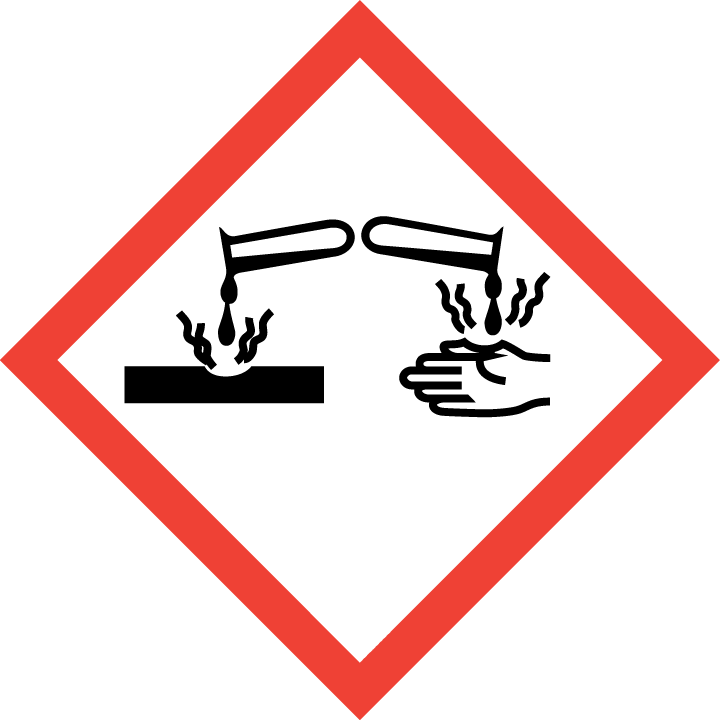 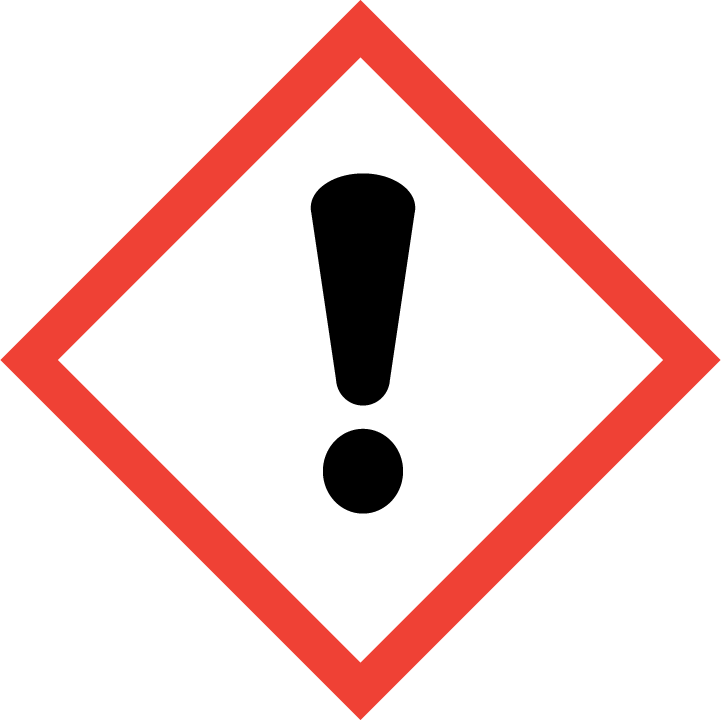 Oznaka opasnosti:Oznaka opasnosti:Oznaka opasnosti:Oznaka opasnosti:Oznaka opasnosti:Oznaka opasnosti:Oznaka opasnosti:Oznaka opasnosti:Oznaka opasnosti:Oznaka opasnosti:Oznaka opasnosti:Oznaka opasnosti:Oznaka opasnosti:Oznaka opasnosti:Oznaka opasnosti:Oznaka opasnosti:Oznaka opasnosti:Oznaka opasnosti:Oznaka opasnosti:Oznaka opasnosti:Oznaka opasnosti:Oznaka opasnosti:Oznaka opasnosti:Oznaka opasnosti:Oznaka opasnosti:Oznaka opasnosti:Oznaka opasnosti:Oznaka opasnosti:Oznaka opasnosti:Oznaka opasnosti:Oznaka opasnosti:Oznaka opasnosti:Oznaka opasnosti:Oznaka opasnosti:Oznaka opasnosti:Oznaka opasnosti:Oznaka opasnosti:OPASNOSTOPASNOSTOPASNOSTOPASNOSTOPASNOSTOPASNOSTOPASNOSTOPASNOSTOPASNOSTOPASNOSTOPASNOSTOPASNOSTOPASNOSTOPASNOSTOPASNOSTOPASNOSTOPASNOSTOPASNOSTOPASNOSTOPASNOSTOPASNOSTOPASNOSTOPASNOSTOPASNOSTOPASNOSTOPASNOSTOPASNOSTOPASNOSTOPASNOSTOPASNOSTOPASNOSTOPASNOSTOPASNOSTOPASNOSTOPASNOSTOPASNOSTOPASNOSTOPASNOSTOPASNOSTOPASNOSTOPASNOSTOPASNOSTOPASNOSTOPASNOSTOPASNOSTOPASNOSTOPASNOSTOPASNOSTOPASNOSTOPASNOSTOPASNOSTOPASNOSTOPASNOSTOPASNOSTOPASNOSTOPASNOSTOPASNOSTOPASNOSTOPASNOSTOPASNOSTOznake upozorenja:Oznake upozorenja:Oznake upozorenja:Oznake upozorenja:Oznake upozorenja:Oznake upozorenja:Oznake upozorenja:Oznake upozorenja:Oznake upozorenja:Oznake upozorenja:Oznake upozorenja:Oznake upozorenja:Oznake upozorenja:Oznake upozorenja:Oznake upozorenja:Oznake upozorenja:Oznake upozorenja:Oznake upozorenja:Oznake upozorenja:Oznake upozorenja:Oznake upozorenja:Oznake upozorenja:Oznake upozorenja:Oznake upozorenja:Oznake upozorenja:Oznake upozorenja:Oznake upozorenja:Oznake upozorenja:Oznake upozorenja:Oznake upozorenja:Oznake upozorenja:Oznake upozorenja:Oznake upozorenja:Oznake upozorenja:Oznake upozorenja:Oznake upozorenja:Oznake upozorenja:H315    Nadražuje kožuH318    Uzrokuje teške ozljede okaH335    Može nadražiti dišni sustav.H317    Može izazvati alergijsku reakciju na koži.H315    Nadražuje kožuH318    Uzrokuje teške ozljede okaH335    Može nadražiti dišni sustav.H317    Može izazvati alergijsku reakciju na koži.H315    Nadražuje kožuH318    Uzrokuje teške ozljede okaH335    Može nadražiti dišni sustav.H317    Može izazvati alergijsku reakciju na koži.H315    Nadražuje kožuH318    Uzrokuje teške ozljede okaH335    Može nadražiti dišni sustav.H317    Može izazvati alergijsku reakciju na koži.H315    Nadražuje kožuH318    Uzrokuje teške ozljede okaH335    Može nadražiti dišni sustav.H317    Može izazvati alergijsku reakciju na koži.H315    Nadražuje kožuH318    Uzrokuje teške ozljede okaH335    Može nadražiti dišni sustav.H317    Može izazvati alergijsku reakciju na koži.H315    Nadražuje kožuH318    Uzrokuje teške ozljede okaH335    Može nadražiti dišni sustav.H317    Može izazvati alergijsku reakciju na koži.H315    Nadražuje kožuH318    Uzrokuje teške ozljede okaH335    Može nadražiti dišni sustav.H317    Može izazvati alergijsku reakciju na koži.H315    Nadražuje kožuH318    Uzrokuje teške ozljede okaH335    Može nadražiti dišni sustav.H317    Može izazvati alergijsku reakciju na koži.H315    Nadražuje kožuH318    Uzrokuje teške ozljede okaH335    Može nadražiti dišni sustav.H317    Može izazvati alergijsku reakciju na koži.H315    Nadražuje kožuH318    Uzrokuje teške ozljede okaH335    Može nadražiti dišni sustav.H317    Može izazvati alergijsku reakciju na koži.H315    Nadražuje kožuH318    Uzrokuje teške ozljede okaH335    Može nadražiti dišni sustav.H317    Može izazvati alergijsku reakciju na koži.H315    Nadražuje kožuH318    Uzrokuje teške ozljede okaH335    Može nadražiti dišni sustav.H317    Može izazvati alergijsku reakciju na koži.H315    Nadražuje kožuH318    Uzrokuje teške ozljede okaH335    Može nadražiti dišni sustav.H317    Može izazvati alergijsku reakciju na koži.H315    Nadražuje kožuH318    Uzrokuje teške ozljede okaH335    Može nadražiti dišni sustav.H317    Može izazvati alergijsku reakciju na koži.H315    Nadražuje kožuH318    Uzrokuje teške ozljede okaH335    Može nadražiti dišni sustav.H317    Može izazvati alergijsku reakciju na koži.H315    Nadražuje kožuH318    Uzrokuje teške ozljede okaH335    Može nadražiti dišni sustav.H317    Može izazvati alergijsku reakciju na koži.H315    Nadražuje kožuH318    Uzrokuje teške ozljede okaH335    Može nadražiti dišni sustav.H317    Može izazvati alergijsku reakciju na koži.H315    Nadražuje kožuH318    Uzrokuje teške ozljede okaH335    Može nadražiti dišni sustav.H317    Može izazvati alergijsku reakciju na koži.H315    Nadražuje kožuH318    Uzrokuje teške ozljede okaH335    Može nadražiti dišni sustav.H317    Može izazvati alergijsku reakciju na koži.H315    Nadražuje kožuH318    Uzrokuje teške ozljede okaH335    Može nadražiti dišni sustav.H317    Može izazvati alergijsku reakciju na koži.H315    Nadražuje kožuH318    Uzrokuje teške ozljede okaH335    Može nadražiti dišni sustav.H317    Može izazvati alergijsku reakciju na koži.H315    Nadražuje kožuH318    Uzrokuje teške ozljede okaH335    Može nadražiti dišni sustav.H317    Može izazvati alergijsku reakciju na koži.H315    Nadražuje kožuH318    Uzrokuje teške ozljede okaH335    Može nadražiti dišni sustav.H317    Može izazvati alergijsku reakciju na koži.H315    Nadražuje kožuH318    Uzrokuje teške ozljede okaH335    Može nadražiti dišni sustav.H317    Može izazvati alergijsku reakciju na koži.H315    Nadražuje kožuH318    Uzrokuje teške ozljede okaH335    Može nadražiti dišni sustav.H317    Može izazvati alergijsku reakciju na koži.H315    Nadražuje kožuH318    Uzrokuje teške ozljede okaH335    Može nadražiti dišni sustav.H317    Može izazvati alergijsku reakciju na koži.H315    Nadražuje kožuH318    Uzrokuje teške ozljede okaH335    Može nadražiti dišni sustav.H317    Može izazvati alergijsku reakciju na koži.H315    Nadražuje kožuH318    Uzrokuje teške ozljede okaH335    Može nadražiti dišni sustav.H317    Može izazvati alergijsku reakciju na koži.H315    Nadražuje kožuH318    Uzrokuje teške ozljede okaH335    Može nadražiti dišni sustav.H317    Može izazvati alergijsku reakciju na koži.H315    Nadražuje kožuH318    Uzrokuje teške ozljede okaH335    Može nadražiti dišni sustav.H317    Može izazvati alergijsku reakciju na koži.H315    Nadražuje kožuH318    Uzrokuje teške ozljede okaH335    Može nadražiti dišni sustav.H317    Može izazvati alergijsku reakciju na koži.H315    Nadražuje kožuH318    Uzrokuje teške ozljede okaH335    Može nadražiti dišni sustav.H317    Može izazvati alergijsku reakciju na koži.H315    Nadražuje kožuH318    Uzrokuje teške ozljede okaH335    Može nadražiti dišni sustav.H317    Može izazvati alergijsku reakciju na koži.H315    Nadražuje kožuH318    Uzrokuje teške ozljede okaH335    Može nadražiti dišni sustav.H317    Može izazvati alergijsku reakciju na koži.H315    Nadražuje kožuH318    Uzrokuje teške ozljede okaH335    Može nadražiti dišni sustav.H317    Može izazvati alergijsku reakciju na koži.H315    Nadražuje kožuH318    Uzrokuje teške ozljede okaH335    Može nadražiti dišni sustav.H317    Može izazvati alergijsku reakciju na koži.H315    Nadražuje kožuH318    Uzrokuje teške ozljede okaH335    Može nadražiti dišni sustav.H317    Može izazvati alergijsku reakciju na koži.H315    Nadražuje kožuH318    Uzrokuje teške ozljede okaH335    Može nadražiti dišni sustav.H317    Može izazvati alergijsku reakciju na koži.H315    Nadražuje kožuH318    Uzrokuje teške ozljede okaH335    Može nadražiti dišni sustav.H317    Može izazvati alergijsku reakciju na koži.H315    Nadražuje kožuH318    Uzrokuje teške ozljede okaH335    Može nadražiti dišni sustav.H317    Može izazvati alergijsku reakciju na koži.H315    Nadražuje kožuH318    Uzrokuje teške ozljede okaH335    Može nadražiti dišni sustav.H317    Može izazvati alergijsku reakciju na koži.H315    Nadražuje kožuH318    Uzrokuje teške ozljede okaH335    Može nadražiti dišni sustav.H317    Može izazvati alergijsku reakciju na koži.H315    Nadražuje kožuH318    Uzrokuje teške ozljede okaH335    Može nadražiti dišni sustav.H317    Može izazvati alergijsku reakciju na koži.H315    Nadražuje kožuH318    Uzrokuje teške ozljede okaH335    Može nadražiti dišni sustav.H317    Može izazvati alergijsku reakciju na koži.H315    Nadražuje kožuH318    Uzrokuje teške ozljede okaH335    Može nadražiti dišni sustav.H317    Može izazvati alergijsku reakciju na koži.H315    Nadražuje kožuH318    Uzrokuje teške ozljede okaH335    Može nadražiti dišni sustav.H317    Može izazvati alergijsku reakciju na koži.H315    Nadražuje kožuH318    Uzrokuje teške ozljede okaH335    Može nadražiti dišni sustav.H317    Može izazvati alergijsku reakciju na koži.H315    Nadražuje kožuH318    Uzrokuje teške ozljede okaH335    Može nadražiti dišni sustav.H317    Može izazvati alergijsku reakciju na koži.H315    Nadražuje kožuH318    Uzrokuje teške ozljede okaH335    Može nadražiti dišni sustav.H317    Može izazvati alergijsku reakciju na koži.H315    Nadražuje kožuH318    Uzrokuje teške ozljede okaH335    Može nadražiti dišni sustav.H317    Može izazvati alergijsku reakciju na koži.H315    Nadražuje kožuH318    Uzrokuje teške ozljede okaH335    Može nadražiti dišni sustav.H317    Može izazvati alergijsku reakciju na koži.H315    Nadražuje kožuH318    Uzrokuje teške ozljede okaH335    Može nadražiti dišni sustav.H317    Može izazvati alergijsku reakciju na koži.H315    Nadražuje kožuH318    Uzrokuje teške ozljede okaH335    Može nadražiti dišni sustav.H317    Može izazvati alergijsku reakciju na koži.H315    Nadražuje kožuH318    Uzrokuje teške ozljede okaH335    Može nadražiti dišni sustav.H317    Može izazvati alergijsku reakciju na koži.H315    Nadražuje kožuH318    Uzrokuje teške ozljede okaH335    Može nadražiti dišni sustav.H317    Može izazvati alergijsku reakciju na koži.H315    Nadražuje kožuH318    Uzrokuje teške ozljede okaH335    Može nadražiti dišni sustav.H317    Može izazvati alergijsku reakciju na koži.H315    Nadražuje kožuH318    Uzrokuje teške ozljede okaH335    Može nadražiti dišni sustav.H317    Može izazvati alergijsku reakciju na koži.H315    Nadražuje kožuH318    Uzrokuje teške ozljede okaH335    Može nadražiti dišni sustav.H317    Može izazvati alergijsku reakciju na koži.H315    Nadražuje kožuH318    Uzrokuje teške ozljede okaH335    Može nadražiti dišni sustav.H317    Može izazvati alergijsku reakciju na koži.Oznake obavijesti:Oznake obavijesti:Oznake obavijesti:Oznake obavijesti:Oznake obavijesti:Oznake obavijesti:Oznake obavijesti:Oznake obavijesti:Oznake obavijesti:Oznake obavijesti:Oznake obavijesti:Oznake obavijesti:Oznake obavijesti:Oznake obavijesti:Oznake obavijesti:Oznake obavijesti:Oznake obavijesti:Oznake obavijesti:Oznake obavijesti:Oznake obavijesti:Oznake obavijesti:Oznake obavijesti:Oznake obavijesti:Oznake obavijesti:Oznake obavijesti:Oznake obavijesti:Oznake obavijesti:Oznake obavijesti:Oznake obavijesti:Oznake obavijesti:Oznake obavijesti:Oznake obavijesti:Oznake obavijesti:Oznake obavijesti:Oznake obavijesti:Oznake obavijesti:Oznake obavijesti:P102  Čuvati izvan dohvata djece.P261  Izbjegavati udisanje prašine. P304+P340  AKO SE UDIŠE: premjestiti osobu na svježi zrak i postaviti ju u položaj koji olakšava disanjeP305+P351+P338  U SLUČAJU DODIRA S OČIMA: oprezno ispirati vodom nekoliko minuta. Ukloniti kontaktne leće ukoliko ih nosite i ako se one lako uklanjaju. Nastaviti ispiranje.  P302+P352  U SLUČAJU DODIRA S KOŽOM: oprati velikom količinom sapuna i vode.P312	U slučaju zdravstvenih tegoba nazvati CENTAR ZA KONTROLU OTROVANJA/liječnika/...                                                                                    P280 Nositi zaštitne rukavice/zaštitno odijelo/zaštitu za očiP102  Čuvati izvan dohvata djece.P261  Izbjegavati udisanje prašine. P304+P340  AKO SE UDIŠE: premjestiti osobu na svježi zrak i postaviti ju u položaj koji olakšava disanjeP305+P351+P338  U SLUČAJU DODIRA S OČIMA: oprezno ispirati vodom nekoliko minuta. Ukloniti kontaktne leće ukoliko ih nosite i ako se one lako uklanjaju. Nastaviti ispiranje.  P302+P352  U SLUČAJU DODIRA S KOŽOM: oprati velikom količinom sapuna i vode.P312	U slučaju zdravstvenih tegoba nazvati CENTAR ZA KONTROLU OTROVANJA/liječnika/...                                                                                    P280 Nositi zaštitne rukavice/zaštitno odijelo/zaštitu za očiP102  Čuvati izvan dohvata djece.P261  Izbjegavati udisanje prašine. P304+P340  AKO SE UDIŠE: premjestiti osobu na svježi zrak i postaviti ju u položaj koji olakšava disanjeP305+P351+P338  U SLUČAJU DODIRA S OČIMA: oprezno ispirati vodom nekoliko minuta. Ukloniti kontaktne leće ukoliko ih nosite i ako se one lako uklanjaju. Nastaviti ispiranje.  P302+P352  U SLUČAJU DODIRA S KOŽOM: oprati velikom količinom sapuna i vode.P312	U slučaju zdravstvenih tegoba nazvati CENTAR ZA KONTROLU OTROVANJA/liječnika/...                                                                                    P280 Nositi zaštitne rukavice/zaštitno odijelo/zaštitu za očiP102  Čuvati izvan dohvata djece.P261  Izbjegavati udisanje prašine. P304+P340  AKO SE UDIŠE: premjestiti osobu na svježi zrak i postaviti ju u položaj koji olakšava disanjeP305+P351+P338  U SLUČAJU DODIRA S OČIMA: oprezno ispirati vodom nekoliko minuta. Ukloniti kontaktne leće ukoliko ih nosite i ako se one lako uklanjaju. Nastaviti ispiranje.  P302+P352  U SLUČAJU DODIRA S KOŽOM: oprati velikom količinom sapuna i vode.P312	U slučaju zdravstvenih tegoba nazvati CENTAR ZA KONTROLU OTROVANJA/liječnika/...                                                                                    P280 Nositi zaštitne rukavice/zaštitno odijelo/zaštitu za očiP102  Čuvati izvan dohvata djece.P261  Izbjegavati udisanje prašine. P304+P340  AKO SE UDIŠE: premjestiti osobu na svježi zrak i postaviti ju u položaj koji olakšava disanjeP305+P351+P338  U SLUČAJU DODIRA S OČIMA: oprezno ispirati vodom nekoliko minuta. Ukloniti kontaktne leće ukoliko ih nosite i ako se one lako uklanjaju. Nastaviti ispiranje.  P302+P352  U SLUČAJU DODIRA S KOŽOM: oprati velikom količinom sapuna i vode.P312	U slučaju zdravstvenih tegoba nazvati CENTAR ZA KONTROLU OTROVANJA/liječnika/...                                                                                    P280 Nositi zaštitne rukavice/zaštitno odijelo/zaštitu za očiP102  Čuvati izvan dohvata djece.P261  Izbjegavati udisanje prašine. P304+P340  AKO SE UDIŠE: premjestiti osobu na svježi zrak i postaviti ju u položaj koji olakšava disanjeP305+P351+P338  U SLUČAJU DODIRA S OČIMA: oprezno ispirati vodom nekoliko minuta. Ukloniti kontaktne leće ukoliko ih nosite i ako se one lako uklanjaju. Nastaviti ispiranje.  P302+P352  U SLUČAJU DODIRA S KOŽOM: oprati velikom količinom sapuna i vode.P312	U slučaju zdravstvenih tegoba nazvati CENTAR ZA KONTROLU OTROVANJA/liječnika/...                                                                                    P280 Nositi zaštitne rukavice/zaštitno odijelo/zaštitu za očiP102  Čuvati izvan dohvata djece.P261  Izbjegavati udisanje prašine. P304+P340  AKO SE UDIŠE: premjestiti osobu na svježi zrak i postaviti ju u položaj koji olakšava disanjeP305+P351+P338  U SLUČAJU DODIRA S OČIMA: oprezno ispirati vodom nekoliko minuta. Ukloniti kontaktne leće ukoliko ih nosite i ako se one lako uklanjaju. Nastaviti ispiranje.  P302+P352  U SLUČAJU DODIRA S KOŽOM: oprati velikom količinom sapuna i vode.P312	U slučaju zdravstvenih tegoba nazvati CENTAR ZA KONTROLU OTROVANJA/liječnika/...                                                                                    P280 Nositi zaštitne rukavice/zaštitno odijelo/zaštitu za očiP102  Čuvati izvan dohvata djece.P261  Izbjegavati udisanje prašine. P304+P340  AKO SE UDIŠE: premjestiti osobu na svježi zrak i postaviti ju u položaj koji olakšava disanjeP305+P351+P338  U SLUČAJU DODIRA S OČIMA: oprezno ispirati vodom nekoliko minuta. Ukloniti kontaktne leće ukoliko ih nosite i ako se one lako uklanjaju. Nastaviti ispiranje.  P302+P352  U SLUČAJU DODIRA S KOŽOM: oprati velikom količinom sapuna i vode.P312	U slučaju zdravstvenih tegoba nazvati CENTAR ZA KONTROLU OTROVANJA/liječnika/...                                                                                    P280 Nositi zaštitne rukavice/zaštitno odijelo/zaštitu za očiP102  Čuvati izvan dohvata djece.P261  Izbjegavati udisanje prašine. P304+P340  AKO SE UDIŠE: premjestiti osobu na svježi zrak i postaviti ju u položaj koji olakšava disanjeP305+P351+P338  U SLUČAJU DODIRA S OČIMA: oprezno ispirati vodom nekoliko minuta. Ukloniti kontaktne leće ukoliko ih nosite i ako se one lako uklanjaju. Nastaviti ispiranje.  P302+P352  U SLUČAJU DODIRA S KOŽOM: oprati velikom količinom sapuna i vode.P312	U slučaju zdravstvenih tegoba nazvati CENTAR ZA KONTROLU OTROVANJA/liječnika/...                                                                                    P280 Nositi zaštitne rukavice/zaštitno odijelo/zaštitu za očiP102  Čuvati izvan dohvata djece.P261  Izbjegavati udisanje prašine. P304+P340  AKO SE UDIŠE: premjestiti osobu na svježi zrak i postaviti ju u položaj koji olakšava disanjeP305+P351+P338  U SLUČAJU DODIRA S OČIMA: oprezno ispirati vodom nekoliko minuta. Ukloniti kontaktne leće ukoliko ih nosite i ako se one lako uklanjaju. Nastaviti ispiranje.  P302+P352  U SLUČAJU DODIRA S KOŽOM: oprati velikom količinom sapuna i vode.P312	U slučaju zdravstvenih tegoba nazvati CENTAR ZA KONTROLU OTROVANJA/liječnika/...                                                                                    P280 Nositi zaštitne rukavice/zaštitno odijelo/zaštitu za očiP102  Čuvati izvan dohvata djece.P261  Izbjegavati udisanje prašine. P304+P340  AKO SE UDIŠE: premjestiti osobu na svježi zrak i postaviti ju u položaj koji olakšava disanjeP305+P351+P338  U SLUČAJU DODIRA S OČIMA: oprezno ispirati vodom nekoliko minuta. Ukloniti kontaktne leće ukoliko ih nosite i ako se one lako uklanjaju. Nastaviti ispiranje.  P302+P352  U SLUČAJU DODIRA S KOŽOM: oprati velikom količinom sapuna i vode.P312	U slučaju zdravstvenih tegoba nazvati CENTAR ZA KONTROLU OTROVANJA/liječnika/...                                                                                    P280 Nositi zaštitne rukavice/zaštitno odijelo/zaštitu za očiP102  Čuvati izvan dohvata djece.P261  Izbjegavati udisanje prašine. P304+P340  AKO SE UDIŠE: premjestiti osobu na svježi zrak i postaviti ju u položaj koji olakšava disanjeP305+P351+P338  U SLUČAJU DODIRA S OČIMA: oprezno ispirati vodom nekoliko minuta. Ukloniti kontaktne leće ukoliko ih nosite i ako se one lako uklanjaju. Nastaviti ispiranje.  P302+P352  U SLUČAJU DODIRA S KOŽOM: oprati velikom količinom sapuna i vode.P312	U slučaju zdravstvenih tegoba nazvati CENTAR ZA KONTROLU OTROVANJA/liječnika/...                                                                                    P280 Nositi zaštitne rukavice/zaštitno odijelo/zaštitu za očiP102  Čuvati izvan dohvata djece.P261  Izbjegavati udisanje prašine. P304+P340  AKO SE UDIŠE: premjestiti osobu na svježi zrak i postaviti ju u položaj koji olakšava disanjeP305+P351+P338  U SLUČAJU DODIRA S OČIMA: oprezno ispirati vodom nekoliko minuta. Ukloniti kontaktne leće ukoliko ih nosite i ako se one lako uklanjaju. Nastaviti ispiranje.  P302+P352  U SLUČAJU DODIRA S KOŽOM: oprati velikom količinom sapuna i vode.P312	U slučaju zdravstvenih tegoba nazvati CENTAR ZA KONTROLU OTROVANJA/liječnika/...                                                                                    P280 Nositi zaštitne rukavice/zaštitno odijelo/zaštitu za očiP102  Čuvati izvan dohvata djece.P261  Izbjegavati udisanje prašine. P304+P340  AKO SE UDIŠE: premjestiti osobu na svježi zrak i postaviti ju u položaj koji olakšava disanjeP305+P351+P338  U SLUČAJU DODIRA S OČIMA: oprezno ispirati vodom nekoliko minuta. Ukloniti kontaktne leće ukoliko ih nosite i ako se one lako uklanjaju. Nastaviti ispiranje.  P302+P352  U SLUČAJU DODIRA S KOŽOM: oprati velikom količinom sapuna i vode.P312	U slučaju zdravstvenih tegoba nazvati CENTAR ZA KONTROLU OTROVANJA/liječnika/...                                                                                    P280 Nositi zaštitne rukavice/zaštitno odijelo/zaštitu za očiP102  Čuvati izvan dohvata djece.P261  Izbjegavati udisanje prašine. P304+P340  AKO SE UDIŠE: premjestiti osobu na svježi zrak i postaviti ju u položaj koji olakšava disanjeP305+P351+P338  U SLUČAJU DODIRA S OČIMA: oprezno ispirati vodom nekoliko minuta. Ukloniti kontaktne leće ukoliko ih nosite i ako se one lako uklanjaju. Nastaviti ispiranje.  P302+P352  U SLUČAJU DODIRA S KOŽOM: oprati velikom količinom sapuna i vode.P312	U slučaju zdravstvenih tegoba nazvati CENTAR ZA KONTROLU OTROVANJA/liječnika/...                                                                                    P280 Nositi zaštitne rukavice/zaštitno odijelo/zaštitu za očiP102  Čuvati izvan dohvata djece.P261  Izbjegavati udisanje prašine. P304+P340  AKO SE UDIŠE: premjestiti osobu na svježi zrak i postaviti ju u položaj koji olakšava disanjeP305+P351+P338  U SLUČAJU DODIRA S OČIMA: oprezno ispirati vodom nekoliko minuta. Ukloniti kontaktne leće ukoliko ih nosite i ako se one lako uklanjaju. Nastaviti ispiranje.  P302+P352  U SLUČAJU DODIRA S KOŽOM: oprati velikom količinom sapuna i vode.P312	U slučaju zdravstvenih tegoba nazvati CENTAR ZA KONTROLU OTROVANJA/liječnika/...                                                                                    P280 Nositi zaštitne rukavice/zaštitno odijelo/zaštitu za očiP102  Čuvati izvan dohvata djece.P261  Izbjegavati udisanje prašine. P304+P340  AKO SE UDIŠE: premjestiti osobu na svježi zrak i postaviti ju u položaj koji olakšava disanjeP305+P351+P338  U SLUČAJU DODIRA S OČIMA: oprezno ispirati vodom nekoliko minuta. Ukloniti kontaktne leće ukoliko ih nosite i ako se one lako uklanjaju. Nastaviti ispiranje.  P302+P352  U SLUČAJU DODIRA S KOŽOM: oprati velikom količinom sapuna i vode.P312	U slučaju zdravstvenih tegoba nazvati CENTAR ZA KONTROLU OTROVANJA/liječnika/...                                                                                    P280 Nositi zaštitne rukavice/zaštitno odijelo/zaštitu za očiP102  Čuvati izvan dohvata djece.P261  Izbjegavati udisanje prašine. P304+P340  AKO SE UDIŠE: premjestiti osobu na svježi zrak i postaviti ju u položaj koji olakšava disanjeP305+P351+P338  U SLUČAJU DODIRA S OČIMA: oprezno ispirati vodom nekoliko minuta. Ukloniti kontaktne leće ukoliko ih nosite i ako se one lako uklanjaju. Nastaviti ispiranje.  P302+P352  U SLUČAJU DODIRA S KOŽOM: oprati velikom količinom sapuna i vode.P312	U slučaju zdravstvenih tegoba nazvati CENTAR ZA KONTROLU OTROVANJA/liječnika/...                                                                                    P280 Nositi zaštitne rukavice/zaštitno odijelo/zaštitu za očiP102  Čuvati izvan dohvata djece.P261  Izbjegavati udisanje prašine. P304+P340  AKO SE UDIŠE: premjestiti osobu na svježi zrak i postaviti ju u položaj koji olakšava disanjeP305+P351+P338  U SLUČAJU DODIRA S OČIMA: oprezno ispirati vodom nekoliko minuta. Ukloniti kontaktne leće ukoliko ih nosite i ako se one lako uklanjaju. Nastaviti ispiranje.  P302+P352  U SLUČAJU DODIRA S KOŽOM: oprati velikom količinom sapuna i vode.P312	U slučaju zdravstvenih tegoba nazvati CENTAR ZA KONTROLU OTROVANJA/liječnika/...                                                                                    P280 Nositi zaštitne rukavice/zaštitno odijelo/zaštitu za očiP102  Čuvati izvan dohvata djece.P261  Izbjegavati udisanje prašine. P304+P340  AKO SE UDIŠE: premjestiti osobu na svježi zrak i postaviti ju u položaj koji olakšava disanjeP305+P351+P338  U SLUČAJU DODIRA S OČIMA: oprezno ispirati vodom nekoliko minuta. Ukloniti kontaktne leće ukoliko ih nosite i ako se one lako uklanjaju. Nastaviti ispiranje.  P302+P352  U SLUČAJU DODIRA S KOŽOM: oprati velikom količinom sapuna i vode.P312	U slučaju zdravstvenih tegoba nazvati CENTAR ZA KONTROLU OTROVANJA/liječnika/...                                                                                    P280 Nositi zaštitne rukavice/zaštitno odijelo/zaštitu za očiP102  Čuvati izvan dohvata djece.P261  Izbjegavati udisanje prašine. P304+P340  AKO SE UDIŠE: premjestiti osobu na svježi zrak i postaviti ju u položaj koji olakšava disanjeP305+P351+P338  U SLUČAJU DODIRA S OČIMA: oprezno ispirati vodom nekoliko minuta. Ukloniti kontaktne leće ukoliko ih nosite i ako se one lako uklanjaju. Nastaviti ispiranje.  P302+P352  U SLUČAJU DODIRA S KOŽOM: oprati velikom količinom sapuna i vode.P312	U slučaju zdravstvenih tegoba nazvati CENTAR ZA KONTROLU OTROVANJA/liječnika/...                                                                                    P280 Nositi zaštitne rukavice/zaštitno odijelo/zaštitu za očiP102  Čuvati izvan dohvata djece.P261  Izbjegavati udisanje prašine. P304+P340  AKO SE UDIŠE: premjestiti osobu na svježi zrak i postaviti ju u položaj koji olakšava disanjeP305+P351+P338  U SLUČAJU DODIRA S OČIMA: oprezno ispirati vodom nekoliko minuta. Ukloniti kontaktne leće ukoliko ih nosite i ako se one lako uklanjaju. Nastaviti ispiranje.  P302+P352  U SLUČAJU DODIRA S KOŽOM: oprati velikom količinom sapuna i vode.P312	U slučaju zdravstvenih tegoba nazvati CENTAR ZA KONTROLU OTROVANJA/liječnika/...                                                                                    P280 Nositi zaštitne rukavice/zaštitno odijelo/zaštitu za očiP102  Čuvati izvan dohvata djece.P261  Izbjegavati udisanje prašine. P304+P340  AKO SE UDIŠE: premjestiti osobu na svježi zrak i postaviti ju u položaj koji olakšava disanjeP305+P351+P338  U SLUČAJU DODIRA S OČIMA: oprezno ispirati vodom nekoliko minuta. Ukloniti kontaktne leće ukoliko ih nosite i ako se one lako uklanjaju. Nastaviti ispiranje.  P302+P352  U SLUČAJU DODIRA S KOŽOM: oprati velikom količinom sapuna i vode.P312	U slučaju zdravstvenih tegoba nazvati CENTAR ZA KONTROLU OTROVANJA/liječnika/...                                                                                    P280 Nositi zaštitne rukavice/zaštitno odijelo/zaštitu za očiP102  Čuvati izvan dohvata djece.P261  Izbjegavati udisanje prašine. P304+P340  AKO SE UDIŠE: premjestiti osobu na svježi zrak i postaviti ju u položaj koji olakšava disanjeP305+P351+P338  U SLUČAJU DODIRA S OČIMA: oprezno ispirati vodom nekoliko minuta. Ukloniti kontaktne leće ukoliko ih nosite i ako se one lako uklanjaju. Nastaviti ispiranje.  P302+P352  U SLUČAJU DODIRA S KOŽOM: oprati velikom količinom sapuna i vode.P312	U slučaju zdravstvenih tegoba nazvati CENTAR ZA KONTROLU OTROVANJA/liječnika/...                                                                                    P280 Nositi zaštitne rukavice/zaštitno odijelo/zaštitu za očiP102  Čuvati izvan dohvata djece.P261  Izbjegavati udisanje prašine. P304+P340  AKO SE UDIŠE: premjestiti osobu na svježi zrak i postaviti ju u položaj koji olakšava disanjeP305+P351+P338  U SLUČAJU DODIRA S OČIMA: oprezno ispirati vodom nekoliko minuta. Ukloniti kontaktne leće ukoliko ih nosite i ako se one lako uklanjaju. Nastaviti ispiranje.  P302+P352  U SLUČAJU DODIRA S KOŽOM: oprati velikom količinom sapuna i vode.P312	U slučaju zdravstvenih tegoba nazvati CENTAR ZA KONTROLU OTROVANJA/liječnika/...                                                                                    P280 Nositi zaštitne rukavice/zaštitno odijelo/zaštitu za očiP102  Čuvati izvan dohvata djece.P261  Izbjegavati udisanje prašine. P304+P340  AKO SE UDIŠE: premjestiti osobu na svježi zrak i postaviti ju u položaj koji olakšava disanjeP305+P351+P338  U SLUČAJU DODIRA S OČIMA: oprezno ispirati vodom nekoliko minuta. Ukloniti kontaktne leće ukoliko ih nosite i ako se one lako uklanjaju. Nastaviti ispiranje.  P302+P352  U SLUČAJU DODIRA S KOŽOM: oprati velikom količinom sapuna i vode.P312	U slučaju zdravstvenih tegoba nazvati CENTAR ZA KONTROLU OTROVANJA/liječnika/...                                                                                    P280 Nositi zaštitne rukavice/zaštitno odijelo/zaštitu za očiP102  Čuvati izvan dohvata djece.P261  Izbjegavati udisanje prašine. P304+P340  AKO SE UDIŠE: premjestiti osobu na svježi zrak i postaviti ju u položaj koji olakšava disanjeP305+P351+P338  U SLUČAJU DODIRA S OČIMA: oprezno ispirati vodom nekoliko minuta. Ukloniti kontaktne leće ukoliko ih nosite i ako se one lako uklanjaju. Nastaviti ispiranje.  P302+P352  U SLUČAJU DODIRA S KOŽOM: oprati velikom količinom sapuna i vode.P312	U slučaju zdravstvenih tegoba nazvati CENTAR ZA KONTROLU OTROVANJA/liječnika/...                                                                                    P280 Nositi zaštitne rukavice/zaštitno odijelo/zaštitu za očiP102  Čuvati izvan dohvata djece.P261  Izbjegavati udisanje prašine. P304+P340  AKO SE UDIŠE: premjestiti osobu na svježi zrak i postaviti ju u položaj koji olakšava disanjeP305+P351+P338  U SLUČAJU DODIRA S OČIMA: oprezno ispirati vodom nekoliko minuta. Ukloniti kontaktne leće ukoliko ih nosite i ako se one lako uklanjaju. Nastaviti ispiranje.  P302+P352  U SLUČAJU DODIRA S KOŽOM: oprati velikom količinom sapuna i vode.P312	U slučaju zdravstvenih tegoba nazvati CENTAR ZA KONTROLU OTROVANJA/liječnika/...                                                                                    P280 Nositi zaštitne rukavice/zaštitno odijelo/zaštitu za očiP102  Čuvati izvan dohvata djece.P261  Izbjegavati udisanje prašine. P304+P340  AKO SE UDIŠE: premjestiti osobu na svježi zrak i postaviti ju u položaj koji olakšava disanjeP305+P351+P338  U SLUČAJU DODIRA S OČIMA: oprezno ispirati vodom nekoliko minuta. Ukloniti kontaktne leće ukoliko ih nosite i ako se one lako uklanjaju. Nastaviti ispiranje.  P302+P352  U SLUČAJU DODIRA S KOŽOM: oprati velikom količinom sapuna i vode.P312	U slučaju zdravstvenih tegoba nazvati CENTAR ZA KONTROLU OTROVANJA/liječnika/...                                                                                    P280 Nositi zaštitne rukavice/zaštitno odijelo/zaštitu za očiP102  Čuvati izvan dohvata djece.P261  Izbjegavati udisanje prašine. P304+P340  AKO SE UDIŠE: premjestiti osobu na svježi zrak i postaviti ju u položaj koji olakšava disanjeP305+P351+P338  U SLUČAJU DODIRA S OČIMA: oprezno ispirati vodom nekoliko minuta. Ukloniti kontaktne leće ukoliko ih nosite i ako se one lako uklanjaju. Nastaviti ispiranje.  P302+P352  U SLUČAJU DODIRA S KOŽOM: oprati velikom količinom sapuna i vode.P312	U slučaju zdravstvenih tegoba nazvati CENTAR ZA KONTROLU OTROVANJA/liječnika/...                                                                                    P280 Nositi zaštitne rukavice/zaštitno odijelo/zaštitu za očiP102  Čuvati izvan dohvata djece.P261  Izbjegavati udisanje prašine. P304+P340  AKO SE UDIŠE: premjestiti osobu na svježi zrak i postaviti ju u položaj koji olakšava disanjeP305+P351+P338  U SLUČAJU DODIRA S OČIMA: oprezno ispirati vodom nekoliko minuta. Ukloniti kontaktne leće ukoliko ih nosite i ako se one lako uklanjaju. Nastaviti ispiranje.  P302+P352  U SLUČAJU DODIRA S KOŽOM: oprati velikom količinom sapuna i vode.P312	U slučaju zdravstvenih tegoba nazvati CENTAR ZA KONTROLU OTROVANJA/liječnika/...                                                                                    P280 Nositi zaštitne rukavice/zaštitno odijelo/zaštitu za očiP102  Čuvati izvan dohvata djece.P261  Izbjegavati udisanje prašine. P304+P340  AKO SE UDIŠE: premjestiti osobu na svježi zrak i postaviti ju u položaj koji olakšava disanjeP305+P351+P338  U SLUČAJU DODIRA S OČIMA: oprezno ispirati vodom nekoliko minuta. Ukloniti kontaktne leće ukoliko ih nosite i ako se one lako uklanjaju. Nastaviti ispiranje.  P302+P352  U SLUČAJU DODIRA S KOŽOM: oprati velikom količinom sapuna i vode.P312	U slučaju zdravstvenih tegoba nazvati CENTAR ZA KONTROLU OTROVANJA/liječnika/...                                                                                    P280 Nositi zaštitne rukavice/zaštitno odijelo/zaštitu za očiP102  Čuvati izvan dohvata djece.P261  Izbjegavati udisanje prašine. P304+P340  AKO SE UDIŠE: premjestiti osobu na svježi zrak i postaviti ju u položaj koji olakšava disanjeP305+P351+P338  U SLUČAJU DODIRA S OČIMA: oprezno ispirati vodom nekoliko minuta. Ukloniti kontaktne leće ukoliko ih nosite i ako se one lako uklanjaju. Nastaviti ispiranje.  P302+P352  U SLUČAJU DODIRA S KOŽOM: oprati velikom količinom sapuna i vode.P312	U slučaju zdravstvenih tegoba nazvati CENTAR ZA KONTROLU OTROVANJA/liječnika/...                                                                                    P280 Nositi zaštitne rukavice/zaštitno odijelo/zaštitu za očiP102  Čuvati izvan dohvata djece.P261  Izbjegavati udisanje prašine. P304+P340  AKO SE UDIŠE: premjestiti osobu na svježi zrak i postaviti ju u položaj koji olakšava disanjeP305+P351+P338  U SLUČAJU DODIRA S OČIMA: oprezno ispirati vodom nekoliko minuta. Ukloniti kontaktne leće ukoliko ih nosite i ako se one lako uklanjaju. Nastaviti ispiranje.  P302+P352  U SLUČAJU DODIRA S KOŽOM: oprati velikom količinom sapuna i vode.P312	U slučaju zdravstvenih tegoba nazvati CENTAR ZA KONTROLU OTROVANJA/liječnika/...                                                                                    P280 Nositi zaštitne rukavice/zaštitno odijelo/zaštitu za očiP102  Čuvati izvan dohvata djece.P261  Izbjegavati udisanje prašine. P304+P340  AKO SE UDIŠE: premjestiti osobu na svježi zrak i postaviti ju u položaj koji olakšava disanjeP305+P351+P338  U SLUČAJU DODIRA S OČIMA: oprezno ispirati vodom nekoliko minuta. Ukloniti kontaktne leće ukoliko ih nosite i ako se one lako uklanjaju. Nastaviti ispiranje.  P302+P352  U SLUČAJU DODIRA S KOŽOM: oprati velikom količinom sapuna i vode.P312	U slučaju zdravstvenih tegoba nazvati CENTAR ZA KONTROLU OTROVANJA/liječnika/...                                                                                    P280 Nositi zaštitne rukavice/zaštitno odijelo/zaštitu za očiP102  Čuvati izvan dohvata djece.P261  Izbjegavati udisanje prašine. P304+P340  AKO SE UDIŠE: premjestiti osobu na svježi zrak i postaviti ju u položaj koji olakšava disanjeP305+P351+P338  U SLUČAJU DODIRA S OČIMA: oprezno ispirati vodom nekoliko minuta. Ukloniti kontaktne leće ukoliko ih nosite i ako se one lako uklanjaju. Nastaviti ispiranje.  P302+P352  U SLUČAJU DODIRA S KOŽOM: oprati velikom količinom sapuna i vode.P312	U slučaju zdravstvenih tegoba nazvati CENTAR ZA KONTROLU OTROVANJA/liječnika/...                                                                                    P280 Nositi zaštitne rukavice/zaštitno odijelo/zaštitu za očiP102  Čuvati izvan dohvata djece.P261  Izbjegavati udisanje prašine. P304+P340  AKO SE UDIŠE: premjestiti osobu na svježi zrak i postaviti ju u položaj koji olakšava disanjeP305+P351+P338  U SLUČAJU DODIRA S OČIMA: oprezno ispirati vodom nekoliko minuta. Ukloniti kontaktne leće ukoliko ih nosite i ako se one lako uklanjaju. Nastaviti ispiranje.  P302+P352  U SLUČAJU DODIRA S KOŽOM: oprati velikom količinom sapuna i vode.P312	U slučaju zdravstvenih tegoba nazvati CENTAR ZA KONTROLU OTROVANJA/liječnika/...                                                                                    P280 Nositi zaštitne rukavice/zaštitno odijelo/zaštitu za očiP102  Čuvati izvan dohvata djece.P261  Izbjegavati udisanje prašine. P304+P340  AKO SE UDIŠE: premjestiti osobu na svježi zrak i postaviti ju u položaj koji olakšava disanjeP305+P351+P338  U SLUČAJU DODIRA S OČIMA: oprezno ispirati vodom nekoliko minuta. Ukloniti kontaktne leće ukoliko ih nosite i ako se one lako uklanjaju. Nastaviti ispiranje.  P302+P352  U SLUČAJU DODIRA S KOŽOM: oprati velikom količinom sapuna i vode.P312	U slučaju zdravstvenih tegoba nazvati CENTAR ZA KONTROLU OTROVANJA/liječnika/...                                                                                    P280 Nositi zaštitne rukavice/zaštitno odijelo/zaštitu za očiP102  Čuvati izvan dohvata djece.P261  Izbjegavati udisanje prašine. P304+P340  AKO SE UDIŠE: premjestiti osobu na svježi zrak i postaviti ju u položaj koji olakšava disanjeP305+P351+P338  U SLUČAJU DODIRA S OČIMA: oprezno ispirati vodom nekoliko minuta. Ukloniti kontaktne leće ukoliko ih nosite i ako se one lako uklanjaju. Nastaviti ispiranje.  P302+P352  U SLUČAJU DODIRA S KOŽOM: oprati velikom količinom sapuna i vode.P312	U slučaju zdravstvenih tegoba nazvati CENTAR ZA KONTROLU OTROVANJA/liječnika/...                                                                                    P280 Nositi zaštitne rukavice/zaštitno odijelo/zaštitu za očiP102  Čuvati izvan dohvata djece.P261  Izbjegavati udisanje prašine. P304+P340  AKO SE UDIŠE: premjestiti osobu na svježi zrak i postaviti ju u položaj koji olakšava disanjeP305+P351+P338  U SLUČAJU DODIRA S OČIMA: oprezno ispirati vodom nekoliko minuta. Ukloniti kontaktne leće ukoliko ih nosite i ako se one lako uklanjaju. Nastaviti ispiranje.  P302+P352  U SLUČAJU DODIRA S KOŽOM: oprati velikom količinom sapuna i vode.P312	U slučaju zdravstvenih tegoba nazvati CENTAR ZA KONTROLU OTROVANJA/liječnika/...                                                                                    P280 Nositi zaštitne rukavice/zaštitno odijelo/zaštitu za očiP102  Čuvati izvan dohvata djece.P261  Izbjegavati udisanje prašine. P304+P340  AKO SE UDIŠE: premjestiti osobu na svježi zrak i postaviti ju u položaj koji olakšava disanjeP305+P351+P338  U SLUČAJU DODIRA S OČIMA: oprezno ispirati vodom nekoliko minuta. Ukloniti kontaktne leće ukoliko ih nosite i ako se one lako uklanjaju. Nastaviti ispiranje.  P302+P352  U SLUČAJU DODIRA S KOŽOM: oprati velikom količinom sapuna i vode.P312	U slučaju zdravstvenih tegoba nazvati CENTAR ZA KONTROLU OTROVANJA/liječnika/...                                                                                    P280 Nositi zaštitne rukavice/zaštitno odijelo/zaštitu za očiP102  Čuvati izvan dohvata djece.P261  Izbjegavati udisanje prašine. P304+P340  AKO SE UDIŠE: premjestiti osobu na svježi zrak i postaviti ju u položaj koji olakšava disanjeP305+P351+P338  U SLUČAJU DODIRA S OČIMA: oprezno ispirati vodom nekoliko minuta. Ukloniti kontaktne leće ukoliko ih nosite i ako se one lako uklanjaju. Nastaviti ispiranje.  P302+P352  U SLUČAJU DODIRA S KOŽOM: oprati velikom količinom sapuna i vode.P312	U slučaju zdravstvenih tegoba nazvati CENTAR ZA KONTROLU OTROVANJA/liječnika/...                                                                                    P280 Nositi zaštitne rukavice/zaštitno odijelo/zaštitu za očiP102  Čuvati izvan dohvata djece.P261  Izbjegavati udisanje prašine. P304+P340  AKO SE UDIŠE: premjestiti osobu na svježi zrak i postaviti ju u položaj koji olakšava disanjeP305+P351+P338  U SLUČAJU DODIRA S OČIMA: oprezno ispirati vodom nekoliko minuta. Ukloniti kontaktne leće ukoliko ih nosite i ako se one lako uklanjaju. Nastaviti ispiranje.  P302+P352  U SLUČAJU DODIRA S KOŽOM: oprati velikom količinom sapuna i vode.P312	U slučaju zdravstvenih tegoba nazvati CENTAR ZA KONTROLU OTROVANJA/liječnika/...                                                                                    P280 Nositi zaštitne rukavice/zaštitno odijelo/zaštitu za očiP102  Čuvati izvan dohvata djece.P261  Izbjegavati udisanje prašine. P304+P340  AKO SE UDIŠE: premjestiti osobu na svježi zrak i postaviti ju u položaj koji olakšava disanjeP305+P351+P338  U SLUČAJU DODIRA S OČIMA: oprezno ispirati vodom nekoliko minuta. Ukloniti kontaktne leće ukoliko ih nosite i ako se one lako uklanjaju. Nastaviti ispiranje.  P302+P352  U SLUČAJU DODIRA S KOŽOM: oprati velikom količinom sapuna i vode.P312	U slučaju zdravstvenih tegoba nazvati CENTAR ZA KONTROLU OTROVANJA/liječnika/...                                                                                    P280 Nositi zaštitne rukavice/zaštitno odijelo/zaštitu za očiP102  Čuvati izvan dohvata djece.P261  Izbjegavati udisanje prašine. P304+P340  AKO SE UDIŠE: premjestiti osobu na svježi zrak i postaviti ju u položaj koji olakšava disanjeP305+P351+P338  U SLUČAJU DODIRA S OČIMA: oprezno ispirati vodom nekoliko minuta. Ukloniti kontaktne leće ukoliko ih nosite i ako se one lako uklanjaju. Nastaviti ispiranje.  P302+P352  U SLUČAJU DODIRA S KOŽOM: oprati velikom količinom sapuna i vode.P312	U slučaju zdravstvenih tegoba nazvati CENTAR ZA KONTROLU OTROVANJA/liječnika/...                                                                                    P280 Nositi zaštitne rukavice/zaštitno odijelo/zaštitu za očiP102  Čuvati izvan dohvata djece.P261  Izbjegavati udisanje prašine. P304+P340  AKO SE UDIŠE: premjestiti osobu na svježi zrak i postaviti ju u položaj koji olakšava disanjeP305+P351+P338  U SLUČAJU DODIRA S OČIMA: oprezno ispirati vodom nekoliko minuta. Ukloniti kontaktne leće ukoliko ih nosite i ako se one lako uklanjaju. Nastaviti ispiranje.  P302+P352  U SLUČAJU DODIRA S KOŽOM: oprati velikom količinom sapuna i vode.P312	U slučaju zdravstvenih tegoba nazvati CENTAR ZA KONTROLU OTROVANJA/liječnika/...                                                                                    P280 Nositi zaštitne rukavice/zaštitno odijelo/zaštitu za očiP102  Čuvati izvan dohvata djece.P261  Izbjegavati udisanje prašine. P304+P340  AKO SE UDIŠE: premjestiti osobu na svježi zrak i postaviti ju u položaj koji olakšava disanjeP305+P351+P338  U SLUČAJU DODIRA S OČIMA: oprezno ispirati vodom nekoliko minuta. Ukloniti kontaktne leće ukoliko ih nosite i ako se one lako uklanjaju. Nastaviti ispiranje.  P302+P352  U SLUČAJU DODIRA S KOŽOM: oprati velikom količinom sapuna i vode.P312	U slučaju zdravstvenih tegoba nazvati CENTAR ZA KONTROLU OTROVANJA/liječnika/...                                                                                    P280 Nositi zaštitne rukavice/zaštitno odijelo/zaštitu za očiP102  Čuvati izvan dohvata djece.P261  Izbjegavati udisanje prašine. P304+P340  AKO SE UDIŠE: premjestiti osobu na svježi zrak i postaviti ju u položaj koji olakšava disanjeP305+P351+P338  U SLUČAJU DODIRA S OČIMA: oprezno ispirati vodom nekoliko minuta. Ukloniti kontaktne leće ukoliko ih nosite i ako se one lako uklanjaju. Nastaviti ispiranje.  P302+P352  U SLUČAJU DODIRA S KOŽOM: oprati velikom količinom sapuna i vode.P312	U slučaju zdravstvenih tegoba nazvati CENTAR ZA KONTROLU OTROVANJA/liječnika/...                                                                                    P280 Nositi zaštitne rukavice/zaštitno odijelo/zaštitu za očiP102  Čuvati izvan dohvata djece.P261  Izbjegavati udisanje prašine. P304+P340  AKO SE UDIŠE: premjestiti osobu na svježi zrak i postaviti ju u položaj koji olakšava disanjeP305+P351+P338  U SLUČAJU DODIRA S OČIMA: oprezno ispirati vodom nekoliko minuta. Ukloniti kontaktne leće ukoliko ih nosite i ako se one lako uklanjaju. Nastaviti ispiranje.  P302+P352  U SLUČAJU DODIRA S KOŽOM: oprati velikom količinom sapuna i vode.P312	U slučaju zdravstvenih tegoba nazvati CENTAR ZA KONTROLU OTROVANJA/liječnika/...                                                                                    P280 Nositi zaštitne rukavice/zaštitno odijelo/zaštitu za očiP102  Čuvati izvan dohvata djece.P261  Izbjegavati udisanje prašine. P304+P340  AKO SE UDIŠE: premjestiti osobu na svježi zrak i postaviti ju u položaj koji olakšava disanjeP305+P351+P338  U SLUČAJU DODIRA S OČIMA: oprezno ispirati vodom nekoliko minuta. Ukloniti kontaktne leće ukoliko ih nosite i ako se one lako uklanjaju. Nastaviti ispiranje.  P302+P352  U SLUČAJU DODIRA S KOŽOM: oprati velikom količinom sapuna i vode.P312	U slučaju zdravstvenih tegoba nazvati CENTAR ZA KONTROLU OTROVANJA/liječnika/...                                                                                    P280 Nositi zaštitne rukavice/zaštitno odijelo/zaštitu za očiP102  Čuvati izvan dohvata djece.P261  Izbjegavati udisanje prašine. P304+P340  AKO SE UDIŠE: premjestiti osobu na svježi zrak i postaviti ju u položaj koji olakšava disanjeP305+P351+P338  U SLUČAJU DODIRA S OČIMA: oprezno ispirati vodom nekoliko minuta. Ukloniti kontaktne leće ukoliko ih nosite i ako se one lako uklanjaju. Nastaviti ispiranje.  P302+P352  U SLUČAJU DODIRA S KOŽOM: oprati velikom količinom sapuna i vode.P312	U slučaju zdravstvenih tegoba nazvati CENTAR ZA KONTROLU OTROVANJA/liječnika/...                                                                                    P280 Nositi zaštitne rukavice/zaštitno odijelo/zaštitu za očiP102  Čuvati izvan dohvata djece.P261  Izbjegavati udisanje prašine. P304+P340  AKO SE UDIŠE: premjestiti osobu na svježi zrak i postaviti ju u položaj koji olakšava disanjeP305+P351+P338  U SLUČAJU DODIRA S OČIMA: oprezno ispirati vodom nekoliko minuta. Ukloniti kontaktne leće ukoliko ih nosite i ako se one lako uklanjaju. Nastaviti ispiranje.  P302+P352  U SLUČAJU DODIRA S KOŽOM: oprati velikom količinom sapuna i vode.P312	U slučaju zdravstvenih tegoba nazvati CENTAR ZA KONTROLU OTROVANJA/liječnika/...                                                                                    P280 Nositi zaštitne rukavice/zaštitno odijelo/zaštitu za očiP102  Čuvati izvan dohvata djece.P261  Izbjegavati udisanje prašine. P304+P340  AKO SE UDIŠE: premjestiti osobu na svježi zrak i postaviti ju u položaj koji olakšava disanjeP305+P351+P338  U SLUČAJU DODIRA S OČIMA: oprezno ispirati vodom nekoliko minuta. Ukloniti kontaktne leće ukoliko ih nosite i ako se one lako uklanjaju. Nastaviti ispiranje.  P302+P352  U SLUČAJU DODIRA S KOŽOM: oprati velikom količinom sapuna i vode.P312	U slučaju zdravstvenih tegoba nazvati CENTAR ZA KONTROLU OTROVANJA/liječnika/...                                                                                    P280 Nositi zaštitne rukavice/zaštitno odijelo/zaštitu za očiP102  Čuvati izvan dohvata djece.P261  Izbjegavati udisanje prašine. P304+P340  AKO SE UDIŠE: premjestiti osobu na svježi zrak i postaviti ju u položaj koji olakšava disanjeP305+P351+P338  U SLUČAJU DODIRA S OČIMA: oprezno ispirati vodom nekoliko minuta. Ukloniti kontaktne leće ukoliko ih nosite i ako se one lako uklanjaju. Nastaviti ispiranje.  P302+P352  U SLUČAJU DODIRA S KOŽOM: oprati velikom količinom sapuna i vode.P312	U slučaju zdravstvenih tegoba nazvati CENTAR ZA KONTROLU OTROVANJA/liječnika/...                                                                                    P280 Nositi zaštitne rukavice/zaštitno odijelo/zaštitu za očiP102  Čuvati izvan dohvata djece.P261  Izbjegavati udisanje prašine. P304+P340  AKO SE UDIŠE: premjestiti osobu na svježi zrak i postaviti ju u položaj koji olakšava disanjeP305+P351+P338  U SLUČAJU DODIRA S OČIMA: oprezno ispirati vodom nekoliko minuta. Ukloniti kontaktne leće ukoliko ih nosite i ako se one lako uklanjaju. Nastaviti ispiranje.  P302+P352  U SLUČAJU DODIRA S KOŽOM: oprati velikom količinom sapuna i vode.P312	U slučaju zdravstvenih tegoba nazvati CENTAR ZA KONTROLU OTROVANJA/liječnika/...                                                                                    P280 Nositi zaštitne rukavice/zaštitno odijelo/zaštitu za očiP102  Čuvati izvan dohvata djece.P261  Izbjegavati udisanje prašine. P304+P340  AKO SE UDIŠE: premjestiti osobu na svježi zrak i postaviti ju u položaj koji olakšava disanjeP305+P351+P338  U SLUČAJU DODIRA S OČIMA: oprezno ispirati vodom nekoliko minuta. Ukloniti kontaktne leće ukoliko ih nosite i ako se one lako uklanjaju. Nastaviti ispiranje.  P302+P352  U SLUČAJU DODIRA S KOŽOM: oprati velikom količinom sapuna i vode.P312	U slučaju zdravstvenih tegoba nazvati CENTAR ZA KONTROLU OTROVANJA/liječnika/...                                                                                    P280 Nositi zaštitne rukavice/zaštitno odijelo/zaštitu za očiP102  Čuvati izvan dohvata djece.P261  Izbjegavati udisanje prašine. P304+P340  AKO SE UDIŠE: premjestiti osobu na svježi zrak i postaviti ju u položaj koji olakšava disanjeP305+P351+P338  U SLUČAJU DODIRA S OČIMA: oprezno ispirati vodom nekoliko minuta. Ukloniti kontaktne leće ukoliko ih nosite i ako se one lako uklanjaju. Nastaviti ispiranje.  P302+P352  U SLUČAJU DODIRA S KOŽOM: oprati velikom količinom sapuna i vode.P312	U slučaju zdravstvenih tegoba nazvati CENTAR ZA KONTROLU OTROVANJA/liječnika/...                                                                                    P280 Nositi zaštitne rukavice/zaštitno odijelo/zaštitu za očiP102  Čuvati izvan dohvata djece.P261  Izbjegavati udisanje prašine. P304+P340  AKO SE UDIŠE: premjestiti osobu na svježi zrak i postaviti ju u položaj koji olakšava disanjeP305+P351+P338  U SLUČAJU DODIRA S OČIMA: oprezno ispirati vodom nekoliko minuta. Ukloniti kontaktne leće ukoliko ih nosite i ako se one lako uklanjaju. Nastaviti ispiranje.  P302+P352  U SLUČAJU DODIRA S KOŽOM: oprati velikom količinom sapuna i vode.P312	U slučaju zdravstvenih tegoba nazvati CENTAR ZA KONTROLU OTROVANJA/liječnika/...                                                                                    P280 Nositi zaštitne rukavice/zaštitno odijelo/zaštitu za očiP102  Čuvati izvan dohvata djece.P261  Izbjegavati udisanje prašine. P304+P340  AKO SE UDIŠE: premjestiti osobu na svježi zrak i postaviti ju u položaj koji olakšava disanjeP305+P351+P338  U SLUČAJU DODIRA S OČIMA: oprezno ispirati vodom nekoliko minuta. Ukloniti kontaktne leće ukoliko ih nosite i ako se one lako uklanjaju. Nastaviti ispiranje.  P302+P352  U SLUČAJU DODIRA S KOŽOM: oprati velikom količinom sapuna i vode.P312	U slučaju zdravstvenih tegoba nazvati CENTAR ZA KONTROLU OTROVANJA/liječnika/...                                                                                    P280 Nositi zaštitne rukavice/zaštitno odijelo/zaštitu za očiP102  Čuvati izvan dohvata djece.P261  Izbjegavati udisanje prašine. P304+P340  AKO SE UDIŠE: premjestiti osobu na svježi zrak i postaviti ju u položaj koji olakšava disanjeP305+P351+P338  U SLUČAJU DODIRA S OČIMA: oprezno ispirati vodom nekoliko minuta. Ukloniti kontaktne leće ukoliko ih nosite i ako se one lako uklanjaju. Nastaviti ispiranje.  P302+P352  U SLUČAJU DODIRA S KOŽOM: oprati velikom količinom sapuna i vode.P312	U slučaju zdravstvenih tegoba nazvati CENTAR ZA KONTROLU OTROVANJA/liječnika/...                                                                                    P280 Nositi zaštitne rukavice/zaštitno odijelo/zaštitu za očiDodatni podaci o opasnostima:Dodatni podaci o opasnostima:Dodatni podaci o opasnostima:Dodatni podaci o opasnostima:Dodatni podaci o opasnostima:Dodatni podaci o opasnostima:Dodatni podaci o opasnostima:Dodatni podaci o opasnostima:Dodatni podaci o opasnostima:Dodatni podaci o opasnostima:Dodatni podaci o opasnostima:Dodatni podaci o opasnostima:Dodatni podaci o opasnostima:Dodatni podaci o opasnostima:Dodatni podaci o opasnostima:Dodatni podaci o opasnostima:Dodatni podaci o opasnostima:Dodatni podaci o opasnostima:Dodatni podaci o opasnostima:Dodatni podaci o opasnostima:Dodatni podaci o opasnostima:Dodatni podaci o opasnostima:Dodatni podaci o opasnostima:Dodatni podaci o opasnostima:Dodatni podaci o opasnostima:Dodatni podaci o opasnostima:Dodatni podaci o opasnostima:Dodatni podaci o opasnostima:Dodatni podaci o opasnostima:Dodatni podaci o opasnostima:Dodatni podaci o opasnostima:Dodatni podaci o opasnostima:Dodatni podaci o opasnostima:Dodatni podaci o opasnostima:Dodatni podaci o opasnostima:Dodatni podaci o opasnostima:Dodatni podaci o opasnostima:Nema podatakaNema podatakaNema podatakaNema podatakaNema podatakaNema podatakaNema podatakaNema podatakaNema podatakaNema podatakaNema podatakaNema podatakaNema podatakaNema podatakaNema podatakaNema podatakaNema podatakaNema podatakaNema podatakaNema podatakaNema podatakaNema podatakaNema podatakaNema podatakaNema podatakaNema podatakaNema podatakaNema podatakaNema podatakaNema podatakaNema podatakaNema podatakaNema podatakaNema podatakaNema podatakaNema podatakaNema podatakaNema podatakaNema podatakaNema podatakaNema podatakaNema podatakaNema podatakaNema podatakaNema podatakaNema podatakaNema podatakaNema podatakaNema podatakaNema podatakaNema podatakaNema podatakaNema podatakaNema podatakaNema podatakaNema podatakaNema podatakaNema podatakaNema podatakaNema podataka2.3.2.3.2.3.Ostale opasnostiOstale opasnostiOstale opasnostiOstale opasnostiOstale opasnostiOstale opasnostiOstale opasnostiOstale opasnostiOstale opasnostiOstale opasnostiOstale opasnostiOstale opasnostiOstale opasnostiOstale opasnostiOstale opasnostiOstale opasnostiOstale opasnostiOstale opasnostiOstale opasnostiOstale opasnostiOstale opasnostiOstale opasnostiOstale opasnostiOstale opasnostiOstale opasnostiOstale opasnostiOstale opasnostiOstale opasnostiOstale opasnostiOstale opasnostiOstale opasnostiOstale opasnostiOstale opasnostiOstale opasnostiOstale opasnostiOstale opasnostiOstale opasnostiOstale opasnostiOstale opasnostiOstale opasnostiOstale opasnostiOstale opasnostiOstale opasnostiOstale opasnostiOstale opasnostiOstale opasnostiOstale opasnostiOstale opasnostiOstale opasnostiOstale opasnostiOstale opasnostiOstale opasnostiOstale opasnostiOstale opasnostiOstale opasnostiOstale opasnostiOstale opasnostiOstale opasnostiOstale opasnostiOstale opasnostiOstale opasnostiOstale opasnostiOstale opasnostiOstale opasnostiOstale opasnostiOstale opasnostiOstale opasnostiOstale opasnostiOstale opasnostiOstale opasnostiOstale opasnostiOstale opasnostiOstale opasnostiOstale opasnostiOstale opasnostiOstale opasnostiOstale opasnostiOstale opasnostiOstale opasnostiOstale opasnostiOstale opasnostiOstale opasnostiOstale opasnostiOstale opasnostiOstale opasnostiOstale opasnostiOstale opasnostiOstale opasnostiOstale opasnostiOstale opasnostiOstale opasnostiOstale opasnostiOstale opasnostiOstale opasnostiOstale opasnostiOstale opasnostiOstale opasnostiODJELJAK 3. SASTAV / INFORMACIJE O SASTOJCIMAODJELJAK 3. SASTAV / INFORMACIJE O SASTOJCIMAODJELJAK 3. SASTAV / INFORMACIJE O SASTOJCIMAODJELJAK 3. SASTAV / INFORMACIJE O SASTOJCIMAODJELJAK 3. SASTAV / INFORMACIJE O SASTOJCIMAODJELJAK 3. SASTAV / INFORMACIJE O SASTOJCIMAODJELJAK 3. SASTAV / INFORMACIJE O SASTOJCIMAODJELJAK 3. SASTAV / INFORMACIJE O SASTOJCIMAODJELJAK 3. SASTAV / INFORMACIJE O SASTOJCIMAODJELJAK 3. SASTAV / INFORMACIJE O SASTOJCIMAODJELJAK 3. SASTAV / INFORMACIJE O SASTOJCIMAODJELJAK 3. SASTAV / INFORMACIJE O SASTOJCIMAODJELJAK 3. SASTAV / INFORMACIJE O SASTOJCIMAODJELJAK 3. SASTAV / INFORMACIJE O SASTOJCIMAODJELJAK 3. SASTAV / INFORMACIJE O SASTOJCIMAODJELJAK 3. SASTAV / INFORMACIJE O SASTOJCIMAODJELJAK 3. SASTAV / INFORMACIJE O SASTOJCIMAODJELJAK 3. SASTAV / INFORMACIJE O SASTOJCIMAODJELJAK 3. SASTAV / INFORMACIJE O SASTOJCIMAODJELJAK 3. SASTAV / INFORMACIJE O SASTOJCIMAODJELJAK 3. SASTAV / INFORMACIJE O SASTOJCIMAODJELJAK 3. SASTAV / INFORMACIJE O SASTOJCIMAODJELJAK 3. SASTAV / INFORMACIJE O SASTOJCIMAODJELJAK 3. SASTAV / INFORMACIJE O SASTOJCIMAODJELJAK 3. SASTAV / INFORMACIJE O SASTOJCIMAODJELJAK 3. SASTAV / INFORMACIJE O SASTOJCIMAODJELJAK 3. SASTAV / INFORMACIJE O SASTOJCIMAODJELJAK 3. SASTAV / INFORMACIJE O SASTOJCIMAODJELJAK 3. SASTAV / INFORMACIJE O SASTOJCIMAODJELJAK 3. SASTAV / INFORMACIJE O SASTOJCIMAODJELJAK 3. SASTAV / INFORMACIJE O SASTOJCIMAODJELJAK 3. SASTAV / INFORMACIJE O SASTOJCIMAODJELJAK 3. SASTAV / INFORMACIJE O SASTOJCIMAODJELJAK 3. SASTAV / INFORMACIJE O SASTOJCIMAODJELJAK 3. SASTAV / INFORMACIJE O SASTOJCIMAODJELJAK 3. SASTAV / INFORMACIJE O SASTOJCIMAODJELJAK 3. SASTAV / INFORMACIJE O SASTOJCIMAODJELJAK 3. SASTAV / INFORMACIJE O SASTOJCIMAODJELJAK 3. SASTAV / INFORMACIJE O SASTOJCIMAODJELJAK 3. SASTAV / INFORMACIJE O SASTOJCIMAODJELJAK 3. SASTAV / INFORMACIJE O SASTOJCIMAODJELJAK 3. SASTAV / INFORMACIJE O SASTOJCIMAODJELJAK 3. SASTAV / INFORMACIJE O SASTOJCIMAODJELJAK 3. SASTAV / INFORMACIJE O SASTOJCIMAODJELJAK 3. SASTAV / INFORMACIJE O SASTOJCIMAODJELJAK 3. SASTAV / INFORMACIJE O SASTOJCIMAODJELJAK 3. SASTAV / INFORMACIJE O SASTOJCIMAODJELJAK 3. SASTAV / INFORMACIJE O SASTOJCIMAODJELJAK 3. SASTAV / INFORMACIJE O SASTOJCIMAODJELJAK 3. SASTAV / INFORMACIJE O SASTOJCIMAODJELJAK 3. SASTAV / INFORMACIJE O SASTOJCIMAODJELJAK 3. SASTAV / INFORMACIJE O SASTOJCIMAODJELJAK 3. SASTAV / INFORMACIJE O SASTOJCIMAODJELJAK 3. SASTAV / INFORMACIJE O SASTOJCIMAODJELJAK 3. SASTAV / INFORMACIJE O SASTOJCIMAODJELJAK 3. SASTAV / INFORMACIJE O SASTOJCIMAODJELJAK 3. SASTAV / INFORMACIJE O SASTOJCIMAODJELJAK 3. SASTAV / INFORMACIJE O SASTOJCIMAODJELJAK 3. SASTAV / INFORMACIJE O SASTOJCIMAODJELJAK 3. SASTAV / INFORMACIJE O SASTOJCIMAODJELJAK 3. SASTAV / INFORMACIJE O SASTOJCIMAODJELJAK 3. SASTAV / INFORMACIJE O SASTOJCIMAODJELJAK 3. SASTAV / INFORMACIJE O SASTOJCIMAODJELJAK 3. SASTAV / INFORMACIJE O SASTOJCIMAODJELJAK 3. SASTAV / INFORMACIJE O SASTOJCIMAODJELJAK 3. SASTAV / INFORMACIJE O SASTOJCIMAODJELJAK 3. SASTAV / INFORMACIJE O SASTOJCIMAODJELJAK 3. SASTAV / INFORMACIJE O SASTOJCIMAODJELJAK 3. SASTAV / INFORMACIJE O SASTOJCIMAODJELJAK 3. SASTAV / INFORMACIJE O SASTOJCIMAODJELJAK 3. SASTAV / INFORMACIJE O SASTOJCIMAODJELJAK 3. SASTAV / INFORMACIJE O SASTOJCIMAODJELJAK 3. SASTAV / INFORMACIJE O SASTOJCIMAODJELJAK 3. SASTAV / INFORMACIJE O SASTOJCIMAODJELJAK 3. SASTAV / INFORMACIJE O SASTOJCIMAODJELJAK 3. SASTAV / INFORMACIJE O SASTOJCIMAODJELJAK 3. SASTAV / INFORMACIJE O SASTOJCIMAODJELJAK 3. SASTAV / INFORMACIJE O SASTOJCIMAODJELJAK 3. SASTAV / INFORMACIJE O SASTOJCIMAODJELJAK 3. SASTAV / INFORMACIJE O SASTOJCIMAODJELJAK 3. SASTAV / INFORMACIJE O SASTOJCIMAODJELJAK 3. SASTAV / INFORMACIJE O SASTOJCIMAODJELJAK 3. SASTAV / INFORMACIJE O SASTOJCIMAODJELJAK 3. SASTAV / INFORMACIJE O SASTOJCIMAODJELJAK 3. SASTAV / INFORMACIJE O SASTOJCIMAODJELJAK 3. SASTAV / INFORMACIJE O SASTOJCIMAODJELJAK 3. SASTAV / INFORMACIJE O SASTOJCIMAODJELJAK 3. SASTAV / INFORMACIJE O SASTOJCIMAODJELJAK 3. SASTAV / INFORMACIJE O SASTOJCIMAODJELJAK 3. SASTAV / INFORMACIJE O SASTOJCIMAODJELJAK 3. SASTAV / INFORMACIJE O SASTOJCIMAODJELJAK 3. SASTAV / INFORMACIJE O SASTOJCIMAODJELJAK 3. SASTAV / INFORMACIJE O SASTOJCIMAODJELJAK 3. SASTAV / INFORMACIJE O SASTOJCIMAODJELJAK 3. SASTAV / INFORMACIJE O SASTOJCIMAODJELJAK 3. SASTAV / INFORMACIJE O SASTOJCIMAODJELJAK 3. SASTAV / INFORMACIJE O SASTOJCIMAODJELJAK 3. SASTAV / INFORMACIJE O SASTOJCIMAODJELJAK 3. SASTAV / INFORMACIJE O SASTOJCIMAODJELJAK 3. SASTAV / INFORMACIJE O SASTOJCIMACAS/EC/Indeksni brojCAS/EC/Indeksni brojCAS/EC/Indeksni brojCAS/EC/Indeksni brojCAS/EC/Indeksni brojCAS/EC/Indeksni brojCAS/EC/Indeksni brojCAS/EC/Indeksni brojCAS/EC/Indeksni brojBroj registracije po REACH-uBroj registracije po REACH-uBroj registracije po REACH-uBroj registracije po REACH-uBroj registracije po REACH-uBroj registracije po REACH-uBroj registracije po REACH-uBroj registracije po REACH-uBroj registracije po REACH-uBroj registracije po REACH-uBroj registracije po REACH-uBroj registracije po REACH-uBroj registracije po REACH-uBroj registracije po REACH-uBroj registracije po REACH-uBroj registracije po REACH-uBroj registracije po REACH-u% mase% mase% mase% mase% mase% mase% mase% mase% mase% mase% mase% mase% mase% mase% mase% mase% mase% mase% mase% mase% maseImeImeImeImeImeImeImeImeImeImeImeImeImeImeImeImeImeImeImeImeImeImeImeImeImeImeImeImeImeImeImeRazvrstavanje prema Uredbi (EZ) br. 1272/2008 (CLP)Razvrstavanje prema Uredbi (EZ) br. 1272/2008 (CLP)Razvrstavanje prema Uredbi (EZ) br. 1272/2008 (CLP)Razvrstavanje prema Uredbi (EZ) br. 1272/2008 (CLP)Razvrstavanje prema Uredbi (EZ) br. 1272/2008 (CLP)Razvrstavanje prema Uredbi (EZ) br. 1272/2008 (CLP)Razvrstavanje prema Uredbi (EZ) br. 1272/2008 (CLP)Razvrstavanje prema Uredbi (EZ) br. 1272/2008 (CLP)Razvrstavanje prema Uredbi (EZ) br. 1272/2008 (CLP)Razvrstavanje prema Uredbi (EZ) br. 1272/2008 (CLP)Razvrstavanje prema Uredbi (EZ) br. 1272/2008 (CLP)Razvrstavanje prema Uredbi (EZ) br. 1272/2008 (CLP)Razvrstavanje prema Uredbi (EZ) br. 1272/2008 (CLP)Razvrstavanje prema Uredbi (EZ) br. 1272/2008 (CLP)Razvrstavanje prema Uredbi (EZ) br. 1272/2008 (CLP)Razvrstavanje prema Uredbi (EZ) br. 1272/2008 (CLP)Razvrstavanje prema Uredbi (EZ) br. 1272/2008 (CLP)Razvrstavanje prema Uredbi (EZ) br. 1272/2008 (CLP)Razvrstavanje prema Uredbi (EZ) br. 1272/2008 (CLP)Razvrstavanje prema Uredbi (EZ) br. 1272/2008 (CLP)Razvrstavanje prema Uredbi (EZ) br. 1272/2008 (CLP)65997-15-1/266-043-4/-65997-15-1/266-043-4/-65997-15-1/266-043-4/-65997-15-1/266-043-4/-65997-15-1/266-043-4/-65997-15-1/266-043-4/-65997-15-1/266-043-4/-65997-15-1/266-043-4/-65997-15-1/266-043-4/------------------45-6445-6445-6445-6445-6445-6445-6445-6445-6445-6445-6445-6445-6445-6445-6445-6445-6445-6445-6445-6445-64Portland cement klinkerPortland cement klinkerPortland cement klinkerPortland cement klinkerPortland cement klinkerPortland cement klinkerPortland cement klinkerPortland cement klinkerPortland cement klinkerPortland cement klinkerPortland cement klinkerPortland cement klinkerPortland cement klinkerPortland cement klinkerPortland cement klinkerPortland cement klinkerPortland cement klinkerPortland cement klinkerPortland cement klinkerPortland cement klinkerPortland cement klinkerPortland cement klinkerPortland cement klinkerPortland cement klinkerPortland cement klinkerPortland cement klinkerPortland cement klinkerPortland cement klinkerPortland cement klinkerPortland cement klinkerPortland cement klinkerOzlj. oka 1, H318;TCOJ 3, H335Nadraž. koža 2, H315Derm. senz. 1, H317Ozlj. oka 1, H318;TCOJ 3, H335Nadraž. koža 2, H315Derm. senz. 1, H317Ozlj. oka 1, H318;TCOJ 3, H335Nadraž. koža 2, H315Derm. senz. 1, H317Ozlj. oka 1, H318;TCOJ 3, H335Nadraž. koža 2, H315Derm. senz. 1, H317Ozlj. oka 1, H318;TCOJ 3, H335Nadraž. koža 2, H315Derm. senz. 1, H317Ozlj. oka 1, H318;TCOJ 3, H335Nadraž. koža 2, H315Derm. senz. 1, H317Ozlj. oka 1, H318;TCOJ 3, H335Nadraž. koža 2, H315Derm. senz. 1, H317Ozlj. oka 1, H318;TCOJ 3, H335Nadraž. koža 2, H315Derm. senz. 1, H317Ozlj. oka 1, H318;TCOJ 3, H335Nadraž. koža 2, H315Derm. senz. 1, H317Ozlj. oka 1, H318;TCOJ 3, H335Nadraž. koža 2, H315Derm. senz. 1, H317Ozlj. oka 1, H318;TCOJ 3, H335Nadraž. koža 2, H315Derm. senz. 1, H317Ozlj. oka 1, H318;TCOJ 3, H335Nadraž. koža 2, H315Derm. senz. 1, H317Ozlj. oka 1, H318;TCOJ 3, H335Nadraž. koža 2, H315Derm. senz. 1, H317Ozlj. oka 1, H318;TCOJ 3, H335Nadraž. koža 2, H315Derm. senz. 1, H317Ozlj. oka 1, H318;TCOJ 3, H335Nadraž. koža 2, H315Derm. senz. 1, H317Ozlj. oka 1, H318;TCOJ 3, H335Nadraž. koža 2, H315Derm. senz. 1, H317Ozlj. oka 1, H318;TCOJ 3, H335Nadraž. koža 2, H315Derm. senz. 1, H317Ozlj. oka 1, H318;TCOJ 3, H335Nadraž. koža 2, H315Derm. senz. 1, H317Ozlj. oka 1, H318;TCOJ 3, H335Nadraž. koža 2, H315Derm. senz. 1, H317Ozlj. oka 1, H318;TCOJ 3, H335Nadraž. koža 2, H315Derm. senz. 1, H317Ozlj. oka 1, H318;TCOJ 3, H335Nadraž. koža 2, H315Derm. senz. 1, H317-----------------36-5536-5536-5536-5536-5536-5536-5536-5536-5536-5536-5536-5536-5536-5536-5536-5536-5536-5536-5536-5536-5536-55Kalcijski leteći pepeoKalcijski leteći pepeoKalcijski leteći pepeoKalcijski leteći pepeoKalcijski leteći pepeoKalcijski leteći pepeoKalcijski leteći pepeoKalcijski leteći pepeoKalcijski leteći pepeoKalcijski leteći pepeoKalcijski leteći pepeoKalcijski leteći pepeoKalcijski leteći pepeoKalcijski leteći pepeoKalcijski leteći pepeoKalcijski leteći pepeoKalcijski leteći pepeoKalcijski leteći pepeoKalcijski leteći pepeoKalcijski leteći pepeoKalcijski leteći pepeoKalcijski leteći pepeoKalcijski leteći pepeoKalcijski leteći pepeoKalcijski leteći pepeoKalcijski leteći pepeoKalcijski leteći pepeoKalcijski leteći pepeoKalcijski leteći pepeoKalcijski leteći pepeoNema podatakaNema podatakaNema podatakaNema podatakaNema podatakaNema podatakaNema podatakaNema podatakaNema podatakaNema podatakaNema podatakaNema podatakaNema podatakaNema podatakaNema podatakaNema podatakaNema podatakaNema podatakaNema podatakaNema podatakaNema podatakaODJELJAK 4. MJERE PRVE POMOĆIODJELJAK 4. MJERE PRVE POMOĆIODJELJAK 4. MJERE PRVE POMOĆIODJELJAK 4. MJERE PRVE POMOĆIODJELJAK 4. MJERE PRVE POMOĆIODJELJAK 4. MJERE PRVE POMOĆIODJELJAK 4. MJERE PRVE POMOĆIODJELJAK 4. MJERE PRVE POMOĆIODJELJAK 4. MJERE PRVE POMOĆIODJELJAK 4. MJERE PRVE POMOĆIODJELJAK 4. MJERE PRVE POMOĆIODJELJAK 4. MJERE PRVE POMOĆIODJELJAK 4. MJERE PRVE POMOĆIODJELJAK 4. MJERE PRVE POMOĆIODJELJAK 4. MJERE PRVE POMOĆIODJELJAK 4. MJERE PRVE POMOĆIODJELJAK 4. MJERE PRVE POMOĆIODJELJAK 4. MJERE PRVE POMOĆIODJELJAK 4. MJERE PRVE POMOĆIODJELJAK 4. MJERE PRVE POMOĆIODJELJAK 4. MJERE PRVE POMOĆIODJELJAK 4. MJERE PRVE POMOĆIODJELJAK 4. MJERE PRVE POMOĆIODJELJAK 4. MJERE PRVE POMOĆIODJELJAK 4. MJERE PRVE POMOĆIODJELJAK 4. MJERE PRVE POMOĆIODJELJAK 4. MJERE PRVE POMOĆIODJELJAK 4. MJERE PRVE POMOĆIODJELJAK 4. MJERE PRVE POMOĆIODJELJAK 4. MJERE PRVE POMOĆIODJELJAK 4. MJERE PRVE POMOĆIODJELJAK 4. MJERE PRVE POMOĆIODJELJAK 4. MJERE PRVE POMOĆIODJELJAK 4. MJERE PRVE POMOĆIODJELJAK 4. MJERE PRVE POMOĆIODJELJAK 4. MJERE PRVE POMOĆIODJELJAK 4. MJERE PRVE POMOĆIODJELJAK 4. MJERE PRVE POMOĆIODJELJAK 4. MJERE PRVE POMOĆIODJELJAK 4. MJERE PRVE POMOĆIODJELJAK 4. MJERE PRVE POMOĆIODJELJAK 4. MJERE PRVE POMOĆIODJELJAK 4. MJERE PRVE POMOĆIODJELJAK 4. MJERE PRVE POMOĆIODJELJAK 4. MJERE PRVE POMOĆIODJELJAK 4. MJERE PRVE POMOĆIODJELJAK 4. MJERE PRVE POMOĆIODJELJAK 4. MJERE PRVE POMOĆIODJELJAK 4. MJERE PRVE POMOĆIODJELJAK 4. MJERE PRVE POMOĆIODJELJAK 4. MJERE PRVE POMOĆIODJELJAK 4. MJERE PRVE POMOĆIODJELJAK 4. MJERE PRVE POMOĆIODJELJAK 4. MJERE PRVE POMOĆIODJELJAK 4. MJERE PRVE POMOĆIODJELJAK 4. MJERE PRVE POMOĆIODJELJAK 4. MJERE PRVE POMOĆIODJELJAK 4. MJERE PRVE POMOĆIODJELJAK 4. MJERE PRVE POMOĆIODJELJAK 4. MJERE PRVE POMOĆIODJELJAK 4. MJERE PRVE POMOĆIODJELJAK 4. MJERE PRVE POMOĆIODJELJAK 4. MJERE PRVE POMOĆIODJELJAK 4. MJERE PRVE POMOĆIODJELJAK 4. MJERE PRVE POMOĆIODJELJAK 4. MJERE PRVE POMOĆIODJELJAK 4. MJERE PRVE POMOĆIODJELJAK 4. MJERE PRVE POMOĆIODJELJAK 4. MJERE PRVE POMOĆIODJELJAK 4. MJERE PRVE POMOĆIODJELJAK 4. MJERE PRVE POMOĆIODJELJAK 4. MJERE PRVE POMOĆIODJELJAK 4. MJERE PRVE POMOĆIODJELJAK 4. MJERE PRVE POMOĆIODJELJAK 4. MJERE PRVE POMOĆIODJELJAK 4. MJERE PRVE POMOĆIODJELJAK 4. MJERE PRVE POMOĆIODJELJAK 4. MJERE PRVE POMOĆIODJELJAK 4. MJERE PRVE POMOĆIODJELJAK 4. MJERE PRVE POMOĆIODJELJAK 4. MJERE PRVE POMOĆIODJELJAK 4. MJERE PRVE POMOĆIODJELJAK 4. MJERE PRVE POMOĆIODJELJAK 4. MJERE PRVE POMOĆIODJELJAK 4. MJERE PRVE POMOĆIODJELJAK 4. MJERE PRVE POMOĆIODJELJAK 4. MJERE PRVE POMOĆIODJELJAK 4. MJERE PRVE POMOĆIODJELJAK 4. MJERE PRVE POMOĆIODJELJAK 4. MJERE PRVE POMOĆIODJELJAK 4. MJERE PRVE POMOĆIODJELJAK 4. MJERE PRVE POMOĆIODJELJAK 4. MJERE PRVE POMOĆIODJELJAK 4. MJERE PRVE POMOĆIODJELJAK 4. MJERE PRVE POMOĆIODJELJAK 4. MJERE PRVE POMOĆIODJELJAK 4. MJERE PRVE POMOĆIODJELJAK 4. MJERE PRVE POMOĆIODJELJAK 4. MJERE PRVE POMOĆIODJELJAK 4. MJERE PRVE POMOĆI4.1.4.1.4.1.Opis mjera prve pomoćiOpis mjera prve pomoćiOpis mjera prve pomoćiOpis mjera prve pomoćiOpis mjera prve pomoćiOpis mjera prve pomoćiOpis mjera prve pomoćiOpis mjera prve pomoćiOpis mjera prve pomoćiOpis mjera prve pomoćiOpis mjera prve pomoćiOpis mjera prve pomoćiOpis mjera prve pomoćiOpis mjera prve pomoćiOpis mjera prve pomoćiOpis mjera prve pomoćiOpis mjera prve pomoćiOpis mjera prve pomoćiOpis mjera prve pomoćiOpis mjera prve pomoćiOpis mjera prve pomoćiOpis mjera prve pomoćiOpis mjera prve pomoćiOpis mjera prve pomoćiOpis mjera prve pomoćiOpis mjera prve pomoćiOpis mjera prve pomoćiOpis mjera prve pomoćiOpis mjera prve pomoćiOpis mjera prve pomoćiOpis mjera prve pomoćiOpis mjera prve pomoćiOpis mjera prve pomoćiOpis mjera prve pomoćiOpis mjera prve pomoćiOpis mjera prve pomoćiOpis mjera prve pomoćiOpis mjera prve pomoćiOpis mjera prve pomoćiOpis mjera prve pomoćiOpis mjera prve pomoćiOpis mjera prve pomoćiOpis mjera prve pomoćiOpis mjera prve pomoćiOpis mjera prve pomoćiOpis mjera prve pomoćiOpis mjera prve pomoćiOpis mjera prve pomoćiOpis mjera prve pomoćiOpis mjera prve pomoćiOpis mjera prve pomoćiOpis mjera prve pomoćiOpis mjera prve pomoćiOpis mjera prve pomoćiOpis mjera prve pomoćiOpis mjera prve pomoćiOpis mjera prve pomoćiOpis mjera prve pomoćiOpis mjera prve pomoćiOpis mjera prve pomoćiOpis mjera prve pomoćiOpis mjera prve pomoćiOpis mjera prve pomoćiOpis mjera prve pomoćiOpis mjera prve pomoćiOpis mjera prve pomoćiOpis mjera prve pomoćiOpis mjera prve pomoćiOpis mjera prve pomoćiOpis mjera prve pomoćiOpis mjera prve pomoćiOpis mjera prve pomoćiOpis mjera prve pomoćiOpis mjera prve pomoćiOpis mjera prve pomoćiOpis mjera prve pomoćiOpis mjera prve pomoćiOpis mjera prve pomoćiOpis mjera prve pomoćiOpis mjera prve pomoćiOpis mjera prve pomoćiOpis mjera prve pomoćiOpis mjera prve pomoćiOpis mjera prve pomoćiOpis mjera prve pomoćiOpis mjera prve pomoćiOpis mjera prve pomoćiOpis mjera prve pomoćiOpis mjera prve pomoćiOpis mjera prve pomoćiOpis mjera prve pomoćiOpis mjera prve pomoćiOpis mjera prve pomoćiOpis mjera prve pomoćiOpis mjera prve pomoćiOpis mjera prve pomoćiOpis mjera prve pomoćiOpće napomene:Opće napomene:Opće napomene:Opće napomene:Opće napomene:Opće napomene:Opće napomene:Opće napomene:Opće napomene:Opće napomene:Opće napomene:Opće napomene:Opće napomene:Opće napomene:Opće napomene:Opće napomene:Opće napomene:Opće napomene:Opće napomene:Opće napomene:Opće napomene:Opće napomene:Opće napomene:Opće napomene:Opće napomene:Opće napomene:U svim slučajevima sumnje, ili kada simptomi ne nestaju, treba potražiti liječničku pomoć. Prilikom kontaktiranja liječnika, imati kod sebe sigurnosno-tehnički list.U svim slučajevima sumnje, ili kada simptomi ne nestaju, treba potražiti liječničku pomoć. Prilikom kontaktiranja liječnika, imati kod sebe sigurnosno-tehnički list.U svim slučajevima sumnje, ili kada simptomi ne nestaju, treba potražiti liječničku pomoć. Prilikom kontaktiranja liječnika, imati kod sebe sigurnosno-tehnički list.U svim slučajevima sumnje, ili kada simptomi ne nestaju, treba potražiti liječničku pomoć. Prilikom kontaktiranja liječnika, imati kod sebe sigurnosno-tehnički list.U svim slučajevima sumnje, ili kada simptomi ne nestaju, treba potražiti liječničku pomoć. Prilikom kontaktiranja liječnika, imati kod sebe sigurnosno-tehnički list.U svim slučajevima sumnje, ili kada simptomi ne nestaju, treba potražiti liječničku pomoć. Prilikom kontaktiranja liječnika, imati kod sebe sigurnosno-tehnički list.U svim slučajevima sumnje, ili kada simptomi ne nestaju, treba potražiti liječničku pomoć. Prilikom kontaktiranja liječnika, imati kod sebe sigurnosno-tehnički list.U svim slučajevima sumnje, ili kada simptomi ne nestaju, treba potražiti liječničku pomoć. Prilikom kontaktiranja liječnika, imati kod sebe sigurnosno-tehnički list.U svim slučajevima sumnje, ili kada simptomi ne nestaju, treba potražiti liječničku pomoć. Prilikom kontaktiranja liječnika, imati kod sebe sigurnosno-tehnički list.U svim slučajevima sumnje, ili kada simptomi ne nestaju, treba potražiti liječničku pomoć. Prilikom kontaktiranja liječnika, imati kod sebe sigurnosno-tehnički list.U svim slučajevima sumnje, ili kada simptomi ne nestaju, treba potražiti liječničku pomoć. Prilikom kontaktiranja liječnika, imati kod sebe sigurnosno-tehnički list.U svim slučajevima sumnje, ili kada simptomi ne nestaju, treba potražiti liječničku pomoć. Prilikom kontaktiranja liječnika, imati kod sebe sigurnosno-tehnički list.U svim slučajevima sumnje, ili kada simptomi ne nestaju, treba potražiti liječničku pomoć. Prilikom kontaktiranja liječnika, imati kod sebe sigurnosno-tehnički list.U svim slučajevima sumnje, ili kada simptomi ne nestaju, treba potražiti liječničku pomoć. Prilikom kontaktiranja liječnika, imati kod sebe sigurnosno-tehnički list.U svim slučajevima sumnje, ili kada simptomi ne nestaju, treba potražiti liječničku pomoć. Prilikom kontaktiranja liječnika, imati kod sebe sigurnosno-tehnički list.U svim slučajevima sumnje, ili kada simptomi ne nestaju, treba potražiti liječničku pomoć. Prilikom kontaktiranja liječnika, imati kod sebe sigurnosno-tehnički list.U svim slučajevima sumnje, ili kada simptomi ne nestaju, treba potražiti liječničku pomoć. Prilikom kontaktiranja liječnika, imati kod sebe sigurnosno-tehnički list.U svim slučajevima sumnje, ili kada simptomi ne nestaju, treba potražiti liječničku pomoć. Prilikom kontaktiranja liječnika, imati kod sebe sigurnosno-tehnički list.U svim slučajevima sumnje, ili kada simptomi ne nestaju, treba potražiti liječničku pomoć. Prilikom kontaktiranja liječnika, imati kod sebe sigurnosno-tehnički list.U svim slučajevima sumnje, ili kada simptomi ne nestaju, treba potražiti liječničku pomoć. Prilikom kontaktiranja liječnika, imati kod sebe sigurnosno-tehnički list.U svim slučajevima sumnje, ili kada simptomi ne nestaju, treba potražiti liječničku pomoć. Prilikom kontaktiranja liječnika, imati kod sebe sigurnosno-tehnički list.U svim slučajevima sumnje, ili kada simptomi ne nestaju, treba potražiti liječničku pomoć. Prilikom kontaktiranja liječnika, imati kod sebe sigurnosno-tehnički list.U svim slučajevima sumnje, ili kada simptomi ne nestaju, treba potražiti liječničku pomoć. Prilikom kontaktiranja liječnika, imati kod sebe sigurnosno-tehnički list.U svim slučajevima sumnje, ili kada simptomi ne nestaju, treba potražiti liječničku pomoć. Prilikom kontaktiranja liječnika, imati kod sebe sigurnosno-tehnički list.U svim slučajevima sumnje, ili kada simptomi ne nestaju, treba potražiti liječničku pomoć. Prilikom kontaktiranja liječnika, imati kod sebe sigurnosno-tehnički list.U svim slučajevima sumnje, ili kada simptomi ne nestaju, treba potražiti liječničku pomoć. Prilikom kontaktiranja liječnika, imati kod sebe sigurnosno-tehnički list.U svim slučajevima sumnje, ili kada simptomi ne nestaju, treba potražiti liječničku pomoć. Prilikom kontaktiranja liječnika, imati kod sebe sigurnosno-tehnički list.U svim slučajevima sumnje, ili kada simptomi ne nestaju, treba potražiti liječničku pomoć. Prilikom kontaktiranja liječnika, imati kod sebe sigurnosno-tehnički list.U svim slučajevima sumnje, ili kada simptomi ne nestaju, treba potražiti liječničku pomoć. Prilikom kontaktiranja liječnika, imati kod sebe sigurnosno-tehnički list.U svim slučajevima sumnje, ili kada simptomi ne nestaju, treba potražiti liječničku pomoć. Prilikom kontaktiranja liječnika, imati kod sebe sigurnosno-tehnički list.U svim slučajevima sumnje, ili kada simptomi ne nestaju, treba potražiti liječničku pomoć. Prilikom kontaktiranja liječnika, imati kod sebe sigurnosno-tehnički list.U svim slučajevima sumnje, ili kada simptomi ne nestaju, treba potražiti liječničku pomoć. Prilikom kontaktiranja liječnika, imati kod sebe sigurnosno-tehnički list.U svim slučajevima sumnje, ili kada simptomi ne nestaju, treba potražiti liječničku pomoć. Prilikom kontaktiranja liječnika, imati kod sebe sigurnosno-tehnički list.U svim slučajevima sumnje, ili kada simptomi ne nestaju, treba potražiti liječničku pomoć. Prilikom kontaktiranja liječnika, imati kod sebe sigurnosno-tehnički list.U svim slučajevima sumnje, ili kada simptomi ne nestaju, treba potražiti liječničku pomoć. Prilikom kontaktiranja liječnika, imati kod sebe sigurnosno-tehnički list.U svim slučajevima sumnje, ili kada simptomi ne nestaju, treba potražiti liječničku pomoć. Prilikom kontaktiranja liječnika, imati kod sebe sigurnosno-tehnički list.U svim slučajevima sumnje, ili kada simptomi ne nestaju, treba potražiti liječničku pomoć. Prilikom kontaktiranja liječnika, imati kod sebe sigurnosno-tehnički list.U svim slučajevima sumnje, ili kada simptomi ne nestaju, treba potražiti liječničku pomoć. Prilikom kontaktiranja liječnika, imati kod sebe sigurnosno-tehnički list.U svim slučajevima sumnje, ili kada simptomi ne nestaju, treba potražiti liječničku pomoć. Prilikom kontaktiranja liječnika, imati kod sebe sigurnosno-tehnički list.U svim slučajevima sumnje, ili kada simptomi ne nestaju, treba potražiti liječničku pomoć. Prilikom kontaktiranja liječnika, imati kod sebe sigurnosno-tehnički list.U svim slučajevima sumnje, ili kada simptomi ne nestaju, treba potražiti liječničku pomoć. Prilikom kontaktiranja liječnika, imati kod sebe sigurnosno-tehnički list.U svim slučajevima sumnje, ili kada simptomi ne nestaju, treba potražiti liječničku pomoć. Prilikom kontaktiranja liječnika, imati kod sebe sigurnosno-tehnički list.U svim slučajevima sumnje, ili kada simptomi ne nestaju, treba potražiti liječničku pomoć. Prilikom kontaktiranja liječnika, imati kod sebe sigurnosno-tehnički list.U svim slučajevima sumnje, ili kada simptomi ne nestaju, treba potražiti liječničku pomoć. Prilikom kontaktiranja liječnika, imati kod sebe sigurnosno-tehnički list.U svim slučajevima sumnje, ili kada simptomi ne nestaju, treba potražiti liječničku pomoć. Prilikom kontaktiranja liječnika, imati kod sebe sigurnosno-tehnički list.U svim slučajevima sumnje, ili kada simptomi ne nestaju, treba potražiti liječničku pomoć. Prilikom kontaktiranja liječnika, imati kod sebe sigurnosno-tehnički list.U svim slučajevima sumnje, ili kada simptomi ne nestaju, treba potražiti liječničku pomoć. Prilikom kontaktiranja liječnika, imati kod sebe sigurnosno-tehnički list.U svim slučajevima sumnje, ili kada simptomi ne nestaju, treba potražiti liječničku pomoć. Prilikom kontaktiranja liječnika, imati kod sebe sigurnosno-tehnički list.U svim slučajevima sumnje, ili kada simptomi ne nestaju, treba potražiti liječničku pomoć. Prilikom kontaktiranja liječnika, imati kod sebe sigurnosno-tehnički list.U svim slučajevima sumnje, ili kada simptomi ne nestaju, treba potražiti liječničku pomoć. Prilikom kontaktiranja liječnika, imati kod sebe sigurnosno-tehnički list.U svim slučajevima sumnje, ili kada simptomi ne nestaju, treba potražiti liječničku pomoć. Prilikom kontaktiranja liječnika, imati kod sebe sigurnosno-tehnički list.U svim slučajevima sumnje, ili kada simptomi ne nestaju, treba potražiti liječničku pomoć. Prilikom kontaktiranja liječnika, imati kod sebe sigurnosno-tehnički list.U svim slučajevima sumnje, ili kada simptomi ne nestaju, treba potražiti liječničku pomoć. Prilikom kontaktiranja liječnika, imati kod sebe sigurnosno-tehnički list.U svim slučajevima sumnje, ili kada simptomi ne nestaju, treba potražiti liječničku pomoć. Prilikom kontaktiranja liječnika, imati kod sebe sigurnosno-tehnički list.U svim slučajevima sumnje, ili kada simptomi ne nestaju, treba potražiti liječničku pomoć. Prilikom kontaktiranja liječnika, imati kod sebe sigurnosno-tehnički list.U svim slučajevima sumnje, ili kada simptomi ne nestaju, treba potražiti liječničku pomoć. Prilikom kontaktiranja liječnika, imati kod sebe sigurnosno-tehnički list.U svim slučajevima sumnje, ili kada simptomi ne nestaju, treba potražiti liječničku pomoć. Prilikom kontaktiranja liječnika, imati kod sebe sigurnosno-tehnički list.U svim slučajevima sumnje, ili kada simptomi ne nestaju, treba potražiti liječničku pomoć. Prilikom kontaktiranja liječnika, imati kod sebe sigurnosno-tehnički list.U svim slučajevima sumnje, ili kada simptomi ne nestaju, treba potražiti liječničku pomoć. Prilikom kontaktiranja liječnika, imati kod sebe sigurnosno-tehnički list.U svim slučajevima sumnje, ili kada simptomi ne nestaju, treba potražiti liječničku pomoć. Prilikom kontaktiranja liječnika, imati kod sebe sigurnosno-tehnički list.U svim slučajevima sumnje, ili kada simptomi ne nestaju, treba potražiti liječničku pomoć. Prilikom kontaktiranja liječnika, imati kod sebe sigurnosno-tehnički list.U svim slučajevima sumnje, ili kada simptomi ne nestaju, treba potražiti liječničku pomoć. Prilikom kontaktiranja liječnika, imati kod sebe sigurnosno-tehnički list.U svim slučajevima sumnje, ili kada simptomi ne nestaju, treba potražiti liječničku pomoć. Prilikom kontaktiranja liječnika, imati kod sebe sigurnosno-tehnički list.U svim slučajevima sumnje, ili kada simptomi ne nestaju, treba potražiti liječničku pomoć. Prilikom kontaktiranja liječnika, imati kod sebe sigurnosno-tehnički list.U svim slučajevima sumnje, ili kada simptomi ne nestaju, treba potražiti liječničku pomoć. Prilikom kontaktiranja liječnika, imati kod sebe sigurnosno-tehnički list.U svim slučajevima sumnje, ili kada simptomi ne nestaju, treba potražiti liječničku pomoć. Prilikom kontaktiranja liječnika, imati kod sebe sigurnosno-tehnički list.U svim slučajevima sumnje, ili kada simptomi ne nestaju, treba potražiti liječničku pomoć. Prilikom kontaktiranja liječnika, imati kod sebe sigurnosno-tehnički list.U svim slučajevima sumnje, ili kada simptomi ne nestaju, treba potražiti liječničku pomoć. Prilikom kontaktiranja liječnika, imati kod sebe sigurnosno-tehnički list.U svim slučajevima sumnje, ili kada simptomi ne nestaju, treba potražiti liječničku pomoć. Prilikom kontaktiranja liječnika, imati kod sebe sigurnosno-tehnički list.U svim slučajevima sumnje, ili kada simptomi ne nestaju, treba potražiti liječničku pomoć. Prilikom kontaktiranja liječnika, imati kod sebe sigurnosno-tehnički list.U svim slučajevima sumnje, ili kada simptomi ne nestaju, treba potražiti liječničku pomoć. Prilikom kontaktiranja liječnika, imati kod sebe sigurnosno-tehnički list.Nakon udisanja:Nakon udisanja:Nakon udisanja:Nakon udisanja:Nakon udisanja:Nakon udisanja:Nakon udisanja:Nakon udisanja:Nakon udisanja:Nakon udisanja:Nakon udisanja:Nakon udisanja:Nakon udisanja:Nakon udisanja:Nakon udisanja:Nakon udisanja:Nakon udisanja:Nakon udisanja:Nakon udisanja:Nakon udisanja:Nakon udisanja:Nakon udisanja:Nakon udisanja:Nakon udisanja:Nakon udisanja:Nakon udisanja:Osobu izvesti na svježi zrak i smirivati je. Pročistiti grlo, popiti vode da bi se ispralo grlo, ispuhati nos da se ispuše prašina. Ako se simptomi ne povuku, potražiti liječničku pomoć. U slučaju udisanja veće količine, odmah zvati liječnika.Osobu izvesti na svježi zrak i smirivati je. Pročistiti grlo, popiti vode da bi se ispralo grlo, ispuhati nos da se ispuše prašina. Ako se simptomi ne povuku, potražiti liječničku pomoć. U slučaju udisanja veće količine, odmah zvati liječnika.Osobu izvesti na svježi zrak i smirivati je. Pročistiti grlo, popiti vode da bi se ispralo grlo, ispuhati nos da se ispuše prašina. Ako se simptomi ne povuku, potražiti liječničku pomoć. U slučaju udisanja veće količine, odmah zvati liječnika.Osobu izvesti na svježi zrak i smirivati je. Pročistiti grlo, popiti vode da bi se ispralo grlo, ispuhati nos da se ispuše prašina. Ako se simptomi ne povuku, potražiti liječničku pomoć. U slučaju udisanja veće količine, odmah zvati liječnika.Osobu izvesti na svježi zrak i smirivati je. Pročistiti grlo, popiti vode da bi se ispralo grlo, ispuhati nos da se ispuše prašina. Ako se simptomi ne povuku, potražiti liječničku pomoć. U slučaju udisanja veće količine, odmah zvati liječnika.Osobu izvesti na svježi zrak i smirivati je. Pročistiti grlo, popiti vode da bi se ispralo grlo, ispuhati nos da se ispuše prašina. Ako se simptomi ne povuku, potražiti liječničku pomoć. U slučaju udisanja veće količine, odmah zvati liječnika.Osobu izvesti na svježi zrak i smirivati je. Pročistiti grlo, popiti vode da bi se ispralo grlo, ispuhati nos da se ispuše prašina. Ako se simptomi ne povuku, potražiti liječničku pomoć. U slučaju udisanja veće količine, odmah zvati liječnika.Osobu izvesti na svježi zrak i smirivati je. Pročistiti grlo, popiti vode da bi se ispralo grlo, ispuhati nos da se ispuše prašina. Ako se simptomi ne povuku, potražiti liječničku pomoć. U slučaju udisanja veće količine, odmah zvati liječnika.Osobu izvesti na svježi zrak i smirivati je. Pročistiti grlo, popiti vode da bi se ispralo grlo, ispuhati nos da se ispuše prašina. Ako se simptomi ne povuku, potražiti liječničku pomoć. U slučaju udisanja veće količine, odmah zvati liječnika.Osobu izvesti na svježi zrak i smirivati je. Pročistiti grlo, popiti vode da bi se ispralo grlo, ispuhati nos da se ispuše prašina. Ako se simptomi ne povuku, potražiti liječničku pomoć. U slučaju udisanja veće količine, odmah zvati liječnika.Osobu izvesti na svježi zrak i smirivati je. Pročistiti grlo, popiti vode da bi se ispralo grlo, ispuhati nos da se ispuše prašina. Ako se simptomi ne povuku, potražiti liječničku pomoć. U slučaju udisanja veće količine, odmah zvati liječnika.Osobu izvesti na svježi zrak i smirivati je. Pročistiti grlo, popiti vode da bi se ispralo grlo, ispuhati nos da se ispuše prašina. Ako se simptomi ne povuku, potražiti liječničku pomoć. U slučaju udisanja veće količine, odmah zvati liječnika.Osobu izvesti na svježi zrak i smirivati je. Pročistiti grlo, popiti vode da bi se ispralo grlo, ispuhati nos da se ispuše prašina. Ako se simptomi ne povuku, potražiti liječničku pomoć. U slučaju udisanja veće količine, odmah zvati liječnika.Osobu izvesti na svježi zrak i smirivati je. Pročistiti grlo, popiti vode da bi se ispralo grlo, ispuhati nos da se ispuše prašina. Ako se simptomi ne povuku, potražiti liječničku pomoć. U slučaju udisanja veće količine, odmah zvati liječnika.Osobu izvesti na svježi zrak i smirivati je. Pročistiti grlo, popiti vode da bi se ispralo grlo, ispuhati nos da se ispuše prašina. Ako se simptomi ne povuku, potražiti liječničku pomoć. U slučaju udisanja veće količine, odmah zvati liječnika.Osobu izvesti na svježi zrak i smirivati je. Pročistiti grlo, popiti vode da bi se ispralo grlo, ispuhati nos da se ispuše prašina. Ako se simptomi ne povuku, potražiti liječničku pomoć. U slučaju udisanja veće količine, odmah zvati liječnika.Osobu izvesti na svježi zrak i smirivati je. Pročistiti grlo, popiti vode da bi se ispralo grlo, ispuhati nos da se ispuše prašina. Ako se simptomi ne povuku, potražiti liječničku pomoć. U slučaju udisanja veće količine, odmah zvati liječnika.Osobu izvesti na svježi zrak i smirivati je. Pročistiti grlo, popiti vode da bi se ispralo grlo, ispuhati nos da se ispuše prašina. Ako se simptomi ne povuku, potražiti liječničku pomoć. U slučaju udisanja veće količine, odmah zvati liječnika.Osobu izvesti na svježi zrak i smirivati je. Pročistiti grlo, popiti vode da bi se ispralo grlo, ispuhati nos da se ispuše prašina. Ako se simptomi ne povuku, potražiti liječničku pomoć. U slučaju udisanja veće količine, odmah zvati liječnika.Osobu izvesti na svježi zrak i smirivati je. Pročistiti grlo, popiti vode da bi se ispralo grlo, ispuhati nos da se ispuše prašina. Ako se simptomi ne povuku, potražiti liječničku pomoć. U slučaju udisanja veće količine, odmah zvati liječnika.Osobu izvesti na svježi zrak i smirivati je. Pročistiti grlo, popiti vode da bi se ispralo grlo, ispuhati nos da se ispuše prašina. Ako se simptomi ne povuku, potražiti liječničku pomoć. U slučaju udisanja veće količine, odmah zvati liječnika.Osobu izvesti na svježi zrak i smirivati je. Pročistiti grlo, popiti vode da bi se ispralo grlo, ispuhati nos da se ispuše prašina. Ako se simptomi ne povuku, potražiti liječničku pomoć. U slučaju udisanja veće količine, odmah zvati liječnika.Osobu izvesti na svježi zrak i smirivati je. Pročistiti grlo, popiti vode da bi se ispralo grlo, ispuhati nos da se ispuše prašina. Ako se simptomi ne povuku, potražiti liječničku pomoć. U slučaju udisanja veće količine, odmah zvati liječnika.Osobu izvesti na svježi zrak i smirivati je. Pročistiti grlo, popiti vode da bi se ispralo grlo, ispuhati nos da se ispuše prašina. Ako se simptomi ne povuku, potražiti liječničku pomoć. U slučaju udisanja veće količine, odmah zvati liječnika.Osobu izvesti na svježi zrak i smirivati je. Pročistiti grlo, popiti vode da bi se ispralo grlo, ispuhati nos da se ispuše prašina. Ako se simptomi ne povuku, potražiti liječničku pomoć. U slučaju udisanja veće količine, odmah zvati liječnika.Osobu izvesti na svježi zrak i smirivati je. Pročistiti grlo, popiti vode da bi se ispralo grlo, ispuhati nos da se ispuše prašina. Ako se simptomi ne povuku, potražiti liječničku pomoć. U slučaju udisanja veće količine, odmah zvati liječnika.Osobu izvesti na svježi zrak i smirivati je. Pročistiti grlo, popiti vode da bi se ispralo grlo, ispuhati nos da se ispuše prašina. Ako se simptomi ne povuku, potražiti liječničku pomoć. U slučaju udisanja veće količine, odmah zvati liječnika.Osobu izvesti na svježi zrak i smirivati je. Pročistiti grlo, popiti vode da bi se ispralo grlo, ispuhati nos da se ispuše prašina. Ako se simptomi ne povuku, potražiti liječničku pomoć. U slučaju udisanja veće količine, odmah zvati liječnika.Osobu izvesti na svježi zrak i smirivati je. Pročistiti grlo, popiti vode da bi se ispralo grlo, ispuhati nos da se ispuše prašina. Ako se simptomi ne povuku, potražiti liječničku pomoć. U slučaju udisanja veće količine, odmah zvati liječnika.Osobu izvesti na svježi zrak i smirivati je. Pročistiti grlo, popiti vode da bi se ispralo grlo, ispuhati nos da se ispuše prašina. Ako se simptomi ne povuku, potražiti liječničku pomoć. U slučaju udisanja veće količine, odmah zvati liječnika.Osobu izvesti na svježi zrak i smirivati je. Pročistiti grlo, popiti vode da bi se ispralo grlo, ispuhati nos da se ispuše prašina. Ako se simptomi ne povuku, potražiti liječničku pomoć. U slučaju udisanja veće količine, odmah zvati liječnika.Osobu izvesti na svježi zrak i smirivati je. Pročistiti grlo, popiti vode da bi se ispralo grlo, ispuhati nos da se ispuše prašina. Ako se simptomi ne povuku, potražiti liječničku pomoć. U slučaju udisanja veće količine, odmah zvati liječnika.Osobu izvesti na svježi zrak i smirivati je. Pročistiti grlo, popiti vode da bi se ispralo grlo, ispuhati nos da se ispuše prašina. Ako se simptomi ne povuku, potražiti liječničku pomoć. U slučaju udisanja veće količine, odmah zvati liječnika.Osobu izvesti na svježi zrak i smirivati je. Pročistiti grlo, popiti vode da bi se ispralo grlo, ispuhati nos da se ispuše prašina. Ako se simptomi ne povuku, potražiti liječničku pomoć. U slučaju udisanja veće količine, odmah zvati liječnika.Osobu izvesti na svježi zrak i smirivati je. Pročistiti grlo, popiti vode da bi se ispralo grlo, ispuhati nos da se ispuše prašina. Ako se simptomi ne povuku, potražiti liječničku pomoć. U slučaju udisanja veće količine, odmah zvati liječnika.Osobu izvesti na svježi zrak i smirivati je. Pročistiti grlo, popiti vode da bi se ispralo grlo, ispuhati nos da se ispuše prašina. Ako se simptomi ne povuku, potražiti liječničku pomoć. U slučaju udisanja veće količine, odmah zvati liječnika.Osobu izvesti na svježi zrak i smirivati je. Pročistiti grlo, popiti vode da bi se ispralo grlo, ispuhati nos da se ispuše prašina. Ako se simptomi ne povuku, potražiti liječničku pomoć. U slučaju udisanja veće količine, odmah zvati liječnika.Osobu izvesti na svježi zrak i smirivati je. Pročistiti grlo, popiti vode da bi se ispralo grlo, ispuhati nos da se ispuše prašina. Ako se simptomi ne povuku, potražiti liječničku pomoć. U slučaju udisanja veće količine, odmah zvati liječnika.Osobu izvesti na svježi zrak i smirivati je. Pročistiti grlo, popiti vode da bi se ispralo grlo, ispuhati nos da se ispuše prašina. Ako se simptomi ne povuku, potražiti liječničku pomoć. U slučaju udisanja veće količine, odmah zvati liječnika.Osobu izvesti na svježi zrak i smirivati je. Pročistiti grlo, popiti vode da bi se ispralo grlo, ispuhati nos da se ispuše prašina. Ako se simptomi ne povuku, potražiti liječničku pomoć. U slučaju udisanja veće količine, odmah zvati liječnika.Osobu izvesti na svježi zrak i smirivati je. Pročistiti grlo, popiti vode da bi se ispralo grlo, ispuhati nos da se ispuše prašina. Ako se simptomi ne povuku, potražiti liječničku pomoć. U slučaju udisanja veće količine, odmah zvati liječnika.Osobu izvesti na svježi zrak i smirivati je. Pročistiti grlo, popiti vode da bi se ispralo grlo, ispuhati nos da se ispuše prašina. Ako se simptomi ne povuku, potražiti liječničku pomoć. U slučaju udisanja veće količine, odmah zvati liječnika.Osobu izvesti na svježi zrak i smirivati je. Pročistiti grlo, popiti vode da bi se ispralo grlo, ispuhati nos da se ispuše prašina. Ako se simptomi ne povuku, potražiti liječničku pomoć. U slučaju udisanja veće količine, odmah zvati liječnika.Osobu izvesti na svježi zrak i smirivati je. Pročistiti grlo, popiti vode da bi se ispralo grlo, ispuhati nos da se ispuše prašina. Ako se simptomi ne povuku, potražiti liječničku pomoć. U slučaju udisanja veće količine, odmah zvati liječnika.Osobu izvesti na svježi zrak i smirivati je. Pročistiti grlo, popiti vode da bi se ispralo grlo, ispuhati nos da se ispuše prašina. Ako se simptomi ne povuku, potražiti liječničku pomoć. U slučaju udisanja veće količine, odmah zvati liječnika.Osobu izvesti na svježi zrak i smirivati je. Pročistiti grlo, popiti vode da bi se ispralo grlo, ispuhati nos da se ispuše prašina. Ako se simptomi ne povuku, potražiti liječničku pomoć. U slučaju udisanja veće količine, odmah zvati liječnika.Osobu izvesti na svježi zrak i smirivati je. Pročistiti grlo, popiti vode da bi se ispralo grlo, ispuhati nos da se ispuše prašina. Ako se simptomi ne povuku, potražiti liječničku pomoć. U slučaju udisanja veće količine, odmah zvati liječnika.Osobu izvesti na svježi zrak i smirivati je. Pročistiti grlo, popiti vode da bi se ispralo grlo, ispuhati nos da se ispuše prašina. Ako se simptomi ne povuku, potražiti liječničku pomoć. U slučaju udisanja veće količine, odmah zvati liječnika.Osobu izvesti na svježi zrak i smirivati je. Pročistiti grlo, popiti vode da bi se ispralo grlo, ispuhati nos da se ispuše prašina. Ako se simptomi ne povuku, potražiti liječničku pomoć. U slučaju udisanja veće količine, odmah zvati liječnika.Osobu izvesti na svježi zrak i smirivati je. Pročistiti grlo, popiti vode da bi se ispralo grlo, ispuhati nos da se ispuše prašina. Ako se simptomi ne povuku, potražiti liječničku pomoć. U slučaju udisanja veće količine, odmah zvati liječnika.Osobu izvesti na svježi zrak i smirivati je. Pročistiti grlo, popiti vode da bi se ispralo grlo, ispuhati nos da se ispuše prašina. Ako se simptomi ne povuku, potražiti liječničku pomoć. U slučaju udisanja veće količine, odmah zvati liječnika.Osobu izvesti na svježi zrak i smirivati je. Pročistiti grlo, popiti vode da bi se ispralo grlo, ispuhati nos da se ispuše prašina. Ako se simptomi ne povuku, potražiti liječničku pomoć. U slučaju udisanja veće količine, odmah zvati liječnika.Osobu izvesti na svježi zrak i smirivati je. Pročistiti grlo, popiti vode da bi se ispralo grlo, ispuhati nos da se ispuše prašina. Ako se simptomi ne povuku, potražiti liječničku pomoć. U slučaju udisanja veće količine, odmah zvati liječnika.Osobu izvesti na svježi zrak i smirivati je. Pročistiti grlo, popiti vode da bi se ispralo grlo, ispuhati nos da se ispuše prašina. Ako se simptomi ne povuku, potražiti liječničku pomoć. U slučaju udisanja veće količine, odmah zvati liječnika.Osobu izvesti na svježi zrak i smirivati je. Pročistiti grlo, popiti vode da bi se ispralo grlo, ispuhati nos da se ispuše prašina. Ako se simptomi ne povuku, potražiti liječničku pomoć. U slučaju udisanja veće količine, odmah zvati liječnika.Osobu izvesti na svježi zrak i smirivati je. Pročistiti grlo, popiti vode da bi se ispralo grlo, ispuhati nos da se ispuše prašina. Ako se simptomi ne povuku, potražiti liječničku pomoć. U slučaju udisanja veće količine, odmah zvati liječnika.Osobu izvesti na svježi zrak i smirivati je. Pročistiti grlo, popiti vode da bi se ispralo grlo, ispuhati nos da se ispuše prašina. Ako se simptomi ne povuku, potražiti liječničku pomoć. U slučaju udisanja veće količine, odmah zvati liječnika.Osobu izvesti na svježi zrak i smirivati je. Pročistiti grlo, popiti vode da bi se ispralo grlo, ispuhati nos da se ispuše prašina. Ako se simptomi ne povuku, potražiti liječničku pomoć. U slučaju udisanja veće količine, odmah zvati liječnika.Osobu izvesti na svježi zrak i smirivati je. Pročistiti grlo, popiti vode da bi se ispralo grlo, ispuhati nos da se ispuše prašina. Ako se simptomi ne povuku, potražiti liječničku pomoć. U slučaju udisanja veće količine, odmah zvati liječnika.Osobu izvesti na svježi zrak i smirivati je. Pročistiti grlo, popiti vode da bi se ispralo grlo, ispuhati nos da se ispuše prašina. Ako se simptomi ne povuku, potražiti liječničku pomoć. U slučaju udisanja veće količine, odmah zvati liječnika.Osobu izvesti na svježi zrak i smirivati je. Pročistiti grlo, popiti vode da bi se ispralo grlo, ispuhati nos da se ispuše prašina. Ako se simptomi ne povuku, potražiti liječničku pomoć. U slučaju udisanja veće količine, odmah zvati liječnika.Osobu izvesti na svježi zrak i smirivati je. Pročistiti grlo, popiti vode da bi se ispralo grlo, ispuhati nos da se ispuše prašina. Ako se simptomi ne povuku, potražiti liječničku pomoć. U slučaju udisanja veće količine, odmah zvati liječnika.Osobu izvesti na svježi zrak i smirivati je. Pročistiti grlo, popiti vode da bi se ispralo grlo, ispuhati nos da se ispuše prašina. Ako se simptomi ne povuku, potražiti liječničku pomoć. U slučaju udisanja veće količine, odmah zvati liječnika.Osobu izvesti na svježi zrak i smirivati je. Pročistiti grlo, popiti vode da bi se ispralo grlo, ispuhati nos da se ispuše prašina. Ako se simptomi ne povuku, potražiti liječničku pomoć. U slučaju udisanja veće količine, odmah zvati liječnika.Osobu izvesti na svježi zrak i smirivati je. Pročistiti grlo, popiti vode da bi se ispralo grlo, ispuhati nos da se ispuše prašina. Ako se simptomi ne povuku, potražiti liječničku pomoć. U slučaju udisanja veće količine, odmah zvati liječnika.Osobu izvesti na svježi zrak i smirivati je. Pročistiti grlo, popiti vode da bi se ispralo grlo, ispuhati nos da se ispuše prašina. Ako se simptomi ne povuku, potražiti liječničku pomoć. U slučaju udisanja veće količine, odmah zvati liječnika.Osobu izvesti na svježi zrak i smirivati je. Pročistiti grlo, popiti vode da bi se ispralo grlo, ispuhati nos da se ispuše prašina. Ako se simptomi ne povuku, potražiti liječničku pomoć. U slučaju udisanja veće količine, odmah zvati liječnika.Osobu izvesti na svježi zrak i smirivati je. Pročistiti grlo, popiti vode da bi se ispralo grlo, ispuhati nos da se ispuše prašina. Ako se simptomi ne povuku, potražiti liječničku pomoć. U slučaju udisanja veće količine, odmah zvati liječnika.Osobu izvesti na svježi zrak i smirivati je. Pročistiti grlo, popiti vode da bi se ispralo grlo, ispuhati nos da se ispuše prašina. Ako se simptomi ne povuku, potražiti liječničku pomoć. U slučaju udisanja veće količine, odmah zvati liječnika.Osobu izvesti na svježi zrak i smirivati je. Pročistiti grlo, popiti vode da bi se ispralo grlo, ispuhati nos da se ispuše prašina. Ako se simptomi ne povuku, potražiti liječničku pomoć. U slučaju udisanja veće količine, odmah zvati liječnika.Osobu izvesti na svježi zrak i smirivati je. Pročistiti grlo, popiti vode da bi se ispralo grlo, ispuhati nos da se ispuše prašina. Ako se simptomi ne povuku, potražiti liječničku pomoć. U slučaju udisanja veće količine, odmah zvati liječnika.Nakon dodira s kožom:Nakon dodira s kožom:Nakon dodira s kožom:Nakon dodira s kožom:Nakon dodira s kožom:Nakon dodira s kožom:Nakon dodira s kožom:Nakon dodira s kožom:Nakon dodira s kožom:Nakon dodira s kožom:Nakon dodira s kožom:Nakon dodira s kožom:Nakon dodira s kožom:Nakon dodira s kožom:Nakon dodira s kožom:Nakon dodira s kožom:Nakon dodira s kožom:Nakon dodira s kožom:Nakon dodira s kožom:Nakon dodira s kožom:Nakon dodira s kožom:Nakon dodira s kožom:Nakon dodira s kožom:Nakon dodira s kožom:Nakon dodira s kožom:Nakon dodira s kožom:Skinuti kontaminiranu odjeću i obuću, ispirati kontaminirane dijelove tijela vodom otprilike 10-15 minuta, a ako se simptomi ne povuku potražiti liječničku pomoć.Skinuti kontaminiranu odjeću i obuću, ispirati kontaminirane dijelove tijela vodom otprilike 10-15 minuta, a ako se simptomi ne povuku potražiti liječničku pomoć.Skinuti kontaminiranu odjeću i obuću, ispirati kontaminirane dijelove tijela vodom otprilike 10-15 minuta, a ako se simptomi ne povuku potražiti liječničku pomoć.Skinuti kontaminiranu odjeću i obuću, ispirati kontaminirane dijelove tijela vodom otprilike 10-15 minuta, a ako se simptomi ne povuku potražiti liječničku pomoć.Skinuti kontaminiranu odjeću i obuću, ispirati kontaminirane dijelove tijela vodom otprilike 10-15 minuta, a ako se simptomi ne povuku potražiti liječničku pomoć.Skinuti kontaminiranu odjeću i obuću, ispirati kontaminirane dijelove tijela vodom otprilike 10-15 minuta, a ako se simptomi ne povuku potražiti liječničku pomoć.Skinuti kontaminiranu odjeću i obuću, ispirati kontaminirane dijelove tijela vodom otprilike 10-15 minuta, a ako se simptomi ne povuku potražiti liječničku pomoć.Skinuti kontaminiranu odjeću i obuću, ispirati kontaminirane dijelove tijela vodom otprilike 10-15 minuta, a ako se simptomi ne povuku potražiti liječničku pomoć.Skinuti kontaminiranu odjeću i obuću, ispirati kontaminirane dijelove tijela vodom otprilike 10-15 minuta, a ako se simptomi ne povuku potražiti liječničku pomoć.Skinuti kontaminiranu odjeću i obuću, ispirati kontaminirane dijelove tijela vodom otprilike 10-15 minuta, a ako se simptomi ne povuku potražiti liječničku pomoć.Skinuti kontaminiranu odjeću i obuću, ispirati kontaminirane dijelove tijela vodom otprilike 10-15 minuta, a ako se simptomi ne povuku potražiti liječničku pomoć.Skinuti kontaminiranu odjeću i obuću, ispirati kontaminirane dijelove tijela vodom otprilike 10-15 minuta, a ako se simptomi ne povuku potražiti liječničku pomoć.Skinuti kontaminiranu odjeću i obuću, ispirati kontaminirane dijelove tijela vodom otprilike 10-15 minuta, a ako se simptomi ne povuku potražiti liječničku pomoć.Skinuti kontaminiranu odjeću i obuću, ispirati kontaminirane dijelove tijela vodom otprilike 10-15 minuta, a ako se simptomi ne povuku potražiti liječničku pomoć.Skinuti kontaminiranu odjeću i obuću, ispirati kontaminirane dijelove tijela vodom otprilike 10-15 minuta, a ako se simptomi ne povuku potražiti liječničku pomoć.Skinuti kontaminiranu odjeću i obuću, ispirati kontaminirane dijelove tijela vodom otprilike 10-15 minuta, a ako se simptomi ne povuku potražiti liječničku pomoć.Skinuti kontaminiranu odjeću i obuću, ispirati kontaminirane dijelove tijela vodom otprilike 10-15 minuta, a ako se simptomi ne povuku potražiti liječničku pomoć.Skinuti kontaminiranu odjeću i obuću, ispirati kontaminirane dijelove tijela vodom otprilike 10-15 minuta, a ako se simptomi ne povuku potražiti liječničku pomoć.Skinuti kontaminiranu odjeću i obuću, ispirati kontaminirane dijelove tijela vodom otprilike 10-15 minuta, a ako se simptomi ne povuku potražiti liječničku pomoć.Skinuti kontaminiranu odjeću i obuću, ispirati kontaminirane dijelove tijela vodom otprilike 10-15 minuta, a ako se simptomi ne povuku potražiti liječničku pomoć.Skinuti kontaminiranu odjeću i obuću, ispirati kontaminirane dijelove tijela vodom otprilike 10-15 minuta, a ako se simptomi ne povuku potražiti liječničku pomoć.Skinuti kontaminiranu odjeću i obuću, ispirati kontaminirane dijelove tijela vodom otprilike 10-15 minuta, a ako se simptomi ne povuku potražiti liječničku pomoć.Skinuti kontaminiranu odjeću i obuću, ispirati kontaminirane dijelove tijela vodom otprilike 10-15 minuta, a ako se simptomi ne povuku potražiti liječničku pomoć.Skinuti kontaminiranu odjeću i obuću, ispirati kontaminirane dijelove tijela vodom otprilike 10-15 minuta, a ako se simptomi ne povuku potražiti liječničku pomoć.Skinuti kontaminiranu odjeću i obuću, ispirati kontaminirane dijelove tijela vodom otprilike 10-15 minuta, a ako se simptomi ne povuku potražiti liječničku pomoć.Skinuti kontaminiranu odjeću i obuću, ispirati kontaminirane dijelove tijela vodom otprilike 10-15 minuta, a ako se simptomi ne povuku potražiti liječničku pomoć.Skinuti kontaminiranu odjeću i obuću, ispirati kontaminirane dijelove tijela vodom otprilike 10-15 minuta, a ako se simptomi ne povuku potražiti liječničku pomoć.Skinuti kontaminiranu odjeću i obuću, ispirati kontaminirane dijelove tijela vodom otprilike 10-15 minuta, a ako se simptomi ne povuku potražiti liječničku pomoć.Skinuti kontaminiranu odjeću i obuću, ispirati kontaminirane dijelove tijela vodom otprilike 10-15 minuta, a ako se simptomi ne povuku potražiti liječničku pomoć.Skinuti kontaminiranu odjeću i obuću, ispirati kontaminirane dijelove tijela vodom otprilike 10-15 minuta, a ako se simptomi ne povuku potražiti liječničku pomoć.Skinuti kontaminiranu odjeću i obuću, ispirati kontaminirane dijelove tijela vodom otprilike 10-15 minuta, a ako se simptomi ne povuku potražiti liječničku pomoć.Skinuti kontaminiranu odjeću i obuću, ispirati kontaminirane dijelove tijela vodom otprilike 10-15 minuta, a ako se simptomi ne povuku potražiti liječničku pomoć.Skinuti kontaminiranu odjeću i obuću, ispirati kontaminirane dijelove tijela vodom otprilike 10-15 minuta, a ako se simptomi ne povuku potražiti liječničku pomoć.Skinuti kontaminiranu odjeću i obuću, ispirati kontaminirane dijelove tijela vodom otprilike 10-15 minuta, a ako se simptomi ne povuku potražiti liječničku pomoć.Skinuti kontaminiranu odjeću i obuću, ispirati kontaminirane dijelove tijela vodom otprilike 10-15 minuta, a ako se simptomi ne povuku potražiti liječničku pomoć.Skinuti kontaminiranu odjeću i obuću, ispirati kontaminirane dijelove tijela vodom otprilike 10-15 minuta, a ako se simptomi ne povuku potražiti liječničku pomoć.Skinuti kontaminiranu odjeću i obuću, ispirati kontaminirane dijelove tijela vodom otprilike 10-15 minuta, a ako se simptomi ne povuku potražiti liječničku pomoć.Skinuti kontaminiranu odjeću i obuću, ispirati kontaminirane dijelove tijela vodom otprilike 10-15 minuta, a ako se simptomi ne povuku potražiti liječničku pomoć.Skinuti kontaminiranu odjeću i obuću, ispirati kontaminirane dijelove tijela vodom otprilike 10-15 minuta, a ako se simptomi ne povuku potražiti liječničku pomoć.Skinuti kontaminiranu odjeću i obuću, ispirati kontaminirane dijelove tijela vodom otprilike 10-15 minuta, a ako se simptomi ne povuku potražiti liječničku pomoć.Skinuti kontaminiranu odjeću i obuću, ispirati kontaminirane dijelove tijela vodom otprilike 10-15 minuta, a ako se simptomi ne povuku potražiti liječničku pomoć.Skinuti kontaminiranu odjeću i obuću, ispirati kontaminirane dijelove tijela vodom otprilike 10-15 minuta, a ako se simptomi ne povuku potražiti liječničku pomoć.Skinuti kontaminiranu odjeću i obuću, ispirati kontaminirane dijelove tijela vodom otprilike 10-15 minuta, a ako se simptomi ne povuku potražiti liječničku pomoć.Skinuti kontaminiranu odjeću i obuću, ispirati kontaminirane dijelove tijela vodom otprilike 10-15 minuta, a ako se simptomi ne povuku potražiti liječničku pomoć.Skinuti kontaminiranu odjeću i obuću, ispirati kontaminirane dijelove tijela vodom otprilike 10-15 minuta, a ako se simptomi ne povuku potražiti liječničku pomoć.Skinuti kontaminiranu odjeću i obuću, ispirati kontaminirane dijelove tijela vodom otprilike 10-15 minuta, a ako se simptomi ne povuku potražiti liječničku pomoć.Skinuti kontaminiranu odjeću i obuću, ispirati kontaminirane dijelove tijela vodom otprilike 10-15 minuta, a ako se simptomi ne povuku potražiti liječničku pomoć.Skinuti kontaminiranu odjeću i obuću, ispirati kontaminirane dijelove tijela vodom otprilike 10-15 minuta, a ako se simptomi ne povuku potražiti liječničku pomoć.Skinuti kontaminiranu odjeću i obuću, ispirati kontaminirane dijelove tijela vodom otprilike 10-15 minuta, a ako se simptomi ne povuku potražiti liječničku pomoć.Skinuti kontaminiranu odjeću i obuću, ispirati kontaminirane dijelove tijela vodom otprilike 10-15 minuta, a ako se simptomi ne povuku potražiti liječničku pomoć.Skinuti kontaminiranu odjeću i obuću, ispirati kontaminirane dijelove tijela vodom otprilike 10-15 minuta, a ako se simptomi ne povuku potražiti liječničku pomoć.Skinuti kontaminiranu odjeću i obuću, ispirati kontaminirane dijelove tijela vodom otprilike 10-15 minuta, a ako se simptomi ne povuku potražiti liječničku pomoć.Skinuti kontaminiranu odjeću i obuću, ispirati kontaminirane dijelove tijela vodom otprilike 10-15 minuta, a ako se simptomi ne povuku potražiti liječničku pomoć.Skinuti kontaminiranu odjeću i obuću, ispirati kontaminirane dijelove tijela vodom otprilike 10-15 minuta, a ako se simptomi ne povuku potražiti liječničku pomoć.Skinuti kontaminiranu odjeću i obuću, ispirati kontaminirane dijelove tijela vodom otprilike 10-15 minuta, a ako se simptomi ne povuku potražiti liječničku pomoć.Skinuti kontaminiranu odjeću i obuću, ispirati kontaminirane dijelove tijela vodom otprilike 10-15 minuta, a ako se simptomi ne povuku potražiti liječničku pomoć.Skinuti kontaminiranu odjeću i obuću, ispirati kontaminirane dijelove tijela vodom otprilike 10-15 minuta, a ako se simptomi ne povuku potražiti liječničku pomoć.Skinuti kontaminiranu odjeću i obuću, ispirati kontaminirane dijelove tijela vodom otprilike 10-15 minuta, a ako se simptomi ne povuku potražiti liječničku pomoć.Skinuti kontaminiranu odjeću i obuću, ispirati kontaminirane dijelove tijela vodom otprilike 10-15 minuta, a ako se simptomi ne povuku potražiti liječničku pomoć.Skinuti kontaminiranu odjeću i obuću, ispirati kontaminirane dijelove tijela vodom otprilike 10-15 minuta, a ako se simptomi ne povuku potražiti liječničku pomoć.Skinuti kontaminiranu odjeću i obuću, ispirati kontaminirane dijelove tijela vodom otprilike 10-15 minuta, a ako se simptomi ne povuku potražiti liječničku pomoć.Skinuti kontaminiranu odjeću i obuću, ispirati kontaminirane dijelove tijela vodom otprilike 10-15 minuta, a ako se simptomi ne povuku potražiti liječničku pomoć.Skinuti kontaminiranu odjeću i obuću, ispirati kontaminirane dijelove tijela vodom otprilike 10-15 minuta, a ako se simptomi ne povuku potražiti liječničku pomoć.Skinuti kontaminiranu odjeću i obuću, ispirati kontaminirane dijelove tijela vodom otprilike 10-15 minuta, a ako se simptomi ne povuku potražiti liječničku pomoć.Skinuti kontaminiranu odjeću i obuću, ispirati kontaminirane dijelove tijela vodom otprilike 10-15 minuta, a ako se simptomi ne povuku potražiti liječničku pomoć.Skinuti kontaminiranu odjeću i obuću, ispirati kontaminirane dijelove tijela vodom otprilike 10-15 minuta, a ako se simptomi ne povuku potražiti liječničku pomoć.Skinuti kontaminiranu odjeću i obuću, ispirati kontaminirane dijelove tijela vodom otprilike 10-15 minuta, a ako se simptomi ne povuku potražiti liječničku pomoć.Skinuti kontaminiranu odjeću i obuću, ispirati kontaminirane dijelove tijela vodom otprilike 10-15 minuta, a ako se simptomi ne povuku potražiti liječničku pomoć.Skinuti kontaminiranu odjeću i obuću, ispirati kontaminirane dijelove tijela vodom otprilike 10-15 minuta, a ako se simptomi ne povuku potražiti liječničku pomoć.Skinuti kontaminiranu odjeću i obuću, ispirati kontaminirane dijelove tijela vodom otprilike 10-15 minuta, a ako se simptomi ne povuku potražiti liječničku pomoć.Skinuti kontaminiranu odjeću i obuću, ispirati kontaminirane dijelove tijela vodom otprilike 10-15 minuta, a ako se simptomi ne povuku potražiti liječničku pomoć.Nakon dodira s očima:Nakon dodira s očima:Nakon dodira s očima:Nakon dodira s očima:Nakon dodira s očima:Nakon dodira s očima:Nakon dodira s očima:Nakon dodira s očima:Nakon dodira s očima:Nakon dodira s očima:Nakon dodira s očima:Nakon dodira s očima:Nakon dodira s očima:Nakon dodira s očima:Nakon dodira s očima:Nakon dodira s očima:Nakon dodira s očima:Nakon dodira s očima:Nakon dodira s očima:Nakon dodira s očima:Nakon dodira s očima:Nakon dodira s očima:Nakon dodira s očima:Nakon dodira s očima:Nakon dodira s očima:Nakon dodira s očima:Ne trljati oči da ne dođe do ozljede oka. Oprati ruke, čistim prstima razmaknuti kapke i ispirati svako oko mlakom vodom najmanje 15 minuta da se isperu sve čestice. Ako simptomi ne prestaju, ispirati i dulje. Potražiti pomoć oftalmologa.Ne trljati oči da ne dođe do ozljede oka. Oprati ruke, čistim prstima razmaknuti kapke i ispirati svako oko mlakom vodom najmanje 15 minuta da se isperu sve čestice. Ako simptomi ne prestaju, ispirati i dulje. Potražiti pomoć oftalmologa.Ne trljati oči da ne dođe do ozljede oka. Oprati ruke, čistim prstima razmaknuti kapke i ispirati svako oko mlakom vodom najmanje 15 minuta da se isperu sve čestice. Ako simptomi ne prestaju, ispirati i dulje. Potražiti pomoć oftalmologa.Ne trljati oči da ne dođe do ozljede oka. Oprati ruke, čistim prstima razmaknuti kapke i ispirati svako oko mlakom vodom najmanje 15 minuta da se isperu sve čestice. Ako simptomi ne prestaju, ispirati i dulje. Potražiti pomoć oftalmologa.Ne trljati oči da ne dođe do ozljede oka. Oprati ruke, čistim prstima razmaknuti kapke i ispirati svako oko mlakom vodom najmanje 15 minuta da se isperu sve čestice. Ako simptomi ne prestaju, ispirati i dulje. Potražiti pomoć oftalmologa.Ne trljati oči da ne dođe do ozljede oka. Oprati ruke, čistim prstima razmaknuti kapke i ispirati svako oko mlakom vodom najmanje 15 minuta da se isperu sve čestice. Ako simptomi ne prestaju, ispirati i dulje. Potražiti pomoć oftalmologa.Ne trljati oči da ne dođe do ozljede oka. Oprati ruke, čistim prstima razmaknuti kapke i ispirati svako oko mlakom vodom najmanje 15 minuta da se isperu sve čestice. Ako simptomi ne prestaju, ispirati i dulje. Potražiti pomoć oftalmologa.Ne trljati oči da ne dođe do ozljede oka. Oprati ruke, čistim prstima razmaknuti kapke i ispirati svako oko mlakom vodom najmanje 15 minuta da se isperu sve čestice. Ako simptomi ne prestaju, ispirati i dulje. Potražiti pomoć oftalmologa.Ne trljati oči da ne dođe do ozljede oka. Oprati ruke, čistim prstima razmaknuti kapke i ispirati svako oko mlakom vodom najmanje 15 minuta da se isperu sve čestice. Ako simptomi ne prestaju, ispirati i dulje. Potražiti pomoć oftalmologa.Ne trljati oči da ne dođe do ozljede oka. Oprati ruke, čistim prstima razmaknuti kapke i ispirati svako oko mlakom vodom najmanje 15 minuta da se isperu sve čestice. Ako simptomi ne prestaju, ispirati i dulje. Potražiti pomoć oftalmologa.Ne trljati oči da ne dođe do ozljede oka. Oprati ruke, čistim prstima razmaknuti kapke i ispirati svako oko mlakom vodom najmanje 15 minuta da se isperu sve čestice. Ako simptomi ne prestaju, ispirati i dulje. Potražiti pomoć oftalmologa.Ne trljati oči da ne dođe do ozljede oka. Oprati ruke, čistim prstima razmaknuti kapke i ispirati svako oko mlakom vodom najmanje 15 minuta da se isperu sve čestice. Ako simptomi ne prestaju, ispirati i dulje. Potražiti pomoć oftalmologa.Ne trljati oči da ne dođe do ozljede oka. Oprati ruke, čistim prstima razmaknuti kapke i ispirati svako oko mlakom vodom najmanje 15 minuta da se isperu sve čestice. Ako simptomi ne prestaju, ispirati i dulje. Potražiti pomoć oftalmologa.Ne trljati oči da ne dođe do ozljede oka. Oprati ruke, čistim prstima razmaknuti kapke i ispirati svako oko mlakom vodom najmanje 15 minuta da se isperu sve čestice. Ako simptomi ne prestaju, ispirati i dulje. Potražiti pomoć oftalmologa.Ne trljati oči da ne dođe do ozljede oka. Oprati ruke, čistim prstima razmaknuti kapke i ispirati svako oko mlakom vodom najmanje 15 minuta da se isperu sve čestice. Ako simptomi ne prestaju, ispirati i dulje. Potražiti pomoć oftalmologa.Ne trljati oči da ne dođe do ozljede oka. Oprati ruke, čistim prstima razmaknuti kapke i ispirati svako oko mlakom vodom najmanje 15 minuta da se isperu sve čestice. Ako simptomi ne prestaju, ispirati i dulje. Potražiti pomoć oftalmologa.Ne trljati oči da ne dođe do ozljede oka. Oprati ruke, čistim prstima razmaknuti kapke i ispirati svako oko mlakom vodom najmanje 15 minuta da se isperu sve čestice. Ako simptomi ne prestaju, ispirati i dulje. Potražiti pomoć oftalmologa.Ne trljati oči da ne dođe do ozljede oka. Oprati ruke, čistim prstima razmaknuti kapke i ispirati svako oko mlakom vodom najmanje 15 minuta da se isperu sve čestice. Ako simptomi ne prestaju, ispirati i dulje. Potražiti pomoć oftalmologa.Ne trljati oči da ne dođe do ozljede oka. Oprati ruke, čistim prstima razmaknuti kapke i ispirati svako oko mlakom vodom najmanje 15 minuta da se isperu sve čestice. Ako simptomi ne prestaju, ispirati i dulje. Potražiti pomoć oftalmologa.Ne trljati oči da ne dođe do ozljede oka. Oprati ruke, čistim prstima razmaknuti kapke i ispirati svako oko mlakom vodom najmanje 15 minuta da se isperu sve čestice. Ako simptomi ne prestaju, ispirati i dulje. Potražiti pomoć oftalmologa.Ne trljati oči da ne dođe do ozljede oka. Oprati ruke, čistim prstima razmaknuti kapke i ispirati svako oko mlakom vodom najmanje 15 minuta da se isperu sve čestice. Ako simptomi ne prestaju, ispirati i dulje. Potražiti pomoć oftalmologa.Ne trljati oči da ne dođe do ozljede oka. Oprati ruke, čistim prstima razmaknuti kapke i ispirati svako oko mlakom vodom najmanje 15 minuta da se isperu sve čestice. Ako simptomi ne prestaju, ispirati i dulje. Potražiti pomoć oftalmologa.Ne trljati oči da ne dođe do ozljede oka. Oprati ruke, čistim prstima razmaknuti kapke i ispirati svako oko mlakom vodom najmanje 15 minuta da se isperu sve čestice. Ako simptomi ne prestaju, ispirati i dulje. Potražiti pomoć oftalmologa.Ne trljati oči da ne dođe do ozljede oka. Oprati ruke, čistim prstima razmaknuti kapke i ispirati svako oko mlakom vodom najmanje 15 minuta da se isperu sve čestice. Ako simptomi ne prestaju, ispirati i dulje. Potražiti pomoć oftalmologa.Ne trljati oči da ne dođe do ozljede oka. Oprati ruke, čistim prstima razmaknuti kapke i ispirati svako oko mlakom vodom najmanje 15 minuta da se isperu sve čestice. Ako simptomi ne prestaju, ispirati i dulje. Potražiti pomoć oftalmologa.Ne trljati oči da ne dođe do ozljede oka. Oprati ruke, čistim prstima razmaknuti kapke i ispirati svako oko mlakom vodom najmanje 15 minuta da se isperu sve čestice. Ako simptomi ne prestaju, ispirati i dulje. Potražiti pomoć oftalmologa.Ne trljati oči da ne dođe do ozljede oka. Oprati ruke, čistim prstima razmaknuti kapke i ispirati svako oko mlakom vodom najmanje 15 minuta da se isperu sve čestice. Ako simptomi ne prestaju, ispirati i dulje. Potražiti pomoć oftalmologa.Ne trljati oči da ne dođe do ozljede oka. Oprati ruke, čistim prstima razmaknuti kapke i ispirati svako oko mlakom vodom najmanje 15 minuta da se isperu sve čestice. Ako simptomi ne prestaju, ispirati i dulje. Potražiti pomoć oftalmologa.Ne trljati oči da ne dođe do ozljede oka. Oprati ruke, čistim prstima razmaknuti kapke i ispirati svako oko mlakom vodom najmanje 15 minuta da se isperu sve čestice. Ako simptomi ne prestaju, ispirati i dulje. Potražiti pomoć oftalmologa.Ne trljati oči da ne dođe do ozljede oka. Oprati ruke, čistim prstima razmaknuti kapke i ispirati svako oko mlakom vodom najmanje 15 minuta da se isperu sve čestice. Ako simptomi ne prestaju, ispirati i dulje. Potražiti pomoć oftalmologa.Ne trljati oči da ne dođe do ozljede oka. Oprati ruke, čistim prstima razmaknuti kapke i ispirati svako oko mlakom vodom najmanje 15 minuta da se isperu sve čestice. Ako simptomi ne prestaju, ispirati i dulje. Potražiti pomoć oftalmologa.Ne trljati oči da ne dođe do ozljede oka. Oprati ruke, čistim prstima razmaknuti kapke i ispirati svako oko mlakom vodom najmanje 15 minuta da se isperu sve čestice. Ako simptomi ne prestaju, ispirati i dulje. Potražiti pomoć oftalmologa.Ne trljati oči da ne dođe do ozljede oka. Oprati ruke, čistim prstima razmaknuti kapke i ispirati svako oko mlakom vodom najmanje 15 minuta da se isperu sve čestice. Ako simptomi ne prestaju, ispirati i dulje. Potražiti pomoć oftalmologa.Ne trljati oči da ne dođe do ozljede oka. Oprati ruke, čistim prstima razmaknuti kapke i ispirati svako oko mlakom vodom najmanje 15 minuta da se isperu sve čestice. Ako simptomi ne prestaju, ispirati i dulje. Potražiti pomoć oftalmologa.Ne trljati oči da ne dođe do ozljede oka. Oprati ruke, čistim prstima razmaknuti kapke i ispirati svako oko mlakom vodom najmanje 15 minuta da se isperu sve čestice. Ako simptomi ne prestaju, ispirati i dulje. Potražiti pomoć oftalmologa.Ne trljati oči da ne dođe do ozljede oka. Oprati ruke, čistim prstima razmaknuti kapke i ispirati svako oko mlakom vodom najmanje 15 minuta da se isperu sve čestice. Ako simptomi ne prestaju, ispirati i dulje. Potražiti pomoć oftalmologa.Ne trljati oči da ne dođe do ozljede oka. Oprati ruke, čistim prstima razmaknuti kapke i ispirati svako oko mlakom vodom najmanje 15 minuta da se isperu sve čestice. Ako simptomi ne prestaju, ispirati i dulje. Potražiti pomoć oftalmologa.Ne trljati oči da ne dođe do ozljede oka. Oprati ruke, čistim prstima razmaknuti kapke i ispirati svako oko mlakom vodom najmanje 15 minuta da se isperu sve čestice. Ako simptomi ne prestaju, ispirati i dulje. Potražiti pomoć oftalmologa.Ne trljati oči da ne dođe do ozljede oka. Oprati ruke, čistim prstima razmaknuti kapke i ispirati svako oko mlakom vodom najmanje 15 minuta da se isperu sve čestice. Ako simptomi ne prestaju, ispirati i dulje. Potražiti pomoć oftalmologa.Ne trljati oči da ne dođe do ozljede oka. Oprati ruke, čistim prstima razmaknuti kapke i ispirati svako oko mlakom vodom najmanje 15 minuta da se isperu sve čestice. Ako simptomi ne prestaju, ispirati i dulje. Potražiti pomoć oftalmologa.Ne trljati oči da ne dođe do ozljede oka. Oprati ruke, čistim prstima razmaknuti kapke i ispirati svako oko mlakom vodom najmanje 15 minuta da se isperu sve čestice. Ako simptomi ne prestaju, ispirati i dulje. Potražiti pomoć oftalmologa.Ne trljati oči da ne dođe do ozljede oka. Oprati ruke, čistim prstima razmaknuti kapke i ispirati svako oko mlakom vodom najmanje 15 minuta da se isperu sve čestice. Ako simptomi ne prestaju, ispirati i dulje. Potražiti pomoć oftalmologa.Ne trljati oči da ne dođe do ozljede oka. Oprati ruke, čistim prstima razmaknuti kapke i ispirati svako oko mlakom vodom najmanje 15 minuta da se isperu sve čestice. Ako simptomi ne prestaju, ispirati i dulje. Potražiti pomoć oftalmologa.Ne trljati oči da ne dođe do ozljede oka. Oprati ruke, čistim prstima razmaknuti kapke i ispirati svako oko mlakom vodom najmanje 15 minuta da se isperu sve čestice. Ako simptomi ne prestaju, ispirati i dulje. Potražiti pomoć oftalmologa.Ne trljati oči da ne dođe do ozljede oka. Oprati ruke, čistim prstima razmaknuti kapke i ispirati svako oko mlakom vodom najmanje 15 minuta da se isperu sve čestice. Ako simptomi ne prestaju, ispirati i dulje. Potražiti pomoć oftalmologa.Ne trljati oči da ne dođe do ozljede oka. Oprati ruke, čistim prstima razmaknuti kapke i ispirati svako oko mlakom vodom najmanje 15 minuta da se isperu sve čestice. Ako simptomi ne prestaju, ispirati i dulje. Potražiti pomoć oftalmologa.Ne trljati oči da ne dođe do ozljede oka. Oprati ruke, čistim prstima razmaknuti kapke i ispirati svako oko mlakom vodom najmanje 15 minuta da se isperu sve čestice. Ako simptomi ne prestaju, ispirati i dulje. Potražiti pomoć oftalmologa.Ne trljati oči da ne dođe do ozljede oka. Oprati ruke, čistim prstima razmaknuti kapke i ispirati svako oko mlakom vodom najmanje 15 minuta da se isperu sve čestice. Ako simptomi ne prestaju, ispirati i dulje. Potražiti pomoć oftalmologa.Ne trljati oči da ne dođe do ozljede oka. Oprati ruke, čistim prstima razmaknuti kapke i ispirati svako oko mlakom vodom najmanje 15 minuta da se isperu sve čestice. Ako simptomi ne prestaju, ispirati i dulje. Potražiti pomoć oftalmologa.Ne trljati oči da ne dođe do ozljede oka. Oprati ruke, čistim prstima razmaknuti kapke i ispirati svako oko mlakom vodom najmanje 15 minuta da se isperu sve čestice. Ako simptomi ne prestaju, ispirati i dulje. Potražiti pomoć oftalmologa.Ne trljati oči da ne dođe do ozljede oka. Oprati ruke, čistim prstima razmaknuti kapke i ispirati svako oko mlakom vodom najmanje 15 minuta da se isperu sve čestice. Ako simptomi ne prestaju, ispirati i dulje. Potražiti pomoć oftalmologa.Ne trljati oči da ne dođe do ozljede oka. Oprati ruke, čistim prstima razmaknuti kapke i ispirati svako oko mlakom vodom najmanje 15 minuta da se isperu sve čestice. Ako simptomi ne prestaju, ispirati i dulje. Potražiti pomoć oftalmologa.Ne trljati oči da ne dođe do ozljede oka. Oprati ruke, čistim prstima razmaknuti kapke i ispirati svako oko mlakom vodom najmanje 15 minuta da se isperu sve čestice. Ako simptomi ne prestaju, ispirati i dulje. Potražiti pomoć oftalmologa.Ne trljati oči da ne dođe do ozljede oka. Oprati ruke, čistim prstima razmaknuti kapke i ispirati svako oko mlakom vodom najmanje 15 minuta da se isperu sve čestice. Ako simptomi ne prestaju, ispirati i dulje. Potražiti pomoć oftalmologa.Ne trljati oči da ne dođe do ozljede oka. Oprati ruke, čistim prstima razmaknuti kapke i ispirati svako oko mlakom vodom najmanje 15 minuta da se isperu sve čestice. Ako simptomi ne prestaju, ispirati i dulje. Potražiti pomoć oftalmologa.Ne trljati oči da ne dođe do ozljede oka. Oprati ruke, čistim prstima razmaknuti kapke i ispirati svako oko mlakom vodom najmanje 15 minuta da se isperu sve čestice. Ako simptomi ne prestaju, ispirati i dulje. Potražiti pomoć oftalmologa.Ne trljati oči da ne dođe do ozljede oka. Oprati ruke, čistim prstima razmaknuti kapke i ispirati svako oko mlakom vodom najmanje 15 minuta da se isperu sve čestice. Ako simptomi ne prestaju, ispirati i dulje. Potražiti pomoć oftalmologa.Ne trljati oči da ne dođe do ozljede oka. Oprati ruke, čistim prstima razmaknuti kapke i ispirati svako oko mlakom vodom najmanje 15 minuta da se isperu sve čestice. Ako simptomi ne prestaju, ispirati i dulje. Potražiti pomoć oftalmologa.Ne trljati oči da ne dođe do ozljede oka. Oprati ruke, čistim prstima razmaknuti kapke i ispirati svako oko mlakom vodom najmanje 15 minuta da se isperu sve čestice. Ako simptomi ne prestaju, ispirati i dulje. Potražiti pomoć oftalmologa.Ne trljati oči da ne dođe do ozljede oka. Oprati ruke, čistim prstima razmaknuti kapke i ispirati svako oko mlakom vodom najmanje 15 minuta da se isperu sve čestice. Ako simptomi ne prestaju, ispirati i dulje. Potražiti pomoć oftalmologa.Ne trljati oči da ne dođe do ozljede oka. Oprati ruke, čistim prstima razmaknuti kapke i ispirati svako oko mlakom vodom najmanje 15 minuta da se isperu sve čestice. Ako simptomi ne prestaju, ispirati i dulje. Potražiti pomoć oftalmologa.Ne trljati oči da ne dođe do ozljede oka. Oprati ruke, čistim prstima razmaknuti kapke i ispirati svako oko mlakom vodom najmanje 15 minuta da se isperu sve čestice. Ako simptomi ne prestaju, ispirati i dulje. Potražiti pomoć oftalmologa.Ne trljati oči da ne dođe do ozljede oka. Oprati ruke, čistim prstima razmaknuti kapke i ispirati svako oko mlakom vodom najmanje 15 minuta da se isperu sve čestice. Ako simptomi ne prestaju, ispirati i dulje. Potražiti pomoć oftalmologa.Ne trljati oči da ne dođe do ozljede oka. Oprati ruke, čistim prstima razmaknuti kapke i ispirati svako oko mlakom vodom najmanje 15 minuta da se isperu sve čestice. Ako simptomi ne prestaju, ispirati i dulje. Potražiti pomoć oftalmologa.Ne trljati oči da ne dođe do ozljede oka. Oprati ruke, čistim prstima razmaknuti kapke i ispirati svako oko mlakom vodom najmanje 15 minuta da se isperu sve čestice. Ako simptomi ne prestaju, ispirati i dulje. Potražiti pomoć oftalmologa.Ne trljati oči da ne dođe do ozljede oka. Oprati ruke, čistim prstima razmaknuti kapke i ispirati svako oko mlakom vodom najmanje 15 minuta da se isperu sve čestice. Ako simptomi ne prestaju, ispirati i dulje. Potražiti pomoć oftalmologa.Ne trljati oči da ne dođe do ozljede oka. Oprati ruke, čistim prstima razmaknuti kapke i ispirati svako oko mlakom vodom najmanje 15 minuta da se isperu sve čestice. Ako simptomi ne prestaju, ispirati i dulje. Potražiti pomoć oftalmologa.Ne trljati oči da ne dođe do ozljede oka. Oprati ruke, čistim prstima razmaknuti kapke i ispirati svako oko mlakom vodom najmanje 15 minuta da se isperu sve čestice. Ako simptomi ne prestaju, ispirati i dulje. Potražiti pomoć oftalmologa.Ne trljati oči da ne dođe do ozljede oka. Oprati ruke, čistim prstima razmaknuti kapke i ispirati svako oko mlakom vodom najmanje 15 minuta da se isperu sve čestice. Ako simptomi ne prestaju, ispirati i dulje. Potražiti pomoć oftalmologa.Ne trljati oči da ne dođe do ozljede oka. Oprati ruke, čistim prstima razmaknuti kapke i ispirati svako oko mlakom vodom najmanje 15 minuta da se isperu sve čestice. Ako simptomi ne prestaju, ispirati i dulje. Potražiti pomoć oftalmologa.Ne trljati oči da ne dođe do ozljede oka. Oprati ruke, čistim prstima razmaknuti kapke i ispirati svako oko mlakom vodom najmanje 15 minuta da se isperu sve čestice. Ako simptomi ne prestaju, ispirati i dulje. Potražiti pomoć oftalmologa.Nakon gutanja:Nakon gutanja:Nakon gutanja:Nakon gutanja:Nakon gutanja:Nakon gutanja:Nakon gutanja:Nakon gutanja:Nakon gutanja:Nakon gutanja:Nakon gutanja:Nakon gutanja:Nakon gutanja:Nakon gutanja:Nakon gutanja:Nakon gutanja:Nakon gutanja:Nakon gutanja:Nakon gutanja:Nakon gutanja:Nakon gutanja:Nakon gutanja:Nakon gutanja:Nakon gutanja:Nakon gutanja:Nakon gutanja:NE izazivati povraćanje. Ako je osoba pri svijesti, isprati usta vodom i ispljunuti. Popiti 2,5-3 dl vode. Odmah potražiti pomoć liječnika. Nikada ne davati ništa na usta osobi bez svijesti.NE izazivati povraćanje. Ako je osoba pri svijesti, isprati usta vodom i ispljunuti. Popiti 2,5-3 dl vode. Odmah potražiti pomoć liječnika. Nikada ne davati ništa na usta osobi bez svijesti.NE izazivati povraćanje. Ako je osoba pri svijesti, isprati usta vodom i ispljunuti. Popiti 2,5-3 dl vode. Odmah potražiti pomoć liječnika. Nikada ne davati ništa na usta osobi bez svijesti.NE izazivati povraćanje. Ako je osoba pri svijesti, isprati usta vodom i ispljunuti. Popiti 2,5-3 dl vode. Odmah potražiti pomoć liječnika. Nikada ne davati ništa na usta osobi bez svijesti.NE izazivati povraćanje. Ako je osoba pri svijesti, isprati usta vodom i ispljunuti. Popiti 2,5-3 dl vode. Odmah potražiti pomoć liječnika. Nikada ne davati ništa na usta osobi bez svijesti.NE izazivati povraćanje. Ako je osoba pri svijesti, isprati usta vodom i ispljunuti. Popiti 2,5-3 dl vode. Odmah potražiti pomoć liječnika. Nikada ne davati ništa na usta osobi bez svijesti.NE izazivati povraćanje. Ako je osoba pri svijesti, isprati usta vodom i ispljunuti. Popiti 2,5-3 dl vode. Odmah potražiti pomoć liječnika. Nikada ne davati ništa na usta osobi bez svijesti.NE izazivati povraćanje. Ako je osoba pri svijesti, isprati usta vodom i ispljunuti. Popiti 2,5-3 dl vode. Odmah potražiti pomoć liječnika. Nikada ne davati ništa na usta osobi bez svijesti.NE izazivati povraćanje. Ako je osoba pri svijesti, isprati usta vodom i ispljunuti. Popiti 2,5-3 dl vode. Odmah potražiti pomoć liječnika. Nikada ne davati ništa na usta osobi bez svijesti.NE izazivati povraćanje. Ako je osoba pri svijesti, isprati usta vodom i ispljunuti. Popiti 2,5-3 dl vode. Odmah potražiti pomoć liječnika. Nikada ne davati ništa na usta osobi bez svijesti.NE izazivati povraćanje. Ako je osoba pri svijesti, isprati usta vodom i ispljunuti. Popiti 2,5-3 dl vode. Odmah potražiti pomoć liječnika. Nikada ne davati ništa na usta osobi bez svijesti.NE izazivati povraćanje. Ako je osoba pri svijesti, isprati usta vodom i ispljunuti. Popiti 2,5-3 dl vode. Odmah potražiti pomoć liječnika. Nikada ne davati ništa na usta osobi bez svijesti.NE izazivati povraćanje. Ako je osoba pri svijesti, isprati usta vodom i ispljunuti. Popiti 2,5-3 dl vode. Odmah potražiti pomoć liječnika. Nikada ne davati ništa na usta osobi bez svijesti.NE izazivati povraćanje. Ako je osoba pri svijesti, isprati usta vodom i ispljunuti. Popiti 2,5-3 dl vode. Odmah potražiti pomoć liječnika. Nikada ne davati ništa na usta osobi bez svijesti.NE izazivati povraćanje. Ako je osoba pri svijesti, isprati usta vodom i ispljunuti. Popiti 2,5-3 dl vode. Odmah potražiti pomoć liječnika. Nikada ne davati ništa na usta osobi bez svijesti.NE izazivati povraćanje. Ako je osoba pri svijesti, isprati usta vodom i ispljunuti. Popiti 2,5-3 dl vode. Odmah potražiti pomoć liječnika. Nikada ne davati ništa na usta osobi bez svijesti.NE izazivati povraćanje. Ako je osoba pri svijesti, isprati usta vodom i ispljunuti. Popiti 2,5-3 dl vode. Odmah potražiti pomoć liječnika. Nikada ne davati ništa na usta osobi bez svijesti.NE izazivati povraćanje. Ako je osoba pri svijesti, isprati usta vodom i ispljunuti. Popiti 2,5-3 dl vode. Odmah potražiti pomoć liječnika. Nikada ne davati ništa na usta osobi bez svijesti.NE izazivati povraćanje. Ako je osoba pri svijesti, isprati usta vodom i ispljunuti. Popiti 2,5-3 dl vode. Odmah potražiti pomoć liječnika. Nikada ne davati ništa na usta osobi bez svijesti.NE izazivati povraćanje. Ako je osoba pri svijesti, isprati usta vodom i ispljunuti. Popiti 2,5-3 dl vode. Odmah potražiti pomoć liječnika. Nikada ne davati ništa na usta osobi bez svijesti.NE izazivati povraćanje. Ako je osoba pri svijesti, isprati usta vodom i ispljunuti. Popiti 2,5-3 dl vode. Odmah potražiti pomoć liječnika. Nikada ne davati ništa na usta osobi bez svijesti.NE izazivati povraćanje. Ako je osoba pri svijesti, isprati usta vodom i ispljunuti. Popiti 2,5-3 dl vode. Odmah potražiti pomoć liječnika. Nikada ne davati ništa na usta osobi bez svijesti.NE izazivati povraćanje. Ako je osoba pri svijesti, isprati usta vodom i ispljunuti. Popiti 2,5-3 dl vode. Odmah potražiti pomoć liječnika. Nikada ne davati ništa na usta osobi bez svijesti.NE izazivati povraćanje. Ako je osoba pri svijesti, isprati usta vodom i ispljunuti. Popiti 2,5-3 dl vode. Odmah potražiti pomoć liječnika. Nikada ne davati ništa na usta osobi bez svijesti.NE izazivati povraćanje. Ako je osoba pri svijesti, isprati usta vodom i ispljunuti. Popiti 2,5-3 dl vode. Odmah potražiti pomoć liječnika. Nikada ne davati ništa na usta osobi bez svijesti.NE izazivati povraćanje. Ako je osoba pri svijesti, isprati usta vodom i ispljunuti. Popiti 2,5-3 dl vode. Odmah potražiti pomoć liječnika. Nikada ne davati ništa na usta osobi bez svijesti.NE izazivati povraćanje. Ako je osoba pri svijesti, isprati usta vodom i ispljunuti. Popiti 2,5-3 dl vode. Odmah potražiti pomoć liječnika. Nikada ne davati ništa na usta osobi bez svijesti.NE izazivati povraćanje. Ako je osoba pri svijesti, isprati usta vodom i ispljunuti. Popiti 2,5-3 dl vode. Odmah potražiti pomoć liječnika. Nikada ne davati ništa na usta osobi bez svijesti.NE izazivati povraćanje. Ako je osoba pri svijesti, isprati usta vodom i ispljunuti. Popiti 2,5-3 dl vode. Odmah potražiti pomoć liječnika. Nikada ne davati ništa na usta osobi bez svijesti.NE izazivati povraćanje. Ako je osoba pri svijesti, isprati usta vodom i ispljunuti. Popiti 2,5-3 dl vode. Odmah potražiti pomoć liječnika. Nikada ne davati ništa na usta osobi bez svijesti.NE izazivati povraćanje. Ako je osoba pri svijesti, isprati usta vodom i ispljunuti. Popiti 2,5-3 dl vode. Odmah potražiti pomoć liječnika. Nikada ne davati ništa na usta osobi bez svijesti.NE izazivati povraćanje. Ako je osoba pri svijesti, isprati usta vodom i ispljunuti. Popiti 2,5-3 dl vode. Odmah potražiti pomoć liječnika. Nikada ne davati ništa na usta osobi bez svijesti.NE izazivati povraćanje. Ako je osoba pri svijesti, isprati usta vodom i ispljunuti. Popiti 2,5-3 dl vode. Odmah potražiti pomoć liječnika. Nikada ne davati ništa na usta osobi bez svijesti.NE izazivati povraćanje. Ako je osoba pri svijesti, isprati usta vodom i ispljunuti. Popiti 2,5-3 dl vode. Odmah potražiti pomoć liječnika. Nikada ne davati ništa na usta osobi bez svijesti.NE izazivati povraćanje. Ako je osoba pri svijesti, isprati usta vodom i ispljunuti. Popiti 2,5-3 dl vode. Odmah potražiti pomoć liječnika. Nikada ne davati ništa na usta osobi bez svijesti.NE izazivati povraćanje. Ako je osoba pri svijesti, isprati usta vodom i ispljunuti. Popiti 2,5-3 dl vode. Odmah potražiti pomoć liječnika. Nikada ne davati ništa na usta osobi bez svijesti.NE izazivati povraćanje. Ako je osoba pri svijesti, isprati usta vodom i ispljunuti. Popiti 2,5-3 dl vode. Odmah potražiti pomoć liječnika. Nikada ne davati ništa na usta osobi bez svijesti.NE izazivati povraćanje. Ako je osoba pri svijesti, isprati usta vodom i ispljunuti. Popiti 2,5-3 dl vode. Odmah potražiti pomoć liječnika. Nikada ne davati ništa na usta osobi bez svijesti.NE izazivati povraćanje. Ako je osoba pri svijesti, isprati usta vodom i ispljunuti. Popiti 2,5-3 dl vode. Odmah potražiti pomoć liječnika. Nikada ne davati ništa na usta osobi bez svijesti.NE izazivati povraćanje. Ako je osoba pri svijesti, isprati usta vodom i ispljunuti. Popiti 2,5-3 dl vode. Odmah potražiti pomoć liječnika. Nikada ne davati ništa na usta osobi bez svijesti.NE izazivati povraćanje. Ako je osoba pri svijesti, isprati usta vodom i ispljunuti. Popiti 2,5-3 dl vode. Odmah potražiti pomoć liječnika. Nikada ne davati ništa na usta osobi bez svijesti.NE izazivati povraćanje. Ako je osoba pri svijesti, isprati usta vodom i ispljunuti. Popiti 2,5-3 dl vode. Odmah potražiti pomoć liječnika. Nikada ne davati ništa na usta osobi bez svijesti.NE izazivati povraćanje. Ako je osoba pri svijesti, isprati usta vodom i ispljunuti. Popiti 2,5-3 dl vode. Odmah potražiti pomoć liječnika. Nikada ne davati ništa na usta osobi bez svijesti.NE izazivati povraćanje. Ako je osoba pri svijesti, isprati usta vodom i ispljunuti. Popiti 2,5-3 dl vode. Odmah potražiti pomoć liječnika. Nikada ne davati ništa na usta osobi bez svijesti.NE izazivati povraćanje. Ako je osoba pri svijesti, isprati usta vodom i ispljunuti. Popiti 2,5-3 dl vode. Odmah potražiti pomoć liječnika. Nikada ne davati ništa na usta osobi bez svijesti.NE izazivati povraćanje. Ako je osoba pri svijesti, isprati usta vodom i ispljunuti. Popiti 2,5-3 dl vode. Odmah potražiti pomoć liječnika. Nikada ne davati ništa na usta osobi bez svijesti.NE izazivati povraćanje. Ako je osoba pri svijesti, isprati usta vodom i ispljunuti. Popiti 2,5-3 dl vode. Odmah potražiti pomoć liječnika. Nikada ne davati ništa na usta osobi bez svijesti.NE izazivati povraćanje. Ako je osoba pri svijesti, isprati usta vodom i ispljunuti. Popiti 2,5-3 dl vode. Odmah potražiti pomoć liječnika. Nikada ne davati ništa na usta osobi bez svijesti.NE izazivati povraćanje. Ako je osoba pri svijesti, isprati usta vodom i ispljunuti. Popiti 2,5-3 dl vode. Odmah potražiti pomoć liječnika. Nikada ne davati ništa na usta osobi bez svijesti.NE izazivati povraćanje. Ako je osoba pri svijesti, isprati usta vodom i ispljunuti. Popiti 2,5-3 dl vode. Odmah potražiti pomoć liječnika. Nikada ne davati ništa na usta osobi bez svijesti.NE izazivati povraćanje. Ako je osoba pri svijesti, isprati usta vodom i ispljunuti. Popiti 2,5-3 dl vode. Odmah potražiti pomoć liječnika. Nikada ne davati ništa na usta osobi bez svijesti.NE izazivati povraćanje. Ako je osoba pri svijesti, isprati usta vodom i ispljunuti. Popiti 2,5-3 dl vode. Odmah potražiti pomoć liječnika. Nikada ne davati ništa na usta osobi bez svijesti.NE izazivati povraćanje. Ako je osoba pri svijesti, isprati usta vodom i ispljunuti. Popiti 2,5-3 dl vode. Odmah potražiti pomoć liječnika. Nikada ne davati ništa na usta osobi bez svijesti.NE izazivati povraćanje. Ako je osoba pri svijesti, isprati usta vodom i ispljunuti. Popiti 2,5-3 dl vode. Odmah potražiti pomoć liječnika. Nikada ne davati ništa na usta osobi bez svijesti.NE izazivati povraćanje. Ako je osoba pri svijesti, isprati usta vodom i ispljunuti. Popiti 2,5-3 dl vode. Odmah potražiti pomoć liječnika. Nikada ne davati ništa na usta osobi bez svijesti.NE izazivati povraćanje. Ako je osoba pri svijesti, isprati usta vodom i ispljunuti. Popiti 2,5-3 dl vode. Odmah potražiti pomoć liječnika. Nikada ne davati ništa na usta osobi bez svijesti.NE izazivati povraćanje. Ako je osoba pri svijesti, isprati usta vodom i ispljunuti. Popiti 2,5-3 dl vode. Odmah potražiti pomoć liječnika. Nikada ne davati ništa na usta osobi bez svijesti.NE izazivati povraćanje. Ako je osoba pri svijesti, isprati usta vodom i ispljunuti. Popiti 2,5-3 dl vode. Odmah potražiti pomoć liječnika. Nikada ne davati ništa na usta osobi bez svijesti.NE izazivati povraćanje. Ako je osoba pri svijesti, isprati usta vodom i ispljunuti. Popiti 2,5-3 dl vode. Odmah potražiti pomoć liječnika. Nikada ne davati ništa na usta osobi bez svijesti.NE izazivati povraćanje. Ako je osoba pri svijesti, isprati usta vodom i ispljunuti. Popiti 2,5-3 dl vode. Odmah potražiti pomoć liječnika. Nikada ne davati ništa na usta osobi bez svijesti.NE izazivati povraćanje. Ako je osoba pri svijesti, isprati usta vodom i ispljunuti. Popiti 2,5-3 dl vode. Odmah potražiti pomoć liječnika. Nikada ne davati ništa na usta osobi bez svijesti.NE izazivati povraćanje. Ako je osoba pri svijesti, isprati usta vodom i ispljunuti. Popiti 2,5-3 dl vode. Odmah potražiti pomoć liječnika. Nikada ne davati ništa na usta osobi bez svijesti.NE izazivati povraćanje. Ako je osoba pri svijesti, isprati usta vodom i ispljunuti. Popiti 2,5-3 dl vode. Odmah potražiti pomoć liječnika. Nikada ne davati ništa na usta osobi bez svijesti.NE izazivati povraćanje. Ako je osoba pri svijesti, isprati usta vodom i ispljunuti. Popiti 2,5-3 dl vode. Odmah potražiti pomoć liječnika. Nikada ne davati ništa na usta osobi bez svijesti.NE izazivati povraćanje. Ako je osoba pri svijesti, isprati usta vodom i ispljunuti. Popiti 2,5-3 dl vode. Odmah potražiti pomoć liječnika. Nikada ne davati ništa na usta osobi bez svijesti.NE izazivati povraćanje. Ako je osoba pri svijesti, isprati usta vodom i ispljunuti. Popiti 2,5-3 dl vode. Odmah potražiti pomoć liječnika. Nikada ne davati ništa na usta osobi bez svijesti.NE izazivati povraćanje. Ako je osoba pri svijesti, isprati usta vodom i ispljunuti. Popiti 2,5-3 dl vode. Odmah potražiti pomoć liječnika. Nikada ne davati ništa na usta osobi bez svijesti.NE izazivati povraćanje. Ako je osoba pri svijesti, isprati usta vodom i ispljunuti. Popiti 2,5-3 dl vode. Odmah potražiti pomoć liječnika. Nikada ne davati ništa na usta osobi bez svijesti.NE izazivati povraćanje. Ako je osoba pri svijesti, isprati usta vodom i ispljunuti. Popiti 2,5-3 dl vode. Odmah potražiti pomoć liječnika. Nikada ne davati ništa na usta osobi bez svijesti.NE izazivati povraćanje. Ako je osoba pri svijesti, isprati usta vodom i ispljunuti. Popiti 2,5-3 dl vode. Odmah potražiti pomoć liječnika. Nikada ne davati ništa na usta osobi bez svijesti.NE izazivati povraćanje. Ako je osoba pri svijesti, isprati usta vodom i ispljunuti. Popiti 2,5-3 dl vode. Odmah potražiti pomoć liječnika. Nikada ne davati ništa na usta osobi bez svijesti.Osobna zaštita osobe koja pruža prvu pomoć:Osobna zaštita osobe koja pruža prvu pomoć:Osobna zaštita osobe koja pruža prvu pomoć:Osobna zaštita osobe koja pruža prvu pomoć:Osobna zaštita osobe koja pruža prvu pomoć:Osobna zaštita osobe koja pruža prvu pomoć:Osobna zaštita osobe koja pruža prvu pomoć:Osobna zaštita osobe koja pruža prvu pomoć:Osobna zaštita osobe koja pruža prvu pomoć:Osobna zaštita osobe koja pruža prvu pomoć:Osobna zaštita osobe koja pruža prvu pomoć:Osobna zaštita osobe koja pruža prvu pomoć:Osobna zaštita osobe koja pruža prvu pomoć:Osobna zaštita osobe koja pruža prvu pomoć:Osobna zaštita osobe koja pruža prvu pomoć:Osobna zaštita osobe koja pruža prvu pomoć:Osobna zaštita osobe koja pruža prvu pomoć:Osobna zaštita osobe koja pruža prvu pomoć:Osobna zaštita osobe koja pruža prvu pomoć:Osobna zaštita osobe koja pruža prvu pomoć:Osobna zaštita osobe koja pruža prvu pomoć:Osobna zaštita osobe koja pruža prvu pomoć:Osobna zaštita osobe koja pruža prvu pomoć:Osobna zaštita osobe koja pruža prvu pomoć:Osobna zaštita osobe koja pruža prvu pomoć:Osobna zaštita osobe koja pruža prvu pomoć:-----------------------------------------------------------------------4.2.4.2.4.2.Najvažniji simptomi i učinci, akutni i odgođeniNajvažniji simptomi i učinci, akutni i odgođeniNajvažniji simptomi i učinci, akutni i odgođeniNajvažniji simptomi i učinci, akutni i odgođeniNajvažniji simptomi i učinci, akutni i odgođeniNajvažniji simptomi i učinci, akutni i odgođeniNajvažniji simptomi i učinci, akutni i odgođeniNajvažniji simptomi i učinci, akutni i odgođeniNajvažniji simptomi i učinci, akutni i odgođeniNajvažniji simptomi i učinci, akutni i odgođeniNajvažniji simptomi i učinci, akutni i odgođeniNajvažniji simptomi i učinci, akutni i odgođeniNajvažniji simptomi i učinci, akutni i odgođeniNajvažniji simptomi i učinci, akutni i odgođeniNajvažniji simptomi i učinci, akutni i odgođeniNajvažniji simptomi i učinci, akutni i odgođeniNajvažniji simptomi i učinci, akutni i odgođeniNajvažniji simptomi i učinci, akutni i odgođeniNajvažniji simptomi i učinci, akutni i odgođeniNajvažniji simptomi i učinci, akutni i odgođeniNajvažniji simptomi i učinci, akutni i odgođeniNajvažniji simptomi i učinci, akutni i odgođeniNajvažniji simptomi i učinci, akutni i odgođeniNajvažniji simptomi i učinci, akutni i odgođeniNajvažniji simptomi i učinci, akutni i odgođeniNajvažniji simptomi i učinci, akutni i odgođeniNajvažniji simptomi i učinci, akutni i odgođeniNajvažniji simptomi i učinci, akutni i odgođeniNajvažniji simptomi i učinci, akutni i odgođeniNajvažniji simptomi i učinci, akutni i odgođeniNajvažniji simptomi i učinci, akutni i odgođeniNajvažniji simptomi i učinci, akutni i odgođeniNajvažniji simptomi i učinci, akutni i odgođeniNajvažniji simptomi i učinci, akutni i odgođeniNajvažniji simptomi i učinci, akutni i odgođeniNajvažniji simptomi i učinci, akutni i odgođeniNajvažniji simptomi i učinci, akutni i odgođeniNajvažniji simptomi i učinci, akutni i odgođeniNajvažniji simptomi i učinci, akutni i odgođeniNajvažniji simptomi i učinci, akutni i odgođeniNajvažniji simptomi i učinci, akutni i odgođeniNajvažniji simptomi i učinci, akutni i odgođeniNajvažniji simptomi i učinci, akutni i odgođeniNajvažniji simptomi i učinci, akutni i odgođeniNajvažniji simptomi i učinci, akutni i odgođeniNajvažniji simptomi i učinci, akutni i odgođeniNajvažniji simptomi i učinci, akutni i odgođeniNajvažniji simptomi i učinci, akutni i odgođeniNajvažniji simptomi i učinci, akutni i odgođeniNajvažniji simptomi i učinci, akutni i odgođeniNajvažniji simptomi i učinci, akutni i odgođeniNajvažniji simptomi i učinci, akutni i odgođeniNajvažniji simptomi i učinci, akutni i odgođeniNajvažniji simptomi i učinci, akutni i odgođeniNajvažniji simptomi i učinci, akutni i odgođeniNajvažniji simptomi i učinci, akutni i odgođeniNajvažniji simptomi i učinci, akutni i odgođeniNajvažniji simptomi i učinci, akutni i odgođeniNajvažniji simptomi i učinci, akutni i odgođeniNajvažniji simptomi i učinci, akutni i odgođeniNajvažniji simptomi i učinci, akutni i odgođeniNajvažniji simptomi i učinci, akutni i odgođeniNajvažniji simptomi i učinci, akutni i odgođeniNajvažniji simptomi i učinci, akutni i odgođeniNajvažniji simptomi i učinci, akutni i odgođeniNajvažniji simptomi i učinci, akutni i odgođeniNajvažniji simptomi i učinci, akutni i odgođeniNajvažniji simptomi i učinci, akutni i odgođeniNajvažniji simptomi i učinci, akutni i odgođeniNajvažniji simptomi i učinci, akutni i odgođeniNajvažniji simptomi i učinci, akutni i odgođeniNajvažniji simptomi i učinci, akutni i odgođeniNajvažniji simptomi i učinci, akutni i odgođeniNajvažniji simptomi i učinci, akutni i odgođeniNajvažniji simptomi i učinci, akutni i odgođeniNajvažniji simptomi i učinci, akutni i odgođeniNajvažniji simptomi i učinci, akutni i odgođeniNajvažniji simptomi i učinci, akutni i odgođeniNajvažniji simptomi i učinci, akutni i odgođeniNajvažniji simptomi i učinci, akutni i odgođeniNajvažniji simptomi i učinci, akutni i odgođeniNajvažniji simptomi i učinci, akutni i odgođeniNajvažniji simptomi i učinci, akutni i odgođeniNajvažniji simptomi i učinci, akutni i odgođeniNajvažniji simptomi i učinci, akutni i odgođeniNajvažniji simptomi i učinci, akutni i odgođeniNajvažniji simptomi i učinci, akutni i odgođeniNajvažniji simptomi i učinci, akutni i odgođeniNajvažniji simptomi i učinci, akutni i odgođeniNajvažniji simptomi i učinci, akutni i odgođeniNajvažniji simptomi i učinci, akutni i odgođeniNajvažniji simptomi i učinci, akutni i odgođeniNajvažniji simptomi i učinci, akutni i odgođeniNajvažniji simptomi i učinci, akutni i odgođeniNajvažniji simptomi i učinci, akutni i odgođeniNajvažniji simptomi i učinci, akutni i odgođeniNajvažniji simptomi i učinci, akutni i odgođeniNakon udisanja:Nakon udisanja:Nakon udisanja:Nakon udisanja:Nakon udisanja:Nakon udisanja:Nakon udisanja:Nakon udisanja:Nakon udisanja:Nakon udisanja:Nakon udisanja:Nakon udisanja:Nakon udisanja:Nakon udisanja:Nakon udisanja:Nakon udisanja:Nakon udisanja:Nakon udisanja:Nakon udisanja:Nakon udisanja:Nakon udisanja:Nakon udisanja:Nakon udisanja:Nakon udisanja:Nakon udisanja:Nakon udisanja:Mogu se javiti kašalj, kihanje, bol u prsima, stezanje u grlu, poteškoće s disanjem. Često udisanje većih količina cementa povećava rizik od nastanka plućnih bolesti.Mogu se javiti kašalj, kihanje, bol u prsima, stezanje u grlu, poteškoće s disanjem. Često udisanje većih količina cementa povećava rizik od nastanka plućnih bolesti.Mogu se javiti kašalj, kihanje, bol u prsima, stezanje u grlu, poteškoće s disanjem. Često udisanje većih količina cementa povećava rizik od nastanka plućnih bolesti.Mogu se javiti kašalj, kihanje, bol u prsima, stezanje u grlu, poteškoće s disanjem. Često udisanje većih količina cementa povećava rizik od nastanka plućnih bolesti.Mogu se javiti kašalj, kihanje, bol u prsima, stezanje u grlu, poteškoće s disanjem. Često udisanje većih količina cementa povećava rizik od nastanka plućnih bolesti.Mogu se javiti kašalj, kihanje, bol u prsima, stezanje u grlu, poteškoće s disanjem. Često udisanje većih količina cementa povećava rizik od nastanka plućnih bolesti.Mogu se javiti kašalj, kihanje, bol u prsima, stezanje u grlu, poteškoće s disanjem. Često udisanje većih količina cementa povećava rizik od nastanka plućnih bolesti.Mogu se javiti kašalj, kihanje, bol u prsima, stezanje u grlu, poteškoće s disanjem. Često udisanje većih količina cementa povećava rizik od nastanka plućnih bolesti.Mogu se javiti kašalj, kihanje, bol u prsima, stezanje u grlu, poteškoće s disanjem. Često udisanje većih količina cementa povećava rizik od nastanka plućnih bolesti.Mogu se javiti kašalj, kihanje, bol u prsima, stezanje u grlu, poteškoće s disanjem. Često udisanje većih količina cementa povećava rizik od nastanka plućnih bolesti.Mogu se javiti kašalj, kihanje, bol u prsima, stezanje u grlu, poteškoće s disanjem. Često udisanje većih količina cementa povećava rizik od nastanka plućnih bolesti.Mogu se javiti kašalj, kihanje, bol u prsima, stezanje u grlu, poteškoće s disanjem. Često udisanje većih količina cementa povećava rizik od nastanka plućnih bolesti.Mogu se javiti kašalj, kihanje, bol u prsima, stezanje u grlu, poteškoće s disanjem. Često udisanje većih količina cementa povećava rizik od nastanka plućnih bolesti.Mogu se javiti kašalj, kihanje, bol u prsima, stezanje u grlu, poteškoće s disanjem. Često udisanje većih količina cementa povećava rizik od nastanka plućnih bolesti.Mogu se javiti kašalj, kihanje, bol u prsima, stezanje u grlu, poteškoće s disanjem. Često udisanje većih količina cementa povećava rizik od nastanka plućnih bolesti.Mogu se javiti kašalj, kihanje, bol u prsima, stezanje u grlu, poteškoće s disanjem. Često udisanje većih količina cementa povećava rizik od nastanka plućnih bolesti.Mogu se javiti kašalj, kihanje, bol u prsima, stezanje u grlu, poteškoće s disanjem. Često udisanje većih količina cementa povećava rizik od nastanka plućnih bolesti.Mogu se javiti kašalj, kihanje, bol u prsima, stezanje u grlu, poteškoće s disanjem. Često udisanje većih količina cementa povećava rizik od nastanka plućnih bolesti.Mogu se javiti kašalj, kihanje, bol u prsima, stezanje u grlu, poteškoće s disanjem. Često udisanje većih količina cementa povećava rizik od nastanka plućnih bolesti.Mogu se javiti kašalj, kihanje, bol u prsima, stezanje u grlu, poteškoće s disanjem. Često udisanje većih količina cementa povećava rizik od nastanka plućnih bolesti.Mogu se javiti kašalj, kihanje, bol u prsima, stezanje u grlu, poteškoće s disanjem. Često udisanje većih količina cementa povećava rizik od nastanka plućnih bolesti.Mogu se javiti kašalj, kihanje, bol u prsima, stezanje u grlu, poteškoće s disanjem. Često udisanje većih količina cementa povećava rizik od nastanka plućnih bolesti.Mogu se javiti kašalj, kihanje, bol u prsima, stezanje u grlu, poteškoće s disanjem. Često udisanje većih količina cementa povećava rizik od nastanka plućnih bolesti.Mogu se javiti kašalj, kihanje, bol u prsima, stezanje u grlu, poteškoće s disanjem. Često udisanje većih količina cementa povećava rizik od nastanka plućnih bolesti.Mogu se javiti kašalj, kihanje, bol u prsima, stezanje u grlu, poteškoće s disanjem. Često udisanje većih količina cementa povećava rizik od nastanka plućnih bolesti.Mogu se javiti kašalj, kihanje, bol u prsima, stezanje u grlu, poteškoće s disanjem. Često udisanje većih količina cementa povećava rizik od nastanka plućnih bolesti.Mogu se javiti kašalj, kihanje, bol u prsima, stezanje u grlu, poteškoće s disanjem. Često udisanje većih količina cementa povećava rizik od nastanka plućnih bolesti.Mogu se javiti kašalj, kihanje, bol u prsima, stezanje u grlu, poteškoće s disanjem. Često udisanje većih količina cementa povećava rizik od nastanka plućnih bolesti.Mogu se javiti kašalj, kihanje, bol u prsima, stezanje u grlu, poteškoće s disanjem. Često udisanje većih količina cementa povećava rizik od nastanka plućnih bolesti.Mogu se javiti kašalj, kihanje, bol u prsima, stezanje u grlu, poteškoće s disanjem. Često udisanje većih količina cementa povećava rizik od nastanka plućnih bolesti.Mogu se javiti kašalj, kihanje, bol u prsima, stezanje u grlu, poteškoće s disanjem. Često udisanje većih količina cementa povećava rizik od nastanka plućnih bolesti.Mogu se javiti kašalj, kihanje, bol u prsima, stezanje u grlu, poteškoće s disanjem. Često udisanje većih količina cementa povećava rizik od nastanka plućnih bolesti.Mogu se javiti kašalj, kihanje, bol u prsima, stezanje u grlu, poteškoće s disanjem. Često udisanje većih količina cementa povećava rizik od nastanka plućnih bolesti.Mogu se javiti kašalj, kihanje, bol u prsima, stezanje u grlu, poteškoće s disanjem. Često udisanje većih količina cementa povećava rizik od nastanka plućnih bolesti.Mogu se javiti kašalj, kihanje, bol u prsima, stezanje u grlu, poteškoće s disanjem. Često udisanje većih količina cementa povećava rizik od nastanka plućnih bolesti.Mogu se javiti kašalj, kihanje, bol u prsima, stezanje u grlu, poteškoće s disanjem. Često udisanje većih količina cementa povećava rizik od nastanka plućnih bolesti.Mogu se javiti kašalj, kihanje, bol u prsima, stezanje u grlu, poteškoće s disanjem. Često udisanje većih količina cementa povećava rizik od nastanka plućnih bolesti.Mogu se javiti kašalj, kihanje, bol u prsima, stezanje u grlu, poteškoće s disanjem. Često udisanje većih količina cementa povećava rizik od nastanka plućnih bolesti.Mogu se javiti kašalj, kihanje, bol u prsima, stezanje u grlu, poteškoće s disanjem. Često udisanje većih količina cementa povećava rizik od nastanka plućnih bolesti.Mogu se javiti kašalj, kihanje, bol u prsima, stezanje u grlu, poteškoće s disanjem. Često udisanje većih količina cementa povećava rizik od nastanka plućnih bolesti.Mogu se javiti kašalj, kihanje, bol u prsima, stezanje u grlu, poteškoće s disanjem. Često udisanje većih količina cementa povećava rizik od nastanka plućnih bolesti.Mogu se javiti kašalj, kihanje, bol u prsima, stezanje u grlu, poteškoće s disanjem. Često udisanje većih količina cementa povećava rizik od nastanka plućnih bolesti.Mogu se javiti kašalj, kihanje, bol u prsima, stezanje u grlu, poteškoće s disanjem. Često udisanje većih količina cementa povećava rizik od nastanka plućnih bolesti.Mogu se javiti kašalj, kihanje, bol u prsima, stezanje u grlu, poteškoće s disanjem. Često udisanje većih količina cementa povećava rizik od nastanka plućnih bolesti.Mogu se javiti kašalj, kihanje, bol u prsima, stezanje u grlu, poteškoće s disanjem. Često udisanje većih količina cementa povećava rizik od nastanka plućnih bolesti.Mogu se javiti kašalj, kihanje, bol u prsima, stezanje u grlu, poteškoće s disanjem. Često udisanje većih količina cementa povećava rizik od nastanka plućnih bolesti.Mogu se javiti kašalj, kihanje, bol u prsima, stezanje u grlu, poteškoće s disanjem. Često udisanje većih količina cementa povećava rizik od nastanka plućnih bolesti.Mogu se javiti kašalj, kihanje, bol u prsima, stezanje u grlu, poteškoće s disanjem. Često udisanje većih količina cementa povećava rizik od nastanka plućnih bolesti.Mogu se javiti kašalj, kihanje, bol u prsima, stezanje u grlu, poteškoće s disanjem. Često udisanje većih količina cementa povećava rizik od nastanka plućnih bolesti.Mogu se javiti kašalj, kihanje, bol u prsima, stezanje u grlu, poteškoće s disanjem. Često udisanje većih količina cementa povećava rizik od nastanka plućnih bolesti.Mogu se javiti kašalj, kihanje, bol u prsima, stezanje u grlu, poteškoće s disanjem. Često udisanje većih količina cementa povećava rizik od nastanka plućnih bolesti.Mogu se javiti kašalj, kihanje, bol u prsima, stezanje u grlu, poteškoće s disanjem. Često udisanje većih količina cementa povećava rizik od nastanka plućnih bolesti.Mogu se javiti kašalj, kihanje, bol u prsima, stezanje u grlu, poteškoće s disanjem. Često udisanje većih količina cementa povećava rizik od nastanka plućnih bolesti.Mogu se javiti kašalj, kihanje, bol u prsima, stezanje u grlu, poteškoće s disanjem. Često udisanje većih količina cementa povećava rizik od nastanka plućnih bolesti.Mogu se javiti kašalj, kihanje, bol u prsima, stezanje u grlu, poteškoće s disanjem. Često udisanje većih količina cementa povećava rizik od nastanka plućnih bolesti.Mogu se javiti kašalj, kihanje, bol u prsima, stezanje u grlu, poteškoće s disanjem. Često udisanje većih količina cementa povećava rizik od nastanka plućnih bolesti.Mogu se javiti kašalj, kihanje, bol u prsima, stezanje u grlu, poteškoće s disanjem. Često udisanje većih količina cementa povećava rizik od nastanka plućnih bolesti.Mogu se javiti kašalj, kihanje, bol u prsima, stezanje u grlu, poteškoće s disanjem. Često udisanje većih količina cementa povećava rizik od nastanka plućnih bolesti.Mogu se javiti kašalj, kihanje, bol u prsima, stezanje u grlu, poteškoće s disanjem. Često udisanje većih količina cementa povećava rizik od nastanka plućnih bolesti.Mogu se javiti kašalj, kihanje, bol u prsima, stezanje u grlu, poteškoće s disanjem. Često udisanje većih količina cementa povećava rizik od nastanka plućnih bolesti.Mogu se javiti kašalj, kihanje, bol u prsima, stezanje u grlu, poteškoće s disanjem. Često udisanje većih količina cementa povećava rizik od nastanka plućnih bolesti.Mogu se javiti kašalj, kihanje, bol u prsima, stezanje u grlu, poteškoće s disanjem. Često udisanje većih količina cementa povećava rizik od nastanka plućnih bolesti.Mogu se javiti kašalj, kihanje, bol u prsima, stezanje u grlu, poteškoće s disanjem. Često udisanje većih količina cementa povećava rizik od nastanka plućnih bolesti.Mogu se javiti kašalj, kihanje, bol u prsima, stezanje u grlu, poteškoće s disanjem. Često udisanje većih količina cementa povećava rizik od nastanka plućnih bolesti.Mogu se javiti kašalj, kihanje, bol u prsima, stezanje u grlu, poteškoće s disanjem. Često udisanje većih količina cementa povećava rizik od nastanka plućnih bolesti.Mogu se javiti kašalj, kihanje, bol u prsima, stezanje u grlu, poteškoće s disanjem. Često udisanje većih količina cementa povećava rizik od nastanka plućnih bolesti.Mogu se javiti kašalj, kihanje, bol u prsima, stezanje u grlu, poteškoće s disanjem. Često udisanje većih količina cementa povećava rizik od nastanka plućnih bolesti.Mogu se javiti kašalj, kihanje, bol u prsima, stezanje u grlu, poteškoće s disanjem. Često udisanje većih količina cementa povećava rizik od nastanka plućnih bolesti.Mogu se javiti kašalj, kihanje, bol u prsima, stezanje u grlu, poteškoće s disanjem. Često udisanje većih količina cementa povećava rizik od nastanka plućnih bolesti.Mogu se javiti kašalj, kihanje, bol u prsima, stezanje u grlu, poteškoće s disanjem. Često udisanje većih količina cementa povećava rizik od nastanka plućnih bolesti.Mogu se javiti kašalj, kihanje, bol u prsima, stezanje u grlu, poteškoće s disanjem. Često udisanje većih količina cementa povećava rizik od nastanka plućnih bolesti.Nakon dodira s kožom:Nakon dodira s kožom:Nakon dodira s kožom:Nakon dodira s kožom:Nakon dodira s kožom:Nakon dodira s kožom:Nakon dodira s kožom:Nakon dodira s kožom:Nakon dodira s kožom:Nakon dodira s kožom:Nakon dodira s kožom:Nakon dodira s kožom:Nakon dodira s kožom:Nakon dodira s kožom:Nakon dodira s kožom:Nakon dodira s kožom:Nakon dodira s kožom:Nakon dodira s kožom:Nakon dodira s kožom:Nakon dodira s kožom:Nakon dodira s kožom:Nakon dodira s kožom:Nakon dodira s kožom:Nakon dodira s kožom:Nakon dodira s kožom:Nakon dodira s kožom:Mogu se pojaviti crvenilo, peckanje, svrbež i pucanje kože. U slučaju dužeg kontakta ili kontakta s mokrim cementom može doći do preosjetljivosti, dermatitisa, ili opeklina kod dodira s vlažnom kožom.Mogu se pojaviti crvenilo, peckanje, svrbež i pucanje kože. U slučaju dužeg kontakta ili kontakta s mokrim cementom može doći do preosjetljivosti, dermatitisa, ili opeklina kod dodira s vlažnom kožom.Mogu se pojaviti crvenilo, peckanje, svrbež i pucanje kože. U slučaju dužeg kontakta ili kontakta s mokrim cementom može doći do preosjetljivosti, dermatitisa, ili opeklina kod dodira s vlažnom kožom.Mogu se pojaviti crvenilo, peckanje, svrbež i pucanje kože. U slučaju dužeg kontakta ili kontakta s mokrim cementom može doći do preosjetljivosti, dermatitisa, ili opeklina kod dodira s vlažnom kožom.Mogu se pojaviti crvenilo, peckanje, svrbež i pucanje kože. U slučaju dužeg kontakta ili kontakta s mokrim cementom može doći do preosjetljivosti, dermatitisa, ili opeklina kod dodira s vlažnom kožom.Mogu se pojaviti crvenilo, peckanje, svrbež i pucanje kože. U slučaju dužeg kontakta ili kontakta s mokrim cementom može doći do preosjetljivosti, dermatitisa, ili opeklina kod dodira s vlažnom kožom.Mogu se pojaviti crvenilo, peckanje, svrbež i pucanje kože. U slučaju dužeg kontakta ili kontakta s mokrim cementom može doći do preosjetljivosti, dermatitisa, ili opeklina kod dodira s vlažnom kožom.Mogu se pojaviti crvenilo, peckanje, svrbež i pucanje kože. U slučaju dužeg kontakta ili kontakta s mokrim cementom može doći do preosjetljivosti, dermatitisa, ili opeklina kod dodira s vlažnom kožom.Mogu se pojaviti crvenilo, peckanje, svrbež i pucanje kože. U slučaju dužeg kontakta ili kontakta s mokrim cementom može doći do preosjetljivosti, dermatitisa, ili opeklina kod dodira s vlažnom kožom.Mogu se pojaviti crvenilo, peckanje, svrbež i pucanje kože. U slučaju dužeg kontakta ili kontakta s mokrim cementom može doći do preosjetljivosti, dermatitisa, ili opeklina kod dodira s vlažnom kožom.Mogu se pojaviti crvenilo, peckanje, svrbež i pucanje kože. U slučaju dužeg kontakta ili kontakta s mokrim cementom može doći do preosjetljivosti, dermatitisa, ili opeklina kod dodira s vlažnom kožom.Mogu se pojaviti crvenilo, peckanje, svrbež i pucanje kože. U slučaju dužeg kontakta ili kontakta s mokrim cementom može doći do preosjetljivosti, dermatitisa, ili opeklina kod dodira s vlažnom kožom.Mogu se pojaviti crvenilo, peckanje, svrbež i pucanje kože. U slučaju dužeg kontakta ili kontakta s mokrim cementom može doći do preosjetljivosti, dermatitisa, ili opeklina kod dodira s vlažnom kožom.Mogu se pojaviti crvenilo, peckanje, svrbež i pucanje kože. U slučaju dužeg kontakta ili kontakta s mokrim cementom može doći do preosjetljivosti, dermatitisa, ili opeklina kod dodira s vlažnom kožom.Mogu se pojaviti crvenilo, peckanje, svrbež i pucanje kože. U slučaju dužeg kontakta ili kontakta s mokrim cementom može doći do preosjetljivosti, dermatitisa, ili opeklina kod dodira s vlažnom kožom.Mogu se pojaviti crvenilo, peckanje, svrbež i pucanje kože. U slučaju dužeg kontakta ili kontakta s mokrim cementom može doći do preosjetljivosti, dermatitisa, ili opeklina kod dodira s vlažnom kožom.Mogu se pojaviti crvenilo, peckanje, svrbež i pucanje kože. U slučaju dužeg kontakta ili kontakta s mokrim cementom može doći do preosjetljivosti, dermatitisa, ili opeklina kod dodira s vlažnom kožom.Mogu se pojaviti crvenilo, peckanje, svrbež i pucanje kože. U slučaju dužeg kontakta ili kontakta s mokrim cementom može doći do preosjetljivosti, dermatitisa, ili opeklina kod dodira s vlažnom kožom.Mogu se pojaviti crvenilo, peckanje, svrbež i pucanje kože. U slučaju dužeg kontakta ili kontakta s mokrim cementom može doći do preosjetljivosti, dermatitisa, ili opeklina kod dodira s vlažnom kožom.Mogu se pojaviti crvenilo, peckanje, svrbež i pucanje kože. U slučaju dužeg kontakta ili kontakta s mokrim cementom može doći do preosjetljivosti, dermatitisa, ili opeklina kod dodira s vlažnom kožom.Mogu se pojaviti crvenilo, peckanje, svrbež i pucanje kože. U slučaju dužeg kontakta ili kontakta s mokrim cementom može doći do preosjetljivosti, dermatitisa, ili opeklina kod dodira s vlažnom kožom.Mogu se pojaviti crvenilo, peckanje, svrbež i pucanje kože. U slučaju dužeg kontakta ili kontakta s mokrim cementom može doći do preosjetljivosti, dermatitisa, ili opeklina kod dodira s vlažnom kožom.Mogu se pojaviti crvenilo, peckanje, svrbež i pucanje kože. U slučaju dužeg kontakta ili kontakta s mokrim cementom može doći do preosjetljivosti, dermatitisa, ili opeklina kod dodira s vlažnom kožom.Mogu se pojaviti crvenilo, peckanje, svrbež i pucanje kože. U slučaju dužeg kontakta ili kontakta s mokrim cementom može doći do preosjetljivosti, dermatitisa, ili opeklina kod dodira s vlažnom kožom.Mogu se pojaviti crvenilo, peckanje, svrbež i pucanje kože. U slučaju dužeg kontakta ili kontakta s mokrim cementom može doći do preosjetljivosti, dermatitisa, ili opeklina kod dodira s vlažnom kožom.Mogu se pojaviti crvenilo, peckanje, svrbež i pucanje kože. U slučaju dužeg kontakta ili kontakta s mokrim cementom može doći do preosjetljivosti, dermatitisa, ili opeklina kod dodira s vlažnom kožom.Mogu se pojaviti crvenilo, peckanje, svrbež i pucanje kože. U slučaju dužeg kontakta ili kontakta s mokrim cementom može doći do preosjetljivosti, dermatitisa, ili opeklina kod dodira s vlažnom kožom.Mogu se pojaviti crvenilo, peckanje, svrbež i pucanje kože. U slučaju dužeg kontakta ili kontakta s mokrim cementom može doći do preosjetljivosti, dermatitisa, ili opeklina kod dodira s vlažnom kožom.Mogu se pojaviti crvenilo, peckanje, svrbež i pucanje kože. U slučaju dužeg kontakta ili kontakta s mokrim cementom može doći do preosjetljivosti, dermatitisa, ili opeklina kod dodira s vlažnom kožom.Mogu se pojaviti crvenilo, peckanje, svrbež i pucanje kože. U slučaju dužeg kontakta ili kontakta s mokrim cementom može doći do preosjetljivosti, dermatitisa, ili opeklina kod dodira s vlažnom kožom.Mogu se pojaviti crvenilo, peckanje, svrbež i pucanje kože. U slučaju dužeg kontakta ili kontakta s mokrim cementom može doći do preosjetljivosti, dermatitisa, ili opeklina kod dodira s vlažnom kožom.Mogu se pojaviti crvenilo, peckanje, svrbež i pucanje kože. U slučaju dužeg kontakta ili kontakta s mokrim cementom može doći do preosjetljivosti, dermatitisa, ili opeklina kod dodira s vlažnom kožom.Mogu se pojaviti crvenilo, peckanje, svrbež i pucanje kože. U slučaju dužeg kontakta ili kontakta s mokrim cementom može doći do preosjetljivosti, dermatitisa, ili opeklina kod dodira s vlažnom kožom.Mogu se pojaviti crvenilo, peckanje, svrbež i pucanje kože. U slučaju dužeg kontakta ili kontakta s mokrim cementom može doći do preosjetljivosti, dermatitisa, ili opeklina kod dodira s vlažnom kožom.Mogu se pojaviti crvenilo, peckanje, svrbež i pucanje kože. U slučaju dužeg kontakta ili kontakta s mokrim cementom može doći do preosjetljivosti, dermatitisa, ili opeklina kod dodira s vlažnom kožom.Mogu se pojaviti crvenilo, peckanje, svrbež i pucanje kože. U slučaju dužeg kontakta ili kontakta s mokrim cementom može doći do preosjetljivosti, dermatitisa, ili opeklina kod dodira s vlažnom kožom.Mogu se pojaviti crvenilo, peckanje, svrbež i pucanje kože. U slučaju dužeg kontakta ili kontakta s mokrim cementom može doći do preosjetljivosti, dermatitisa, ili opeklina kod dodira s vlažnom kožom.Mogu se pojaviti crvenilo, peckanje, svrbež i pucanje kože. U slučaju dužeg kontakta ili kontakta s mokrim cementom može doći do preosjetljivosti, dermatitisa, ili opeklina kod dodira s vlažnom kožom.Mogu se pojaviti crvenilo, peckanje, svrbež i pucanje kože. U slučaju dužeg kontakta ili kontakta s mokrim cementom može doći do preosjetljivosti, dermatitisa, ili opeklina kod dodira s vlažnom kožom.Mogu se pojaviti crvenilo, peckanje, svrbež i pucanje kože. U slučaju dužeg kontakta ili kontakta s mokrim cementom može doći do preosjetljivosti, dermatitisa, ili opeklina kod dodira s vlažnom kožom.Mogu se pojaviti crvenilo, peckanje, svrbež i pucanje kože. U slučaju dužeg kontakta ili kontakta s mokrim cementom može doći do preosjetljivosti, dermatitisa, ili opeklina kod dodira s vlažnom kožom.Mogu se pojaviti crvenilo, peckanje, svrbež i pucanje kože. U slučaju dužeg kontakta ili kontakta s mokrim cementom može doći do preosjetljivosti, dermatitisa, ili opeklina kod dodira s vlažnom kožom.Mogu se pojaviti crvenilo, peckanje, svrbež i pucanje kože. U slučaju dužeg kontakta ili kontakta s mokrim cementom može doći do preosjetljivosti, dermatitisa, ili opeklina kod dodira s vlažnom kožom.Mogu se pojaviti crvenilo, peckanje, svrbež i pucanje kože. U slučaju dužeg kontakta ili kontakta s mokrim cementom može doći do preosjetljivosti, dermatitisa, ili opeklina kod dodira s vlažnom kožom.Mogu se pojaviti crvenilo, peckanje, svrbež i pucanje kože. U slučaju dužeg kontakta ili kontakta s mokrim cementom može doći do preosjetljivosti, dermatitisa, ili opeklina kod dodira s vlažnom kožom.Mogu se pojaviti crvenilo, peckanje, svrbež i pucanje kože. U slučaju dužeg kontakta ili kontakta s mokrim cementom može doći do preosjetljivosti, dermatitisa, ili opeklina kod dodira s vlažnom kožom.Mogu se pojaviti crvenilo, peckanje, svrbež i pucanje kože. U slučaju dužeg kontakta ili kontakta s mokrim cementom može doći do preosjetljivosti, dermatitisa, ili opeklina kod dodira s vlažnom kožom.Mogu se pojaviti crvenilo, peckanje, svrbež i pucanje kože. U slučaju dužeg kontakta ili kontakta s mokrim cementom može doći do preosjetljivosti, dermatitisa, ili opeklina kod dodira s vlažnom kožom.Mogu se pojaviti crvenilo, peckanje, svrbež i pucanje kože. U slučaju dužeg kontakta ili kontakta s mokrim cementom može doći do preosjetljivosti, dermatitisa, ili opeklina kod dodira s vlažnom kožom.Mogu se pojaviti crvenilo, peckanje, svrbež i pucanje kože. U slučaju dužeg kontakta ili kontakta s mokrim cementom može doći do preosjetljivosti, dermatitisa, ili opeklina kod dodira s vlažnom kožom.Mogu se pojaviti crvenilo, peckanje, svrbež i pucanje kože. U slučaju dužeg kontakta ili kontakta s mokrim cementom može doći do preosjetljivosti, dermatitisa, ili opeklina kod dodira s vlažnom kožom.Mogu se pojaviti crvenilo, peckanje, svrbež i pucanje kože. U slučaju dužeg kontakta ili kontakta s mokrim cementom može doći do preosjetljivosti, dermatitisa, ili opeklina kod dodira s vlažnom kožom.Mogu se pojaviti crvenilo, peckanje, svrbež i pucanje kože. U slučaju dužeg kontakta ili kontakta s mokrim cementom može doći do preosjetljivosti, dermatitisa, ili opeklina kod dodira s vlažnom kožom.Mogu se pojaviti crvenilo, peckanje, svrbež i pucanje kože. U slučaju dužeg kontakta ili kontakta s mokrim cementom može doći do preosjetljivosti, dermatitisa, ili opeklina kod dodira s vlažnom kožom.Mogu se pojaviti crvenilo, peckanje, svrbež i pucanje kože. U slučaju dužeg kontakta ili kontakta s mokrim cementom može doći do preosjetljivosti, dermatitisa, ili opeklina kod dodira s vlažnom kožom.Mogu se pojaviti crvenilo, peckanje, svrbež i pucanje kože. U slučaju dužeg kontakta ili kontakta s mokrim cementom može doći do preosjetljivosti, dermatitisa, ili opeklina kod dodira s vlažnom kožom.Mogu se pojaviti crvenilo, peckanje, svrbež i pucanje kože. U slučaju dužeg kontakta ili kontakta s mokrim cementom može doći do preosjetljivosti, dermatitisa, ili opeklina kod dodira s vlažnom kožom.Mogu se pojaviti crvenilo, peckanje, svrbež i pucanje kože. U slučaju dužeg kontakta ili kontakta s mokrim cementom može doći do preosjetljivosti, dermatitisa, ili opeklina kod dodira s vlažnom kožom.Mogu se pojaviti crvenilo, peckanje, svrbež i pucanje kože. U slučaju dužeg kontakta ili kontakta s mokrim cementom može doći do preosjetljivosti, dermatitisa, ili opeklina kod dodira s vlažnom kožom.Mogu se pojaviti crvenilo, peckanje, svrbež i pucanje kože. U slučaju dužeg kontakta ili kontakta s mokrim cementom može doći do preosjetljivosti, dermatitisa, ili opeklina kod dodira s vlažnom kožom.Mogu se pojaviti crvenilo, peckanje, svrbež i pucanje kože. U slučaju dužeg kontakta ili kontakta s mokrim cementom može doći do preosjetljivosti, dermatitisa, ili opeklina kod dodira s vlažnom kožom.Mogu se pojaviti crvenilo, peckanje, svrbež i pucanje kože. U slučaju dužeg kontakta ili kontakta s mokrim cementom može doći do preosjetljivosti, dermatitisa, ili opeklina kod dodira s vlažnom kožom.Mogu se pojaviti crvenilo, peckanje, svrbež i pucanje kože. U slučaju dužeg kontakta ili kontakta s mokrim cementom može doći do preosjetljivosti, dermatitisa, ili opeklina kod dodira s vlažnom kožom.Mogu se pojaviti crvenilo, peckanje, svrbež i pucanje kože. U slučaju dužeg kontakta ili kontakta s mokrim cementom može doći do preosjetljivosti, dermatitisa, ili opeklina kod dodira s vlažnom kožom.Mogu se pojaviti crvenilo, peckanje, svrbež i pucanje kože. U slučaju dužeg kontakta ili kontakta s mokrim cementom može doći do preosjetljivosti, dermatitisa, ili opeklina kod dodira s vlažnom kožom.Mogu se pojaviti crvenilo, peckanje, svrbež i pucanje kože. U slučaju dužeg kontakta ili kontakta s mokrim cementom može doći do preosjetljivosti, dermatitisa, ili opeklina kod dodira s vlažnom kožom.Mogu se pojaviti crvenilo, peckanje, svrbež i pucanje kože. U slučaju dužeg kontakta ili kontakta s mokrim cementom može doći do preosjetljivosti, dermatitisa, ili opeklina kod dodira s vlažnom kožom.Mogu se pojaviti crvenilo, peckanje, svrbež i pucanje kože. U slučaju dužeg kontakta ili kontakta s mokrim cementom može doći do preosjetljivosti, dermatitisa, ili opeklina kod dodira s vlažnom kožom.Mogu se pojaviti crvenilo, peckanje, svrbež i pucanje kože. U slučaju dužeg kontakta ili kontakta s mokrim cementom može doći do preosjetljivosti, dermatitisa, ili opeklina kod dodira s vlažnom kožom.Mogu se pojaviti crvenilo, peckanje, svrbež i pucanje kože. U slučaju dužeg kontakta ili kontakta s mokrim cementom može doći do preosjetljivosti, dermatitisa, ili opeklina kod dodira s vlažnom kožom.Mogu se pojaviti crvenilo, peckanje, svrbež i pucanje kože. U slučaju dužeg kontakta ili kontakta s mokrim cementom može doći do preosjetljivosti, dermatitisa, ili opeklina kod dodira s vlažnom kožom.Nakon dodira s očima:Nakon dodira s očima:Nakon dodira s očima:Nakon dodira s očima:Nakon dodira s očima:Nakon dodira s očima:Nakon dodira s očima:Nakon dodira s očima:Nakon dodira s očima:Nakon dodira s očima:Nakon dodira s očima:Nakon dodira s očima:Nakon dodira s očima:Nakon dodira s očima:Nakon dodira s očima:Nakon dodira s očima:Nakon dodira s očima:Nakon dodira s očima:Nakon dodira s očima:Nakon dodira s očima:Nakon dodira s očima:Nakon dodira s očima:Nakon dodira s očima:Nakon dodira s očima:Nakon dodira s očima:Nakon dodira s očima:Može doći do crvenila, suzenja, iritacije, boli u oku, zamagljenja vida i nepovratnih ozljeda oka.Može doći do crvenila, suzenja, iritacije, boli u oku, zamagljenja vida i nepovratnih ozljeda oka.Može doći do crvenila, suzenja, iritacije, boli u oku, zamagljenja vida i nepovratnih ozljeda oka.Može doći do crvenila, suzenja, iritacije, boli u oku, zamagljenja vida i nepovratnih ozljeda oka.Može doći do crvenila, suzenja, iritacije, boli u oku, zamagljenja vida i nepovratnih ozljeda oka.Može doći do crvenila, suzenja, iritacije, boli u oku, zamagljenja vida i nepovratnih ozljeda oka.Može doći do crvenila, suzenja, iritacije, boli u oku, zamagljenja vida i nepovratnih ozljeda oka.Može doći do crvenila, suzenja, iritacije, boli u oku, zamagljenja vida i nepovratnih ozljeda oka.Može doći do crvenila, suzenja, iritacije, boli u oku, zamagljenja vida i nepovratnih ozljeda oka.Može doći do crvenila, suzenja, iritacije, boli u oku, zamagljenja vida i nepovratnih ozljeda oka.Može doći do crvenila, suzenja, iritacije, boli u oku, zamagljenja vida i nepovratnih ozljeda oka.Može doći do crvenila, suzenja, iritacije, boli u oku, zamagljenja vida i nepovratnih ozljeda oka.Može doći do crvenila, suzenja, iritacije, boli u oku, zamagljenja vida i nepovratnih ozljeda oka.Može doći do crvenila, suzenja, iritacije, boli u oku, zamagljenja vida i nepovratnih ozljeda oka.Može doći do crvenila, suzenja, iritacije, boli u oku, zamagljenja vida i nepovratnih ozljeda oka.Može doći do crvenila, suzenja, iritacije, boli u oku, zamagljenja vida i nepovratnih ozljeda oka.Može doći do crvenila, suzenja, iritacije, boli u oku, zamagljenja vida i nepovratnih ozljeda oka.Može doći do crvenila, suzenja, iritacije, boli u oku, zamagljenja vida i nepovratnih ozljeda oka.Može doći do crvenila, suzenja, iritacije, boli u oku, zamagljenja vida i nepovratnih ozljeda oka.Može doći do crvenila, suzenja, iritacije, boli u oku, zamagljenja vida i nepovratnih ozljeda oka.Može doći do crvenila, suzenja, iritacije, boli u oku, zamagljenja vida i nepovratnih ozljeda oka.Može doći do crvenila, suzenja, iritacije, boli u oku, zamagljenja vida i nepovratnih ozljeda oka.Može doći do crvenila, suzenja, iritacije, boli u oku, zamagljenja vida i nepovratnih ozljeda oka.Može doći do crvenila, suzenja, iritacije, boli u oku, zamagljenja vida i nepovratnih ozljeda oka.Može doći do crvenila, suzenja, iritacije, boli u oku, zamagljenja vida i nepovratnih ozljeda oka.Može doći do crvenila, suzenja, iritacije, boli u oku, zamagljenja vida i nepovratnih ozljeda oka.Može doći do crvenila, suzenja, iritacije, boli u oku, zamagljenja vida i nepovratnih ozljeda oka.Može doći do crvenila, suzenja, iritacije, boli u oku, zamagljenja vida i nepovratnih ozljeda oka.Može doći do crvenila, suzenja, iritacije, boli u oku, zamagljenja vida i nepovratnih ozljeda oka.Može doći do crvenila, suzenja, iritacije, boli u oku, zamagljenja vida i nepovratnih ozljeda oka.Može doći do crvenila, suzenja, iritacije, boli u oku, zamagljenja vida i nepovratnih ozljeda oka.Može doći do crvenila, suzenja, iritacije, boli u oku, zamagljenja vida i nepovratnih ozljeda oka.Može doći do crvenila, suzenja, iritacije, boli u oku, zamagljenja vida i nepovratnih ozljeda oka.Može doći do crvenila, suzenja, iritacije, boli u oku, zamagljenja vida i nepovratnih ozljeda oka.Može doći do crvenila, suzenja, iritacije, boli u oku, zamagljenja vida i nepovratnih ozljeda oka.Može doći do crvenila, suzenja, iritacije, boli u oku, zamagljenja vida i nepovratnih ozljeda oka.Može doći do crvenila, suzenja, iritacije, boli u oku, zamagljenja vida i nepovratnih ozljeda oka.Može doći do crvenila, suzenja, iritacije, boli u oku, zamagljenja vida i nepovratnih ozljeda oka.Može doći do crvenila, suzenja, iritacije, boli u oku, zamagljenja vida i nepovratnih ozljeda oka.Može doći do crvenila, suzenja, iritacije, boli u oku, zamagljenja vida i nepovratnih ozljeda oka.Može doći do crvenila, suzenja, iritacije, boli u oku, zamagljenja vida i nepovratnih ozljeda oka.Može doći do crvenila, suzenja, iritacije, boli u oku, zamagljenja vida i nepovratnih ozljeda oka.Može doći do crvenila, suzenja, iritacije, boli u oku, zamagljenja vida i nepovratnih ozljeda oka.Može doći do crvenila, suzenja, iritacije, boli u oku, zamagljenja vida i nepovratnih ozljeda oka.Može doći do crvenila, suzenja, iritacije, boli u oku, zamagljenja vida i nepovratnih ozljeda oka.Može doći do crvenila, suzenja, iritacije, boli u oku, zamagljenja vida i nepovratnih ozljeda oka.Može doći do crvenila, suzenja, iritacije, boli u oku, zamagljenja vida i nepovratnih ozljeda oka.Može doći do crvenila, suzenja, iritacije, boli u oku, zamagljenja vida i nepovratnih ozljeda oka.Može doći do crvenila, suzenja, iritacije, boli u oku, zamagljenja vida i nepovratnih ozljeda oka.Može doći do crvenila, suzenja, iritacije, boli u oku, zamagljenja vida i nepovratnih ozljeda oka.Može doći do crvenila, suzenja, iritacije, boli u oku, zamagljenja vida i nepovratnih ozljeda oka.Može doći do crvenila, suzenja, iritacije, boli u oku, zamagljenja vida i nepovratnih ozljeda oka.Može doći do crvenila, suzenja, iritacije, boli u oku, zamagljenja vida i nepovratnih ozljeda oka.Može doći do crvenila, suzenja, iritacije, boli u oku, zamagljenja vida i nepovratnih ozljeda oka.Može doći do crvenila, suzenja, iritacije, boli u oku, zamagljenja vida i nepovratnih ozljeda oka.Može doći do crvenila, suzenja, iritacije, boli u oku, zamagljenja vida i nepovratnih ozljeda oka.Može doći do crvenila, suzenja, iritacije, boli u oku, zamagljenja vida i nepovratnih ozljeda oka.Može doći do crvenila, suzenja, iritacije, boli u oku, zamagljenja vida i nepovratnih ozljeda oka.Može doći do crvenila, suzenja, iritacije, boli u oku, zamagljenja vida i nepovratnih ozljeda oka.Može doći do crvenila, suzenja, iritacije, boli u oku, zamagljenja vida i nepovratnih ozljeda oka.Može doći do crvenila, suzenja, iritacije, boli u oku, zamagljenja vida i nepovratnih ozljeda oka.Može doći do crvenila, suzenja, iritacije, boli u oku, zamagljenja vida i nepovratnih ozljeda oka.Može doći do crvenila, suzenja, iritacije, boli u oku, zamagljenja vida i nepovratnih ozljeda oka.Može doći do crvenila, suzenja, iritacije, boli u oku, zamagljenja vida i nepovratnih ozljeda oka.Može doći do crvenila, suzenja, iritacije, boli u oku, zamagljenja vida i nepovratnih ozljeda oka.Može doći do crvenila, suzenja, iritacije, boli u oku, zamagljenja vida i nepovratnih ozljeda oka.Može doći do crvenila, suzenja, iritacije, boli u oku, zamagljenja vida i nepovratnih ozljeda oka.Može doći do crvenila, suzenja, iritacije, boli u oku, zamagljenja vida i nepovratnih ozljeda oka.Može doći do crvenila, suzenja, iritacije, boli u oku, zamagljenja vida i nepovratnih ozljeda oka.Može doći do crvenila, suzenja, iritacije, boli u oku, zamagljenja vida i nepovratnih ozljeda oka.Može doći do crvenila, suzenja, iritacije, boli u oku, zamagljenja vida i nepovratnih ozljeda oka.Nakon gutanja:Nakon gutanja:Nakon gutanja:Nakon gutanja:Nakon gutanja:Nakon gutanja:Nakon gutanja:Nakon gutanja:Nakon gutanja:Nakon gutanja:Nakon gutanja:Nakon gutanja:Nakon gutanja:Nakon gutanja:Nakon gutanja:Nakon gutanja:Nakon gutanja:Nakon gutanja:Nakon gutanja:Nakon gutanja:Nakon gutanja:Nakon gutanja:Nakon gutanja:Nakon gutanja:Nakon gutanja:Nakon gutanja:Može doći do pojave mučnine, povraćanja, proljeva i bolova u trbuhu kod gutanja većih količina.Može doći do pojave mučnine, povraćanja, proljeva i bolova u trbuhu kod gutanja većih količina.Može doći do pojave mučnine, povraćanja, proljeva i bolova u trbuhu kod gutanja većih količina.Može doći do pojave mučnine, povraćanja, proljeva i bolova u trbuhu kod gutanja većih količina.Može doći do pojave mučnine, povraćanja, proljeva i bolova u trbuhu kod gutanja većih količina.Može doći do pojave mučnine, povraćanja, proljeva i bolova u trbuhu kod gutanja većih količina.Može doći do pojave mučnine, povraćanja, proljeva i bolova u trbuhu kod gutanja većih količina.Može doći do pojave mučnine, povraćanja, proljeva i bolova u trbuhu kod gutanja većih količina.Može doći do pojave mučnine, povraćanja, proljeva i bolova u trbuhu kod gutanja većih količina.Može doći do pojave mučnine, povraćanja, proljeva i bolova u trbuhu kod gutanja većih količina.Može doći do pojave mučnine, povraćanja, proljeva i bolova u trbuhu kod gutanja većih količina.Može doći do pojave mučnine, povraćanja, proljeva i bolova u trbuhu kod gutanja većih količina.Može doći do pojave mučnine, povraćanja, proljeva i bolova u trbuhu kod gutanja većih količina.Može doći do pojave mučnine, povraćanja, proljeva i bolova u trbuhu kod gutanja većih količina.Može doći do pojave mučnine, povraćanja, proljeva i bolova u trbuhu kod gutanja većih količina.Može doći do pojave mučnine, povraćanja, proljeva i bolova u trbuhu kod gutanja većih količina.Može doći do pojave mučnine, povraćanja, proljeva i bolova u trbuhu kod gutanja većih količina.Može doći do pojave mučnine, povraćanja, proljeva i bolova u trbuhu kod gutanja većih količina.Može doći do pojave mučnine, povraćanja, proljeva i bolova u trbuhu kod gutanja većih količina.Može doći do pojave mučnine, povraćanja, proljeva i bolova u trbuhu kod gutanja većih količina.Može doći do pojave mučnine, povraćanja, proljeva i bolova u trbuhu kod gutanja većih količina.Može doći do pojave mučnine, povraćanja, proljeva i bolova u trbuhu kod gutanja većih količina.Može doći do pojave mučnine, povraćanja, proljeva i bolova u trbuhu kod gutanja većih količina.Može doći do pojave mučnine, povraćanja, proljeva i bolova u trbuhu kod gutanja većih količina.Može doći do pojave mučnine, povraćanja, proljeva i bolova u trbuhu kod gutanja većih količina.Može doći do pojave mučnine, povraćanja, proljeva i bolova u trbuhu kod gutanja većih količina.Može doći do pojave mučnine, povraćanja, proljeva i bolova u trbuhu kod gutanja većih količina.Može doći do pojave mučnine, povraćanja, proljeva i bolova u trbuhu kod gutanja većih količina.Može doći do pojave mučnine, povraćanja, proljeva i bolova u trbuhu kod gutanja većih količina.Može doći do pojave mučnine, povraćanja, proljeva i bolova u trbuhu kod gutanja većih količina.Može doći do pojave mučnine, povraćanja, proljeva i bolova u trbuhu kod gutanja većih količina.Može doći do pojave mučnine, povraćanja, proljeva i bolova u trbuhu kod gutanja većih količina.Može doći do pojave mučnine, povraćanja, proljeva i bolova u trbuhu kod gutanja većih količina.Može doći do pojave mučnine, povraćanja, proljeva i bolova u trbuhu kod gutanja većih količina.Može doći do pojave mučnine, povraćanja, proljeva i bolova u trbuhu kod gutanja većih količina.Može doći do pojave mučnine, povraćanja, proljeva i bolova u trbuhu kod gutanja većih količina.Može doći do pojave mučnine, povraćanja, proljeva i bolova u trbuhu kod gutanja većih količina.Može doći do pojave mučnine, povraćanja, proljeva i bolova u trbuhu kod gutanja većih količina.Može doći do pojave mučnine, povraćanja, proljeva i bolova u trbuhu kod gutanja većih količina.Može doći do pojave mučnine, povraćanja, proljeva i bolova u trbuhu kod gutanja većih količina.Može doći do pojave mučnine, povraćanja, proljeva i bolova u trbuhu kod gutanja većih količina.Može doći do pojave mučnine, povraćanja, proljeva i bolova u trbuhu kod gutanja većih količina.Može doći do pojave mučnine, povraćanja, proljeva i bolova u trbuhu kod gutanja većih količina.Može doći do pojave mučnine, povraćanja, proljeva i bolova u trbuhu kod gutanja većih količina.Može doći do pojave mučnine, povraćanja, proljeva i bolova u trbuhu kod gutanja većih količina.Može doći do pojave mučnine, povraćanja, proljeva i bolova u trbuhu kod gutanja većih količina.Može doći do pojave mučnine, povraćanja, proljeva i bolova u trbuhu kod gutanja većih količina.Može doći do pojave mučnine, povraćanja, proljeva i bolova u trbuhu kod gutanja većih količina.Može doći do pojave mučnine, povraćanja, proljeva i bolova u trbuhu kod gutanja većih količina.Može doći do pojave mučnine, povraćanja, proljeva i bolova u trbuhu kod gutanja većih količina.Može doći do pojave mučnine, povraćanja, proljeva i bolova u trbuhu kod gutanja većih količina.Može doći do pojave mučnine, povraćanja, proljeva i bolova u trbuhu kod gutanja većih količina.Može doći do pojave mučnine, povraćanja, proljeva i bolova u trbuhu kod gutanja većih količina.Može doći do pojave mučnine, povraćanja, proljeva i bolova u trbuhu kod gutanja većih količina.Može doći do pojave mučnine, povraćanja, proljeva i bolova u trbuhu kod gutanja većih količina.Može doći do pojave mučnine, povraćanja, proljeva i bolova u trbuhu kod gutanja većih količina.Može doći do pojave mučnine, povraćanja, proljeva i bolova u trbuhu kod gutanja većih količina.Može doći do pojave mučnine, povraćanja, proljeva i bolova u trbuhu kod gutanja većih količina.Može doći do pojave mučnine, povraćanja, proljeva i bolova u trbuhu kod gutanja većih količina.Može doći do pojave mučnine, povraćanja, proljeva i bolova u trbuhu kod gutanja većih količina.Može doći do pojave mučnine, povraćanja, proljeva i bolova u trbuhu kod gutanja većih količina.Može doći do pojave mučnine, povraćanja, proljeva i bolova u trbuhu kod gutanja većih količina.Može doći do pojave mučnine, povraćanja, proljeva i bolova u trbuhu kod gutanja većih količina.Može doći do pojave mučnine, povraćanja, proljeva i bolova u trbuhu kod gutanja većih količina.Može doći do pojave mučnine, povraćanja, proljeva i bolova u trbuhu kod gutanja većih količina.Može doći do pojave mučnine, povraćanja, proljeva i bolova u trbuhu kod gutanja većih količina.Može doći do pojave mučnine, povraćanja, proljeva i bolova u trbuhu kod gutanja većih količina.Može doći do pojave mučnine, povraćanja, proljeva i bolova u trbuhu kod gutanja većih količina.Može doći do pojave mučnine, povraćanja, proljeva i bolova u trbuhu kod gutanja većih količina.Može doći do pojave mučnine, povraćanja, proljeva i bolova u trbuhu kod gutanja većih količina.Može doći do pojave mučnine, povraćanja, proljeva i bolova u trbuhu kod gutanja većih količina.4.3.4.3.4.3.Hitna liječnička pomoć i posebna obradaHitna liječnička pomoć i posebna obradaHitna liječnička pomoć i posebna obradaHitna liječnička pomoć i posebna obradaHitna liječnička pomoć i posebna obradaHitna liječnička pomoć i posebna obradaHitna liječnička pomoć i posebna obradaHitna liječnička pomoć i posebna obradaHitna liječnička pomoć i posebna obradaHitna liječnička pomoć i posebna obradaHitna liječnička pomoć i posebna obradaHitna liječnička pomoć i posebna obradaHitna liječnička pomoć i posebna obradaHitna liječnička pomoć i posebna obradaHitna liječnička pomoć i posebna obradaHitna liječnička pomoć i posebna obradaHitna liječnička pomoć i posebna obradaHitna liječnička pomoć i posebna obradaHitna liječnička pomoć i posebna obradaHitna liječnička pomoć i posebna obradaHitna liječnička pomoć i posebna obradaHitna liječnička pomoć i posebna obradaHitna liječnička pomoć i posebna obradaHitna liječnička pomoć i posebna obradaHitna liječnička pomoć i posebna obradaHitna liječnička pomoć i posebna obradaHitna liječnička pomoć i posebna obradaHitna liječnička pomoć i posebna obradaHitna liječnička pomoć i posebna obradaHitna liječnička pomoć i posebna obradaHitna liječnička pomoć i posebna obradaHitna liječnička pomoć i posebna obradaHitna liječnička pomoć i posebna obradaHitna liječnička pomoć i posebna obradaHitna liječnička pomoć i posebna obradaHitna liječnička pomoć i posebna obradaHitna liječnička pomoć i posebna obradaHitna liječnička pomoć i posebna obradaHitna liječnička pomoć i posebna obradaHitna liječnička pomoć i posebna obradaHitna liječnička pomoć i posebna obradaHitna liječnička pomoć i posebna obradaHitna liječnička pomoć i posebna obradaHitna liječnička pomoć i posebna obradaHitna liječnička pomoć i posebna obradaHitna liječnička pomoć i posebna obradaHitna liječnička pomoć i posebna obradaHitna liječnička pomoć i posebna obradaHitna liječnička pomoć i posebna obradaHitna liječnička pomoć i posebna obradaHitna liječnička pomoć i posebna obradaHitna liječnička pomoć i posebna obradaHitna liječnička pomoć i posebna obradaHitna liječnička pomoć i posebna obradaHitna liječnička pomoć i posebna obradaHitna liječnička pomoć i posebna obradaHitna liječnička pomoć i posebna obradaHitna liječnička pomoć i posebna obradaHitna liječnička pomoć i posebna obradaHitna liječnička pomoć i posebna obradaHitna liječnička pomoć i posebna obradaHitna liječnička pomoć i posebna obradaHitna liječnička pomoć i posebna obradaHitna liječnička pomoć i posebna obradaHitna liječnička pomoć i posebna obradaHitna liječnička pomoć i posebna obradaHitna liječnička pomoć i posebna obradaHitna liječnička pomoć i posebna obradaHitna liječnička pomoć i posebna obradaHitna liječnička pomoć i posebna obradaHitna liječnička pomoć i posebna obradaHitna liječnička pomoć i posebna obradaHitna liječnička pomoć i posebna obradaHitna liječnička pomoć i posebna obradaHitna liječnička pomoć i posebna obradaHitna liječnička pomoć i posebna obradaHitna liječnička pomoć i posebna obradaHitna liječnička pomoć i posebna obradaHitna liječnička pomoć i posebna obradaHitna liječnička pomoć i posebna obradaHitna liječnička pomoć i posebna obradaHitna liječnička pomoć i posebna obradaHitna liječnička pomoć i posebna obradaHitna liječnička pomoć i posebna obradaHitna liječnička pomoć i posebna obradaHitna liječnička pomoć i posebna obradaHitna liječnička pomoć i posebna obradaHitna liječnička pomoć i posebna obradaHitna liječnička pomoć i posebna obradaHitna liječnička pomoć i posebna obradaHitna liječnička pomoć i posebna obradaHitna liječnička pomoć i posebna obradaHitna liječnička pomoć i posebna obradaHitna liječnička pomoć i posebna obradaHitna liječnička pomoć i posebna obradaHitna liječnička pomoć i posebna obradaHitna liječnička pomoć i posebna obradaNema posebnih podatakaNema posebnih podatakaNema posebnih podatakaNema posebnih podatakaNema posebnih podatakaNema posebnih podatakaNema posebnih podatakaNema posebnih podatakaNema posebnih podatakaNema posebnih podatakaNema posebnih podatakaNema posebnih podatakaNema posebnih podatakaNema posebnih podatakaNema posebnih podatakaNema posebnih podatakaNema posebnih podatakaNema posebnih podatakaNema posebnih podatakaNema posebnih podatakaNema posebnih podatakaNema posebnih podatakaNema posebnih podatakaNema posebnih podatakaNema posebnih podatakaNema posebnih podatakaNema posebnih podatakaNema posebnih podatakaNema posebnih podatakaNema posebnih podatakaNema posebnih podatakaNema posebnih podatakaNema posebnih podatakaNema posebnih podatakaNema posebnih podatakaNema posebnih podatakaNema posebnih podatakaNema posebnih podatakaNema posebnih podatakaNema posebnih podatakaNema posebnih podatakaNema posebnih podatakaNema posebnih podatakaNema posebnih podatakaNema posebnih podatakaNema posebnih podatakaNema posebnih podatakaNema posebnih podatakaNema posebnih podatakaNema posebnih podatakaNema posebnih podatakaNema posebnih podatakaNema posebnih podatakaNema posebnih podatakaNema posebnih podatakaNema posebnih podatakaNema posebnih podatakaNema posebnih podatakaNema posebnih podatakaNema posebnih podatakaNema posebnih podatakaNema posebnih podatakaNema posebnih podatakaNema posebnih podatakaNema posebnih podatakaNema posebnih podatakaNema posebnih podatakaNema posebnih podatakaNema posebnih podatakaNema posebnih podatakaNema posebnih podatakaNema posebnih podatakaNema posebnih podatakaNema posebnih podatakaNema posebnih podatakaNema posebnih podatakaNema posebnih podatakaNema posebnih podatakaNema posebnih podatakaNema posebnih podatakaNema posebnih podatakaNema posebnih podatakaNema posebnih podatakaNema posebnih podatakaNema posebnih podatakaNema posebnih podatakaNema posebnih podatakaNema posebnih podatakaNema posebnih podatakaNema posebnih podatakaNema posebnih podatakaNema posebnih podatakaNema posebnih podatakaNema posebnih podatakaNema posebnih podatakaNema posebnih podatakaNema posebnih podatakaODJELJAK 5. MJERE ZA SUZBIJANJE POŽARAODJELJAK 5. MJERE ZA SUZBIJANJE POŽARAODJELJAK 5. MJERE ZA SUZBIJANJE POŽARAODJELJAK 5. MJERE ZA SUZBIJANJE POŽARAODJELJAK 5. MJERE ZA SUZBIJANJE POŽARAODJELJAK 5. MJERE ZA SUZBIJANJE POŽARAODJELJAK 5. MJERE ZA SUZBIJANJE POŽARAODJELJAK 5. MJERE ZA SUZBIJANJE POŽARAODJELJAK 5. MJERE ZA SUZBIJANJE POŽARAODJELJAK 5. MJERE ZA SUZBIJANJE POŽARAODJELJAK 5. MJERE ZA SUZBIJANJE POŽARAODJELJAK 5. MJERE ZA SUZBIJANJE POŽARAODJELJAK 5. MJERE ZA SUZBIJANJE POŽARAODJELJAK 5. MJERE ZA SUZBIJANJE POŽARAODJELJAK 5. MJERE ZA SUZBIJANJE POŽARAODJELJAK 5. MJERE ZA SUZBIJANJE POŽARAODJELJAK 5. MJERE ZA SUZBIJANJE POŽARAODJELJAK 5. MJERE ZA SUZBIJANJE POŽARAODJELJAK 5. MJERE ZA SUZBIJANJE POŽARAODJELJAK 5. MJERE ZA SUZBIJANJE POŽARAODJELJAK 5. MJERE ZA SUZBIJANJE POŽARAODJELJAK 5. MJERE ZA SUZBIJANJE POŽARAODJELJAK 5. MJERE ZA SUZBIJANJE POŽARAODJELJAK 5. MJERE ZA SUZBIJANJE POŽARAODJELJAK 5. MJERE ZA SUZBIJANJE POŽARAODJELJAK 5. MJERE ZA SUZBIJANJE POŽARAODJELJAK 5. MJERE ZA SUZBIJANJE POŽARAODJELJAK 5. MJERE ZA SUZBIJANJE POŽARAODJELJAK 5. MJERE ZA SUZBIJANJE POŽARAODJELJAK 5. MJERE ZA SUZBIJANJE POŽARAODJELJAK 5. MJERE ZA SUZBIJANJE POŽARAODJELJAK 5. MJERE ZA SUZBIJANJE POŽARAODJELJAK 5. MJERE ZA SUZBIJANJE POŽARAODJELJAK 5. MJERE ZA SUZBIJANJE POŽARAODJELJAK 5. MJERE ZA SUZBIJANJE POŽARAODJELJAK 5. MJERE ZA SUZBIJANJE POŽARAODJELJAK 5. MJERE ZA SUZBIJANJE POŽARAODJELJAK 5. MJERE ZA SUZBIJANJE POŽARAODJELJAK 5. MJERE ZA SUZBIJANJE POŽARAODJELJAK 5. MJERE ZA SUZBIJANJE POŽARAODJELJAK 5. MJERE ZA SUZBIJANJE POŽARAODJELJAK 5. MJERE ZA SUZBIJANJE POŽARAODJELJAK 5. MJERE ZA SUZBIJANJE POŽARAODJELJAK 5. MJERE ZA SUZBIJANJE POŽARAODJELJAK 5. MJERE ZA SUZBIJANJE POŽARAODJELJAK 5. MJERE ZA SUZBIJANJE POŽARAODJELJAK 5. MJERE ZA SUZBIJANJE POŽARAODJELJAK 5. MJERE ZA SUZBIJANJE POŽARAODJELJAK 5. MJERE ZA SUZBIJANJE POŽARAODJELJAK 5. MJERE ZA SUZBIJANJE POŽARAODJELJAK 5. MJERE ZA SUZBIJANJE POŽARAODJELJAK 5. MJERE ZA SUZBIJANJE POŽARAODJELJAK 5. MJERE ZA SUZBIJANJE POŽARAODJELJAK 5. MJERE ZA SUZBIJANJE POŽARAODJELJAK 5. MJERE ZA SUZBIJANJE POŽARAODJELJAK 5. MJERE ZA SUZBIJANJE POŽARAODJELJAK 5. MJERE ZA SUZBIJANJE POŽARAODJELJAK 5. MJERE ZA SUZBIJANJE POŽARAODJELJAK 5. MJERE ZA SUZBIJANJE POŽARAODJELJAK 5. MJERE ZA SUZBIJANJE POŽARAODJELJAK 5. MJERE ZA SUZBIJANJE POŽARAODJELJAK 5. MJERE ZA SUZBIJANJE POŽARAODJELJAK 5. MJERE ZA SUZBIJANJE POŽARAODJELJAK 5. MJERE ZA SUZBIJANJE POŽARAODJELJAK 5. MJERE ZA SUZBIJANJE POŽARAODJELJAK 5. MJERE ZA SUZBIJANJE POŽARAODJELJAK 5. MJERE ZA SUZBIJANJE POŽARAODJELJAK 5. MJERE ZA SUZBIJANJE POŽARAODJELJAK 5. MJERE ZA SUZBIJANJE POŽARAODJELJAK 5. MJERE ZA SUZBIJANJE POŽARAODJELJAK 5. MJERE ZA SUZBIJANJE POŽARAODJELJAK 5. MJERE ZA SUZBIJANJE POŽARAODJELJAK 5. MJERE ZA SUZBIJANJE POŽARAODJELJAK 5. MJERE ZA SUZBIJANJE POŽARAODJELJAK 5. MJERE ZA SUZBIJANJE POŽARAODJELJAK 5. MJERE ZA SUZBIJANJE POŽARAODJELJAK 5. MJERE ZA SUZBIJANJE POŽARAODJELJAK 5. MJERE ZA SUZBIJANJE POŽARAODJELJAK 5. MJERE ZA SUZBIJANJE POŽARAODJELJAK 5. MJERE ZA SUZBIJANJE POŽARAODJELJAK 5. MJERE ZA SUZBIJANJE POŽARAODJELJAK 5. MJERE ZA SUZBIJANJE POŽARAODJELJAK 5. MJERE ZA SUZBIJANJE POŽARAODJELJAK 5. MJERE ZA SUZBIJANJE POŽARAODJELJAK 5. MJERE ZA SUZBIJANJE POŽARAODJELJAK 5. MJERE ZA SUZBIJANJE POŽARAODJELJAK 5. MJERE ZA SUZBIJANJE POŽARAODJELJAK 5. MJERE ZA SUZBIJANJE POŽARAODJELJAK 5. MJERE ZA SUZBIJANJE POŽARAODJELJAK 5. MJERE ZA SUZBIJANJE POŽARAODJELJAK 5. MJERE ZA SUZBIJANJE POŽARAODJELJAK 5. MJERE ZA SUZBIJANJE POŽARAODJELJAK 5. MJERE ZA SUZBIJANJE POŽARAODJELJAK 5. MJERE ZA SUZBIJANJE POŽARAODJELJAK 5. MJERE ZA SUZBIJANJE POŽARAODJELJAK 5. MJERE ZA SUZBIJANJE POŽARAODJELJAK 5. MJERE ZA SUZBIJANJE POŽARAODJELJAK 5. MJERE ZA SUZBIJANJE POŽARAODJELJAK 5. MJERE ZA SUZBIJANJE POŽARAODJELJAK 5. MJERE ZA SUZBIJANJE POŽARA5.1.5.1.5.1.Sredstva za gašenjeSredstva za gašenjeSredstva za gašenjeSredstva za gašenjeSredstva za gašenjeSredstva za gašenjeSredstva za gašenjeSredstva za gašenjeSredstva za gašenjeSredstva za gašenjeSredstva za gašenjeSredstva za gašenjeSredstva za gašenjeSredstva za gašenjeSredstva za gašenjeSredstva za gašenjeSredstva za gašenjeSredstva za gašenjeSredstva za gašenjeSredstva za gašenjeSredstva za gašenjeSredstva za gašenjeSredstva za gašenjeSredstva za gašenjeSredstva za gašenjeSredstva za gašenjeSredstva za gašenjeSredstva za gašenjeSredstva za gašenjeSredstva za gašenjeSredstva za gašenjeSredstva za gašenjeSredstva za gašenjeSredstva za gašenjeSredstva za gašenjeSredstva za gašenjeSredstva za gašenjeSredstva za gašenjeSredstva za gašenjeSredstva za gašenjeSredstva za gašenjeSredstva za gašenjeSredstva za gašenjeSredstva za gašenjeSredstva za gašenjeSredstva za gašenjeSredstva za gašenjeSredstva za gašenjeSredstva za gašenjeSredstva za gašenjeSredstva za gašenjeSredstva za gašenjeSredstva za gašenjeSredstva za gašenjeSredstva za gašenjeSredstva za gašenjeSredstva za gašenjeSredstva za gašenjeSredstva za gašenjeSredstva za gašenjeSredstva za gašenjeSredstva za gašenjeSredstva za gašenjeSredstva za gašenjeSredstva za gašenjeSredstva za gašenjeSredstva za gašenjeSredstva za gašenjeSredstva za gašenjeSredstva za gašenjeSredstva za gašenjeSredstva za gašenjeSredstva za gašenjeSredstva za gašenjeSredstva za gašenjeSredstva za gašenjeSredstva za gašenjeSredstva za gašenjeSredstva za gašenjeSredstva za gašenjeSredstva za gašenjeSredstva za gašenjeSredstva za gašenjeSredstva za gašenjeSredstva za gašenjeSredstva za gašenjeSredstva za gašenjeSredstva za gašenjeSredstva za gašenjeSredstva za gašenjeSredstva za gašenjeSredstva za gašenjeSredstva za gašenjeSredstva za gašenjeSredstva za gašenjeSredstva za gašenjeSredstva za gašenjePrikladna sredstva:Prikladna sredstva:Prikladna sredstva:Prikladna sredstva:Prikladna sredstva:Prikladna sredstva:Prikladna sredstva:Prikladna sredstva:Prikladna sredstva:Prikladna sredstva:Prikladna sredstva:Prikladna sredstva:Prikladna sredstva:Prikladna sredstva:Prikladna sredstva:Prikladna sredstva:Prikladna sredstva:Prikladna sredstva:Prikladna sredstva:Prikladna sredstva:Prikladna sredstva:Prikladna sredstva:Prikladna sredstva:Prikladna sredstva:Prikladna sredstva:Prikladna sredstva:Nije zapaljiv. Sredstva za gašenje prilagoditi okolnim materijalima (ugljikov dioksid, prah, raspršena voda).Nije zapaljiv. Sredstva za gašenje prilagoditi okolnim materijalima (ugljikov dioksid, prah, raspršena voda).Nije zapaljiv. Sredstva za gašenje prilagoditi okolnim materijalima (ugljikov dioksid, prah, raspršena voda).Nije zapaljiv. Sredstva za gašenje prilagoditi okolnim materijalima (ugljikov dioksid, prah, raspršena voda).Nije zapaljiv. Sredstva za gašenje prilagoditi okolnim materijalima (ugljikov dioksid, prah, raspršena voda).Nije zapaljiv. Sredstva za gašenje prilagoditi okolnim materijalima (ugljikov dioksid, prah, raspršena voda).Nije zapaljiv. Sredstva za gašenje prilagoditi okolnim materijalima (ugljikov dioksid, prah, raspršena voda).Nije zapaljiv. Sredstva za gašenje prilagoditi okolnim materijalima (ugljikov dioksid, prah, raspršena voda).Nije zapaljiv. Sredstva za gašenje prilagoditi okolnim materijalima (ugljikov dioksid, prah, raspršena voda).Nije zapaljiv. Sredstva za gašenje prilagoditi okolnim materijalima (ugljikov dioksid, prah, raspršena voda).Nije zapaljiv. Sredstva za gašenje prilagoditi okolnim materijalima (ugljikov dioksid, prah, raspršena voda).Nije zapaljiv. Sredstva za gašenje prilagoditi okolnim materijalima (ugljikov dioksid, prah, raspršena voda).Nije zapaljiv. Sredstva za gašenje prilagoditi okolnim materijalima (ugljikov dioksid, prah, raspršena voda).Nije zapaljiv. Sredstva za gašenje prilagoditi okolnim materijalima (ugljikov dioksid, prah, raspršena voda).Nije zapaljiv. Sredstva za gašenje prilagoditi okolnim materijalima (ugljikov dioksid, prah, raspršena voda).Nije zapaljiv. Sredstva za gašenje prilagoditi okolnim materijalima (ugljikov dioksid, prah, raspršena voda).Nije zapaljiv. Sredstva za gašenje prilagoditi okolnim materijalima (ugljikov dioksid, prah, raspršena voda).Nije zapaljiv. Sredstva za gašenje prilagoditi okolnim materijalima (ugljikov dioksid, prah, raspršena voda).Nije zapaljiv. Sredstva za gašenje prilagoditi okolnim materijalima (ugljikov dioksid, prah, raspršena voda).Nije zapaljiv. Sredstva za gašenje prilagoditi okolnim materijalima (ugljikov dioksid, prah, raspršena voda).Nije zapaljiv. Sredstva za gašenje prilagoditi okolnim materijalima (ugljikov dioksid, prah, raspršena voda).Nije zapaljiv. Sredstva za gašenje prilagoditi okolnim materijalima (ugljikov dioksid, prah, raspršena voda).Nije zapaljiv. Sredstva za gašenje prilagoditi okolnim materijalima (ugljikov dioksid, prah, raspršena voda).Nije zapaljiv. Sredstva za gašenje prilagoditi okolnim materijalima (ugljikov dioksid, prah, raspršena voda).Nije zapaljiv. Sredstva za gašenje prilagoditi okolnim materijalima (ugljikov dioksid, prah, raspršena voda).Nije zapaljiv. Sredstva za gašenje prilagoditi okolnim materijalima (ugljikov dioksid, prah, raspršena voda).Nije zapaljiv. Sredstva za gašenje prilagoditi okolnim materijalima (ugljikov dioksid, prah, raspršena voda).Nije zapaljiv. Sredstva za gašenje prilagoditi okolnim materijalima (ugljikov dioksid, prah, raspršena voda).Nije zapaljiv. Sredstva za gašenje prilagoditi okolnim materijalima (ugljikov dioksid, prah, raspršena voda).Nije zapaljiv. Sredstva za gašenje prilagoditi okolnim materijalima (ugljikov dioksid, prah, raspršena voda).Nije zapaljiv. Sredstva za gašenje prilagoditi okolnim materijalima (ugljikov dioksid, prah, raspršena voda).Nije zapaljiv. Sredstva za gašenje prilagoditi okolnim materijalima (ugljikov dioksid, prah, raspršena voda).Nije zapaljiv. Sredstva za gašenje prilagoditi okolnim materijalima (ugljikov dioksid, prah, raspršena voda).Nije zapaljiv. Sredstva za gašenje prilagoditi okolnim materijalima (ugljikov dioksid, prah, raspršena voda).Nije zapaljiv. Sredstva za gašenje prilagoditi okolnim materijalima (ugljikov dioksid, prah, raspršena voda).Nije zapaljiv. Sredstva za gašenje prilagoditi okolnim materijalima (ugljikov dioksid, prah, raspršena voda).Nije zapaljiv. Sredstva za gašenje prilagoditi okolnim materijalima (ugljikov dioksid, prah, raspršena voda).Nije zapaljiv. Sredstva za gašenje prilagoditi okolnim materijalima (ugljikov dioksid, prah, raspršena voda).Nije zapaljiv. Sredstva za gašenje prilagoditi okolnim materijalima (ugljikov dioksid, prah, raspršena voda).Nije zapaljiv. Sredstva za gašenje prilagoditi okolnim materijalima (ugljikov dioksid, prah, raspršena voda).Nije zapaljiv. Sredstva za gašenje prilagoditi okolnim materijalima (ugljikov dioksid, prah, raspršena voda).Nije zapaljiv. Sredstva za gašenje prilagoditi okolnim materijalima (ugljikov dioksid, prah, raspršena voda).Nije zapaljiv. Sredstva za gašenje prilagoditi okolnim materijalima (ugljikov dioksid, prah, raspršena voda).Nije zapaljiv. Sredstva za gašenje prilagoditi okolnim materijalima (ugljikov dioksid, prah, raspršena voda).Nije zapaljiv. Sredstva za gašenje prilagoditi okolnim materijalima (ugljikov dioksid, prah, raspršena voda).Nije zapaljiv. Sredstva za gašenje prilagoditi okolnim materijalima (ugljikov dioksid, prah, raspršena voda).Nije zapaljiv. Sredstva za gašenje prilagoditi okolnim materijalima (ugljikov dioksid, prah, raspršena voda).Nije zapaljiv. Sredstva za gašenje prilagoditi okolnim materijalima (ugljikov dioksid, prah, raspršena voda).Nije zapaljiv. Sredstva za gašenje prilagoditi okolnim materijalima (ugljikov dioksid, prah, raspršena voda).Nije zapaljiv. Sredstva za gašenje prilagoditi okolnim materijalima (ugljikov dioksid, prah, raspršena voda).Nije zapaljiv. Sredstva za gašenje prilagoditi okolnim materijalima (ugljikov dioksid, prah, raspršena voda).Nije zapaljiv. Sredstva za gašenje prilagoditi okolnim materijalima (ugljikov dioksid, prah, raspršena voda).Nije zapaljiv. Sredstva za gašenje prilagoditi okolnim materijalima (ugljikov dioksid, prah, raspršena voda).Nije zapaljiv. Sredstva za gašenje prilagoditi okolnim materijalima (ugljikov dioksid, prah, raspršena voda).Nije zapaljiv. Sredstva za gašenje prilagoditi okolnim materijalima (ugljikov dioksid, prah, raspršena voda).Nije zapaljiv. Sredstva za gašenje prilagoditi okolnim materijalima (ugljikov dioksid, prah, raspršena voda).Nije zapaljiv. Sredstva za gašenje prilagoditi okolnim materijalima (ugljikov dioksid, prah, raspršena voda).Nije zapaljiv. Sredstva za gašenje prilagoditi okolnim materijalima (ugljikov dioksid, prah, raspršena voda).Nije zapaljiv. Sredstva za gašenje prilagoditi okolnim materijalima (ugljikov dioksid, prah, raspršena voda).Nije zapaljiv. Sredstva za gašenje prilagoditi okolnim materijalima (ugljikov dioksid, prah, raspršena voda).Nije zapaljiv. Sredstva za gašenje prilagoditi okolnim materijalima (ugljikov dioksid, prah, raspršena voda).Nije zapaljiv. Sredstva za gašenje prilagoditi okolnim materijalima (ugljikov dioksid, prah, raspršena voda).Nije zapaljiv. Sredstva za gašenje prilagoditi okolnim materijalima (ugljikov dioksid, prah, raspršena voda).Nije zapaljiv. Sredstva za gašenje prilagoditi okolnim materijalima (ugljikov dioksid, prah, raspršena voda).Nije zapaljiv. Sredstva za gašenje prilagoditi okolnim materijalima (ugljikov dioksid, prah, raspršena voda).Nije zapaljiv. Sredstva za gašenje prilagoditi okolnim materijalima (ugljikov dioksid, prah, raspršena voda).Nije zapaljiv. Sredstva za gašenje prilagoditi okolnim materijalima (ugljikov dioksid, prah, raspršena voda).Nije zapaljiv. Sredstva za gašenje prilagoditi okolnim materijalima (ugljikov dioksid, prah, raspršena voda).Nije zapaljiv. Sredstva za gašenje prilagoditi okolnim materijalima (ugljikov dioksid, prah, raspršena voda).Nije zapaljiv. Sredstva za gašenje prilagoditi okolnim materijalima (ugljikov dioksid, prah, raspršena voda).Nije zapaljiv. Sredstva za gašenje prilagoditi okolnim materijalima (ugljikov dioksid, prah, raspršena voda).Neprikladna sredstva:Neprikladna sredstva:Neprikladna sredstva:Neprikladna sredstva:Neprikladna sredstva:Neprikladna sredstva:Neprikladna sredstva:Neprikladna sredstva:Neprikladna sredstva:Neprikladna sredstva:Neprikladna sredstva:Neprikladna sredstva:Neprikladna sredstva:Neprikladna sredstva:Neprikladna sredstva:Neprikladna sredstva:Neprikladna sredstva:Neprikladna sredstva:Neprikladna sredstva:Neprikladna sredstva:Neprikladna sredstva:Neprikladna sredstva:Neprikladna sredstva:Neprikladna sredstva:Neprikladna sredstva:Neprikladna sredstva:///////////////////////////////////////////////////////////////////////5.2.5.2.5.2.Posebne opasnosti koje proizlaze iz tvari ili smjesePosebne opasnosti koje proizlaze iz tvari ili smjesePosebne opasnosti koje proizlaze iz tvari ili smjesePosebne opasnosti koje proizlaze iz tvari ili smjesePosebne opasnosti koje proizlaze iz tvari ili smjesePosebne opasnosti koje proizlaze iz tvari ili smjesePosebne opasnosti koje proizlaze iz tvari ili smjesePosebne opasnosti koje proizlaze iz tvari ili smjesePosebne opasnosti koje proizlaze iz tvari ili smjesePosebne opasnosti koje proizlaze iz tvari ili smjesePosebne opasnosti koje proizlaze iz tvari ili smjesePosebne opasnosti koje proizlaze iz tvari ili smjesePosebne opasnosti koje proizlaze iz tvari ili smjesePosebne opasnosti koje proizlaze iz tvari ili smjesePosebne opasnosti koje proizlaze iz tvari ili smjesePosebne opasnosti koje proizlaze iz tvari ili smjesePosebne opasnosti koje proizlaze iz tvari ili smjesePosebne opasnosti koje proizlaze iz tvari ili smjesePosebne opasnosti koje proizlaze iz tvari ili smjesePosebne opasnosti koje proizlaze iz tvari ili smjesePosebne opasnosti koje proizlaze iz tvari ili smjesePosebne opasnosti koje proizlaze iz tvari ili smjesePosebne opasnosti koje proizlaze iz tvari ili smjesePosebne opasnosti koje proizlaze iz tvari ili smjesePosebne opasnosti koje proizlaze iz tvari ili smjesePosebne opasnosti koje proizlaze iz tvari ili smjesePosebne opasnosti koje proizlaze iz tvari ili smjesePosebne opasnosti koje proizlaze iz tvari ili smjesePosebne opasnosti koje proizlaze iz tvari ili smjesePosebne opasnosti koje proizlaze iz tvari ili smjesePosebne opasnosti koje proizlaze iz tvari ili smjesePosebne opasnosti koje proizlaze iz tvari ili smjesePosebne opasnosti koje proizlaze iz tvari ili smjesePosebne opasnosti koje proizlaze iz tvari ili smjesePosebne opasnosti koje proizlaze iz tvari ili smjesePosebne opasnosti koje proizlaze iz tvari ili smjesePosebne opasnosti koje proizlaze iz tvari ili smjesePosebne opasnosti koje proizlaze iz tvari ili smjesePosebne opasnosti koje proizlaze iz tvari ili smjesePosebne opasnosti koje proizlaze iz tvari ili smjesePosebne opasnosti koje proizlaze iz tvari ili smjesePosebne opasnosti koje proizlaze iz tvari ili smjesePosebne opasnosti koje proizlaze iz tvari ili smjesePosebne opasnosti koje proizlaze iz tvari ili smjesePosebne opasnosti koje proizlaze iz tvari ili smjesePosebne opasnosti koje proizlaze iz tvari ili smjesePosebne opasnosti koje proizlaze iz tvari ili smjesePosebne opasnosti koje proizlaze iz tvari ili smjesePosebne opasnosti koje proizlaze iz tvari ili smjesePosebne opasnosti koje proizlaze iz tvari ili smjesePosebne opasnosti koje proizlaze iz tvari ili smjesePosebne opasnosti koje proizlaze iz tvari ili smjesePosebne opasnosti koje proizlaze iz tvari ili smjesePosebne opasnosti koje proizlaze iz tvari ili smjesePosebne opasnosti koje proizlaze iz tvari ili smjesePosebne opasnosti koje proizlaze iz tvari ili smjesePosebne opasnosti koje proizlaze iz tvari ili smjesePosebne opasnosti koje proizlaze iz tvari ili smjesePosebne opasnosti koje proizlaze iz tvari ili smjesePosebne opasnosti koje proizlaze iz tvari ili smjesePosebne opasnosti koje proizlaze iz tvari ili smjesePosebne opasnosti koje proizlaze iz tvari ili smjesePosebne opasnosti koje proizlaze iz tvari ili smjesePosebne opasnosti koje proizlaze iz tvari ili smjesePosebne opasnosti koje proizlaze iz tvari ili smjesePosebne opasnosti koje proizlaze iz tvari ili smjesePosebne opasnosti koje proizlaze iz tvari ili smjesePosebne opasnosti koje proizlaze iz tvari ili smjesePosebne opasnosti koje proizlaze iz tvari ili smjesePosebne opasnosti koje proizlaze iz tvari ili smjesePosebne opasnosti koje proizlaze iz tvari ili smjesePosebne opasnosti koje proizlaze iz tvari ili smjesePosebne opasnosti koje proizlaze iz tvari ili smjesePosebne opasnosti koje proizlaze iz tvari ili smjesePosebne opasnosti koje proizlaze iz tvari ili smjesePosebne opasnosti koje proizlaze iz tvari ili smjesePosebne opasnosti koje proizlaze iz tvari ili smjesePosebne opasnosti koje proizlaze iz tvari ili smjesePosebne opasnosti koje proizlaze iz tvari ili smjesePosebne opasnosti koje proizlaze iz tvari ili smjesePosebne opasnosti koje proizlaze iz tvari ili smjesePosebne opasnosti koje proizlaze iz tvari ili smjesePosebne opasnosti koje proizlaze iz tvari ili smjesePosebne opasnosti koje proizlaze iz tvari ili smjesePosebne opasnosti koje proizlaze iz tvari ili smjesePosebne opasnosti koje proizlaze iz tvari ili smjesePosebne opasnosti koje proizlaze iz tvari ili smjesePosebne opasnosti koje proizlaze iz tvari ili smjesePosebne opasnosti koje proizlaze iz tvari ili smjesePosebne opasnosti koje proizlaze iz tvari ili smjesePosebne opasnosti koje proizlaze iz tvari ili smjesePosebne opasnosti koje proizlaze iz tvari ili smjesePosebne opasnosti koje proizlaze iz tvari ili smjesePosebne opasnosti koje proizlaze iz tvari ili smjesePosebne opasnosti koje proizlaze iz tvari ili smjesePosebne opasnosti koje proizlaze iz tvari ili smjesePosebne opasnosti koje proizlaze iz tvari ili smjeseOpasni produkti gorenja:Opasni produkti gorenja:Opasni produkti gorenja:Opasni produkti gorenja:Opasni produkti gorenja:Opasni produkti gorenja:Opasni produkti gorenja:Opasni produkti gorenja:Opasni produkti gorenja:Opasni produkti gorenja:Opasni produkti gorenja:Opasni produkti gorenja:Opasni produkti gorenja:Opasni produkti gorenja:Opasni produkti gorenja:Opasni produkti gorenja:Opasni produkti gorenja:Opasni produkti gorenja:Opasni produkti gorenja:Opasni produkti gorenja:Opasni produkti gorenja:Opasni produkti gorenja:Opasni produkti gorenja:Opasni produkti gorenja:Opasni produkti gorenja:Opasni produkti gorenja:Opasni produkti gorenja:Opasni produkti gorenja:Opasni produkti gorenja:Cement je negoriv.Cement je negoriv.Cement je negoriv.Cement je negoriv.Cement je negoriv.Cement je negoriv.Cement je negoriv.Cement je negoriv.Cement je negoriv.Cement je negoriv.Cement je negoriv.Cement je negoriv.Cement je negoriv.Cement je negoriv.Cement je negoriv.Cement je negoriv.Cement je negoriv.Cement je negoriv.Cement je negoriv.Cement je negoriv.Cement je negoriv.Cement je negoriv.Cement je negoriv.Cement je negoriv.Cement je negoriv.Cement je negoriv.Cement je negoriv.Cement je negoriv.Cement je negoriv.Cement je negoriv.Cement je negoriv.Cement je negoriv.Cement je negoriv.Cement je negoriv.Cement je negoriv.Cement je negoriv.Cement je negoriv.Cement je negoriv.Cement je negoriv.Cement je negoriv.Cement je negoriv.Cement je negoriv.Cement je negoriv.Cement je negoriv.Cement je negoriv.Cement je negoriv.Cement je negoriv.Cement je negoriv.Cement je negoriv.Cement je negoriv.Cement je negoriv.Cement je negoriv.Cement je negoriv.Cement je negoriv.Cement je negoriv.Cement je negoriv.Cement je negoriv.Cement je negoriv.Cement je negoriv.Cement je negoriv.Cement je negoriv.Cement je negoriv.Cement je negoriv.Cement je negoriv.Cement je negoriv.Cement je negoriv.Cement je negoriv.Cement je negoriv.5.3.5.3.5.3.Savjeti za gasitelje požaraSavjeti za gasitelje požaraSavjeti za gasitelje požaraSavjeti za gasitelje požaraSavjeti za gasitelje požaraSavjeti za gasitelje požaraSavjeti za gasitelje požaraSavjeti za gasitelje požaraSavjeti za gasitelje požaraSavjeti za gasitelje požaraSavjeti za gasitelje požaraSavjeti za gasitelje požaraSavjeti za gasitelje požaraSavjeti za gasitelje požaraSavjeti za gasitelje požaraSavjeti za gasitelje požaraSavjeti za gasitelje požaraSavjeti za gasitelje požaraSavjeti za gasitelje požaraSavjeti za gasitelje požaraSavjeti za gasitelje požaraSavjeti za gasitelje požaraSavjeti za gasitelje požaraSavjeti za gasitelje požaraSavjeti za gasitelje požaraSavjeti za gasitelje požaraSavjeti za gasitelje požaraSavjeti za gasitelje požaraSavjeti za gasitelje požaraSavjeti za gasitelje požaraSavjeti za gasitelje požaraSavjeti za gasitelje požaraSavjeti za gasitelje požaraSavjeti za gasitelje požaraSavjeti za gasitelje požaraSavjeti za gasitelje požaraSavjeti za gasitelje požaraSavjeti za gasitelje požaraSavjeti za gasitelje požaraSavjeti za gasitelje požaraSavjeti za gasitelje požaraSavjeti za gasitelje požaraSavjeti za gasitelje požaraSavjeti za gasitelje požaraSavjeti za gasitelje požaraSavjeti za gasitelje požaraSavjeti za gasitelje požaraSavjeti za gasitelje požaraSavjeti za gasitelje požaraSavjeti za gasitelje požaraSavjeti za gasitelje požaraSavjeti za gasitelje požaraSavjeti za gasitelje požaraSavjeti za gasitelje požaraSavjeti za gasitelje požaraSavjeti za gasitelje požaraSavjeti za gasitelje požaraSavjeti za gasitelje požaraSavjeti za gasitelje požaraSavjeti za gasitelje požaraSavjeti za gasitelje požaraSavjeti za gasitelje požaraSavjeti za gasitelje požaraSavjeti za gasitelje požaraSavjeti za gasitelje požaraSavjeti za gasitelje požaraSavjeti za gasitelje požaraSavjeti za gasitelje požaraSavjeti za gasitelje požaraSavjeti za gasitelje požaraSavjeti za gasitelje požaraSavjeti za gasitelje požaraSavjeti za gasitelje požaraSavjeti za gasitelje požaraSavjeti za gasitelje požaraSavjeti za gasitelje požaraSavjeti za gasitelje požaraSavjeti za gasitelje požaraSavjeti za gasitelje požaraSavjeti za gasitelje požaraSavjeti za gasitelje požaraSavjeti za gasitelje požaraSavjeti za gasitelje požaraSavjeti za gasitelje požaraSavjeti za gasitelje požaraSavjeti za gasitelje požaraSavjeti za gasitelje požaraSavjeti za gasitelje požaraSavjeti za gasitelje požaraSavjeti za gasitelje požaraSavjeti za gasitelje požaraSavjeti za gasitelje požaraSavjeti za gasitelje požaraSavjeti za gasitelje požaraSavjeti za gasitelje požaraSavjeti za gasitelje požaraSavjeti za gasitelje požaraKod požara u zatvorenom prostoru koristiti samostalni uređaj za disanje, npr. sa stlačenim zrakom (HRN EN 137). Način i sredstvo gašenja prilagoditi ostalim kemikalijama u prostoru. Kod požara u zatvorenom prostoru koristiti samostalni uređaj za disanje, npr. sa stlačenim zrakom (HRN EN 137). Način i sredstvo gašenja prilagoditi ostalim kemikalijama u prostoru. Kod požara u zatvorenom prostoru koristiti samostalni uređaj za disanje, npr. sa stlačenim zrakom (HRN EN 137). Način i sredstvo gašenja prilagoditi ostalim kemikalijama u prostoru. Kod požara u zatvorenom prostoru koristiti samostalni uređaj za disanje, npr. sa stlačenim zrakom (HRN EN 137). Način i sredstvo gašenja prilagoditi ostalim kemikalijama u prostoru. Kod požara u zatvorenom prostoru koristiti samostalni uređaj za disanje, npr. sa stlačenim zrakom (HRN EN 137). Način i sredstvo gašenja prilagoditi ostalim kemikalijama u prostoru. Kod požara u zatvorenom prostoru koristiti samostalni uređaj za disanje, npr. sa stlačenim zrakom (HRN EN 137). Način i sredstvo gašenja prilagoditi ostalim kemikalijama u prostoru. Kod požara u zatvorenom prostoru koristiti samostalni uređaj za disanje, npr. sa stlačenim zrakom (HRN EN 137). Način i sredstvo gašenja prilagoditi ostalim kemikalijama u prostoru. Kod požara u zatvorenom prostoru koristiti samostalni uređaj za disanje, npr. sa stlačenim zrakom (HRN EN 137). Način i sredstvo gašenja prilagoditi ostalim kemikalijama u prostoru. Kod požara u zatvorenom prostoru koristiti samostalni uređaj za disanje, npr. sa stlačenim zrakom (HRN EN 137). Način i sredstvo gašenja prilagoditi ostalim kemikalijama u prostoru. Kod požara u zatvorenom prostoru koristiti samostalni uređaj za disanje, npr. sa stlačenim zrakom (HRN EN 137). Način i sredstvo gašenja prilagoditi ostalim kemikalijama u prostoru. Kod požara u zatvorenom prostoru koristiti samostalni uređaj za disanje, npr. sa stlačenim zrakom (HRN EN 137). Način i sredstvo gašenja prilagoditi ostalim kemikalijama u prostoru. Kod požara u zatvorenom prostoru koristiti samostalni uređaj za disanje, npr. sa stlačenim zrakom (HRN EN 137). Način i sredstvo gašenja prilagoditi ostalim kemikalijama u prostoru. Kod požara u zatvorenom prostoru koristiti samostalni uređaj za disanje, npr. sa stlačenim zrakom (HRN EN 137). Način i sredstvo gašenja prilagoditi ostalim kemikalijama u prostoru. Kod požara u zatvorenom prostoru koristiti samostalni uređaj za disanje, npr. sa stlačenim zrakom (HRN EN 137). Način i sredstvo gašenja prilagoditi ostalim kemikalijama u prostoru. Kod požara u zatvorenom prostoru koristiti samostalni uređaj za disanje, npr. sa stlačenim zrakom (HRN EN 137). Način i sredstvo gašenja prilagoditi ostalim kemikalijama u prostoru. Kod požara u zatvorenom prostoru koristiti samostalni uređaj za disanje, npr. sa stlačenim zrakom (HRN EN 137). Način i sredstvo gašenja prilagoditi ostalim kemikalijama u prostoru. Kod požara u zatvorenom prostoru koristiti samostalni uređaj za disanje, npr. sa stlačenim zrakom (HRN EN 137). Način i sredstvo gašenja prilagoditi ostalim kemikalijama u prostoru. Kod požara u zatvorenom prostoru koristiti samostalni uređaj za disanje, npr. sa stlačenim zrakom (HRN EN 137). Način i sredstvo gašenja prilagoditi ostalim kemikalijama u prostoru. Kod požara u zatvorenom prostoru koristiti samostalni uređaj za disanje, npr. sa stlačenim zrakom (HRN EN 137). Način i sredstvo gašenja prilagoditi ostalim kemikalijama u prostoru. Kod požara u zatvorenom prostoru koristiti samostalni uređaj za disanje, npr. sa stlačenim zrakom (HRN EN 137). Način i sredstvo gašenja prilagoditi ostalim kemikalijama u prostoru. Kod požara u zatvorenom prostoru koristiti samostalni uređaj za disanje, npr. sa stlačenim zrakom (HRN EN 137). Način i sredstvo gašenja prilagoditi ostalim kemikalijama u prostoru. Kod požara u zatvorenom prostoru koristiti samostalni uređaj za disanje, npr. sa stlačenim zrakom (HRN EN 137). Način i sredstvo gašenja prilagoditi ostalim kemikalijama u prostoru. Kod požara u zatvorenom prostoru koristiti samostalni uređaj za disanje, npr. sa stlačenim zrakom (HRN EN 137). Način i sredstvo gašenja prilagoditi ostalim kemikalijama u prostoru. Kod požara u zatvorenom prostoru koristiti samostalni uređaj za disanje, npr. sa stlačenim zrakom (HRN EN 137). Način i sredstvo gašenja prilagoditi ostalim kemikalijama u prostoru. Kod požara u zatvorenom prostoru koristiti samostalni uređaj za disanje, npr. sa stlačenim zrakom (HRN EN 137). Način i sredstvo gašenja prilagoditi ostalim kemikalijama u prostoru. Kod požara u zatvorenom prostoru koristiti samostalni uređaj za disanje, npr. sa stlačenim zrakom (HRN EN 137). Način i sredstvo gašenja prilagoditi ostalim kemikalijama u prostoru. Kod požara u zatvorenom prostoru koristiti samostalni uređaj za disanje, npr. sa stlačenim zrakom (HRN EN 137). Način i sredstvo gašenja prilagoditi ostalim kemikalijama u prostoru. Kod požara u zatvorenom prostoru koristiti samostalni uređaj za disanje, npr. sa stlačenim zrakom (HRN EN 137). Način i sredstvo gašenja prilagoditi ostalim kemikalijama u prostoru. Kod požara u zatvorenom prostoru koristiti samostalni uređaj za disanje, npr. sa stlačenim zrakom (HRN EN 137). Način i sredstvo gašenja prilagoditi ostalim kemikalijama u prostoru. Kod požara u zatvorenom prostoru koristiti samostalni uređaj za disanje, npr. sa stlačenim zrakom (HRN EN 137). Način i sredstvo gašenja prilagoditi ostalim kemikalijama u prostoru. Kod požara u zatvorenom prostoru koristiti samostalni uređaj za disanje, npr. sa stlačenim zrakom (HRN EN 137). Način i sredstvo gašenja prilagoditi ostalim kemikalijama u prostoru. Kod požara u zatvorenom prostoru koristiti samostalni uređaj za disanje, npr. sa stlačenim zrakom (HRN EN 137). Način i sredstvo gašenja prilagoditi ostalim kemikalijama u prostoru. Kod požara u zatvorenom prostoru koristiti samostalni uređaj za disanje, npr. sa stlačenim zrakom (HRN EN 137). Način i sredstvo gašenja prilagoditi ostalim kemikalijama u prostoru. Kod požara u zatvorenom prostoru koristiti samostalni uređaj za disanje, npr. sa stlačenim zrakom (HRN EN 137). Način i sredstvo gašenja prilagoditi ostalim kemikalijama u prostoru. Kod požara u zatvorenom prostoru koristiti samostalni uređaj za disanje, npr. sa stlačenim zrakom (HRN EN 137). Način i sredstvo gašenja prilagoditi ostalim kemikalijama u prostoru. Kod požara u zatvorenom prostoru koristiti samostalni uređaj za disanje, npr. sa stlačenim zrakom (HRN EN 137). Način i sredstvo gašenja prilagoditi ostalim kemikalijama u prostoru. Kod požara u zatvorenom prostoru koristiti samostalni uređaj za disanje, npr. sa stlačenim zrakom (HRN EN 137). Način i sredstvo gašenja prilagoditi ostalim kemikalijama u prostoru. Kod požara u zatvorenom prostoru koristiti samostalni uređaj za disanje, npr. sa stlačenim zrakom (HRN EN 137). Način i sredstvo gašenja prilagoditi ostalim kemikalijama u prostoru. Kod požara u zatvorenom prostoru koristiti samostalni uređaj za disanje, npr. sa stlačenim zrakom (HRN EN 137). Način i sredstvo gašenja prilagoditi ostalim kemikalijama u prostoru. Kod požara u zatvorenom prostoru koristiti samostalni uređaj za disanje, npr. sa stlačenim zrakom (HRN EN 137). Način i sredstvo gašenja prilagoditi ostalim kemikalijama u prostoru. Kod požara u zatvorenom prostoru koristiti samostalni uređaj za disanje, npr. sa stlačenim zrakom (HRN EN 137). Način i sredstvo gašenja prilagoditi ostalim kemikalijama u prostoru. Kod požara u zatvorenom prostoru koristiti samostalni uređaj za disanje, npr. sa stlačenim zrakom (HRN EN 137). Način i sredstvo gašenja prilagoditi ostalim kemikalijama u prostoru. Kod požara u zatvorenom prostoru koristiti samostalni uređaj za disanje, npr. sa stlačenim zrakom (HRN EN 137). Način i sredstvo gašenja prilagoditi ostalim kemikalijama u prostoru. Kod požara u zatvorenom prostoru koristiti samostalni uređaj za disanje, npr. sa stlačenim zrakom (HRN EN 137). Način i sredstvo gašenja prilagoditi ostalim kemikalijama u prostoru. Kod požara u zatvorenom prostoru koristiti samostalni uređaj za disanje, npr. sa stlačenim zrakom (HRN EN 137). Način i sredstvo gašenja prilagoditi ostalim kemikalijama u prostoru. Kod požara u zatvorenom prostoru koristiti samostalni uređaj za disanje, npr. sa stlačenim zrakom (HRN EN 137). Način i sredstvo gašenja prilagoditi ostalim kemikalijama u prostoru. Kod požara u zatvorenom prostoru koristiti samostalni uređaj za disanje, npr. sa stlačenim zrakom (HRN EN 137). Način i sredstvo gašenja prilagoditi ostalim kemikalijama u prostoru. Kod požara u zatvorenom prostoru koristiti samostalni uređaj za disanje, npr. sa stlačenim zrakom (HRN EN 137). Način i sredstvo gašenja prilagoditi ostalim kemikalijama u prostoru. Kod požara u zatvorenom prostoru koristiti samostalni uređaj za disanje, npr. sa stlačenim zrakom (HRN EN 137). Način i sredstvo gašenja prilagoditi ostalim kemikalijama u prostoru. Kod požara u zatvorenom prostoru koristiti samostalni uređaj za disanje, npr. sa stlačenim zrakom (HRN EN 137). Način i sredstvo gašenja prilagoditi ostalim kemikalijama u prostoru. Kod požara u zatvorenom prostoru koristiti samostalni uređaj za disanje, npr. sa stlačenim zrakom (HRN EN 137). Način i sredstvo gašenja prilagoditi ostalim kemikalijama u prostoru. Kod požara u zatvorenom prostoru koristiti samostalni uređaj za disanje, npr. sa stlačenim zrakom (HRN EN 137). Način i sredstvo gašenja prilagoditi ostalim kemikalijama u prostoru. Kod požara u zatvorenom prostoru koristiti samostalni uređaj za disanje, npr. sa stlačenim zrakom (HRN EN 137). Način i sredstvo gašenja prilagoditi ostalim kemikalijama u prostoru. Kod požara u zatvorenom prostoru koristiti samostalni uređaj za disanje, npr. sa stlačenim zrakom (HRN EN 137). Način i sredstvo gašenja prilagoditi ostalim kemikalijama u prostoru. Kod požara u zatvorenom prostoru koristiti samostalni uređaj za disanje, npr. sa stlačenim zrakom (HRN EN 137). Način i sredstvo gašenja prilagoditi ostalim kemikalijama u prostoru. Kod požara u zatvorenom prostoru koristiti samostalni uređaj za disanje, npr. sa stlačenim zrakom (HRN EN 137). Način i sredstvo gašenja prilagoditi ostalim kemikalijama u prostoru. Kod požara u zatvorenom prostoru koristiti samostalni uređaj za disanje, npr. sa stlačenim zrakom (HRN EN 137). Način i sredstvo gašenja prilagoditi ostalim kemikalijama u prostoru. Kod požara u zatvorenom prostoru koristiti samostalni uređaj za disanje, npr. sa stlačenim zrakom (HRN EN 137). Način i sredstvo gašenja prilagoditi ostalim kemikalijama u prostoru. Kod požara u zatvorenom prostoru koristiti samostalni uređaj za disanje, npr. sa stlačenim zrakom (HRN EN 137). Način i sredstvo gašenja prilagoditi ostalim kemikalijama u prostoru. Kod požara u zatvorenom prostoru koristiti samostalni uređaj za disanje, npr. sa stlačenim zrakom (HRN EN 137). Način i sredstvo gašenja prilagoditi ostalim kemikalijama u prostoru. Kod požara u zatvorenom prostoru koristiti samostalni uređaj za disanje, npr. sa stlačenim zrakom (HRN EN 137). Način i sredstvo gašenja prilagoditi ostalim kemikalijama u prostoru. Kod požara u zatvorenom prostoru koristiti samostalni uređaj za disanje, npr. sa stlačenim zrakom (HRN EN 137). Način i sredstvo gašenja prilagoditi ostalim kemikalijama u prostoru. Kod požara u zatvorenom prostoru koristiti samostalni uređaj za disanje, npr. sa stlačenim zrakom (HRN EN 137). Način i sredstvo gašenja prilagoditi ostalim kemikalijama u prostoru. Kod požara u zatvorenom prostoru koristiti samostalni uređaj za disanje, npr. sa stlačenim zrakom (HRN EN 137). Način i sredstvo gašenja prilagoditi ostalim kemikalijama u prostoru. Kod požara u zatvorenom prostoru koristiti samostalni uređaj za disanje, npr. sa stlačenim zrakom (HRN EN 137). Način i sredstvo gašenja prilagoditi ostalim kemikalijama u prostoru. Kod požara u zatvorenom prostoru koristiti samostalni uređaj za disanje, npr. sa stlačenim zrakom (HRN EN 137). Način i sredstvo gašenja prilagoditi ostalim kemikalijama u prostoru. Kod požara u zatvorenom prostoru koristiti samostalni uređaj za disanje, npr. sa stlačenim zrakom (HRN EN 137). Način i sredstvo gašenja prilagoditi ostalim kemikalijama u prostoru. Kod požara u zatvorenom prostoru koristiti samostalni uređaj za disanje, npr. sa stlačenim zrakom (HRN EN 137). Način i sredstvo gašenja prilagoditi ostalim kemikalijama u prostoru. Kod požara u zatvorenom prostoru koristiti samostalni uređaj za disanje, npr. sa stlačenim zrakom (HRN EN 137). Način i sredstvo gašenja prilagoditi ostalim kemikalijama u prostoru. Kod požara u zatvorenom prostoru koristiti samostalni uređaj za disanje, npr. sa stlačenim zrakom (HRN EN 137). Način i sredstvo gašenja prilagoditi ostalim kemikalijama u prostoru. Kod požara u zatvorenom prostoru koristiti samostalni uređaj za disanje, npr. sa stlačenim zrakom (HRN EN 137). Način i sredstvo gašenja prilagoditi ostalim kemikalijama u prostoru. Kod požara u zatvorenom prostoru koristiti samostalni uređaj za disanje, npr. sa stlačenim zrakom (HRN EN 137). Način i sredstvo gašenja prilagoditi ostalim kemikalijama u prostoru. Kod požara u zatvorenom prostoru koristiti samostalni uređaj za disanje, npr. sa stlačenim zrakom (HRN EN 137). Način i sredstvo gašenja prilagoditi ostalim kemikalijama u prostoru. Kod požara u zatvorenom prostoru koristiti samostalni uređaj za disanje, npr. sa stlačenim zrakom (HRN EN 137). Način i sredstvo gašenja prilagoditi ostalim kemikalijama u prostoru. Kod požara u zatvorenom prostoru koristiti samostalni uređaj za disanje, npr. sa stlačenim zrakom (HRN EN 137). Način i sredstvo gašenja prilagoditi ostalim kemikalijama u prostoru. Kod požara u zatvorenom prostoru koristiti samostalni uređaj za disanje, npr. sa stlačenim zrakom (HRN EN 137). Način i sredstvo gašenja prilagoditi ostalim kemikalijama u prostoru. Kod požara u zatvorenom prostoru koristiti samostalni uređaj za disanje, npr. sa stlačenim zrakom (HRN EN 137). Način i sredstvo gašenja prilagoditi ostalim kemikalijama u prostoru. Kod požara u zatvorenom prostoru koristiti samostalni uređaj za disanje, npr. sa stlačenim zrakom (HRN EN 137). Način i sredstvo gašenja prilagoditi ostalim kemikalijama u prostoru. Kod požara u zatvorenom prostoru koristiti samostalni uređaj za disanje, npr. sa stlačenim zrakom (HRN EN 137). Način i sredstvo gašenja prilagoditi ostalim kemikalijama u prostoru. Kod požara u zatvorenom prostoru koristiti samostalni uređaj za disanje, npr. sa stlačenim zrakom (HRN EN 137). Način i sredstvo gašenja prilagoditi ostalim kemikalijama u prostoru. Kod požara u zatvorenom prostoru koristiti samostalni uređaj za disanje, npr. sa stlačenim zrakom (HRN EN 137). Način i sredstvo gašenja prilagoditi ostalim kemikalijama u prostoru. Kod požara u zatvorenom prostoru koristiti samostalni uređaj za disanje, npr. sa stlačenim zrakom (HRN EN 137). Način i sredstvo gašenja prilagoditi ostalim kemikalijama u prostoru. Kod požara u zatvorenom prostoru koristiti samostalni uređaj za disanje, npr. sa stlačenim zrakom (HRN EN 137). Način i sredstvo gašenja prilagoditi ostalim kemikalijama u prostoru. Kod požara u zatvorenom prostoru koristiti samostalni uređaj za disanje, npr. sa stlačenim zrakom (HRN EN 137). Način i sredstvo gašenja prilagoditi ostalim kemikalijama u prostoru. Kod požara u zatvorenom prostoru koristiti samostalni uređaj za disanje, npr. sa stlačenim zrakom (HRN EN 137). Način i sredstvo gašenja prilagoditi ostalim kemikalijama u prostoru. Kod požara u zatvorenom prostoru koristiti samostalni uređaj za disanje, npr. sa stlačenim zrakom (HRN EN 137). Način i sredstvo gašenja prilagoditi ostalim kemikalijama u prostoru. Kod požara u zatvorenom prostoru koristiti samostalni uređaj za disanje, npr. sa stlačenim zrakom (HRN EN 137). Način i sredstvo gašenja prilagoditi ostalim kemikalijama u prostoru. Kod požara u zatvorenom prostoru koristiti samostalni uređaj za disanje, npr. sa stlačenim zrakom (HRN EN 137). Način i sredstvo gašenja prilagoditi ostalim kemikalijama u prostoru. Kod požara u zatvorenom prostoru koristiti samostalni uređaj za disanje, npr. sa stlačenim zrakom (HRN EN 137). Način i sredstvo gašenja prilagoditi ostalim kemikalijama u prostoru. Kod požara u zatvorenom prostoru koristiti samostalni uređaj za disanje, npr. sa stlačenim zrakom (HRN EN 137). Način i sredstvo gašenja prilagoditi ostalim kemikalijama u prostoru. Kod požara u zatvorenom prostoru koristiti samostalni uređaj za disanje, npr. sa stlačenim zrakom (HRN EN 137). Način i sredstvo gašenja prilagoditi ostalim kemikalijama u prostoru. Kod požara u zatvorenom prostoru koristiti samostalni uređaj za disanje, npr. sa stlačenim zrakom (HRN EN 137). Način i sredstvo gašenja prilagoditi ostalim kemikalijama u prostoru. Kod požara u zatvorenom prostoru koristiti samostalni uređaj za disanje, npr. sa stlačenim zrakom (HRN EN 137). Način i sredstvo gašenja prilagoditi ostalim kemikalijama u prostoru. Kod požara u zatvorenom prostoru koristiti samostalni uređaj za disanje, npr. sa stlačenim zrakom (HRN EN 137). Način i sredstvo gašenja prilagoditi ostalim kemikalijama u prostoru. Kod požara u zatvorenom prostoru koristiti samostalni uređaj za disanje, npr. sa stlačenim zrakom (HRN EN 137). Način i sredstvo gašenja prilagoditi ostalim kemikalijama u prostoru. Kod požara u zatvorenom prostoru koristiti samostalni uređaj za disanje, npr. sa stlačenim zrakom (HRN EN 137). Način i sredstvo gašenja prilagoditi ostalim kemikalijama u prostoru. Kod požara u zatvorenom prostoru koristiti samostalni uređaj za disanje, npr. sa stlačenim zrakom (HRN EN 137). Način i sredstvo gašenja prilagoditi ostalim kemikalijama u prostoru. 5.4.5.4.5.4.Dodatne informacijeDodatne informacijeDodatne informacijeDodatne informacijeDodatne informacijeDodatne informacijeDodatne informacijeDodatne informacijeDodatne informacijeDodatne informacijeDodatne informacijeDodatne informacijeDodatne informacijeDodatne informacijeDodatne informacijeDodatne informacijeDodatne informacijeDodatne informacijeDodatne informacijeDodatne informacijeDodatne informacijeDodatne informacijeDodatne informacijeDodatne informacijeDodatne informacijeDodatne informacijeDodatne informacijeDodatne informacijeDodatne informacijeDodatne informacijeDodatne informacijeDodatne informacijeDodatne informacijeDodatne informacijeDodatne informacijeDodatne informacijeDodatne informacijeDodatne informacijeDodatne informacijeDodatne informacijeDodatne informacijeDodatne informacijeDodatne informacijeDodatne informacijeDodatne informacijeDodatne informacijeDodatne informacijeDodatne informacijeDodatne informacijeDodatne informacijeDodatne informacijeDodatne informacijeDodatne informacijeDodatne informacijeDodatne informacijeDodatne informacijeDodatne informacijeDodatne informacijeDodatne informacijeDodatne informacijeDodatne informacijeDodatne informacijeDodatne informacijeDodatne informacijeDodatne informacijeDodatne informacijeDodatne informacijeDodatne informacijeDodatne informacijeDodatne informacijeDodatne informacijeDodatne informacijeDodatne informacijeDodatne informacijeDodatne informacijeDodatne informacijeDodatne informacijeDodatne informacijeDodatne informacijeDodatne informacijeDodatne informacijeDodatne informacijeDodatne informacijeDodatne informacijeDodatne informacijeDodatne informacijeDodatne informacijeDodatne informacijeDodatne informacijeDodatne informacijeDodatne informacijeDodatne informacijeDodatne informacijeDodatne informacijeDodatne informacijeDodatne informacijeDodatne informacije-------------------------------------------------------------------------------------------------ODJELJAK 6. MJERE KOD SLUČAJNOG ISPUŠTANJAODJELJAK 6. MJERE KOD SLUČAJNOG ISPUŠTANJAODJELJAK 6. MJERE KOD SLUČAJNOG ISPUŠTANJAODJELJAK 6. MJERE KOD SLUČAJNOG ISPUŠTANJAODJELJAK 6. MJERE KOD SLUČAJNOG ISPUŠTANJAODJELJAK 6. MJERE KOD SLUČAJNOG ISPUŠTANJAODJELJAK 6. MJERE KOD SLUČAJNOG ISPUŠTANJAODJELJAK 6. MJERE KOD SLUČAJNOG ISPUŠTANJAODJELJAK 6. MJERE KOD SLUČAJNOG ISPUŠTANJAODJELJAK 6. MJERE KOD SLUČAJNOG ISPUŠTANJAODJELJAK 6. MJERE KOD SLUČAJNOG ISPUŠTANJAODJELJAK 6. MJERE KOD SLUČAJNOG ISPUŠTANJAODJELJAK 6. MJERE KOD SLUČAJNOG ISPUŠTANJAODJELJAK 6. MJERE KOD SLUČAJNOG ISPUŠTANJAODJELJAK 6. MJERE KOD SLUČAJNOG ISPUŠTANJAODJELJAK 6. MJERE KOD SLUČAJNOG ISPUŠTANJAODJELJAK 6. MJERE KOD SLUČAJNOG ISPUŠTANJAODJELJAK 6. MJERE KOD SLUČAJNOG ISPUŠTANJAODJELJAK 6. MJERE KOD SLUČAJNOG ISPUŠTANJAODJELJAK 6. MJERE KOD SLUČAJNOG ISPUŠTANJAODJELJAK 6. MJERE KOD SLUČAJNOG ISPUŠTANJAODJELJAK 6. MJERE KOD SLUČAJNOG ISPUŠTANJAODJELJAK 6. MJERE KOD SLUČAJNOG ISPUŠTANJAODJELJAK 6. MJERE KOD SLUČAJNOG ISPUŠTANJAODJELJAK 6. MJERE KOD SLUČAJNOG ISPUŠTANJAODJELJAK 6. MJERE KOD SLUČAJNOG ISPUŠTANJAODJELJAK 6. MJERE KOD SLUČAJNOG ISPUŠTANJAODJELJAK 6. MJERE KOD SLUČAJNOG ISPUŠTANJAODJELJAK 6. MJERE KOD SLUČAJNOG ISPUŠTANJAODJELJAK 6. MJERE KOD SLUČAJNOG ISPUŠTANJAODJELJAK 6. MJERE KOD SLUČAJNOG ISPUŠTANJAODJELJAK 6. MJERE KOD SLUČAJNOG ISPUŠTANJAODJELJAK 6. MJERE KOD SLUČAJNOG ISPUŠTANJAODJELJAK 6. MJERE KOD SLUČAJNOG ISPUŠTANJAODJELJAK 6. MJERE KOD SLUČAJNOG ISPUŠTANJAODJELJAK 6. MJERE KOD SLUČAJNOG ISPUŠTANJAODJELJAK 6. MJERE KOD SLUČAJNOG ISPUŠTANJAODJELJAK 6. MJERE KOD SLUČAJNOG ISPUŠTANJAODJELJAK 6. MJERE KOD SLUČAJNOG ISPUŠTANJAODJELJAK 6. MJERE KOD SLUČAJNOG ISPUŠTANJAODJELJAK 6. MJERE KOD SLUČAJNOG ISPUŠTANJAODJELJAK 6. MJERE KOD SLUČAJNOG ISPUŠTANJAODJELJAK 6. MJERE KOD SLUČAJNOG ISPUŠTANJAODJELJAK 6. MJERE KOD SLUČAJNOG ISPUŠTANJAODJELJAK 6. MJERE KOD SLUČAJNOG ISPUŠTANJAODJELJAK 6. MJERE KOD SLUČAJNOG ISPUŠTANJAODJELJAK 6. MJERE KOD SLUČAJNOG ISPUŠTANJAODJELJAK 6. MJERE KOD SLUČAJNOG ISPUŠTANJAODJELJAK 6. MJERE KOD SLUČAJNOG ISPUŠTANJAODJELJAK 6. MJERE KOD SLUČAJNOG ISPUŠTANJAODJELJAK 6. MJERE KOD SLUČAJNOG ISPUŠTANJAODJELJAK 6. MJERE KOD SLUČAJNOG ISPUŠTANJAODJELJAK 6. MJERE KOD SLUČAJNOG ISPUŠTANJAODJELJAK 6. MJERE KOD SLUČAJNOG ISPUŠTANJAODJELJAK 6. MJERE KOD SLUČAJNOG ISPUŠTANJAODJELJAK 6. MJERE KOD SLUČAJNOG ISPUŠTANJAODJELJAK 6. MJERE KOD SLUČAJNOG ISPUŠTANJAODJELJAK 6. MJERE KOD SLUČAJNOG ISPUŠTANJAODJELJAK 6. MJERE KOD SLUČAJNOG ISPUŠTANJAODJELJAK 6. MJERE KOD SLUČAJNOG ISPUŠTANJAODJELJAK 6. MJERE KOD SLUČAJNOG ISPUŠTANJAODJELJAK 6. MJERE KOD SLUČAJNOG ISPUŠTANJAODJELJAK 6. MJERE KOD SLUČAJNOG ISPUŠTANJAODJELJAK 6. MJERE KOD SLUČAJNOG ISPUŠTANJAODJELJAK 6. MJERE KOD SLUČAJNOG ISPUŠTANJAODJELJAK 6. MJERE KOD SLUČAJNOG ISPUŠTANJAODJELJAK 6. MJERE KOD SLUČAJNOG ISPUŠTANJAODJELJAK 6. MJERE KOD SLUČAJNOG ISPUŠTANJAODJELJAK 6. MJERE KOD SLUČAJNOG ISPUŠTANJAODJELJAK 6. MJERE KOD SLUČAJNOG ISPUŠTANJAODJELJAK 6. MJERE KOD SLUČAJNOG ISPUŠTANJAODJELJAK 6. MJERE KOD SLUČAJNOG ISPUŠTANJAODJELJAK 6. MJERE KOD SLUČAJNOG ISPUŠTANJAODJELJAK 6. MJERE KOD SLUČAJNOG ISPUŠTANJAODJELJAK 6. MJERE KOD SLUČAJNOG ISPUŠTANJAODJELJAK 6. MJERE KOD SLUČAJNOG ISPUŠTANJAODJELJAK 6. MJERE KOD SLUČAJNOG ISPUŠTANJAODJELJAK 6. MJERE KOD SLUČAJNOG ISPUŠTANJAODJELJAK 6. MJERE KOD SLUČAJNOG ISPUŠTANJAODJELJAK 6. MJERE KOD SLUČAJNOG ISPUŠTANJAODJELJAK 6. MJERE KOD SLUČAJNOG ISPUŠTANJAODJELJAK 6. MJERE KOD SLUČAJNOG ISPUŠTANJAODJELJAK 6. MJERE KOD SLUČAJNOG ISPUŠTANJAODJELJAK 6. MJERE KOD SLUČAJNOG ISPUŠTANJAODJELJAK 6. MJERE KOD SLUČAJNOG ISPUŠTANJAODJELJAK 6. MJERE KOD SLUČAJNOG ISPUŠTANJAODJELJAK 6. MJERE KOD SLUČAJNOG ISPUŠTANJAODJELJAK 6. MJERE KOD SLUČAJNOG ISPUŠTANJAODJELJAK 6. MJERE KOD SLUČAJNOG ISPUŠTANJAODJELJAK 6. MJERE KOD SLUČAJNOG ISPUŠTANJAODJELJAK 6. MJERE KOD SLUČAJNOG ISPUŠTANJAODJELJAK 6. MJERE KOD SLUČAJNOG ISPUŠTANJAODJELJAK 6. MJERE KOD SLUČAJNOG ISPUŠTANJAODJELJAK 6. MJERE KOD SLUČAJNOG ISPUŠTANJAODJELJAK 6. MJERE KOD SLUČAJNOG ISPUŠTANJAODJELJAK 6. MJERE KOD SLUČAJNOG ISPUŠTANJAODJELJAK 6. MJERE KOD SLUČAJNOG ISPUŠTANJAODJELJAK 6. MJERE KOD SLUČAJNOG ISPUŠTANJAODJELJAK 6. MJERE KOD SLUČAJNOG ISPUŠTANJAODJELJAK 6. MJERE KOD SLUČAJNOG ISPUŠTANJA6.1.6.1.6.1.Osobne mjere opreza, zaštitna oprema i postupci u slučaju opasnostiOsobne mjere opreza, zaštitna oprema i postupci u slučaju opasnostiOsobne mjere opreza, zaštitna oprema i postupci u slučaju opasnostiOsobne mjere opreza, zaštitna oprema i postupci u slučaju opasnostiOsobne mjere opreza, zaštitna oprema i postupci u slučaju opasnostiOsobne mjere opreza, zaštitna oprema i postupci u slučaju opasnostiOsobne mjere opreza, zaštitna oprema i postupci u slučaju opasnostiOsobne mjere opreza, zaštitna oprema i postupci u slučaju opasnostiOsobne mjere opreza, zaštitna oprema i postupci u slučaju opasnostiOsobne mjere opreza, zaštitna oprema i postupci u slučaju opasnostiOsobne mjere opreza, zaštitna oprema i postupci u slučaju opasnostiOsobne mjere opreza, zaštitna oprema i postupci u slučaju opasnostiOsobne mjere opreza, zaštitna oprema i postupci u slučaju opasnostiOsobne mjere opreza, zaštitna oprema i postupci u slučaju opasnostiOsobne mjere opreza, zaštitna oprema i postupci u slučaju opasnostiOsobne mjere opreza, zaštitna oprema i postupci u slučaju opasnostiOsobne mjere opreza, zaštitna oprema i postupci u slučaju opasnostiOsobne mjere opreza, zaštitna oprema i postupci u slučaju opasnostiOsobne mjere opreza, zaštitna oprema i postupci u slučaju opasnostiOsobne mjere opreza, zaštitna oprema i postupci u slučaju opasnostiOsobne mjere opreza, zaštitna oprema i postupci u slučaju opasnostiOsobne mjere opreza, zaštitna oprema i postupci u slučaju opasnostiOsobne mjere opreza, zaštitna oprema i postupci u slučaju opasnostiOsobne mjere opreza, zaštitna oprema i postupci u slučaju opasnostiOsobne mjere opreza, zaštitna oprema i postupci u slučaju opasnostiOsobne mjere opreza, zaštitna oprema i postupci u slučaju opasnostiOsobne mjere opreza, zaštitna oprema i postupci u slučaju opasnostiOsobne mjere opreza, zaštitna oprema i postupci u slučaju opasnostiOsobne mjere opreza, zaštitna oprema i postupci u slučaju opasnostiOsobne mjere opreza, zaštitna oprema i postupci u slučaju opasnostiOsobne mjere opreza, zaštitna oprema i postupci u slučaju opasnostiOsobne mjere opreza, zaštitna oprema i postupci u slučaju opasnostiOsobne mjere opreza, zaštitna oprema i postupci u slučaju opasnostiOsobne mjere opreza, zaštitna oprema i postupci u slučaju opasnostiOsobne mjere opreza, zaštitna oprema i postupci u slučaju opasnostiOsobne mjere opreza, zaštitna oprema i postupci u slučaju opasnostiOsobne mjere opreza, zaštitna oprema i postupci u slučaju opasnostiOsobne mjere opreza, zaštitna oprema i postupci u slučaju opasnostiOsobne mjere opreza, zaštitna oprema i postupci u slučaju opasnostiOsobne mjere opreza, zaštitna oprema i postupci u slučaju opasnostiOsobne mjere opreza, zaštitna oprema i postupci u slučaju opasnostiOsobne mjere opreza, zaštitna oprema i postupci u slučaju opasnostiOsobne mjere opreza, zaštitna oprema i postupci u slučaju opasnostiOsobne mjere opreza, zaštitna oprema i postupci u slučaju opasnostiOsobne mjere opreza, zaštitna oprema i postupci u slučaju opasnostiOsobne mjere opreza, zaštitna oprema i postupci u slučaju opasnostiOsobne mjere opreza, zaštitna oprema i postupci u slučaju opasnostiOsobne mjere opreza, zaštitna oprema i postupci u slučaju opasnostiOsobne mjere opreza, zaštitna oprema i postupci u slučaju opasnostiOsobne mjere opreza, zaštitna oprema i postupci u slučaju opasnostiOsobne mjere opreza, zaštitna oprema i postupci u slučaju opasnostiOsobne mjere opreza, zaštitna oprema i postupci u slučaju opasnostiOsobne mjere opreza, zaštitna oprema i postupci u slučaju opasnostiOsobne mjere opreza, zaštitna oprema i postupci u slučaju opasnostiOsobne mjere opreza, zaštitna oprema i postupci u slučaju opasnostiOsobne mjere opreza, zaštitna oprema i postupci u slučaju opasnostiOsobne mjere opreza, zaštitna oprema i postupci u slučaju opasnostiOsobne mjere opreza, zaštitna oprema i postupci u slučaju opasnostiOsobne mjere opreza, zaštitna oprema i postupci u slučaju opasnostiOsobne mjere opreza, zaštitna oprema i postupci u slučaju opasnostiOsobne mjere opreza, zaštitna oprema i postupci u slučaju opasnostiOsobne mjere opreza, zaštitna oprema i postupci u slučaju opasnostiOsobne mjere opreza, zaštitna oprema i postupci u slučaju opasnostiOsobne mjere opreza, zaštitna oprema i postupci u slučaju opasnostiOsobne mjere opreza, zaštitna oprema i postupci u slučaju opasnostiOsobne mjere opreza, zaštitna oprema i postupci u slučaju opasnostiOsobne mjere opreza, zaštitna oprema i postupci u slučaju opasnostiOsobne mjere opreza, zaštitna oprema i postupci u slučaju opasnostiOsobne mjere opreza, zaštitna oprema i postupci u slučaju opasnostiOsobne mjere opreza, zaštitna oprema i postupci u slučaju opasnostiOsobne mjere opreza, zaštitna oprema i postupci u slučaju opasnostiOsobne mjere opreza, zaštitna oprema i postupci u slučaju opasnostiOsobne mjere opreza, zaštitna oprema i postupci u slučaju opasnostiOsobne mjere opreza, zaštitna oprema i postupci u slučaju opasnostiOsobne mjere opreza, zaštitna oprema i postupci u slučaju opasnostiOsobne mjere opreza, zaštitna oprema i postupci u slučaju opasnostiOsobne mjere opreza, zaštitna oprema i postupci u slučaju opasnostiOsobne mjere opreza, zaštitna oprema i postupci u slučaju opasnostiOsobne mjere opreza, zaštitna oprema i postupci u slučaju opasnostiOsobne mjere opreza, zaštitna oprema i postupci u slučaju opasnostiOsobne mjere opreza, zaštitna oprema i postupci u slučaju opasnostiOsobne mjere opreza, zaštitna oprema i postupci u slučaju opasnostiOsobne mjere opreza, zaštitna oprema i postupci u slučaju opasnostiOsobne mjere opreza, zaštitna oprema i postupci u slučaju opasnostiOsobne mjere opreza, zaštitna oprema i postupci u slučaju opasnostiOsobne mjere opreza, zaštitna oprema i postupci u slučaju opasnostiOsobne mjere opreza, zaštitna oprema i postupci u slučaju opasnostiOsobne mjere opreza, zaštitna oprema i postupci u slučaju opasnostiOsobne mjere opreza, zaštitna oprema i postupci u slučaju opasnostiOsobne mjere opreza, zaštitna oprema i postupci u slučaju opasnostiOsobne mjere opreza, zaštitna oprema i postupci u slučaju opasnostiOsobne mjere opreza, zaštitna oprema i postupci u slučaju opasnostiOsobne mjere opreza, zaštitna oprema i postupci u slučaju opasnostiOsobne mjere opreza, zaštitna oprema i postupci u slučaju opasnostiOsobne mjere opreza, zaštitna oprema i postupci u slučaju opasnostiOsobne mjere opreza, zaštitna oprema i postupci u slučaju opasnostiOsobne mjere opreza, zaštitna oprema i postupci u slučaju opasnosti6.1.1.6.1.1.6.1.1.Za osobe koje se ne ubrajaju u interventno osobljeZa osobe koje se ne ubrajaju u interventno osobljeZa osobe koje se ne ubrajaju u interventno osobljeZa osobe koje se ne ubrajaju u interventno osobljeZa osobe koje se ne ubrajaju u interventno osobljeZa osobe koje se ne ubrajaju u interventno osobljeZa osobe koje se ne ubrajaju u interventno osobljeZa osobe koje se ne ubrajaju u interventno osobljeZa osobe koje se ne ubrajaju u interventno osobljeZa osobe koje se ne ubrajaju u interventno osobljeZa osobe koje se ne ubrajaju u interventno osobljeZa osobe koje se ne ubrajaju u interventno osobljeZa osobe koje se ne ubrajaju u interventno osobljeZa osobe koje se ne ubrajaju u interventno osobljeZa osobe koje se ne ubrajaju u interventno osobljeZa osobe koje se ne ubrajaju u interventno osobljeZa osobe koje se ne ubrajaju u interventno osobljeZa osobe koje se ne ubrajaju u interventno osobljeZa osobe koje se ne ubrajaju u interventno osobljeZa osobe koje se ne ubrajaju u interventno osobljeZa osobe koje se ne ubrajaju u interventno osobljeZa osobe koje se ne ubrajaju u interventno osobljeZa osobe koje se ne ubrajaju u interventno osobljeZa osobe koje se ne ubrajaju u interventno osobljeZa osobe koje se ne ubrajaju u interventno osobljeZa osobe koje se ne ubrajaju u interventno osobljeZa osobe koje se ne ubrajaju u interventno osobljeZa osobe koje se ne ubrajaju u interventno osobljeZa osobe koje se ne ubrajaju u interventno osobljeZa osobe koje se ne ubrajaju u interventno osobljeZa osobe koje se ne ubrajaju u interventno osobljeZa osobe koje se ne ubrajaju u interventno osobljeZa osobe koje se ne ubrajaju u interventno osobljeZa osobe koje se ne ubrajaju u interventno osobljeZa osobe koje se ne ubrajaju u interventno osobljeZa osobe koje se ne ubrajaju u interventno osobljeZa osobe koje se ne ubrajaju u interventno osobljeZa osobe koje se ne ubrajaju u interventno osobljeZa osobe koje se ne ubrajaju u interventno osobljeZa osobe koje se ne ubrajaju u interventno osobljeZa osobe koje se ne ubrajaju u interventno osobljeZa osobe koje se ne ubrajaju u interventno osobljeZa osobe koje se ne ubrajaju u interventno osobljeZa osobe koje se ne ubrajaju u interventno osobljeZa osobe koje se ne ubrajaju u interventno osobljeZa osobe koje se ne ubrajaju u interventno osobljeZa osobe koje se ne ubrajaju u interventno osobljeZa osobe koje se ne ubrajaju u interventno osobljeZa osobe koje se ne ubrajaju u interventno osobljeZa osobe koje se ne ubrajaju u interventno osobljeZa osobe koje se ne ubrajaju u interventno osobljeZa osobe koje se ne ubrajaju u interventno osobljeZa osobe koje se ne ubrajaju u interventno osobljeZa osobe koje se ne ubrajaju u interventno osobljeZa osobe koje se ne ubrajaju u interventno osobljeZa osobe koje se ne ubrajaju u interventno osobljeZa osobe koje se ne ubrajaju u interventno osobljeZa osobe koje se ne ubrajaju u interventno osobljeZa osobe koje se ne ubrajaju u interventno osobljeZa osobe koje se ne ubrajaju u interventno osobljeZa osobe koje se ne ubrajaju u interventno osobljeZa osobe koje se ne ubrajaju u interventno osobljeZa osobe koje se ne ubrajaju u interventno osobljeZa osobe koje se ne ubrajaju u interventno osobljeZa osobe koje se ne ubrajaju u interventno osobljeZa osobe koje se ne ubrajaju u interventno osobljeZa osobe koje se ne ubrajaju u interventno osobljeZa osobe koje se ne ubrajaju u interventno osobljeZa osobe koje se ne ubrajaju u interventno osobljeZa osobe koje se ne ubrajaju u interventno osobljeZa osobe koje se ne ubrajaju u interventno osobljeZa osobe koje se ne ubrajaju u interventno osobljeZa osobe koje se ne ubrajaju u interventno osobljeZa osobe koje se ne ubrajaju u interventno osobljeZa osobe koje se ne ubrajaju u interventno osobljeZa osobe koje se ne ubrajaju u interventno osobljeZa osobe koje se ne ubrajaju u interventno osobljeZa osobe koje se ne ubrajaju u interventno osobljeZa osobe koje se ne ubrajaju u interventno osobljeZa osobe koje se ne ubrajaju u interventno osobljeZa osobe koje se ne ubrajaju u interventno osobljeZa osobe koje se ne ubrajaju u interventno osobljeZa osobe koje se ne ubrajaju u interventno osobljeZa osobe koje se ne ubrajaju u interventno osobljeZa osobe koje se ne ubrajaju u interventno osobljeZa osobe koje se ne ubrajaju u interventno osobljeZa osobe koje se ne ubrajaju u interventno osobljeZa osobe koje se ne ubrajaju u interventno osobljeZa osobe koje se ne ubrajaju u interventno osobljeZa osobe koje se ne ubrajaju u interventno osobljeZa osobe koje se ne ubrajaju u interventno osobljeZa osobe koje se ne ubrajaju u interventno osobljeZa osobe koje se ne ubrajaju u interventno osobljeZa osobe koje se ne ubrajaju u interventno osobljeZa osobe koje se ne ubrajaju u interventno osobljeZa osobe koje se ne ubrajaju u interventno osobljeZa osobe koje se ne ubrajaju u interventno osobljeZaštitna oprema:Zaštitna oprema:Zaštitna oprema:Zaštitna oprema:Zaštitna oprema:Zaštitna oprema:Zaštitna oprema:Zaštitna oprema:Zaštitna oprema:Zaštitna oprema:Zaštitna oprema:Zaštitna oprema:Zaštitna oprema:Zaštitna oprema:Zaštitna oprema:Zaštitna oprema:Zaštitna oprema:Zaštitna oprema:Zaštitna oprema:Zaštitna oprema:Zaštitna oprema:Zaštitna oprema:Zaštitna oprema:Zaštitna oprema:Zaštitna oprema:Zaštitna oprema:Zaštitna oprema:Zaštitna oprema:Zaštitna oprema:Zaštitna oprema:Zaštitna oprema:Zaštitna oprema:Zaštitna oprema:Zaštitna oprema:Zaštitna oprema:Zaštitna oprema:Zaštitna oprema:Zaštitna oprema:Zaštitna oprema:Zaštitna oprema:Zaštitna oprema:Zaštitna oprema:Zaštitna oprema:Zaštitna oprema:Zaštitna oprema u odjeljku 8.2Zaštitna oprema u odjeljku 8.2Zaštitna oprema u odjeljku 8.2Zaštitna oprema u odjeljku 8.2Zaštitna oprema u odjeljku 8.2Zaštitna oprema u odjeljku 8.2Zaštitna oprema u odjeljku 8.2Zaštitna oprema u odjeljku 8.2Zaštitna oprema u odjeljku 8.2Zaštitna oprema u odjeljku 8.2Zaštitna oprema u odjeljku 8.2Zaštitna oprema u odjeljku 8.2Zaštitna oprema u odjeljku 8.2Zaštitna oprema u odjeljku 8.2Zaštitna oprema u odjeljku 8.2Zaštitna oprema u odjeljku 8.2Zaštitna oprema u odjeljku 8.2Zaštitna oprema u odjeljku 8.2Zaštitna oprema u odjeljku 8.2Zaštitna oprema u odjeljku 8.2Zaštitna oprema u odjeljku 8.2Zaštitna oprema u odjeljku 8.2Zaštitna oprema u odjeljku 8.2Zaštitna oprema u odjeljku 8.2Zaštitna oprema u odjeljku 8.2Zaštitna oprema u odjeljku 8.2Zaštitna oprema u odjeljku 8.2Zaštitna oprema u odjeljku 8.2Zaštitna oprema u odjeljku 8.2Zaštitna oprema u odjeljku 8.2Zaštitna oprema u odjeljku 8.2Zaštitna oprema u odjeljku 8.2Zaštitna oprema u odjeljku 8.2Zaštitna oprema u odjeljku 8.2Zaštitna oprema u odjeljku 8.2Zaštitna oprema u odjeljku 8.2Zaštitna oprema u odjeljku 8.2Zaštitna oprema u odjeljku 8.2Zaštitna oprema u odjeljku 8.2Zaštitna oprema u odjeljku 8.2Zaštitna oprema u odjeljku 8.2Zaštitna oprema u odjeljku 8.2Zaštitna oprema u odjeljku 8.2Zaštitna oprema u odjeljku 8.2Zaštitna oprema u odjeljku 8.2Zaštitna oprema u odjeljku 8.2Zaštitna oprema u odjeljku 8.2Zaštitna oprema u odjeljku 8.2Zaštitna oprema u odjeljku 8.2Zaštitna oprema u odjeljku 8.2Zaštitna oprema u odjeljku 8.2Zaštitna oprema u odjeljku 8.2Zaštitna oprema u odjeljku 8.2Postupci sprječavanja nesreće:Postupci sprječavanja nesreće:Postupci sprječavanja nesreće:Postupci sprječavanja nesreće:Postupci sprječavanja nesreće:Postupci sprječavanja nesreće:Postupci sprječavanja nesreće:Postupci sprječavanja nesreće:Postupci sprječavanja nesreće:Postupci sprječavanja nesreće:Postupci sprječavanja nesreće:Postupci sprječavanja nesreće:Postupci sprječavanja nesreće:Postupci sprječavanja nesreće:Postupci sprječavanja nesreće:Postupci sprječavanja nesreće:Postupci sprječavanja nesreće:Postupci sprječavanja nesreće:Postupci sprječavanja nesreće:Postupci sprječavanja nesreće:Postupci sprječavanja nesreće:Postupci sprječavanja nesreće:Postupci sprječavanja nesreće:Postupci sprječavanja nesreće:Postupci sprječavanja nesreće:Postupci sprječavanja nesreće:Postupci sprječavanja nesreće:Postupci sprječavanja nesreće:Postupci sprječavanja nesreće:Postupci sprječavanja nesreće:Postupci sprječavanja nesreće:Postupci sprječavanja nesreće:Postupci sprječavanja nesreće:Postupci sprječavanja nesreće:Postupci sprječavanja nesreće:Postupci sprječavanja nesreće:Postupci sprječavanja nesreće:Postupci sprječavanja nesreće:Postupci sprječavanja nesreće:Postupci sprječavanja nesreće:Postupci sprječavanja nesreće:Postupci sprječavanja nesreće:Postupci sprječavanja nesreće:Postupci sprječavanja nesreće:-----------------------------------------------------Postupci u slučaju nesreće:Postupci u slučaju nesreće:Postupci u slučaju nesreće:Postupci u slučaju nesreće:Postupci u slučaju nesreće:Postupci u slučaju nesreće:Postupci u slučaju nesreće:Postupci u slučaju nesreće:Postupci u slučaju nesreće:Postupci u slučaju nesreće:Postupci u slučaju nesreće:Postupci u slučaju nesreće:Postupci u slučaju nesreće:Postupci u slučaju nesreće:Postupci u slučaju nesreće:Postupci u slučaju nesreće:Postupci u slučaju nesreće:Postupci u slučaju nesreće:Postupci u slučaju nesreće:Postupci u slučaju nesreće:Postupci u slučaju nesreće:Postupci u slučaju nesreće:Postupci u slučaju nesreće:Postupci u slučaju nesreće:Postupci u slučaju nesreće:Postupci u slučaju nesreće:Postupci u slučaju nesreće:Postupci u slučaju nesreće:Postupci u slučaju nesreće:Postupci u slučaju nesreće:Postupci u slučaju nesreće:Postupci u slučaju nesreće:Postupci u slučaju nesreće:Postupci u slučaju nesreće:Postupci u slučaju nesreće:Postupci u slučaju nesreće:Postupci u slučaju nesreće:Postupci u slučaju nesreće:Postupci u slučaju nesreće:Postupci u slučaju nesreće:Postupci u slučaju nesreće:Postupci u slučaju nesreće:Postupci u slučaju nesreće:Postupci u slučaju nesreće:Nikada ne mesti ni stvarati prašinu suhog cementa. Spriječiti da ne dođe do disperzije u zrak, usisati pomoću ind. usisavača s posebnim filtrima.  Mokro čišćenje, navlažiti prašinu, pomesti mokri cement i ukloniti lopatom. Prosuto odložiti u spremnik, pustiti da odstoji 30-90 minuta i predati na zbrinjavanje.U slučaju nesreće osigurati lokaciju, te evakuirati osoblje koje nije uključeno u sanaciju.Nikada ne mesti ni stvarati prašinu suhog cementa. Spriječiti da ne dođe do disperzije u zrak, usisati pomoću ind. usisavača s posebnim filtrima.  Mokro čišćenje, navlažiti prašinu, pomesti mokri cement i ukloniti lopatom. Prosuto odložiti u spremnik, pustiti da odstoji 30-90 minuta i predati na zbrinjavanje.U slučaju nesreće osigurati lokaciju, te evakuirati osoblje koje nije uključeno u sanaciju.Nikada ne mesti ni stvarati prašinu suhog cementa. Spriječiti da ne dođe do disperzije u zrak, usisati pomoću ind. usisavača s posebnim filtrima.  Mokro čišćenje, navlažiti prašinu, pomesti mokri cement i ukloniti lopatom. Prosuto odložiti u spremnik, pustiti da odstoji 30-90 minuta i predati na zbrinjavanje.U slučaju nesreće osigurati lokaciju, te evakuirati osoblje koje nije uključeno u sanaciju.Nikada ne mesti ni stvarati prašinu suhog cementa. Spriječiti da ne dođe do disperzije u zrak, usisati pomoću ind. usisavača s posebnim filtrima.  Mokro čišćenje, navlažiti prašinu, pomesti mokri cement i ukloniti lopatom. Prosuto odložiti u spremnik, pustiti da odstoji 30-90 minuta i predati na zbrinjavanje.U slučaju nesreće osigurati lokaciju, te evakuirati osoblje koje nije uključeno u sanaciju.Nikada ne mesti ni stvarati prašinu suhog cementa. Spriječiti da ne dođe do disperzije u zrak, usisati pomoću ind. usisavača s posebnim filtrima.  Mokro čišćenje, navlažiti prašinu, pomesti mokri cement i ukloniti lopatom. Prosuto odložiti u spremnik, pustiti da odstoji 30-90 minuta i predati na zbrinjavanje.U slučaju nesreće osigurati lokaciju, te evakuirati osoblje koje nije uključeno u sanaciju.Nikada ne mesti ni stvarati prašinu suhog cementa. Spriječiti da ne dođe do disperzije u zrak, usisati pomoću ind. usisavača s posebnim filtrima.  Mokro čišćenje, navlažiti prašinu, pomesti mokri cement i ukloniti lopatom. Prosuto odložiti u spremnik, pustiti da odstoji 30-90 minuta i predati na zbrinjavanje.U slučaju nesreće osigurati lokaciju, te evakuirati osoblje koje nije uključeno u sanaciju.Nikada ne mesti ni stvarati prašinu suhog cementa. Spriječiti da ne dođe do disperzije u zrak, usisati pomoću ind. usisavača s posebnim filtrima.  Mokro čišćenje, navlažiti prašinu, pomesti mokri cement i ukloniti lopatom. Prosuto odložiti u spremnik, pustiti da odstoji 30-90 minuta i predati na zbrinjavanje.U slučaju nesreće osigurati lokaciju, te evakuirati osoblje koje nije uključeno u sanaciju.Nikada ne mesti ni stvarati prašinu suhog cementa. Spriječiti da ne dođe do disperzije u zrak, usisati pomoću ind. usisavača s posebnim filtrima.  Mokro čišćenje, navlažiti prašinu, pomesti mokri cement i ukloniti lopatom. Prosuto odložiti u spremnik, pustiti da odstoji 30-90 minuta i predati na zbrinjavanje.U slučaju nesreće osigurati lokaciju, te evakuirati osoblje koje nije uključeno u sanaciju.Nikada ne mesti ni stvarati prašinu suhog cementa. Spriječiti da ne dođe do disperzije u zrak, usisati pomoću ind. usisavača s posebnim filtrima.  Mokro čišćenje, navlažiti prašinu, pomesti mokri cement i ukloniti lopatom. Prosuto odložiti u spremnik, pustiti da odstoji 30-90 minuta i predati na zbrinjavanje.U slučaju nesreće osigurati lokaciju, te evakuirati osoblje koje nije uključeno u sanaciju.Nikada ne mesti ni stvarati prašinu suhog cementa. Spriječiti da ne dođe do disperzije u zrak, usisati pomoću ind. usisavača s posebnim filtrima.  Mokro čišćenje, navlažiti prašinu, pomesti mokri cement i ukloniti lopatom. Prosuto odložiti u spremnik, pustiti da odstoji 30-90 minuta i predati na zbrinjavanje.U slučaju nesreće osigurati lokaciju, te evakuirati osoblje koje nije uključeno u sanaciju.Nikada ne mesti ni stvarati prašinu suhog cementa. Spriječiti da ne dođe do disperzije u zrak, usisati pomoću ind. usisavača s posebnim filtrima.  Mokro čišćenje, navlažiti prašinu, pomesti mokri cement i ukloniti lopatom. Prosuto odložiti u spremnik, pustiti da odstoji 30-90 minuta i predati na zbrinjavanje.U slučaju nesreće osigurati lokaciju, te evakuirati osoblje koje nije uključeno u sanaciju.Nikada ne mesti ni stvarati prašinu suhog cementa. Spriječiti da ne dođe do disperzije u zrak, usisati pomoću ind. usisavača s posebnim filtrima.  Mokro čišćenje, navlažiti prašinu, pomesti mokri cement i ukloniti lopatom. Prosuto odložiti u spremnik, pustiti da odstoji 30-90 minuta i predati na zbrinjavanje.U slučaju nesreće osigurati lokaciju, te evakuirati osoblje koje nije uključeno u sanaciju.Nikada ne mesti ni stvarati prašinu suhog cementa. Spriječiti da ne dođe do disperzije u zrak, usisati pomoću ind. usisavača s posebnim filtrima.  Mokro čišćenje, navlažiti prašinu, pomesti mokri cement i ukloniti lopatom. Prosuto odložiti u spremnik, pustiti da odstoji 30-90 minuta i predati na zbrinjavanje.U slučaju nesreće osigurati lokaciju, te evakuirati osoblje koje nije uključeno u sanaciju.Nikada ne mesti ni stvarati prašinu suhog cementa. Spriječiti da ne dođe do disperzije u zrak, usisati pomoću ind. usisavača s posebnim filtrima.  Mokro čišćenje, navlažiti prašinu, pomesti mokri cement i ukloniti lopatom. Prosuto odložiti u spremnik, pustiti da odstoji 30-90 minuta i predati na zbrinjavanje.U slučaju nesreće osigurati lokaciju, te evakuirati osoblje koje nije uključeno u sanaciju.Nikada ne mesti ni stvarati prašinu suhog cementa. Spriječiti da ne dođe do disperzije u zrak, usisati pomoću ind. usisavača s posebnim filtrima.  Mokro čišćenje, navlažiti prašinu, pomesti mokri cement i ukloniti lopatom. Prosuto odložiti u spremnik, pustiti da odstoji 30-90 minuta i predati na zbrinjavanje.U slučaju nesreće osigurati lokaciju, te evakuirati osoblje koje nije uključeno u sanaciju.Nikada ne mesti ni stvarati prašinu suhog cementa. Spriječiti da ne dođe do disperzije u zrak, usisati pomoću ind. usisavača s posebnim filtrima.  Mokro čišćenje, navlažiti prašinu, pomesti mokri cement i ukloniti lopatom. Prosuto odložiti u spremnik, pustiti da odstoji 30-90 minuta i predati na zbrinjavanje.U slučaju nesreće osigurati lokaciju, te evakuirati osoblje koje nije uključeno u sanaciju.Nikada ne mesti ni stvarati prašinu suhog cementa. Spriječiti da ne dođe do disperzije u zrak, usisati pomoću ind. usisavača s posebnim filtrima.  Mokro čišćenje, navlažiti prašinu, pomesti mokri cement i ukloniti lopatom. Prosuto odložiti u spremnik, pustiti da odstoji 30-90 minuta i predati na zbrinjavanje.U slučaju nesreće osigurati lokaciju, te evakuirati osoblje koje nije uključeno u sanaciju.Nikada ne mesti ni stvarati prašinu suhog cementa. Spriječiti da ne dođe do disperzije u zrak, usisati pomoću ind. usisavača s posebnim filtrima.  Mokro čišćenje, navlažiti prašinu, pomesti mokri cement i ukloniti lopatom. Prosuto odložiti u spremnik, pustiti da odstoji 30-90 minuta i predati na zbrinjavanje.U slučaju nesreće osigurati lokaciju, te evakuirati osoblje koje nije uključeno u sanaciju.Nikada ne mesti ni stvarati prašinu suhog cementa. Spriječiti da ne dođe do disperzije u zrak, usisati pomoću ind. usisavača s posebnim filtrima.  Mokro čišćenje, navlažiti prašinu, pomesti mokri cement i ukloniti lopatom. Prosuto odložiti u spremnik, pustiti da odstoji 30-90 minuta i predati na zbrinjavanje.U slučaju nesreće osigurati lokaciju, te evakuirati osoblje koje nije uključeno u sanaciju.Nikada ne mesti ni stvarati prašinu suhog cementa. Spriječiti da ne dođe do disperzije u zrak, usisati pomoću ind. usisavača s posebnim filtrima.  Mokro čišćenje, navlažiti prašinu, pomesti mokri cement i ukloniti lopatom. Prosuto odložiti u spremnik, pustiti da odstoji 30-90 minuta i predati na zbrinjavanje.U slučaju nesreće osigurati lokaciju, te evakuirati osoblje koje nije uključeno u sanaciju.Nikada ne mesti ni stvarati prašinu suhog cementa. Spriječiti da ne dođe do disperzije u zrak, usisati pomoću ind. usisavača s posebnim filtrima.  Mokro čišćenje, navlažiti prašinu, pomesti mokri cement i ukloniti lopatom. Prosuto odložiti u spremnik, pustiti da odstoji 30-90 minuta i predati na zbrinjavanje.U slučaju nesreće osigurati lokaciju, te evakuirati osoblje koje nije uključeno u sanaciju.Nikada ne mesti ni stvarati prašinu suhog cementa. Spriječiti da ne dođe do disperzije u zrak, usisati pomoću ind. usisavača s posebnim filtrima.  Mokro čišćenje, navlažiti prašinu, pomesti mokri cement i ukloniti lopatom. Prosuto odložiti u spremnik, pustiti da odstoji 30-90 minuta i predati na zbrinjavanje.U slučaju nesreće osigurati lokaciju, te evakuirati osoblje koje nije uključeno u sanaciju.Nikada ne mesti ni stvarati prašinu suhog cementa. Spriječiti da ne dođe do disperzije u zrak, usisati pomoću ind. usisavača s posebnim filtrima.  Mokro čišćenje, navlažiti prašinu, pomesti mokri cement i ukloniti lopatom. Prosuto odložiti u spremnik, pustiti da odstoji 30-90 minuta i predati na zbrinjavanje.U slučaju nesreće osigurati lokaciju, te evakuirati osoblje koje nije uključeno u sanaciju.Nikada ne mesti ni stvarati prašinu suhog cementa. Spriječiti da ne dođe do disperzije u zrak, usisati pomoću ind. usisavača s posebnim filtrima.  Mokro čišćenje, navlažiti prašinu, pomesti mokri cement i ukloniti lopatom. Prosuto odložiti u spremnik, pustiti da odstoji 30-90 minuta i predati na zbrinjavanje.U slučaju nesreće osigurati lokaciju, te evakuirati osoblje koje nije uključeno u sanaciju.Nikada ne mesti ni stvarati prašinu suhog cementa. Spriječiti da ne dođe do disperzije u zrak, usisati pomoću ind. usisavača s posebnim filtrima.  Mokro čišćenje, navlažiti prašinu, pomesti mokri cement i ukloniti lopatom. Prosuto odložiti u spremnik, pustiti da odstoji 30-90 minuta i predati na zbrinjavanje.U slučaju nesreće osigurati lokaciju, te evakuirati osoblje koje nije uključeno u sanaciju.Nikada ne mesti ni stvarati prašinu suhog cementa. Spriječiti da ne dođe do disperzije u zrak, usisati pomoću ind. usisavača s posebnim filtrima.  Mokro čišćenje, navlažiti prašinu, pomesti mokri cement i ukloniti lopatom. Prosuto odložiti u spremnik, pustiti da odstoji 30-90 minuta i predati na zbrinjavanje.U slučaju nesreće osigurati lokaciju, te evakuirati osoblje koje nije uključeno u sanaciju.Nikada ne mesti ni stvarati prašinu suhog cementa. Spriječiti da ne dođe do disperzije u zrak, usisati pomoću ind. usisavača s posebnim filtrima.  Mokro čišćenje, navlažiti prašinu, pomesti mokri cement i ukloniti lopatom. Prosuto odložiti u spremnik, pustiti da odstoji 30-90 minuta i predati na zbrinjavanje.U slučaju nesreće osigurati lokaciju, te evakuirati osoblje koje nije uključeno u sanaciju.Nikada ne mesti ni stvarati prašinu suhog cementa. Spriječiti da ne dođe do disperzije u zrak, usisati pomoću ind. usisavača s posebnim filtrima.  Mokro čišćenje, navlažiti prašinu, pomesti mokri cement i ukloniti lopatom. Prosuto odložiti u spremnik, pustiti da odstoji 30-90 minuta i predati na zbrinjavanje.U slučaju nesreće osigurati lokaciju, te evakuirati osoblje koje nije uključeno u sanaciju.Nikada ne mesti ni stvarati prašinu suhog cementa. Spriječiti da ne dođe do disperzije u zrak, usisati pomoću ind. usisavača s posebnim filtrima.  Mokro čišćenje, navlažiti prašinu, pomesti mokri cement i ukloniti lopatom. Prosuto odložiti u spremnik, pustiti da odstoji 30-90 minuta i predati na zbrinjavanje.U slučaju nesreće osigurati lokaciju, te evakuirati osoblje koje nije uključeno u sanaciju.Nikada ne mesti ni stvarati prašinu suhog cementa. Spriječiti da ne dođe do disperzije u zrak, usisati pomoću ind. usisavača s posebnim filtrima.  Mokro čišćenje, navlažiti prašinu, pomesti mokri cement i ukloniti lopatom. Prosuto odložiti u spremnik, pustiti da odstoji 30-90 minuta i predati na zbrinjavanje.U slučaju nesreće osigurati lokaciju, te evakuirati osoblje koje nije uključeno u sanaciju.Nikada ne mesti ni stvarati prašinu suhog cementa. Spriječiti da ne dođe do disperzije u zrak, usisati pomoću ind. usisavača s posebnim filtrima.  Mokro čišćenje, navlažiti prašinu, pomesti mokri cement i ukloniti lopatom. Prosuto odložiti u spremnik, pustiti da odstoji 30-90 minuta i predati na zbrinjavanje.U slučaju nesreće osigurati lokaciju, te evakuirati osoblje koje nije uključeno u sanaciju.Nikada ne mesti ni stvarati prašinu suhog cementa. Spriječiti da ne dođe do disperzije u zrak, usisati pomoću ind. usisavača s posebnim filtrima.  Mokro čišćenje, navlažiti prašinu, pomesti mokri cement i ukloniti lopatom. Prosuto odložiti u spremnik, pustiti da odstoji 30-90 minuta i predati na zbrinjavanje.U slučaju nesreće osigurati lokaciju, te evakuirati osoblje koje nije uključeno u sanaciju.Nikada ne mesti ni stvarati prašinu suhog cementa. Spriječiti da ne dođe do disperzije u zrak, usisati pomoću ind. usisavača s posebnim filtrima.  Mokro čišćenje, navlažiti prašinu, pomesti mokri cement i ukloniti lopatom. Prosuto odložiti u spremnik, pustiti da odstoji 30-90 minuta i predati na zbrinjavanje.U slučaju nesreće osigurati lokaciju, te evakuirati osoblje koje nije uključeno u sanaciju.Nikada ne mesti ni stvarati prašinu suhog cementa. Spriječiti da ne dođe do disperzije u zrak, usisati pomoću ind. usisavača s posebnim filtrima.  Mokro čišćenje, navlažiti prašinu, pomesti mokri cement i ukloniti lopatom. Prosuto odložiti u spremnik, pustiti da odstoji 30-90 minuta i predati na zbrinjavanje.U slučaju nesreće osigurati lokaciju, te evakuirati osoblje koje nije uključeno u sanaciju.Nikada ne mesti ni stvarati prašinu suhog cementa. Spriječiti da ne dođe do disperzije u zrak, usisati pomoću ind. usisavača s posebnim filtrima.  Mokro čišćenje, navlažiti prašinu, pomesti mokri cement i ukloniti lopatom. Prosuto odložiti u spremnik, pustiti da odstoji 30-90 minuta i predati na zbrinjavanje.U slučaju nesreće osigurati lokaciju, te evakuirati osoblje koje nije uključeno u sanaciju.Nikada ne mesti ni stvarati prašinu suhog cementa. Spriječiti da ne dođe do disperzije u zrak, usisati pomoću ind. usisavača s posebnim filtrima.  Mokro čišćenje, navlažiti prašinu, pomesti mokri cement i ukloniti lopatom. Prosuto odložiti u spremnik, pustiti da odstoji 30-90 minuta i predati na zbrinjavanje.U slučaju nesreće osigurati lokaciju, te evakuirati osoblje koje nije uključeno u sanaciju.Nikada ne mesti ni stvarati prašinu suhog cementa. Spriječiti da ne dođe do disperzije u zrak, usisati pomoću ind. usisavača s posebnim filtrima.  Mokro čišćenje, navlažiti prašinu, pomesti mokri cement i ukloniti lopatom. Prosuto odložiti u spremnik, pustiti da odstoji 30-90 minuta i predati na zbrinjavanje.U slučaju nesreće osigurati lokaciju, te evakuirati osoblje koje nije uključeno u sanaciju.Nikada ne mesti ni stvarati prašinu suhog cementa. Spriječiti da ne dođe do disperzije u zrak, usisati pomoću ind. usisavača s posebnim filtrima.  Mokro čišćenje, navlažiti prašinu, pomesti mokri cement i ukloniti lopatom. Prosuto odložiti u spremnik, pustiti da odstoji 30-90 minuta i predati na zbrinjavanje.U slučaju nesreće osigurati lokaciju, te evakuirati osoblje koje nije uključeno u sanaciju.Nikada ne mesti ni stvarati prašinu suhog cementa. Spriječiti da ne dođe do disperzije u zrak, usisati pomoću ind. usisavača s posebnim filtrima.  Mokro čišćenje, navlažiti prašinu, pomesti mokri cement i ukloniti lopatom. Prosuto odložiti u spremnik, pustiti da odstoji 30-90 minuta i predati na zbrinjavanje.U slučaju nesreće osigurati lokaciju, te evakuirati osoblje koje nije uključeno u sanaciju.Nikada ne mesti ni stvarati prašinu suhog cementa. Spriječiti da ne dođe do disperzije u zrak, usisati pomoću ind. usisavača s posebnim filtrima.  Mokro čišćenje, navlažiti prašinu, pomesti mokri cement i ukloniti lopatom. Prosuto odložiti u spremnik, pustiti da odstoji 30-90 minuta i predati na zbrinjavanje.U slučaju nesreće osigurati lokaciju, te evakuirati osoblje koje nije uključeno u sanaciju.Nikada ne mesti ni stvarati prašinu suhog cementa. Spriječiti da ne dođe do disperzije u zrak, usisati pomoću ind. usisavača s posebnim filtrima.  Mokro čišćenje, navlažiti prašinu, pomesti mokri cement i ukloniti lopatom. Prosuto odložiti u spremnik, pustiti da odstoji 30-90 minuta i predati na zbrinjavanje.U slučaju nesreće osigurati lokaciju, te evakuirati osoblje koje nije uključeno u sanaciju.Nikada ne mesti ni stvarati prašinu suhog cementa. Spriječiti da ne dođe do disperzije u zrak, usisati pomoću ind. usisavača s posebnim filtrima.  Mokro čišćenje, navlažiti prašinu, pomesti mokri cement i ukloniti lopatom. Prosuto odložiti u spremnik, pustiti da odstoji 30-90 minuta i predati na zbrinjavanje.U slučaju nesreće osigurati lokaciju, te evakuirati osoblje koje nije uključeno u sanaciju.Nikada ne mesti ni stvarati prašinu suhog cementa. Spriječiti da ne dođe do disperzije u zrak, usisati pomoću ind. usisavača s posebnim filtrima.  Mokro čišćenje, navlažiti prašinu, pomesti mokri cement i ukloniti lopatom. Prosuto odložiti u spremnik, pustiti da odstoji 30-90 minuta i predati na zbrinjavanje.U slučaju nesreće osigurati lokaciju, te evakuirati osoblje koje nije uključeno u sanaciju.Nikada ne mesti ni stvarati prašinu suhog cementa. Spriječiti da ne dođe do disperzije u zrak, usisati pomoću ind. usisavača s posebnim filtrima.  Mokro čišćenje, navlažiti prašinu, pomesti mokri cement i ukloniti lopatom. Prosuto odložiti u spremnik, pustiti da odstoji 30-90 minuta i predati na zbrinjavanje.U slučaju nesreće osigurati lokaciju, te evakuirati osoblje koje nije uključeno u sanaciju.Nikada ne mesti ni stvarati prašinu suhog cementa. Spriječiti da ne dođe do disperzije u zrak, usisati pomoću ind. usisavača s posebnim filtrima.  Mokro čišćenje, navlažiti prašinu, pomesti mokri cement i ukloniti lopatom. Prosuto odložiti u spremnik, pustiti da odstoji 30-90 minuta i predati na zbrinjavanje.U slučaju nesreće osigurati lokaciju, te evakuirati osoblje koje nije uključeno u sanaciju.Nikada ne mesti ni stvarati prašinu suhog cementa. Spriječiti da ne dođe do disperzije u zrak, usisati pomoću ind. usisavača s posebnim filtrima.  Mokro čišćenje, navlažiti prašinu, pomesti mokri cement i ukloniti lopatom. Prosuto odložiti u spremnik, pustiti da odstoji 30-90 minuta i predati na zbrinjavanje.U slučaju nesreće osigurati lokaciju, te evakuirati osoblje koje nije uključeno u sanaciju.Nikada ne mesti ni stvarati prašinu suhog cementa. Spriječiti da ne dođe do disperzije u zrak, usisati pomoću ind. usisavača s posebnim filtrima.  Mokro čišćenje, navlažiti prašinu, pomesti mokri cement i ukloniti lopatom. Prosuto odložiti u spremnik, pustiti da odstoji 30-90 minuta i predati na zbrinjavanje.U slučaju nesreće osigurati lokaciju, te evakuirati osoblje koje nije uključeno u sanaciju.Nikada ne mesti ni stvarati prašinu suhog cementa. Spriječiti da ne dođe do disperzije u zrak, usisati pomoću ind. usisavača s posebnim filtrima.  Mokro čišćenje, navlažiti prašinu, pomesti mokri cement i ukloniti lopatom. Prosuto odložiti u spremnik, pustiti da odstoji 30-90 minuta i predati na zbrinjavanje.U slučaju nesreće osigurati lokaciju, te evakuirati osoblje koje nije uključeno u sanaciju.Nikada ne mesti ni stvarati prašinu suhog cementa. Spriječiti da ne dođe do disperzije u zrak, usisati pomoću ind. usisavača s posebnim filtrima.  Mokro čišćenje, navlažiti prašinu, pomesti mokri cement i ukloniti lopatom. Prosuto odložiti u spremnik, pustiti da odstoji 30-90 minuta i predati na zbrinjavanje.U slučaju nesreće osigurati lokaciju, te evakuirati osoblje koje nije uključeno u sanaciju.Nikada ne mesti ni stvarati prašinu suhog cementa. Spriječiti da ne dođe do disperzije u zrak, usisati pomoću ind. usisavača s posebnim filtrima.  Mokro čišćenje, navlažiti prašinu, pomesti mokri cement i ukloniti lopatom. Prosuto odložiti u spremnik, pustiti da odstoji 30-90 minuta i predati na zbrinjavanje.U slučaju nesreće osigurati lokaciju, te evakuirati osoblje koje nije uključeno u sanaciju.Nikada ne mesti ni stvarati prašinu suhog cementa. Spriječiti da ne dođe do disperzije u zrak, usisati pomoću ind. usisavača s posebnim filtrima.  Mokro čišćenje, navlažiti prašinu, pomesti mokri cement i ukloniti lopatom. Prosuto odložiti u spremnik, pustiti da odstoji 30-90 minuta i predati na zbrinjavanje.U slučaju nesreće osigurati lokaciju, te evakuirati osoblje koje nije uključeno u sanaciju.Nikada ne mesti ni stvarati prašinu suhog cementa. Spriječiti da ne dođe do disperzije u zrak, usisati pomoću ind. usisavača s posebnim filtrima.  Mokro čišćenje, navlažiti prašinu, pomesti mokri cement i ukloniti lopatom. Prosuto odložiti u spremnik, pustiti da odstoji 30-90 minuta i predati na zbrinjavanje.U slučaju nesreće osigurati lokaciju, te evakuirati osoblje koje nije uključeno u sanaciju.Nikada ne mesti ni stvarati prašinu suhog cementa. Spriječiti da ne dođe do disperzije u zrak, usisati pomoću ind. usisavača s posebnim filtrima.  Mokro čišćenje, navlažiti prašinu, pomesti mokri cement i ukloniti lopatom. Prosuto odložiti u spremnik, pustiti da odstoji 30-90 minuta i predati na zbrinjavanje.U slučaju nesreće osigurati lokaciju, te evakuirati osoblje koje nije uključeno u sanaciju.6.1.2.6.1.2.6.1.2.Za interventno osoblje:Za interventno osoblje:Za interventno osoblje:Za interventno osoblje:Za interventno osoblje:Za interventno osoblje:Za interventno osoblje:Za interventno osoblje:Za interventno osoblje:Za interventno osoblje:Za interventno osoblje:Za interventno osoblje:Za interventno osoblje:Za interventno osoblje:Za interventno osoblje:Za interventno osoblje:Za interventno osoblje:Za interventno osoblje:Za interventno osoblje:Za interventno osoblje:Za interventno osoblje:Za interventno osoblje:Za interventno osoblje:Za interventno osoblje:Za interventno osoblje:Za interventno osoblje:Za interventno osoblje:Za interventno osoblje:Za interventno osoblje:Za interventno osoblje:Za interventno osoblje:Za interventno osoblje:Za interventno osoblje:Za interventno osoblje:Za interventno osoblje:Za interventno osoblje:Za interventno osoblje:Za interventno osoblje:Za interventno osoblje:Za interventno osoblje:Za interventno osoblje:Za interventno osoblje:Za interventno osoblje:Za interventno osoblje:Za interventno osoblje:Za interventno osoblje:Za interventno osoblje:Za interventno osoblje:Za interventno osoblje:Za interventno osoblje:Za interventno osoblje:Za interventno osoblje:Za interventno osoblje:Za interventno osoblje:Za interventno osoblje:Za interventno osoblje:Za interventno osoblje:Za interventno osoblje:Za interventno osoblje:Za interventno osoblje:Za interventno osoblje:Za interventno osoblje:Za interventno osoblje:Za interventno osoblje:Za interventno osoblje:Za interventno osoblje:Za interventno osoblje:Za interventno osoblje:Za interventno osoblje:Za interventno osoblje:Za interventno osoblje:Za interventno osoblje:Za interventno osoblje:Za interventno osoblje:Za interventno osoblje:Za interventno osoblje:Za interventno osoblje:Za interventno osoblje:Za interventno osoblje:Za interventno osoblje:Za interventno osoblje:Za interventno osoblje:Za interventno osoblje:Za interventno osoblje:Za interventno osoblje:Za interventno osoblje:Za interventno osoblje:Za interventno osoblje:Za interventno osoblje:Za interventno osoblje:Za interventno osoblje:Za interventno osoblje:Za interventno osoblje:Za interventno osoblje:Za interventno osoblje:Za interventno osoblje:Za interventno osoblje:U slučaju da usisavanje ili mokro čišćenje nisu mogući, osigurati da radnici koji provode suho čišćenje nose zaštitnu opremu iz odjeljka 8.   U slučaju da usisavanje ili mokro čišćenje nisu mogući, osigurati da radnici koji provode suho čišćenje nose zaštitnu opremu iz odjeljka 8.   U slučaju da usisavanje ili mokro čišćenje nisu mogući, osigurati da radnici koji provode suho čišćenje nose zaštitnu opremu iz odjeljka 8.   U slučaju da usisavanje ili mokro čišćenje nisu mogući, osigurati da radnici koji provode suho čišćenje nose zaštitnu opremu iz odjeljka 8.   U slučaju da usisavanje ili mokro čišćenje nisu mogući, osigurati da radnici koji provode suho čišćenje nose zaštitnu opremu iz odjeljka 8.   U slučaju da usisavanje ili mokro čišćenje nisu mogući, osigurati da radnici koji provode suho čišćenje nose zaštitnu opremu iz odjeljka 8.   U slučaju da usisavanje ili mokro čišćenje nisu mogući, osigurati da radnici koji provode suho čišćenje nose zaštitnu opremu iz odjeljka 8.   U slučaju da usisavanje ili mokro čišćenje nisu mogući, osigurati da radnici koji provode suho čišćenje nose zaštitnu opremu iz odjeljka 8.   U slučaju da usisavanje ili mokro čišćenje nisu mogući, osigurati da radnici koji provode suho čišćenje nose zaštitnu opremu iz odjeljka 8.   U slučaju da usisavanje ili mokro čišćenje nisu mogući, osigurati da radnici koji provode suho čišćenje nose zaštitnu opremu iz odjeljka 8.   U slučaju da usisavanje ili mokro čišćenje nisu mogući, osigurati da radnici koji provode suho čišćenje nose zaštitnu opremu iz odjeljka 8.   U slučaju da usisavanje ili mokro čišćenje nisu mogući, osigurati da radnici koji provode suho čišćenje nose zaštitnu opremu iz odjeljka 8.   U slučaju da usisavanje ili mokro čišćenje nisu mogući, osigurati da radnici koji provode suho čišćenje nose zaštitnu opremu iz odjeljka 8.   U slučaju da usisavanje ili mokro čišćenje nisu mogući, osigurati da radnici koji provode suho čišćenje nose zaštitnu opremu iz odjeljka 8.   U slučaju da usisavanje ili mokro čišćenje nisu mogući, osigurati da radnici koji provode suho čišćenje nose zaštitnu opremu iz odjeljka 8.   U slučaju da usisavanje ili mokro čišćenje nisu mogući, osigurati da radnici koji provode suho čišćenje nose zaštitnu opremu iz odjeljka 8.   U slučaju da usisavanje ili mokro čišćenje nisu mogući, osigurati da radnici koji provode suho čišćenje nose zaštitnu opremu iz odjeljka 8.   U slučaju da usisavanje ili mokro čišćenje nisu mogući, osigurati da radnici koji provode suho čišćenje nose zaštitnu opremu iz odjeljka 8.   U slučaju da usisavanje ili mokro čišćenje nisu mogući, osigurati da radnici koji provode suho čišćenje nose zaštitnu opremu iz odjeljka 8.   U slučaju da usisavanje ili mokro čišćenje nisu mogući, osigurati da radnici koji provode suho čišćenje nose zaštitnu opremu iz odjeljka 8.   U slučaju da usisavanje ili mokro čišćenje nisu mogući, osigurati da radnici koji provode suho čišćenje nose zaštitnu opremu iz odjeljka 8.   U slučaju da usisavanje ili mokro čišćenje nisu mogući, osigurati da radnici koji provode suho čišćenje nose zaštitnu opremu iz odjeljka 8.   U slučaju da usisavanje ili mokro čišćenje nisu mogući, osigurati da radnici koji provode suho čišćenje nose zaštitnu opremu iz odjeljka 8.   U slučaju da usisavanje ili mokro čišćenje nisu mogući, osigurati da radnici koji provode suho čišćenje nose zaštitnu opremu iz odjeljka 8.   U slučaju da usisavanje ili mokro čišćenje nisu mogući, osigurati da radnici koji provode suho čišćenje nose zaštitnu opremu iz odjeljka 8.   U slučaju da usisavanje ili mokro čišćenje nisu mogući, osigurati da radnici koji provode suho čišćenje nose zaštitnu opremu iz odjeljka 8.   U slučaju da usisavanje ili mokro čišćenje nisu mogući, osigurati da radnici koji provode suho čišćenje nose zaštitnu opremu iz odjeljka 8.   U slučaju da usisavanje ili mokro čišćenje nisu mogući, osigurati da radnici koji provode suho čišćenje nose zaštitnu opremu iz odjeljka 8.   U slučaju da usisavanje ili mokro čišćenje nisu mogući, osigurati da radnici koji provode suho čišćenje nose zaštitnu opremu iz odjeljka 8.   U slučaju da usisavanje ili mokro čišćenje nisu mogući, osigurati da radnici koji provode suho čišćenje nose zaštitnu opremu iz odjeljka 8.   U slučaju da usisavanje ili mokro čišćenje nisu mogući, osigurati da radnici koji provode suho čišćenje nose zaštitnu opremu iz odjeljka 8.   U slučaju da usisavanje ili mokro čišćenje nisu mogući, osigurati da radnici koji provode suho čišćenje nose zaštitnu opremu iz odjeljka 8.   U slučaju da usisavanje ili mokro čišćenje nisu mogući, osigurati da radnici koji provode suho čišćenje nose zaštitnu opremu iz odjeljka 8.   U slučaju da usisavanje ili mokro čišćenje nisu mogući, osigurati da radnici koji provode suho čišćenje nose zaštitnu opremu iz odjeljka 8.   U slučaju da usisavanje ili mokro čišćenje nisu mogući, osigurati da radnici koji provode suho čišćenje nose zaštitnu opremu iz odjeljka 8.   U slučaju da usisavanje ili mokro čišćenje nisu mogući, osigurati da radnici koji provode suho čišćenje nose zaštitnu opremu iz odjeljka 8.   U slučaju da usisavanje ili mokro čišćenje nisu mogući, osigurati da radnici koji provode suho čišćenje nose zaštitnu opremu iz odjeljka 8.   U slučaju da usisavanje ili mokro čišćenje nisu mogući, osigurati da radnici koji provode suho čišćenje nose zaštitnu opremu iz odjeljka 8.   U slučaju da usisavanje ili mokro čišćenje nisu mogući, osigurati da radnici koji provode suho čišćenje nose zaštitnu opremu iz odjeljka 8.   U slučaju da usisavanje ili mokro čišćenje nisu mogući, osigurati da radnici koji provode suho čišćenje nose zaštitnu opremu iz odjeljka 8.   U slučaju da usisavanje ili mokro čišćenje nisu mogući, osigurati da radnici koji provode suho čišćenje nose zaštitnu opremu iz odjeljka 8.   U slučaju da usisavanje ili mokro čišćenje nisu mogući, osigurati da radnici koji provode suho čišćenje nose zaštitnu opremu iz odjeljka 8.   U slučaju da usisavanje ili mokro čišćenje nisu mogući, osigurati da radnici koji provode suho čišćenje nose zaštitnu opremu iz odjeljka 8.   U slučaju da usisavanje ili mokro čišćenje nisu mogući, osigurati da radnici koji provode suho čišćenje nose zaštitnu opremu iz odjeljka 8.   U slučaju da usisavanje ili mokro čišćenje nisu mogući, osigurati da radnici koji provode suho čišćenje nose zaštitnu opremu iz odjeljka 8.   U slučaju da usisavanje ili mokro čišćenje nisu mogući, osigurati da radnici koji provode suho čišćenje nose zaštitnu opremu iz odjeljka 8.   U slučaju da usisavanje ili mokro čišćenje nisu mogući, osigurati da radnici koji provode suho čišćenje nose zaštitnu opremu iz odjeljka 8.   U slučaju da usisavanje ili mokro čišćenje nisu mogući, osigurati da radnici koji provode suho čišćenje nose zaštitnu opremu iz odjeljka 8.   U slučaju da usisavanje ili mokro čišćenje nisu mogući, osigurati da radnici koji provode suho čišćenje nose zaštitnu opremu iz odjeljka 8.   U slučaju da usisavanje ili mokro čišćenje nisu mogući, osigurati da radnici koji provode suho čišćenje nose zaštitnu opremu iz odjeljka 8.   U slučaju da usisavanje ili mokro čišćenje nisu mogući, osigurati da radnici koji provode suho čišćenje nose zaštitnu opremu iz odjeljka 8.   U slučaju da usisavanje ili mokro čišćenje nisu mogući, osigurati da radnici koji provode suho čišćenje nose zaštitnu opremu iz odjeljka 8.   U slučaju da usisavanje ili mokro čišćenje nisu mogući, osigurati da radnici koji provode suho čišćenje nose zaštitnu opremu iz odjeljka 8.   U slučaju da usisavanje ili mokro čišćenje nisu mogući, osigurati da radnici koji provode suho čišćenje nose zaštitnu opremu iz odjeljka 8.   U slučaju da usisavanje ili mokro čišćenje nisu mogući, osigurati da radnici koji provode suho čišćenje nose zaštitnu opremu iz odjeljka 8.   U slučaju da usisavanje ili mokro čišćenje nisu mogući, osigurati da radnici koji provode suho čišćenje nose zaštitnu opremu iz odjeljka 8.   U slučaju da usisavanje ili mokro čišćenje nisu mogući, osigurati da radnici koji provode suho čišćenje nose zaštitnu opremu iz odjeljka 8.   U slučaju da usisavanje ili mokro čišćenje nisu mogući, osigurati da radnici koji provode suho čišćenje nose zaštitnu opremu iz odjeljka 8.   U slučaju da usisavanje ili mokro čišćenje nisu mogući, osigurati da radnici koji provode suho čišćenje nose zaštitnu opremu iz odjeljka 8.   U slučaju da usisavanje ili mokro čišćenje nisu mogući, osigurati da radnici koji provode suho čišćenje nose zaštitnu opremu iz odjeljka 8.   U slučaju da usisavanje ili mokro čišćenje nisu mogući, osigurati da radnici koji provode suho čišćenje nose zaštitnu opremu iz odjeljka 8.   U slučaju da usisavanje ili mokro čišćenje nisu mogući, osigurati da radnici koji provode suho čišćenje nose zaštitnu opremu iz odjeljka 8.   U slučaju da usisavanje ili mokro čišćenje nisu mogući, osigurati da radnici koji provode suho čišćenje nose zaštitnu opremu iz odjeljka 8.   U slučaju da usisavanje ili mokro čišćenje nisu mogući, osigurati da radnici koji provode suho čišćenje nose zaštitnu opremu iz odjeljka 8.   U slučaju da usisavanje ili mokro čišćenje nisu mogući, osigurati da radnici koji provode suho čišćenje nose zaštitnu opremu iz odjeljka 8.   U slučaju da usisavanje ili mokro čišćenje nisu mogući, osigurati da radnici koji provode suho čišćenje nose zaštitnu opremu iz odjeljka 8.   U slučaju da usisavanje ili mokro čišćenje nisu mogući, osigurati da radnici koji provode suho čišćenje nose zaštitnu opremu iz odjeljka 8.   U slučaju da usisavanje ili mokro čišćenje nisu mogući, osigurati da radnici koji provode suho čišćenje nose zaštitnu opremu iz odjeljka 8.   U slučaju da usisavanje ili mokro čišćenje nisu mogući, osigurati da radnici koji provode suho čišćenje nose zaštitnu opremu iz odjeljka 8.   U slučaju da usisavanje ili mokro čišćenje nisu mogući, osigurati da radnici koji provode suho čišćenje nose zaštitnu opremu iz odjeljka 8.   U slučaju da usisavanje ili mokro čišćenje nisu mogući, osigurati da radnici koji provode suho čišćenje nose zaštitnu opremu iz odjeljka 8.   U slučaju da usisavanje ili mokro čišćenje nisu mogući, osigurati da radnici koji provode suho čišćenje nose zaštitnu opremu iz odjeljka 8.   U slučaju da usisavanje ili mokro čišćenje nisu mogući, osigurati da radnici koji provode suho čišćenje nose zaštitnu opremu iz odjeljka 8.   U slučaju da usisavanje ili mokro čišćenje nisu mogući, osigurati da radnici koji provode suho čišćenje nose zaštitnu opremu iz odjeljka 8.   U slučaju da usisavanje ili mokro čišćenje nisu mogući, osigurati da radnici koji provode suho čišćenje nose zaštitnu opremu iz odjeljka 8.   U slučaju da usisavanje ili mokro čišćenje nisu mogući, osigurati da radnici koji provode suho čišćenje nose zaštitnu opremu iz odjeljka 8.   U slučaju da usisavanje ili mokro čišćenje nisu mogući, osigurati da radnici koji provode suho čišćenje nose zaštitnu opremu iz odjeljka 8.   U slučaju da usisavanje ili mokro čišćenje nisu mogući, osigurati da radnici koji provode suho čišćenje nose zaštitnu opremu iz odjeljka 8.   U slučaju da usisavanje ili mokro čišćenje nisu mogući, osigurati da radnici koji provode suho čišćenje nose zaštitnu opremu iz odjeljka 8.   U slučaju da usisavanje ili mokro čišćenje nisu mogući, osigurati da radnici koji provode suho čišćenje nose zaštitnu opremu iz odjeljka 8.   U slučaju da usisavanje ili mokro čišćenje nisu mogući, osigurati da radnici koji provode suho čišćenje nose zaštitnu opremu iz odjeljka 8.   U slučaju da usisavanje ili mokro čišćenje nisu mogući, osigurati da radnici koji provode suho čišćenje nose zaštitnu opremu iz odjeljka 8.   U slučaju da usisavanje ili mokro čišćenje nisu mogući, osigurati da radnici koji provode suho čišćenje nose zaštitnu opremu iz odjeljka 8.   U slučaju da usisavanje ili mokro čišćenje nisu mogući, osigurati da radnici koji provode suho čišćenje nose zaštitnu opremu iz odjeljka 8.   U slučaju da usisavanje ili mokro čišćenje nisu mogući, osigurati da radnici koji provode suho čišćenje nose zaštitnu opremu iz odjeljka 8.   U slučaju da usisavanje ili mokro čišćenje nisu mogući, osigurati da radnici koji provode suho čišćenje nose zaštitnu opremu iz odjeljka 8.   U slučaju da usisavanje ili mokro čišćenje nisu mogući, osigurati da radnici koji provode suho čišćenje nose zaštitnu opremu iz odjeljka 8.   U slučaju da usisavanje ili mokro čišćenje nisu mogući, osigurati da radnici koji provode suho čišćenje nose zaštitnu opremu iz odjeljka 8.   U slučaju da usisavanje ili mokro čišćenje nisu mogući, osigurati da radnici koji provode suho čišćenje nose zaštitnu opremu iz odjeljka 8.   U slučaju da usisavanje ili mokro čišćenje nisu mogući, osigurati da radnici koji provode suho čišćenje nose zaštitnu opremu iz odjeljka 8.   U slučaju da usisavanje ili mokro čišćenje nisu mogući, osigurati da radnici koji provode suho čišćenje nose zaštitnu opremu iz odjeljka 8.   U slučaju da usisavanje ili mokro čišćenje nisu mogući, osigurati da radnici koji provode suho čišćenje nose zaštitnu opremu iz odjeljka 8.   U slučaju da usisavanje ili mokro čišćenje nisu mogući, osigurati da radnici koji provode suho čišćenje nose zaštitnu opremu iz odjeljka 8.   U slučaju da usisavanje ili mokro čišćenje nisu mogući, osigurati da radnici koji provode suho čišćenje nose zaštitnu opremu iz odjeljka 8.   U slučaju da usisavanje ili mokro čišćenje nisu mogući, osigurati da radnici koji provode suho čišćenje nose zaštitnu opremu iz odjeljka 8.   U slučaju da usisavanje ili mokro čišćenje nisu mogući, osigurati da radnici koji provode suho čišćenje nose zaštitnu opremu iz odjeljka 8.   U slučaju da usisavanje ili mokro čišćenje nisu mogući, osigurati da radnici koji provode suho čišćenje nose zaštitnu opremu iz odjeljka 8.   6.2.6.2.6.2.Mjere zaštite okoliša:Mjere zaštite okoliša:Mjere zaštite okoliša:Mjere zaštite okoliša:Mjere zaštite okoliša:Mjere zaštite okoliša:Mjere zaštite okoliša:Mjere zaštite okoliša:Mjere zaštite okoliša:Mjere zaštite okoliša:Mjere zaštite okoliša:Mjere zaštite okoliša:Mjere zaštite okoliša:Mjere zaštite okoliša:Mjere zaštite okoliša:Mjere zaštite okoliša:Mjere zaštite okoliša:Mjere zaštite okoliša:Mjere zaštite okoliša:Mjere zaštite okoliša:Mjere zaštite okoliša:Mjere zaštite okoliša:Mjere zaštite okoliša:Mjere zaštite okoliša:Mjere zaštite okoliša:Mjere zaštite okoliša:Mjere zaštite okoliša:Mjere zaštite okoliša:Mjere zaštite okoliša:Mjere zaštite okoliša:Mjere zaštite okoliša:Mjere zaštite okoliša:Mjere zaštite okoliša:Mjere zaštite okoliša:Mjere zaštite okoliša:Mjere zaštite okoliša:Mjere zaštite okoliša:Mjere zaštite okoliša:Mjere zaštite okoliša:Mjere zaštite okoliša:Mjere zaštite okoliša:Mjere zaštite okoliša:Mjere zaštite okoliša:Mjere zaštite okoliša:Mjere zaštite okoliša:Mjere zaštite okoliša:Mjere zaštite okoliša:Mjere zaštite okoliša:Mjere zaštite okoliša:Mjere zaštite okoliša:Mjere zaštite okoliša:Mjere zaštite okoliša:Mjere zaštite okoliša:Mjere zaštite okoliša:Mjere zaštite okoliša:Mjere zaštite okoliša:Mjere zaštite okoliša:Mjere zaštite okoliša:Mjere zaštite okoliša:Mjere zaštite okoliša:Mjere zaštite okoliša:Mjere zaštite okoliša:Mjere zaštite okoliša:Mjere zaštite okoliša:Mjere zaštite okoliša:Mjere zaštite okoliša:Mjere zaštite okoliša:Mjere zaštite okoliša:Mjere zaštite okoliša:Mjere zaštite okoliša:Mjere zaštite okoliša:Mjere zaštite okoliša:Mjere zaštite okoliša:Mjere zaštite okoliša:Mjere zaštite okoliša:Mjere zaštite okoliša:Mjere zaštite okoliša:Mjere zaštite okoliša:Mjere zaštite okoliša:Mjere zaštite okoliša:Mjere zaštite okoliša:Mjere zaštite okoliša:Mjere zaštite okoliša:Mjere zaštite okoliša:Mjere zaštite okoliša:Mjere zaštite okoliša:Mjere zaštite okoliša:Mjere zaštite okoliša:Mjere zaštite okoliša:Mjere zaštite okoliša:Mjere zaštite okoliša:Mjere zaštite okoliša:Mjere zaštite okoliša:Mjere zaštite okoliša:Mjere zaštite okoliša:Mjere zaštite okoliša:Mjere zaštite okoliša:Ukoliko dođe do prosipanja proizvoda u okoliš, potrebno je spriječiti dospijevanje proizvoda u vodo-tokove, drenažne sustave te tlo. U slučaju veće kontaminacije okoliša proizvodom obavijestiti DUZS – Državni centar 112.Pokupiti lopatom, te odložiti u metalni spremnik koji predajemo na zbrinjavanje pravnoj osobi ovlaštenoj od ministarstva nadležnog za zaštitu okoliša. Isprati površinu s dosta vode, spriječiti otjecanje otpadne vode u vodotoke. Oprati ruke kada ste završili.Ukoliko dođe do prosipanja proizvoda u okoliš, potrebno je spriječiti dospijevanje proizvoda u vodo-tokove, drenažne sustave te tlo. U slučaju veće kontaminacije okoliša proizvodom obavijestiti DUZS – Državni centar 112.Pokupiti lopatom, te odložiti u metalni spremnik koji predajemo na zbrinjavanje pravnoj osobi ovlaštenoj od ministarstva nadležnog za zaštitu okoliša. Isprati površinu s dosta vode, spriječiti otjecanje otpadne vode u vodotoke. Oprati ruke kada ste završili.Ukoliko dođe do prosipanja proizvoda u okoliš, potrebno je spriječiti dospijevanje proizvoda u vodo-tokove, drenažne sustave te tlo. U slučaju veće kontaminacije okoliša proizvodom obavijestiti DUZS – Državni centar 112.Pokupiti lopatom, te odložiti u metalni spremnik koji predajemo na zbrinjavanje pravnoj osobi ovlaštenoj od ministarstva nadležnog za zaštitu okoliša. Isprati površinu s dosta vode, spriječiti otjecanje otpadne vode u vodotoke. Oprati ruke kada ste završili.Ukoliko dođe do prosipanja proizvoda u okoliš, potrebno je spriječiti dospijevanje proizvoda u vodo-tokove, drenažne sustave te tlo. U slučaju veće kontaminacije okoliša proizvodom obavijestiti DUZS – Državni centar 112.Pokupiti lopatom, te odložiti u metalni spremnik koji predajemo na zbrinjavanje pravnoj osobi ovlaštenoj od ministarstva nadležnog za zaštitu okoliša. Isprati površinu s dosta vode, spriječiti otjecanje otpadne vode u vodotoke. Oprati ruke kada ste završili.Ukoliko dođe do prosipanja proizvoda u okoliš, potrebno je spriječiti dospijevanje proizvoda u vodo-tokove, drenažne sustave te tlo. U slučaju veće kontaminacije okoliša proizvodom obavijestiti DUZS – Državni centar 112.Pokupiti lopatom, te odložiti u metalni spremnik koji predajemo na zbrinjavanje pravnoj osobi ovlaštenoj od ministarstva nadležnog za zaštitu okoliša. Isprati površinu s dosta vode, spriječiti otjecanje otpadne vode u vodotoke. Oprati ruke kada ste završili.Ukoliko dođe do prosipanja proizvoda u okoliš, potrebno je spriječiti dospijevanje proizvoda u vodo-tokove, drenažne sustave te tlo. U slučaju veće kontaminacije okoliša proizvodom obavijestiti DUZS – Državni centar 112.Pokupiti lopatom, te odložiti u metalni spremnik koji predajemo na zbrinjavanje pravnoj osobi ovlaštenoj od ministarstva nadležnog za zaštitu okoliša. Isprati površinu s dosta vode, spriječiti otjecanje otpadne vode u vodotoke. Oprati ruke kada ste završili.Ukoliko dođe do prosipanja proizvoda u okoliš, potrebno je spriječiti dospijevanje proizvoda u vodo-tokove, drenažne sustave te tlo. U slučaju veće kontaminacije okoliša proizvodom obavijestiti DUZS – Državni centar 112.Pokupiti lopatom, te odložiti u metalni spremnik koji predajemo na zbrinjavanje pravnoj osobi ovlaštenoj od ministarstva nadležnog za zaštitu okoliša. Isprati površinu s dosta vode, spriječiti otjecanje otpadne vode u vodotoke. Oprati ruke kada ste završili.Ukoliko dođe do prosipanja proizvoda u okoliš, potrebno je spriječiti dospijevanje proizvoda u vodo-tokove, drenažne sustave te tlo. U slučaju veće kontaminacije okoliša proizvodom obavijestiti DUZS – Državni centar 112.Pokupiti lopatom, te odložiti u metalni spremnik koji predajemo na zbrinjavanje pravnoj osobi ovlaštenoj od ministarstva nadležnog za zaštitu okoliša. Isprati površinu s dosta vode, spriječiti otjecanje otpadne vode u vodotoke. Oprati ruke kada ste završili.Ukoliko dođe do prosipanja proizvoda u okoliš, potrebno je spriječiti dospijevanje proizvoda u vodo-tokove, drenažne sustave te tlo. U slučaju veće kontaminacije okoliša proizvodom obavijestiti DUZS – Državni centar 112.Pokupiti lopatom, te odložiti u metalni spremnik koji predajemo na zbrinjavanje pravnoj osobi ovlaštenoj od ministarstva nadležnog za zaštitu okoliša. Isprati površinu s dosta vode, spriječiti otjecanje otpadne vode u vodotoke. Oprati ruke kada ste završili.Ukoliko dođe do prosipanja proizvoda u okoliš, potrebno je spriječiti dospijevanje proizvoda u vodo-tokove, drenažne sustave te tlo. U slučaju veće kontaminacije okoliša proizvodom obavijestiti DUZS – Državni centar 112.Pokupiti lopatom, te odložiti u metalni spremnik koji predajemo na zbrinjavanje pravnoj osobi ovlaštenoj od ministarstva nadležnog za zaštitu okoliša. Isprati površinu s dosta vode, spriječiti otjecanje otpadne vode u vodotoke. Oprati ruke kada ste završili.Ukoliko dođe do prosipanja proizvoda u okoliš, potrebno je spriječiti dospijevanje proizvoda u vodo-tokove, drenažne sustave te tlo. U slučaju veće kontaminacije okoliša proizvodom obavijestiti DUZS – Državni centar 112.Pokupiti lopatom, te odložiti u metalni spremnik koji predajemo na zbrinjavanje pravnoj osobi ovlaštenoj od ministarstva nadležnog za zaštitu okoliša. Isprati površinu s dosta vode, spriječiti otjecanje otpadne vode u vodotoke. Oprati ruke kada ste završili.Ukoliko dođe do prosipanja proizvoda u okoliš, potrebno je spriječiti dospijevanje proizvoda u vodo-tokove, drenažne sustave te tlo. U slučaju veće kontaminacije okoliša proizvodom obavijestiti DUZS – Državni centar 112.Pokupiti lopatom, te odložiti u metalni spremnik koji predajemo na zbrinjavanje pravnoj osobi ovlaštenoj od ministarstva nadležnog za zaštitu okoliša. Isprati površinu s dosta vode, spriječiti otjecanje otpadne vode u vodotoke. Oprati ruke kada ste završili.Ukoliko dođe do prosipanja proizvoda u okoliš, potrebno je spriječiti dospijevanje proizvoda u vodo-tokove, drenažne sustave te tlo. U slučaju veće kontaminacije okoliša proizvodom obavijestiti DUZS – Državni centar 112.Pokupiti lopatom, te odložiti u metalni spremnik koji predajemo na zbrinjavanje pravnoj osobi ovlaštenoj od ministarstva nadležnog za zaštitu okoliša. Isprati površinu s dosta vode, spriječiti otjecanje otpadne vode u vodotoke. Oprati ruke kada ste završili.Ukoliko dođe do prosipanja proizvoda u okoliš, potrebno je spriječiti dospijevanje proizvoda u vodo-tokove, drenažne sustave te tlo. U slučaju veće kontaminacije okoliša proizvodom obavijestiti DUZS – Državni centar 112.Pokupiti lopatom, te odložiti u metalni spremnik koji predajemo na zbrinjavanje pravnoj osobi ovlaštenoj od ministarstva nadležnog za zaštitu okoliša. Isprati površinu s dosta vode, spriječiti otjecanje otpadne vode u vodotoke. Oprati ruke kada ste završili.Ukoliko dođe do prosipanja proizvoda u okoliš, potrebno je spriječiti dospijevanje proizvoda u vodo-tokove, drenažne sustave te tlo. U slučaju veće kontaminacije okoliša proizvodom obavijestiti DUZS – Državni centar 112.Pokupiti lopatom, te odložiti u metalni spremnik koji predajemo na zbrinjavanje pravnoj osobi ovlaštenoj od ministarstva nadležnog za zaštitu okoliša. Isprati površinu s dosta vode, spriječiti otjecanje otpadne vode u vodotoke. Oprati ruke kada ste završili.Ukoliko dođe do prosipanja proizvoda u okoliš, potrebno je spriječiti dospijevanje proizvoda u vodo-tokove, drenažne sustave te tlo. U slučaju veće kontaminacije okoliša proizvodom obavijestiti DUZS – Državni centar 112.Pokupiti lopatom, te odložiti u metalni spremnik koji predajemo na zbrinjavanje pravnoj osobi ovlaštenoj od ministarstva nadležnog za zaštitu okoliša. Isprati površinu s dosta vode, spriječiti otjecanje otpadne vode u vodotoke. Oprati ruke kada ste završili.Ukoliko dođe do prosipanja proizvoda u okoliš, potrebno je spriječiti dospijevanje proizvoda u vodo-tokove, drenažne sustave te tlo. U slučaju veće kontaminacije okoliša proizvodom obavijestiti DUZS – Državni centar 112.Pokupiti lopatom, te odložiti u metalni spremnik koji predajemo na zbrinjavanje pravnoj osobi ovlaštenoj od ministarstva nadležnog za zaštitu okoliša. Isprati površinu s dosta vode, spriječiti otjecanje otpadne vode u vodotoke. Oprati ruke kada ste završili.Ukoliko dođe do prosipanja proizvoda u okoliš, potrebno je spriječiti dospijevanje proizvoda u vodo-tokove, drenažne sustave te tlo. U slučaju veće kontaminacije okoliša proizvodom obavijestiti DUZS – Državni centar 112.Pokupiti lopatom, te odložiti u metalni spremnik koji predajemo na zbrinjavanje pravnoj osobi ovlaštenoj od ministarstva nadležnog za zaštitu okoliša. Isprati površinu s dosta vode, spriječiti otjecanje otpadne vode u vodotoke. Oprati ruke kada ste završili.Ukoliko dođe do prosipanja proizvoda u okoliš, potrebno je spriječiti dospijevanje proizvoda u vodo-tokove, drenažne sustave te tlo. U slučaju veće kontaminacije okoliša proizvodom obavijestiti DUZS – Državni centar 112.Pokupiti lopatom, te odložiti u metalni spremnik koji predajemo na zbrinjavanje pravnoj osobi ovlaštenoj od ministarstva nadležnog za zaštitu okoliša. Isprati površinu s dosta vode, spriječiti otjecanje otpadne vode u vodotoke. Oprati ruke kada ste završili.Ukoliko dođe do prosipanja proizvoda u okoliš, potrebno je spriječiti dospijevanje proizvoda u vodo-tokove, drenažne sustave te tlo. U slučaju veće kontaminacije okoliša proizvodom obavijestiti DUZS – Državni centar 112.Pokupiti lopatom, te odložiti u metalni spremnik koji predajemo na zbrinjavanje pravnoj osobi ovlaštenoj od ministarstva nadležnog za zaštitu okoliša. Isprati površinu s dosta vode, spriječiti otjecanje otpadne vode u vodotoke. Oprati ruke kada ste završili.Ukoliko dođe do prosipanja proizvoda u okoliš, potrebno je spriječiti dospijevanje proizvoda u vodo-tokove, drenažne sustave te tlo. U slučaju veće kontaminacije okoliša proizvodom obavijestiti DUZS – Državni centar 112.Pokupiti lopatom, te odložiti u metalni spremnik koji predajemo na zbrinjavanje pravnoj osobi ovlaštenoj od ministarstva nadležnog za zaštitu okoliša. Isprati površinu s dosta vode, spriječiti otjecanje otpadne vode u vodotoke. Oprati ruke kada ste završili.Ukoliko dođe do prosipanja proizvoda u okoliš, potrebno je spriječiti dospijevanje proizvoda u vodo-tokove, drenažne sustave te tlo. U slučaju veće kontaminacije okoliša proizvodom obavijestiti DUZS – Državni centar 112.Pokupiti lopatom, te odložiti u metalni spremnik koji predajemo na zbrinjavanje pravnoj osobi ovlaštenoj od ministarstva nadležnog za zaštitu okoliša. Isprati površinu s dosta vode, spriječiti otjecanje otpadne vode u vodotoke. Oprati ruke kada ste završili.Ukoliko dođe do prosipanja proizvoda u okoliš, potrebno je spriječiti dospijevanje proizvoda u vodo-tokove, drenažne sustave te tlo. U slučaju veće kontaminacije okoliša proizvodom obavijestiti DUZS – Državni centar 112.Pokupiti lopatom, te odložiti u metalni spremnik koji predajemo na zbrinjavanje pravnoj osobi ovlaštenoj od ministarstva nadležnog za zaštitu okoliša. Isprati površinu s dosta vode, spriječiti otjecanje otpadne vode u vodotoke. Oprati ruke kada ste završili.Ukoliko dođe do prosipanja proizvoda u okoliš, potrebno je spriječiti dospijevanje proizvoda u vodo-tokove, drenažne sustave te tlo. U slučaju veće kontaminacije okoliša proizvodom obavijestiti DUZS – Državni centar 112.Pokupiti lopatom, te odložiti u metalni spremnik koji predajemo na zbrinjavanje pravnoj osobi ovlaštenoj od ministarstva nadležnog za zaštitu okoliša. Isprati površinu s dosta vode, spriječiti otjecanje otpadne vode u vodotoke. Oprati ruke kada ste završili.Ukoliko dođe do prosipanja proizvoda u okoliš, potrebno je spriječiti dospijevanje proizvoda u vodo-tokove, drenažne sustave te tlo. U slučaju veće kontaminacije okoliša proizvodom obavijestiti DUZS – Državni centar 112.Pokupiti lopatom, te odložiti u metalni spremnik koji predajemo na zbrinjavanje pravnoj osobi ovlaštenoj od ministarstva nadležnog za zaštitu okoliša. Isprati površinu s dosta vode, spriječiti otjecanje otpadne vode u vodotoke. Oprati ruke kada ste završili.Ukoliko dođe do prosipanja proizvoda u okoliš, potrebno je spriječiti dospijevanje proizvoda u vodo-tokove, drenažne sustave te tlo. U slučaju veće kontaminacije okoliša proizvodom obavijestiti DUZS – Državni centar 112.Pokupiti lopatom, te odložiti u metalni spremnik koji predajemo na zbrinjavanje pravnoj osobi ovlaštenoj od ministarstva nadležnog za zaštitu okoliša. Isprati površinu s dosta vode, spriječiti otjecanje otpadne vode u vodotoke. Oprati ruke kada ste završili.Ukoliko dođe do prosipanja proizvoda u okoliš, potrebno je spriječiti dospijevanje proizvoda u vodo-tokove, drenažne sustave te tlo. U slučaju veće kontaminacije okoliša proizvodom obavijestiti DUZS – Državni centar 112.Pokupiti lopatom, te odložiti u metalni spremnik koji predajemo na zbrinjavanje pravnoj osobi ovlaštenoj od ministarstva nadležnog za zaštitu okoliša. Isprati površinu s dosta vode, spriječiti otjecanje otpadne vode u vodotoke. Oprati ruke kada ste završili.Ukoliko dođe do prosipanja proizvoda u okoliš, potrebno je spriječiti dospijevanje proizvoda u vodo-tokove, drenažne sustave te tlo. U slučaju veće kontaminacije okoliša proizvodom obavijestiti DUZS – Državni centar 112.Pokupiti lopatom, te odložiti u metalni spremnik koji predajemo na zbrinjavanje pravnoj osobi ovlaštenoj od ministarstva nadležnog za zaštitu okoliša. Isprati površinu s dosta vode, spriječiti otjecanje otpadne vode u vodotoke. Oprati ruke kada ste završili.Ukoliko dođe do prosipanja proizvoda u okoliš, potrebno je spriječiti dospijevanje proizvoda u vodo-tokove, drenažne sustave te tlo. U slučaju veće kontaminacije okoliša proizvodom obavijestiti DUZS – Državni centar 112.Pokupiti lopatom, te odložiti u metalni spremnik koji predajemo na zbrinjavanje pravnoj osobi ovlaštenoj od ministarstva nadležnog za zaštitu okoliša. Isprati površinu s dosta vode, spriječiti otjecanje otpadne vode u vodotoke. Oprati ruke kada ste završili.Ukoliko dođe do prosipanja proizvoda u okoliš, potrebno je spriječiti dospijevanje proizvoda u vodo-tokove, drenažne sustave te tlo. U slučaju veće kontaminacije okoliša proizvodom obavijestiti DUZS – Državni centar 112.Pokupiti lopatom, te odložiti u metalni spremnik koji predajemo na zbrinjavanje pravnoj osobi ovlaštenoj od ministarstva nadležnog za zaštitu okoliša. Isprati površinu s dosta vode, spriječiti otjecanje otpadne vode u vodotoke. Oprati ruke kada ste završili.Ukoliko dođe do prosipanja proizvoda u okoliš, potrebno je spriječiti dospijevanje proizvoda u vodo-tokove, drenažne sustave te tlo. U slučaju veće kontaminacije okoliša proizvodom obavijestiti DUZS – Državni centar 112.Pokupiti lopatom, te odložiti u metalni spremnik koji predajemo na zbrinjavanje pravnoj osobi ovlaštenoj od ministarstva nadležnog za zaštitu okoliša. Isprati površinu s dosta vode, spriječiti otjecanje otpadne vode u vodotoke. Oprati ruke kada ste završili.Ukoliko dođe do prosipanja proizvoda u okoliš, potrebno je spriječiti dospijevanje proizvoda u vodo-tokove, drenažne sustave te tlo. U slučaju veće kontaminacije okoliša proizvodom obavijestiti DUZS – Državni centar 112.Pokupiti lopatom, te odložiti u metalni spremnik koji predajemo na zbrinjavanje pravnoj osobi ovlaštenoj od ministarstva nadležnog za zaštitu okoliša. Isprati površinu s dosta vode, spriječiti otjecanje otpadne vode u vodotoke. Oprati ruke kada ste završili.Ukoliko dođe do prosipanja proizvoda u okoliš, potrebno je spriječiti dospijevanje proizvoda u vodo-tokove, drenažne sustave te tlo. U slučaju veće kontaminacije okoliša proizvodom obavijestiti DUZS – Državni centar 112.Pokupiti lopatom, te odložiti u metalni spremnik koji predajemo na zbrinjavanje pravnoj osobi ovlaštenoj od ministarstva nadležnog za zaštitu okoliša. Isprati površinu s dosta vode, spriječiti otjecanje otpadne vode u vodotoke. Oprati ruke kada ste završili.Ukoliko dođe do prosipanja proizvoda u okoliš, potrebno je spriječiti dospijevanje proizvoda u vodo-tokove, drenažne sustave te tlo. U slučaju veće kontaminacije okoliša proizvodom obavijestiti DUZS – Državni centar 112.Pokupiti lopatom, te odložiti u metalni spremnik koji predajemo na zbrinjavanje pravnoj osobi ovlaštenoj od ministarstva nadležnog za zaštitu okoliša. Isprati površinu s dosta vode, spriječiti otjecanje otpadne vode u vodotoke. Oprati ruke kada ste završili.Ukoliko dođe do prosipanja proizvoda u okoliš, potrebno je spriječiti dospijevanje proizvoda u vodo-tokove, drenažne sustave te tlo. U slučaju veće kontaminacije okoliša proizvodom obavijestiti DUZS – Državni centar 112.Pokupiti lopatom, te odložiti u metalni spremnik koji predajemo na zbrinjavanje pravnoj osobi ovlaštenoj od ministarstva nadležnog za zaštitu okoliša. Isprati površinu s dosta vode, spriječiti otjecanje otpadne vode u vodotoke. Oprati ruke kada ste završili.Ukoliko dođe do prosipanja proizvoda u okoliš, potrebno je spriječiti dospijevanje proizvoda u vodo-tokove, drenažne sustave te tlo. U slučaju veće kontaminacije okoliša proizvodom obavijestiti DUZS – Državni centar 112.Pokupiti lopatom, te odložiti u metalni spremnik koji predajemo na zbrinjavanje pravnoj osobi ovlaštenoj od ministarstva nadležnog za zaštitu okoliša. Isprati površinu s dosta vode, spriječiti otjecanje otpadne vode u vodotoke. Oprati ruke kada ste završili.Ukoliko dođe do prosipanja proizvoda u okoliš, potrebno je spriječiti dospijevanje proizvoda u vodo-tokove, drenažne sustave te tlo. U slučaju veće kontaminacije okoliša proizvodom obavijestiti DUZS – Državni centar 112.Pokupiti lopatom, te odložiti u metalni spremnik koji predajemo na zbrinjavanje pravnoj osobi ovlaštenoj od ministarstva nadležnog za zaštitu okoliša. Isprati površinu s dosta vode, spriječiti otjecanje otpadne vode u vodotoke. Oprati ruke kada ste završili.Ukoliko dođe do prosipanja proizvoda u okoliš, potrebno je spriječiti dospijevanje proizvoda u vodo-tokove, drenažne sustave te tlo. U slučaju veće kontaminacije okoliša proizvodom obavijestiti DUZS – Državni centar 112.Pokupiti lopatom, te odložiti u metalni spremnik koji predajemo na zbrinjavanje pravnoj osobi ovlaštenoj od ministarstva nadležnog za zaštitu okoliša. Isprati površinu s dosta vode, spriječiti otjecanje otpadne vode u vodotoke. Oprati ruke kada ste završili.Ukoliko dođe do prosipanja proizvoda u okoliš, potrebno je spriječiti dospijevanje proizvoda u vodo-tokove, drenažne sustave te tlo. U slučaju veće kontaminacije okoliša proizvodom obavijestiti DUZS – Državni centar 112.Pokupiti lopatom, te odložiti u metalni spremnik koji predajemo na zbrinjavanje pravnoj osobi ovlaštenoj od ministarstva nadležnog za zaštitu okoliša. Isprati površinu s dosta vode, spriječiti otjecanje otpadne vode u vodotoke. Oprati ruke kada ste završili.Ukoliko dođe do prosipanja proizvoda u okoliš, potrebno je spriječiti dospijevanje proizvoda u vodo-tokove, drenažne sustave te tlo. U slučaju veće kontaminacije okoliša proizvodom obavijestiti DUZS – Državni centar 112.Pokupiti lopatom, te odložiti u metalni spremnik koji predajemo na zbrinjavanje pravnoj osobi ovlaštenoj od ministarstva nadležnog za zaštitu okoliša. Isprati površinu s dosta vode, spriječiti otjecanje otpadne vode u vodotoke. Oprati ruke kada ste završili.Ukoliko dođe do prosipanja proizvoda u okoliš, potrebno je spriječiti dospijevanje proizvoda u vodo-tokove, drenažne sustave te tlo. U slučaju veće kontaminacije okoliša proizvodom obavijestiti DUZS – Državni centar 112.Pokupiti lopatom, te odložiti u metalni spremnik koji predajemo na zbrinjavanje pravnoj osobi ovlaštenoj od ministarstva nadležnog za zaštitu okoliša. Isprati površinu s dosta vode, spriječiti otjecanje otpadne vode u vodotoke. Oprati ruke kada ste završili.Ukoliko dođe do prosipanja proizvoda u okoliš, potrebno je spriječiti dospijevanje proizvoda u vodo-tokove, drenažne sustave te tlo. U slučaju veće kontaminacije okoliša proizvodom obavijestiti DUZS – Državni centar 112.Pokupiti lopatom, te odložiti u metalni spremnik koji predajemo na zbrinjavanje pravnoj osobi ovlaštenoj od ministarstva nadležnog za zaštitu okoliša. Isprati površinu s dosta vode, spriječiti otjecanje otpadne vode u vodotoke. Oprati ruke kada ste završili.Ukoliko dođe do prosipanja proizvoda u okoliš, potrebno je spriječiti dospijevanje proizvoda u vodo-tokove, drenažne sustave te tlo. U slučaju veće kontaminacije okoliša proizvodom obavijestiti DUZS – Državni centar 112.Pokupiti lopatom, te odložiti u metalni spremnik koji predajemo na zbrinjavanje pravnoj osobi ovlaštenoj od ministarstva nadležnog za zaštitu okoliša. Isprati površinu s dosta vode, spriječiti otjecanje otpadne vode u vodotoke. Oprati ruke kada ste završili.Ukoliko dođe do prosipanja proizvoda u okoliš, potrebno je spriječiti dospijevanje proizvoda u vodo-tokove, drenažne sustave te tlo. U slučaju veće kontaminacije okoliša proizvodom obavijestiti DUZS – Državni centar 112.Pokupiti lopatom, te odložiti u metalni spremnik koji predajemo na zbrinjavanje pravnoj osobi ovlaštenoj od ministarstva nadležnog za zaštitu okoliša. Isprati površinu s dosta vode, spriječiti otjecanje otpadne vode u vodotoke. Oprati ruke kada ste završili.Ukoliko dođe do prosipanja proizvoda u okoliš, potrebno je spriječiti dospijevanje proizvoda u vodo-tokove, drenažne sustave te tlo. U slučaju veće kontaminacije okoliša proizvodom obavijestiti DUZS – Državni centar 112.Pokupiti lopatom, te odložiti u metalni spremnik koji predajemo na zbrinjavanje pravnoj osobi ovlaštenoj od ministarstva nadležnog za zaštitu okoliša. Isprati površinu s dosta vode, spriječiti otjecanje otpadne vode u vodotoke. Oprati ruke kada ste završili.Ukoliko dođe do prosipanja proizvoda u okoliš, potrebno je spriječiti dospijevanje proizvoda u vodo-tokove, drenažne sustave te tlo. U slučaju veće kontaminacije okoliša proizvodom obavijestiti DUZS – Državni centar 112.Pokupiti lopatom, te odložiti u metalni spremnik koji predajemo na zbrinjavanje pravnoj osobi ovlaštenoj od ministarstva nadležnog za zaštitu okoliša. Isprati površinu s dosta vode, spriječiti otjecanje otpadne vode u vodotoke. Oprati ruke kada ste završili.Ukoliko dođe do prosipanja proizvoda u okoliš, potrebno je spriječiti dospijevanje proizvoda u vodo-tokove, drenažne sustave te tlo. U slučaju veće kontaminacije okoliša proizvodom obavijestiti DUZS – Državni centar 112.Pokupiti lopatom, te odložiti u metalni spremnik koji predajemo na zbrinjavanje pravnoj osobi ovlaštenoj od ministarstva nadležnog za zaštitu okoliša. Isprati površinu s dosta vode, spriječiti otjecanje otpadne vode u vodotoke. Oprati ruke kada ste završili.Ukoliko dođe do prosipanja proizvoda u okoliš, potrebno je spriječiti dospijevanje proizvoda u vodo-tokove, drenažne sustave te tlo. U slučaju veće kontaminacije okoliša proizvodom obavijestiti DUZS – Državni centar 112.Pokupiti lopatom, te odložiti u metalni spremnik koji predajemo na zbrinjavanje pravnoj osobi ovlaštenoj od ministarstva nadležnog za zaštitu okoliša. Isprati površinu s dosta vode, spriječiti otjecanje otpadne vode u vodotoke. Oprati ruke kada ste završili.Ukoliko dođe do prosipanja proizvoda u okoliš, potrebno je spriječiti dospijevanje proizvoda u vodo-tokove, drenažne sustave te tlo. U slučaju veće kontaminacije okoliša proizvodom obavijestiti DUZS – Državni centar 112.Pokupiti lopatom, te odložiti u metalni spremnik koji predajemo na zbrinjavanje pravnoj osobi ovlaštenoj od ministarstva nadležnog za zaštitu okoliša. Isprati površinu s dosta vode, spriječiti otjecanje otpadne vode u vodotoke. Oprati ruke kada ste završili.Ukoliko dođe do prosipanja proizvoda u okoliš, potrebno je spriječiti dospijevanje proizvoda u vodo-tokove, drenažne sustave te tlo. U slučaju veće kontaminacije okoliša proizvodom obavijestiti DUZS – Državni centar 112.Pokupiti lopatom, te odložiti u metalni spremnik koji predajemo na zbrinjavanje pravnoj osobi ovlaštenoj od ministarstva nadležnog za zaštitu okoliša. Isprati površinu s dosta vode, spriječiti otjecanje otpadne vode u vodotoke. Oprati ruke kada ste završili.Ukoliko dođe do prosipanja proizvoda u okoliš, potrebno je spriječiti dospijevanje proizvoda u vodo-tokove, drenažne sustave te tlo. U slučaju veće kontaminacije okoliša proizvodom obavijestiti DUZS – Državni centar 112.Pokupiti lopatom, te odložiti u metalni spremnik koji predajemo na zbrinjavanje pravnoj osobi ovlaštenoj od ministarstva nadležnog za zaštitu okoliša. Isprati površinu s dosta vode, spriječiti otjecanje otpadne vode u vodotoke. Oprati ruke kada ste završili.Ukoliko dođe do prosipanja proizvoda u okoliš, potrebno je spriječiti dospijevanje proizvoda u vodo-tokove, drenažne sustave te tlo. U slučaju veće kontaminacije okoliša proizvodom obavijestiti DUZS – Državni centar 112.Pokupiti lopatom, te odložiti u metalni spremnik koji predajemo na zbrinjavanje pravnoj osobi ovlaštenoj od ministarstva nadležnog za zaštitu okoliša. Isprati površinu s dosta vode, spriječiti otjecanje otpadne vode u vodotoke. Oprati ruke kada ste završili.Ukoliko dođe do prosipanja proizvoda u okoliš, potrebno je spriječiti dospijevanje proizvoda u vodo-tokove, drenažne sustave te tlo. U slučaju veće kontaminacije okoliša proizvodom obavijestiti DUZS – Državni centar 112.Pokupiti lopatom, te odložiti u metalni spremnik koji predajemo na zbrinjavanje pravnoj osobi ovlaštenoj od ministarstva nadležnog za zaštitu okoliša. Isprati površinu s dosta vode, spriječiti otjecanje otpadne vode u vodotoke. Oprati ruke kada ste završili.Ukoliko dođe do prosipanja proizvoda u okoliš, potrebno je spriječiti dospijevanje proizvoda u vodo-tokove, drenažne sustave te tlo. U slučaju veće kontaminacije okoliša proizvodom obavijestiti DUZS – Državni centar 112.Pokupiti lopatom, te odložiti u metalni spremnik koji predajemo na zbrinjavanje pravnoj osobi ovlaštenoj od ministarstva nadležnog za zaštitu okoliša. Isprati površinu s dosta vode, spriječiti otjecanje otpadne vode u vodotoke. Oprati ruke kada ste završili.Ukoliko dođe do prosipanja proizvoda u okoliš, potrebno je spriječiti dospijevanje proizvoda u vodo-tokove, drenažne sustave te tlo. U slučaju veće kontaminacije okoliša proizvodom obavijestiti DUZS – Državni centar 112.Pokupiti lopatom, te odložiti u metalni spremnik koji predajemo na zbrinjavanje pravnoj osobi ovlaštenoj od ministarstva nadležnog za zaštitu okoliša. Isprati površinu s dosta vode, spriječiti otjecanje otpadne vode u vodotoke. Oprati ruke kada ste završili.Ukoliko dođe do prosipanja proizvoda u okoliš, potrebno je spriječiti dospijevanje proizvoda u vodo-tokove, drenažne sustave te tlo. U slučaju veće kontaminacije okoliša proizvodom obavijestiti DUZS – Državni centar 112.Pokupiti lopatom, te odložiti u metalni spremnik koji predajemo na zbrinjavanje pravnoj osobi ovlaštenoj od ministarstva nadležnog za zaštitu okoliša. Isprati površinu s dosta vode, spriječiti otjecanje otpadne vode u vodotoke. Oprati ruke kada ste završili.Ukoliko dođe do prosipanja proizvoda u okoliš, potrebno je spriječiti dospijevanje proizvoda u vodo-tokove, drenažne sustave te tlo. U slučaju veće kontaminacije okoliša proizvodom obavijestiti DUZS – Državni centar 112.Pokupiti lopatom, te odložiti u metalni spremnik koji predajemo na zbrinjavanje pravnoj osobi ovlaštenoj od ministarstva nadležnog za zaštitu okoliša. Isprati površinu s dosta vode, spriječiti otjecanje otpadne vode u vodotoke. Oprati ruke kada ste završili.Ukoliko dođe do prosipanja proizvoda u okoliš, potrebno je spriječiti dospijevanje proizvoda u vodo-tokove, drenažne sustave te tlo. U slučaju veće kontaminacije okoliša proizvodom obavijestiti DUZS – Državni centar 112.Pokupiti lopatom, te odložiti u metalni spremnik koji predajemo na zbrinjavanje pravnoj osobi ovlaštenoj od ministarstva nadležnog za zaštitu okoliša. Isprati površinu s dosta vode, spriječiti otjecanje otpadne vode u vodotoke. Oprati ruke kada ste završili.Ukoliko dođe do prosipanja proizvoda u okoliš, potrebno je spriječiti dospijevanje proizvoda u vodo-tokove, drenažne sustave te tlo. U slučaju veće kontaminacije okoliša proizvodom obavijestiti DUZS – Državni centar 112.Pokupiti lopatom, te odložiti u metalni spremnik koji predajemo na zbrinjavanje pravnoj osobi ovlaštenoj od ministarstva nadležnog za zaštitu okoliša. Isprati površinu s dosta vode, spriječiti otjecanje otpadne vode u vodotoke. Oprati ruke kada ste završili.Ukoliko dođe do prosipanja proizvoda u okoliš, potrebno je spriječiti dospijevanje proizvoda u vodo-tokove, drenažne sustave te tlo. U slučaju veće kontaminacije okoliša proizvodom obavijestiti DUZS – Državni centar 112.Pokupiti lopatom, te odložiti u metalni spremnik koji predajemo na zbrinjavanje pravnoj osobi ovlaštenoj od ministarstva nadležnog za zaštitu okoliša. Isprati površinu s dosta vode, spriječiti otjecanje otpadne vode u vodotoke. Oprati ruke kada ste završili.Ukoliko dođe do prosipanja proizvoda u okoliš, potrebno je spriječiti dospijevanje proizvoda u vodo-tokove, drenažne sustave te tlo. U slučaju veće kontaminacije okoliša proizvodom obavijestiti DUZS – Državni centar 112.Pokupiti lopatom, te odložiti u metalni spremnik koji predajemo na zbrinjavanje pravnoj osobi ovlaštenoj od ministarstva nadležnog za zaštitu okoliša. Isprati površinu s dosta vode, spriječiti otjecanje otpadne vode u vodotoke. Oprati ruke kada ste završili.Ukoliko dođe do prosipanja proizvoda u okoliš, potrebno je spriječiti dospijevanje proizvoda u vodo-tokove, drenažne sustave te tlo. U slučaju veće kontaminacije okoliša proizvodom obavijestiti DUZS – Državni centar 112.Pokupiti lopatom, te odložiti u metalni spremnik koji predajemo na zbrinjavanje pravnoj osobi ovlaštenoj od ministarstva nadležnog za zaštitu okoliša. Isprati površinu s dosta vode, spriječiti otjecanje otpadne vode u vodotoke. Oprati ruke kada ste završili.Ukoliko dođe do prosipanja proizvoda u okoliš, potrebno je spriječiti dospijevanje proizvoda u vodo-tokove, drenažne sustave te tlo. U slučaju veće kontaminacije okoliša proizvodom obavijestiti DUZS – Državni centar 112.Pokupiti lopatom, te odložiti u metalni spremnik koji predajemo na zbrinjavanje pravnoj osobi ovlaštenoj od ministarstva nadležnog za zaštitu okoliša. Isprati površinu s dosta vode, spriječiti otjecanje otpadne vode u vodotoke. Oprati ruke kada ste završili.Ukoliko dođe do prosipanja proizvoda u okoliš, potrebno je spriječiti dospijevanje proizvoda u vodo-tokove, drenažne sustave te tlo. U slučaju veće kontaminacije okoliša proizvodom obavijestiti DUZS – Državni centar 112.Pokupiti lopatom, te odložiti u metalni spremnik koji predajemo na zbrinjavanje pravnoj osobi ovlaštenoj od ministarstva nadležnog za zaštitu okoliša. Isprati površinu s dosta vode, spriječiti otjecanje otpadne vode u vodotoke. Oprati ruke kada ste završili.Ukoliko dođe do prosipanja proizvoda u okoliš, potrebno je spriječiti dospijevanje proizvoda u vodo-tokove, drenažne sustave te tlo. U slučaju veće kontaminacije okoliša proizvodom obavijestiti DUZS – Državni centar 112.Pokupiti lopatom, te odložiti u metalni spremnik koji predajemo na zbrinjavanje pravnoj osobi ovlaštenoj od ministarstva nadležnog za zaštitu okoliša. Isprati površinu s dosta vode, spriječiti otjecanje otpadne vode u vodotoke. Oprati ruke kada ste završili.Ukoliko dođe do prosipanja proizvoda u okoliš, potrebno je spriječiti dospijevanje proizvoda u vodo-tokove, drenažne sustave te tlo. U slučaju veće kontaminacije okoliša proizvodom obavijestiti DUZS – Državni centar 112.Pokupiti lopatom, te odložiti u metalni spremnik koji predajemo na zbrinjavanje pravnoj osobi ovlaštenoj od ministarstva nadležnog za zaštitu okoliša. Isprati površinu s dosta vode, spriječiti otjecanje otpadne vode u vodotoke. Oprati ruke kada ste završili.Ukoliko dođe do prosipanja proizvoda u okoliš, potrebno je spriječiti dospijevanje proizvoda u vodo-tokove, drenažne sustave te tlo. U slučaju veće kontaminacije okoliša proizvodom obavijestiti DUZS – Državni centar 112.Pokupiti lopatom, te odložiti u metalni spremnik koji predajemo na zbrinjavanje pravnoj osobi ovlaštenoj od ministarstva nadležnog za zaštitu okoliša. Isprati površinu s dosta vode, spriječiti otjecanje otpadne vode u vodotoke. Oprati ruke kada ste završili.Ukoliko dođe do prosipanja proizvoda u okoliš, potrebno je spriječiti dospijevanje proizvoda u vodo-tokove, drenažne sustave te tlo. U slučaju veće kontaminacije okoliša proizvodom obavijestiti DUZS – Državni centar 112.Pokupiti lopatom, te odložiti u metalni spremnik koji predajemo na zbrinjavanje pravnoj osobi ovlaštenoj od ministarstva nadležnog za zaštitu okoliša. Isprati površinu s dosta vode, spriječiti otjecanje otpadne vode u vodotoke. Oprati ruke kada ste završili.Ukoliko dođe do prosipanja proizvoda u okoliš, potrebno je spriječiti dospijevanje proizvoda u vodo-tokove, drenažne sustave te tlo. U slučaju veće kontaminacije okoliša proizvodom obavijestiti DUZS – Državni centar 112.Pokupiti lopatom, te odložiti u metalni spremnik koji predajemo na zbrinjavanje pravnoj osobi ovlaštenoj od ministarstva nadležnog za zaštitu okoliša. Isprati površinu s dosta vode, spriječiti otjecanje otpadne vode u vodotoke. Oprati ruke kada ste završili.Ukoliko dođe do prosipanja proizvoda u okoliš, potrebno je spriječiti dospijevanje proizvoda u vodo-tokove, drenažne sustave te tlo. U slučaju veće kontaminacije okoliša proizvodom obavijestiti DUZS – Državni centar 112.Pokupiti lopatom, te odložiti u metalni spremnik koji predajemo na zbrinjavanje pravnoj osobi ovlaštenoj od ministarstva nadležnog za zaštitu okoliša. Isprati površinu s dosta vode, spriječiti otjecanje otpadne vode u vodotoke. Oprati ruke kada ste završili.Ukoliko dođe do prosipanja proizvoda u okoliš, potrebno je spriječiti dospijevanje proizvoda u vodo-tokove, drenažne sustave te tlo. U slučaju veće kontaminacije okoliša proizvodom obavijestiti DUZS – Državni centar 112.Pokupiti lopatom, te odložiti u metalni spremnik koji predajemo na zbrinjavanje pravnoj osobi ovlaštenoj od ministarstva nadležnog za zaštitu okoliša. Isprati površinu s dosta vode, spriječiti otjecanje otpadne vode u vodotoke. Oprati ruke kada ste završili.Ukoliko dođe do prosipanja proizvoda u okoliš, potrebno je spriječiti dospijevanje proizvoda u vodo-tokove, drenažne sustave te tlo. U slučaju veće kontaminacije okoliša proizvodom obavijestiti DUZS – Državni centar 112.Pokupiti lopatom, te odložiti u metalni spremnik koji predajemo na zbrinjavanje pravnoj osobi ovlaštenoj od ministarstva nadležnog za zaštitu okoliša. Isprati površinu s dosta vode, spriječiti otjecanje otpadne vode u vodotoke. Oprati ruke kada ste završili.Ukoliko dođe do prosipanja proizvoda u okoliš, potrebno je spriječiti dospijevanje proizvoda u vodo-tokove, drenažne sustave te tlo. U slučaju veće kontaminacije okoliša proizvodom obavijestiti DUZS – Državni centar 112.Pokupiti lopatom, te odložiti u metalni spremnik koji predajemo na zbrinjavanje pravnoj osobi ovlaštenoj od ministarstva nadležnog za zaštitu okoliša. Isprati površinu s dosta vode, spriječiti otjecanje otpadne vode u vodotoke. Oprati ruke kada ste završili.Ukoliko dođe do prosipanja proizvoda u okoliš, potrebno je spriječiti dospijevanje proizvoda u vodo-tokove, drenažne sustave te tlo. U slučaju veće kontaminacije okoliša proizvodom obavijestiti DUZS – Državni centar 112.Pokupiti lopatom, te odložiti u metalni spremnik koji predajemo na zbrinjavanje pravnoj osobi ovlaštenoj od ministarstva nadležnog za zaštitu okoliša. Isprati površinu s dosta vode, spriječiti otjecanje otpadne vode u vodotoke. Oprati ruke kada ste završili.Ukoliko dođe do prosipanja proizvoda u okoliš, potrebno je spriječiti dospijevanje proizvoda u vodo-tokove, drenažne sustave te tlo. U slučaju veće kontaminacije okoliša proizvodom obavijestiti DUZS – Državni centar 112.Pokupiti lopatom, te odložiti u metalni spremnik koji predajemo na zbrinjavanje pravnoj osobi ovlaštenoj od ministarstva nadležnog za zaštitu okoliša. Isprati površinu s dosta vode, spriječiti otjecanje otpadne vode u vodotoke. Oprati ruke kada ste završili.Ukoliko dođe do prosipanja proizvoda u okoliš, potrebno je spriječiti dospijevanje proizvoda u vodo-tokove, drenažne sustave te tlo. U slučaju veće kontaminacije okoliša proizvodom obavijestiti DUZS – Državni centar 112.Pokupiti lopatom, te odložiti u metalni spremnik koji predajemo na zbrinjavanje pravnoj osobi ovlaštenoj od ministarstva nadležnog za zaštitu okoliša. Isprati površinu s dosta vode, spriječiti otjecanje otpadne vode u vodotoke. Oprati ruke kada ste završili.Ukoliko dođe do prosipanja proizvoda u okoliš, potrebno je spriječiti dospijevanje proizvoda u vodo-tokove, drenažne sustave te tlo. U slučaju veće kontaminacije okoliša proizvodom obavijestiti DUZS – Državni centar 112.Pokupiti lopatom, te odložiti u metalni spremnik koji predajemo na zbrinjavanje pravnoj osobi ovlaštenoj od ministarstva nadležnog za zaštitu okoliša. Isprati površinu s dosta vode, spriječiti otjecanje otpadne vode u vodotoke. Oprati ruke kada ste završili.Ukoliko dođe do prosipanja proizvoda u okoliš, potrebno je spriječiti dospijevanje proizvoda u vodo-tokove, drenažne sustave te tlo. U slučaju veće kontaminacije okoliša proizvodom obavijestiti DUZS – Državni centar 112.Pokupiti lopatom, te odložiti u metalni spremnik koji predajemo na zbrinjavanje pravnoj osobi ovlaštenoj od ministarstva nadležnog za zaštitu okoliša. Isprati površinu s dosta vode, spriječiti otjecanje otpadne vode u vodotoke. Oprati ruke kada ste završili.Ukoliko dođe do prosipanja proizvoda u okoliš, potrebno je spriječiti dospijevanje proizvoda u vodo-tokove, drenažne sustave te tlo. U slučaju veće kontaminacije okoliša proizvodom obavijestiti DUZS – Državni centar 112.Pokupiti lopatom, te odložiti u metalni spremnik koji predajemo na zbrinjavanje pravnoj osobi ovlaštenoj od ministarstva nadležnog za zaštitu okoliša. Isprati površinu s dosta vode, spriječiti otjecanje otpadne vode u vodotoke. Oprati ruke kada ste završili.Ukoliko dođe do prosipanja proizvoda u okoliš, potrebno je spriječiti dospijevanje proizvoda u vodo-tokove, drenažne sustave te tlo. U slučaju veće kontaminacije okoliša proizvodom obavijestiti DUZS – Državni centar 112.Pokupiti lopatom, te odložiti u metalni spremnik koji predajemo na zbrinjavanje pravnoj osobi ovlaštenoj od ministarstva nadležnog za zaštitu okoliša. Isprati površinu s dosta vode, spriječiti otjecanje otpadne vode u vodotoke. Oprati ruke kada ste završili.Ukoliko dođe do prosipanja proizvoda u okoliš, potrebno je spriječiti dospijevanje proizvoda u vodo-tokove, drenažne sustave te tlo. U slučaju veće kontaminacije okoliša proizvodom obavijestiti DUZS – Državni centar 112.Pokupiti lopatom, te odložiti u metalni spremnik koji predajemo na zbrinjavanje pravnoj osobi ovlaštenoj od ministarstva nadležnog za zaštitu okoliša. Isprati površinu s dosta vode, spriječiti otjecanje otpadne vode u vodotoke. Oprati ruke kada ste završili.Ukoliko dođe do prosipanja proizvoda u okoliš, potrebno je spriječiti dospijevanje proizvoda u vodo-tokove, drenažne sustave te tlo. U slučaju veće kontaminacije okoliša proizvodom obavijestiti DUZS – Državni centar 112.Pokupiti lopatom, te odložiti u metalni spremnik koji predajemo na zbrinjavanje pravnoj osobi ovlaštenoj od ministarstva nadležnog za zaštitu okoliša. Isprati površinu s dosta vode, spriječiti otjecanje otpadne vode u vodotoke. Oprati ruke kada ste završili.Ukoliko dođe do prosipanja proizvoda u okoliš, potrebno je spriječiti dospijevanje proizvoda u vodo-tokove, drenažne sustave te tlo. U slučaju veće kontaminacije okoliša proizvodom obavijestiti DUZS – Državni centar 112.Pokupiti lopatom, te odložiti u metalni spremnik koji predajemo na zbrinjavanje pravnoj osobi ovlaštenoj od ministarstva nadležnog za zaštitu okoliša. Isprati površinu s dosta vode, spriječiti otjecanje otpadne vode u vodotoke. Oprati ruke kada ste završili.Ukoliko dođe do prosipanja proizvoda u okoliš, potrebno je spriječiti dospijevanje proizvoda u vodo-tokove, drenažne sustave te tlo. U slučaju veće kontaminacije okoliša proizvodom obavijestiti DUZS – Državni centar 112.Pokupiti lopatom, te odložiti u metalni spremnik koji predajemo na zbrinjavanje pravnoj osobi ovlaštenoj od ministarstva nadležnog za zaštitu okoliša. Isprati površinu s dosta vode, spriječiti otjecanje otpadne vode u vodotoke. Oprati ruke kada ste završili.Ukoliko dođe do prosipanja proizvoda u okoliš, potrebno je spriječiti dospijevanje proizvoda u vodo-tokove, drenažne sustave te tlo. U slučaju veće kontaminacije okoliša proizvodom obavijestiti DUZS – Državni centar 112.Pokupiti lopatom, te odložiti u metalni spremnik koji predajemo na zbrinjavanje pravnoj osobi ovlaštenoj od ministarstva nadležnog za zaštitu okoliša. Isprati površinu s dosta vode, spriječiti otjecanje otpadne vode u vodotoke. Oprati ruke kada ste završili.Ukoliko dođe do prosipanja proizvoda u okoliš, potrebno je spriječiti dospijevanje proizvoda u vodo-tokove, drenažne sustave te tlo. U slučaju veće kontaminacije okoliša proizvodom obavijestiti DUZS – Državni centar 112.Pokupiti lopatom, te odložiti u metalni spremnik koji predajemo na zbrinjavanje pravnoj osobi ovlaštenoj od ministarstva nadležnog za zaštitu okoliša. Isprati površinu s dosta vode, spriječiti otjecanje otpadne vode u vodotoke. Oprati ruke kada ste završili.Ukoliko dođe do prosipanja proizvoda u okoliš, potrebno je spriječiti dospijevanje proizvoda u vodo-tokove, drenažne sustave te tlo. U slučaju veće kontaminacije okoliša proizvodom obavijestiti DUZS – Državni centar 112.Pokupiti lopatom, te odložiti u metalni spremnik koji predajemo na zbrinjavanje pravnoj osobi ovlaštenoj od ministarstva nadležnog za zaštitu okoliša. Isprati površinu s dosta vode, spriječiti otjecanje otpadne vode u vodotoke. Oprati ruke kada ste završili.Ukoliko dođe do prosipanja proizvoda u okoliš, potrebno je spriječiti dospijevanje proizvoda u vodo-tokove, drenažne sustave te tlo. U slučaju veće kontaminacije okoliša proizvodom obavijestiti DUZS – Državni centar 112.Pokupiti lopatom, te odložiti u metalni spremnik koji predajemo na zbrinjavanje pravnoj osobi ovlaštenoj od ministarstva nadležnog za zaštitu okoliša. Isprati površinu s dosta vode, spriječiti otjecanje otpadne vode u vodotoke. Oprati ruke kada ste završili.Ukoliko dođe do prosipanja proizvoda u okoliš, potrebno je spriječiti dospijevanje proizvoda u vodo-tokove, drenažne sustave te tlo. U slučaju veće kontaminacije okoliša proizvodom obavijestiti DUZS – Državni centar 112.Pokupiti lopatom, te odložiti u metalni spremnik koji predajemo na zbrinjavanje pravnoj osobi ovlaštenoj od ministarstva nadležnog za zaštitu okoliša. Isprati površinu s dosta vode, spriječiti otjecanje otpadne vode u vodotoke. Oprati ruke kada ste završili.Ukoliko dođe do prosipanja proizvoda u okoliš, potrebno je spriječiti dospijevanje proizvoda u vodo-tokove, drenažne sustave te tlo. U slučaju veće kontaminacije okoliša proizvodom obavijestiti DUZS – Državni centar 112.Pokupiti lopatom, te odložiti u metalni spremnik koji predajemo na zbrinjavanje pravnoj osobi ovlaštenoj od ministarstva nadležnog za zaštitu okoliša. Isprati površinu s dosta vode, spriječiti otjecanje otpadne vode u vodotoke. Oprati ruke kada ste završili.Ukoliko dođe do prosipanja proizvoda u okoliš, potrebno je spriječiti dospijevanje proizvoda u vodo-tokove, drenažne sustave te tlo. U slučaju veće kontaminacije okoliša proizvodom obavijestiti DUZS – Državni centar 112.Pokupiti lopatom, te odložiti u metalni spremnik koji predajemo na zbrinjavanje pravnoj osobi ovlaštenoj od ministarstva nadležnog za zaštitu okoliša. Isprati površinu s dosta vode, spriječiti otjecanje otpadne vode u vodotoke. Oprati ruke kada ste završili.Ukoliko dođe do prosipanja proizvoda u okoliš, potrebno je spriječiti dospijevanje proizvoda u vodo-tokove, drenažne sustave te tlo. U slučaju veće kontaminacije okoliša proizvodom obavijestiti DUZS – Državni centar 112.Pokupiti lopatom, te odložiti u metalni spremnik koji predajemo na zbrinjavanje pravnoj osobi ovlaštenoj od ministarstva nadležnog za zaštitu okoliša. Isprati površinu s dosta vode, spriječiti otjecanje otpadne vode u vodotoke. Oprati ruke kada ste završili.Ukoliko dođe do prosipanja proizvoda u okoliš, potrebno je spriječiti dospijevanje proizvoda u vodo-tokove, drenažne sustave te tlo. U slučaju veće kontaminacije okoliša proizvodom obavijestiti DUZS – Državni centar 112.Pokupiti lopatom, te odložiti u metalni spremnik koji predajemo na zbrinjavanje pravnoj osobi ovlaštenoj od ministarstva nadležnog za zaštitu okoliša. Isprati površinu s dosta vode, spriječiti otjecanje otpadne vode u vodotoke. Oprati ruke kada ste završili.Ukoliko dođe do prosipanja proizvoda u okoliš, potrebno je spriječiti dospijevanje proizvoda u vodo-tokove, drenažne sustave te tlo. U slučaju veće kontaminacije okoliša proizvodom obavijestiti DUZS – Državni centar 112.Pokupiti lopatom, te odložiti u metalni spremnik koji predajemo na zbrinjavanje pravnoj osobi ovlaštenoj od ministarstva nadležnog za zaštitu okoliša. Isprati površinu s dosta vode, spriječiti otjecanje otpadne vode u vodotoke. Oprati ruke kada ste završili.Ukoliko dođe do prosipanja proizvoda u okoliš, potrebno je spriječiti dospijevanje proizvoda u vodo-tokove, drenažne sustave te tlo. U slučaju veće kontaminacije okoliša proizvodom obavijestiti DUZS – Državni centar 112.Pokupiti lopatom, te odložiti u metalni spremnik koji predajemo na zbrinjavanje pravnoj osobi ovlaštenoj od ministarstva nadležnog za zaštitu okoliša. Isprati površinu s dosta vode, spriječiti otjecanje otpadne vode u vodotoke. Oprati ruke kada ste završili.Ukoliko dođe do prosipanja proizvoda u okoliš, potrebno je spriječiti dospijevanje proizvoda u vodo-tokove, drenažne sustave te tlo. U slučaju veće kontaminacije okoliša proizvodom obavijestiti DUZS – Državni centar 112.Pokupiti lopatom, te odložiti u metalni spremnik koji predajemo na zbrinjavanje pravnoj osobi ovlaštenoj od ministarstva nadležnog za zaštitu okoliša. Isprati površinu s dosta vode, spriječiti otjecanje otpadne vode u vodotoke. Oprati ruke kada ste završili.Ukoliko dođe do prosipanja proizvoda u okoliš, potrebno je spriječiti dospijevanje proizvoda u vodo-tokove, drenažne sustave te tlo. U slučaju veće kontaminacije okoliša proizvodom obavijestiti DUZS – Državni centar 112.Pokupiti lopatom, te odložiti u metalni spremnik koji predajemo na zbrinjavanje pravnoj osobi ovlaštenoj od ministarstva nadležnog za zaštitu okoliša. Isprati površinu s dosta vode, spriječiti otjecanje otpadne vode u vodotoke. Oprati ruke kada ste završili.6.3.6.3.6.3.Metode i materijal za sprječavanje širenja i čišćenjeMetode i materijal za sprječavanje širenja i čišćenjeMetode i materijal za sprječavanje širenja i čišćenjeMetode i materijal za sprječavanje širenja i čišćenjeMetode i materijal za sprječavanje širenja i čišćenjeMetode i materijal za sprječavanje širenja i čišćenjeMetode i materijal za sprječavanje širenja i čišćenjeMetode i materijal za sprječavanje širenja i čišćenjeMetode i materijal za sprječavanje širenja i čišćenjeMetode i materijal za sprječavanje širenja i čišćenjeMetode i materijal za sprječavanje širenja i čišćenjeMetode i materijal za sprječavanje širenja i čišćenjeMetode i materijal za sprječavanje širenja i čišćenjeMetode i materijal za sprječavanje širenja i čišćenjeMetode i materijal za sprječavanje širenja i čišćenjeMetode i materijal za sprječavanje širenja i čišćenjeMetode i materijal za sprječavanje širenja i čišćenjeMetode i materijal za sprječavanje širenja i čišćenjeMetode i materijal za sprječavanje širenja i čišćenjeMetode i materijal za sprječavanje širenja i čišćenjeMetode i materijal za sprječavanje širenja i čišćenjeMetode i materijal za sprječavanje širenja i čišćenjeMetode i materijal za sprječavanje širenja i čišćenjeMetode i materijal za sprječavanje širenja i čišćenjeMetode i materijal za sprječavanje širenja i čišćenjeMetode i materijal za sprječavanje širenja i čišćenjeMetode i materijal za sprječavanje širenja i čišćenjeMetode i materijal za sprječavanje širenja i čišćenjeMetode i materijal za sprječavanje širenja i čišćenjeMetode i materijal za sprječavanje širenja i čišćenjeMetode i materijal za sprječavanje širenja i čišćenjeMetode i materijal za sprječavanje širenja i čišćenjeMetode i materijal za sprječavanje širenja i čišćenjeMetode i materijal za sprječavanje širenja i čišćenjeMetode i materijal za sprječavanje širenja i čišćenjeMetode i materijal za sprječavanje širenja i čišćenjeMetode i materijal za sprječavanje širenja i čišćenjeMetode i materijal za sprječavanje širenja i čišćenjeMetode i materijal za sprječavanje širenja i čišćenjeMetode i materijal za sprječavanje širenja i čišćenjeMetode i materijal za sprječavanje širenja i čišćenjeMetode i materijal za sprječavanje širenja i čišćenjeMetode i materijal za sprječavanje širenja i čišćenjeMetode i materijal za sprječavanje širenja i čišćenjeMetode i materijal za sprječavanje širenja i čišćenjeMetode i materijal za sprječavanje širenja i čišćenjeMetode i materijal za sprječavanje širenja i čišćenjeMetode i materijal za sprječavanje širenja i čišćenjeMetode i materijal za sprječavanje širenja i čišćenjeMetode i materijal za sprječavanje širenja i čišćenjeMetode i materijal za sprječavanje širenja i čišćenjeMetode i materijal za sprječavanje širenja i čišćenjeMetode i materijal za sprječavanje širenja i čišćenjeMetode i materijal za sprječavanje širenja i čišćenjeMetode i materijal za sprječavanje širenja i čišćenjeMetode i materijal za sprječavanje širenja i čišćenjeMetode i materijal za sprječavanje širenja i čišćenjeMetode i materijal za sprječavanje širenja i čišćenjeMetode i materijal za sprječavanje širenja i čišćenjeMetode i materijal za sprječavanje širenja i čišćenjeMetode i materijal za sprječavanje širenja i čišćenjeMetode i materijal za sprječavanje širenja i čišćenjeMetode i materijal za sprječavanje širenja i čišćenjeMetode i materijal za sprječavanje širenja i čišćenjeMetode i materijal za sprječavanje širenja i čišćenjeMetode i materijal za sprječavanje širenja i čišćenjeMetode i materijal za sprječavanje širenja i čišćenjeMetode i materijal za sprječavanje širenja i čišćenjeMetode i materijal za sprječavanje širenja i čišćenjeMetode i materijal za sprječavanje širenja i čišćenjeMetode i materijal za sprječavanje širenja i čišćenjeMetode i materijal za sprječavanje širenja i čišćenjeMetode i materijal za sprječavanje širenja i čišćenjeMetode i materijal za sprječavanje širenja i čišćenjeMetode i materijal za sprječavanje širenja i čišćenjeMetode i materijal za sprječavanje širenja i čišćenjeMetode i materijal za sprječavanje širenja i čišćenjeMetode i materijal za sprječavanje širenja i čišćenjeMetode i materijal za sprječavanje širenja i čišćenjeMetode i materijal za sprječavanje širenja i čišćenjeMetode i materijal za sprječavanje širenja i čišćenjeMetode i materijal za sprječavanje širenja i čišćenjeMetode i materijal za sprječavanje širenja i čišćenjeMetode i materijal za sprječavanje širenja i čišćenjeMetode i materijal za sprječavanje širenja i čišćenjeMetode i materijal za sprječavanje širenja i čišćenjeMetode i materijal za sprječavanje širenja i čišćenjeMetode i materijal za sprječavanje širenja i čišćenjeMetode i materijal za sprječavanje širenja i čišćenjeMetode i materijal za sprječavanje širenja i čišćenjeMetode i materijal za sprječavanje širenja i čišćenjeMetode i materijal za sprječavanje širenja i čišćenjeMetode i materijal za sprječavanje širenja i čišćenjeMetode i materijal za sprječavanje širenja i čišćenjeMetode i materijal za sprječavanje širenja i čišćenjeMetode i materijal za sprječavanje širenja i čišćenjeMetode i materijal za sprječavanje širenja i čišćenje6.3.1.6.3.1.6.3.1.Za omeđivanje:Za omeđivanje:Za omeđivanje:Za omeđivanje:Za omeđivanje:Za omeđivanje:Za omeđivanje:Za omeđivanje:Za omeđivanje:Za omeđivanje:Za omeđivanje:Za omeđivanje:Za omeđivanje:Za omeđivanje:Za omeđivanje:Za omeđivanje:Za omeđivanje:--------------------------------------------------------------------------------6.3.2.6.3.2.6.3.2.Za čišćenje:Za čišćenje:Za čišćenje:Za čišćenje:Za čišćenje:Za čišćenje:Za čišćenje:Za čišćenje:Za čišćenje:Za čišćenje:Za čišćenje:Za čišćenje:Za čišćenje:Za čišćenje:Za čišćenje:Za čišćenje:Za čišćenje:Mehanički skupiti u suhom stanjuMehanički skupiti u suhom stanjuMehanički skupiti u suhom stanjuMehanički skupiti u suhom stanjuMehanički skupiti u suhom stanjuMehanički skupiti u suhom stanjuMehanički skupiti u suhom stanjuMehanički skupiti u suhom stanjuMehanički skupiti u suhom stanjuMehanički skupiti u suhom stanjuMehanički skupiti u suhom stanjuMehanički skupiti u suhom stanjuMehanički skupiti u suhom stanjuMehanički skupiti u suhom stanjuMehanički skupiti u suhom stanjuMehanički skupiti u suhom stanjuMehanički skupiti u suhom stanjuMehanički skupiti u suhom stanjuMehanički skupiti u suhom stanjuMehanički skupiti u suhom stanjuMehanički skupiti u suhom stanjuMehanički skupiti u suhom stanjuMehanički skupiti u suhom stanjuMehanički skupiti u suhom stanjuMehanički skupiti u suhom stanjuMehanički skupiti u suhom stanjuMehanički skupiti u suhom stanjuMehanički skupiti u suhom stanjuMehanički skupiti u suhom stanjuMehanički skupiti u suhom stanjuMehanički skupiti u suhom stanjuMehanički skupiti u suhom stanjuMehanički skupiti u suhom stanjuMehanički skupiti u suhom stanjuMehanički skupiti u suhom stanjuMehanički skupiti u suhom stanjuMehanički skupiti u suhom stanjuMehanički skupiti u suhom stanjuMehanički skupiti u suhom stanjuMehanički skupiti u suhom stanjuMehanički skupiti u suhom stanjuMehanički skupiti u suhom stanjuMehanički skupiti u suhom stanjuMehanički skupiti u suhom stanjuMehanički skupiti u suhom stanjuMehanički skupiti u suhom stanjuMehanički skupiti u suhom stanjuMehanički skupiti u suhom stanjuMehanički skupiti u suhom stanjuMehanički skupiti u suhom stanjuMehanički skupiti u suhom stanjuMehanički skupiti u suhom stanjuMehanički skupiti u suhom stanjuMehanički skupiti u suhom stanjuMehanički skupiti u suhom stanjuMehanički skupiti u suhom stanjuMehanički skupiti u suhom stanjuMehanički skupiti u suhom stanjuMehanički skupiti u suhom stanjuMehanički skupiti u suhom stanjuMehanički skupiti u suhom stanjuMehanički skupiti u suhom stanjuMehanički skupiti u suhom stanjuMehanički skupiti u suhom stanjuMehanički skupiti u suhom stanjuMehanički skupiti u suhom stanjuMehanički skupiti u suhom stanjuMehanički skupiti u suhom stanjuMehanički skupiti u suhom stanjuMehanički skupiti u suhom stanjuMehanički skupiti u suhom stanjuMehanički skupiti u suhom stanjuMehanički skupiti u suhom stanjuMehanički skupiti u suhom stanjuMehanički skupiti u suhom stanjuMehanički skupiti u suhom stanjuMehanički skupiti u suhom stanjuMehanički skupiti u suhom stanjuMehanički skupiti u suhom stanjuMehanički skupiti u suhom stanju6.3.3.6.3.3.6.3.3.Ostali podaci:Ostali podaci:Ostali podaci:Ostali podaci:Ostali podaci:Ostali podaci:Ostali podaci:Ostali podaci:Ostali podaci:Ostali podaci:Ostali podaci:Ostali podaci:Ostali podaci:Ostali podaci:Ostali podaci:Ostali podaci:Ostali podaci:Čuvati u suhoj posudiČuvati u suhoj posudiČuvati u suhoj posudiČuvati u suhoj posudiČuvati u suhoj posudiČuvati u suhoj posudiČuvati u suhoj posudiČuvati u suhoj posudiČuvati u suhoj posudiČuvati u suhoj posudiČuvati u suhoj posudiČuvati u suhoj posudiČuvati u suhoj posudiČuvati u suhoj posudiČuvati u suhoj posudiČuvati u suhoj posudiČuvati u suhoj posudiČuvati u suhoj posudiČuvati u suhoj posudiČuvati u suhoj posudiČuvati u suhoj posudiČuvati u suhoj posudiČuvati u suhoj posudiČuvati u suhoj posudiČuvati u suhoj posudiČuvati u suhoj posudiČuvati u suhoj posudiČuvati u suhoj posudiČuvati u suhoj posudiČuvati u suhoj posudiČuvati u suhoj posudiČuvati u suhoj posudiČuvati u suhoj posudiČuvati u suhoj posudiČuvati u suhoj posudiČuvati u suhoj posudiČuvati u suhoj posudiČuvati u suhoj posudiČuvati u suhoj posudiČuvati u suhoj posudiČuvati u suhoj posudiČuvati u suhoj posudiČuvati u suhoj posudiČuvati u suhoj posudiČuvati u suhoj posudiČuvati u suhoj posudiČuvati u suhoj posudiČuvati u suhoj posudiČuvati u suhoj posudiČuvati u suhoj posudiČuvati u suhoj posudiČuvati u suhoj posudiČuvati u suhoj posudiČuvati u suhoj posudiČuvati u suhoj posudiČuvati u suhoj posudiČuvati u suhoj posudiČuvati u suhoj posudiČuvati u suhoj posudiČuvati u suhoj posudiČuvati u suhoj posudiČuvati u suhoj posudiČuvati u suhoj posudiČuvati u suhoj posudiČuvati u suhoj posudiČuvati u suhoj posudiČuvati u suhoj posudiČuvati u suhoj posudiČuvati u suhoj posudiČuvati u suhoj posudiČuvati u suhoj posudiČuvati u suhoj posudiČuvati u suhoj posudiČuvati u suhoj posudiČuvati u suhoj posudiČuvati u suhoj posudiČuvati u suhoj posudiČuvati u suhoj posudiČuvati u suhoj posudiČuvati u suhoj posudi6.4.6.4.6.4.Uputa na druge odjeljkeUputa na druge odjeljkeUputa na druge odjeljkeUputa na druge odjeljkeUputa na druge odjeljkeUputa na druge odjeljkeUputa na druge odjeljkeUputa na druge odjeljkeUputa na druge odjeljkeUputa na druge odjeljkeUputa na druge odjeljkeUputa na druge odjeljkeUputa na druge odjeljkeUputa na druge odjeljkeUputa na druge odjeljkeUputa na druge odjeljkeUputa na druge odjeljkeUputa na druge odjeljkeUputa na druge odjeljkeUputa na druge odjeljkeUputa na druge odjeljkeUputa na druge odjeljkeUputa na druge odjeljkeUputa na druge odjeljkeUputa na druge odjeljkeUputa na druge odjeljkeUputa na druge odjeljkeUputa na druge odjeljkeUputa na druge odjeljkeUputa na druge odjeljkeUputa na druge odjeljkeUputa na druge odjeljkeUputa na druge odjeljkeUputa na druge odjeljkeUputa na druge odjeljkeUputa na druge odjeljkeUputa na druge odjeljkeUputa na druge odjeljkeUputa na druge odjeljkeUputa na druge odjeljkeUputa na druge odjeljkeUputa na druge odjeljkeUputa na druge odjeljkeUputa na druge odjeljkeUputa na druge odjeljkeUputa na druge odjeljkeUputa na druge odjeljkeUputa na druge odjeljkeUputa na druge odjeljkeUputa na druge odjeljkeUputa na druge odjeljkeUputa na druge odjeljkeUputa na druge odjeljkeUputa na druge odjeljkeUputa na druge odjeljkeUputa na druge odjeljkeUputa na druge odjeljkeUputa na druge odjeljkeUputa na druge odjeljkeUputa na druge odjeljkeUputa na druge odjeljkeUputa na druge odjeljkeUputa na druge odjeljkeUputa na druge odjeljkeUputa na druge odjeljkeUputa na druge odjeljkeUputa na druge odjeljkeUputa na druge odjeljkeUputa na druge odjeljkeUputa na druge odjeljkeUputa na druge odjeljkeUputa na druge odjeljkeUputa na druge odjeljkeUputa na druge odjeljkeUputa na druge odjeljkeUputa na druge odjeljkeUputa na druge odjeljkeUputa na druge odjeljkeUputa na druge odjeljkeUputa na druge odjeljkeUputa na druge odjeljkeUputa na druge odjeljkeUputa na druge odjeljkeUputa na druge odjeljkeUputa na druge odjeljkeUputa na druge odjeljkeUputa na druge odjeljkeUputa na druge odjeljkeUputa na druge odjeljkeUputa na druge odjeljkeUputa na druge odjeljkeUputa na druge odjeljkeUputa na druge odjeljkeUputa na druge odjeljkeUputa na druge odjeljkeUputa na druge odjeljkeUputa na druge odjeljkeU slučaju dodira s vodom nakon 5-6 sati se steže, nakon toga se tretira kao građevinski otpad.U slučaju dodira s vodom nakon 5-6 sati se steže, nakon toga se tretira kao građevinski otpad.U slučaju dodira s vodom nakon 5-6 sati se steže, nakon toga se tretira kao građevinski otpad.U slučaju dodira s vodom nakon 5-6 sati se steže, nakon toga se tretira kao građevinski otpad.U slučaju dodira s vodom nakon 5-6 sati se steže, nakon toga se tretira kao građevinski otpad.U slučaju dodira s vodom nakon 5-6 sati se steže, nakon toga se tretira kao građevinski otpad.U slučaju dodira s vodom nakon 5-6 sati se steže, nakon toga se tretira kao građevinski otpad.U slučaju dodira s vodom nakon 5-6 sati se steže, nakon toga se tretira kao građevinski otpad.U slučaju dodira s vodom nakon 5-6 sati se steže, nakon toga se tretira kao građevinski otpad.U slučaju dodira s vodom nakon 5-6 sati se steže, nakon toga se tretira kao građevinski otpad.U slučaju dodira s vodom nakon 5-6 sati se steže, nakon toga se tretira kao građevinski otpad.U slučaju dodira s vodom nakon 5-6 sati se steže, nakon toga se tretira kao građevinski otpad.U slučaju dodira s vodom nakon 5-6 sati se steže, nakon toga se tretira kao građevinski otpad.U slučaju dodira s vodom nakon 5-6 sati se steže, nakon toga se tretira kao građevinski otpad.U slučaju dodira s vodom nakon 5-6 sati se steže, nakon toga se tretira kao građevinski otpad.U slučaju dodira s vodom nakon 5-6 sati se steže, nakon toga se tretira kao građevinski otpad.U slučaju dodira s vodom nakon 5-6 sati se steže, nakon toga se tretira kao građevinski otpad.U slučaju dodira s vodom nakon 5-6 sati se steže, nakon toga se tretira kao građevinski otpad.U slučaju dodira s vodom nakon 5-6 sati se steže, nakon toga se tretira kao građevinski otpad.U slučaju dodira s vodom nakon 5-6 sati se steže, nakon toga se tretira kao građevinski otpad.U slučaju dodira s vodom nakon 5-6 sati se steže, nakon toga se tretira kao građevinski otpad.U slučaju dodira s vodom nakon 5-6 sati se steže, nakon toga se tretira kao građevinski otpad.U slučaju dodira s vodom nakon 5-6 sati se steže, nakon toga se tretira kao građevinski otpad.U slučaju dodira s vodom nakon 5-6 sati se steže, nakon toga se tretira kao građevinski otpad.U slučaju dodira s vodom nakon 5-6 sati se steže, nakon toga se tretira kao građevinski otpad.U slučaju dodira s vodom nakon 5-6 sati se steže, nakon toga se tretira kao građevinski otpad.U slučaju dodira s vodom nakon 5-6 sati se steže, nakon toga se tretira kao građevinski otpad.U slučaju dodira s vodom nakon 5-6 sati se steže, nakon toga se tretira kao građevinski otpad.U slučaju dodira s vodom nakon 5-6 sati se steže, nakon toga se tretira kao građevinski otpad.U slučaju dodira s vodom nakon 5-6 sati se steže, nakon toga se tretira kao građevinski otpad.U slučaju dodira s vodom nakon 5-6 sati se steže, nakon toga se tretira kao građevinski otpad.U slučaju dodira s vodom nakon 5-6 sati se steže, nakon toga se tretira kao građevinski otpad.U slučaju dodira s vodom nakon 5-6 sati se steže, nakon toga se tretira kao građevinski otpad.U slučaju dodira s vodom nakon 5-6 sati se steže, nakon toga se tretira kao građevinski otpad.U slučaju dodira s vodom nakon 5-6 sati se steže, nakon toga se tretira kao građevinski otpad.U slučaju dodira s vodom nakon 5-6 sati se steže, nakon toga se tretira kao građevinski otpad.U slučaju dodira s vodom nakon 5-6 sati se steže, nakon toga se tretira kao građevinski otpad.U slučaju dodira s vodom nakon 5-6 sati se steže, nakon toga se tretira kao građevinski otpad.U slučaju dodira s vodom nakon 5-6 sati se steže, nakon toga se tretira kao građevinski otpad.U slučaju dodira s vodom nakon 5-6 sati se steže, nakon toga se tretira kao građevinski otpad.U slučaju dodira s vodom nakon 5-6 sati se steže, nakon toga se tretira kao građevinski otpad.U slučaju dodira s vodom nakon 5-6 sati se steže, nakon toga se tretira kao građevinski otpad.U slučaju dodira s vodom nakon 5-6 sati se steže, nakon toga se tretira kao građevinski otpad.U slučaju dodira s vodom nakon 5-6 sati se steže, nakon toga se tretira kao građevinski otpad.U slučaju dodira s vodom nakon 5-6 sati se steže, nakon toga se tretira kao građevinski otpad.U slučaju dodira s vodom nakon 5-6 sati se steže, nakon toga se tretira kao građevinski otpad.U slučaju dodira s vodom nakon 5-6 sati se steže, nakon toga se tretira kao građevinski otpad.U slučaju dodira s vodom nakon 5-6 sati se steže, nakon toga se tretira kao građevinski otpad.U slučaju dodira s vodom nakon 5-6 sati se steže, nakon toga se tretira kao građevinski otpad.U slučaju dodira s vodom nakon 5-6 sati se steže, nakon toga se tretira kao građevinski otpad.U slučaju dodira s vodom nakon 5-6 sati se steže, nakon toga se tretira kao građevinski otpad.U slučaju dodira s vodom nakon 5-6 sati se steže, nakon toga se tretira kao građevinski otpad.U slučaju dodira s vodom nakon 5-6 sati se steže, nakon toga se tretira kao građevinski otpad.U slučaju dodira s vodom nakon 5-6 sati se steže, nakon toga se tretira kao građevinski otpad.U slučaju dodira s vodom nakon 5-6 sati se steže, nakon toga se tretira kao građevinski otpad.U slučaju dodira s vodom nakon 5-6 sati se steže, nakon toga se tretira kao građevinski otpad.U slučaju dodira s vodom nakon 5-6 sati se steže, nakon toga se tretira kao građevinski otpad.U slučaju dodira s vodom nakon 5-6 sati se steže, nakon toga se tretira kao građevinski otpad.U slučaju dodira s vodom nakon 5-6 sati se steže, nakon toga se tretira kao građevinski otpad.U slučaju dodira s vodom nakon 5-6 sati se steže, nakon toga se tretira kao građevinski otpad.U slučaju dodira s vodom nakon 5-6 sati se steže, nakon toga se tretira kao građevinski otpad.U slučaju dodira s vodom nakon 5-6 sati se steže, nakon toga se tretira kao građevinski otpad.U slučaju dodira s vodom nakon 5-6 sati se steže, nakon toga se tretira kao građevinski otpad.U slučaju dodira s vodom nakon 5-6 sati se steže, nakon toga se tretira kao građevinski otpad.U slučaju dodira s vodom nakon 5-6 sati se steže, nakon toga se tretira kao građevinski otpad.U slučaju dodira s vodom nakon 5-6 sati se steže, nakon toga se tretira kao građevinski otpad.U slučaju dodira s vodom nakon 5-6 sati se steže, nakon toga se tretira kao građevinski otpad.U slučaju dodira s vodom nakon 5-6 sati se steže, nakon toga se tretira kao građevinski otpad.U slučaju dodira s vodom nakon 5-6 sati se steže, nakon toga se tretira kao građevinski otpad.U slučaju dodira s vodom nakon 5-6 sati se steže, nakon toga se tretira kao građevinski otpad.U slučaju dodira s vodom nakon 5-6 sati se steže, nakon toga se tretira kao građevinski otpad.U slučaju dodira s vodom nakon 5-6 sati se steže, nakon toga se tretira kao građevinski otpad.U slučaju dodira s vodom nakon 5-6 sati se steže, nakon toga se tretira kao građevinski otpad.U slučaju dodira s vodom nakon 5-6 sati se steže, nakon toga se tretira kao građevinski otpad.U slučaju dodira s vodom nakon 5-6 sati se steže, nakon toga se tretira kao građevinski otpad.U slučaju dodira s vodom nakon 5-6 sati se steže, nakon toga se tretira kao građevinski otpad.U slučaju dodira s vodom nakon 5-6 sati se steže, nakon toga se tretira kao građevinski otpad.U slučaju dodira s vodom nakon 5-6 sati se steže, nakon toga se tretira kao građevinski otpad.U slučaju dodira s vodom nakon 5-6 sati se steže, nakon toga se tretira kao građevinski otpad.U slučaju dodira s vodom nakon 5-6 sati se steže, nakon toga se tretira kao građevinski otpad.U slučaju dodira s vodom nakon 5-6 sati se steže, nakon toga se tretira kao građevinski otpad.U slučaju dodira s vodom nakon 5-6 sati se steže, nakon toga se tretira kao građevinski otpad.U slučaju dodira s vodom nakon 5-6 sati se steže, nakon toga se tretira kao građevinski otpad.U slučaju dodira s vodom nakon 5-6 sati se steže, nakon toga se tretira kao građevinski otpad.U slučaju dodira s vodom nakon 5-6 sati se steže, nakon toga se tretira kao građevinski otpad.U slučaju dodira s vodom nakon 5-6 sati se steže, nakon toga se tretira kao građevinski otpad.U slučaju dodira s vodom nakon 5-6 sati se steže, nakon toga se tretira kao građevinski otpad.U slučaju dodira s vodom nakon 5-6 sati se steže, nakon toga se tretira kao građevinski otpad.U slučaju dodira s vodom nakon 5-6 sati se steže, nakon toga se tretira kao građevinski otpad.U slučaju dodira s vodom nakon 5-6 sati se steže, nakon toga se tretira kao građevinski otpad.U slučaju dodira s vodom nakon 5-6 sati se steže, nakon toga se tretira kao građevinski otpad.U slučaju dodira s vodom nakon 5-6 sati se steže, nakon toga se tretira kao građevinski otpad.U slučaju dodira s vodom nakon 5-6 sati se steže, nakon toga se tretira kao građevinski otpad.U slučaju dodira s vodom nakon 5-6 sati se steže, nakon toga se tretira kao građevinski otpad.U slučaju dodira s vodom nakon 5-6 sati se steže, nakon toga se tretira kao građevinski otpad.U slučaju dodira s vodom nakon 5-6 sati se steže, nakon toga se tretira kao građevinski otpad.U slučaju dodira s vodom nakon 5-6 sati se steže, nakon toga se tretira kao građevinski otpad.ODJELJAK 7. RUKOVANJE I SKLADIŠTENJEODJELJAK 7. RUKOVANJE I SKLADIŠTENJEODJELJAK 7. RUKOVANJE I SKLADIŠTENJEODJELJAK 7. RUKOVANJE I SKLADIŠTENJEODJELJAK 7. RUKOVANJE I SKLADIŠTENJEODJELJAK 7. RUKOVANJE I SKLADIŠTENJEODJELJAK 7. RUKOVANJE I SKLADIŠTENJEODJELJAK 7. RUKOVANJE I SKLADIŠTENJEODJELJAK 7. RUKOVANJE I SKLADIŠTENJEODJELJAK 7. RUKOVANJE I SKLADIŠTENJEODJELJAK 7. RUKOVANJE I SKLADIŠTENJEODJELJAK 7. RUKOVANJE I SKLADIŠTENJEODJELJAK 7. RUKOVANJE I SKLADIŠTENJEODJELJAK 7. RUKOVANJE I SKLADIŠTENJEODJELJAK 7. RUKOVANJE I SKLADIŠTENJEODJELJAK 7. RUKOVANJE I SKLADIŠTENJEODJELJAK 7. RUKOVANJE I SKLADIŠTENJEODJELJAK 7. RUKOVANJE I SKLADIŠTENJEODJELJAK 7. RUKOVANJE I SKLADIŠTENJEODJELJAK 7. RUKOVANJE I SKLADIŠTENJEODJELJAK 7. RUKOVANJE I SKLADIŠTENJEODJELJAK 7. RUKOVANJE I SKLADIŠTENJEODJELJAK 7. RUKOVANJE I SKLADIŠTENJEODJELJAK 7. RUKOVANJE I SKLADIŠTENJEODJELJAK 7. RUKOVANJE I SKLADIŠTENJEODJELJAK 7. RUKOVANJE I SKLADIŠTENJEODJELJAK 7. RUKOVANJE I SKLADIŠTENJEODJELJAK 7. RUKOVANJE I SKLADIŠTENJEODJELJAK 7. RUKOVANJE I SKLADIŠTENJEODJELJAK 7. RUKOVANJE I SKLADIŠTENJEODJELJAK 7. RUKOVANJE I SKLADIŠTENJEODJELJAK 7. RUKOVANJE I SKLADIŠTENJEODJELJAK 7. RUKOVANJE I SKLADIŠTENJEODJELJAK 7. RUKOVANJE I SKLADIŠTENJEODJELJAK 7. RUKOVANJE I SKLADIŠTENJEODJELJAK 7. RUKOVANJE I SKLADIŠTENJEODJELJAK 7. RUKOVANJE I SKLADIŠTENJEODJELJAK 7. RUKOVANJE I SKLADIŠTENJEODJELJAK 7. RUKOVANJE I SKLADIŠTENJEODJELJAK 7. RUKOVANJE I SKLADIŠTENJEODJELJAK 7. RUKOVANJE I SKLADIŠTENJEODJELJAK 7. RUKOVANJE I SKLADIŠTENJEODJELJAK 7. RUKOVANJE I SKLADIŠTENJEODJELJAK 7. RUKOVANJE I SKLADIŠTENJEODJELJAK 7. RUKOVANJE I SKLADIŠTENJEODJELJAK 7. RUKOVANJE I SKLADIŠTENJEODJELJAK 7. RUKOVANJE I SKLADIŠTENJEODJELJAK 7. RUKOVANJE I SKLADIŠTENJEODJELJAK 7. RUKOVANJE I SKLADIŠTENJEODJELJAK 7. RUKOVANJE I SKLADIŠTENJEODJELJAK 7. RUKOVANJE I SKLADIŠTENJEODJELJAK 7. RUKOVANJE I SKLADIŠTENJEODJELJAK 7. RUKOVANJE I SKLADIŠTENJEODJELJAK 7. RUKOVANJE I SKLADIŠTENJEODJELJAK 7. RUKOVANJE I SKLADIŠTENJEODJELJAK 7. RUKOVANJE I SKLADIŠTENJEODJELJAK 7. RUKOVANJE I SKLADIŠTENJEODJELJAK 7. RUKOVANJE I SKLADIŠTENJEODJELJAK 7. RUKOVANJE I SKLADIŠTENJEODJELJAK 7. RUKOVANJE I SKLADIŠTENJEODJELJAK 7. RUKOVANJE I SKLADIŠTENJEODJELJAK 7. RUKOVANJE I SKLADIŠTENJEODJELJAK 7. RUKOVANJE I SKLADIŠTENJEODJELJAK 7. RUKOVANJE I SKLADIŠTENJEODJELJAK 7. RUKOVANJE I SKLADIŠTENJEODJELJAK 7. RUKOVANJE I SKLADIŠTENJEODJELJAK 7. RUKOVANJE I SKLADIŠTENJEODJELJAK 7. RUKOVANJE I SKLADIŠTENJEODJELJAK 7. RUKOVANJE I SKLADIŠTENJEODJELJAK 7. RUKOVANJE I SKLADIŠTENJEODJELJAK 7. RUKOVANJE I SKLADIŠTENJEODJELJAK 7. RUKOVANJE I SKLADIŠTENJEODJELJAK 7. RUKOVANJE I SKLADIŠTENJEODJELJAK 7. RUKOVANJE I SKLADIŠTENJEODJELJAK 7. RUKOVANJE I SKLADIŠTENJEODJELJAK 7. RUKOVANJE I SKLADIŠTENJEODJELJAK 7. RUKOVANJE I SKLADIŠTENJEODJELJAK 7. RUKOVANJE I SKLADIŠTENJEODJELJAK 7. RUKOVANJE I SKLADIŠTENJEODJELJAK 7. RUKOVANJE I SKLADIŠTENJEODJELJAK 7. RUKOVANJE I SKLADIŠTENJEODJELJAK 7. RUKOVANJE I SKLADIŠTENJEODJELJAK 7. RUKOVANJE I SKLADIŠTENJEODJELJAK 7. RUKOVANJE I SKLADIŠTENJEODJELJAK 7. RUKOVANJE I SKLADIŠTENJEODJELJAK 7. RUKOVANJE I SKLADIŠTENJEODJELJAK 7. RUKOVANJE I SKLADIŠTENJEODJELJAK 7. RUKOVANJE I SKLADIŠTENJEODJELJAK 7. RUKOVANJE I SKLADIŠTENJEODJELJAK 7. RUKOVANJE I SKLADIŠTENJEODJELJAK 7. RUKOVANJE I SKLADIŠTENJEODJELJAK 7. RUKOVANJE I SKLADIŠTENJEODJELJAK 7. RUKOVANJE I SKLADIŠTENJEODJELJAK 7. RUKOVANJE I SKLADIŠTENJEODJELJAK 7. RUKOVANJE I SKLADIŠTENJEODJELJAK 7. RUKOVANJE I SKLADIŠTENJEODJELJAK 7. RUKOVANJE I SKLADIŠTENJEODJELJAK 7. RUKOVANJE I SKLADIŠTENJEODJELJAK 7. RUKOVANJE I SKLADIŠTENJEODJELJAK 7. RUKOVANJE I SKLADIŠTENJE7.1.7.1.7.1.Mjere opreza za sigurno rukovanjeMjere opreza za sigurno rukovanjeMjere opreza za sigurno rukovanjeMjere opreza za sigurno rukovanjeMjere opreza za sigurno rukovanjeMjere opreza za sigurno rukovanjeMjere opreza za sigurno rukovanjeMjere opreza za sigurno rukovanjeMjere opreza za sigurno rukovanjeMjere opreza za sigurno rukovanjeMjere opreza za sigurno rukovanjeMjere opreza za sigurno rukovanjeMjere opreza za sigurno rukovanjeMjere opreza za sigurno rukovanjeMjere opreza za sigurno rukovanjeMjere opreza za sigurno rukovanjeMjere opreza za sigurno rukovanjeMjere opreza za sigurno rukovanjeMjere opreza za sigurno rukovanjeMjere opreza za sigurno rukovanjeMjere opreza za sigurno rukovanjeMjere opreza za sigurno rukovanjeMjere opreza za sigurno rukovanjeMjere opreza za sigurno rukovanjeMjere opreza za sigurno rukovanjeMjere opreza za sigurno rukovanjeMjere opreza za sigurno rukovanjeMjere opreza za sigurno rukovanjeMjere opreza za sigurno rukovanjeMjere opreza za sigurno rukovanjeMjere opreza za sigurno rukovanjeMjere opreza za sigurno rukovanjeMjere opreza za sigurno rukovanjeMjere opreza za sigurno rukovanjeMjere opreza za sigurno rukovanjeMjere opreza za sigurno rukovanjeMjere opreza za sigurno rukovanjeMjere opreza za sigurno rukovanjeMjere opreza za sigurno rukovanjeMjere opreza za sigurno rukovanjeMjere opreza za sigurno rukovanjeMjere opreza za sigurno rukovanjeMjere opreza za sigurno rukovanjeMjere opreza za sigurno rukovanjeMjere opreza za sigurno rukovanjeMjere opreza za sigurno rukovanjeMjere opreza za sigurno rukovanjeMjere opreza za sigurno rukovanjeMjere opreza za sigurno rukovanjeMjere opreza za sigurno rukovanjeMjere opreza za sigurno rukovanjeMjere opreza za sigurno rukovanjeMjere opreza za sigurno rukovanjeMjere opreza za sigurno rukovanjeMjere opreza za sigurno rukovanjeMjere opreza za sigurno rukovanjeMjere opreza za sigurno rukovanjeMjere opreza za sigurno rukovanjeMjere opreza za sigurno rukovanjeMjere opreza za sigurno rukovanjeMjere opreza za sigurno rukovanjeMjere opreza za sigurno rukovanjeMjere opreza za sigurno rukovanjeMjere opreza za sigurno rukovanjeMjere opreza za sigurno rukovanjeMjere opreza za sigurno rukovanjeMjere opreza za sigurno rukovanjeMjere opreza za sigurno rukovanjeMjere opreza za sigurno rukovanjeMjere opreza za sigurno rukovanjeMjere opreza za sigurno rukovanjeMjere opreza za sigurno rukovanjeMjere opreza za sigurno rukovanjeMjere opreza za sigurno rukovanjeMjere opreza za sigurno rukovanjeMjere opreza za sigurno rukovanjeMjere opreza za sigurno rukovanjeMjere opreza za sigurno rukovanjeMjere opreza za sigurno rukovanjeMjere opreza za sigurno rukovanjeMjere opreza za sigurno rukovanjeMjere opreza za sigurno rukovanjeMjere opreza za sigurno rukovanjeMjere opreza za sigurno rukovanjeMjere opreza za sigurno rukovanjeMjere opreza za sigurno rukovanjeMjere opreza za sigurno rukovanjeMjere opreza za sigurno rukovanjeMjere opreza za sigurno rukovanjeMjere opreza za sigurno rukovanjeMjere opreza za sigurno rukovanjeMjere opreza za sigurno rukovanjeMjere opreza za sigurno rukovanjeMjere opreza za sigurno rukovanjeMjere opreza za sigurno rukovanjeMjere opreza za sigurno rukovanjeMjere opreza za sigurno rukovanje7.1.1.7.1.1.7.1.1.Mjere zaštiteMjere zaštiteMjere zaštiteMjere zaštiteMjere zaštiteMjere zaštiteMjere zaštiteMjere zaštiteMjere zaštiteMjere zaštiteMjere zaštiteMjere zaštiteMjere zaštiteMjere zaštiteMjere zaštiteMjere zaštiteMjere zaštiteMjere zaštiteMjere zaštiteMjere zaštiteMjere zaštiteMjere zaštiteMjere zaštiteMjere zaštiteMjere zaštiteMjere zaštiteMjere zaštiteMjere zaštiteMjere zaštiteMjere zaštiteMjere zaštiteMjere zaštiteMjere zaštiteMjere zaštiteMjere zaštiteMjere zaštiteMjere zaštiteMjere zaštiteMjere zaštiteMjere zaštiteMjere zaštiteMjere zaštiteMjere zaštiteMjere zaštiteMjere zaštiteMjere zaštiteMjere zaštiteMjere zaštiteMjere zaštiteMjere zaštiteMjere zaštiteMjere zaštiteMjere zaštiteMjere zaštiteMjere zaštiteMjere zaštiteMjere zaštiteMjere zaštiteMjere zaštiteMjere zaštiteMjere zaštiteMjere zaštiteMjere zaštiteMjere zaštiteMjere zaštiteMjere zaštiteMjere zaštiteMjere zaštiteMjere zaštiteMjere zaštiteMjere zaštiteMjere zaštiteMjere zaštiteMjere zaštiteMjere zaštiteMjere zaštiteMjere zaštiteMjere zaštiteMjere zaštiteMjere zaštiteMjere zaštiteMjere zaštiteMjere zaštiteMjere zaštiteMjere zaštiteMjere zaštiteMjere zaštiteMjere zaštiteMjere zaštiteMjere zaštiteMjere zaštiteMjere zaštiteMjere zaštiteMjere zaštiteMjere zaštiteMjere zaštiteMjere zaštiteMjere za sprječavanje požara:Mjere za sprječavanje požara:Mjere za sprječavanje požara:Mjere za sprječavanje požara:Mjere za sprječavanje požara:Mjere za sprječavanje požara:Mjere za sprječavanje požara:Mjere za sprječavanje požara:Mjere za sprječavanje požara:Mjere za sprječavanje požara:Mjere za sprječavanje požara:Mjere za sprječavanje požara:Mjere za sprječavanje požara:Mjere za sprječavanje požara:Mjere za sprječavanje požara:Mjere za sprječavanje požara:Mjere za sprječavanje požara:Mjere za sprječavanje požara:Mjere za sprječavanje požara:Mjere za sprječavanje požara:Mjere za sprječavanje požara:Mjere za sprječavanje požara:Mjere za sprječavanje požara:Mjere za sprječavanje požara:Mjere za sprječavanje požara:Mjere za sprječavanje požara:Mjere za sprječavanje požara:Mjere za sprječavanje požara:Mjere za sprječavanje požara:Mjere za sprječavanje požara:Mjere za sprječavanje požara:Mjere za sprječavanje požara:Mjere za sprječavanje požara:Mjere za sprječavanje požara:Mjere za sprječavanje požara:Mjere za sprječavanje požara:Mjere za sprječavanje požara:Mjere za sprječavanje požara:///////////////////////////////////////////////////////////Mjere za sprječavanje stvaranja aerosola i prašine:Mjere za sprječavanje stvaranja aerosola i prašine:Mjere za sprječavanje stvaranja aerosola i prašine:Mjere za sprječavanje stvaranja aerosola i prašine:Mjere za sprječavanje stvaranja aerosola i prašine:Mjere za sprječavanje stvaranja aerosola i prašine:Mjere za sprječavanje stvaranja aerosola i prašine:Mjere za sprječavanje stvaranja aerosola i prašine:Mjere za sprječavanje stvaranja aerosola i prašine:Mjere za sprječavanje stvaranja aerosola i prašine:Mjere za sprječavanje stvaranja aerosola i prašine:Mjere za sprječavanje stvaranja aerosola i prašine:Mjere za sprječavanje stvaranja aerosola i prašine:Mjere za sprječavanje stvaranja aerosola i prašine:Mjere za sprječavanje stvaranja aerosola i prašine:Mjere za sprječavanje stvaranja aerosola i prašine:Mjere za sprječavanje stvaranja aerosola i prašine:Mjere za sprječavanje stvaranja aerosola i prašine:Mjere za sprječavanje stvaranja aerosola i prašine:Mjere za sprječavanje stvaranja aerosola i prašine:Mjere za sprječavanje stvaranja aerosola i prašine:Mjere za sprječavanje stvaranja aerosola i prašine:Mjere za sprječavanje stvaranja aerosola i prašine:Mjere za sprječavanje stvaranja aerosola i prašine:Mjere za sprječavanje stvaranja aerosola i prašine:Mjere za sprječavanje stvaranja aerosola i prašine:Mjere za sprječavanje stvaranja aerosola i prašine:Mjere za sprječavanje stvaranja aerosola i prašine:Mjere za sprječavanje stvaranja aerosola i prašine:Mjere za sprječavanje stvaranja aerosola i prašine:Mjere za sprječavanje stvaranja aerosola i prašine:Mjere za sprječavanje stvaranja aerosola i prašine:Mjere za sprječavanje stvaranja aerosola i prašine:Mjere za sprječavanje stvaranja aerosola i prašine:Mjere za sprječavanje stvaranja aerosola i prašine:Mjere za sprječavanje stvaranja aerosola i prašine:Mjere za sprječavanje stvaranja aerosola i prašine:Mjere za sprječavanje stvaranja aerosola i prašine:Cement u vrećama koristiti u miješalicama s otvorenim krajem: prvo dodati vodu, onda pažljivo cement. Vreću naginjati što manje. Polako početi miješanje. Ne pritiskati praznu vreću, osim ako nije u drugoj čistoj vreći.Cement u vrećama koristiti u miješalicama s otvorenim krajem: prvo dodati vodu, onda pažljivo cement. Vreću naginjati što manje. Polako početi miješanje. Ne pritiskati praznu vreću, osim ako nije u drugoj čistoj vreći.Cement u vrećama koristiti u miješalicama s otvorenim krajem: prvo dodati vodu, onda pažljivo cement. Vreću naginjati što manje. Polako početi miješanje. Ne pritiskati praznu vreću, osim ako nije u drugoj čistoj vreći.Cement u vrećama koristiti u miješalicama s otvorenim krajem: prvo dodati vodu, onda pažljivo cement. Vreću naginjati što manje. Polako početi miješanje. Ne pritiskati praznu vreću, osim ako nije u drugoj čistoj vreći.Cement u vrećama koristiti u miješalicama s otvorenim krajem: prvo dodati vodu, onda pažljivo cement. Vreću naginjati što manje. Polako početi miješanje. Ne pritiskati praznu vreću, osim ako nije u drugoj čistoj vreći.Cement u vrećama koristiti u miješalicama s otvorenim krajem: prvo dodati vodu, onda pažljivo cement. Vreću naginjati što manje. Polako početi miješanje. Ne pritiskati praznu vreću, osim ako nije u drugoj čistoj vreći.Cement u vrećama koristiti u miješalicama s otvorenim krajem: prvo dodati vodu, onda pažljivo cement. Vreću naginjati što manje. Polako početi miješanje. Ne pritiskati praznu vreću, osim ako nije u drugoj čistoj vreći.Cement u vrećama koristiti u miješalicama s otvorenim krajem: prvo dodati vodu, onda pažljivo cement. Vreću naginjati što manje. Polako početi miješanje. Ne pritiskati praznu vreću, osim ako nije u drugoj čistoj vreći.Cement u vrećama koristiti u miješalicama s otvorenim krajem: prvo dodati vodu, onda pažljivo cement. Vreću naginjati što manje. Polako početi miješanje. Ne pritiskati praznu vreću, osim ako nije u drugoj čistoj vreći.Cement u vrećama koristiti u miješalicama s otvorenim krajem: prvo dodati vodu, onda pažljivo cement. Vreću naginjati što manje. Polako početi miješanje. Ne pritiskati praznu vreću, osim ako nije u drugoj čistoj vreći.Cement u vrećama koristiti u miješalicama s otvorenim krajem: prvo dodati vodu, onda pažljivo cement. Vreću naginjati što manje. Polako početi miješanje. Ne pritiskati praznu vreću, osim ako nije u drugoj čistoj vreći.Cement u vrećama koristiti u miješalicama s otvorenim krajem: prvo dodati vodu, onda pažljivo cement. Vreću naginjati što manje. Polako početi miješanje. Ne pritiskati praznu vreću, osim ako nije u drugoj čistoj vreći.Cement u vrećama koristiti u miješalicama s otvorenim krajem: prvo dodati vodu, onda pažljivo cement. Vreću naginjati što manje. Polako početi miješanje. Ne pritiskati praznu vreću, osim ako nije u drugoj čistoj vreći.Cement u vrećama koristiti u miješalicama s otvorenim krajem: prvo dodati vodu, onda pažljivo cement. Vreću naginjati što manje. Polako početi miješanje. Ne pritiskati praznu vreću, osim ako nije u drugoj čistoj vreći.Cement u vrećama koristiti u miješalicama s otvorenim krajem: prvo dodati vodu, onda pažljivo cement. Vreću naginjati što manje. Polako početi miješanje. Ne pritiskati praznu vreću, osim ako nije u drugoj čistoj vreći.Cement u vrećama koristiti u miješalicama s otvorenim krajem: prvo dodati vodu, onda pažljivo cement. Vreću naginjati što manje. Polako početi miješanje. Ne pritiskati praznu vreću, osim ako nije u drugoj čistoj vreći.Cement u vrećama koristiti u miješalicama s otvorenim krajem: prvo dodati vodu, onda pažljivo cement. Vreću naginjati što manje. Polako početi miješanje. Ne pritiskati praznu vreću, osim ako nije u drugoj čistoj vreći.Cement u vrećama koristiti u miješalicama s otvorenim krajem: prvo dodati vodu, onda pažljivo cement. Vreću naginjati što manje. Polako početi miješanje. Ne pritiskati praznu vreću, osim ako nije u drugoj čistoj vreći.Cement u vrećama koristiti u miješalicama s otvorenim krajem: prvo dodati vodu, onda pažljivo cement. Vreću naginjati što manje. Polako početi miješanje. Ne pritiskati praznu vreću, osim ako nije u drugoj čistoj vreći.Cement u vrećama koristiti u miješalicama s otvorenim krajem: prvo dodati vodu, onda pažljivo cement. Vreću naginjati što manje. Polako početi miješanje. Ne pritiskati praznu vreću, osim ako nije u drugoj čistoj vreći.Cement u vrećama koristiti u miješalicama s otvorenim krajem: prvo dodati vodu, onda pažljivo cement. Vreću naginjati što manje. Polako početi miješanje. Ne pritiskati praznu vreću, osim ako nije u drugoj čistoj vreći.Cement u vrećama koristiti u miješalicama s otvorenim krajem: prvo dodati vodu, onda pažljivo cement. Vreću naginjati što manje. Polako početi miješanje. Ne pritiskati praznu vreću, osim ako nije u drugoj čistoj vreći.Cement u vrećama koristiti u miješalicama s otvorenim krajem: prvo dodati vodu, onda pažljivo cement. Vreću naginjati što manje. Polako početi miješanje. Ne pritiskati praznu vreću, osim ako nije u drugoj čistoj vreći.Cement u vrećama koristiti u miješalicama s otvorenim krajem: prvo dodati vodu, onda pažljivo cement. Vreću naginjati što manje. Polako početi miješanje. Ne pritiskati praznu vreću, osim ako nije u drugoj čistoj vreći.Cement u vrećama koristiti u miješalicama s otvorenim krajem: prvo dodati vodu, onda pažljivo cement. Vreću naginjati što manje. Polako početi miješanje. Ne pritiskati praznu vreću, osim ako nije u drugoj čistoj vreći.Cement u vrećama koristiti u miješalicama s otvorenim krajem: prvo dodati vodu, onda pažljivo cement. Vreću naginjati što manje. Polako početi miješanje. Ne pritiskati praznu vreću, osim ako nije u drugoj čistoj vreći.Cement u vrećama koristiti u miješalicama s otvorenim krajem: prvo dodati vodu, onda pažljivo cement. Vreću naginjati što manje. Polako početi miješanje. Ne pritiskati praznu vreću, osim ako nije u drugoj čistoj vreći.Cement u vrećama koristiti u miješalicama s otvorenim krajem: prvo dodati vodu, onda pažljivo cement. Vreću naginjati što manje. Polako početi miješanje. Ne pritiskati praznu vreću, osim ako nije u drugoj čistoj vreći.Cement u vrećama koristiti u miješalicama s otvorenim krajem: prvo dodati vodu, onda pažljivo cement. Vreću naginjati što manje. Polako početi miješanje. Ne pritiskati praznu vreću, osim ako nije u drugoj čistoj vreći.Cement u vrećama koristiti u miješalicama s otvorenim krajem: prvo dodati vodu, onda pažljivo cement. Vreću naginjati što manje. Polako početi miješanje. Ne pritiskati praznu vreću, osim ako nije u drugoj čistoj vreći.Cement u vrećama koristiti u miješalicama s otvorenim krajem: prvo dodati vodu, onda pažljivo cement. Vreću naginjati što manje. Polako početi miješanje. Ne pritiskati praznu vreću, osim ako nije u drugoj čistoj vreći.Cement u vrećama koristiti u miješalicama s otvorenim krajem: prvo dodati vodu, onda pažljivo cement. Vreću naginjati što manje. Polako početi miješanje. Ne pritiskati praznu vreću, osim ako nije u drugoj čistoj vreći.Cement u vrećama koristiti u miješalicama s otvorenim krajem: prvo dodati vodu, onda pažljivo cement. Vreću naginjati što manje. Polako početi miješanje. Ne pritiskati praznu vreću, osim ako nije u drugoj čistoj vreći.Cement u vrećama koristiti u miješalicama s otvorenim krajem: prvo dodati vodu, onda pažljivo cement. Vreću naginjati što manje. Polako početi miješanje. Ne pritiskati praznu vreću, osim ako nije u drugoj čistoj vreći.Cement u vrećama koristiti u miješalicama s otvorenim krajem: prvo dodati vodu, onda pažljivo cement. Vreću naginjati što manje. Polako početi miješanje. Ne pritiskati praznu vreću, osim ako nije u drugoj čistoj vreći.Cement u vrećama koristiti u miješalicama s otvorenim krajem: prvo dodati vodu, onda pažljivo cement. Vreću naginjati što manje. Polako početi miješanje. Ne pritiskati praznu vreću, osim ako nije u drugoj čistoj vreći.Cement u vrećama koristiti u miješalicama s otvorenim krajem: prvo dodati vodu, onda pažljivo cement. Vreću naginjati što manje. Polako početi miješanje. Ne pritiskati praznu vreću, osim ako nije u drugoj čistoj vreći.Cement u vrećama koristiti u miješalicama s otvorenim krajem: prvo dodati vodu, onda pažljivo cement. Vreću naginjati što manje. Polako početi miješanje. Ne pritiskati praznu vreću, osim ako nije u drugoj čistoj vreći.Cement u vrećama koristiti u miješalicama s otvorenim krajem: prvo dodati vodu, onda pažljivo cement. Vreću naginjati što manje. Polako početi miješanje. Ne pritiskati praznu vreću, osim ako nije u drugoj čistoj vreći.Cement u vrećama koristiti u miješalicama s otvorenim krajem: prvo dodati vodu, onda pažljivo cement. Vreću naginjati što manje. Polako početi miješanje. Ne pritiskati praznu vreću, osim ako nije u drugoj čistoj vreći.Cement u vrećama koristiti u miješalicama s otvorenim krajem: prvo dodati vodu, onda pažljivo cement. Vreću naginjati što manje. Polako početi miješanje. Ne pritiskati praznu vreću, osim ako nije u drugoj čistoj vreći.Cement u vrećama koristiti u miješalicama s otvorenim krajem: prvo dodati vodu, onda pažljivo cement. Vreću naginjati što manje. Polako početi miješanje. Ne pritiskati praznu vreću, osim ako nije u drugoj čistoj vreći.Cement u vrećama koristiti u miješalicama s otvorenim krajem: prvo dodati vodu, onda pažljivo cement. Vreću naginjati što manje. Polako početi miješanje. Ne pritiskati praznu vreću, osim ako nije u drugoj čistoj vreći.Cement u vrećama koristiti u miješalicama s otvorenim krajem: prvo dodati vodu, onda pažljivo cement. Vreću naginjati što manje. Polako početi miješanje. Ne pritiskati praznu vreću, osim ako nije u drugoj čistoj vreći.Cement u vrećama koristiti u miješalicama s otvorenim krajem: prvo dodati vodu, onda pažljivo cement. Vreću naginjati što manje. Polako početi miješanje. Ne pritiskati praznu vreću, osim ako nije u drugoj čistoj vreći.Cement u vrećama koristiti u miješalicama s otvorenim krajem: prvo dodati vodu, onda pažljivo cement. Vreću naginjati što manje. Polako početi miješanje. Ne pritiskati praznu vreću, osim ako nije u drugoj čistoj vreći.Cement u vrećama koristiti u miješalicama s otvorenim krajem: prvo dodati vodu, onda pažljivo cement. Vreću naginjati što manje. Polako početi miješanje. Ne pritiskati praznu vreću, osim ako nije u drugoj čistoj vreći.Cement u vrećama koristiti u miješalicama s otvorenim krajem: prvo dodati vodu, onda pažljivo cement. Vreću naginjati što manje. Polako početi miješanje. Ne pritiskati praznu vreću, osim ako nije u drugoj čistoj vreći.Cement u vrećama koristiti u miješalicama s otvorenim krajem: prvo dodati vodu, onda pažljivo cement. Vreću naginjati što manje. Polako početi miješanje. Ne pritiskati praznu vreću, osim ako nije u drugoj čistoj vreći.Cement u vrećama koristiti u miješalicama s otvorenim krajem: prvo dodati vodu, onda pažljivo cement. Vreću naginjati što manje. Polako početi miješanje. Ne pritiskati praznu vreću, osim ako nije u drugoj čistoj vreći.Cement u vrećama koristiti u miješalicama s otvorenim krajem: prvo dodati vodu, onda pažljivo cement. Vreću naginjati što manje. Polako početi miješanje. Ne pritiskati praznu vreću, osim ako nije u drugoj čistoj vreći.Cement u vrećama koristiti u miješalicama s otvorenim krajem: prvo dodati vodu, onda pažljivo cement. Vreću naginjati što manje. Polako početi miješanje. Ne pritiskati praznu vreću, osim ako nije u drugoj čistoj vreći.Cement u vrećama koristiti u miješalicama s otvorenim krajem: prvo dodati vodu, onda pažljivo cement. Vreću naginjati što manje. Polako početi miješanje. Ne pritiskati praznu vreću, osim ako nije u drugoj čistoj vreći.Cement u vrećama koristiti u miješalicama s otvorenim krajem: prvo dodati vodu, onda pažljivo cement. Vreću naginjati što manje. Polako početi miješanje. Ne pritiskati praznu vreću, osim ako nije u drugoj čistoj vreći.Cement u vrećama koristiti u miješalicama s otvorenim krajem: prvo dodati vodu, onda pažljivo cement. Vreću naginjati što manje. Polako početi miješanje. Ne pritiskati praznu vreću, osim ako nije u drugoj čistoj vreći.Cement u vrećama koristiti u miješalicama s otvorenim krajem: prvo dodati vodu, onda pažljivo cement. Vreću naginjati što manje. Polako početi miješanje. Ne pritiskati praznu vreću, osim ako nije u drugoj čistoj vreći.Cement u vrećama koristiti u miješalicama s otvorenim krajem: prvo dodati vodu, onda pažljivo cement. Vreću naginjati što manje. Polako početi miješanje. Ne pritiskati praznu vreću, osim ako nije u drugoj čistoj vreći.Cement u vrećama koristiti u miješalicama s otvorenim krajem: prvo dodati vodu, onda pažljivo cement. Vreću naginjati što manje. Polako početi miješanje. Ne pritiskati praznu vreću, osim ako nije u drugoj čistoj vreći.Cement u vrećama koristiti u miješalicama s otvorenim krajem: prvo dodati vodu, onda pažljivo cement. Vreću naginjati što manje. Polako početi miješanje. Ne pritiskati praznu vreću, osim ako nije u drugoj čistoj vreći.Mjere zaštite okoliša:Mjere zaštite okoliša:Mjere zaštite okoliša:Mjere zaštite okoliša:Mjere zaštite okoliša:Mjere zaštite okoliša:Mjere zaštite okoliša:Mjere zaštite okoliša:Mjere zaštite okoliša:Mjere zaštite okoliša:Mjere zaštite okoliša:Mjere zaštite okoliša:Mjere zaštite okoliša:Mjere zaštite okoliša:Mjere zaštite okoliša:Mjere zaštite okoliša:Mjere zaštite okoliša:Mjere zaštite okoliša:Mjere zaštite okoliša:Mjere zaštite okoliša:Mjere zaštite okoliša:Mjere zaštite okoliša:Mjere zaštite okoliša:Mjere zaštite okoliša:Mjere zaštite okoliša:Mjere zaštite okoliša:Mjere zaštite okoliša:Mjere zaštite okoliša:Mjere zaštite okoliša:Mjere zaštite okoliša:Mjere zaštite okoliša:Mjere zaštite okoliša:Mjere zaštite okoliša:Mjere zaštite okoliša:Mjere zaštite okoliša:Mjere zaštite okoliša:Mjere zaštite okoliša:Mjere zaštite okoliša:Vreće držati čvrsto zatvorene u vodoravnom položaju u prostorima koji su vodootporni, suhi, čisti i sigurni od kontaminacije. Spriječiti dospijeće proizvoda u vodotoke,  kanalizacijske i drenažne sustave korištenjem brana i polubrana od pijeska te prekrivanjem odvoda plastičnom folijom.Vreće držati čvrsto zatvorene u vodoravnom položaju u prostorima koji su vodootporni, suhi, čisti i sigurni od kontaminacije. Spriječiti dospijeće proizvoda u vodotoke,  kanalizacijske i drenažne sustave korištenjem brana i polubrana od pijeska te prekrivanjem odvoda plastičnom folijom.Vreće držati čvrsto zatvorene u vodoravnom položaju u prostorima koji su vodootporni, suhi, čisti i sigurni od kontaminacije. Spriječiti dospijeće proizvoda u vodotoke,  kanalizacijske i drenažne sustave korištenjem brana i polubrana od pijeska te prekrivanjem odvoda plastičnom folijom.Vreće držati čvrsto zatvorene u vodoravnom položaju u prostorima koji su vodootporni, suhi, čisti i sigurni od kontaminacije. Spriječiti dospijeće proizvoda u vodotoke,  kanalizacijske i drenažne sustave korištenjem brana i polubrana od pijeska te prekrivanjem odvoda plastičnom folijom.Vreće držati čvrsto zatvorene u vodoravnom položaju u prostorima koji su vodootporni, suhi, čisti i sigurni od kontaminacije. Spriječiti dospijeće proizvoda u vodotoke,  kanalizacijske i drenažne sustave korištenjem brana i polubrana od pijeska te prekrivanjem odvoda plastičnom folijom.Vreće držati čvrsto zatvorene u vodoravnom položaju u prostorima koji su vodootporni, suhi, čisti i sigurni od kontaminacije. Spriječiti dospijeće proizvoda u vodotoke,  kanalizacijske i drenažne sustave korištenjem brana i polubrana od pijeska te prekrivanjem odvoda plastičnom folijom.Vreće držati čvrsto zatvorene u vodoravnom položaju u prostorima koji su vodootporni, suhi, čisti i sigurni od kontaminacije. Spriječiti dospijeće proizvoda u vodotoke,  kanalizacijske i drenažne sustave korištenjem brana i polubrana od pijeska te prekrivanjem odvoda plastičnom folijom.Vreće držati čvrsto zatvorene u vodoravnom položaju u prostorima koji su vodootporni, suhi, čisti i sigurni od kontaminacije. Spriječiti dospijeće proizvoda u vodotoke,  kanalizacijske i drenažne sustave korištenjem brana i polubrana od pijeska te prekrivanjem odvoda plastičnom folijom.Vreće držati čvrsto zatvorene u vodoravnom položaju u prostorima koji su vodootporni, suhi, čisti i sigurni od kontaminacije. Spriječiti dospijeće proizvoda u vodotoke,  kanalizacijske i drenažne sustave korištenjem brana i polubrana od pijeska te prekrivanjem odvoda plastičnom folijom.Vreće držati čvrsto zatvorene u vodoravnom položaju u prostorima koji su vodootporni, suhi, čisti i sigurni od kontaminacije. Spriječiti dospijeće proizvoda u vodotoke,  kanalizacijske i drenažne sustave korištenjem brana i polubrana od pijeska te prekrivanjem odvoda plastičnom folijom.Vreće držati čvrsto zatvorene u vodoravnom položaju u prostorima koji su vodootporni, suhi, čisti i sigurni od kontaminacije. Spriječiti dospijeće proizvoda u vodotoke,  kanalizacijske i drenažne sustave korištenjem brana i polubrana od pijeska te prekrivanjem odvoda plastičnom folijom.Vreće držati čvrsto zatvorene u vodoravnom položaju u prostorima koji su vodootporni, suhi, čisti i sigurni od kontaminacije. Spriječiti dospijeće proizvoda u vodotoke,  kanalizacijske i drenažne sustave korištenjem brana i polubrana od pijeska te prekrivanjem odvoda plastičnom folijom.Vreće držati čvrsto zatvorene u vodoravnom položaju u prostorima koji su vodootporni, suhi, čisti i sigurni od kontaminacije. Spriječiti dospijeće proizvoda u vodotoke,  kanalizacijske i drenažne sustave korištenjem brana i polubrana od pijeska te prekrivanjem odvoda plastičnom folijom.Vreće držati čvrsto zatvorene u vodoravnom položaju u prostorima koji su vodootporni, suhi, čisti i sigurni od kontaminacije. Spriječiti dospijeće proizvoda u vodotoke,  kanalizacijske i drenažne sustave korištenjem brana i polubrana od pijeska te prekrivanjem odvoda plastičnom folijom.Vreće držati čvrsto zatvorene u vodoravnom položaju u prostorima koji su vodootporni, suhi, čisti i sigurni od kontaminacije. Spriječiti dospijeće proizvoda u vodotoke,  kanalizacijske i drenažne sustave korištenjem brana i polubrana od pijeska te prekrivanjem odvoda plastičnom folijom.Vreće držati čvrsto zatvorene u vodoravnom položaju u prostorima koji su vodootporni, suhi, čisti i sigurni od kontaminacije. Spriječiti dospijeće proizvoda u vodotoke,  kanalizacijske i drenažne sustave korištenjem brana i polubrana od pijeska te prekrivanjem odvoda plastičnom folijom.Vreće držati čvrsto zatvorene u vodoravnom položaju u prostorima koji su vodootporni, suhi, čisti i sigurni od kontaminacije. Spriječiti dospijeće proizvoda u vodotoke,  kanalizacijske i drenažne sustave korištenjem brana i polubrana od pijeska te prekrivanjem odvoda plastičnom folijom.Vreće držati čvrsto zatvorene u vodoravnom položaju u prostorima koji su vodootporni, suhi, čisti i sigurni od kontaminacije. Spriječiti dospijeće proizvoda u vodotoke,  kanalizacijske i drenažne sustave korištenjem brana i polubrana od pijeska te prekrivanjem odvoda plastičnom folijom.Vreće držati čvrsto zatvorene u vodoravnom položaju u prostorima koji su vodootporni, suhi, čisti i sigurni od kontaminacije. Spriječiti dospijeće proizvoda u vodotoke,  kanalizacijske i drenažne sustave korištenjem brana i polubrana od pijeska te prekrivanjem odvoda plastičnom folijom.Vreće držati čvrsto zatvorene u vodoravnom položaju u prostorima koji su vodootporni, suhi, čisti i sigurni od kontaminacije. Spriječiti dospijeće proizvoda u vodotoke,  kanalizacijske i drenažne sustave korištenjem brana i polubrana od pijeska te prekrivanjem odvoda plastičnom folijom.Vreće držati čvrsto zatvorene u vodoravnom položaju u prostorima koji su vodootporni, suhi, čisti i sigurni od kontaminacije. Spriječiti dospijeće proizvoda u vodotoke,  kanalizacijske i drenažne sustave korištenjem brana i polubrana od pijeska te prekrivanjem odvoda plastičnom folijom.Vreće držati čvrsto zatvorene u vodoravnom položaju u prostorima koji su vodootporni, suhi, čisti i sigurni od kontaminacije. Spriječiti dospijeće proizvoda u vodotoke,  kanalizacijske i drenažne sustave korištenjem brana i polubrana od pijeska te prekrivanjem odvoda plastičnom folijom.Vreće držati čvrsto zatvorene u vodoravnom položaju u prostorima koji su vodootporni, suhi, čisti i sigurni od kontaminacije. Spriječiti dospijeće proizvoda u vodotoke,  kanalizacijske i drenažne sustave korištenjem brana i polubrana od pijeska te prekrivanjem odvoda plastičnom folijom.Vreće držati čvrsto zatvorene u vodoravnom položaju u prostorima koji su vodootporni, suhi, čisti i sigurni od kontaminacije. Spriječiti dospijeće proizvoda u vodotoke,  kanalizacijske i drenažne sustave korištenjem brana i polubrana od pijeska te prekrivanjem odvoda plastičnom folijom.Vreće držati čvrsto zatvorene u vodoravnom položaju u prostorima koji su vodootporni, suhi, čisti i sigurni od kontaminacije. Spriječiti dospijeće proizvoda u vodotoke,  kanalizacijske i drenažne sustave korištenjem brana i polubrana od pijeska te prekrivanjem odvoda plastičnom folijom.Vreće držati čvrsto zatvorene u vodoravnom položaju u prostorima koji su vodootporni, suhi, čisti i sigurni od kontaminacije. Spriječiti dospijeće proizvoda u vodotoke,  kanalizacijske i drenažne sustave korištenjem brana i polubrana od pijeska te prekrivanjem odvoda plastičnom folijom.Vreće držati čvrsto zatvorene u vodoravnom položaju u prostorima koji su vodootporni, suhi, čisti i sigurni od kontaminacije. Spriječiti dospijeće proizvoda u vodotoke,  kanalizacijske i drenažne sustave korištenjem brana i polubrana od pijeska te prekrivanjem odvoda plastičnom folijom.Vreće držati čvrsto zatvorene u vodoravnom položaju u prostorima koji su vodootporni, suhi, čisti i sigurni od kontaminacije. Spriječiti dospijeće proizvoda u vodotoke,  kanalizacijske i drenažne sustave korištenjem brana i polubrana od pijeska te prekrivanjem odvoda plastičnom folijom.Vreće držati čvrsto zatvorene u vodoravnom položaju u prostorima koji su vodootporni, suhi, čisti i sigurni od kontaminacije. Spriječiti dospijeće proizvoda u vodotoke,  kanalizacijske i drenažne sustave korištenjem brana i polubrana od pijeska te prekrivanjem odvoda plastičnom folijom.Vreće držati čvrsto zatvorene u vodoravnom položaju u prostorima koji su vodootporni, suhi, čisti i sigurni od kontaminacije. Spriječiti dospijeće proizvoda u vodotoke,  kanalizacijske i drenažne sustave korištenjem brana i polubrana od pijeska te prekrivanjem odvoda plastičnom folijom.Vreće držati čvrsto zatvorene u vodoravnom položaju u prostorima koji su vodootporni, suhi, čisti i sigurni od kontaminacije. Spriječiti dospijeće proizvoda u vodotoke,  kanalizacijske i drenažne sustave korištenjem brana i polubrana od pijeska te prekrivanjem odvoda plastičnom folijom.Vreće držati čvrsto zatvorene u vodoravnom položaju u prostorima koji su vodootporni, suhi, čisti i sigurni od kontaminacije. Spriječiti dospijeće proizvoda u vodotoke,  kanalizacijske i drenažne sustave korištenjem brana i polubrana od pijeska te prekrivanjem odvoda plastičnom folijom.Vreće držati čvrsto zatvorene u vodoravnom položaju u prostorima koji su vodootporni, suhi, čisti i sigurni od kontaminacije. Spriječiti dospijeće proizvoda u vodotoke,  kanalizacijske i drenažne sustave korištenjem brana i polubrana od pijeska te prekrivanjem odvoda plastičnom folijom.Vreće držati čvrsto zatvorene u vodoravnom položaju u prostorima koji su vodootporni, suhi, čisti i sigurni od kontaminacije. Spriječiti dospijeće proizvoda u vodotoke,  kanalizacijske i drenažne sustave korištenjem brana i polubrana od pijeska te prekrivanjem odvoda plastičnom folijom.Vreće držati čvrsto zatvorene u vodoravnom položaju u prostorima koji su vodootporni, suhi, čisti i sigurni od kontaminacije. Spriječiti dospijeće proizvoda u vodotoke,  kanalizacijske i drenažne sustave korištenjem brana i polubrana od pijeska te prekrivanjem odvoda plastičnom folijom.Vreće držati čvrsto zatvorene u vodoravnom položaju u prostorima koji su vodootporni, suhi, čisti i sigurni od kontaminacije. Spriječiti dospijeće proizvoda u vodotoke,  kanalizacijske i drenažne sustave korištenjem brana i polubrana od pijeska te prekrivanjem odvoda plastičnom folijom.Vreće držati čvrsto zatvorene u vodoravnom položaju u prostorima koji su vodootporni, suhi, čisti i sigurni od kontaminacije. Spriječiti dospijeće proizvoda u vodotoke,  kanalizacijske i drenažne sustave korištenjem brana i polubrana od pijeska te prekrivanjem odvoda plastičnom folijom.Vreće držati čvrsto zatvorene u vodoravnom položaju u prostorima koji su vodootporni, suhi, čisti i sigurni od kontaminacije. Spriječiti dospijeće proizvoda u vodotoke,  kanalizacijske i drenažne sustave korištenjem brana i polubrana od pijeska te prekrivanjem odvoda plastičnom folijom.Vreće držati čvrsto zatvorene u vodoravnom položaju u prostorima koji su vodootporni, suhi, čisti i sigurni od kontaminacije. Spriječiti dospijeće proizvoda u vodotoke,  kanalizacijske i drenažne sustave korištenjem brana i polubrana od pijeska te prekrivanjem odvoda plastičnom folijom.Vreće držati čvrsto zatvorene u vodoravnom položaju u prostorima koji su vodootporni, suhi, čisti i sigurni od kontaminacije. Spriječiti dospijeće proizvoda u vodotoke,  kanalizacijske i drenažne sustave korištenjem brana i polubrana od pijeska te prekrivanjem odvoda plastičnom folijom.Vreće držati čvrsto zatvorene u vodoravnom položaju u prostorima koji su vodootporni, suhi, čisti i sigurni od kontaminacije. Spriječiti dospijeće proizvoda u vodotoke,  kanalizacijske i drenažne sustave korištenjem brana i polubrana od pijeska te prekrivanjem odvoda plastičnom folijom.Vreće držati čvrsto zatvorene u vodoravnom položaju u prostorima koji su vodootporni, suhi, čisti i sigurni od kontaminacije. Spriječiti dospijeće proizvoda u vodotoke,  kanalizacijske i drenažne sustave korištenjem brana i polubrana od pijeska te prekrivanjem odvoda plastičnom folijom.Vreće držati čvrsto zatvorene u vodoravnom položaju u prostorima koji su vodootporni, suhi, čisti i sigurni od kontaminacije. Spriječiti dospijeće proizvoda u vodotoke,  kanalizacijske i drenažne sustave korištenjem brana i polubrana od pijeska te prekrivanjem odvoda plastičnom folijom.Vreće držati čvrsto zatvorene u vodoravnom položaju u prostorima koji su vodootporni, suhi, čisti i sigurni od kontaminacije. Spriječiti dospijeće proizvoda u vodotoke,  kanalizacijske i drenažne sustave korištenjem brana i polubrana od pijeska te prekrivanjem odvoda plastičnom folijom.Vreće držati čvrsto zatvorene u vodoravnom položaju u prostorima koji su vodootporni, suhi, čisti i sigurni od kontaminacije. Spriječiti dospijeće proizvoda u vodotoke,  kanalizacijske i drenažne sustave korištenjem brana i polubrana od pijeska te prekrivanjem odvoda plastičnom folijom.Vreće držati čvrsto zatvorene u vodoravnom položaju u prostorima koji su vodootporni, suhi, čisti i sigurni od kontaminacije. Spriječiti dospijeće proizvoda u vodotoke,  kanalizacijske i drenažne sustave korištenjem brana i polubrana od pijeska te prekrivanjem odvoda plastičnom folijom.Vreće držati čvrsto zatvorene u vodoravnom položaju u prostorima koji su vodootporni, suhi, čisti i sigurni od kontaminacije. Spriječiti dospijeće proizvoda u vodotoke,  kanalizacijske i drenažne sustave korištenjem brana i polubrana od pijeska te prekrivanjem odvoda plastičnom folijom.Vreće držati čvrsto zatvorene u vodoravnom položaju u prostorima koji su vodootporni, suhi, čisti i sigurni od kontaminacije. Spriječiti dospijeće proizvoda u vodotoke,  kanalizacijske i drenažne sustave korištenjem brana i polubrana od pijeska te prekrivanjem odvoda plastičnom folijom.Vreće držati čvrsto zatvorene u vodoravnom položaju u prostorima koji su vodootporni, suhi, čisti i sigurni od kontaminacije. Spriječiti dospijeće proizvoda u vodotoke,  kanalizacijske i drenažne sustave korištenjem brana i polubrana od pijeska te prekrivanjem odvoda plastičnom folijom.Vreće držati čvrsto zatvorene u vodoravnom položaju u prostorima koji su vodootporni, suhi, čisti i sigurni od kontaminacije. Spriječiti dospijeće proizvoda u vodotoke,  kanalizacijske i drenažne sustave korištenjem brana i polubrana od pijeska te prekrivanjem odvoda plastičnom folijom.Vreće držati čvrsto zatvorene u vodoravnom položaju u prostorima koji su vodootporni, suhi, čisti i sigurni od kontaminacije. Spriječiti dospijeće proizvoda u vodotoke,  kanalizacijske i drenažne sustave korištenjem brana i polubrana od pijeska te prekrivanjem odvoda plastičnom folijom.Vreće držati čvrsto zatvorene u vodoravnom položaju u prostorima koji su vodootporni, suhi, čisti i sigurni od kontaminacije. Spriječiti dospijeće proizvoda u vodotoke,  kanalizacijske i drenažne sustave korištenjem brana i polubrana od pijeska te prekrivanjem odvoda plastičnom folijom.Vreće držati čvrsto zatvorene u vodoravnom položaju u prostorima koji su vodootporni, suhi, čisti i sigurni od kontaminacije. Spriječiti dospijeće proizvoda u vodotoke,  kanalizacijske i drenažne sustave korištenjem brana i polubrana od pijeska te prekrivanjem odvoda plastičnom folijom.Vreće držati čvrsto zatvorene u vodoravnom položaju u prostorima koji su vodootporni, suhi, čisti i sigurni od kontaminacije. Spriječiti dospijeće proizvoda u vodotoke,  kanalizacijske i drenažne sustave korištenjem brana i polubrana od pijeska te prekrivanjem odvoda plastičnom folijom.Vreće držati čvrsto zatvorene u vodoravnom položaju u prostorima koji su vodootporni, suhi, čisti i sigurni od kontaminacije. Spriječiti dospijeće proizvoda u vodotoke,  kanalizacijske i drenažne sustave korištenjem brana i polubrana od pijeska te prekrivanjem odvoda plastičnom folijom.Vreće držati čvrsto zatvorene u vodoravnom položaju u prostorima koji su vodootporni, suhi, čisti i sigurni od kontaminacije. Spriječiti dospijeće proizvoda u vodotoke,  kanalizacijske i drenažne sustave korištenjem brana i polubrana od pijeska te prekrivanjem odvoda plastičnom folijom.Vreće držati čvrsto zatvorene u vodoravnom položaju u prostorima koji su vodootporni, suhi, čisti i sigurni od kontaminacije. Spriječiti dospijeće proizvoda u vodotoke,  kanalizacijske i drenažne sustave korištenjem brana i polubrana od pijeska te prekrivanjem odvoda plastičnom folijom.Vreće držati čvrsto zatvorene u vodoravnom položaju u prostorima koji su vodootporni, suhi, čisti i sigurni od kontaminacije. Spriječiti dospijeće proizvoda u vodotoke,  kanalizacijske i drenažne sustave korištenjem brana i polubrana od pijeska te prekrivanjem odvoda plastičnom folijom.Vreće držati čvrsto zatvorene u vodoravnom položaju u prostorima koji su vodootporni, suhi, čisti i sigurni od kontaminacije. Spriječiti dospijeće proizvoda u vodotoke,  kanalizacijske i drenažne sustave korištenjem brana i polubrana od pijeska te prekrivanjem odvoda plastičnom folijom.7.1.2.7.1.2.7.1.2.Savjet o općoj higijeni na radnom mjestuSavjet o općoj higijeni na radnom mjestuSavjet o općoj higijeni na radnom mjestuSavjet o općoj higijeni na radnom mjestuSavjet o općoj higijeni na radnom mjestuSavjet o općoj higijeni na radnom mjestuSavjet o općoj higijeni na radnom mjestuSavjet o općoj higijeni na radnom mjestuSavjet o općoj higijeni na radnom mjestuSavjet o općoj higijeni na radnom mjestuSavjet o općoj higijeni na radnom mjestuSavjet o općoj higijeni na radnom mjestuSavjet o općoj higijeni na radnom mjestuSavjet o općoj higijeni na radnom mjestuSavjet o općoj higijeni na radnom mjestuSavjet o općoj higijeni na radnom mjestuSavjet o općoj higijeni na radnom mjestuSavjet o općoj higijeni na radnom mjestuSavjet o općoj higijeni na radnom mjestuSavjet o općoj higijeni na radnom mjestuSavjet o općoj higijeni na radnom mjestuSavjet o općoj higijeni na radnom mjestuSavjet o općoj higijeni na radnom mjestuSavjet o općoj higijeni na radnom mjestuSavjet o općoj higijeni na radnom mjestuSavjet o općoj higijeni na radnom mjestuSavjet o općoj higijeni na radnom mjestuSavjet o općoj higijeni na radnom mjestuSavjet o općoj higijeni na radnom mjestuSavjet o općoj higijeni na radnom mjestuSavjet o općoj higijeni na radnom mjestuSavjet o općoj higijeni na radnom mjestuSavjet o općoj higijeni na radnom mjestuSavjet o općoj higijeni na radnom mjestuSavjet o općoj higijeni na radnom mjestuSavjet o općoj higijeni na radnom mjestuSavjet o općoj higijeni na radnom mjestuSavjet o općoj higijeni na radnom mjestuSavjet o općoj higijeni na radnom mjestuSavjet o općoj higijeni na radnom mjestuSavjet o općoj higijeni na radnom mjestuSavjet o općoj higijeni na radnom mjestuSavjet o općoj higijeni na radnom mjestuSavjet o općoj higijeni na radnom mjestuSavjet o općoj higijeni na radnom mjestuSavjet o općoj higijeni na radnom mjestuSavjet o općoj higijeni na radnom mjestuSavjet o općoj higijeni na radnom mjestuSavjet o općoj higijeni na radnom mjestuSavjet o općoj higijeni na radnom mjestuSavjet o općoj higijeni na radnom mjestuSavjet o općoj higijeni na radnom mjestuSavjet o općoj higijeni na radnom mjestuSavjet o općoj higijeni na radnom mjestuSavjet o općoj higijeni na radnom mjestuSavjet o općoj higijeni na radnom mjestuSavjet o općoj higijeni na radnom mjestuSavjet o općoj higijeni na radnom mjestuSavjet o općoj higijeni na radnom mjestuSavjet o općoj higijeni na radnom mjestuSavjet o općoj higijeni na radnom mjestuSavjet o općoj higijeni na radnom mjestuSavjet o općoj higijeni na radnom mjestuSavjet o općoj higijeni na radnom mjestuSavjet o općoj higijeni na radnom mjestuSavjet o općoj higijeni na radnom mjestuSavjet o općoj higijeni na radnom mjestuSavjet o općoj higijeni na radnom mjestuSavjet o općoj higijeni na radnom mjestuSavjet o općoj higijeni na radnom mjestuSavjet o općoj higijeni na radnom mjestuSavjet o općoj higijeni na radnom mjestuSavjet o općoj higijeni na radnom mjestuSavjet o općoj higijeni na radnom mjestuSavjet o općoj higijeni na radnom mjestuSavjet o općoj higijeni na radnom mjestuSavjet o općoj higijeni na radnom mjestuSavjet o općoj higijeni na radnom mjestuSavjet o općoj higijeni na radnom mjestuSavjet o općoj higijeni na radnom mjestuSavjet o općoj higijeni na radnom mjestuSavjet o općoj higijeni na radnom mjestuSavjet o općoj higijeni na radnom mjestuSavjet o općoj higijeni na radnom mjestuSavjet o općoj higijeni na radnom mjestuSavjet o općoj higijeni na radnom mjestuSavjet o općoj higijeni na radnom mjestuSavjet o općoj higijeni na radnom mjestuSavjet o općoj higijeni na radnom mjestuSavjet o općoj higijeni na radnom mjestuSavjet o općoj higijeni na radnom mjestuSavjet o općoj higijeni na radnom mjestuSavjet o općoj higijeni na radnom mjestuSavjet o općoj higijeni na radnom mjestuSavjet o općoj higijeni na radnom mjestuSavjet o općoj higijeni na radnom mjestuSavjet o općoj higijeni na radnom mjestuZabranjeno jesti, piti i pušiti tijekom korištenja sredstva. Nakon korištenja sredstva te na kraju radne smjene oprati ruke. Skinuti onečišćenu odjeću i zaštitnu opremu prije ulaska u prostoriju gdje se jede. Držati radnu odjeću odvojeno od ostalih odjevnih predmeta.Zabranjeno jesti, piti i pušiti tijekom korištenja sredstva. Nakon korištenja sredstva te na kraju radne smjene oprati ruke. Skinuti onečišćenu odjeću i zaštitnu opremu prije ulaska u prostoriju gdje se jede. Držati radnu odjeću odvojeno od ostalih odjevnih predmeta.Zabranjeno jesti, piti i pušiti tijekom korištenja sredstva. Nakon korištenja sredstva te na kraju radne smjene oprati ruke. Skinuti onečišćenu odjeću i zaštitnu opremu prije ulaska u prostoriju gdje se jede. Držati radnu odjeću odvojeno od ostalih odjevnih predmeta.Zabranjeno jesti, piti i pušiti tijekom korištenja sredstva. Nakon korištenja sredstva te na kraju radne smjene oprati ruke. Skinuti onečišćenu odjeću i zaštitnu opremu prije ulaska u prostoriju gdje se jede. Držati radnu odjeću odvojeno od ostalih odjevnih predmeta.Zabranjeno jesti, piti i pušiti tijekom korištenja sredstva. Nakon korištenja sredstva te na kraju radne smjene oprati ruke. Skinuti onečišćenu odjeću i zaštitnu opremu prije ulaska u prostoriju gdje se jede. Držati radnu odjeću odvojeno od ostalih odjevnih predmeta.Zabranjeno jesti, piti i pušiti tijekom korištenja sredstva. Nakon korištenja sredstva te na kraju radne smjene oprati ruke. Skinuti onečišćenu odjeću i zaštitnu opremu prije ulaska u prostoriju gdje se jede. Držati radnu odjeću odvojeno od ostalih odjevnih predmeta.Zabranjeno jesti, piti i pušiti tijekom korištenja sredstva. Nakon korištenja sredstva te na kraju radne smjene oprati ruke. Skinuti onečišćenu odjeću i zaštitnu opremu prije ulaska u prostoriju gdje se jede. Držati radnu odjeću odvojeno od ostalih odjevnih predmeta.Zabranjeno jesti, piti i pušiti tijekom korištenja sredstva. Nakon korištenja sredstva te na kraju radne smjene oprati ruke. Skinuti onečišćenu odjeću i zaštitnu opremu prije ulaska u prostoriju gdje se jede. Držati radnu odjeću odvojeno od ostalih odjevnih predmeta.Zabranjeno jesti, piti i pušiti tijekom korištenja sredstva. Nakon korištenja sredstva te na kraju radne smjene oprati ruke. Skinuti onečišćenu odjeću i zaštitnu opremu prije ulaska u prostoriju gdje se jede. Držati radnu odjeću odvojeno od ostalih odjevnih predmeta.Zabranjeno jesti, piti i pušiti tijekom korištenja sredstva. Nakon korištenja sredstva te na kraju radne smjene oprati ruke. Skinuti onečišćenu odjeću i zaštitnu opremu prije ulaska u prostoriju gdje se jede. Držati radnu odjeću odvojeno od ostalih odjevnih predmeta.Zabranjeno jesti, piti i pušiti tijekom korištenja sredstva. Nakon korištenja sredstva te na kraju radne smjene oprati ruke. Skinuti onečišćenu odjeću i zaštitnu opremu prije ulaska u prostoriju gdje se jede. Držati radnu odjeću odvojeno od ostalih odjevnih predmeta.Zabranjeno jesti, piti i pušiti tijekom korištenja sredstva. Nakon korištenja sredstva te na kraju radne smjene oprati ruke. Skinuti onečišćenu odjeću i zaštitnu opremu prije ulaska u prostoriju gdje se jede. Držati radnu odjeću odvojeno od ostalih odjevnih predmeta.Zabranjeno jesti, piti i pušiti tijekom korištenja sredstva. Nakon korištenja sredstva te na kraju radne smjene oprati ruke. Skinuti onečišćenu odjeću i zaštitnu opremu prije ulaska u prostoriju gdje se jede. Držati radnu odjeću odvojeno od ostalih odjevnih predmeta.Zabranjeno jesti, piti i pušiti tijekom korištenja sredstva. Nakon korištenja sredstva te na kraju radne smjene oprati ruke. Skinuti onečišćenu odjeću i zaštitnu opremu prije ulaska u prostoriju gdje se jede. Držati radnu odjeću odvojeno od ostalih odjevnih predmeta.Zabranjeno jesti, piti i pušiti tijekom korištenja sredstva. Nakon korištenja sredstva te na kraju radne smjene oprati ruke. Skinuti onečišćenu odjeću i zaštitnu opremu prije ulaska u prostoriju gdje se jede. Držati radnu odjeću odvojeno od ostalih odjevnih predmeta.Zabranjeno jesti, piti i pušiti tijekom korištenja sredstva. Nakon korištenja sredstva te na kraju radne smjene oprati ruke. Skinuti onečišćenu odjeću i zaštitnu opremu prije ulaska u prostoriju gdje se jede. Držati radnu odjeću odvojeno od ostalih odjevnih predmeta.Zabranjeno jesti, piti i pušiti tijekom korištenja sredstva. Nakon korištenja sredstva te na kraju radne smjene oprati ruke. Skinuti onečišćenu odjeću i zaštitnu opremu prije ulaska u prostoriju gdje se jede. Držati radnu odjeću odvojeno od ostalih odjevnih predmeta.Zabranjeno jesti, piti i pušiti tijekom korištenja sredstva. Nakon korištenja sredstva te na kraju radne smjene oprati ruke. Skinuti onečišćenu odjeću i zaštitnu opremu prije ulaska u prostoriju gdje se jede. Držati radnu odjeću odvojeno od ostalih odjevnih predmeta.Zabranjeno jesti, piti i pušiti tijekom korištenja sredstva. Nakon korištenja sredstva te na kraju radne smjene oprati ruke. Skinuti onečišćenu odjeću i zaštitnu opremu prije ulaska u prostoriju gdje se jede. Držati radnu odjeću odvojeno od ostalih odjevnih predmeta.Zabranjeno jesti, piti i pušiti tijekom korištenja sredstva. Nakon korištenja sredstva te na kraju radne smjene oprati ruke. Skinuti onečišćenu odjeću i zaštitnu opremu prije ulaska u prostoriju gdje se jede. Držati radnu odjeću odvojeno od ostalih odjevnih predmeta.Zabranjeno jesti, piti i pušiti tijekom korištenja sredstva. Nakon korištenja sredstva te na kraju radne smjene oprati ruke. Skinuti onečišćenu odjeću i zaštitnu opremu prije ulaska u prostoriju gdje se jede. Držati radnu odjeću odvojeno od ostalih odjevnih predmeta.Zabranjeno jesti, piti i pušiti tijekom korištenja sredstva. Nakon korištenja sredstva te na kraju radne smjene oprati ruke. Skinuti onečišćenu odjeću i zaštitnu opremu prije ulaska u prostoriju gdje se jede. Držati radnu odjeću odvojeno od ostalih odjevnih predmeta.Zabranjeno jesti, piti i pušiti tijekom korištenja sredstva. Nakon korištenja sredstva te na kraju radne smjene oprati ruke. Skinuti onečišćenu odjeću i zaštitnu opremu prije ulaska u prostoriju gdje se jede. Držati radnu odjeću odvojeno od ostalih odjevnih predmeta.Zabranjeno jesti, piti i pušiti tijekom korištenja sredstva. Nakon korištenja sredstva te na kraju radne smjene oprati ruke. Skinuti onečišćenu odjeću i zaštitnu opremu prije ulaska u prostoriju gdje se jede. Držati radnu odjeću odvojeno od ostalih odjevnih predmeta.Zabranjeno jesti, piti i pušiti tijekom korištenja sredstva. Nakon korištenja sredstva te na kraju radne smjene oprati ruke. Skinuti onečišćenu odjeću i zaštitnu opremu prije ulaska u prostoriju gdje se jede. Držati radnu odjeću odvojeno od ostalih odjevnih predmeta.Zabranjeno jesti, piti i pušiti tijekom korištenja sredstva. Nakon korištenja sredstva te na kraju radne smjene oprati ruke. Skinuti onečišćenu odjeću i zaštitnu opremu prije ulaska u prostoriju gdje se jede. Držati radnu odjeću odvojeno od ostalih odjevnih predmeta.Zabranjeno jesti, piti i pušiti tijekom korištenja sredstva. Nakon korištenja sredstva te na kraju radne smjene oprati ruke. Skinuti onečišćenu odjeću i zaštitnu opremu prije ulaska u prostoriju gdje se jede. Držati radnu odjeću odvojeno od ostalih odjevnih predmeta.Zabranjeno jesti, piti i pušiti tijekom korištenja sredstva. Nakon korištenja sredstva te na kraju radne smjene oprati ruke. Skinuti onečišćenu odjeću i zaštitnu opremu prije ulaska u prostoriju gdje se jede. Držati radnu odjeću odvojeno od ostalih odjevnih predmeta.Zabranjeno jesti, piti i pušiti tijekom korištenja sredstva. Nakon korištenja sredstva te na kraju radne smjene oprati ruke. Skinuti onečišćenu odjeću i zaštitnu opremu prije ulaska u prostoriju gdje se jede. Držati radnu odjeću odvojeno od ostalih odjevnih predmeta.Zabranjeno jesti, piti i pušiti tijekom korištenja sredstva. Nakon korištenja sredstva te na kraju radne smjene oprati ruke. Skinuti onečišćenu odjeću i zaštitnu opremu prije ulaska u prostoriju gdje se jede. Držati radnu odjeću odvojeno od ostalih odjevnih predmeta.Zabranjeno jesti, piti i pušiti tijekom korištenja sredstva. Nakon korištenja sredstva te na kraju radne smjene oprati ruke. Skinuti onečišćenu odjeću i zaštitnu opremu prije ulaska u prostoriju gdje se jede. Držati radnu odjeću odvojeno od ostalih odjevnih predmeta.Zabranjeno jesti, piti i pušiti tijekom korištenja sredstva. Nakon korištenja sredstva te na kraju radne smjene oprati ruke. Skinuti onečišćenu odjeću i zaštitnu opremu prije ulaska u prostoriju gdje se jede. Držati radnu odjeću odvojeno od ostalih odjevnih predmeta.Zabranjeno jesti, piti i pušiti tijekom korištenja sredstva. Nakon korištenja sredstva te na kraju radne smjene oprati ruke. Skinuti onečišćenu odjeću i zaštitnu opremu prije ulaska u prostoriju gdje se jede. Držati radnu odjeću odvojeno od ostalih odjevnih predmeta.Zabranjeno jesti, piti i pušiti tijekom korištenja sredstva. Nakon korištenja sredstva te na kraju radne smjene oprati ruke. Skinuti onečišćenu odjeću i zaštitnu opremu prije ulaska u prostoriju gdje se jede. Držati radnu odjeću odvojeno od ostalih odjevnih predmeta.Zabranjeno jesti, piti i pušiti tijekom korištenja sredstva. Nakon korištenja sredstva te na kraju radne smjene oprati ruke. Skinuti onečišćenu odjeću i zaštitnu opremu prije ulaska u prostoriju gdje se jede. Držati radnu odjeću odvojeno od ostalih odjevnih predmeta.Zabranjeno jesti, piti i pušiti tijekom korištenja sredstva. Nakon korištenja sredstva te na kraju radne smjene oprati ruke. Skinuti onečišćenu odjeću i zaštitnu opremu prije ulaska u prostoriju gdje se jede. Držati radnu odjeću odvojeno od ostalih odjevnih predmeta.Zabranjeno jesti, piti i pušiti tijekom korištenja sredstva. Nakon korištenja sredstva te na kraju radne smjene oprati ruke. Skinuti onečišćenu odjeću i zaštitnu opremu prije ulaska u prostoriju gdje se jede. Držati radnu odjeću odvojeno od ostalih odjevnih predmeta.Zabranjeno jesti, piti i pušiti tijekom korištenja sredstva. Nakon korištenja sredstva te na kraju radne smjene oprati ruke. Skinuti onečišćenu odjeću i zaštitnu opremu prije ulaska u prostoriju gdje se jede. Držati radnu odjeću odvojeno od ostalih odjevnih predmeta.Zabranjeno jesti, piti i pušiti tijekom korištenja sredstva. Nakon korištenja sredstva te na kraju radne smjene oprati ruke. Skinuti onečišćenu odjeću i zaštitnu opremu prije ulaska u prostoriju gdje se jede. Držati radnu odjeću odvojeno od ostalih odjevnih predmeta.Zabranjeno jesti, piti i pušiti tijekom korištenja sredstva. Nakon korištenja sredstva te na kraju radne smjene oprati ruke. Skinuti onečišćenu odjeću i zaštitnu opremu prije ulaska u prostoriju gdje se jede. Držati radnu odjeću odvojeno od ostalih odjevnih predmeta.Zabranjeno jesti, piti i pušiti tijekom korištenja sredstva. Nakon korištenja sredstva te na kraju radne smjene oprati ruke. Skinuti onečišćenu odjeću i zaštitnu opremu prije ulaska u prostoriju gdje se jede. Držati radnu odjeću odvojeno od ostalih odjevnih predmeta.Zabranjeno jesti, piti i pušiti tijekom korištenja sredstva. Nakon korištenja sredstva te na kraju radne smjene oprati ruke. Skinuti onečišćenu odjeću i zaštitnu opremu prije ulaska u prostoriju gdje se jede. Držati radnu odjeću odvojeno od ostalih odjevnih predmeta.Zabranjeno jesti, piti i pušiti tijekom korištenja sredstva. Nakon korištenja sredstva te na kraju radne smjene oprati ruke. Skinuti onečišćenu odjeću i zaštitnu opremu prije ulaska u prostoriju gdje se jede. Držati radnu odjeću odvojeno od ostalih odjevnih predmeta.Zabranjeno jesti, piti i pušiti tijekom korištenja sredstva. Nakon korištenja sredstva te na kraju radne smjene oprati ruke. Skinuti onečišćenu odjeću i zaštitnu opremu prije ulaska u prostoriju gdje se jede. Držati radnu odjeću odvojeno od ostalih odjevnih predmeta.Zabranjeno jesti, piti i pušiti tijekom korištenja sredstva. Nakon korištenja sredstva te na kraju radne smjene oprati ruke. Skinuti onečišćenu odjeću i zaštitnu opremu prije ulaska u prostoriju gdje se jede. Držati radnu odjeću odvojeno od ostalih odjevnih predmeta.Zabranjeno jesti, piti i pušiti tijekom korištenja sredstva. Nakon korištenja sredstva te na kraju radne smjene oprati ruke. Skinuti onečišćenu odjeću i zaštitnu opremu prije ulaska u prostoriju gdje se jede. Držati radnu odjeću odvojeno od ostalih odjevnih predmeta.Zabranjeno jesti, piti i pušiti tijekom korištenja sredstva. Nakon korištenja sredstva te na kraju radne smjene oprati ruke. Skinuti onečišćenu odjeću i zaštitnu opremu prije ulaska u prostoriju gdje se jede. Držati radnu odjeću odvojeno od ostalih odjevnih predmeta.Zabranjeno jesti, piti i pušiti tijekom korištenja sredstva. Nakon korištenja sredstva te na kraju radne smjene oprati ruke. Skinuti onečišćenu odjeću i zaštitnu opremu prije ulaska u prostoriju gdje se jede. Držati radnu odjeću odvojeno od ostalih odjevnih predmeta.Zabranjeno jesti, piti i pušiti tijekom korištenja sredstva. Nakon korištenja sredstva te na kraju radne smjene oprati ruke. Skinuti onečišćenu odjeću i zaštitnu opremu prije ulaska u prostoriju gdje se jede. Držati radnu odjeću odvojeno od ostalih odjevnih predmeta.Zabranjeno jesti, piti i pušiti tijekom korištenja sredstva. Nakon korištenja sredstva te na kraju radne smjene oprati ruke. Skinuti onečišćenu odjeću i zaštitnu opremu prije ulaska u prostoriju gdje se jede. Držati radnu odjeću odvojeno od ostalih odjevnih predmeta.Zabranjeno jesti, piti i pušiti tijekom korištenja sredstva. Nakon korištenja sredstva te na kraju radne smjene oprati ruke. Skinuti onečišćenu odjeću i zaštitnu opremu prije ulaska u prostoriju gdje se jede. Držati radnu odjeću odvojeno od ostalih odjevnih predmeta.Zabranjeno jesti, piti i pušiti tijekom korištenja sredstva. Nakon korištenja sredstva te na kraju radne smjene oprati ruke. Skinuti onečišćenu odjeću i zaštitnu opremu prije ulaska u prostoriju gdje se jede. Držati radnu odjeću odvojeno od ostalih odjevnih predmeta.Zabranjeno jesti, piti i pušiti tijekom korištenja sredstva. Nakon korištenja sredstva te na kraju radne smjene oprati ruke. Skinuti onečišćenu odjeću i zaštitnu opremu prije ulaska u prostoriju gdje se jede. Držati radnu odjeću odvojeno od ostalih odjevnih predmeta.Zabranjeno jesti, piti i pušiti tijekom korištenja sredstva. Nakon korištenja sredstva te na kraju radne smjene oprati ruke. Skinuti onečišćenu odjeću i zaštitnu opremu prije ulaska u prostoriju gdje se jede. Držati radnu odjeću odvojeno od ostalih odjevnih predmeta.Zabranjeno jesti, piti i pušiti tijekom korištenja sredstva. Nakon korištenja sredstva te na kraju radne smjene oprati ruke. Skinuti onečišćenu odjeću i zaštitnu opremu prije ulaska u prostoriju gdje se jede. Držati radnu odjeću odvojeno od ostalih odjevnih predmeta.Zabranjeno jesti, piti i pušiti tijekom korištenja sredstva. Nakon korištenja sredstva te na kraju radne smjene oprati ruke. Skinuti onečišćenu odjeću i zaštitnu opremu prije ulaska u prostoriju gdje se jede. Držati radnu odjeću odvojeno od ostalih odjevnih predmeta.Zabranjeno jesti, piti i pušiti tijekom korištenja sredstva. Nakon korištenja sredstva te na kraju radne smjene oprati ruke. Skinuti onečišćenu odjeću i zaštitnu opremu prije ulaska u prostoriju gdje se jede. Držati radnu odjeću odvojeno od ostalih odjevnih predmeta.Zabranjeno jesti, piti i pušiti tijekom korištenja sredstva. Nakon korištenja sredstva te na kraju radne smjene oprati ruke. Skinuti onečišćenu odjeću i zaštitnu opremu prije ulaska u prostoriju gdje se jede. Držati radnu odjeću odvojeno od ostalih odjevnih predmeta.Zabranjeno jesti, piti i pušiti tijekom korištenja sredstva. Nakon korištenja sredstva te na kraju radne smjene oprati ruke. Skinuti onečišćenu odjeću i zaštitnu opremu prije ulaska u prostoriju gdje se jede. Držati radnu odjeću odvojeno od ostalih odjevnih predmeta.Zabranjeno jesti, piti i pušiti tijekom korištenja sredstva. Nakon korištenja sredstva te na kraju radne smjene oprati ruke. Skinuti onečišćenu odjeću i zaštitnu opremu prije ulaska u prostoriju gdje se jede. Držati radnu odjeću odvojeno od ostalih odjevnih predmeta.Zabranjeno jesti, piti i pušiti tijekom korištenja sredstva. Nakon korištenja sredstva te na kraju radne smjene oprati ruke. Skinuti onečišćenu odjeću i zaštitnu opremu prije ulaska u prostoriju gdje se jede. Držati radnu odjeću odvojeno od ostalih odjevnih predmeta.Zabranjeno jesti, piti i pušiti tijekom korištenja sredstva. Nakon korištenja sredstva te na kraju radne smjene oprati ruke. Skinuti onečišćenu odjeću i zaštitnu opremu prije ulaska u prostoriju gdje se jede. Držati radnu odjeću odvojeno od ostalih odjevnih predmeta.Zabranjeno jesti, piti i pušiti tijekom korištenja sredstva. Nakon korištenja sredstva te na kraju radne smjene oprati ruke. Skinuti onečišćenu odjeću i zaštitnu opremu prije ulaska u prostoriju gdje se jede. Držati radnu odjeću odvojeno od ostalih odjevnih predmeta.Zabranjeno jesti, piti i pušiti tijekom korištenja sredstva. Nakon korištenja sredstva te na kraju radne smjene oprati ruke. Skinuti onečišćenu odjeću i zaštitnu opremu prije ulaska u prostoriju gdje se jede. Držati radnu odjeću odvojeno od ostalih odjevnih predmeta.Zabranjeno jesti, piti i pušiti tijekom korištenja sredstva. Nakon korištenja sredstva te na kraju radne smjene oprati ruke. Skinuti onečišćenu odjeću i zaštitnu opremu prije ulaska u prostoriju gdje se jede. Držati radnu odjeću odvojeno od ostalih odjevnih predmeta.Zabranjeno jesti, piti i pušiti tijekom korištenja sredstva. Nakon korištenja sredstva te na kraju radne smjene oprati ruke. Skinuti onečišćenu odjeću i zaštitnu opremu prije ulaska u prostoriju gdje se jede. Držati radnu odjeću odvojeno od ostalih odjevnih predmeta.Zabranjeno jesti, piti i pušiti tijekom korištenja sredstva. Nakon korištenja sredstva te na kraju radne smjene oprati ruke. Skinuti onečišćenu odjeću i zaštitnu opremu prije ulaska u prostoriju gdje se jede. Držati radnu odjeću odvojeno od ostalih odjevnih predmeta.Zabranjeno jesti, piti i pušiti tijekom korištenja sredstva. Nakon korištenja sredstva te na kraju radne smjene oprati ruke. Skinuti onečišćenu odjeću i zaštitnu opremu prije ulaska u prostoriju gdje se jede. Držati radnu odjeću odvojeno od ostalih odjevnih predmeta.Zabranjeno jesti, piti i pušiti tijekom korištenja sredstva. Nakon korištenja sredstva te na kraju radne smjene oprati ruke. Skinuti onečišćenu odjeću i zaštitnu opremu prije ulaska u prostoriju gdje se jede. Držati radnu odjeću odvojeno od ostalih odjevnih predmeta.Zabranjeno jesti, piti i pušiti tijekom korištenja sredstva. Nakon korištenja sredstva te na kraju radne smjene oprati ruke. Skinuti onečišćenu odjeću i zaštitnu opremu prije ulaska u prostoriju gdje se jede. Držati radnu odjeću odvojeno od ostalih odjevnih predmeta.Zabranjeno jesti, piti i pušiti tijekom korištenja sredstva. Nakon korištenja sredstva te na kraju radne smjene oprati ruke. Skinuti onečišćenu odjeću i zaštitnu opremu prije ulaska u prostoriju gdje se jede. Držati radnu odjeću odvojeno od ostalih odjevnih predmeta.Zabranjeno jesti, piti i pušiti tijekom korištenja sredstva. Nakon korištenja sredstva te na kraju radne smjene oprati ruke. Skinuti onečišćenu odjeću i zaštitnu opremu prije ulaska u prostoriju gdje se jede. Držati radnu odjeću odvojeno od ostalih odjevnih predmeta.Zabranjeno jesti, piti i pušiti tijekom korištenja sredstva. Nakon korištenja sredstva te na kraju radne smjene oprati ruke. Skinuti onečišćenu odjeću i zaštitnu opremu prije ulaska u prostoriju gdje se jede. Držati radnu odjeću odvojeno od ostalih odjevnih predmeta.Zabranjeno jesti, piti i pušiti tijekom korištenja sredstva. Nakon korištenja sredstva te na kraju radne smjene oprati ruke. Skinuti onečišćenu odjeću i zaštitnu opremu prije ulaska u prostoriju gdje se jede. Držati radnu odjeću odvojeno od ostalih odjevnih predmeta.Zabranjeno jesti, piti i pušiti tijekom korištenja sredstva. Nakon korištenja sredstva te na kraju radne smjene oprati ruke. Skinuti onečišćenu odjeću i zaštitnu opremu prije ulaska u prostoriju gdje se jede. Držati radnu odjeću odvojeno od ostalih odjevnih predmeta.Zabranjeno jesti, piti i pušiti tijekom korištenja sredstva. Nakon korištenja sredstva te na kraju radne smjene oprati ruke. Skinuti onečišćenu odjeću i zaštitnu opremu prije ulaska u prostoriju gdje se jede. Držati radnu odjeću odvojeno od ostalih odjevnih predmeta.Zabranjeno jesti, piti i pušiti tijekom korištenja sredstva. Nakon korištenja sredstva te na kraju radne smjene oprati ruke. Skinuti onečišćenu odjeću i zaštitnu opremu prije ulaska u prostoriju gdje se jede. Držati radnu odjeću odvojeno od ostalih odjevnih predmeta.Zabranjeno jesti, piti i pušiti tijekom korištenja sredstva. Nakon korištenja sredstva te na kraju radne smjene oprati ruke. Skinuti onečišćenu odjeću i zaštitnu opremu prije ulaska u prostoriju gdje se jede. Držati radnu odjeću odvojeno od ostalih odjevnih predmeta.Zabranjeno jesti, piti i pušiti tijekom korištenja sredstva. Nakon korištenja sredstva te na kraju radne smjene oprati ruke. Skinuti onečišćenu odjeću i zaštitnu opremu prije ulaska u prostoriju gdje se jede. Držati radnu odjeću odvojeno od ostalih odjevnih predmeta.Zabranjeno jesti, piti i pušiti tijekom korištenja sredstva. Nakon korištenja sredstva te na kraju radne smjene oprati ruke. Skinuti onečišćenu odjeću i zaštitnu opremu prije ulaska u prostoriju gdje se jede. Držati radnu odjeću odvojeno od ostalih odjevnih predmeta.Zabranjeno jesti, piti i pušiti tijekom korištenja sredstva. Nakon korištenja sredstva te na kraju radne smjene oprati ruke. Skinuti onečišćenu odjeću i zaštitnu opremu prije ulaska u prostoriju gdje se jede. Držati radnu odjeću odvojeno od ostalih odjevnih predmeta.Zabranjeno jesti, piti i pušiti tijekom korištenja sredstva. Nakon korištenja sredstva te na kraju radne smjene oprati ruke. Skinuti onečišćenu odjeću i zaštitnu opremu prije ulaska u prostoriju gdje se jede. Držati radnu odjeću odvojeno od ostalih odjevnih predmeta.Zabranjeno jesti, piti i pušiti tijekom korištenja sredstva. Nakon korištenja sredstva te na kraju radne smjene oprati ruke. Skinuti onečišćenu odjeću i zaštitnu opremu prije ulaska u prostoriju gdje se jede. Držati radnu odjeću odvojeno od ostalih odjevnih predmeta.Zabranjeno jesti, piti i pušiti tijekom korištenja sredstva. Nakon korištenja sredstva te na kraju radne smjene oprati ruke. Skinuti onečišćenu odjeću i zaštitnu opremu prije ulaska u prostoriju gdje se jede. Držati radnu odjeću odvojeno od ostalih odjevnih predmeta.Zabranjeno jesti, piti i pušiti tijekom korištenja sredstva. Nakon korištenja sredstva te na kraju radne smjene oprati ruke. Skinuti onečišćenu odjeću i zaštitnu opremu prije ulaska u prostoriju gdje se jede. Držati radnu odjeću odvojeno od ostalih odjevnih predmeta.Zabranjeno jesti, piti i pušiti tijekom korištenja sredstva. Nakon korištenja sredstva te na kraju radne smjene oprati ruke. Skinuti onečišćenu odjeću i zaštitnu opremu prije ulaska u prostoriju gdje se jede. Držati radnu odjeću odvojeno od ostalih odjevnih predmeta.Zabranjeno jesti, piti i pušiti tijekom korištenja sredstva. Nakon korištenja sredstva te na kraju radne smjene oprati ruke. Skinuti onečišćenu odjeću i zaštitnu opremu prije ulaska u prostoriju gdje se jede. Držati radnu odjeću odvojeno od ostalih odjevnih predmeta.Zabranjeno jesti, piti i pušiti tijekom korištenja sredstva. Nakon korištenja sredstva te na kraju radne smjene oprati ruke. Skinuti onečišćenu odjeću i zaštitnu opremu prije ulaska u prostoriju gdje se jede. Držati radnu odjeću odvojeno od ostalih odjevnih predmeta.Zabranjeno jesti, piti i pušiti tijekom korištenja sredstva. Nakon korištenja sredstva te na kraju radne smjene oprati ruke. Skinuti onečišćenu odjeću i zaštitnu opremu prije ulaska u prostoriju gdje se jede. Držati radnu odjeću odvojeno od ostalih odjevnih predmeta.Zabranjeno jesti, piti i pušiti tijekom korištenja sredstva. Nakon korištenja sredstva te na kraju radne smjene oprati ruke. Skinuti onečišćenu odjeću i zaštitnu opremu prije ulaska u prostoriju gdje se jede. Držati radnu odjeću odvojeno od ostalih odjevnih predmeta.Zabranjeno jesti, piti i pušiti tijekom korištenja sredstva. Nakon korištenja sredstva te na kraju radne smjene oprati ruke. Skinuti onečišćenu odjeću i zaštitnu opremu prije ulaska u prostoriju gdje se jede. Držati radnu odjeću odvojeno od ostalih odjevnih predmeta.Zabranjeno jesti, piti i pušiti tijekom korištenja sredstva. Nakon korištenja sredstva te na kraju radne smjene oprati ruke. Skinuti onečišćenu odjeću i zaštitnu opremu prije ulaska u prostoriju gdje se jede. Držati radnu odjeću odvojeno od ostalih odjevnih predmeta.Zabranjeno jesti, piti i pušiti tijekom korištenja sredstva. Nakon korištenja sredstva te na kraju radne smjene oprati ruke. Skinuti onečišćenu odjeću i zaštitnu opremu prije ulaska u prostoriju gdje se jede. Držati radnu odjeću odvojeno od ostalih odjevnih predmeta.Zabranjeno jesti, piti i pušiti tijekom korištenja sredstva. Nakon korištenja sredstva te na kraju radne smjene oprati ruke. Skinuti onečišćenu odjeću i zaštitnu opremu prije ulaska u prostoriju gdje se jede. Držati radnu odjeću odvojeno od ostalih odjevnih predmeta.Zabranjeno jesti, piti i pušiti tijekom korištenja sredstva. Nakon korištenja sredstva te na kraju radne smjene oprati ruke. Skinuti onečišćenu odjeću i zaštitnu opremu prije ulaska u prostoriju gdje se jede. Držati radnu odjeću odvojeno od ostalih odjevnih predmeta.Zabranjeno jesti, piti i pušiti tijekom korištenja sredstva. Nakon korištenja sredstva te na kraju radne smjene oprati ruke. Skinuti onečišćenu odjeću i zaštitnu opremu prije ulaska u prostoriju gdje se jede. Držati radnu odjeću odvojeno od ostalih odjevnih predmeta.Zabranjeno jesti, piti i pušiti tijekom korištenja sredstva. Nakon korištenja sredstva te na kraju radne smjene oprati ruke. Skinuti onečišćenu odjeću i zaštitnu opremu prije ulaska u prostoriju gdje se jede. Držati radnu odjeću odvojeno od ostalih odjevnih predmeta.7.2.7.2.7.2.Uvjeti sigurnog skladištenja, uzimajući u obzir moguće inkompatibilnostiUvjeti sigurnog skladištenja, uzimajući u obzir moguće inkompatibilnostiUvjeti sigurnog skladištenja, uzimajući u obzir moguće inkompatibilnostiUvjeti sigurnog skladištenja, uzimajući u obzir moguće inkompatibilnostiUvjeti sigurnog skladištenja, uzimajući u obzir moguće inkompatibilnostiUvjeti sigurnog skladištenja, uzimajući u obzir moguće inkompatibilnostiUvjeti sigurnog skladištenja, uzimajući u obzir moguće inkompatibilnostiUvjeti sigurnog skladištenja, uzimajući u obzir moguće inkompatibilnostiUvjeti sigurnog skladištenja, uzimajući u obzir moguće inkompatibilnostiUvjeti sigurnog skladištenja, uzimajući u obzir moguće inkompatibilnostiUvjeti sigurnog skladištenja, uzimajući u obzir moguće inkompatibilnostiUvjeti sigurnog skladištenja, uzimajući u obzir moguće inkompatibilnostiUvjeti sigurnog skladištenja, uzimajući u obzir moguće inkompatibilnostiUvjeti sigurnog skladištenja, uzimajući u obzir moguće inkompatibilnostiUvjeti sigurnog skladištenja, uzimajući u obzir moguće inkompatibilnostiUvjeti sigurnog skladištenja, uzimajući u obzir moguće inkompatibilnostiUvjeti sigurnog skladištenja, uzimajući u obzir moguće inkompatibilnostiUvjeti sigurnog skladištenja, uzimajući u obzir moguće inkompatibilnostiUvjeti sigurnog skladištenja, uzimajući u obzir moguće inkompatibilnostiUvjeti sigurnog skladištenja, uzimajući u obzir moguće inkompatibilnostiUvjeti sigurnog skladištenja, uzimajući u obzir moguće inkompatibilnostiUvjeti sigurnog skladištenja, uzimajući u obzir moguće inkompatibilnostiUvjeti sigurnog skladištenja, uzimajući u obzir moguće inkompatibilnostiUvjeti sigurnog skladištenja, uzimajući u obzir moguće inkompatibilnostiUvjeti sigurnog skladištenja, uzimajući u obzir moguće inkompatibilnostiUvjeti sigurnog skladištenja, uzimajući u obzir moguće inkompatibilnostiUvjeti sigurnog skladištenja, uzimajući u obzir moguće inkompatibilnostiUvjeti sigurnog skladištenja, uzimajući u obzir moguće inkompatibilnostiUvjeti sigurnog skladištenja, uzimajući u obzir moguće inkompatibilnostiUvjeti sigurnog skladištenja, uzimajući u obzir moguće inkompatibilnostiUvjeti sigurnog skladištenja, uzimajući u obzir moguće inkompatibilnostiUvjeti sigurnog skladištenja, uzimajući u obzir moguće inkompatibilnostiUvjeti sigurnog skladištenja, uzimajući u obzir moguće inkompatibilnostiUvjeti sigurnog skladištenja, uzimajući u obzir moguće inkompatibilnostiUvjeti sigurnog skladištenja, uzimajući u obzir moguće inkompatibilnostiUvjeti sigurnog skladištenja, uzimajući u obzir moguće inkompatibilnostiUvjeti sigurnog skladištenja, uzimajući u obzir moguće inkompatibilnostiUvjeti sigurnog skladištenja, uzimajući u obzir moguće inkompatibilnostiUvjeti sigurnog skladištenja, uzimajući u obzir moguće inkompatibilnostiUvjeti sigurnog skladištenja, uzimajući u obzir moguće inkompatibilnostiUvjeti sigurnog skladištenja, uzimajući u obzir moguće inkompatibilnostiUvjeti sigurnog skladištenja, uzimajući u obzir moguće inkompatibilnostiUvjeti sigurnog skladištenja, uzimajući u obzir moguće inkompatibilnostiUvjeti sigurnog skladištenja, uzimajući u obzir moguće inkompatibilnostiUvjeti sigurnog skladištenja, uzimajući u obzir moguće inkompatibilnostiUvjeti sigurnog skladištenja, uzimajući u obzir moguće inkompatibilnostiUvjeti sigurnog skladištenja, uzimajući u obzir moguće inkompatibilnostiUvjeti sigurnog skladištenja, uzimajući u obzir moguće inkompatibilnostiUvjeti sigurnog skladištenja, uzimajući u obzir moguće inkompatibilnostiUvjeti sigurnog skladištenja, uzimajući u obzir moguće inkompatibilnostiUvjeti sigurnog skladištenja, uzimajući u obzir moguće inkompatibilnostiUvjeti sigurnog skladištenja, uzimajući u obzir moguće inkompatibilnostiUvjeti sigurnog skladištenja, uzimajući u obzir moguće inkompatibilnostiUvjeti sigurnog skladištenja, uzimajući u obzir moguće inkompatibilnostiUvjeti sigurnog skladištenja, uzimajući u obzir moguće inkompatibilnostiUvjeti sigurnog skladištenja, uzimajući u obzir moguće inkompatibilnostiUvjeti sigurnog skladištenja, uzimajući u obzir moguće inkompatibilnostiUvjeti sigurnog skladištenja, uzimajući u obzir moguće inkompatibilnostiUvjeti sigurnog skladištenja, uzimajući u obzir moguće inkompatibilnostiUvjeti sigurnog skladištenja, uzimajući u obzir moguće inkompatibilnostiUvjeti sigurnog skladištenja, uzimajući u obzir moguće inkompatibilnostiUvjeti sigurnog skladištenja, uzimajući u obzir moguće inkompatibilnostiUvjeti sigurnog skladištenja, uzimajući u obzir moguće inkompatibilnostiUvjeti sigurnog skladištenja, uzimajući u obzir moguće inkompatibilnostiUvjeti sigurnog skladištenja, uzimajući u obzir moguće inkompatibilnostiUvjeti sigurnog skladištenja, uzimajući u obzir moguće inkompatibilnostiUvjeti sigurnog skladištenja, uzimajući u obzir moguće inkompatibilnostiUvjeti sigurnog skladištenja, uzimajući u obzir moguće inkompatibilnostiUvjeti sigurnog skladištenja, uzimajući u obzir moguće inkompatibilnostiUvjeti sigurnog skladištenja, uzimajući u obzir moguće inkompatibilnostiUvjeti sigurnog skladištenja, uzimajući u obzir moguće inkompatibilnostiUvjeti sigurnog skladištenja, uzimajući u obzir moguće inkompatibilnostiUvjeti sigurnog skladištenja, uzimajući u obzir moguće inkompatibilnostiUvjeti sigurnog skladištenja, uzimajući u obzir moguće inkompatibilnostiUvjeti sigurnog skladištenja, uzimajući u obzir moguće inkompatibilnostiUvjeti sigurnog skladištenja, uzimajući u obzir moguće inkompatibilnostiUvjeti sigurnog skladištenja, uzimajući u obzir moguće inkompatibilnostiUvjeti sigurnog skladištenja, uzimajući u obzir moguće inkompatibilnostiUvjeti sigurnog skladištenja, uzimajući u obzir moguće inkompatibilnostiUvjeti sigurnog skladištenja, uzimajući u obzir moguće inkompatibilnostiUvjeti sigurnog skladištenja, uzimajući u obzir moguće inkompatibilnostiUvjeti sigurnog skladištenja, uzimajući u obzir moguće inkompatibilnostiUvjeti sigurnog skladištenja, uzimajući u obzir moguće inkompatibilnostiUvjeti sigurnog skladištenja, uzimajući u obzir moguće inkompatibilnostiUvjeti sigurnog skladištenja, uzimajući u obzir moguće inkompatibilnostiUvjeti sigurnog skladištenja, uzimajući u obzir moguće inkompatibilnostiUvjeti sigurnog skladištenja, uzimajući u obzir moguće inkompatibilnostiUvjeti sigurnog skladištenja, uzimajući u obzir moguće inkompatibilnostiUvjeti sigurnog skladištenja, uzimajući u obzir moguće inkompatibilnostiUvjeti sigurnog skladištenja, uzimajući u obzir moguće inkompatibilnostiUvjeti sigurnog skladištenja, uzimajući u obzir moguće inkompatibilnostiUvjeti sigurnog skladištenja, uzimajući u obzir moguće inkompatibilnostiUvjeti sigurnog skladištenja, uzimajući u obzir moguće inkompatibilnostiUvjeti sigurnog skladištenja, uzimajući u obzir moguće inkompatibilnostiUvjeti sigurnog skladištenja, uzimajući u obzir moguće inkompatibilnostiUvjeti sigurnog skladištenja, uzimajući u obzir moguće inkompatibilnostiUvjeti sigurnog skladištenja, uzimajući u obzir moguće inkompatibilnostiTehničke mjere i uvjeti skladištenja:Tehničke mjere i uvjeti skladištenja:Tehničke mjere i uvjeti skladištenja:Tehničke mjere i uvjeti skladištenja:Tehničke mjere i uvjeti skladištenja:Tehničke mjere i uvjeti skladištenja:Tehničke mjere i uvjeti skladištenja:Tehničke mjere i uvjeti skladištenja:Tehničke mjere i uvjeti skladištenja:Tehničke mjere i uvjeti skladištenja:Tehničke mjere i uvjeti skladištenja:Tehničke mjere i uvjeti skladištenja:Tehničke mjere i uvjeti skladištenja:Tehničke mjere i uvjeti skladištenja:Tehničke mjere i uvjeti skladištenja:Tehničke mjere i uvjeti skladištenja:Tehničke mjere i uvjeti skladištenja:Tehničke mjere i uvjeti skladištenja:Tehničke mjere i uvjeti skladištenja:Tehničke mjere i uvjeti skladištenja:Tehničke mjere i uvjeti skladištenja:Tehničke mjere i uvjeti skladištenja:Tehničke mjere i uvjeti skladištenja:Tehničke mjere i uvjeti skladištenja:Tehničke mjere i uvjeti skladištenja:Tehničke mjere i uvjeti skladištenja:Tehničke mjere i uvjeti skladištenja:Tehničke mjere i uvjeti skladištenja:Tehničke mjere i uvjeti skladištenja:Tehničke mjere i uvjeti skladištenja:Tehničke mjere i uvjeti skladištenja:Tehničke mjere i uvjeti skladištenja:Tehničke mjere i uvjeti skladištenja:Tehničke mjere i uvjeti skladištenja:Tehničke mjere i uvjeti skladištenja:Tehničke mjere i uvjeti skladištenja:Tehničke mjere i uvjeti skladištenja:Tehničke mjere i uvjeti skladištenja:Tehničke mjere i uvjeti skladištenja:Tehničke mjere i uvjeti skladištenja:Tehničke mjere i uvjeti skladištenja:Tehničke mjere i uvjeti skladištenja:Tehničke mjere i uvjeti skladištenja:Tehničke mjere i uvjeti skladištenja:Tehničke mjere i uvjeti skladištenja:Tehničke mjere i uvjeti skladištenja:Tehničke mjere i uvjeti skladištenja:Tehničke mjere i uvjeti skladištenja:Tehničke mjere i uvjeti skladištenja:Tehničke mjere i uvjeti skladištenja:Tehničke mjere i uvjeti skladištenja:Tehničke mjere i uvjeti skladištenja:Tehničke mjere i uvjeti skladištenja:Tehničke mjere i uvjeti skladištenja:Tehničke mjere i uvjeti skladištenja:Tehničke mjere i uvjeti skladištenja:Tehničke mjere i uvjeti skladištenja:Tehničke mjere i uvjeti skladištenja:Suh, prozračan prostor zaštićen od vlageSuh, prozračan prostor zaštićen od vlageSuh, prozračan prostor zaštićen od vlageSuh, prozračan prostor zaštićen od vlageSuh, prozračan prostor zaštićen od vlageSuh, prozračan prostor zaštićen od vlageSuh, prozračan prostor zaštićen od vlageSuh, prozračan prostor zaštićen od vlageSuh, prozračan prostor zaštićen od vlageSuh, prozračan prostor zaštićen od vlageSuh, prozračan prostor zaštićen od vlageSuh, prozračan prostor zaštićen od vlageSuh, prozračan prostor zaštićen od vlageSuh, prozračan prostor zaštićen od vlageSuh, prozračan prostor zaštićen od vlageSuh, prozračan prostor zaštićen od vlageSuh, prozračan prostor zaštićen od vlageSuh, prozračan prostor zaštićen od vlageSuh, prozračan prostor zaštićen od vlageSuh, prozračan prostor zaštićen od vlageSuh, prozračan prostor zaštićen od vlageSuh, prozračan prostor zaštićen od vlageSuh, prozračan prostor zaštićen od vlageSuh, prozračan prostor zaštićen od vlageSuh, prozračan prostor zaštićen od vlageSuh, prozračan prostor zaštićen od vlageSuh, prozračan prostor zaštićen od vlageSuh, prozračan prostor zaštićen od vlageSuh, prozračan prostor zaštićen od vlageSuh, prozračan prostor zaštićen od vlageSuh, prozračan prostor zaštićen od vlageSuh, prozračan prostor zaštićen od vlageSuh, prozračan prostor zaštićen od vlageSuh, prozračan prostor zaštićen od vlageSuh, prozračan prostor zaštićen od vlageSuh, prozračan prostor zaštićen od vlageSuh, prozračan prostor zaštićen od vlageSuh, prozračan prostor zaštićen od vlageSuh, prozračan prostor zaštićen od vlageMaterijali za spremnike:Materijali za spremnike:Materijali za spremnike:Materijali za spremnike:Materijali za spremnike:Materijali za spremnike:Materijali za spremnike:Materijali za spremnike:Materijali za spremnike:Materijali za spremnike:Materijali za spremnike:Materijali za spremnike:Materijali za spremnike:Materijali za spremnike:Materijali za spremnike:Materijali za spremnike:Materijali za spremnike:Materijali za spremnike:Materijali za spremnike:Materijali za spremnike:Materijali za spremnike:Materijali za spremnike:Materijali za spremnike:Materijali za spremnike:Materijali za spremnike:Materijali za spremnike:Materijali za spremnike:Materijali za spremnike:Materijali za spremnike:Materijali za spremnike:Materijali za spremnike:Materijali za spremnike:Materijali za spremnike:Materijali za spremnike:Materijali za spremnike:Materijali za spremnike:Materijali za spremnike:Materijali za spremnike:Materijali za spremnike:Materijali za spremnike:Materijali za spremnike:Materijali za spremnike:Materijali za spremnike:Materijali za spremnike:Materijali za spremnike:Materijali za spremnike:Materijali za spremnike:Materijali za spremnike:Materijali za spremnike:Materijali za spremnike:Materijali za spremnike:Materijali za spremnike:Materijali za spremnike:Materijali za spremnike:Materijali za spremnike:Materijali za spremnike:Materijali za spremnike:Materijali za spremnike:///////////////////////////////////////Zahtjevi za skladišni prostor i spremnike:Zahtjevi za skladišni prostor i spremnike:Zahtjevi za skladišni prostor i spremnike:Zahtjevi za skladišni prostor i spremnike:Zahtjevi za skladišni prostor i spremnike:Zahtjevi za skladišni prostor i spremnike:Zahtjevi za skladišni prostor i spremnike:Zahtjevi za skladišni prostor i spremnike:Zahtjevi za skladišni prostor i spremnike:Zahtjevi za skladišni prostor i spremnike:Zahtjevi za skladišni prostor i spremnike:Zahtjevi za skladišni prostor i spremnike:Zahtjevi za skladišni prostor i spremnike:Zahtjevi za skladišni prostor i spremnike:Zahtjevi za skladišni prostor i spremnike:Zahtjevi za skladišni prostor i spremnike:Zahtjevi za skladišni prostor i spremnike:Zahtjevi za skladišni prostor i spremnike:Zahtjevi za skladišni prostor i spremnike:Zahtjevi za skladišni prostor i spremnike:Zahtjevi za skladišni prostor i spremnike:Zahtjevi za skladišni prostor i spremnike:Zahtjevi za skladišni prostor i spremnike:Zahtjevi za skladišni prostor i spremnike:Zahtjevi za skladišni prostor i spremnike:Zahtjevi za skladišni prostor i spremnike:Zahtjevi za skladišni prostor i spremnike:Zahtjevi za skladišni prostor i spremnike:Zahtjevi za skladišni prostor i spremnike:Zahtjevi za skladišni prostor i spremnike:Zahtjevi za skladišni prostor i spremnike:Zahtjevi za skladišni prostor i spremnike:Zahtjevi za skladišni prostor i spremnike:Zahtjevi za skladišni prostor i spremnike:Zahtjevi za skladišni prostor i spremnike:Zahtjevi za skladišni prostor i spremnike:Zahtjevi za skladišni prostor i spremnike:Zahtjevi za skladišni prostor i spremnike:Zahtjevi za skladišni prostor i spremnike:Zahtjevi za skladišni prostor i spremnike:Zahtjevi za skladišni prostor i spremnike:Zahtjevi za skladišni prostor i spremnike:Zahtjevi za skladišni prostor i spremnike:Zahtjevi za skladišni prostor i spremnike:Zahtjevi za skladišni prostor i spremnike:Zahtjevi za skladišni prostor i spremnike:Zahtjevi za skladišni prostor i spremnike:Zahtjevi za skladišni prostor i spremnike:Zahtjevi za skladišni prostor i spremnike:Zahtjevi za skladišni prostor i spremnike:Zahtjevi za skladišni prostor i spremnike:Zahtjevi za skladišni prostor i spremnike:Zahtjevi za skladišni prostor i spremnike:Zahtjevi za skladišni prostor i spremnike:Zahtjevi za skladišni prostor i spremnike:Zahtjevi za skladišni prostor i spremnike:Zahtjevi za skladišni prostor i spremnike:Zahtjevi za skladišni prostor i spremnike:Vreće držati čvrsto zatvorene u vodoravnom položaju u prostorima koji su vodootporni, suhi, čisti i sigurni od kontaminacije.Čuvati u dobro ventiliranom prostoru. Spriječiti stvaranje prašine.Vreće držati čvrsto zatvorene u vodoravnom položaju u prostorima koji su vodootporni, suhi, čisti i sigurni od kontaminacije.Čuvati u dobro ventiliranom prostoru. Spriječiti stvaranje prašine.Vreće držati čvrsto zatvorene u vodoravnom položaju u prostorima koji su vodootporni, suhi, čisti i sigurni od kontaminacije.Čuvati u dobro ventiliranom prostoru. Spriječiti stvaranje prašine.Vreće držati čvrsto zatvorene u vodoravnom položaju u prostorima koji su vodootporni, suhi, čisti i sigurni od kontaminacije.Čuvati u dobro ventiliranom prostoru. Spriječiti stvaranje prašine.Vreće držati čvrsto zatvorene u vodoravnom položaju u prostorima koji su vodootporni, suhi, čisti i sigurni od kontaminacije.Čuvati u dobro ventiliranom prostoru. Spriječiti stvaranje prašine.Vreće držati čvrsto zatvorene u vodoravnom položaju u prostorima koji su vodootporni, suhi, čisti i sigurni od kontaminacije.Čuvati u dobro ventiliranom prostoru. Spriječiti stvaranje prašine.Vreće držati čvrsto zatvorene u vodoravnom položaju u prostorima koji su vodootporni, suhi, čisti i sigurni od kontaminacije.Čuvati u dobro ventiliranom prostoru. Spriječiti stvaranje prašine.Vreće držati čvrsto zatvorene u vodoravnom položaju u prostorima koji su vodootporni, suhi, čisti i sigurni od kontaminacije.Čuvati u dobro ventiliranom prostoru. Spriječiti stvaranje prašine.Vreće držati čvrsto zatvorene u vodoravnom položaju u prostorima koji su vodootporni, suhi, čisti i sigurni od kontaminacije.Čuvati u dobro ventiliranom prostoru. Spriječiti stvaranje prašine.Vreće držati čvrsto zatvorene u vodoravnom položaju u prostorima koji su vodootporni, suhi, čisti i sigurni od kontaminacije.Čuvati u dobro ventiliranom prostoru. Spriječiti stvaranje prašine.Vreće držati čvrsto zatvorene u vodoravnom položaju u prostorima koji su vodootporni, suhi, čisti i sigurni od kontaminacije.Čuvati u dobro ventiliranom prostoru. Spriječiti stvaranje prašine.Vreće držati čvrsto zatvorene u vodoravnom položaju u prostorima koji su vodootporni, suhi, čisti i sigurni od kontaminacije.Čuvati u dobro ventiliranom prostoru. Spriječiti stvaranje prašine.Vreće držati čvrsto zatvorene u vodoravnom položaju u prostorima koji su vodootporni, suhi, čisti i sigurni od kontaminacije.Čuvati u dobro ventiliranom prostoru. Spriječiti stvaranje prašine.Vreće držati čvrsto zatvorene u vodoravnom položaju u prostorima koji su vodootporni, suhi, čisti i sigurni od kontaminacije.Čuvati u dobro ventiliranom prostoru. Spriječiti stvaranje prašine.Vreće držati čvrsto zatvorene u vodoravnom položaju u prostorima koji su vodootporni, suhi, čisti i sigurni od kontaminacije.Čuvati u dobro ventiliranom prostoru. Spriječiti stvaranje prašine.Vreće držati čvrsto zatvorene u vodoravnom položaju u prostorima koji su vodootporni, suhi, čisti i sigurni od kontaminacije.Čuvati u dobro ventiliranom prostoru. Spriječiti stvaranje prašine.Vreće držati čvrsto zatvorene u vodoravnom položaju u prostorima koji su vodootporni, suhi, čisti i sigurni od kontaminacije.Čuvati u dobro ventiliranom prostoru. Spriječiti stvaranje prašine.Vreće držati čvrsto zatvorene u vodoravnom položaju u prostorima koji su vodootporni, suhi, čisti i sigurni od kontaminacije.Čuvati u dobro ventiliranom prostoru. Spriječiti stvaranje prašine.Vreće držati čvrsto zatvorene u vodoravnom položaju u prostorima koji su vodootporni, suhi, čisti i sigurni od kontaminacije.Čuvati u dobro ventiliranom prostoru. Spriječiti stvaranje prašine.Vreće držati čvrsto zatvorene u vodoravnom položaju u prostorima koji su vodootporni, suhi, čisti i sigurni od kontaminacije.Čuvati u dobro ventiliranom prostoru. Spriječiti stvaranje prašine.Vreće držati čvrsto zatvorene u vodoravnom položaju u prostorima koji su vodootporni, suhi, čisti i sigurni od kontaminacije.Čuvati u dobro ventiliranom prostoru. Spriječiti stvaranje prašine.Vreće držati čvrsto zatvorene u vodoravnom položaju u prostorima koji su vodootporni, suhi, čisti i sigurni od kontaminacije.Čuvati u dobro ventiliranom prostoru. Spriječiti stvaranje prašine.Vreće držati čvrsto zatvorene u vodoravnom položaju u prostorima koji su vodootporni, suhi, čisti i sigurni od kontaminacije.Čuvati u dobro ventiliranom prostoru. Spriječiti stvaranje prašine.Vreće držati čvrsto zatvorene u vodoravnom položaju u prostorima koji su vodootporni, suhi, čisti i sigurni od kontaminacije.Čuvati u dobro ventiliranom prostoru. Spriječiti stvaranje prašine.Vreće držati čvrsto zatvorene u vodoravnom položaju u prostorima koji su vodootporni, suhi, čisti i sigurni od kontaminacije.Čuvati u dobro ventiliranom prostoru. Spriječiti stvaranje prašine.Vreće držati čvrsto zatvorene u vodoravnom položaju u prostorima koji su vodootporni, suhi, čisti i sigurni od kontaminacije.Čuvati u dobro ventiliranom prostoru. Spriječiti stvaranje prašine.Vreće držati čvrsto zatvorene u vodoravnom položaju u prostorima koji su vodootporni, suhi, čisti i sigurni od kontaminacije.Čuvati u dobro ventiliranom prostoru. Spriječiti stvaranje prašine.Vreće držati čvrsto zatvorene u vodoravnom položaju u prostorima koji su vodootporni, suhi, čisti i sigurni od kontaminacije.Čuvati u dobro ventiliranom prostoru. Spriječiti stvaranje prašine.Vreće držati čvrsto zatvorene u vodoravnom položaju u prostorima koji su vodootporni, suhi, čisti i sigurni od kontaminacije.Čuvati u dobro ventiliranom prostoru. Spriječiti stvaranje prašine.Vreće držati čvrsto zatvorene u vodoravnom položaju u prostorima koji su vodootporni, suhi, čisti i sigurni od kontaminacije.Čuvati u dobro ventiliranom prostoru. Spriječiti stvaranje prašine.Vreće držati čvrsto zatvorene u vodoravnom položaju u prostorima koji su vodootporni, suhi, čisti i sigurni od kontaminacije.Čuvati u dobro ventiliranom prostoru. Spriječiti stvaranje prašine.Vreće držati čvrsto zatvorene u vodoravnom položaju u prostorima koji su vodootporni, suhi, čisti i sigurni od kontaminacije.Čuvati u dobro ventiliranom prostoru. Spriječiti stvaranje prašine.Vreće držati čvrsto zatvorene u vodoravnom položaju u prostorima koji su vodootporni, suhi, čisti i sigurni od kontaminacije.Čuvati u dobro ventiliranom prostoru. Spriječiti stvaranje prašine.Vreće držati čvrsto zatvorene u vodoravnom položaju u prostorima koji su vodootporni, suhi, čisti i sigurni od kontaminacije.Čuvati u dobro ventiliranom prostoru. Spriječiti stvaranje prašine.Vreće držati čvrsto zatvorene u vodoravnom položaju u prostorima koji su vodootporni, suhi, čisti i sigurni od kontaminacije.Čuvati u dobro ventiliranom prostoru. Spriječiti stvaranje prašine.Vreće držati čvrsto zatvorene u vodoravnom položaju u prostorima koji su vodootporni, suhi, čisti i sigurni od kontaminacije.Čuvati u dobro ventiliranom prostoru. Spriječiti stvaranje prašine.Vreće držati čvrsto zatvorene u vodoravnom položaju u prostorima koji su vodootporni, suhi, čisti i sigurni od kontaminacije.Čuvati u dobro ventiliranom prostoru. Spriječiti stvaranje prašine.Vreće držati čvrsto zatvorene u vodoravnom položaju u prostorima koji su vodootporni, suhi, čisti i sigurni od kontaminacije.Čuvati u dobro ventiliranom prostoru. Spriječiti stvaranje prašine.Vreće držati čvrsto zatvorene u vodoravnom položaju u prostorima koji su vodootporni, suhi, čisti i sigurni od kontaminacije.Čuvati u dobro ventiliranom prostoru. Spriječiti stvaranje prašine.Savjeti za opremanje skladišta:Savjeti za opremanje skladišta:Savjeti za opremanje skladišta:Savjeti za opremanje skladišta:Savjeti za opremanje skladišta:Savjeti za opremanje skladišta:Savjeti za opremanje skladišta:Savjeti za opremanje skladišta:Savjeti za opremanje skladišta:Savjeti za opremanje skladišta:Savjeti za opremanje skladišta:Savjeti za opremanje skladišta:Savjeti za opremanje skladišta:Savjeti za opremanje skladišta:Savjeti za opremanje skladišta:Savjeti za opremanje skladišta:Savjeti za opremanje skladišta:Savjeti za opremanje skladišta:Savjeti za opremanje skladišta:Savjeti za opremanje skladišta:Savjeti za opremanje skladišta:Savjeti za opremanje skladišta:Savjeti za opremanje skladišta:Savjeti za opremanje skladišta:Savjeti za opremanje skladišta:Savjeti za opremanje skladišta:Savjeti za opremanje skladišta:Savjeti za opremanje skladišta:Savjeti za opremanje skladišta:Savjeti za opremanje skladišta:Savjeti za opremanje skladišta:Savjeti za opremanje skladišta:Savjeti za opremanje skladišta:Savjeti za opremanje skladišta:Savjeti za opremanje skladišta:Savjeti za opremanje skladišta:Savjeti za opremanje skladišta:Savjeti za opremanje skladišta:Savjeti za opremanje skladišta:Savjeti za opremanje skladišta:Savjeti za opremanje skladišta:Savjeti za opremanje skladišta:Savjeti za opremanje skladišta:Savjeti za opremanje skladišta:Savjeti za opremanje skladišta:Savjeti za opremanje skladišta:Savjeti za opremanje skladišta:Savjeti za opremanje skladišta:Savjeti za opremanje skladišta:Savjeti za opremanje skladišta:Savjeti za opremanje skladišta:Savjeti za opremanje skladišta:Savjeti za opremanje skladišta:Savjeti za opremanje skladišta:Savjeti za opremanje skladišta:Savjeti za opremanje skladišta:Savjeti za opremanje skladišta:Savjeti za opremanje skladišta:Osigurati dobru ventilaciju.Osigurati dobru ventilaciju.Osigurati dobru ventilaciju.Osigurati dobru ventilaciju.Osigurati dobru ventilaciju.Osigurati dobru ventilaciju.Osigurati dobru ventilaciju.Osigurati dobru ventilaciju.Osigurati dobru ventilaciju.Osigurati dobru ventilaciju.Osigurati dobru ventilaciju.Osigurati dobru ventilaciju.Osigurati dobru ventilaciju.Osigurati dobru ventilaciju.Osigurati dobru ventilaciju.Osigurati dobru ventilaciju.Osigurati dobru ventilaciju.Osigurati dobru ventilaciju.Osigurati dobru ventilaciju.Osigurati dobru ventilaciju.Osigurati dobru ventilaciju.Osigurati dobru ventilaciju.Osigurati dobru ventilaciju.Osigurati dobru ventilaciju.Osigurati dobru ventilaciju.Osigurati dobru ventilaciju.Osigurati dobru ventilaciju.Osigurati dobru ventilaciju.Osigurati dobru ventilaciju.Osigurati dobru ventilaciju.Osigurati dobru ventilaciju.Osigurati dobru ventilaciju.Osigurati dobru ventilaciju.Osigurati dobru ventilaciju.Osigurati dobru ventilaciju.Osigurati dobru ventilaciju.Osigurati dobru ventilaciju.Osigurati dobru ventilaciju.Osigurati dobru ventilaciju.Ostali podaci o uvjetima skladištenja:Ostali podaci o uvjetima skladištenja:Ostali podaci o uvjetima skladištenja:Ostali podaci o uvjetima skladištenja:Ostali podaci o uvjetima skladištenja:Ostali podaci o uvjetima skladištenja:Ostali podaci o uvjetima skladištenja:Ostali podaci o uvjetima skladištenja:Ostali podaci o uvjetima skladištenja:Ostali podaci o uvjetima skladištenja:Ostali podaci o uvjetima skladištenja:Ostali podaci o uvjetima skladištenja:Ostali podaci o uvjetima skladištenja:Ostali podaci o uvjetima skladištenja:Ostali podaci o uvjetima skladištenja:Ostali podaci o uvjetima skladištenja:Ostali podaci o uvjetima skladištenja:Ostali podaci o uvjetima skladištenja:Ostali podaci o uvjetima skladištenja:Ostali podaci o uvjetima skladištenja:Ostali podaci o uvjetima skladištenja:Ostali podaci o uvjetima skladištenja:Ostali podaci o uvjetima skladištenja:Ostali podaci o uvjetima skladištenja:Ostali podaci o uvjetima skladištenja:Ostali podaci o uvjetima skladištenja:Ostali podaci o uvjetima skladištenja:Ostali podaci o uvjetima skladištenja:Ostali podaci o uvjetima skladištenja:Ostali podaci o uvjetima skladištenja:Ostali podaci o uvjetima skladištenja:Ostali podaci o uvjetima skladištenja:Ostali podaci o uvjetima skladištenja:Ostali podaci o uvjetima skladištenja:Ostali podaci o uvjetima skladištenja:Ostali podaci o uvjetima skladištenja:Ostali podaci o uvjetima skladištenja:Ostali podaci o uvjetima skladištenja:Ostali podaci o uvjetima skladištenja:Ostali podaci o uvjetima skladištenja:Ostali podaci o uvjetima skladištenja:Ostali podaci o uvjetima skladištenja:Ostali podaci o uvjetima skladištenja:Ostali podaci o uvjetima skladištenja:Ostali podaci o uvjetima skladištenja:Ostali podaci o uvjetima skladištenja:Ostali podaci o uvjetima skladištenja:Ostali podaci o uvjetima skladištenja:Ostali podaci o uvjetima skladištenja:Ostali podaci o uvjetima skladištenja:Ostali podaci o uvjetima skladištenja:Ostali podaci o uvjetima skladištenja:Ostali podaci o uvjetima skladištenja:Ostali podaci o uvjetima skladištenja:Ostali podaci o uvjetima skladištenja:Ostali podaci o uvjetima skladištenja:Ostali podaci o uvjetima skladištenja:Ostali podaci o uvjetima skladištenja:7.3.7.3.7.3.Posebna krajnja uporaba ili uporabePosebna krajnja uporaba ili uporabePosebna krajnja uporaba ili uporabePosebna krajnja uporaba ili uporabePosebna krajnja uporaba ili uporabePosebna krajnja uporaba ili uporabePosebna krajnja uporaba ili uporabePosebna krajnja uporaba ili uporabePosebna krajnja uporaba ili uporabePosebna krajnja uporaba ili uporabePosebna krajnja uporaba ili uporabePosebna krajnja uporaba ili uporabePosebna krajnja uporaba ili uporabePosebna krajnja uporaba ili uporabePosebna krajnja uporaba ili uporabePosebna krajnja uporaba ili uporabePosebna krajnja uporaba ili uporabePosebna krajnja uporaba ili uporabePosebna krajnja uporaba ili uporabePosebna krajnja uporaba ili uporabePosebna krajnja uporaba ili uporabePosebna krajnja uporaba ili uporabePosebna krajnja uporaba ili uporabePosebna krajnja uporaba ili uporabePosebna krajnja uporaba ili uporabePosebna krajnja uporaba ili uporabePosebna krajnja uporaba ili uporabePosebna krajnja uporaba ili uporabePosebna krajnja uporaba ili uporabePosebna krajnja uporaba ili uporabePosebna krajnja uporaba ili uporabePosebna krajnja uporaba ili uporabePosebna krajnja uporaba ili uporabePosebna krajnja uporaba ili uporabePosebna krajnja uporaba ili uporabePosebna krajnja uporaba ili uporabePosebna krajnja uporaba ili uporabePosebna krajnja uporaba ili uporabePosebna krajnja uporaba ili uporabePosebna krajnja uporaba ili uporabePosebna krajnja uporaba ili uporabePosebna krajnja uporaba ili uporabePosebna krajnja uporaba ili uporabePosebna krajnja uporaba ili uporabePosebna krajnja uporaba ili uporabePosebna krajnja uporaba ili uporabePosebna krajnja uporaba ili uporabePosebna krajnja uporaba ili uporabePosebna krajnja uporaba ili uporabePosebna krajnja uporaba ili uporabePosebna krajnja uporaba ili uporabePosebna krajnja uporaba ili uporabePosebna krajnja uporaba ili uporabePosebna krajnja uporaba ili uporabePosebna krajnja uporaba ili uporabePosebna krajnja uporaba ili uporabePosebna krajnja uporaba ili uporabePosebna krajnja uporaba ili uporabePosebna krajnja uporaba ili uporabePosebna krajnja uporaba ili uporabePosebna krajnja uporaba ili uporabePosebna krajnja uporaba ili uporabePosebna krajnja uporaba ili uporabePosebna krajnja uporaba ili uporabePosebna krajnja uporaba ili uporabePosebna krajnja uporaba ili uporabePosebna krajnja uporaba ili uporabePosebna krajnja uporaba ili uporabePosebna krajnja uporaba ili uporabePosebna krajnja uporaba ili uporabePosebna krajnja uporaba ili uporabePosebna krajnja uporaba ili uporabePosebna krajnja uporaba ili uporabePosebna krajnja uporaba ili uporabePosebna krajnja uporaba ili uporabePosebna krajnja uporaba ili uporabePosebna krajnja uporaba ili uporabePosebna krajnja uporaba ili uporabePosebna krajnja uporaba ili uporabePosebna krajnja uporaba ili uporabePosebna krajnja uporaba ili uporabePosebna krajnja uporaba ili uporabePosebna krajnja uporaba ili uporabePosebna krajnja uporaba ili uporabePosebna krajnja uporaba ili uporabePosebna krajnja uporaba ili uporabePosebna krajnja uporaba ili uporabePosebna krajnja uporaba ili uporabePosebna krajnja uporaba ili uporabePosebna krajnja uporaba ili uporabePosebna krajnja uporaba ili uporabePosebna krajnja uporaba ili uporabePosebna krajnja uporaba ili uporabePosebna krajnja uporaba ili uporabePosebna krajnja uporaba ili uporabePosebna krajnja uporaba ili uporabePosebna krajnja uporaba ili uporabePreporuke:Preporuke:Preporuke:Preporuke:Preporuke:Preporuke:Preporuke:Preporuke:Preporuke:Preporuke:Preporuke:Preporuke:Preporuke:Preporuke:Preporuke:Preporuke:Preporuke:Preporuke:Preporuke:Preporuke:Preporuke:Preporuke:Preporuke:Preporuke:Preporuke:Preporuke:Preporuke:Preporuke:Preporuke:Preporuke:Preporuke:Preporuke:Preporuke:Preporuke:Preporuke:Preporuke:Preporuke:Preporuke:Preporuke:Preporuke:Preporuke:Preporuke:Preporuke:Preporuke:Preporuke:Preporuke:Preporuke:Preporuke:Preporuke:Preporuke:Preporuke:Preporuke:Preporuke:Preporuke:Preporuke:Preporuke:Posebna rješenja za industrijski sektor:Posebna rješenja za industrijski sektor:Posebna rješenja za industrijski sektor:Posebna rješenja za industrijski sektor:Posebna rješenja za industrijski sektor:Posebna rješenja za industrijski sektor:Posebna rješenja za industrijski sektor:Posebna rješenja za industrijski sektor:Posebna rješenja za industrijski sektor:Posebna rješenja za industrijski sektor:Posebna rješenja za industrijski sektor:Posebna rješenja za industrijski sektor:Posebna rješenja za industrijski sektor:Posebna rješenja za industrijski sektor:Posebna rješenja za industrijski sektor:Posebna rješenja za industrijski sektor:Posebna rješenja za industrijski sektor:Posebna rješenja za industrijski sektor:Posebna rješenja za industrijski sektor:Posebna rješenja za industrijski sektor:Posebna rješenja za industrijski sektor:Posebna rješenja za industrijski sektor:Posebna rješenja za industrijski sektor:Posebna rješenja za industrijski sektor:Posebna rješenja za industrijski sektor:Posebna rješenja za industrijski sektor:Posebna rješenja za industrijski sektor:Posebna rješenja za industrijski sektor:Posebna rješenja za industrijski sektor:Posebna rješenja za industrijski sektor:Posebna rješenja za industrijski sektor:Posebna rješenja za industrijski sektor:Posebna rješenja za industrijski sektor:Posebna rješenja za industrijski sektor:Posebna rješenja za industrijski sektor:Posebna rješenja za industrijski sektor:Posebna rješenja za industrijski sektor:Posebna rješenja za industrijski sektor:Posebna rješenja za industrijski sektor:Posebna rješenja za industrijski sektor:Posebna rješenja za industrijski sektor:Posebna rješenja za industrijski sektor:Posebna rješenja za industrijski sektor:Posebna rješenja za industrijski sektor:Posebna rješenja za industrijski sektor:Posebna rješenja za industrijski sektor:Posebna rješenja za industrijski sektor:Posebna rješenja za industrijski sektor:Posebna rješenja za industrijski sektor:Posebna rješenja za industrijski sektor:Posebna rješenja za industrijski sektor:Posebna rješenja za industrijski sektor:Posebna rješenja za industrijski sektor:Posebna rješenja za industrijski sektor:Posebna rješenja za industrijski sektor:Posebna rješenja za industrijski sektor:ODJELJAK 8. NADZOR NAD IZLOŽENOŠĆU / OSOBNA ZAŠTITAODJELJAK 8. NADZOR NAD IZLOŽENOŠĆU / OSOBNA ZAŠTITAODJELJAK 8. NADZOR NAD IZLOŽENOŠĆU / OSOBNA ZAŠTITAODJELJAK 8. NADZOR NAD IZLOŽENOŠĆU / OSOBNA ZAŠTITAODJELJAK 8. NADZOR NAD IZLOŽENOŠĆU / OSOBNA ZAŠTITAODJELJAK 8. NADZOR NAD IZLOŽENOŠĆU / OSOBNA ZAŠTITAODJELJAK 8. NADZOR NAD IZLOŽENOŠĆU / OSOBNA ZAŠTITAODJELJAK 8. NADZOR NAD IZLOŽENOŠĆU / OSOBNA ZAŠTITAODJELJAK 8. NADZOR NAD IZLOŽENOŠĆU / OSOBNA ZAŠTITAODJELJAK 8. NADZOR NAD IZLOŽENOŠĆU / OSOBNA ZAŠTITAODJELJAK 8. NADZOR NAD IZLOŽENOŠĆU / OSOBNA ZAŠTITAODJELJAK 8. NADZOR NAD IZLOŽENOŠĆU / OSOBNA ZAŠTITAODJELJAK 8. NADZOR NAD IZLOŽENOŠĆU / OSOBNA ZAŠTITAODJELJAK 8. NADZOR NAD IZLOŽENOŠĆU / OSOBNA ZAŠTITAODJELJAK 8. NADZOR NAD IZLOŽENOŠĆU / OSOBNA ZAŠTITAODJELJAK 8. NADZOR NAD IZLOŽENOŠĆU / OSOBNA ZAŠTITAODJELJAK 8. NADZOR NAD IZLOŽENOŠĆU / OSOBNA ZAŠTITAODJELJAK 8. NADZOR NAD IZLOŽENOŠĆU / OSOBNA ZAŠTITAODJELJAK 8. NADZOR NAD IZLOŽENOŠĆU / OSOBNA ZAŠTITAODJELJAK 8. NADZOR NAD IZLOŽENOŠĆU / OSOBNA ZAŠTITAODJELJAK 8. NADZOR NAD IZLOŽENOŠĆU / OSOBNA ZAŠTITAODJELJAK 8. NADZOR NAD IZLOŽENOŠĆU / OSOBNA ZAŠTITAODJELJAK 8. NADZOR NAD IZLOŽENOŠĆU / OSOBNA ZAŠTITAODJELJAK 8. NADZOR NAD IZLOŽENOŠĆU / OSOBNA ZAŠTITAODJELJAK 8. NADZOR NAD IZLOŽENOŠĆU / OSOBNA ZAŠTITAODJELJAK 8. NADZOR NAD IZLOŽENOŠĆU / OSOBNA ZAŠTITAODJELJAK 8. NADZOR NAD IZLOŽENOŠĆU / OSOBNA ZAŠTITAODJELJAK 8. NADZOR NAD IZLOŽENOŠĆU / OSOBNA ZAŠTITAODJELJAK 8. NADZOR NAD IZLOŽENOŠĆU / OSOBNA ZAŠTITAODJELJAK 8. NADZOR NAD IZLOŽENOŠĆU / OSOBNA ZAŠTITAODJELJAK 8. NADZOR NAD IZLOŽENOŠĆU / OSOBNA ZAŠTITAODJELJAK 8. NADZOR NAD IZLOŽENOŠĆU / OSOBNA ZAŠTITAODJELJAK 8. NADZOR NAD IZLOŽENOŠĆU / OSOBNA ZAŠTITAODJELJAK 8. NADZOR NAD IZLOŽENOŠĆU / OSOBNA ZAŠTITAODJELJAK 8. NADZOR NAD IZLOŽENOŠĆU / OSOBNA ZAŠTITAODJELJAK 8. NADZOR NAD IZLOŽENOŠĆU / OSOBNA ZAŠTITAODJELJAK 8. NADZOR NAD IZLOŽENOŠĆU / OSOBNA ZAŠTITAODJELJAK 8. NADZOR NAD IZLOŽENOŠĆU / OSOBNA ZAŠTITAODJELJAK 8. NADZOR NAD IZLOŽENOŠĆU / OSOBNA ZAŠTITAODJELJAK 8. NADZOR NAD IZLOŽENOŠĆU / OSOBNA ZAŠTITAODJELJAK 8. NADZOR NAD IZLOŽENOŠĆU / OSOBNA ZAŠTITAODJELJAK 8. NADZOR NAD IZLOŽENOŠĆU / OSOBNA ZAŠTITAODJELJAK 8. NADZOR NAD IZLOŽENOŠĆU / OSOBNA ZAŠTITAODJELJAK 8. NADZOR NAD IZLOŽENOŠĆU / OSOBNA ZAŠTITAODJELJAK 8. NADZOR NAD IZLOŽENOŠĆU / OSOBNA ZAŠTITAODJELJAK 8. NADZOR NAD IZLOŽENOŠĆU / OSOBNA ZAŠTITAODJELJAK 8. NADZOR NAD IZLOŽENOŠĆU / OSOBNA ZAŠTITAODJELJAK 8. NADZOR NAD IZLOŽENOŠĆU / OSOBNA ZAŠTITAODJELJAK 8. NADZOR NAD IZLOŽENOŠĆU / OSOBNA ZAŠTITAODJELJAK 8. NADZOR NAD IZLOŽENOŠĆU / OSOBNA ZAŠTITAODJELJAK 8. NADZOR NAD IZLOŽENOŠĆU / OSOBNA ZAŠTITAODJELJAK 8. NADZOR NAD IZLOŽENOŠĆU / OSOBNA ZAŠTITAODJELJAK 8. NADZOR NAD IZLOŽENOŠĆU / OSOBNA ZAŠTITAODJELJAK 8. NADZOR NAD IZLOŽENOŠĆU / OSOBNA ZAŠTITAODJELJAK 8. NADZOR NAD IZLOŽENOŠĆU / OSOBNA ZAŠTITAODJELJAK 8. NADZOR NAD IZLOŽENOŠĆU / OSOBNA ZAŠTITAODJELJAK 8. NADZOR NAD IZLOŽENOŠĆU / OSOBNA ZAŠTITAODJELJAK 8. NADZOR NAD IZLOŽENOŠĆU / OSOBNA ZAŠTITAODJELJAK 8. NADZOR NAD IZLOŽENOŠĆU / OSOBNA ZAŠTITAODJELJAK 8. NADZOR NAD IZLOŽENOŠĆU / OSOBNA ZAŠTITAODJELJAK 8. NADZOR NAD IZLOŽENOŠĆU / OSOBNA ZAŠTITAODJELJAK 8. NADZOR NAD IZLOŽENOŠĆU / OSOBNA ZAŠTITAODJELJAK 8. NADZOR NAD IZLOŽENOŠĆU / OSOBNA ZAŠTITAODJELJAK 8. NADZOR NAD IZLOŽENOŠĆU / OSOBNA ZAŠTITAODJELJAK 8. NADZOR NAD IZLOŽENOŠĆU / OSOBNA ZAŠTITAODJELJAK 8. NADZOR NAD IZLOŽENOŠĆU / OSOBNA ZAŠTITAODJELJAK 8. NADZOR NAD IZLOŽENOŠĆU / OSOBNA ZAŠTITAODJELJAK 8. NADZOR NAD IZLOŽENOŠĆU / OSOBNA ZAŠTITAODJELJAK 8. NADZOR NAD IZLOŽENOŠĆU / OSOBNA ZAŠTITAODJELJAK 8. NADZOR NAD IZLOŽENOŠĆU / OSOBNA ZAŠTITAODJELJAK 8. NADZOR NAD IZLOŽENOŠĆU / OSOBNA ZAŠTITAODJELJAK 8. NADZOR NAD IZLOŽENOŠĆU / OSOBNA ZAŠTITAODJELJAK 8. NADZOR NAD IZLOŽENOŠĆU / OSOBNA ZAŠTITAODJELJAK 8. NADZOR NAD IZLOŽENOŠĆU / OSOBNA ZAŠTITAODJELJAK 8. NADZOR NAD IZLOŽENOŠĆU / OSOBNA ZAŠTITAODJELJAK 8. NADZOR NAD IZLOŽENOŠĆU / OSOBNA ZAŠTITAODJELJAK 8. NADZOR NAD IZLOŽENOŠĆU / OSOBNA ZAŠTITAODJELJAK 8. NADZOR NAD IZLOŽENOŠĆU / OSOBNA ZAŠTITAODJELJAK 8. NADZOR NAD IZLOŽENOŠĆU / OSOBNA ZAŠTITAODJELJAK 8. NADZOR NAD IZLOŽENOŠĆU / OSOBNA ZAŠTITAODJELJAK 8. NADZOR NAD IZLOŽENOŠĆU / OSOBNA ZAŠTITAODJELJAK 8. NADZOR NAD IZLOŽENOŠĆU / OSOBNA ZAŠTITAODJELJAK 8. NADZOR NAD IZLOŽENOŠĆU / OSOBNA ZAŠTITAODJELJAK 8. NADZOR NAD IZLOŽENOŠĆU / OSOBNA ZAŠTITAODJELJAK 8. NADZOR NAD IZLOŽENOŠĆU / OSOBNA ZAŠTITAODJELJAK 8. NADZOR NAD IZLOŽENOŠĆU / OSOBNA ZAŠTITAODJELJAK 8. NADZOR NAD IZLOŽENOŠĆU / OSOBNA ZAŠTITAODJELJAK 8. NADZOR NAD IZLOŽENOŠĆU / OSOBNA ZAŠTITAODJELJAK 8. NADZOR NAD IZLOŽENOŠĆU / OSOBNA ZAŠTITAODJELJAK 8. NADZOR NAD IZLOŽENOŠĆU / OSOBNA ZAŠTITAODJELJAK 8. NADZOR NAD IZLOŽENOŠĆU / OSOBNA ZAŠTITAODJELJAK 8. NADZOR NAD IZLOŽENOŠĆU / OSOBNA ZAŠTITAODJELJAK 8. NADZOR NAD IZLOŽENOŠĆU / OSOBNA ZAŠTITAODJELJAK 8. NADZOR NAD IZLOŽENOŠĆU / OSOBNA ZAŠTITAODJELJAK 8. NADZOR NAD IZLOŽENOŠĆU / OSOBNA ZAŠTITAODJELJAK 8. NADZOR NAD IZLOŽENOŠĆU / OSOBNA ZAŠTITAODJELJAK 8. NADZOR NAD IZLOŽENOŠĆU / OSOBNA ZAŠTITAODJELJAK 8. NADZOR NAD IZLOŽENOŠĆU / OSOBNA ZAŠTITAODJELJAK 8. NADZOR NAD IZLOŽENOŠĆU / OSOBNA ZAŠTITAODJELJAK 8. NADZOR NAD IZLOŽENOŠĆU / OSOBNA ZAŠTITA8.1.8.1.8.1.Nadzorni parametriNadzorni parametriNadzorni parametriNadzorni parametriNadzorni parametriNadzorni parametriNadzorni parametriNadzorni parametriNadzorni parametriNadzorni parametriNadzorni parametriNadzorni parametriNadzorni parametriNadzorni parametriNadzorni parametriNadzorni parametriNadzorni parametriNadzorni parametriNadzorni parametriNadzorni parametriNadzorni parametriNadzorni parametriNadzorni parametriNadzorni parametriNadzorni parametriNadzorni parametriNadzorni parametriNadzorni parametriNadzorni parametriNadzorni parametriNadzorni parametriNadzorni parametriNadzorni parametriNadzorni parametriNadzorni parametriNadzorni parametriNadzorni parametriNadzorni parametriNadzorni parametriNadzorni parametriNadzorni parametriNadzorni parametriNadzorni parametriNadzorni parametriNadzorni parametriNadzorni parametriNadzorni parametriNadzorni parametriNadzorni parametriNadzorni parametriNadzorni parametriNadzorni parametriNadzorni parametriNadzorni parametriNadzorni parametriNadzorni parametriNadzorni parametriNadzorni parametriNadzorni parametriNadzorni parametriNadzorni parametriNadzorni parametriNadzorni parametriNadzorni parametriNadzorni parametriNadzorni parametriNadzorni parametriNadzorni parametriNadzorni parametriNadzorni parametriNadzorni parametriNadzorni parametriNadzorni parametriNadzorni parametriNadzorni parametriNadzorni parametriNadzorni parametriNadzorni parametriNadzorni parametriNadzorni parametriNadzorni parametriNadzorni parametriNadzorni parametriNadzorni parametriNadzorni parametriNadzorni parametriNadzorni parametriNadzorni parametriNadzorni parametriNadzorni parametriNadzorni parametriNadzorni parametriNadzorni parametriNadzorni parametriNadzorni parametriNadzorni parametriNadzorni parametriTvarTvarTvarTvarTvarTvarTvarTvarTvarTvarTvarTvarTvarTvarTvarTvarTvarTvarTvarTvarCAS brojCAS brojCAS brojCAS brojCAS brojCAS brojCAS brojCAS brojCAS brojCAS brojCAS brojCAS brojCAS brojCAS brojCAS brojCAS brojCAS brojCAS brojCAS brojCAS brojCAS brojCAS brojCAS brojCAS brojCAS brojGranične vrijednosti izloženosti (GVI/KGVI)Granične vrijednosti izloženosti (GVI/KGVI)Granične vrijednosti izloženosti (GVI/KGVI)Granične vrijednosti izloženosti (GVI/KGVI)Granične vrijednosti izloženosti (GVI/KGVI)Granične vrijednosti izloženosti (GVI/KGVI)Granične vrijednosti izloženosti (GVI/KGVI)Granične vrijednosti izloženosti (GVI/KGVI)Granične vrijednosti izloženosti (GVI/KGVI)Granične vrijednosti izloženosti (GVI/KGVI)Granične vrijednosti izloženosti (GVI/KGVI)Granične vrijednosti izloženosti (GVI/KGVI)Granične vrijednosti izloženosti (GVI/KGVI)Granične vrijednosti izloženosti (GVI/KGVI)Granične vrijednosti izloženosti (GVI/KGVI)Granične vrijednosti izloženosti (GVI/KGVI)Granične vrijednosti izloženosti (GVI/KGVI)Granične vrijednosti izloženosti (GVI/KGVI)Granične vrijednosti izloženosti (GVI/KGVI)Granične vrijednosti izloženosti (GVI/KGVI)Granične vrijednosti izloženosti (GVI/KGVI)Granične vrijednosti izloženosti (GVI/KGVI)Granične vrijednosti izloženosti (GVI/KGVI)Granične vrijednosti izloženosti (GVI/KGVI)Granične vrijednosti izloženosti (GVI/KGVI)Granične vrijednosti izloženosti (GVI/KGVI)Granične vrijednosti izloženosti (GVI/KGVI)Granične vrijednosti izloženosti (GVI/KGVI)Granične vrijednosti izloženosti (GVI/KGVI)Granične vrijednosti izloženosti (GVI/KGVI)Granične vrijednosti izloženosti (GVI/KGVI)Granične vrijednosti izloženosti (GVI/KGVI)Granične vrijednosti izloženosti (GVI/KGVI)Granične vrijednosti izloženosti (GVI/KGVI)Granične vrijednosti izloženosti (GVI/KGVI)Granične vrijednosti izloženosti (GVI/KGVI)Granične vrijednosti izloženosti (GVI/KGVI)Granične vrijednosti izloženosti (GVI/KGVI)Granične vrijednosti izloženosti (GVI/KGVI)Granične vrijednosti izloženosti (GVI/KGVI)Granične vrijednosti izloženosti (GVI/KGVI)Biološke granične vrijednostiBiološke granične vrijednostiBiološke granične vrijednostiBiološke granične vrijednostiBiološke granične vrijednostiBiološke granične vrijednostiBiološke granične vrijednostiBiološke granične vrijednostiBiološke granične vrijednostiBiološke granične vrijednostiBiološke granične vrijednostiBiološke granične vrijednostiBiološke granične vrijednostiBiološke granične vrijednostiTvarTvarTvarTvarTvarTvarTvarTvarTvarTvarTvarTvarTvarTvarTvarTvarTvarTvarTvarTvarCAS brojCAS brojCAS brojCAS brojCAS brojCAS brojCAS brojCAS brojCAS brojCAS brojCAS brojCAS brojCAS brojCAS brojCAS brojCAS brojCAS brojCAS brojCAS brojCAS brojCAS brojCAS brojCAS brojCAS brojCAS brojGVIGVIGVIGVIGVIGVIGVIGVIGVIGVIKGVIKGVIKGVIKGVIKGVIKGVIKGVIKGVIKGVIKGVIGVIGVIGVIGVIGVIGVIGVIGVIGVIGVIGVIGVIGVIGVIKGVIKGVIKGVIKGVIKGVIKGVIKGVIBiološke granične vrijednostiBiološke granične vrijednostiBiološke granične vrijednostiBiološke granične vrijednostiBiološke granične vrijednostiBiološke granične vrijednostiBiološke granične vrijednostiBiološke granične vrijednostiBiološke granične vrijednostiBiološke granične vrijednostiBiološke granične vrijednostiBiološke granične vrijednostiBiološke granične vrijednostiBiološke granične vrijednostiTvarTvarTvarTvarTvarTvarTvarTvarTvarTvarTvarTvarTvarTvarTvarTvarTvarTvarTvarTvarCAS brojCAS brojCAS brojCAS brojCAS brojCAS brojCAS brojCAS brojCAS brojCAS brojCAS brojCAS brojCAS brojCAS brojCAS brojCAS brojCAS brojCAS brojCAS brojCAS brojCAS brojCAS brojCAS brojCAS brojCAS brojppmppmppmppmppmppmppmppmppmppmppmppmppmppmppmppmppmppmppmppmmg/m3mg/m3mg/m3mg/m3mg/m3mg/m3mg/m3mg/m3mg/m3mg/m3mg/m3mg/m3mg/m3mg/m3mg/m3mg/m3mg/m3mg/m3mg/m3mg/m3mg/m3Biološke granične vrijednostiBiološke granične vrijednostiBiološke granične vrijednostiBiološke granične vrijednostiBiološke granične vrijednostiBiološke granične vrijednostiBiološke granične vrijednostiBiološke granične vrijednostiBiološke granične vrijednostiBiološke granične vrijednostiBiološke granične vrijednostiBiološke granične vrijednostiBiološke granične vrijednostiBiološke granične vrijednostiPrašina gipsaPrašina gipsaPrašina gipsaPrašina gipsaPrašina gipsaPrašina gipsaPrašina gipsaPrašina gipsaPrašina gipsaPrašina gipsaPrašina gipsaPrašina gipsaPrašina gipsaPrašina gipsaPrašina gipsaPrašina gipsaPrašina gipsaPrašina gipsaPrašina gipsaPrašina gipsa10101-41-410101-41-410101-41-410101-41-410101-41-410101-41-410101-41-410101-41-410101-41-410101-41-410101-41-410101-41-410101-41-410101-41-410101-41-410101-41-410101-41-410101-41-410101-41-410101-41-410101-41-410101-41-410101-41-410101-41-410101-41-4--------------------10(U) / - 4 (R) / -10(U) / - 4 (R) / -10(U) / - 4 (R) / -10(U) / - 4 (R) / -10(U) / - 4 (R) / -10(U) / - 4 (R) / -10(U) / - 4 (R) / -10(U) / - 4 (R) / -10(U) / - 4 (R) / -10(U) / - 4 (R) / -10(U) / - 4 (R) / -10(U) / - 4 (R) / -10(U) / - 4 (R) / -10(U) / - 4 (R) / ----------------------Prašina portland cementaPrašina portland cementaPrašina portland cementaPrašina portland cementaPrašina portland cementaPrašina portland cementaPrašina portland cementaPrašina portland cementaPrašina portland cementaPrašina portland cementaPrašina portland cementaPrašina portland cementaPrašina portland cementaPrašina portland cementaPrašina portland cementaPrašina portland cementaPrašina portland cementaPrašina portland cementaPrašina portland cementaPrašina portland cementa65997-15-165997-15-165997-15-165997-15-165997-15-165997-15-165997-15-165997-15-165997-15-165997-15-165997-15-165997-15-165997-15-165997-15-165997-15-165997-15-165997-15-165997-15-165997-15-165997-15-165997-15-165997-15-165997-15-165997-15-165997-15-1--------------------10(U) / -4 (R) / -10(U) / -4 (R) / -10(U) / -4 (R) / -10(U) / -4 (R) / -10(U) / -4 (R) / -10(U) / -4 (R) / -10(U) / -4 (R) / -10(U) / -4 (R) / -10(U) / -4 (R) / -10(U) / -4 (R) / -10(U) / -4 (R) / -10(U) / -4 (R) / -10(U) / -4 (R) / -10(U) / -4 (R) / ----------------------Naziv tvari:Naziv tvari:Naziv tvari:Naziv tvari:Naziv tvari:Naziv tvari:Naziv tvari:EC broj:EC broj:EC broj:EC broj:EC broj:EC broj:EC broj:CAS broj:CAS broj:CAS broj:CAS broj:CAS broj:CAS broj:CAS broj:CAS broj:CAS broj:CAS broj:CAS broj:CAS broj:CAS broj:CAS broj:CAS broj:CAS broj:CAS broj:CAS broj:CAS broj:CAS broj:CAS broj:CAS broj:CAS broj:DNELDNELDNELDNELDNELDNELDNELDNELDNELDNELDNELDNELDNELDNELDNELDNELDNELDNELDNELDNELDNELDNELDNELDNELDNELDNELDNELDNELDNELDNELDNELDNELDNELDNELDNELDNELDNELDNELDNELDNELDNELDNELDNELDNELDNELDNELDNELDNELDNELDNELDNELDNELDNELDNELDNELDNELDNELDNELDNELDNELDNELDNELDNELDNELDNELDNELDNELDNELDNELDNELDNELDNELDNELDNELDNELDNELDNELDNELDNELDNELDNELDNELDNELDNELDNELDNELDNELDNELDNELDNELDNELDNELDNELDNELDNELDNELDNELDNELDNELDNELIndustrijskiIndustrijskiIndustrijskiIndustrijskiIndustrijskiIndustrijskiIndustrijskiIndustrijskiIndustrijskiIndustrijskiIndustrijskiIndustrijskiIndustrijskiIndustrijskiIndustrijskiIndustrijskiIndustrijskiIndustrijskiIndustrijskiIndustrijskiIndustrijskiIndustrijskiIndustrijskiIndustrijskiIndustrijskiIndustrijskiIndustrijskiIndustrijskiIndustrijskiIndustrijskiIndustrijskiIndustrijskiIndustrijskiIndustrijskiIndustrijskiIndustrijskiIndustrijskiIndustrijskiIndustrijskiIndustrijskiIndustrijskiIndustrijskiIndustrijskiIndustrijskiIndustrijskiIndustrijskiIndustrijskiIndustrijskiIndustrijskiIndustrijskiIndustrijskiIndustrijskiIndustrijskiIndustrijskiIndustrijskiIndustrijskiIndustrijskiIndustrijskiIndustrijskiIndustrijskiIndustrijskiIndustrijskiIndustrijskiIndustrijskiIndustrijskiIndustrijskiIndustrijskiIndustrijskiIndustrijskiIndustrijskiIndustrijskiIndustrijskiIndustrijskiIndustrijskiIndustrijskiIndustrijskiIndustrijskiIndustrijskiIndustrijskiIndustrijskiIndustrijskiIndustrijskiIndustrijskiIndustrijskiIndustrijskiIndustrijskiIndustrijskiIndustrijskiIndustrijskiIndustrijskiIndustrijskiIndustrijskiIndustrijskiIndustrijskiIndustrijskiIndustrijskiIndustrijskiIndustrijskiIndustrijskiIndustrijskiNačin izlaganja:Način izlaganja:Način izlaganja:Način izlaganja:Način izlaganja:Način izlaganja:Način izlaganja:Način izlaganja:Način izlaganja:Način izlaganja:Način izlaganja:Način izlaganja:Način izlaganja:Način izlaganja:Akutnilokalni učinciAkutnilokalni učinciAkutnilokalni učinciAkutnilokalni učinciAkutnilokalni učinciAkutnilokalni učinciAkutnilokalni učinciAkutnilokalni učinciAkutnilokalni učinciAkutnilokalni učinciAkutnilokalni učinciAkutnilokalni učinciAkutnilokalni učinciAkutnilokalni učinciAkutnilokalni učinciAkutnilokalni učinciAkutnilokalni učinciAkutnilokalni učinciAkutnilokalni učinciAkutnilokalni učinciAkutnilokalni učinciAkutnisistemski učinciAkutnisistemski učinciAkutnisistemski učinciAkutnisistemski učinciAkutnisistemski učinciAkutnisistemski učinciAkutnisistemski učinciAkutnisistemski učinciAkutnisistemski učinciAkutnisistemski učinciAkutnisistemski učinciAkutnisistemski učinciAkutnisistemski učinciAkutnisistemski učinciAkutnisistemski učinciAkutnisistemski učinciAkutnisistemski učinciAkutnisistemski učinciAkutnisistemski učinciAkutnisistemski učinciAkutnisistemski učinciAkutnisistemski učinciAkutnisistemski učinciAkutnisistemski učinciAkutnisistemski učinciAkutnisistemski učinciAkutnisistemski učinciAkutnisistemski učinciAkutnisistemski učinciAkutnisistemski učinciAkutnisistemski učinciAkutnisistemski učinciAkutnisistemski učinciAkutnisistemski učinciKroničnilokalni učinciKroničnilokalni učinciKroničnilokalni učinciKroničnilokalni učinciKroničnilokalni učinciKroničnilokalni učinciKroničnilokalni učinciKroničnilokalni učinciKroničnilokalni učinciKroničnilokalni učinciKroničnilokalni učinciKroničnilokalni učinciKroničnilokalni učinciKroničnilokalni učinciKroničnilokalni učinciKroničnilokalni učinciKroničnilokalni učinciKroničnilokalni učinciKroničnilokalni učinciKroničnilokalni učinciKroničnilokalni učinciKroničnisistemski učinciKroničnisistemski učinciKroničnisistemski učinciKroničnisistemski učinciKroničnisistemski učinciKroničnisistemski učinciKroničnisistemski učinciKroničnisistemski učinciKroničnisistemski učinciKroničnisistemski učinciOralnoOralnoOralnoOralnoOralnoOralnoOralnoOralnoOralnoOralnoOralnoOralnoOralnoOralnoInhalacijskiInhalacijskiInhalacijskiInhalacijskiInhalacijskiInhalacijskiInhalacijskiInhalacijskiInhalacijskiInhalacijskiInhalacijskiInhalacijskiInhalacijskiInhalacijskiDermalnoDermalnoDermalnoDermalnoDermalnoDermalnoDermalnoDermalnoDermalnoDermalnoDermalnoDermalnoDermalnoDermalnoKljučni fizikalni parametri: topljivost, zapaljivost, nagrizanje:Ključni fizikalni parametri: topljivost, zapaljivost, nagrizanje:Ključni fizikalni parametri: topljivost, zapaljivost, nagrizanje:Ključni fizikalni parametri: topljivost, zapaljivost, nagrizanje:Ključni fizikalni parametri: topljivost, zapaljivost, nagrizanje:Ključni fizikalni parametri: topljivost, zapaljivost, nagrizanje:Ključni fizikalni parametri: topljivost, zapaljivost, nagrizanje:Ključni fizikalni parametri: topljivost, zapaljivost, nagrizanje:Ključni fizikalni parametri: topljivost, zapaljivost, nagrizanje:Ključni fizikalni parametri: topljivost, zapaljivost, nagrizanje:Ključni fizikalni parametri: topljivost, zapaljivost, nagrizanje:Ključni fizikalni parametri: topljivost, zapaljivost, nagrizanje:Ključni fizikalni parametri: topljivost, zapaljivost, nagrizanje:Ključni fizikalni parametri: topljivost, zapaljivost, nagrizanje:Ključni fizikalni parametri: topljivost, zapaljivost, nagrizanje:Ključni fizikalni parametri: topljivost, zapaljivost, nagrizanje:Ključni fizikalni parametri: topljivost, zapaljivost, nagrizanje:Ključni fizikalni parametri: topljivost, zapaljivost, nagrizanje:Ključni fizikalni parametri: topljivost, zapaljivost, nagrizanje:Ključni fizikalni parametri: topljivost, zapaljivost, nagrizanje:Ključni fizikalni parametri: topljivost, zapaljivost, nagrizanje:Ključni fizikalni parametri: topljivost, zapaljivost, nagrizanje:Ključni fizikalni parametri: topljivost, zapaljivost, nagrizanje:Ključni fizikalni parametri: topljivost, zapaljivost, nagrizanje:Ključni fizikalni parametri: topljivost, zapaljivost, nagrizanje:Ključni fizikalni parametri: topljivost, zapaljivost, nagrizanje:Ključni fizikalni parametri: topljivost, zapaljivost, nagrizanje:Ključni fizikalni parametri: topljivost, zapaljivost, nagrizanje:Ključni fizikalni parametri: topljivost, zapaljivost, nagrizanje:Ključni fizikalni parametri: topljivost, zapaljivost, nagrizanje:Ključni fizikalni parametri: topljivost, zapaljivost, nagrizanje:Ključni fizikalni parametri: topljivost, zapaljivost, nagrizanje:Ključni fizikalni parametri: topljivost, zapaljivost, nagrizanje:Ključni fizikalni parametri: topljivost, zapaljivost, nagrizanje:Ključni fizikalni parametri: topljivost, zapaljivost, nagrizanje:Ključni fizikalni parametri: topljivost, zapaljivost, nagrizanje:Ključni fizikalni parametri: topljivost, zapaljivost, nagrizanje:Ključni fizikalni parametri: topljivost, zapaljivost, nagrizanje:Ključni fizikalni parametri: topljivost, zapaljivost, nagrizanje:Ključni fizikalni parametri: topljivost, zapaljivost, nagrizanje:Ključni fizikalni parametri: topljivost, zapaljivost, nagrizanje:Ključni fizikalni parametri: topljivost, zapaljivost, nagrizanje:Ključni fizikalni parametri: topljivost, zapaljivost, nagrizanje:Ključni fizikalni parametri: topljivost, zapaljivost, nagrizanje:Ključni fizikalni parametri: topljivost, zapaljivost, nagrizanje:Ključni fizikalni parametri: topljivost, zapaljivost, nagrizanje:Ključni fizikalni parametri: topljivost, zapaljivost, nagrizanje:Ključni fizikalni parametri: topljivost, zapaljivost, nagrizanje:Ključni fizikalni parametri: topljivost, zapaljivost, nagrizanje:Ključni fizikalni parametri: topljivost, zapaljivost, nagrizanje:Ključni fizikalni parametri: topljivost, zapaljivost, nagrizanje:Ključni fizikalni parametri: topljivost, zapaljivost, nagrizanje:Ključni fizikalni parametri: topljivost, zapaljivost, nagrizanje:Ključni fizikalni parametri: topljivost, zapaljivost, nagrizanje:Ključni fizikalni parametri: topljivost, zapaljivost, nagrizanje:Ključni fizikalni parametri: topljivost, zapaljivost, nagrizanje:Ključni fizikalni parametri: topljivost, zapaljivost, nagrizanje:Ključni fizikalni parametri: topljivost, zapaljivost, nagrizanje:Ključni fizikalni parametri: topljivost, zapaljivost, nagrizanje:Ključni fizikalni parametri: topljivost, zapaljivost, nagrizanje:Ključni fizikalni parametri: topljivost, zapaljivost, nagrizanje:Ključni fizikalni parametri: topljivost, zapaljivost, nagrizanje:Ključni fizikalni parametri: topljivost, zapaljivost, nagrizanje:Ključni fizikalni parametri: topljivost, zapaljivost, nagrizanje:Ključni fizikalni parametri: topljivost, zapaljivost, nagrizanje:Ključni fizikalni parametri: topljivost, zapaljivost, nagrizanje:Ključni fizikalni parametri: topljivost, zapaljivost, nagrizanje:Ključni fizikalni parametri: topljivost, zapaljivost, nagrizanje:Ključni fizikalni parametri: topljivost, zapaljivost, nagrizanje:Ključni fizikalni parametri: topljivost, zapaljivost, nagrizanje:Ključni fizikalni parametri: topljivost, zapaljivost, nagrizanje:Ključni fizikalni parametri: topljivost, zapaljivost, nagrizanje:Ključni fizikalni parametri: topljivost, zapaljivost, nagrizanje:Ključni fizikalni parametri: topljivost, zapaljivost, nagrizanje:Ključni fizikalni parametri: topljivost, zapaljivost, nagrizanje:Ključni fizikalni parametri: topljivost, zapaljivost, nagrizanje:KorisničkiKorisničkiKorisničkiKorisničkiKorisničkiKorisničkiKorisničkiKorisničkiKorisničkiKorisničkiKorisničkiKorisničkiKorisničkiKorisničkiKorisničkiKorisničkiKorisničkiKorisničkiKorisničkiKorisničkiKorisničkiKorisničkiKorisničkiKorisničkiKorisničkiKorisničkiKorisničkiKorisničkiKorisničkiKorisničkiKorisničkiKorisničkiKorisničkiKorisničkiKorisničkiKorisničkiKorisničkiKorisničkiKorisničkiKorisničkiKorisničkiKorisničkiKorisničkiKorisničkiKorisničkiKorisničkiKorisničkiKorisničkiKorisničkiKorisničkiKorisničkiKorisničkiKorisničkiKorisničkiKorisničkiKorisničkiKorisničkiKorisničkiKorisničkiKorisničkiKorisničkiKorisničkiKorisničkiKorisničkiKorisničkiKorisničkiKorisničkiKorisničkiKorisničkiKorisničkiKorisničkiKorisničkiKorisničkiKorisničkiKorisničkiKorisničkiKorisničkiKorisničkiKorisničkiKorisničkiKorisničkiKorisničkiKorisničkiKorisničkiKorisničkiKorisničkiKorisničkiKorisničkiKorisničkiKorisničkiKorisničkiKorisničkiKorisničkiKorisničkiKorisničkiKorisničkiKorisničkiKorisničkiKorisničkiKorisničkiNačin izlaganja:Način izlaganja:Način izlaganja:Način izlaganja:Način izlaganja:Način izlaganja:Način izlaganja:Način izlaganja:Način izlaganja:Način izlaganja:Način izlaganja:Način izlaganja:Način izlaganja:Način izlaganja:Akutnilokalni učinciAkutnilokalni učinciAkutnilokalni učinciAkutnilokalni učinciAkutnilokalni učinciAkutnilokalni učinciAkutnilokalni učinciAkutnilokalni učinciAkutnilokalni učinciAkutnilokalni učinciAkutnilokalni učinciAkutnilokalni učinciAkutnilokalni učinciAkutnilokalni učinciAkutnilokalni učinciAkutnilokalni učinciAkutnilokalni učinciAkutnilokalni učinciAkutnilokalni učinciAkutnilokalni učinciAkutnilokalni učinciAkutnisistemski učinciAkutnisistemski učinciAkutnisistemski učinciAkutnisistemski učinciAkutnisistemski učinciAkutnisistemski učinciAkutnisistemski učinciAkutnisistemski učinciAkutnisistemski učinciAkutnisistemski učinciAkutnisistemski učinciAkutnisistemski učinciAkutnisistemski učinciAkutnisistemski učinciAkutnisistemski učinciAkutnisistemski učinciAkutnisistemski učinciAkutnisistemski učinciAkutnisistemski učinciAkutnisistemski učinciAkutnisistemski učinciAkutnisistemski učinciAkutnisistemski učinciAkutnisistemski učinciAkutnisistemski učinciAkutnisistemski učinciAkutnisistemski učinciAkutnisistemski učinciAkutnisistemski učinciAkutnisistemski učinciAkutnisistemski učinciAkutnisistemski učinciAkutnisistemski učinciAkutnisistemski učinciKroničnilokalni učinciKroničnilokalni učinciKroničnilokalni učinciKroničnilokalni učinciKroničnilokalni učinciKroničnilokalni učinciKroničnilokalni učinciKroničnilokalni učinciKroničnilokalni učinciKroničnilokalni učinciKroničnilokalni učinciKroničnilokalni učinciKroničnilokalni učinciKroničnilokalni učinciKroničnilokalni učinciKroničnilokalni učinciKroničnilokalni učinciKroničnilokalni učinciKroničnilokalni učinciKroničnilokalni učinciKroničnilokalni učinciKroničnisistemski učinciKroničnisistemski učinciKroničnisistemski učinciKroničnisistemski učinciKroničnisistemski učinciKroničnisistemski učinciKroničnisistemski učinciKroničnisistemski učinciKroničnisistemski učinciKroničnisistemski učinciOralnoOralnoOralnoOralnoOralnoOralnoOralnoOralnoOralnoOralnoOralnoOralnoOralnoOralnoInhalacijskiInhalacijskiInhalacijskiInhalacijskiInhalacijskiInhalacijskiInhalacijskiInhalacijskiInhalacijskiInhalacijskiInhalacijskiInhalacijskiInhalacijskiInhalacijskiDermalnoDermalnoDermalnoDermalnoDermalnoDermalnoDermalnoDermalnoDermalnoDermalnoDermalnoDermalnoDermalnoDermalnoPNECPNECPNECPNECPNECPNECPNECPNECPNECPNECPNECPNECPNECPNECPNECPNECPNECPNECPNECPNECPNECPNECPNECPNECPNECPNECPNECPNECPNECPNECPNECPNECPNECPNECPNECPNECPNECPNECPNECPNECPNECPNECPNECPNECPNECPNECPNECPNECPNECPNECPNECPNECPNECPNECPNECPNECPNECPNECPNECPNECPNECPNECPNECPNECPNECPNECPNECPNECPNECPNECPNECPNECPNECPNECPNECPNECPNECPNECPNECPNECPNECPNECPNECPNECPNECPNECPNECPNECPNECPNECPNECPNECPNECPNECPNECPNECPNECPNECPNECPNECZaštićeni cilj u okolišuZaštićeni cilj u okolišuZaštićeni cilj u okolišuZaštićeni cilj u okolišuZaštićeni cilj u okolišuZaštićeni cilj u okolišuZaštićeni cilj u okolišuZaštićeni cilj u okolišuZaštićeni cilj u okolišuZaštićeni cilj u okolišuZaštićeni cilj u okolišuZaštićeni cilj u okolišuZaštićeni cilj u okolišuZaštićeni cilj u okolišuZaštićeni cilj u okolišuZaštićeni cilj u okolišuZaštićeni cilj u okolišuZaštićeni cilj u okolišuZaštićeni cilj u okolišuZaštićeni cilj u okolišuZaštićeni cilj u okolišuZaštićeni cilj u okolišuZaštićeni cilj u okolišuZaštićeni cilj u okolišuZaštićeni cilj u okolišuZaštićeni cilj u okolišuZaštićeni cilj u okolišuZaštićeni cilj u okolišuZaštićeni cilj u okolišuZaštićeni cilj u okolišuZaštićeni cilj u okolišuZaštićeni cilj u okolišuZaštićeni cilj u okolišuZaštićeni cilj u okolišuZaštićeni cilj u okolišuZaštićeni cilj u okolišuZaštićeni cilj u okolišuZaštićeni cilj u okolišuZaštićeni cilj u okolišuZaštićeni cilj u okolišuZaštićeni cilj u okolišuZaštićeni cilj u okolišuZaštićeni cilj u okolišuZaštićeni cilj u okolišuZaštićeni cilj u okolišuZaštićeni cilj u okolišuZaštićeni cilj u okolišuZaštićeni cilj u okolišuZaštićeni cilj u okolišuZaštićeni cilj u okolišuZaštićeni cilj u okolišuZaštićeni cilj u okolišuZaštićeni cilj u okolišuZaštićeni cilj u okolišuZaštićeni cilj u okolišuZaštićeni cilj u okolišuPNECPNECPNECPNECPNECPNECPNECPNECPNECPNECPNECPNECPNECPNECPNECPNECPNECPNECPNECPNECPNECPNECPNECPNECPNECPNECPNECPNECPNECPNECPNECPNECPNECPNECPNECPNECPNECPNECPNECPNECPNECPNECPNECPNECSlatka vodaSlatka vodaSlatka vodaSlatka vodaSlatka vodaSlatka vodaSlatka vodaSlatka vodaSlatka vodaSlatka vodaSlatka vodaSlatka vodaSlatka vodaSlatka vodaSlatka vodaSlatka vodaSlatka vodaSlatka vodaSlatka vodaSlatka vodaSlatka vodaSlatka vodaSlatka vodaSlatka vodaSlatka vodaSlatka vodaSlatka vodaSlatka vodaSlatka vodaSlatka vodaSlatka vodaSlatka vodaSlatka vodaSlatka vodaSlatka vodaSlatka vodaSlatka vodaSlatka vodaSlatka vodaSlatka vodaSlatka vodaSlatka vodaSlatka vodaSlatka vodaSlatka vodaSlatka vodaSlatka vodaSlatka vodaSlatka vodaSlatka vodaSlatka vodaSlatka vodaSlatka vodaSlatka vodaSlatka vodaSlatka vodaNema podatakaNema podatakaNema podatakaNema podatakaNema podatakaNema podatakaNema podatakaNema podatakaNema podatakaNema podatakaNema podatakaNema podatakaNema podatakaNema podatakaNema podatakaNema podatakaNema podatakaNema podatakaNema podatakaNema podatakaNema podatakaNema podatakaNema podatakaNema podatakaNema podatakaNema podatakaNema podatakaNema podatakaNema podatakaNema podatakaNema podatakaNema podatakaNema podatakaNema podatakaNema podatakaNema podatakaNema podatakaNema podatakaNema podatakaNema podatakaNema podatakaNema podatakaNema podatakaNema podatakaSlatkovodni sedimentiSlatkovodni sedimentiSlatkovodni sedimentiSlatkovodni sedimentiSlatkovodni sedimentiSlatkovodni sedimentiSlatkovodni sedimentiSlatkovodni sedimentiSlatkovodni sedimentiSlatkovodni sedimentiSlatkovodni sedimentiSlatkovodni sedimentiSlatkovodni sedimentiSlatkovodni sedimentiSlatkovodni sedimentiSlatkovodni sedimentiSlatkovodni sedimentiSlatkovodni sedimentiSlatkovodni sedimentiSlatkovodni sedimentiSlatkovodni sedimentiSlatkovodni sedimentiSlatkovodni sedimentiSlatkovodni sedimentiSlatkovodni sedimentiSlatkovodni sedimentiSlatkovodni sedimentiSlatkovodni sedimentiSlatkovodni sedimentiSlatkovodni sedimentiSlatkovodni sedimentiSlatkovodni sedimentiSlatkovodni sedimentiSlatkovodni sedimentiSlatkovodni sedimentiSlatkovodni sedimentiSlatkovodni sedimentiSlatkovodni sedimentiSlatkovodni sedimentiSlatkovodni sedimentiSlatkovodni sedimentiSlatkovodni sedimentiSlatkovodni sedimentiSlatkovodni sedimentiSlatkovodni sedimentiSlatkovodni sedimentiSlatkovodni sedimentiSlatkovodni sedimentiSlatkovodni sedimentiSlatkovodni sedimentiSlatkovodni sedimentiSlatkovodni sedimentiSlatkovodni sedimentiSlatkovodni sedimentiSlatkovodni sedimentiSlatkovodni sedimentiNema podatakaNema podatakaNema podatakaNema podatakaNema podatakaNema podatakaNema podatakaNema podatakaNema podatakaNema podatakaNema podatakaNema podatakaNema podatakaNema podatakaNema podatakaNema podatakaNema podatakaNema podatakaNema podatakaNema podatakaNema podatakaNema podatakaNema podatakaNema podatakaNema podatakaNema podatakaNema podatakaNema podatakaNema podatakaNema podatakaNema podatakaNema podatakaNema podatakaNema podatakaNema podatakaNema podatakaNema podatakaNema podatakaNema podatakaNema podatakaNema podatakaNema podatakaNema podatakaNema podatakaMorska vodaMorska vodaMorska vodaMorska vodaMorska vodaMorska vodaMorska vodaMorska vodaMorska vodaMorska vodaMorska vodaMorska vodaMorska vodaMorska vodaMorska vodaMorska vodaMorska vodaMorska vodaMorska vodaMorska vodaMorska vodaMorska vodaMorska vodaMorska vodaMorska vodaMorska vodaMorska vodaMorska vodaMorska vodaMorska vodaMorska vodaMorska vodaMorska vodaMorska vodaMorska vodaMorska vodaMorska vodaMorska vodaMorska vodaMorska vodaMorska vodaMorska vodaMorska vodaMorska vodaMorska vodaMorska vodaMorska vodaMorska vodaMorska vodaMorska vodaMorska vodaMorska vodaMorska vodaMorska vodaMorska vodaMorska vodaNema podatakaNema podatakaNema podatakaNema podatakaNema podatakaNema podatakaNema podatakaNema podatakaNema podatakaNema podatakaNema podatakaNema podatakaNema podatakaNema podatakaNema podatakaNema podatakaNema podatakaNema podatakaNema podatakaNema podatakaNema podatakaNema podatakaNema podatakaNema podatakaNema podatakaNema podatakaNema podatakaNema podatakaNema podatakaNema podatakaNema podatakaNema podatakaNema podatakaNema podatakaNema podatakaNema podatakaNema podatakaNema podatakaNema podatakaNema podatakaNema podatakaNema podatakaNema podatakaNema podatakaMorski sedimentiMorski sedimentiMorski sedimentiMorski sedimentiMorski sedimentiMorski sedimentiMorski sedimentiMorski sedimentiMorski sedimentiMorski sedimentiMorski sedimentiMorski sedimentiMorski sedimentiMorski sedimentiMorski sedimentiMorski sedimentiMorski sedimentiMorski sedimentiMorski sedimentiMorski sedimentiMorski sedimentiMorski sedimentiMorski sedimentiMorski sedimentiMorski sedimentiMorski sedimentiMorski sedimentiMorski sedimentiMorski sedimentiMorski sedimentiMorski sedimentiMorski sedimentiMorski sedimentiMorski sedimentiMorski sedimentiMorski sedimentiMorski sedimentiMorski sedimentiMorski sedimentiMorski sedimentiMorski sedimentiMorski sedimentiMorski sedimentiMorski sedimentiMorski sedimentiMorski sedimentiMorski sedimentiMorski sedimentiMorski sedimentiMorski sedimentiMorski sedimentiMorski sedimentiMorski sedimentiMorski sedimentiMorski sedimentiMorski sedimentiNema podatakaNema podatakaNema podatakaNema podatakaNema podatakaNema podatakaNema podatakaNema podatakaNema podatakaNema podatakaNema podatakaNema podatakaNema podatakaNema podatakaNema podatakaNema podatakaNema podatakaNema podatakaNema podatakaNema podatakaNema podatakaNema podatakaNema podatakaNema podatakaNema podatakaNema podatakaNema podatakaNema podatakaNema podatakaNema podatakaNema podatakaNema podatakaNema podatakaNema podatakaNema podatakaNema podatakaNema podatakaNema podatakaNema podatakaNema podatakaNema podatakaNema podatakaNema podatakaNema podatakaHranidbeni lanacHranidbeni lanacHranidbeni lanacHranidbeni lanacHranidbeni lanacHranidbeni lanacHranidbeni lanacHranidbeni lanacHranidbeni lanacHranidbeni lanacHranidbeni lanacHranidbeni lanacHranidbeni lanacHranidbeni lanacHranidbeni lanacHranidbeni lanacHranidbeni lanacHranidbeni lanacHranidbeni lanacHranidbeni lanacHranidbeni lanacHranidbeni lanacHranidbeni lanacHranidbeni lanacHranidbeni lanacHranidbeni lanacHranidbeni lanacHranidbeni lanacHranidbeni lanacHranidbeni lanacHranidbeni lanacHranidbeni lanacHranidbeni lanacHranidbeni lanacHranidbeni lanacHranidbeni lanacHranidbeni lanacHranidbeni lanacHranidbeni lanacHranidbeni lanacHranidbeni lanacHranidbeni lanacHranidbeni lanacHranidbeni lanacHranidbeni lanacHranidbeni lanacHranidbeni lanacHranidbeni lanacHranidbeni lanacHranidbeni lanacHranidbeni lanacHranidbeni lanacHranidbeni lanacHranidbeni lanacHranidbeni lanacHranidbeni lanacNema podatakaNema podatakaNema podatakaNema podatakaNema podatakaNema podatakaNema podatakaNema podatakaNema podatakaNema podatakaNema podatakaNema podatakaNema podatakaNema podatakaNema podatakaNema podatakaNema podatakaNema podatakaNema podatakaNema podatakaNema podatakaNema podatakaNema podatakaNema podatakaNema podatakaNema podatakaNema podatakaNema podatakaNema podatakaNema podatakaNema podatakaNema podatakaNema podatakaNema podatakaNema podatakaNema podatakaNema podatakaNema podatakaNema podatakaNema podatakaNema podatakaNema podatakaNema podatakaNema podatakaMikroorganizmi kod obrade otpadnih vodaMikroorganizmi kod obrade otpadnih vodaMikroorganizmi kod obrade otpadnih vodaMikroorganizmi kod obrade otpadnih vodaMikroorganizmi kod obrade otpadnih vodaMikroorganizmi kod obrade otpadnih vodaMikroorganizmi kod obrade otpadnih vodaMikroorganizmi kod obrade otpadnih vodaMikroorganizmi kod obrade otpadnih vodaMikroorganizmi kod obrade otpadnih vodaMikroorganizmi kod obrade otpadnih vodaMikroorganizmi kod obrade otpadnih vodaMikroorganizmi kod obrade otpadnih vodaMikroorganizmi kod obrade otpadnih vodaMikroorganizmi kod obrade otpadnih vodaMikroorganizmi kod obrade otpadnih vodaMikroorganizmi kod obrade otpadnih vodaMikroorganizmi kod obrade otpadnih vodaMikroorganizmi kod obrade otpadnih vodaMikroorganizmi kod obrade otpadnih vodaMikroorganizmi kod obrade otpadnih vodaMikroorganizmi kod obrade otpadnih vodaMikroorganizmi kod obrade otpadnih vodaMikroorganizmi kod obrade otpadnih vodaMikroorganizmi kod obrade otpadnih vodaMikroorganizmi kod obrade otpadnih vodaMikroorganizmi kod obrade otpadnih vodaMikroorganizmi kod obrade otpadnih vodaMikroorganizmi kod obrade otpadnih vodaMikroorganizmi kod obrade otpadnih vodaMikroorganizmi kod obrade otpadnih vodaMikroorganizmi kod obrade otpadnih vodaMikroorganizmi kod obrade otpadnih vodaMikroorganizmi kod obrade otpadnih vodaMikroorganizmi kod obrade otpadnih vodaMikroorganizmi kod obrade otpadnih vodaMikroorganizmi kod obrade otpadnih vodaMikroorganizmi kod obrade otpadnih vodaMikroorganizmi kod obrade otpadnih vodaMikroorganizmi kod obrade otpadnih vodaMikroorganizmi kod obrade otpadnih vodaMikroorganizmi kod obrade otpadnih vodaMikroorganizmi kod obrade otpadnih vodaMikroorganizmi kod obrade otpadnih vodaMikroorganizmi kod obrade otpadnih vodaMikroorganizmi kod obrade otpadnih vodaMikroorganizmi kod obrade otpadnih vodaMikroorganizmi kod obrade otpadnih vodaMikroorganizmi kod obrade otpadnih vodaMikroorganizmi kod obrade otpadnih vodaMikroorganizmi kod obrade otpadnih vodaMikroorganizmi kod obrade otpadnih vodaMikroorganizmi kod obrade otpadnih vodaMikroorganizmi kod obrade otpadnih vodaMikroorganizmi kod obrade otpadnih vodaMikroorganizmi kod obrade otpadnih vodaNema podatakaNema podatakaNema podatakaNema podatakaNema podatakaNema podatakaNema podatakaNema podatakaNema podatakaNema podatakaNema podatakaNema podatakaNema podatakaNema podatakaNema podatakaNema podatakaNema podatakaNema podatakaNema podatakaNema podatakaNema podatakaNema podatakaNema podatakaNema podatakaNema podatakaNema podatakaNema podatakaNema podatakaNema podatakaNema podatakaNema podatakaNema podatakaNema podatakaNema podatakaNema podatakaNema podatakaNema podatakaNema podatakaNema podatakaNema podatakaNema podatakaNema podatakaNema podatakaNema podatakaTlo (poljoprivredno)Tlo (poljoprivredno)Tlo (poljoprivredno)Tlo (poljoprivredno)Tlo (poljoprivredno)Tlo (poljoprivredno)Tlo (poljoprivredno)Tlo (poljoprivredno)Tlo (poljoprivredno)Tlo (poljoprivredno)Tlo (poljoprivredno)Tlo (poljoprivredno)Tlo (poljoprivredno)Tlo (poljoprivredno)Tlo (poljoprivredno)Tlo (poljoprivredno)Tlo (poljoprivredno)Tlo (poljoprivredno)Tlo (poljoprivredno)Tlo (poljoprivredno)Tlo (poljoprivredno)Tlo (poljoprivredno)Tlo (poljoprivredno)Tlo (poljoprivredno)Tlo (poljoprivredno)Tlo (poljoprivredno)Tlo (poljoprivredno)Tlo (poljoprivredno)Tlo (poljoprivredno)Tlo (poljoprivredno)Tlo (poljoprivredno)Tlo (poljoprivredno)Tlo (poljoprivredno)Tlo (poljoprivredno)Tlo (poljoprivredno)Tlo (poljoprivredno)Tlo (poljoprivredno)Tlo (poljoprivredno)Tlo (poljoprivredno)Tlo (poljoprivredno)Tlo (poljoprivredno)Tlo (poljoprivredno)Tlo (poljoprivredno)Tlo (poljoprivredno)Tlo (poljoprivredno)Tlo (poljoprivredno)Tlo (poljoprivredno)Tlo (poljoprivredno)Tlo (poljoprivredno)Tlo (poljoprivredno)Tlo (poljoprivredno)Tlo (poljoprivredno)Tlo (poljoprivredno)Tlo (poljoprivredno)Tlo (poljoprivredno)Tlo (poljoprivredno)Nema podatakaNema podatakaNema podatakaNema podatakaNema podatakaNema podatakaNema podatakaNema podatakaNema podatakaNema podatakaNema podatakaNema podatakaNema podatakaNema podatakaNema podatakaNema podatakaNema podatakaNema podatakaNema podatakaNema podatakaNema podatakaNema podatakaNema podatakaNema podatakaNema podatakaNema podatakaNema podatakaNema podatakaNema podatakaNema podatakaNema podatakaNema podatakaNema podatakaNema podatakaNema podatakaNema podatakaNema podatakaNema podatakaNema podatakaNema podatakaNema podatakaNema podatakaNema podatakaNema podatakaZrakZrakZrakZrakZrakZrakZrakZrakZrakZrakZrakZrakZrakZrakZrakZrakZrakZrakZrakZrakZrakZrakZrakZrakZrakZrakZrakZrakZrakZrakZrakZrakZrakZrakZrakZrakZrakZrakZrakZrakZrakZrakZrakZrakZrakZrakZrakZrakZrakZrakZrakZrakZrakZrakZrakZrakNema podatakaNema podatakaNema podatakaNema podatakaNema podatakaNema podatakaNema podatakaNema podatakaNema podatakaNema podatakaNema podatakaNema podatakaNema podatakaNema podatakaNema podatakaNema podatakaNema podatakaNema podatakaNema podatakaNema podatakaNema podatakaNema podatakaNema podatakaNema podatakaNema podatakaNema podatakaNema podatakaNema podatakaNema podatakaNema podatakaNema podatakaNema podatakaNema podatakaNema podatakaNema podatakaNema podatakaNema podatakaNema podatakaNema podatakaNema podatakaNema podatakaNema podatakaNema podatakaNema podataka8.2.8.2.8.2.8.2.8.2.Nadzor nad izloženošćuNadzor nad izloženošćuNadzor nad izloženošćuNadzor nad izloženošćuNadzor nad izloženošćuNadzor nad izloženošćuNadzor nad izloženošćuNadzor nad izloženošćuNadzor nad izloženošćuNadzor nad izloženošćuNadzor nad izloženošćuNadzor nad izloženošćuNadzor nad izloženošćuNadzor nad izloženošćuNadzor nad izloženošćuNadzor nad izloženošćuNadzor nad izloženošćuNadzor nad izloženošćuNadzor nad izloženošćuNadzor nad izloženošćuNadzor nad izloženošćuNadzor nad izloženošćuNadzor nad izloženošćuNadzor nad izloženošćuNadzor nad izloženošćuNadzor nad izloženošćuNadzor nad izloženošćuNadzor nad izloženošćuNadzor nad izloženošćuNadzor nad izloženošćuNadzor nad izloženošćuNadzor nad izloženošćuNadzor nad izloženošćuNadzor nad izloženošćuNadzor nad izloženošćuNadzor nad izloženošćuNadzor nad izloženošćuNadzor nad izloženošćuNadzor nad izloženošćuNadzor nad izloženošćuNadzor nad izloženošćuNadzor nad izloženošćuNadzor nad izloženošćuNadzor nad izloženošćuNadzor nad izloženošćuNadzor nad izloženošćuNadzor nad izloženošćuNadzor nad izloženošćuNadzor nad izloženošćuNadzor nad izloženošćuNadzor nad izloženošćuNadzor nad izloženošćuNadzor nad izloženošćuNadzor nad izloženošćuNadzor nad izloženošćuNadzor nad izloženošćuNadzor nad izloženošćuNadzor nad izloženošćuNadzor nad izloženošćuNadzor nad izloženošćuNadzor nad izloženošćuNadzor nad izloženošćuNadzor nad izloženošćuNadzor nad izloženošćuNadzor nad izloženošćuNadzor nad izloženošćuNadzor nad izloženošćuNadzor nad izloženošćuNadzor nad izloženošćuNadzor nad izloženošćuNadzor nad izloženošćuNadzor nad izloženošćuNadzor nad izloženošćuNadzor nad izloženošćuNadzor nad izloženošćuNadzor nad izloženošćuNadzor nad izloženošćuNadzor nad izloženošćuNadzor nad izloženošćuNadzor nad izloženošćuNadzor nad izloženošćuNadzor nad izloženošćuNadzor nad izloženošćuNadzor nad izloženošćuNadzor nad izloženošćuNadzor nad izloženošćuNadzor nad izloženošćuNadzor nad izloženošćuNadzor nad izloženošćuNadzor nad izloženošćuNadzor nad izloženošćuNadzor nad izloženošćuNadzor nad izloženošćuNadzor nad izloženošćuNadzor nad izloženošću8.2.1.8.2.1.8.2.1.8.2.1.8.2.1.Odgovarajući tehnički nadzorOdgovarajući tehnički nadzorOdgovarajući tehnički nadzorOdgovarajući tehnički nadzorOdgovarajući tehnički nadzorOdgovarajući tehnički nadzorOdgovarajući tehnički nadzorOdgovarajući tehnički nadzorOdgovarajući tehnički nadzorOdgovarajući tehnički nadzorOdgovarajući tehnički nadzorOdgovarajući tehnički nadzorOdgovarajući tehnički nadzorOdgovarajući tehnički nadzorOdgovarajući tehnički nadzorOdgovarajući tehnički nadzorOdgovarajući tehnički nadzorOdgovarajući tehnički nadzorOdgovarajući tehnički nadzorOdgovarajući tehnički nadzorOdgovarajući tehnički nadzorOdgovarajući tehnički nadzorOdgovarajući tehnički nadzorOdgovarajući tehnički nadzorOdgovarajući tehnički nadzorOdgovarajući tehnički nadzorOdgovarajući tehnički nadzorOdgovarajući tehnički nadzorOdgovarajući tehnički nadzorOdgovarajući tehnički nadzorOdgovarajući tehnički nadzorOdgovarajući tehnički nadzorOdgovarajući tehnički nadzorOdgovarajući tehnički nadzorOdgovarajući tehnički nadzorOdgovarajući tehnički nadzorOdgovarajući tehnički nadzorOdgovarajući tehnički nadzorOdgovarajući tehnički nadzorOdgovarajući tehnički nadzorOdgovarajući tehnički nadzorOdgovarajući tehnički nadzorOdgovarajući tehnički nadzorOdgovarajući tehnički nadzorOdgovarajući tehnički nadzorOdgovarajući tehnički nadzorOdgovarajući tehnički nadzorOdgovarajući tehnički nadzorOdgovarajući tehnički nadzorOdgovarajući tehnički nadzorOdgovarajući tehnički nadzorOdgovarajući tehnički nadzorOdgovarajući tehnički nadzorOdgovarajući tehnički nadzorOdgovarajući tehnički nadzorOdgovarajući tehnički nadzorOdgovarajući tehnički nadzorOdgovarajući tehnički nadzorOdgovarajući tehnički nadzorOdgovarajući tehnički nadzorOdgovarajući tehnički nadzorOdgovarajući tehnički nadzorOdgovarajući tehnički nadzorOdgovarajući tehnički nadzorOdgovarajući tehnički nadzorOdgovarajući tehnički nadzorOdgovarajući tehnički nadzorOdgovarajući tehnički nadzorOdgovarajući tehnički nadzorOdgovarajući tehnički nadzorOdgovarajući tehnički nadzorOdgovarajući tehnički nadzorOdgovarajući tehnički nadzorOdgovarajući tehnički nadzorOdgovarajući tehnički nadzorOdgovarajući tehnički nadzorOdgovarajući tehnički nadzorOdgovarajući tehnički nadzorOdgovarajući tehnički nadzorOdgovarajući tehnički nadzorOdgovarajući tehnički nadzorOdgovarajući tehnički nadzorOdgovarajući tehnički nadzorOdgovarajući tehnički nadzorOdgovarajući tehnički nadzorOdgovarajući tehnički nadzorOdgovarajući tehnički nadzorOdgovarajući tehnički nadzorOdgovarajući tehnički nadzorOdgovarajući tehnički nadzorOdgovarajući tehnički nadzorOdgovarajući tehnički nadzorOdgovarajući tehnički nadzorOdgovarajući tehnički nadzorOdgovarajući tehnički nadzorMjere za sprječavanje izlaganja za vrijeme preporučene uporabe:Mjere za sprječavanje izlaganja za vrijeme preporučene uporabe:Mjere za sprječavanje izlaganja za vrijeme preporučene uporabe:Mjere za sprječavanje izlaganja za vrijeme preporučene uporabe:Mjere za sprječavanje izlaganja za vrijeme preporučene uporabe:Mjere za sprječavanje izlaganja za vrijeme preporučene uporabe:Mjere za sprječavanje izlaganja za vrijeme preporučene uporabe:Mjere za sprječavanje izlaganja za vrijeme preporučene uporabe:Mjere za sprječavanje izlaganja za vrijeme preporučene uporabe:Mjere za sprječavanje izlaganja za vrijeme preporučene uporabe:Mjere za sprječavanje izlaganja za vrijeme preporučene uporabe:Mjere za sprječavanje izlaganja za vrijeme preporučene uporabe:Mjere za sprječavanje izlaganja za vrijeme preporučene uporabe:Mjere za sprječavanje izlaganja za vrijeme preporučene uporabe:Mjere za sprječavanje izlaganja za vrijeme preporučene uporabe:Mjere za sprječavanje izlaganja za vrijeme preporučene uporabe:Mjere za sprječavanje izlaganja za vrijeme preporučene uporabe:Mjere za sprječavanje izlaganja za vrijeme preporučene uporabe:Mjere za sprječavanje izlaganja za vrijeme preporučene uporabe:Mjere za sprječavanje izlaganja za vrijeme preporučene uporabe:Mjere za sprječavanje izlaganja za vrijeme preporučene uporabe:Mjere za sprječavanje izlaganja za vrijeme preporučene uporabe:Mjere za sprječavanje izlaganja za vrijeme preporučene uporabe:Mjere za sprječavanje izlaganja za vrijeme preporučene uporabe:Mjere za sprječavanje izlaganja za vrijeme preporučene uporabe:Mjere za sprječavanje izlaganja za vrijeme preporučene uporabe:Mjere za sprječavanje izlaganja za vrijeme preporučene uporabe:Mjere za sprječavanje izlaganja za vrijeme preporučene uporabe:Mjere za sprječavanje izlaganja za vrijeme preporučene uporabe:Mjere za sprječavanje izlaganja za vrijeme preporučene uporabe:Mjere za sprječavanje izlaganja za vrijeme preporučene uporabe:Mjere za sprječavanje izlaganja za vrijeme preporučene uporabe:Mjere za sprječavanje izlaganja za vrijeme preporučene uporabe:Mjere za sprječavanje izlaganja za vrijeme preporučene uporabe:Mjere za sprječavanje izlaganja za vrijeme preporučene uporabe:Mjere za sprječavanje izlaganja za vrijeme preporučene uporabe:Mjere za sprječavanje izlaganja za vrijeme preporučene uporabe:Mjere za sprječavanje izlaganja za vrijeme preporučene uporabe:Mjere za sprječavanje izlaganja za vrijeme preporučene uporabe:Mjere za sprječavanje izlaganja za vrijeme preporučene uporabe:Mjere za sprječavanje izlaganja za vrijeme preporučene uporabe:Izbjegavati klečanje prilikom rada s cementom, kraj svježeg morta ili betona. Ako je neophodno, nositi zaštitnu opremu iz odjeljka 8.Ne pušiti, piti ni jesti tijekom rada, da bi se izbjegao kontakt s kožom ili ustima.Izbjegavati klečanje prilikom rada s cementom, kraj svježeg morta ili betona. Ako je neophodno, nositi zaštitnu opremu iz odjeljka 8.Ne pušiti, piti ni jesti tijekom rada, da bi se izbjegao kontakt s kožom ili ustima.Izbjegavati klečanje prilikom rada s cementom, kraj svježeg morta ili betona. Ako je neophodno, nositi zaštitnu opremu iz odjeljka 8.Ne pušiti, piti ni jesti tijekom rada, da bi se izbjegao kontakt s kožom ili ustima.Izbjegavati klečanje prilikom rada s cementom, kraj svježeg morta ili betona. Ako je neophodno, nositi zaštitnu opremu iz odjeljka 8.Ne pušiti, piti ni jesti tijekom rada, da bi se izbjegao kontakt s kožom ili ustima.Izbjegavati klečanje prilikom rada s cementom, kraj svježeg morta ili betona. Ako je neophodno, nositi zaštitnu opremu iz odjeljka 8.Ne pušiti, piti ni jesti tijekom rada, da bi se izbjegao kontakt s kožom ili ustima.Izbjegavati klečanje prilikom rada s cementom, kraj svježeg morta ili betona. Ako je neophodno, nositi zaštitnu opremu iz odjeljka 8.Ne pušiti, piti ni jesti tijekom rada, da bi se izbjegao kontakt s kožom ili ustima.Izbjegavati klečanje prilikom rada s cementom, kraj svježeg morta ili betona. Ako je neophodno, nositi zaštitnu opremu iz odjeljka 8.Ne pušiti, piti ni jesti tijekom rada, da bi se izbjegao kontakt s kožom ili ustima.Izbjegavati klečanje prilikom rada s cementom, kraj svježeg morta ili betona. Ako je neophodno, nositi zaštitnu opremu iz odjeljka 8.Ne pušiti, piti ni jesti tijekom rada, da bi se izbjegao kontakt s kožom ili ustima.Izbjegavati klečanje prilikom rada s cementom, kraj svježeg morta ili betona. Ako je neophodno, nositi zaštitnu opremu iz odjeljka 8.Ne pušiti, piti ni jesti tijekom rada, da bi se izbjegao kontakt s kožom ili ustima.Izbjegavati klečanje prilikom rada s cementom, kraj svježeg morta ili betona. Ako je neophodno, nositi zaštitnu opremu iz odjeljka 8.Ne pušiti, piti ni jesti tijekom rada, da bi se izbjegao kontakt s kožom ili ustima.Izbjegavati klečanje prilikom rada s cementom, kraj svježeg morta ili betona. Ako je neophodno, nositi zaštitnu opremu iz odjeljka 8.Ne pušiti, piti ni jesti tijekom rada, da bi se izbjegao kontakt s kožom ili ustima.Izbjegavati klečanje prilikom rada s cementom, kraj svježeg morta ili betona. Ako je neophodno, nositi zaštitnu opremu iz odjeljka 8.Ne pušiti, piti ni jesti tijekom rada, da bi se izbjegao kontakt s kožom ili ustima.Izbjegavati klečanje prilikom rada s cementom, kraj svježeg morta ili betona. Ako je neophodno, nositi zaštitnu opremu iz odjeljka 8.Ne pušiti, piti ni jesti tijekom rada, da bi se izbjegao kontakt s kožom ili ustima.Izbjegavati klečanje prilikom rada s cementom, kraj svježeg morta ili betona. Ako je neophodno, nositi zaštitnu opremu iz odjeljka 8.Ne pušiti, piti ni jesti tijekom rada, da bi se izbjegao kontakt s kožom ili ustima.Izbjegavati klečanje prilikom rada s cementom, kraj svježeg morta ili betona. Ako je neophodno, nositi zaštitnu opremu iz odjeljka 8.Ne pušiti, piti ni jesti tijekom rada, da bi se izbjegao kontakt s kožom ili ustima.Izbjegavati klečanje prilikom rada s cementom, kraj svježeg morta ili betona. Ako je neophodno, nositi zaštitnu opremu iz odjeljka 8.Ne pušiti, piti ni jesti tijekom rada, da bi se izbjegao kontakt s kožom ili ustima.Izbjegavati klečanje prilikom rada s cementom, kraj svježeg morta ili betona. Ako je neophodno, nositi zaštitnu opremu iz odjeljka 8.Ne pušiti, piti ni jesti tijekom rada, da bi se izbjegao kontakt s kožom ili ustima.Izbjegavati klečanje prilikom rada s cementom, kraj svježeg morta ili betona. Ako je neophodno, nositi zaštitnu opremu iz odjeljka 8.Ne pušiti, piti ni jesti tijekom rada, da bi se izbjegao kontakt s kožom ili ustima.Izbjegavati klečanje prilikom rada s cementom, kraj svježeg morta ili betona. Ako je neophodno, nositi zaštitnu opremu iz odjeljka 8.Ne pušiti, piti ni jesti tijekom rada, da bi se izbjegao kontakt s kožom ili ustima.Izbjegavati klečanje prilikom rada s cementom, kraj svježeg morta ili betona. Ako je neophodno, nositi zaštitnu opremu iz odjeljka 8.Ne pušiti, piti ni jesti tijekom rada, da bi se izbjegao kontakt s kožom ili ustima.Izbjegavati klečanje prilikom rada s cementom, kraj svježeg morta ili betona. Ako je neophodno, nositi zaštitnu opremu iz odjeljka 8.Ne pušiti, piti ni jesti tijekom rada, da bi se izbjegao kontakt s kožom ili ustima.Izbjegavati klečanje prilikom rada s cementom, kraj svježeg morta ili betona. Ako je neophodno, nositi zaštitnu opremu iz odjeljka 8.Ne pušiti, piti ni jesti tijekom rada, da bi se izbjegao kontakt s kožom ili ustima.Izbjegavati klečanje prilikom rada s cementom, kraj svježeg morta ili betona. Ako je neophodno, nositi zaštitnu opremu iz odjeljka 8.Ne pušiti, piti ni jesti tijekom rada, da bi se izbjegao kontakt s kožom ili ustima.Izbjegavati klečanje prilikom rada s cementom, kraj svježeg morta ili betona. Ako je neophodno, nositi zaštitnu opremu iz odjeljka 8.Ne pušiti, piti ni jesti tijekom rada, da bi se izbjegao kontakt s kožom ili ustima.Izbjegavati klečanje prilikom rada s cementom, kraj svježeg morta ili betona. Ako je neophodno, nositi zaštitnu opremu iz odjeljka 8.Ne pušiti, piti ni jesti tijekom rada, da bi se izbjegao kontakt s kožom ili ustima.Izbjegavati klečanje prilikom rada s cementom, kraj svježeg morta ili betona. Ako je neophodno, nositi zaštitnu opremu iz odjeljka 8.Ne pušiti, piti ni jesti tijekom rada, da bi se izbjegao kontakt s kožom ili ustima.Izbjegavati klečanje prilikom rada s cementom, kraj svježeg morta ili betona. Ako je neophodno, nositi zaštitnu opremu iz odjeljka 8.Ne pušiti, piti ni jesti tijekom rada, da bi se izbjegao kontakt s kožom ili ustima.Izbjegavati klečanje prilikom rada s cementom, kraj svježeg morta ili betona. Ako je neophodno, nositi zaštitnu opremu iz odjeljka 8.Ne pušiti, piti ni jesti tijekom rada, da bi se izbjegao kontakt s kožom ili ustima.Izbjegavati klečanje prilikom rada s cementom, kraj svježeg morta ili betona. Ako je neophodno, nositi zaštitnu opremu iz odjeljka 8.Ne pušiti, piti ni jesti tijekom rada, da bi se izbjegao kontakt s kožom ili ustima.Izbjegavati klečanje prilikom rada s cementom, kraj svježeg morta ili betona. Ako je neophodno, nositi zaštitnu opremu iz odjeljka 8.Ne pušiti, piti ni jesti tijekom rada, da bi se izbjegao kontakt s kožom ili ustima.Izbjegavati klečanje prilikom rada s cementom, kraj svježeg morta ili betona. Ako je neophodno, nositi zaštitnu opremu iz odjeljka 8.Ne pušiti, piti ni jesti tijekom rada, da bi se izbjegao kontakt s kožom ili ustima.Izbjegavati klečanje prilikom rada s cementom, kraj svježeg morta ili betona. Ako je neophodno, nositi zaštitnu opremu iz odjeljka 8.Ne pušiti, piti ni jesti tijekom rada, da bi se izbjegao kontakt s kožom ili ustima.Izbjegavati klečanje prilikom rada s cementom, kraj svježeg morta ili betona. Ako je neophodno, nositi zaštitnu opremu iz odjeljka 8.Ne pušiti, piti ni jesti tijekom rada, da bi se izbjegao kontakt s kožom ili ustima.Izbjegavati klečanje prilikom rada s cementom, kraj svježeg morta ili betona. Ako je neophodno, nositi zaštitnu opremu iz odjeljka 8.Ne pušiti, piti ni jesti tijekom rada, da bi se izbjegao kontakt s kožom ili ustima.Izbjegavati klečanje prilikom rada s cementom, kraj svježeg morta ili betona. Ako je neophodno, nositi zaštitnu opremu iz odjeljka 8.Ne pušiti, piti ni jesti tijekom rada, da bi se izbjegao kontakt s kožom ili ustima.Izbjegavati klečanje prilikom rada s cementom, kraj svježeg morta ili betona. Ako je neophodno, nositi zaštitnu opremu iz odjeljka 8.Ne pušiti, piti ni jesti tijekom rada, da bi se izbjegao kontakt s kožom ili ustima.Izbjegavati klečanje prilikom rada s cementom, kraj svježeg morta ili betona. Ako je neophodno, nositi zaštitnu opremu iz odjeljka 8.Ne pušiti, piti ni jesti tijekom rada, da bi se izbjegao kontakt s kožom ili ustima.Izbjegavati klečanje prilikom rada s cementom, kraj svježeg morta ili betona. Ako je neophodno, nositi zaštitnu opremu iz odjeljka 8.Ne pušiti, piti ni jesti tijekom rada, da bi se izbjegao kontakt s kožom ili ustima.Izbjegavati klečanje prilikom rada s cementom, kraj svježeg morta ili betona. Ako je neophodno, nositi zaštitnu opremu iz odjeljka 8.Ne pušiti, piti ni jesti tijekom rada, da bi se izbjegao kontakt s kožom ili ustima.Izbjegavati klečanje prilikom rada s cementom, kraj svježeg morta ili betona. Ako je neophodno, nositi zaštitnu opremu iz odjeljka 8.Ne pušiti, piti ni jesti tijekom rada, da bi se izbjegao kontakt s kožom ili ustima.Izbjegavati klečanje prilikom rada s cementom, kraj svježeg morta ili betona. Ako je neophodno, nositi zaštitnu opremu iz odjeljka 8.Ne pušiti, piti ni jesti tijekom rada, da bi se izbjegao kontakt s kožom ili ustima.Izbjegavati klečanje prilikom rada s cementom, kraj svježeg morta ili betona. Ako je neophodno, nositi zaštitnu opremu iz odjeljka 8.Ne pušiti, piti ni jesti tijekom rada, da bi se izbjegao kontakt s kožom ili ustima.Izbjegavati klečanje prilikom rada s cementom, kraj svježeg morta ili betona. Ako je neophodno, nositi zaštitnu opremu iz odjeljka 8.Ne pušiti, piti ni jesti tijekom rada, da bi se izbjegao kontakt s kožom ili ustima.Izbjegavati klečanje prilikom rada s cementom, kraj svježeg morta ili betona. Ako je neophodno, nositi zaštitnu opremu iz odjeljka 8.Ne pušiti, piti ni jesti tijekom rada, da bi se izbjegao kontakt s kožom ili ustima.Izbjegavati klečanje prilikom rada s cementom, kraj svježeg morta ili betona. Ako je neophodno, nositi zaštitnu opremu iz odjeljka 8.Ne pušiti, piti ni jesti tijekom rada, da bi se izbjegao kontakt s kožom ili ustima.Izbjegavati klečanje prilikom rada s cementom, kraj svježeg morta ili betona. Ako je neophodno, nositi zaštitnu opremu iz odjeljka 8.Ne pušiti, piti ni jesti tijekom rada, da bi se izbjegao kontakt s kožom ili ustima.Izbjegavati klečanje prilikom rada s cementom, kraj svježeg morta ili betona. Ako je neophodno, nositi zaštitnu opremu iz odjeljka 8.Ne pušiti, piti ni jesti tijekom rada, da bi se izbjegao kontakt s kožom ili ustima.Izbjegavati klečanje prilikom rada s cementom, kraj svježeg morta ili betona. Ako je neophodno, nositi zaštitnu opremu iz odjeljka 8.Ne pušiti, piti ni jesti tijekom rada, da bi se izbjegao kontakt s kožom ili ustima.Izbjegavati klečanje prilikom rada s cementom, kraj svježeg morta ili betona. Ako je neophodno, nositi zaštitnu opremu iz odjeljka 8.Ne pušiti, piti ni jesti tijekom rada, da bi se izbjegao kontakt s kožom ili ustima.Izbjegavati klečanje prilikom rada s cementom, kraj svježeg morta ili betona. Ako je neophodno, nositi zaštitnu opremu iz odjeljka 8.Ne pušiti, piti ni jesti tijekom rada, da bi se izbjegao kontakt s kožom ili ustima.Izbjegavati klečanje prilikom rada s cementom, kraj svježeg morta ili betona. Ako je neophodno, nositi zaštitnu opremu iz odjeljka 8.Ne pušiti, piti ni jesti tijekom rada, da bi se izbjegao kontakt s kožom ili ustima.Izbjegavati klečanje prilikom rada s cementom, kraj svježeg morta ili betona. Ako je neophodno, nositi zaštitnu opremu iz odjeljka 8.Ne pušiti, piti ni jesti tijekom rada, da bi se izbjegao kontakt s kožom ili ustima.Izbjegavati klečanje prilikom rada s cementom, kraj svježeg morta ili betona. Ako je neophodno, nositi zaštitnu opremu iz odjeljka 8.Ne pušiti, piti ni jesti tijekom rada, da bi se izbjegao kontakt s kožom ili ustima.Izbjegavati klečanje prilikom rada s cementom, kraj svježeg morta ili betona. Ako je neophodno, nositi zaštitnu opremu iz odjeljka 8.Ne pušiti, piti ni jesti tijekom rada, da bi se izbjegao kontakt s kožom ili ustima.Strukturne mjere za sprječavanje izloženosti:Strukturne mjere za sprječavanje izloženosti:Strukturne mjere za sprječavanje izloženosti:Strukturne mjere za sprječavanje izloženosti:Strukturne mjere za sprječavanje izloženosti:Strukturne mjere za sprječavanje izloženosti:Strukturne mjere za sprječavanje izloženosti:Strukturne mjere za sprječavanje izloženosti:Strukturne mjere za sprječavanje izloženosti:Strukturne mjere za sprječavanje izloženosti:Strukturne mjere za sprječavanje izloženosti:Strukturne mjere za sprječavanje izloženosti:Strukturne mjere za sprječavanje izloženosti:Strukturne mjere za sprječavanje izloženosti:Strukturne mjere za sprječavanje izloženosti:Strukturne mjere za sprječavanje izloženosti:Strukturne mjere za sprječavanje izloženosti:Strukturne mjere za sprječavanje izloženosti:Strukturne mjere za sprječavanje izloženosti:Strukturne mjere za sprječavanje izloženosti:Strukturne mjere za sprječavanje izloženosti:Strukturne mjere za sprječavanje izloženosti:Strukturne mjere za sprječavanje izloženosti:Strukturne mjere za sprječavanje izloženosti:Strukturne mjere za sprječavanje izloženosti:Strukturne mjere za sprječavanje izloženosti:Strukturne mjere za sprječavanje izloženosti:Strukturne mjere za sprječavanje izloženosti:Strukturne mjere za sprječavanje izloženosti:Strukturne mjere za sprječavanje izloženosti:Strukturne mjere za sprječavanje izloženosti:Strukturne mjere za sprječavanje izloženosti:Strukturne mjere za sprječavanje izloženosti:Strukturne mjere za sprječavanje izloženosti:Strukturne mjere za sprječavanje izloženosti:Strukturne mjere za sprječavanje izloženosti:Strukturne mjere za sprječavanje izloženosti:Strukturne mjere za sprječavanje izloženosti:Strukturne mjere za sprječavanje izloženosti:Strukturne mjere za sprječavanje izloženosti:Strukturne mjere za sprječavanje izloženosti:U skladu s odjeljkom 7.U skladu s odjeljkom 7.U skladu s odjeljkom 7.U skladu s odjeljkom 7.U skladu s odjeljkom 7.U skladu s odjeljkom 7.U skladu s odjeljkom 7.U skladu s odjeljkom 7.U skladu s odjeljkom 7.U skladu s odjeljkom 7.U skladu s odjeljkom 7.U skladu s odjeljkom 7.U skladu s odjeljkom 7.U skladu s odjeljkom 7.U skladu s odjeljkom 7.U skladu s odjeljkom 7.U skladu s odjeljkom 7.U skladu s odjeljkom 7.U skladu s odjeljkom 7.U skladu s odjeljkom 7.U skladu s odjeljkom 7.U skladu s odjeljkom 7.U skladu s odjeljkom 7.U skladu s odjeljkom 7.U skladu s odjeljkom 7.U skladu s odjeljkom 7.U skladu s odjeljkom 7.U skladu s odjeljkom 7.U skladu s odjeljkom 7.U skladu s odjeljkom 7.U skladu s odjeljkom 7.U skladu s odjeljkom 7.U skladu s odjeljkom 7.U skladu s odjeljkom 7.U skladu s odjeljkom 7.U skladu s odjeljkom 7.U skladu s odjeljkom 7.U skladu s odjeljkom 7.U skladu s odjeljkom 7.U skladu s odjeljkom 7.U skladu s odjeljkom 7.U skladu s odjeljkom 7.U skladu s odjeljkom 7.U skladu s odjeljkom 7.U skladu s odjeljkom 7.U skladu s odjeljkom 7.U skladu s odjeljkom 7.U skladu s odjeljkom 7.U skladu s odjeljkom 7.U skladu s odjeljkom 7.U skladu s odjeljkom 7.U skladu s odjeljkom 7.U skladu s odjeljkom 7.U skladu s odjeljkom 7.Organizacijske mjere za sprječavanje izloženosti:Organizacijske mjere za sprječavanje izloženosti:Organizacijske mjere za sprječavanje izloženosti:Organizacijske mjere za sprječavanje izloženosti:Organizacijske mjere za sprječavanje izloženosti:Organizacijske mjere za sprječavanje izloženosti:Organizacijske mjere za sprječavanje izloženosti:Organizacijske mjere za sprječavanje izloženosti:Organizacijske mjere za sprječavanje izloženosti:Organizacijske mjere za sprječavanje izloženosti:Organizacijske mjere za sprječavanje izloženosti:Organizacijske mjere za sprječavanje izloženosti:Organizacijske mjere za sprječavanje izloženosti:Organizacijske mjere za sprječavanje izloženosti:Organizacijske mjere za sprječavanje izloženosti:Organizacijske mjere za sprječavanje izloženosti:Organizacijske mjere za sprječavanje izloženosti:Organizacijske mjere za sprječavanje izloženosti:Organizacijske mjere za sprječavanje izloženosti:Organizacijske mjere za sprječavanje izloženosti:Organizacijske mjere za sprječavanje izloženosti:Organizacijske mjere za sprječavanje izloženosti:Organizacijske mjere za sprječavanje izloženosti:Organizacijske mjere za sprječavanje izloženosti:Organizacijske mjere za sprječavanje izloženosti:Organizacijske mjere za sprječavanje izloženosti:Organizacijske mjere za sprječavanje izloženosti:Organizacijske mjere za sprječavanje izloženosti:Organizacijske mjere za sprječavanje izloženosti:Organizacijske mjere za sprječavanje izloženosti:Organizacijske mjere za sprječavanje izloženosti:Organizacijske mjere za sprječavanje izloženosti:Organizacijske mjere za sprječavanje izloženosti:Organizacijske mjere za sprječavanje izloženosti:Organizacijske mjere za sprječavanje izloženosti:Organizacijske mjere za sprječavanje izloženosti:Organizacijske mjere za sprječavanje izloženosti:Organizacijske mjere za sprječavanje izloženosti:Organizacijske mjere za sprječavanje izloženosti:Organizacijske mjere za sprječavanje izloženosti:Organizacijske mjere za sprječavanje izloženosti:Odmah po završetku rada, skinuti kontaminiranu odjeću i obuću, ukloniti nakit i satove, otuširati se i koristiti sredstva za vlaženje kože.Odmah po završetku rada, skinuti kontaminiranu odjeću i obuću, ukloniti nakit i satove, otuširati se i koristiti sredstva za vlaženje kože.Odmah po završetku rada, skinuti kontaminiranu odjeću i obuću, ukloniti nakit i satove, otuširati se i koristiti sredstva za vlaženje kože.Odmah po završetku rada, skinuti kontaminiranu odjeću i obuću, ukloniti nakit i satove, otuširati se i koristiti sredstva za vlaženje kože.Odmah po završetku rada, skinuti kontaminiranu odjeću i obuću, ukloniti nakit i satove, otuširati se i koristiti sredstva za vlaženje kože.Odmah po završetku rada, skinuti kontaminiranu odjeću i obuću, ukloniti nakit i satove, otuširati se i koristiti sredstva za vlaženje kože.Odmah po završetku rada, skinuti kontaminiranu odjeću i obuću, ukloniti nakit i satove, otuširati se i koristiti sredstva za vlaženje kože.Odmah po završetku rada, skinuti kontaminiranu odjeću i obuću, ukloniti nakit i satove, otuširati se i koristiti sredstva za vlaženje kože.Odmah po završetku rada, skinuti kontaminiranu odjeću i obuću, ukloniti nakit i satove, otuširati se i koristiti sredstva za vlaženje kože.Odmah po završetku rada, skinuti kontaminiranu odjeću i obuću, ukloniti nakit i satove, otuširati se i koristiti sredstva za vlaženje kože.Odmah po završetku rada, skinuti kontaminiranu odjeću i obuću, ukloniti nakit i satove, otuširati se i koristiti sredstva za vlaženje kože.Odmah po završetku rada, skinuti kontaminiranu odjeću i obuću, ukloniti nakit i satove, otuširati se i koristiti sredstva za vlaženje kože.Odmah po završetku rada, skinuti kontaminiranu odjeću i obuću, ukloniti nakit i satove, otuširati se i koristiti sredstva za vlaženje kože.Odmah po završetku rada, skinuti kontaminiranu odjeću i obuću, ukloniti nakit i satove, otuširati se i koristiti sredstva za vlaženje kože.Odmah po završetku rada, skinuti kontaminiranu odjeću i obuću, ukloniti nakit i satove, otuširati se i koristiti sredstva za vlaženje kože.Odmah po završetku rada, skinuti kontaminiranu odjeću i obuću, ukloniti nakit i satove, otuširati se i koristiti sredstva za vlaženje kože.Odmah po završetku rada, skinuti kontaminiranu odjeću i obuću, ukloniti nakit i satove, otuširati se i koristiti sredstva za vlaženje kože.Odmah po završetku rada, skinuti kontaminiranu odjeću i obuću, ukloniti nakit i satove, otuširati se i koristiti sredstva za vlaženje kože.Odmah po završetku rada, skinuti kontaminiranu odjeću i obuću, ukloniti nakit i satove, otuširati se i koristiti sredstva za vlaženje kože.Odmah po završetku rada, skinuti kontaminiranu odjeću i obuću, ukloniti nakit i satove, otuširati se i koristiti sredstva za vlaženje kože.Odmah po završetku rada, skinuti kontaminiranu odjeću i obuću, ukloniti nakit i satove, otuširati se i koristiti sredstva za vlaženje kože.Odmah po završetku rada, skinuti kontaminiranu odjeću i obuću, ukloniti nakit i satove, otuširati se i koristiti sredstva za vlaženje kože.Odmah po završetku rada, skinuti kontaminiranu odjeću i obuću, ukloniti nakit i satove, otuširati se i koristiti sredstva za vlaženje kože.Odmah po završetku rada, skinuti kontaminiranu odjeću i obuću, ukloniti nakit i satove, otuširati se i koristiti sredstva za vlaženje kože.Odmah po završetku rada, skinuti kontaminiranu odjeću i obuću, ukloniti nakit i satove, otuširati se i koristiti sredstva za vlaženje kože.Odmah po završetku rada, skinuti kontaminiranu odjeću i obuću, ukloniti nakit i satove, otuširati se i koristiti sredstva za vlaženje kože.Odmah po završetku rada, skinuti kontaminiranu odjeću i obuću, ukloniti nakit i satove, otuširati se i koristiti sredstva za vlaženje kože.Odmah po završetku rada, skinuti kontaminiranu odjeću i obuću, ukloniti nakit i satove, otuširati se i koristiti sredstva za vlaženje kože.Odmah po završetku rada, skinuti kontaminiranu odjeću i obuću, ukloniti nakit i satove, otuširati se i koristiti sredstva za vlaženje kože.Odmah po završetku rada, skinuti kontaminiranu odjeću i obuću, ukloniti nakit i satove, otuširati se i koristiti sredstva za vlaženje kože.Odmah po završetku rada, skinuti kontaminiranu odjeću i obuću, ukloniti nakit i satove, otuširati se i koristiti sredstva za vlaženje kože.Odmah po završetku rada, skinuti kontaminiranu odjeću i obuću, ukloniti nakit i satove, otuširati se i koristiti sredstva za vlaženje kože.Odmah po završetku rada, skinuti kontaminiranu odjeću i obuću, ukloniti nakit i satove, otuširati se i koristiti sredstva za vlaženje kože.Odmah po završetku rada, skinuti kontaminiranu odjeću i obuću, ukloniti nakit i satove, otuširati se i koristiti sredstva za vlaženje kože.Odmah po završetku rada, skinuti kontaminiranu odjeću i obuću, ukloniti nakit i satove, otuširati se i koristiti sredstva za vlaženje kože.Odmah po završetku rada, skinuti kontaminiranu odjeću i obuću, ukloniti nakit i satove, otuširati se i koristiti sredstva za vlaženje kože.Odmah po završetku rada, skinuti kontaminiranu odjeću i obuću, ukloniti nakit i satove, otuširati se i koristiti sredstva za vlaženje kože.Odmah po završetku rada, skinuti kontaminiranu odjeću i obuću, ukloniti nakit i satove, otuširati se i koristiti sredstva za vlaženje kože.Odmah po završetku rada, skinuti kontaminiranu odjeću i obuću, ukloniti nakit i satove, otuširati se i koristiti sredstva za vlaženje kože.Odmah po završetku rada, skinuti kontaminiranu odjeću i obuću, ukloniti nakit i satove, otuširati se i koristiti sredstva za vlaženje kože.Odmah po završetku rada, skinuti kontaminiranu odjeću i obuću, ukloniti nakit i satove, otuširati se i koristiti sredstva za vlaženje kože.Odmah po završetku rada, skinuti kontaminiranu odjeću i obuću, ukloniti nakit i satove, otuširati se i koristiti sredstva za vlaženje kože.Odmah po završetku rada, skinuti kontaminiranu odjeću i obuću, ukloniti nakit i satove, otuširati se i koristiti sredstva za vlaženje kože.Odmah po završetku rada, skinuti kontaminiranu odjeću i obuću, ukloniti nakit i satove, otuširati se i koristiti sredstva za vlaženje kože.Odmah po završetku rada, skinuti kontaminiranu odjeću i obuću, ukloniti nakit i satove, otuširati se i koristiti sredstva za vlaženje kože.Odmah po završetku rada, skinuti kontaminiranu odjeću i obuću, ukloniti nakit i satove, otuširati se i koristiti sredstva za vlaženje kože.Odmah po završetku rada, skinuti kontaminiranu odjeću i obuću, ukloniti nakit i satove, otuširati se i koristiti sredstva za vlaženje kože.Odmah po završetku rada, skinuti kontaminiranu odjeću i obuću, ukloniti nakit i satove, otuširati se i koristiti sredstva za vlaženje kože.Odmah po završetku rada, skinuti kontaminiranu odjeću i obuću, ukloniti nakit i satove, otuširati se i koristiti sredstva za vlaženje kože.Odmah po završetku rada, skinuti kontaminiranu odjeću i obuću, ukloniti nakit i satove, otuširati se i koristiti sredstva za vlaženje kože.Odmah po završetku rada, skinuti kontaminiranu odjeću i obuću, ukloniti nakit i satove, otuširati se i koristiti sredstva za vlaženje kože.Odmah po završetku rada, skinuti kontaminiranu odjeću i obuću, ukloniti nakit i satove, otuširati se i koristiti sredstva za vlaženje kože.Odmah po završetku rada, skinuti kontaminiranu odjeću i obuću, ukloniti nakit i satove, otuširati se i koristiti sredstva za vlaženje kože.Odmah po završetku rada, skinuti kontaminiranu odjeću i obuću, ukloniti nakit i satove, otuširati se i koristiti sredstva za vlaženje kože.Tehničke mjere za sprječavanje izloženosti:Tehničke mjere za sprječavanje izloženosti:Tehničke mjere za sprječavanje izloženosti:Tehničke mjere za sprječavanje izloženosti:Tehničke mjere za sprječavanje izloženosti:Tehničke mjere za sprječavanje izloženosti:Tehničke mjere za sprječavanje izloženosti:Tehničke mjere za sprječavanje izloženosti:Tehničke mjere za sprječavanje izloženosti:Tehničke mjere za sprječavanje izloženosti:Tehničke mjere za sprječavanje izloženosti:Tehničke mjere za sprječavanje izloženosti:Tehničke mjere za sprječavanje izloženosti:Tehničke mjere za sprječavanje izloženosti:Tehničke mjere za sprječavanje izloženosti:Tehničke mjere za sprječavanje izloženosti:Tehničke mjere za sprječavanje izloženosti:Tehničke mjere za sprječavanje izloženosti:Tehničke mjere za sprječavanje izloženosti:Tehničke mjere za sprječavanje izloženosti:Tehničke mjere za sprječavanje izloženosti:Tehničke mjere za sprječavanje izloženosti:Tehničke mjere za sprječavanje izloženosti:Tehničke mjere za sprječavanje izloženosti:Tehničke mjere za sprječavanje izloženosti:Tehničke mjere za sprječavanje izloženosti:Tehničke mjere za sprječavanje izloženosti:Tehničke mjere za sprječavanje izloženosti:Tehničke mjere za sprječavanje izloženosti:Tehničke mjere za sprječavanje izloženosti:Tehničke mjere za sprječavanje izloženosti:Tehničke mjere za sprječavanje izloženosti:Tehničke mjere za sprječavanje izloženosti:Tehničke mjere za sprječavanje izloženosti:Tehničke mjere za sprječavanje izloženosti:Tehničke mjere za sprječavanje izloženosti:Tehničke mjere za sprječavanje izloženosti:Tehničke mjere za sprječavanje izloženosti:Tehničke mjere za sprječavanje izloženosti:Tehničke mjere za sprječavanje izloženosti:Tehničke mjere za sprječavanje izloženosti:U skladu s odjeljkom 7.U skladu s odjeljkom 7.U skladu s odjeljkom 7.U skladu s odjeljkom 7.U skladu s odjeljkom 7.U skladu s odjeljkom 7.U skladu s odjeljkom 7.U skladu s odjeljkom 7.U skladu s odjeljkom 7.U skladu s odjeljkom 7.U skladu s odjeljkom 7.U skladu s odjeljkom 7.U skladu s odjeljkom 7.U skladu s odjeljkom 7.U skladu s odjeljkom 7.U skladu s odjeljkom 7.U skladu s odjeljkom 7.U skladu s odjeljkom 7.U skladu s odjeljkom 7.U skladu s odjeljkom 7.U skladu s odjeljkom 7.U skladu s odjeljkom 7.U skladu s odjeljkom 7.U skladu s odjeljkom 7.U skladu s odjeljkom 7.U skladu s odjeljkom 7.U skladu s odjeljkom 7.U skladu s odjeljkom 7.U skladu s odjeljkom 7.U skladu s odjeljkom 7.U skladu s odjeljkom 7.U skladu s odjeljkom 7.U skladu s odjeljkom 7.U skladu s odjeljkom 7.U skladu s odjeljkom 7.U skladu s odjeljkom 7.U skladu s odjeljkom 7.U skladu s odjeljkom 7.U skladu s odjeljkom 7.U skladu s odjeljkom 7.U skladu s odjeljkom 7.U skladu s odjeljkom 7.U skladu s odjeljkom 7.U skladu s odjeljkom 7.U skladu s odjeljkom 7.U skladu s odjeljkom 7.U skladu s odjeljkom 7.U skladu s odjeljkom 7.U skladu s odjeljkom 7.U skladu s odjeljkom 7.U skladu s odjeljkom 7.U skladu s odjeljkom 7.U skladu s odjeljkom 7.U skladu s odjeljkom 7.8.2.2.8.2.2.8.2.2.8.2.2.8.2.2.Osobna zaštitaOsobna zaštitaOsobna zaštitaOsobna zaštitaOsobna zaštitaOsobna zaštitaOsobna zaštitaOsobna zaštitaOsobna zaštitaOsobna zaštitaOsobna zaštitaOsobna zaštitaOsobna zaštitaOsobna zaštitaOsobna zaštitaOsobna zaštitaOsobna zaštitaOsobna zaštitaOsobna zaštitaOsobna zaštitaOsobna zaštitaOsobna zaštitaOsobna zaštitaOsobna zaštitaOsobna zaštitaOsobna zaštitaOsobna zaštitaOsobna zaštitaOsobna zaštitaOsobna zaštitaOsobna zaštitaOsobna zaštitaOsobna zaštitaOsobna zaštitaOsobna zaštitaOsobna zaštitaOsobna zaštitaOsobna zaštitaOsobna zaštitaOsobna zaštitaOsobna zaštitaOsobna zaštitaOsobna zaštitaOsobna zaštitaOsobna zaštitaOsobna zaštitaOsobna zaštitaOsobna zaštitaOsobna zaštitaOsobna zaštitaOsobna zaštitaOsobna zaštitaOsobna zaštitaOsobna zaštitaOsobna zaštitaOsobna zaštitaOsobna zaštitaOsobna zaštitaOsobna zaštitaOsobna zaštitaOsobna zaštitaOsobna zaštitaOsobna zaštitaOsobna zaštitaOsobna zaštitaOsobna zaštitaOsobna zaštitaOsobna zaštitaOsobna zaštitaOsobna zaštitaOsobna zaštitaOsobna zaštitaOsobna zaštitaOsobna zaštitaOsobna zaštitaOsobna zaštitaOsobna zaštitaOsobna zaštitaOsobna zaštitaOsobna zaštitaOsobna zaštitaOsobna zaštitaOsobna zaštitaOsobna zaštitaOsobna zaštitaOsobna zaštitaOsobna zaštitaOsobna zaštitaOsobna zaštitaOsobna zaštitaOsobna zaštitaOsobna zaštitaOsobna zaštitaOsobna zaštitaOsobna zaštita8.2.2.1.8.2.2.1.8.2.2.1.8.2.2.1.8.2.2.1.Zaštita očiju i lica:Zaštita očiju i lica:Zaštita očiju i lica:Zaštita očiju i lica:Zaštita očiju i lica:Zaštita očiju i lica:Zaštita očiju i lica:Zaštita očiju i lica:Zaštita očiju i lica:Zaštita očiju i lica:Zaštita očiju i lica:Zaštita očiju i lica:Zaštita očiju i lica:Zaštita očiju i lica:Zaštita očiju i lica:Zaštita očiju i lica:Zaštita očiju i lica:Zaštita očiju i lica:Zaštita očiju i lica:Zaštita očiju i lica:Zaštita očiju i lica:Zaštita očiju i lica:Zaštita očiju i lica:Zaštita očiju i lica:Zaštita očiju i lica:Zaštita očiju i lica:Zaštita očiju i lica:Zaštita očiju i lica:Zaštita očiju i lica:Zaštita očiju i lica:Zaštita očiju i lica:Zaštita očiju i lica:Zaštita očiju i lica:Zaštita očiju i lica:Zaštita očiju i lica:Zaštita očiju i lica:Zaštita očiju i lica:Zaštita očiju i lica:Zaštita očiju i lica:Zaštita očiju i lica:Zaštita očiju i lica:Zaštitne naočale koje dobro prianjaju uz oči/lice (HRN EN 166 ).Zaštitne naočale koje dobro prianjaju uz oči/lice (HRN EN 166 ).Zaštitne naočale koje dobro prianjaju uz oči/lice (HRN EN 166 ).Zaštitne naočale koje dobro prianjaju uz oči/lice (HRN EN 166 ).Zaštitne naočale koje dobro prianjaju uz oči/lice (HRN EN 166 ).Zaštitne naočale koje dobro prianjaju uz oči/lice (HRN EN 166 ).Zaštitne naočale koje dobro prianjaju uz oči/lice (HRN EN 166 ).Zaštitne naočale koje dobro prianjaju uz oči/lice (HRN EN 166 ).Zaštitne naočale koje dobro prianjaju uz oči/lice (HRN EN 166 ).Zaštitne naočale koje dobro prianjaju uz oči/lice (HRN EN 166 ).Zaštitne naočale koje dobro prianjaju uz oči/lice (HRN EN 166 ).Zaštitne naočale koje dobro prianjaju uz oči/lice (HRN EN 166 ).Zaštitne naočale koje dobro prianjaju uz oči/lice (HRN EN 166 ).Zaštitne naočale koje dobro prianjaju uz oči/lice (HRN EN 166 ).Zaštitne naočale koje dobro prianjaju uz oči/lice (HRN EN 166 ).Zaštitne naočale koje dobro prianjaju uz oči/lice (HRN EN 166 ).Zaštitne naočale koje dobro prianjaju uz oči/lice (HRN EN 166 ).Zaštitne naočale koje dobro prianjaju uz oči/lice (HRN EN 166 ).Zaštitne naočale koje dobro prianjaju uz oči/lice (HRN EN 166 ).Zaštitne naočale koje dobro prianjaju uz oči/lice (HRN EN 166 ).Zaštitne naočale koje dobro prianjaju uz oči/lice (HRN EN 166 ).Zaštitne naočale koje dobro prianjaju uz oči/lice (HRN EN 166 ).Zaštitne naočale koje dobro prianjaju uz oči/lice (HRN EN 166 ).Zaštitne naočale koje dobro prianjaju uz oči/lice (HRN EN 166 ).Zaštitne naočale koje dobro prianjaju uz oči/lice (HRN EN 166 ).Zaštitne naočale koje dobro prianjaju uz oči/lice (HRN EN 166 ).Zaštitne naočale koje dobro prianjaju uz oči/lice (HRN EN 166 ).Zaštitne naočale koje dobro prianjaju uz oči/lice (HRN EN 166 ).Zaštitne naočale koje dobro prianjaju uz oči/lice (HRN EN 166 ).Zaštitne naočale koje dobro prianjaju uz oči/lice (HRN EN 166 ).Zaštitne naočale koje dobro prianjaju uz oči/lice (HRN EN 166 ).Zaštitne naočale koje dobro prianjaju uz oči/lice (HRN EN 166 ).Zaštitne naočale koje dobro prianjaju uz oči/lice (HRN EN 166 ).Zaštitne naočale koje dobro prianjaju uz oči/lice (HRN EN 166 ).Zaštitne naočale koje dobro prianjaju uz oči/lice (HRN EN 166 ).Zaštitne naočale koje dobro prianjaju uz oči/lice (HRN EN 166 ).Zaštitne naočale koje dobro prianjaju uz oči/lice (HRN EN 166 ).Zaštitne naočale koje dobro prianjaju uz oči/lice (HRN EN 166 ).Zaštitne naočale koje dobro prianjaju uz oči/lice (HRN EN 166 ).Zaštitne naočale koje dobro prianjaju uz oči/lice (HRN EN 166 ).Zaštitne naočale koje dobro prianjaju uz oči/lice (HRN EN 166 ).Zaštitne naočale koje dobro prianjaju uz oči/lice (HRN EN 166 ).Zaštitne naočale koje dobro prianjaju uz oči/lice (HRN EN 166 ).Zaštitne naočale koje dobro prianjaju uz oči/lice (HRN EN 166 ).Zaštitne naočale koje dobro prianjaju uz oči/lice (HRN EN 166 ).Zaštitne naočale koje dobro prianjaju uz oči/lice (HRN EN 166 ).Zaštitne naočale koje dobro prianjaju uz oči/lice (HRN EN 166 ).Zaštitne naočale koje dobro prianjaju uz oči/lice (HRN EN 166 ).Zaštitne naočale koje dobro prianjaju uz oči/lice (HRN EN 166 ).Zaštitne naočale koje dobro prianjaju uz oči/lice (HRN EN 166 ).Zaštitne naočale koje dobro prianjaju uz oči/lice (HRN EN 166 ).Zaštitne naočale koje dobro prianjaju uz oči/lice (HRN EN 166 ).Zaštitne naočale koje dobro prianjaju uz oči/lice (HRN EN 166 ).Zaštitne naočale koje dobro prianjaju uz oči/lice (HRN EN 166 ).8.2.2.2.8.2.2.2.8.2.2.2.8.2.2.2.8.2.2.2.Zaštita kožeZaštita kožeZaštita kožeZaštita kožeZaštita kožeZaštita kožeZaštita kožeZaštita kožeZaštita kožeZaštita kožeZaštita kožeZaštita kožeZaštita kožeZaštita kožeZaštita kožeZaštita kožeZaštita kožeZaštita kožeZaštita kožeZaštita kožeZaštita kožeZaštita kožeZaštita kožeZaštita kožeZaštita kožeZaštita kožeZaštita kožeZaštita kožeZaštita kožeZaštita kožeZaštita kožeZaštita kožeZaštita kožeZaštita kožeZaštita kožeZaštita kožeZaštita kožeZaštita kožeZaštita kožeZaštita kožeZaštita kožeZaštita kožeZaštita kožeZaštita kožeZaštita kožeZaštita kožeZaštita kožeZaštita kožeZaštita kožeZaštita kožeZaštita kožeZaštita kožeZaštita kožeZaštita kožeZaštita kožeZaštita kožeZaštita kožeZaštita kožeZaštita kožeZaštita kožeZaštita kožeZaštita kožeZaštita kožeZaštita kožeZaštita kožeZaštita kožeZaštita kožeZaštita kožeZaštita kožeZaštita kožeZaštita kožeZaštita kožeZaštita kožeZaštita kožeZaštita kožeZaštita kožeZaštita kožeZaštita kožeZaštita kožeZaštita kožeZaštita kožeZaštita kožeZaštita kožeZaštita kožeZaštita kožeZaštita kožeZaštita kožeZaštita kožeZaštita kožeZaštita kožeZaštita kožeZaštita kožeZaštita kožeZaštita kožeZaštita kožeZaštita ruku:Zaštita ruku:Zaštita ruku:Zaštita ruku:Zaštita ruku:Zaštita ruku:Zaštita ruku:Zaštita ruku:Zaštita ruku:Zaštita ruku:Zaštita ruku:Zaštita ruku:Zaštita ruku:Zaštita ruku:Zaštita ruku:Zaštita ruku:Zaštita ruku:Zaštita ruku:Zaštita ruku:Zaštita ruku:Zaštita ruku:Zaštita ruku:Zaštita ruku:Zaštita ruku:Zaštita ruku:Zaštita ruku:Zaštita ruku:Zaštita ruku:Zaštita ruku:Zaštita ruku:Zaštita ruku:Zaštita ruku:Zaštita ruku:Zaštita ruku:Zaštita ruku:Zaštita ruku:Zaštita ruku:Zaštita ruku:Zaštita ruku:Zaštita ruku:Zaštita ruku:Zaštitne rukavice od alkalno otpornog materijala  (HRN EN 374).Zaštitne rukavice od alkalno otpornog materijala  (HRN EN 374).Zaštitne rukavice od alkalno otpornog materijala  (HRN EN 374).Zaštitne rukavice od alkalno otpornog materijala  (HRN EN 374).Zaštitne rukavice od alkalno otpornog materijala  (HRN EN 374).Zaštitne rukavice od alkalno otpornog materijala  (HRN EN 374).Zaštitne rukavice od alkalno otpornog materijala  (HRN EN 374).Zaštitne rukavice od alkalno otpornog materijala  (HRN EN 374).Zaštitne rukavice od alkalno otpornog materijala  (HRN EN 374).Zaštitne rukavice od alkalno otpornog materijala  (HRN EN 374).Zaštitne rukavice od alkalno otpornog materijala  (HRN EN 374).Zaštitne rukavice od alkalno otpornog materijala  (HRN EN 374).Zaštitne rukavice od alkalno otpornog materijala  (HRN EN 374).Zaštitne rukavice od alkalno otpornog materijala  (HRN EN 374).Zaštitne rukavice od alkalno otpornog materijala  (HRN EN 374).Zaštitne rukavice od alkalno otpornog materijala  (HRN EN 374).Zaštitne rukavice od alkalno otpornog materijala  (HRN EN 374).Zaštitne rukavice od alkalno otpornog materijala  (HRN EN 374).Zaštitne rukavice od alkalno otpornog materijala  (HRN EN 374).Zaštitne rukavice od alkalno otpornog materijala  (HRN EN 374).Zaštitne rukavice od alkalno otpornog materijala  (HRN EN 374).Zaštitne rukavice od alkalno otpornog materijala  (HRN EN 374).Zaštitne rukavice od alkalno otpornog materijala  (HRN EN 374).Zaštitne rukavice od alkalno otpornog materijala  (HRN EN 374).Zaštitne rukavice od alkalno otpornog materijala  (HRN EN 374).Zaštitne rukavice od alkalno otpornog materijala  (HRN EN 374).Zaštitne rukavice od alkalno otpornog materijala  (HRN EN 374).Zaštitne rukavice od alkalno otpornog materijala  (HRN EN 374).Zaštitne rukavice od alkalno otpornog materijala  (HRN EN 374).Zaštitne rukavice od alkalno otpornog materijala  (HRN EN 374).Zaštitne rukavice od alkalno otpornog materijala  (HRN EN 374).Zaštitne rukavice od alkalno otpornog materijala  (HRN EN 374).Zaštitne rukavice od alkalno otpornog materijala  (HRN EN 374).Zaštitne rukavice od alkalno otpornog materijala  (HRN EN 374).Zaštitne rukavice od alkalno otpornog materijala  (HRN EN 374).Zaštitne rukavice od alkalno otpornog materijala  (HRN EN 374).Zaštitne rukavice od alkalno otpornog materijala  (HRN EN 374).Zaštitne rukavice od alkalno otpornog materijala  (HRN EN 374).Zaštitne rukavice od alkalno otpornog materijala  (HRN EN 374).Zaštitne rukavice od alkalno otpornog materijala  (HRN EN 374).Zaštitne rukavice od alkalno otpornog materijala  (HRN EN 374).Zaštitne rukavice od alkalno otpornog materijala  (HRN EN 374).Zaštitne rukavice od alkalno otpornog materijala  (HRN EN 374).Zaštitne rukavice od alkalno otpornog materijala  (HRN EN 374).Zaštitne rukavice od alkalno otpornog materijala  (HRN EN 374).Zaštitne rukavice od alkalno otpornog materijala  (HRN EN 374).Zaštitne rukavice od alkalno otpornog materijala  (HRN EN 374).Zaštitne rukavice od alkalno otpornog materijala  (HRN EN 374).Zaštitne rukavice od alkalno otpornog materijala  (HRN EN 374).Zaštitne rukavice od alkalno otpornog materijala  (HRN EN 374).Zaštitne rukavice od alkalno otpornog materijala  (HRN EN 374).Zaštitne rukavice od alkalno otpornog materijala  (HRN EN 374).Zaštitne rukavice od alkalno otpornog materijala  (HRN EN 374).Zaštitne rukavice od alkalno otpornog materijala  (HRN EN 374).Zaštita tijela:Zaštita tijela:Zaštita tijela:Zaštita tijela:Zaštita tijela:Zaštita tijela:Zaštita tijela:Zaštita tijela:Zaštita tijela:Zaštita tijela:Zaštita tijela:Zaštita tijela:Zaštita tijela:Zaštita tijela:Zaštita tijela:Zaštita tijela:Zaštita tijela:Zaštita tijela:Zaštita tijela:Zaštita tijela:Zaštita tijela:Zaštita tijela:Zaštita tijela:Zaštita tijela:Zaštita tijela:Zaštita tijela:Zaštita tijela:Zaštita tijela:Zaštita tijela:Zaštita tijela:Zaštita tijela:Zaštita tijela:Zaštita tijela:Zaštita tijela:Zaštita tijela:Zaštita tijela:Zaštita tijela:Zaštita tijela:Zaštita tijela:Zaštita tijela:Zaštita tijela:Zaštitna radna odjeća dugih rukava ( HRN EN 340 ) i prikladna zatvorena obuća (HRN EN 13832). Paziti da vlažni cement ne ulazi u cipele.Zaštitna radna odjeća dugih rukava ( HRN EN 340 ) i prikladna zatvorena obuća (HRN EN 13832). Paziti da vlažni cement ne ulazi u cipele.Zaštitna radna odjeća dugih rukava ( HRN EN 340 ) i prikladna zatvorena obuća (HRN EN 13832). Paziti da vlažni cement ne ulazi u cipele.Zaštitna radna odjeća dugih rukava ( HRN EN 340 ) i prikladna zatvorena obuća (HRN EN 13832). Paziti da vlažni cement ne ulazi u cipele.Zaštitna radna odjeća dugih rukava ( HRN EN 340 ) i prikladna zatvorena obuća (HRN EN 13832). Paziti da vlažni cement ne ulazi u cipele.Zaštitna radna odjeća dugih rukava ( HRN EN 340 ) i prikladna zatvorena obuća (HRN EN 13832). Paziti da vlažni cement ne ulazi u cipele.Zaštitna radna odjeća dugih rukava ( HRN EN 340 ) i prikladna zatvorena obuća (HRN EN 13832). Paziti da vlažni cement ne ulazi u cipele.Zaštitna radna odjeća dugih rukava ( HRN EN 340 ) i prikladna zatvorena obuća (HRN EN 13832). Paziti da vlažni cement ne ulazi u cipele.Zaštitna radna odjeća dugih rukava ( HRN EN 340 ) i prikladna zatvorena obuća (HRN EN 13832). Paziti da vlažni cement ne ulazi u cipele.Zaštitna radna odjeća dugih rukava ( HRN EN 340 ) i prikladna zatvorena obuća (HRN EN 13832). Paziti da vlažni cement ne ulazi u cipele.Zaštitna radna odjeća dugih rukava ( HRN EN 340 ) i prikladna zatvorena obuća (HRN EN 13832). Paziti da vlažni cement ne ulazi u cipele.Zaštitna radna odjeća dugih rukava ( HRN EN 340 ) i prikladna zatvorena obuća (HRN EN 13832). Paziti da vlažni cement ne ulazi u cipele.Zaštitna radna odjeća dugih rukava ( HRN EN 340 ) i prikladna zatvorena obuća (HRN EN 13832). Paziti da vlažni cement ne ulazi u cipele.Zaštitna radna odjeća dugih rukava ( HRN EN 340 ) i prikladna zatvorena obuća (HRN EN 13832). Paziti da vlažni cement ne ulazi u cipele.Zaštitna radna odjeća dugih rukava ( HRN EN 340 ) i prikladna zatvorena obuća (HRN EN 13832). Paziti da vlažni cement ne ulazi u cipele.Zaštitna radna odjeća dugih rukava ( HRN EN 340 ) i prikladna zatvorena obuća (HRN EN 13832). Paziti da vlažni cement ne ulazi u cipele.Zaštitna radna odjeća dugih rukava ( HRN EN 340 ) i prikladna zatvorena obuća (HRN EN 13832). Paziti da vlažni cement ne ulazi u cipele.Zaštitna radna odjeća dugih rukava ( HRN EN 340 ) i prikladna zatvorena obuća (HRN EN 13832). Paziti da vlažni cement ne ulazi u cipele.Zaštitna radna odjeća dugih rukava ( HRN EN 340 ) i prikladna zatvorena obuća (HRN EN 13832). Paziti da vlažni cement ne ulazi u cipele.Zaštitna radna odjeća dugih rukava ( HRN EN 340 ) i prikladna zatvorena obuća (HRN EN 13832). Paziti da vlažni cement ne ulazi u cipele.Zaštitna radna odjeća dugih rukava ( HRN EN 340 ) i prikladna zatvorena obuća (HRN EN 13832). Paziti da vlažni cement ne ulazi u cipele.Zaštitna radna odjeća dugih rukava ( HRN EN 340 ) i prikladna zatvorena obuća (HRN EN 13832). Paziti da vlažni cement ne ulazi u cipele.Zaštitna radna odjeća dugih rukava ( HRN EN 340 ) i prikladna zatvorena obuća (HRN EN 13832). Paziti da vlažni cement ne ulazi u cipele.Zaštitna radna odjeća dugih rukava ( HRN EN 340 ) i prikladna zatvorena obuća (HRN EN 13832). Paziti da vlažni cement ne ulazi u cipele.Zaštitna radna odjeća dugih rukava ( HRN EN 340 ) i prikladna zatvorena obuća (HRN EN 13832). Paziti da vlažni cement ne ulazi u cipele.Zaštitna radna odjeća dugih rukava ( HRN EN 340 ) i prikladna zatvorena obuća (HRN EN 13832). Paziti da vlažni cement ne ulazi u cipele.Zaštitna radna odjeća dugih rukava ( HRN EN 340 ) i prikladna zatvorena obuća (HRN EN 13832). Paziti da vlažni cement ne ulazi u cipele.Zaštitna radna odjeća dugih rukava ( HRN EN 340 ) i prikladna zatvorena obuća (HRN EN 13832). Paziti da vlažni cement ne ulazi u cipele.Zaštitna radna odjeća dugih rukava ( HRN EN 340 ) i prikladna zatvorena obuća (HRN EN 13832). Paziti da vlažni cement ne ulazi u cipele.Zaštitna radna odjeća dugih rukava ( HRN EN 340 ) i prikladna zatvorena obuća (HRN EN 13832). Paziti da vlažni cement ne ulazi u cipele.Zaštitna radna odjeća dugih rukava ( HRN EN 340 ) i prikladna zatvorena obuća (HRN EN 13832). Paziti da vlažni cement ne ulazi u cipele.Zaštitna radna odjeća dugih rukava ( HRN EN 340 ) i prikladna zatvorena obuća (HRN EN 13832). Paziti da vlažni cement ne ulazi u cipele.Zaštitna radna odjeća dugih rukava ( HRN EN 340 ) i prikladna zatvorena obuća (HRN EN 13832). Paziti da vlažni cement ne ulazi u cipele.Zaštitna radna odjeća dugih rukava ( HRN EN 340 ) i prikladna zatvorena obuća (HRN EN 13832). Paziti da vlažni cement ne ulazi u cipele.Zaštitna radna odjeća dugih rukava ( HRN EN 340 ) i prikladna zatvorena obuća (HRN EN 13832). Paziti da vlažni cement ne ulazi u cipele.Zaštitna radna odjeća dugih rukava ( HRN EN 340 ) i prikladna zatvorena obuća (HRN EN 13832). Paziti da vlažni cement ne ulazi u cipele.Zaštitna radna odjeća dugih rukava ( HRN EN 340 ) i prikladna zatvorena obuća (HRN EN 13832). Paziti da vlažni cement ne ulazi u cipele.Zaštitna radna odjeća dugih rukava ( HRN EN 340 ) i prikladna zatvorena obuća (HRN EN 13832). Paziti da vlažni cement ne ulazi u cipele.Zaštitna radna odjeća dugih rukava ( HRN EN 340 ) i prikladna zatvorena obuća (HRN EN 13832). Paziti da vlažni cement ne ulazi u cipele.Zaštitna radna odjeća dugih rukava ( HRN EN 340 ) i prikladna zatvorena obuća (HRN EN 13832). Paziti da vlažni cement ne ulazi u cipele.Zaštitna radna odjeća dugih rukava ( HRN EN 340 ) i prikladna zatvorena obuća (HRN EN 13832). Paziti da vlažni cement ne ulazi u cipele.Zaštitna radna odjeća dugih rukava ( HRN EN 340 ) i prikladna zatvorena obuća (HRN EN 13832). Paziti da vlažni cement ne ulazi u cipele.Zaštitna radna odjeća dugih rukava ( HRN EN 340 ) i prikladna zatvorena obuća (HRN EN 13832). Paziti da vlažni cement ne ulazi u cipele.Zaštitna radna odjeća dugih rukava ( HRN EN 340 ) i prikladna zatvorena obuća (HRN EN 13832). Paziti da vlažni cement ne ulazi u cipele.Zaštitna radna odjeća dugih rukava ( HRN EN 340 ) i prikladna zatvorena obuća (HRN EN 13832). Paziti da vlažni cement ne ulazi u cipele.Zaštitna radna odjeća dugih rukava ( HRN EN 340 ) i prikladna zatvorena obuća (HRN EN 13832). Paziti da vlažni cement ne ulazi u cipele.Zaštitna radna odjeća dugih rukava ( HRN EN 340 ) i prikladna zatvorena obuća (HRN EN 13832). Paziti da vlažni cement ne ulazi u cipele.Zaštitna radna odjeća dugih rukava ( HRN EN 340 ) i prikladna zatvorena obuća (HRN EN 13832). Paziti da vlažni cement ne ulazi u cipele.Zaštitna radna odjeća dugih rukava ( HRN EN 340 ) i prikladna zatvorena obuća (HRN EN 13832). Paziti da vlažni cement ne ulazi u cipele.Zaštitna radna odjeća dugih rukava ( HRN EN 340 ) i prikladna zatvorena obuća (HRN EN 13832). Paziti da vlažni cement ne ulazi u cipele.Zaštitna radna odjeća dugih rukava ( HRN EN 340 ) i prikladna zatvorena obuća (HRN EN 13832). Paziti da vlažni cement ne ulazi u cipele.Zaštitna radna odjeća dugih rukava ( HRN EN 340 ) i prikladna zatvorena obuća (HRN EN 13832). Paziti da vlažni cement ne ulazi u cipele.Zaštitna radna odjeća dugih rukava ( HRN EN 340 ) i prikladna zatvorena obuća (HRN EN 13832). Paziti da vlažni cement ne ulazi u cipele.Zaštitna radna odjeća dugih rukava ( HRN EN 340 ) i prikladna zatvorena obuća (HRN EN 13832). Paziti da vlažni cement ne ulazi u cipele.8.2.2.3.8.2.2.3.8.2.2.3.8.2.2.3.8.2.2.3.Zaštita dišnog sustava:Zaštita dišnog sustava:Zaštita dišnog sustava:Zaštita dišnog sustava:Zaštita dišnog sustava:Zaštita dišnog sustava:Zaštita dišnog sustava:Zaštita dišnog sustava:Zaštita dišnog sustava:Zaštita dišnog sustava:Zaštita dišnog sustava:Zaštita dišnog sustava:Zaštita dišnog sustava:Zaštita dišnog sustava:Zaštita dišnog sustava:Zaštita dišnog sustava:Zaštita dišnog sustava:Zaštita dišnog sustava:Zaštita dišnog sustava:Zaštita dišnog sustava:Zaštita dišnog sustava:Zaštita dišnog sustava:Zaštita dišnog sustava:Zaštita dišnog sustava:Zaštita dišnog sustava:Zaštita dišnog sustava:Zaštita dišnog sustava:Zaštita dišnog sustava:Zaštita dišnog sustava:Zaštita dišnog sustava:Zaštita dišnog sustava:Zaštita dišnog sustava:Zaštita dišnog sustava:Zaštita dišnog sustava:Zaštita dišnog sustava:Zaštita dišnog sustava:Zaštita dišnog sustava:Zaštita dišnog sustava:Zaštita dišnog sustava:Zaštita dišnog sustava:Zaštita dišnog sustava:U slučaju adekvatnog prozračivanja, nije potrebno. U slučaju nedovoljnog prozračivanja ili stvaranja prašine, nositi filtarsku polumasku za zaštitu od čestica (HRN EN 149)U slučaju adekvatnog prozračivanja, nije potrebno. U slučaju nedovoljnog prozračivanja ili stvaranja prašine, nositi filtarsku polumasku za zaštitu od čestica (HRN EN 149)U slučaju adekvatnog prozračivanja, nije potrebno. U slučaju nedovoljnog prozračivanja ili stvaranja prašine, nositi filtarsku polumasku za zaštitu od čestica (HRN EN 149)U slučaju adekvatnog prozračivanja, nije potrebno. U slučaju nedovoljnog prozračivanja ili stvaranja prašine, nositi filtarsku polumasku za zaštitu od čestica (HRN EN 149)U slučaju adekvatnog prozračivanja, nije potrebno. U slučaju nedovoljnog prozračivanja ili stvaranja prašine, nositi filtarsku polumasku za zaštitu od čestica (HRN EN 149)U slučaju adekvatnog prozračivanja, nije potrebno. U slučaju nedovoljnog prozračivanja ili stvaranja prašine, nositi filtarsku polumasku za zaštitu od čestica (HRN EN 149)U slučaju adekvatnog prozračivanja, nije potrebno. U slučaju nedovoljnog prozračivanja ili stvaranja prašine, nositi filtarsku polumasku za zaštitu od čestica (HRN EN 149)U slučaju adekvatnog prozračivanja, nije potrebno. U slučaju nedovoljnog prozračivanja ili stvaranja prašine, nositi filtarsku polumasku za zaštitu od čestica (HRN EN 149)U slučaju adekvatnog prozračivanja, nije potrebno. U slučaju nedovoljnog prozračivanja ili stvaranja prašine, nositi filtarsku polumasku za zaštitu od čestica (HRN EN 149)U slučaju adekvatnog prozračivanja, nije potrebno. U slučaju nedovoljnog prozračivanja ili stvaranja prašine, nositi filtarsku polumasku za zaštitu od čestica (HRN EN 149)U slučaju adekvatnog prozračivanja, nije potrebno. U slučaju nedovoljnog prozračivanja ili stvaranja prašine, nositi filtarsku polumasku za zaštitu od čestica (HRN EN 149)U slučaju adekvatnog prozračivanja, nije potrebno. U slučaju nedovoljnog prozračivanja ili stvaranja prašine, nositi filtarsku polumasku za zaštitu od čestica (HRN EN 149)U slučaju adekvatnog prozračivanja, nije potrebno. U slučaju nedovoljnog prozračivanja ili stvaranja prašine, nositi filtarsku polumasku za zaštitu od čestica (HRN EN 149)U slučaju adekvatnog prozračivanja, nije potrebno. U slučaju nedovoljnog prozračivanja ili stvaranja prašine, nositi filtarsku polumasku za zaštitu od čestica (HRN EN 149)U slučaju adekvatnog prozračivanja, nije potrebno. U slučaju nedovoljnog prozračivanja ili stvaranja prašine, nositi filtarsku polumasku za zaštitu od čestica (HRN EN 149)U slučaju adekvatnog prozračivanja, nije potrebno. U slučaju nedovoljnog prozračivanja ili stvaranja prašine, nositi filtarsku polumasku za zaštitu od čestica (HRN EN 149)U slučaju adekvatnog prozračivanja, nije potrebno. U slučaju nedovoljnog prozračivanja ili stvaranja prašine, nositi filtarsku polumasku za zaštitu od čestica (HRN EN 149)U slučaju adekvatnog prozračivanja, nije potrebno. U slučaju nedovoljnog prozračivanja ili stvaranja prašine, nositi filtarsku polumasku za zaštitu od čestica (HRN EN 149)U slučaju adekvatnog prozračivanja, nije potrebno. U slučaju nedovoljnog prozračivanja ili stvaranja prašine, nositi filtarsku polumasku za zaštitu od čestica (HRN EN 149)U slučaju adekvatnog prozračivanja, nije potrebno. U slučaju nedovoljnog prozračivanja ili stvaranja prašine, nositi filtarsku polumasku za zaštitu od čestica (HRN EN 149)U slučaju adekvatnog prozračivanja, nije potrebno. U slučaju nedovoljnog prozračivanja ili stvaranja prašine, nositi filtarsku polumasku za zaštitu od čestica (HRN EN 149)U slučaju adekvatnog prozračivanja, nije potrebno. U slučaju nedovoljnog prozračivanja ili stvaranja prašine, nositi filtarsku polumasku za zaštitu od čestica (HRN EN 149)U slučaju adekvatnog prozračivanja, nije potrebno. U slučaju nedovoljnog prozračivanja ili stvaranja prašine, nositi filtarsku polumasku za zaštitu od čestica (HRN EN 149)U slučaju adekvatnog prozračivanja, nije potrebno. U slučaju nedovoljnog prozračivanja ili stvaranja prašine, nositi filtarsku polumasku za zaštitu od čestica (HRN EN 149)U slučaju adekvatnog prozračivanja, nije potrebno. U slučaju nedovoljnog prozračivanja ili stvaranja prašine, nositi filtarsku polumasku za zaštitu od čestica (HRN EN 149)U slučaju adekvatnog prozračivanja, nije potrebno. U slučaju nedovoljnog prozračivanja ili stvaranja prašine, nositi filtarsku polumasku za zaštitu od čestica (HRN EN 149)U slučaju adekvatnog prozračivanja, nije potrebno. U slučaju nedovoljnog prozračivanja ili stvaranja prašine, nositi filtarsku polumasku za zaštitu od čestica (HRN EN 149)U slučaju adekvatnog prozračivanja, nije potrebno. U slučaju nedovoljnog prozračivanja ili stvaranja prašine, nositi filtarsku polumasku za zaštitu od čestica (HRN EN 149)U slučaju adekvatnog prozračivanja, nije potrebno. U slučaju nedovoljnog prozračivanja ili stvaranja prašine, nositi filtarsku polumasku za zaštitu od čestica (HRN EN 149)U slučaju adekvatnog prozračivanja, nije potrebno. U slučaju nedovoljnog prozračivanja ili stvaranja prašine, nositi filtarsku polumasku za zaštitu od čestica (HRN EN 149)U slučaju adekvatnog prozračivanja, nije potrebno. U slučaju nedovoljnog prozračivanja ili stvaranja prašine, nositi filtarsku polumasku za zaštitu od čestica (HRN EN 149)U slučaju adekvatnog prozračivanja, nije potrebno. U slučaju nedovoljnog prozračivanja ili stvaranja prašine, nositi filtarsku polumasku za zaštitu od čestica (HRN EN 149)U slučaju adekvatnog prozračivanja, nije potrebno. U slučaju nedovoljnog prozračivanja ili stvaranja prašine, nositi filtarsku polumasku za zaštitu od čestica (HRN EN 149)U slučaju adekvatnog prozračivanja, nije potrebno. U slučaju nedovoljnog prozračivanja ili stvaranja prašine, nositi filtarsku polumasku za zaštitu od čestica (HRN EN 149)U slučaju adekvatnog prozračivanja, nije potrebno. U slučaju nedovoljnog prozračivanja ili stvaranja prašine, nositi filtarsku polumasku za zaštitu od čestica (HRN EN 149)U slučaju adekvatnog prozračivanja, nije potrebno. U slučaju nedovoljnog prozračivanja ili stvaranja prašine, nositi filtarsku polumasku za zaštitu od čestica (HRN EN 149)U slučaju adekvatnog prozračivanja, nije potrebno. U slučaju nedovoljnog prozračivanja ili stvaranja prašine, nositi filtarsku polumasku za zaštitu od čestica (HRN EN 149)U slučaju adekvatnog prozračivanja, nije potrebno. U slučaju nedovoljnog prozračivanja ili stvaranja prašine, nositi filtarsku polumasku za zaštitu od čestica (HRN EN 149)U slučaju adekvatnog prozračivanja, nije potrebno. U slučaju nedovoljnog prozračivanja ili stvaranja prašine, nositi filtarsku polumasku za zaštitu od čestica (HRN EN 149)U slučaju adekvatnog prozračivanja, nije potrebno. U slučaju nedovoljnog prozračivanja ili stvaranja prašine, nositi filtarsku polumasku za zaštitu od čestica (HRN EN 149)U slučaju adekvatnog prozračivanja, nije potrebno. U slučaju nedovoljnog prozračivanja ili stvaranja prašine, nositi filtarsku polumasku za zaštitu od čestica (HRN EN 149)U slučaju adekvatnog prozračivanja, nije potrebno. U slučaju nedovoljnog prozračivanja ili stvaranja prašine, nositi filtarsku polumasku za zaštitu od čestica (HRN EN 149)U slučaju adekvatnog prozračivanja, nije potrebno. U slučaju nedovoljnog prozračivanja ili stvaranja prašine, nositi filtarsku polumasku za zaštitu od čestica (HRN EN 149)U slučaju adekvatnog prozračivanja, nije potrebno. U slučaju nedovoljnog prozračivanja ili stvaranja prašine, nositi filtarsku polumasku za zaštitu od čestica (HRN EN 149)U slučaju adekvatnog prozračivanja, nije potrebno. U slučaju nedovoljnog prozračivanja ili stvaranja prašine, nositi filtarsku polumasku za zaštitu od čestica (HRN EN 149)U slučaju adekvatnog prozračivanja, nije potrebno. U slučaju nedovoljnog prozračivanja ili stvaranja prašine, nositi filtarsku polumasku za zaštitu od čestica (HRN EN 149)U slučaju adekvatnog prozračivanja, nije potrebno. U slučaju nedovoljnog prozračivanja ili stvaranja prašine, nositi filtarsku polumasku za zaštitu od čestica (HRN EN 149)U slučaju adekvatnog prozračivanja, nije potrebno. U slučaju nedovoljnog prozračivanja ili stvaranja prašine, nositi filtarsku polumasku za zaštitu od čestica (HRN EN 149)U slučaju adekvatnog prozračivanja, nije potrebno. U slučaju nedovoljnog prozračivanja ili stvaranja prašine, nositi filtarsku polumasku za zaštitu od čestica (HRN EN 149)U slučaju adekvatnog prozračivanja, nije potrebno. U slučaju nedovoljnog prozračivanja ili stvaranja prašine, nositi filtarsku polumasku za zaštitu od čestica (HRN EN 149)U slučaju adekvatnog prozračivanja, nije potrebno. U slučaju nedovoljnog prozračivanja ili stvaranja prašine, nositi filtarsku polumasku za zaštitu od čestica (HRN EN 149)U slučaju adekvatnog prozračivanja, nije potrebno. U slučaju nedovoljnog prozračivanja ili stvaranja prašine, nositi filtarsku polumasku za zaštitu od čestica (HRN EN 149)U slučaju adekvatnog prozračivanja, nije potrebno. U slučaju nedovoljnog prozračivanja ili stvaranja prašine, nositi filtarsku polumasku za zaštitu od čestica (HRN EN 149)U slučaju adekvatnog prozračivanja, nije potrebno. U slučaju nedovoljnog prozračivanja ili stvaranja prašine, nositi filtarsku polumasku za zaštitu od čestica (HRN EN 149)8.2.2.4.8.2.2.4.8.2.2.4.8.2.2.4.8.2.2.4.Termičke opasnosti:Termičke opasnosti:Termičke opasnosti:Termičke opasnosti:Termičke opasnosti:Termičke opasnosti:Termičke opasnosti:Termičke opasnosti:Termičke opasnosti:Termičke opasnosti:Termičke opasnosti:Termičke opasnosti:Termičke opasnosti:Termičke opasnosti:Termičke opasnosti:Termičke opasnosti:Termičke opasnosti:Termičke opasnosti:Termičke opasnosti:Termičke opasnosti:Termičke opasnosti:Termičke opasnosti:Termičke opasnosti:Termičke opasnosti:Termičke opasnosti:Termičke opasnosti:Termičke opasnosti:Termičke opasnosti:Termičke opasnosti:Termičke opasnosti:Termičke opasnosti:Termičke opasnosti:Termičke opasnosti:Termičke opasnosti:Termičke opasnosti:Termičke opasnosti:Termičke opasnosti:Termičke opasnosti:Termičke opasnosti:Termičke opasnosti:Termičke opasnosti://////////////////////////////////////////////////////8.2.3.8.2.3.8.2.3.8.2.3.8.2.3.Nadzor nad izloženošću okolišaNadzor nad izloženošću okolišaNadzor nad izloženošću okolišaNadzor nad izloženošću okolišaNadzor nad izloženošću okolišaNadzor nad izloženošću okolišaNadzor nad izloženošću okolišaNadzor nad izloženošću okolišaNadzor nad izloženošću okolišaNadzor nad izloženošću okolišaNadzor nad izloženošću okolišaNadzor nad izloženošću okolišaNadzor nad izloženošću okolišaNadzor nad izloženošću okolišaNadzor nad izloženošću okolišaNadzor nad izloženošću okolišaNadzor nad izloženošću okolišaNadzor nad izloženošću okolišaNadzor nad izloženošću okolišaNadzor nad izloženošću okolišaNadzor nad izloženošću okolišaNadzor nad izloženošću okolišaNadzor nad izloženošću okolišaNadzor nad izloženošću okolišaNadzor nad izloženošću okolišaNadzor nad izloženošću okolišaNadzor nad izloženošću okolišaNadzor nad izloženošću okolišaNadzor nad izloženošću okolišaNadzor nad izloženošću okolišaNadzor nad izloženošću okolišaNadzor nad izloženošću okolišaNadzor nad izloženošću okolišaNadzor nad izloženošću okolišaNadzor nad izloženošću okolišaNadzor nad izloženošću okolišaNadzor nad izloženošću okolišaNadzor nad izloženošću okolišaNadzor nad izloženošću okolišaNadzor nad izloženošću okolišaNadzor nad izloženošću okolišaNadzor nad izloženošću okolišaNadzor nad izloženošću okolišaNadzor nad izloženošću okolišaNadzor nad izloženošću okolišaNadzor nad izloženošću okolišaNadzor nad izloženošću okolišaNadzor nad izloženošću okolišaNadzor nad izloženošću okolišaNadzor nad izloženošću okolišaNadzor nad izloženošću okolišaNadzor nad izloženošću okolišaNadzor nad izloženošću okolišaNadzor nad izloženošću okolišaNadzor nad izloženošću okolišaNadzor nad izloženošću okolišaNadzor nad izloženošću okolišaNadzor nad izloženošću okolišaNadzor nad izloženošću okolišaNadzor nad izloženošću okolišaNadzor nad izloženošću okolišaNadzor nad izloženošću okolišaNadzor nad izloženošću okolišaNadzor nad izloženošću okolišaNadzor nad izloženošću okolišaNadzor nad izloženošću okolišaNadzor nad izloženošću okolišaNadzor nad izloženošću okolišaNadzor nad izloženošću okolišaNadzor nad izloženošću okolišaNadzor nad izloženošću okolišaNadzor nad izloženošću okolišaNadzor nad izloženošću okolišaNadzor nad izloženošću okolišaNadzor nad izloženošću okolišaNadzor nad izloženošću okolišaNadzor nad izloženošću okolišaNadzor nad izloženošću okolišaNadzor nad izloženošću okolišaNadzor nad izloženošću okolišaNadzor nad izloženošću okolišaNadzor nad izloženošću okolišaNadzor nad izloženošću okolišaNadzor nad izloženošću okolišaNadzor nad izloženošću okolišaNadzor nad izloženošću okolišaNadzor nad izloženošću okolišaNadzor nad izloženošću okolišaNadzor nad izloženošću okolišaNadzor nad izloženošću okolišaNadzor nad izloženošću okolišaNadzor nad izloženošću okolišaNadzor nad izloženošću okolišaNadzor nad izloženošću okolišaNadzor nad izloženošću okolišaMjere za sprječavanje izloženosti tvari/smjesi:Mjere za sprječavanje izloženosti tvari/smjesi:Mjere za sprječavanje izloženosti tvari/smjesi:Mjere za sprječavanje izloženosti tvari/smjesi:Mjere za sprječavanje izloženosti tvari/smjesi:Mjere za sprječavanje izloženosti tvari/smjesi:Mjere za sprječavanje izloženosti tvari/smjesi:Mjere za sprječavanje izloženosti tvari/smjesi:Mjere za sprječavanje izloženosti tvari/smjesi:Mjere za sprječavanje izloženosti tvari/smjesi:Mjere za sprječavanje izloženosti tvari/smjesi:Mjere za sprječavanje izloženosti tvari/smjesi:Mjere za sprječavanje izloženosti tvari/smjesi:Mjere za sprječavanje izloženosti tvari/smjesi:Mjere za sprječavanje izloženosti tvari/smjesi:Mjere za sprječavanje izloženosti tvari/smjesi:Mjere za sprječavanje izloženosti tvari/smjesi:Mjere za sprječavanje izloženosti tvari/smjesi:Mjere za sprječavanje izloženosti tvari/smjesi:Mjere za sprječavanje izloženosti tvari/smjesi:Mjere za sprječavanje izloženosti tvari/smjesi:Mjere za sprječavanje izloženosti tvari/smjesi:Mjere za sprječavanje izloženosti tvari/smjesi:Mjere za sprječavanje izloženosti tvari/smjesi:Mjere za sprječavanje izloženosti tvari/smjesi:Mjere za sprječavanje izloženosti tvari/smjesi:Mjere za sprječavanje izloženosti tvari/smjesi:Mjere za sprječavanje izloženosti tvari/smjesi:Mjere za sprječavanje izloženosti tvari/smjesi:Mjere za sprječavanje izloženosti tvari/smjesi:Mjere za sprječavanje izloženosti tvari/smjesi:Mjere za sprječavanje izloženosti tvari/smjesi:Mjere za sprječavanje izloženosti tvari/smjesi:Mjere za sprječavanje izloženosti tvari/smjesi:Mjere za sprječavanje izloženosti tvari/smjesi:Mjere za sprječavanje izloženosti tvari/smjesi:Mjere za sprječavanje izloženosti tvari/smjesi:Mjere za sprječavanje izloženosti tvari/smjesi:Mjere za sprječavanje izloženosti tvari/smjesi:Mjere za sprječavanje izloženosti tvari/smjesi:Mjere za sprječavanje izloženosti tvari/smjesi:U skladu s odjeljkom 6.U skladu s odjeljkom 6.U skladu s odjeljkom 6.U skladu s odjeljkom 6.U skladu s odjeljkom 6.U skladu s odjeljkom 6.U skladu s odjeljkom 6.U skladu s odjeljkom 6.U skladu s odjeljkom 6.U skladu s odjeljkom 6.U skladu s odjeljkom 6.U skladu s odjeljkom 6.U skladu s odjeljkom 6.U skladu s odjeljkom 6.U skladu s odjeljkom 6.U skladu s odjeljkom 6.U skladu s odjeljkom 6.U skladu s odjeljkom 6.U skladu s odjeljkom 6.U skladu s odjeljkom 6.U skladu s odjeljkom 6.U skladu s odjeljkom 6.U skladu s odjeljkom 6.U skladu s odjeljkom 6.U skladu s odjeljkom 6.U skladu s odjeljkom 6.U skladu s odjeljkom 6.U skladu s odjeljkom 6.U skladu s odjeljkom 6.U skladu s odjeljkom 6.U skladu s odjeljkom 6.U skladu s odjeljkom 6.U skladu s odjeljkom 6.U skladu s odjeljkom 6.U skladu s odjeljkom 6.U skladu s odjeljkom 6.U skladu s odjeljkom 6.U skladu s odjeljkom 6.U skladu s odjeljkom 6.U skladu s odjeljkom 6.U skladu s odjeljkom 6.U skladu s odjeljkom 6.U skladu s odjeljkom 6.U skladu s odjeljkom 6.U skladu s odjeljkom 6.U skladu s odjeljkom 6.U skladu s odjeljkom 6.U skladu s odjeljkom 6.U skladu s odjeljkom 6.U skladu s odjeljkom 6.U skladu s odjeljkom 6.U skladu s odjeljkom 6.U skladu s odjeljkom 6.U skladu s odjeljkom 6.Strukturne mjere za sprječavanje izloženosti:Strukturne mjere za sprječavanje izloženosti:Strukturne mjere za sprječavanje izloženosti:Strukturne mjere za sprječavanje izloženosti:Strukturne mjere za sprječavanje izloženosti:Strukturne mjere za sprječavanje izloženosti:Strukturne mjere za sprječavanje izloženosti:Strukturne mjere za sprječavanje izloženosti:Strukturne mjere za sprječavanje izloženosti:Strukturne mjere za sprječavanje izloženosti:Strukturne mjere za sprječavanje izloženosti:Strukturne mjere za sprječavanje izloženosti:Strukturne mjere za sprječavanje izloženosti:Strukturne mjere za sprječavanje izloženosti:Strukturne mjere za sprječavanje izloženosti:Strukturne mjere za sprječavanje izloženosti:Strukturne mjere za sprječavanje izloženosti:Strukturne mjere za sprječavanje izloženosti:Strukturne mjere za sprječavanje izloženosti:Strukturne mjere za sprječavanje izloženosti:Strukturne mjere za sprječavanje izloženosti:Strukturne mjere za sprječavanje izloženosti:Strukturne mjere za sprječavanje izloženosti:Strukturne mjere za sprječavanje izloženosti:Strukturne mjere za sprječavanje izloženosti:Strukturne mjere za sprječavanje izloženosti:Strukturne mjere za sprječavanje izloženosti:Strukturne mjere za sprječavanje izloženosti:Strukturne mjere za sprječavanje izloženosti:Strukturne mjere za sprječavanje izloženosti:Strukturne mjere za sprječavanje izloženosti:Strukturne mjere za sprječavanje izloženosti:Strukturne mjere za sprječavanje izloženosti:Strukturne mjere za sprječavanje izloženosti:Strukturne mjere za sprječavanje izloženosti:Strukturne mjere za sprječavanje izloženosti:Strukturne mjere za sprječavanje izloženosti:Strukturne mjere za sprječavanje izloženosti:Strukturne mjere za sprječavanje izloženosti:Strukturne mjere za sprječavanje izloženosti:Strukturne mjere za sprječavanje izloženosti:U skladu s odjeljkom 6.U skladu s odjeljkom 6.U skladu s odjeljkom 6.U skladu s odjeljkom 6.U skladu s odjeljkom 6.U skladu s odjeljkom 6.U skladu s odjeljkom 6.U skladu s odjeljkom 6.U skladu s odjeljkom 6.U skladu s odjeljkom 6.U skladu s odjeljkom 6.U skladu s odjeljkom 6.U skladu s odjeljkom 6.U skladu s odjeljkom 6.U skladu s odjeljkom 6.U skladu s odjeljkom 6.U skladu s odjeljkom 6.U skladu s odjeljkom 6.U skladu s odjeljkom 6.U skladu s odjeljkom 6.U skladu s odjeljkom 6.U skladu s odjeljkom 6.U skladu s odjeljkom 6.U skladu s odjeljkom 6.U skladu s odjeljkom 6.U skladu s odjeljkom 6.U skladu s odjeljkom 6.U skladu s odjeljkom 6.U skladu s odjeljkom 6.U skladu s odjeljkom 6.U skladu s odjeljkom 6.U skladu s odjeljkom 6.U skladu s odjeljkom 6.U skladu s odjeljkom 6.U skladu s odjeljkom 6.U skladu s odjeljkom 6.U skladu s odjeljkom 6.U skladu s odjeljkom 6.U skladu s odjeljkom 6.U skladu s odjeljkom 6.U skladu s odjeljkom 6.U skladu s odjeljkom 6.U skladu s odjeljkom 6.U skladu s odjeljkom 6.U skladu s odjeljkom 6.U skladu s odjeljkom 6.U skladu s odjeljkom 6.U skladu s odjeljkom 6.U skladu s odjeljkom 6.U skladu s odjeljkom 6.U skladu s odjeljkom 6.U skladu s odjeljkom 6.U skladu s odjeljkom 6.U skladu s odjeljkom 6.Organizacijske mjere za sprječavanje izloženosti:Organizacijske mjere za sprječavanje izloženosti:Organizacijske mjere za sprječavanje izloženosti:Organizacijske mjere za sprječavanje izloženosti:Organizacijske mjere za sprječavanje izloženosti:Organizacijske mjere za sprječavanje izloženosti:Organizacijske mjere za sprječavanje izloženosti:Organizacijske mjere za sprječavanje izloženosti:Organizacijske mjere za sprječavanje izloženosti:Organizacijske mjere za sprječavanje izloženosti:Organizacijske mjere za sprječavanje izloženosti:Organizacijske mjere za sprječavanje izloženosti:Organizacijske mjere za sprječavanje izloženosti:Organizacijske mjere za sprječavanje izloženosti:Organizacijske mjere za sprječavanje izloženosti:Organizacijske mjere za sprječavanje izloženosti:Organizacijske mjere za sprječavanje izloženosti:Organizacijske mjere za sprječavanje izloženosti:Organizacijske mjere za sprječavanje izloženosti:Organizacijske mjere za sprječavanje izloženosti:Organizacijske mjere za sprječavanje izloženosti:Organizacijske mjere za sprječavanje izloženosti:Organizacijske mjere za sprječavanje izloženosti:Organizacijske mjere za sprječavanje izloženosti:Organizacijske mjere za sprječavanje izloženosti:Organizacijske mjere za sprječavanje izloženosti:Organizacijske mjere za sprječavanje izloženosti:Organizacijske mjere za sprječavanje izloženosti:Organizacijske mjere za sprječavanje izloženosti:Organizacijske mjere za sprječavanje izloženosti:Organizacijske mjere za sprječavanje izloženosti:Organizacijske mjere za sprječavanje izloženosti:Organizacijske mjere za sprječavanje izloženosti:Organizacijske mjere za sprječavanje izloženosti:Organizacijske mjere za sprječavanje izloženosti:Organizacijske mjere za sprječavanje izloženosti:Organizacijske mjere za sprječavanje izloženosti:Organizacijske mjere za sprječavanje izloženosti:Organizacijske mjere za sprječavanje izloženosti:Organizacijske mjere za sprječavanje izloženosti:Organizacijske mjere za sprječavanje izloženosti:U skladu s odjeljkom 6.U skladu s odjeljkom 6.U skladu s odjeljkom 6.U skladu s odjeljkom 6.U skladu s odjeljkom 6.U skladu s odjeljkom 6.U skladu s odjeljkom 6.U skladu s odjeljkom 6.U skladu s odjeljkom 6.U skladu s odjeljkom 6.U skladu s odjeljkom 6.U skladu s odjeljkom 6.U skladu s odjeljkom 6.U skladu s odjeljkom 6.U skladu s odjeljkom 6.U skladu s odjeljkom 6.U skladu s odjeljkom 6.U skladu s odjeljkom 6.U skladu s odjeljkom 6.U skladu s odjeljkom 6.U skladu s odjeljkom 6.U skladu s odjeljkom 6.U skladu s odjeljkom 6.U skladu s odjeljkom 6.U skladu s odjeljkom 6.U skladu s odjeljkom 6.U skladu s odjeljkom 6.U skladu s odjeljkom 6.U skladu s odjeljkom 6.U skladu s odjeljkom 6.U skladu s odjeljkom 6.U skladu s odjeljkom 6.U skladu s odjeljkom 6.U skladu s odjeljkom 6.U skladu s odjeljkom 6.U skladu s odjeljkom 6.U skladu s odjeljkom 6.U skladu s odjeljkom 6.U skladu s odjeljkom 6.U skladu s odjeljkom 6.U skladu s odjeljkom 6.U skladu s odjeljkom 6.U skladu s odjeljkom 6.U skladu s odjeljkom 6.U skladu s odjeljkom 6.U skladu s odjeljkom 6.U skladu s odjeljkom 6.U skladu s odjeljkom 6.U skladu s odjeljkom 6.U skladu s odjeljkom 6.U skladu s odjeljkom 6.U skladu s odjeljkom 6.U skladu s odjeljkom 6.U skladu s odjeljkom 6.Tehničke mjere za sprječavanje izloženosti:Tehničke mjere za sprječavanje izloženosti:Tehničke mjere za sprječavanje izloženosti:Tehničke mjere za sprječavanje izloženosti:Tehničke mjere za sprječavanje izloženosti:Tehničke mjere za sprječavanje izloženosti:Tehničke mjere za sprječavanje izloženosti:Tehničke mjere za sprječavanje izloženosti:Tehničke mjere za sprječavanje izloženosti:Tehničke mjere za sprječavanje izloženosti:Tehničke mjere za sprječavanje izloženosti:Tehničke mjere za sprječavanje izloženosti:Tehničke mjere za sprječavanje izloženosti:Tehničke mjere za sprječavanje izloženosti:Tehničke mjere za sprječavanje izloženosti:Tehničke mjere za sprječavanje izloženosti:Tehničke mjere za sprječavanje izloženosti:Tehničke mjere za sprječavanje izloženosti:Tehničke mjere za sprječavanje izloženosti:Tehničke mjere za sprječavanje izloženosti:Tehničke mjere za sprječavanje izloženosti:Tehničke mjere za sprječavanje izloženosti:Tehničke mjere za sprječavanje izloženosti:Tehničke mjere za sprječavanje izloženosti:Tehničke mjere za sprječavanje izloženosti:Tehničke mjere za sprječavanje izloženosti:Tehničke mjere za sprječavanje izloženosti:Tehničke mjere za sprječavanje izloženosti:Tehničke mjere za sprječavanje izloženosti:Tehničke mjere za sprječavanje izloženosti:Tehničke mjere za sprječavanje izloženosti:Tehničke mjere za sprječavanje izloženosti:Tehničke mjere za sprječavanje izloženosti:Tehničke mjere za sprječavanje izloženosti:Tehničke mjere za sprječavanje izloženosti:Tehničke mjere za sprječavanje izloženosti:Tehničke mjere za sprječavanje izloženosti:Tehničke mjere za sprječavanje izloženosti:Tehničke mjere za sprječavanje izloženosti:Tehničke mjere za sprječavanje izloženosti:Tehničke mjere za sprječavanje izloženosti:U skladu s odjeljkom 6.U skladu s odjeljkom 6.U skladu s odjeljkom 6.U skladu s odjeljkom 6.U skladu s odjeljkom 6.U skladu s odjeljkom 6.U skladu s odjeljkom 6.U skladu s odjeljkom 6.U skladu s odjeljkom 6.U skladu s odjeljkom 6.U skladu s odjeljkom 6.U skladu s odjeljkom 6.U skladu s odjeljkom 6.U skladu s odjeljkom 6.U skladu s odjeljkom 6.U skladu s odjeljkom 6.U skladu s odjeljkom 6.U skladu s odjeljkom 6.U skladu s odjeljkom 6.U skladu s odjeljkom 6.U skladu s odjeljkom 6.U skladu s odjeljkom 6.U skladu s odjeljkom 6.U skladu s odjeljkom 6.U skladu s odjeljkom 6.U skladu s odjeljkom 6.U skladu s odjeljkom 6.U skladu s odjeljkom 6.U skladu s odjeljkom 6.U skladu s odjeljkom 6.U skladu s odjeljkom 6.U skladu s odjeljkom 6.U skladu s odjeljkom 6.U skladu s odjeljkom 6.U skladu s odjeljkom 6.U skladu s odjeljkom 6.U skladu s odjeljkom 6.U skladu s odjeljkom 6.U skladu s odjeljkom 6.U skladu s odjeljkom 6.U skladu s odjeljkom 6.U skladu s odjeljkom 6.U skladu s odjeljkom 6.U skladu s odjeljkom 6.U skladu s odjeljkom 6.U skladu s odjeljkom 6.U skladu s odjeljkom 6.U skladu s odjeljkom 6.U skladu s odjeljkom 6.U skladu s odjeljkom 6.U skladu s odjeljkom 6.U skladu s odjeljkom 6.U skladu s odjeljkom 6.U skladu s odjeljkom 6.ODJELJAK 9. FIZIKALNA I KEMIJSKA SVOJSTVAODJELJAK 9. FIZIKALNA I KEMIJSKA SVOJSTVAODJELJAK 9. FIZIKALNA I KEMIJSKA SVOJSTVAODJELJAK 9. FIZIKALNA I KEMIJSKA SVOJSTVAODJELJAK 9. FIZIKALNA I KEMIJSKA SVOJSTVAODJELJAK 9. FIZIKALNA I KEMIJSKA SVOJSTVAODJELJAK 9. FIZIKALNA I KEMIJSKA SVOJSTVAODJELJAK 9. FIZIKALNA I KEMIJSKA SVOJSTVAODJELJAK 9. FIZIKALNA I KEMIJSKA SVOJSTVAODJELJAK 9. FIZIKALNA I KEMIJSKA SVOJSTVAODJELJAK 9. FIZIKALNA I KEMIJSKA SVOJSTVAODJELJAK 9. FIZIKALNA I KEMIJSKA SVOJSTVAODJELJAK 9. FIZIKALNA I KEMIJSKA SVOJSTVAODJELJAK 9. FIZIKALNA I KEMIJSKA SVOJSTVAODJELJAK 9. FIZIKALNA I KEMIJSKA SVOJSTVAODJELJAK 9. FIZIKALNA I KEMIJSKA SVOJSTVAODJELJAK 9. FIZIKALNA I KEMIJSKA SVOJSTVAODJELJAK 9. FIZIKALNA I KEMIJSKA SVOJSTVAODJELJAK 9. FIZIKALNA I KEMIJSKA SVOJSTVAODJELJAK 9. FIZIKALNA I KEMIJSKA SVOJSTVAODJELJAK 9. FIZIKALNA I KEMIJSKA SVOJSTVAODJELJAK 9. FIZIKALNA I KEMIJSKA SVOJSTVAODJELJAK 9. FIZIKALNA I KEMIJSKA SVOJSTVAODJELJAK 9. FIZIKALNA I KEMIJSKA SVOJSTVAODJELJAK 9. FIZIKALNA I KEMIJSKA SVOJSTVAODJELJAK 9. FIZIKALNA I KEMIJSKA SVOJSTVAODJELJAK 9. FIZIKALNA I KEMIJSKA SVOJSTVAODJELJAK 9. FIZIKALNA I KEMIJSKA SVOJSTVAODJELJAK 9. FIZIKALNA I KEMIJSKA SVOJSTVAODJELJAK 9. FIZIKALNA I KEMIJSKA SVOJSTVAODJELJAK 9. FIZIKALNA I KEMIJSKA SVOJSTVAODJELJAK 9. FIZIKALNA I KEMIJSKA SVOJSTVAODJELJAK 9. FIZIKALNA I KEMIJSKA SVOJSTVAODJELJAK 9. FIZIKALNA I KEMIJSKA SVOJSTVAODJELJAK 9. FIZIKALNA I KEMIJSKA SVOJSTVAODJELJAK 9. FIZIKALNA I KEMIJSKA SVOJSTVAODJELJAK 9. FIZIKALNA I KEMIJSKA SVOJSTVAODJELJAK 9. FIZIKALNA I KEMIJSKA SVOJSTVAODJELJAK 9. FIZIKALNA I KEMIJSKA SVOJSTVAODJELJAK 9. FIZIKALNA I KEMIJSKA SVOJSTVAODJELJAK 9. FIZIKALNA I KEMIJSKA SVOJSTVAODJELJAK 9. FIZIKALNA I KEMIJSKA SVOJSTVAODJELJAK 9. FIZIKALNA I KEMIJSKA SVOJSTVAODJELJAK 9. FIZIKALNA I KEMIJSKA SVOJSTVAODJELJAK 9. FIZIKALNA I KEMIJSKA SVOJSTVAODJELJAK 9. FIZIKALNA I KEMIJSKA SVOJSTVAODJELJAK 9. FIZIKALNA I KEMIJSKA SVOJSTVAODJELJAK 9. FIZIKALNA I KEMIJSKA SVOJSTVAODJELJAK 9. FIZIKALNA I KEMIJSKA SVOJSTVAODJELJAK 9. FIZIKALNA I KEMIJSKA SVOJSTVAODJELJAK 9. FIZIKALNA I KEMIJSKA SVOJSTVAODJELJAK 9. FIZIKALNA I KEMIJSKA SVOJSTVAODJELJAK 9. FIZIKALNA I KEMIJSKA SVOJSTVAODJELJAK 9. FIZIKALNA I KEMIJSKA SVOJSTVAODJELJAK 9. FIZIKALNA I KEMIJSKA SVOJSTVAODJELJAK 9. FIZIKALNA I KEMIJSKA SVOJSTVAODJELJAK 9. FIZIKALNA I KEMIJSKA SVOJSTVAODJELJAK 9. FIZIKALNA I KEMIJSKA SVOJSTVAODJELJAK 9. FIZIKALNA I KEMIJSKA SVOJSTVAODJELJAK 9. FIZIKALNA I KEMIJSKA SVOJSTVAODJELJAK 9. FIZIKALNA I KEMIJSKA SVOJSTVAODJELJAK 9. FIZIKALNA I KEMIJSKA SVOJSTVAODJELJAK 9. FIZIKALNA I KEMIJSKA SVOJSTVAODJELJAK 9. FIZIKALNA I KEMIJSKA SVOJSTVAODJELJAK 9. FIZIKALNA I KEMIJSKA SVOJSTVAODJELJAK 9. FIZIKALNA I KEMIJSKA SVOJSTVAODJELJAK 9. FIZIKALNA I KEMIJSKA SVOJSTVAODJELJAK 9. FIZIKALNA I KEMIJSKA SVOJSTVAODJELJAK 9. FIZIKALNA I KEMIJSKA SVOJSTVAODJELJAK 9. FIZIKALNA I KEMIJSKA SVOJSTVAODJELJAK 9. FIZIKALNA I KEMIJSKA SVOJSTVAODJELJAK 9. FIZIKALNA I KEMIJSKA SVOJSTVAODJELJAK 9. FIZIKALNA I KEMIJSKA SVOJSTVAODJELJAK 9. FIZIKALNA I KEMIJSKA SVOJSTVAODJELJAK 9. FIZIKALNA I KEMIJSKA SVOJSTVAODJELJAK 9. FIZIKALNA I KEMIJSKA SVOJSTVAODJELJAK 9. FIZIKALNA I KEMIJSKA SVOJSTVAODJELJAK 9. FIZIKALNA I KEMIJSKA SVOJSTVAODJELJAK 9. FIZIKALNA I KEMIJSKA SVOJSTVAODJELJAK 9. FIZIKALNA I KEMIJSKA SVOJSTVAODJELJAK 9. FIZIKALNA I KEMIJSKA SVOJSTVAODJELJAK 9. FIZIKALNA I KEMIJSKA SVOJSTVAODJELJAK 9. FIZIKALNA I KEMIJSKA SVOJSTVAODJELJAK 9. FIZIKALNA I KEMIJSKA SVOJSTVAODJELJAK 9. FIZIKALNA I KEMIJSKA SVOJSTVAODJELJAK 9. FIZIKALNA I KEMIJSKA SVOJSTVAODJELJAK 9. FIZIKALNA I KEMIJSKA SVOJSTVAODJELJAK 9. FIZIKALNA I KEMIJSKA SVOJSTVAODJELJAK 9. FIZIKALNA I KEMIJSKA SVOJSTVAODJELJAK 9. FIZIKALNA I KEMIJSKA SVOJSTVAODJELJAK 9. FIZIKALNA I KEMIJSKA SVOJSTVAODJELJAK 9. FIZIKALNA I KEMIJSKA SVOJSTVAODJELJAK 9. FIZIKALNA I KEMIJSKA SVOJSTVAODJELJAK 9. FIZIKALNA I KEMIJSKA SVOJSTVAODJELJAK 9. FIZIKALNA I KEMIJSKA SVOJSTVAODJELJAK 9. FIZIKALNA I KEMIJSKA SVOJSTVAODJELJAK 9. FIZIKALNA I KEMIJSKA SVOJSTVAODJELJAK 9. FIZIKALNA I KEMIJSKA SVOJSTVAODJELJAK 9. FIZIKALNA I KEMIJSKA SVOJSTVAODJELJAK 9. FIZIKALNA I KEMIJSKA SVOJSTVA9.1.9.1.9.1.Informacije o osnovnim fizikalnim i kemijskim svojstvimaInformacije o osnovnim fizikalnim i kemijskim svojstvimaInformacije o osnovnim fizikalnim i kemijskim svojstvimaInformacije o osnovnim fizikalnim i kemijskim svojstvimaInformacije o osnovnim fizikalnim i kemijskim svojstvimaInformacije o osnovnim fizikalnim i kemijskim svojstvimaInformacije o osnovnim fizikalnim i kemijskim svojstvimaInformacije o osnovnim fizikalnim i kemijskim svojstvimaInformacije o osnovnim fizikalnim i kemijskim svojstvimaInformacije o osnovnim fizikalnim i kemijskim svojstvimaInformacije o osnovnim fizikalnim i kemijskim svojstvimaInformacije o osnovnim fizikalnim i kemijskim svojstvimaInformacije o osnovnim fizikalnim i kemijskim svojstvimaInformacije o osnovnim fizikalnim i kemijskim svojstvimaInformacije o osnovnim fizikalnim i kemijskim svojstvimaInformacije o osnovnim fizikalnim i kemijskim svojstvimaInformacije o osnovnim fizikalnim i kemijskim svojstvimaInformacije o osnovnim fizikalnim i kemijskim svojstvimaInformacije o osnovnim fizikalnim i kemijskim svojstvimaInformacije o osnovnim fizikalnim i kemijskim svojstvimaInformacije o osnovnim fizikalnim i kemijskim svojstvimaInformacije o osnovnim fizikalnim i kemijskim svojstvimaInformacije o osnovnim fizikalnim i kemijskim svojstvimaInformacije o osnovnim fizikalnim i kemijskim svojstvimaInformacije o osnovnim fizikalnim i kemijskim svojstvimaInformacije o osnovnim fizikalnim i kemijskim svojstvimaInformacije o osnovnim fizikalnim i kemijskim svojstvimaInformacije o osnovnim fizikalnim i kemijskim svojstvimaInformacije o osnovnim fizikalnim i kemijskim svojstvimaInformacije o osnovnim fizikalnim i kemijskim svojstvimaInformacije o osnovnim fizikalnim i kemijskim svojstvimaInformacije o osnovnim fizikalnim i kemijskim svojstvimaInformacije o osnovnim fizikalnim i kemijskim svojstvimaInformacije o osnovnim fizikalnim i kemijskim svojstvimaInformacije o osnovnim fizikalnim i kemijskim svojstvimaInformacije o osnovnim fizikalnim i kemijskim svojstvimaInformacije o osnovnim fizikalnim i kemijskim svojstvimaInformacije o osnovnim fizikalnim i kemijskim svojstvimaInformacije o osnovnim fizikalnim i kemijskim svojstvimaInformacije o osnovnim fizikalnim i kemijskim svojstvimaInformacije o osnovnim fizikalnim i kemijskim svojstvimaInformacije o osnovnim fizikalnim i kemijskim svojstvimaInformacije o osnovnim fizikalnim i kemijskim svojstvimaInformacije o osnovnim fizikalnim i kemijskim svojstvimaInformacije o osnovnim fizikalnim i kemijskim svojstvimaInformacije o osnovnim fizikalnim i kemijskim svojstvimaInformacije o osnovnim fizikalnim i kemijskim svojstvimaInformacije o osnovnim fizikalnim i kemijskim svojstvimaInformacije o osnovnim fizikalnim i kemijskim svojstvimaInformacije o osnovnim fizikalnim i kemijskim svojstvimaInformacije o osnovnim fizikalnim i kemijskim svojstvimaInformacije o osnovnim fizikalnim i kemijskim svojstvimaInformacije o osnovnim fizikalnim i kemijskim svojstvimaInformacije o osnovnim fizikalnim i kemijskim svojstvimaInformacije o osnovnim fizikalnim i kemijskim svojstvimaInformacije o osnovnim fizikalnim i kemijskim svojstvimaInformacije o osnovnim fizikalnim i kemijskim svojstvimaInformacije o osnovnim fizikalnim i kemijskim svojstvimaInformacije o osnovnim fizikalnim i kemijskim svojstvimaInformacije o osnovnim fizikalnim i kemijskim svojstvimaInformacije o osnovnim fizikalnim i kemijskim svojstvimaInformacije o osnovnim fizikalnim i kemijskim svojstvimaInformacije o osnovnim fizikalnim i kemijskim svojstvimaInformacije o osnovnim fizikalnim i kemijskim svojstvimaInformacije o osnovnim fizikalnim i kemijskim svojstvimaInformacije o osnovnim fizikalnim i kemijskim svojstvimaInformacije o osnovnim fizikalnim i kemijskim svojstvimaInformacije o osnovnim fizikalnim i kemijskim svojstvimaInformacije o osnovnim fizikalnim i kemijskim svojstvimaInformacije o osnovnim fizikalnim i kemijskim svojstvimaInformacije o osnovnim fizikalnim i kemijskim svojstvimaInformacije o osnovnim fizikalnim i kemijskim svojstvimaInformacije o osnovnim fizikalnim i kemijskim svojstvimaInformacije o osnovnim fizikalnim i kemijskim svojstvimaInformacije o osnovnim fizikalnim i kemijskim svojstvimaInformacije o osnovnim fizikalnim i kemijskim svojstvimaInformacije o osnovnim fizikalnim i kemijskim svojstvimaInformacije o osnovnim fizikalnim i kemijskim svojstvimaInformacije o osnovnim fizikalnim i kemijskim svojstvimaInformacije o osnovnim fizikalnim i kemijskim svojstvimaInformacije o osnovnim fizikalnim i kemijskim svojstvimaInformacije o osnovnim fizikalnim i kemijskim svojstvimaInformacije o osnovnim fizikalnim i kemijskim svojstvimaInformacije o osnovnim fizikalnim i kemijskim svojstvimaInformacije o osnovnim fizikalnim i kemijskim svojstvimaInformacije o osnovnim fizikalnim i kemijskim svojstvimaInformacije o osnovnim fizikalnim i kemijskim svojstvimaInformacije o osnovnim fizikalnim i kemijskim svojstvimaInformacije o osnovnim fizikalnim i kemijskim svojstvimaInformacije o osnovnim fizikalnim i kemijskim svojstvimaInformacije o osnovnim fizikalnim i kemijskim svojstvimaInformacije o osnovnim fizikalnim i kemijskim svojstvimaInformacije o osnovnim fizikalnim i kemijskim svojstvimaInformacije o osnovnim fizikalnim i kemijskim svojstvimaInformacije o osnovnim fizikalnim i kemijskim svojstvimaInformacije o osnovnim fizikalnim i kemijskim svojstvimaInformacije o osnovnim fizikalnim i kemijskim svojstvimaVrijednostVrijednostVrijednostVrijednostVrijednostVrijednostVrijednostVrijednostVrijednostVrijednostVrijednostVrijednostVrijednostVrijednostVrijednostVrijednostVrijednostVrijednostVrijednostVrijednostVrijednostVrijednostVrijednostVrijednostVrijednostVrijednostVrijednostVrijednostVrijednostVrijednostVrijednostVrijednostVrijednostVrijednostVrijednostMetodaMetodaMetodaMetodaMetodaMetodaMetodaMetodaMetodaMetodaMetodaMetodaMetodaMetodaMetodaMetodaMetodaMetodaMetodaMetodaMetodaMetodaMetodaMetodaMetodaMetodaMetodaMetodaAgregatno stanje:Agregatno stanje:Agregatno stanje:Agregatno stanje:Agregatno stanje:Agregatno stanje:Agregatno stanje:Agregatno stanje:Agregatno stanje:Agregatno stanje:Agregatno stanje:Agregatno stanje:Agregatno stanje:Agregatno stanje:Agregatno stanje:Agregatno stanje:Agregatno stanje:Agregatno stanje:Agregatno stanje:Agregatno stanje:Agregatno stanje:Agregatno stanje:Agregatno stanje:Agregatno stanje:Agregatno stanje:Agregatno stanje:Agregatno stanje:Agregatno stanje:Agregatno stanje:Agregatno stanje:Agregatno stanje:Agregatno stanje:Agregatno stanje:Agregatno stanje:prahprahprahprahprahprahprahprahprahprahprahprahprahprahprahprahprahprahprahprahprahprahprahprahprahprahprahprahprahprahprahprahprahprahprahBoja:Boja:Boja:Boja:Boja:Boja:Boja:Boja:Boja:Boja:Boja:Boja:Boja:Boja:Boja:Boja:Boja:Boja:Boja:Boja:Boja:Boja:Boja:Boja:Boja:Boja:Boja:Boja:Boja:Boja:Boja:Boja:Boja:Boja:SivaSivaSivaSivaSivaSivaSivaSivaSivaSivaSivaSivaSivaSivaSivaSivaSivaSivaSivaSivaSivaSivaSivaSivaSivaSivaSivaSivaSivaSivaSivaSivaSivaSivaSivaMiris (prag mirisa):Miris (prag mirisa):Miris (prag mirisa):Miris (prag mirisa):Miris (prag mirisa):Miris (prag mirisa):Miris (prag mirisa):Miris (prag mirisa):Miris (prag mirisa):Miris (prag mirisa):Miris (prag mirisa):Miris (prag mirisa):Miris (prag mirisa):Miris (prag mirisa):Miris (prag mirisa):Miris (prag mirisa):Miris (prag mirisa):Miris (prag mirisa):Miris (prag mirisa):Miris (prag mirisa):Miris (prag mirisa):Miris (prag mirisa):Miris (prag mirisa):Miris (prag mirisa):Miris (prag mirisa):Miris (prag mirisa):Miris (prag mirisa):Miris (prag mirisa):Miris (prag mirisa):Miris (prag mirisa):Miris (prag mirisa):Miris (prag mirisa):Miris (prag mirisa):Miris (prag mirisa):Bez mirisaBez mirisaBez mirisaBez mirisaBez mirisaBez mirisaBez mirisaBez mirisaBez mirisaBez mirisaBez mirisaBez mirisaBez mirisaBez mirisaBez mirisaBez mirisaBez mirisaBez mirisaBez mirisaBez mirisaBez mirisaBez mirisaBez mirisaBez mirisaBez mirisaBez mirisaBez mirisaBez mirisaBez mirisaBez mirisaBez mirisaBez mirisaBez mirisaBez mirisaBez mirisapH:pH:pH:pH:pH:pH:pH:pH:pH:pH:pH:pH:pH:pH:pH:pH:pH:pH:pH:pH:pH:pH:pH:pH:pH:pH:pH:pH:pH:pH:pH:pH:pH:pH:11,0-13,511,0-13,511,0-13,511,0-13,511,0-13,511,0-13,511,0-13,511,0-13,511,0-13,511,0-13,511,0-13,511,0-13,511,0-13,511,0-13,511,0-13,511,0-13,511,0-13,511,0-13,511,0-13,511,0-13,511,0-13,511,0-13,511,0-13,511,0-13,511,0-13,511,0-13,511,0-13,511,0-13,511,0-13,511,0-13,511,0-13,511,0-13,511,0-13,511,0-13,511,0-13,5Talište:Talište:Talište:Talište:Talište:Talište:Talište:Talište:Talište:Talište:Talište:Talište:Talište:Talište:Talište:Talište:Talište:Talište:Talište:Talište:Talište:Talište:Talište:Talište:Talište:Talište:Talište:Talište:Talište:Talište:Talište:Talište:Talište:Talište:///////////////////////////////////Vrelište:Vrelište:Vrelište:Vrelište:Vrelište:Vrelište:Vrelište:Vrelište:Vrelište:Vrelište:Vrelište:Vrelište:Vrelište:Vrelište:Vrelište:Vrelište:Vrelište:Vrelište:Vrelište:Vrelište:Vrelište:Vrelište:Vrelište:Vrelište:Vrelište:Vrelište:Vrelište:Vrelište:Vrelište:Vrelište:Vrelište:Vrelište:Vrelište:Vrelište:///////////////////////////////////Plamište:Plamište:Plamište:Plamište:Plamište:Plamište:Plamište:Plamište:Plamište:Plamište:Plamište:Plamište:Plamište:Plamište:Plamište:Plamište:Plamište:Plamište:Plamište:Plamište:Plamište:Plamište:Plamište:Plamište:Plamište:Plamište:Plamište:Plamište:Plamište:Plamište:Plamište:Plamište:Plamište:Plamište:///////////////////////////////////Brzina isparavanja:Brzina isparavanja:Brzina isparavanja:Brzina isparavanja:Brzina isparavanja:Brzina isparavanja:Brzina isparavanja:Brzina isparavanja:Brzina isparavanja:Brzina isparavanja:Brzina isparavanja:Brzina isparavanja:Brzina isparavanja:Brzina isparavanja:Brzina isparavanja:Brzina isparavanja:Brzina isparavanja:Brzina isparavanja:Brzina isparavanja:Brzina isparavanja:Brzina isparavanja:Brzina isparavanja:Brzina isparavanja:Brzina isparavanja:Brzina isparavanja:Brzina isparavanja:Brzina isparavanja:Brzina isparavanja:Brzina isparavanja:Brzina isparavanja:Brzina isparavanja:Brzina isparavanja:Brzina isparavanja:Brzina isparavanja:///////////////////////////////////Zapaljivost (krutina, plin):Zapaljivost (krutina, plin):Zapaljivost (krutina, plin):Zapaljivost (krutina, plin):Zapaljivost (krutina, plin):Zapaljivost (krutina, plin):Zapaljivost (krutina, plin):Zapaljivost (krutina, plin):Zapaljivost (krutina, plin):Zapaljivost (krutina, plin):Zapaljivost (krutina, plin):Zapaljivost (krutina, plin):Zapaljivost (krutina, plin):Zapaljivost (krutina, plin):Zapaljivost (krutina, plin):Zapaljivost (krutina, plin):Zapaljivost (krutina, plin):Zapaljivost (krutina, plin):Zapaljivost (krutina, plin):Zapaljivost (krutina, plin):Zapaljivost (krutina, plin):Zapaljivost (krutina, plin):Zapaljivost (krutina, plin):Zapaljivost (krutina, plin):Zapaljivost (krutina, plin):Zapaljivost (krutina, plin):Zapaljivost (krutina, plin):Zapaljivost (krutina, plin):Zapaljivost (krutina, plin):Zapaljivost (krutina, plin):Zapaljivost (krutina, plin):Zapaljivost (krutina, plin):Zapaljivost (krutina, plin):Zapaljivost (krutina, plin):///////////////////////////////////Gornja i donja granica zapaljivosti, odnosno granice eksplozivnosti:Gornja i donja granica zapaljivosti, odnosno granice eksplozivnosti:Gornja i donja granica zapaljivosti, odnosno granice eksplozivnosti:Gornja i donja granica zapaljivosti, odnosno granice eksplozivnosti:Gornja i donja granica zapaljivosti, odnosno granice eksplozivnosti:Gornja i donja granica zapaljivosti, odnosno granice eksplozivnosti:Gornja i donja granica zapaljivosti, odnosno granice eksplozivnosti:Gornja i donja granica zapaljivosti, odnosno granice eksplozivnosti:Gornja i donja granica zapaljivosti, odnosno granice eksplozivnosti:Gornja i donja granica zapaljivosti, odnosno granice eksplozivnosti:Gornja i donja granica zapaljivosti, odnosno granice eksplozivnosti:Gornja i donja granica zapaljivosti, odnosno granice eksplozivnosti:Gornja i donja granica zapaljivosti, odnosno granice eksplozivnosti:Gornja i donja granica zapaljivosti, odnosno granice eksplozivnosti:Gornja i donja granica zapaljivosti, odnosno granice eksplozivnosti:Gornja i donja granica zapaljivosti, odnosno granice eksplozivnosti:Gornja i donja granica zapaljivosti, odnosno granice eksplozivnosti:Gornja i donja granica zapaljivosti, odnosno granice eksplozivnosti:Gornja i donja granica zapaljivosti, odnosno granice eksplozivnosti:Gornja i donja granica zapaljivosti, odnosno granice eksplozivnosti:Gornja i donja granica zapaljivosti, odnosno granice eksplozivnosti:Gornja i donja granica zapaljivosti, odnosno granice eksplozivnosti:Gornja i donja granica zapaljivosti, odnosno granice eksplozivnosti:Gornja i donja granica zapaljivosti, odnosno granice eksplozivnosti:Gornja i donja granica zapaljivosti, odnosno granice eksplozivnosti:Gornja i donja granica zapaljivosti, odnosno granice eksplozivnosti:Gornja i donja granica zapaljivosti, odnosno granice eksplozivnosti:Gornja i donja granica zapaljivosti, odnosno granice eksplozivnosti:Gornja i donja granica zapaljivosti, odnosno granice eksplozivnosti:Gornja i donja granica zapaljivosti, odnosno granice eksplozivnosti:Gornja i donja granica zapaljivosti, odnosno granice eksplozivnosti:Gornja i donja granica zapaljivosti, odnosno granice eksplozivnosti:Gornja i donja granica zapaljivosti, odnosno granice eksplozivnosti:Gornja i donja granica zapaljivosti, odnosno granice eksplozivnosti:///////////////////////////////////Tlak pare:Tlak pare:Tlak pare:Tlak pare:Tlak pare:Tlak pare:Tlak pare:Tlak pare:Tlak pare:Tlak pare:Tlak pare:Tlak pare:Tlak pare:Tlak pare:Tlak pare:Tlak pare:Tlak pare:Tlak pare:Tlak pare:Tlak pare:Tlak pare:Tlak pare:Tlak pare:Tlak pare:Tlak pare:Tlak pare:Tlak pare:Tlak pare:Tlak pare:Tlak pare:Tlak pare:Tlak pare:Tlak pare:Tlak pare:///////////////////////////////////Gustoća pare:Gustoća pare:Gustoća pare:Gustoća pare:Gustoća pare:Gustoća pare:Gustoća pare:Gustoća pare:Gustoća pare:Gustoća pare:Gustoća pare:Gustoća pare:Gustoća pare:Gustoća pare:Gustoća pare:Gustoća pare:Gustoća pare:Gustoća pare:Gustoća pare:Gustoća pare:Gustoća pare:Gustoća pare:Gustoća pare:Gustoća pare:Gustoća pare:Gustoća pare:Gustoća pare:Gustoća pare:Gustoća pare:Gustoća pare:Gustoća pare:Gustoća pare:Gustoća pare:Gustoća pare:///////////////////////////////////Relativna gustoća:Relativna gustoća:Relativna gustoća:Relativna gustoća:Relativna gustoća:Relativna gustoća:Relativna gustoća:Relativna gustoća:Relativna gustoća:Relativna gustoća:Relativna gustoća:Relativna gustoća:Relativna gustoća:Relativna gustoća:Relativna gustoća:Relativna gustoća:Relativna gustoća:Relativna gustoća:Relativna gustoća:Relativna gustoća:Relativna gustoća:Relativna gustoća:Relativna gustoća:Relativna gustoća:Relativna gustoća:Relativna gustoća:Relativna gustoća:Relativna gustoća:Relativna gustoća:Relativna gustoća:Relativna gustoća:Relativna gustoća:Relativna gustoća:Relativna gustoća:2,8-3,2 g/cm32,8-3,2 g/cm32,8-3,2 g/cm32,8-3,2 g/cm32,8-3,2 g/cm32,8-3,2 g/cm32,8-3,2 g/cm32,8-3,2 g/cm32,8-3,2 g/cm32,8-3,2 g/cm32,8-3,2 g/cm32,8-3,2 g/cm32,8-3,2 g/cm32,8-3,2 g/cm32,8-3,2 g/cm32,8-3,2 g/cm32,8-3,2 g/cm32,8-3,2 g/cm32,8-3,2 g/cm32,8-3,2 g/cm32,8-3,2 g/cm32,8-3,2 g/cm32,8-3,2 g/cm32,8-3,2 g/cm32,8-3,2 g/cm32,8-3,2 g/cm32,8-3,2 g/cm32,8-3,2 g/cm32,8-3,2 g/cm32,8-3,2 g/cm32,8-3,2 g/cm32,8-3,2 g/cm32,8-3,2 g/cm32,8-3,2 g/cm32,8-3,2 g/cm3Nasipna gustoća:Nasipna gustoća:Nasipna gustoća:Nasipna gustoća:Nasipna gustoća:Nasipna gustoća:Nasipna gustoća:Nasipna gustoća:Nasipna gustoća:Nasipna gustoća:Nasipna gustoća:Nasipna gustoća:Nasipna gustoća:Nasipna gustoća:Nasipna gustoća:Nasipna gustoća:Nasipna gustoća:Nasipna gustoća:Nasipna gustoća:Nasipna gustoća:Nasipna gustoća:Nasipna gustoća:Nasipna gustoća:Nasipna gustoća:Nasipna gustoća:Nasipna gustoća:Nasipna gustoća:Nasipna gustoća:Nasipna gustoća:Nasipna gustoća:Nasipna gustoća:Nasipna gustoća:Nasipna gustoća:Nasipna gustoća:///////////////////////////////////Topljivost (voda) :Topljivost (voda) :Topljivost (voda) :Topljivost (voda) :Topljivost (voda) :Topljivost (voda) :Topljivost (voda) :Topljivost (voda) :Topljivost (voda) :Topljivost (voda) :Topljivost (voda) :Topljivost (voda) :Topljivost (voda) :Topljivost (voda) :Topljivost (voda) :Topljivost (voda) :Topljivost (voda) :Topljivost (voda) :Topljivost (voda) :Topljivost (voda) :Topljivost (voda) :Topljivost (voda) :Topljivost (voda) :Topljivost (voda) :Topljivost (voda) :Topljivost (voda) :Topljivost (voda) :Topljivost (voda) :Topljivost (voda) :Topljivost (voda) :Topljivost (voda) :Topljivost (voda) :Topljivost (voda) :Topljivost (voda) :0,1-1,5 g/l0,1-1,5 g/l0,1-1,5 g/l0,1-1,5 g/l0,1-1,5 g/l0,1-1,5 g/l0,1-1,5 g/l0,1-1,5 g/l0,1-1,5 g/l0,1-1,5 g/l0,1-1,5 g/l0,1-1,5 g/l0,1-1,5 g/l0,1-1,5 g/l0,1-1,5 g/l0,1-1,5 g/l0,1-1,5 g/l0,1-1,5 g/l0,1-1,5 g/l0,1-1,5 g/l0,1-1,5 g/l0,1-1,5 g/l0,1-1,5 g/l0,1-1,5 g/l0,1-1,5 g/l0,1-1,5 g/l0,1-1,5 g/l0,1-1,5 g/l0,1-1,5 g/l0,1-1,5 g/l0,1-1,5 g/l0,1-1,5 g/l0,1-1,5 g/l0,1-1,5 g/l0,1-1,5 g/lKoeficijent raspodjele oktanol/voda (log Pow):Koeficijent raspodjele oktanol/voda (log Pow):Koeficijent raspodjele oktanol/voda (log Pow):Koeficijent raspodjele oktanol/voda (log Pow):Koeficijent raspodjele oktanol/voda (log Pow):Koeficijent raspodjele oktanol/voda (log Pow):Koeficijent raspodjele oktanol/voda (log Pow):Koeficijent raspodjele oktanol/voda (log Pow):Koeficijent raspodjele oktanol/voda (log Pow):Koeficijent raspodjele oktanol/voda (log Pow):Koeficijent raspodjele oktanol/voda (log Pow):Koeficijent raspodjele oktanol/voda (log Pow):Koeficijent raspodjele oktanol/voda (log Pow):Koeficijent raspodjele oktanol/voda (log Pow):Koeficijent raspodjele oktanol/voda (log Pow):Koeficijent raspodjele oktanol/voda (log Pow):Koeficijent raspodjele oktanol/voda (log Pow):Koeficijent raspodjele oktanol/voda (log Pow):Koeficijent raspodjele oktanol/voda (log Pow):Koeficijent raspodjele oktanol/voda (log Pow):Koeficijent raspodjele oktanol/voda (log Pow):Koeficijent raspodjele oktanol/voda (log Pow):Koeficijent raspodjele oktanol/voda (log Pow):Koeficijent raspodjele oktanol/voda (log Pow):Koeficijent raspodjele oktanol/voda (log Pow):Koeficijent raspodjele oktanol/voda (log Pow):Koeficijent raspodjele oktanol/voda (log Pow):Koeficijent raspodjele oktanol/voda (log Pow):Koeficijent raspodjele oktanol/voda (log Pow):Koeficijent raspodjele oktanol/voda (log Pow):Koeficijent raspodjele oktanol/voda (log Pow):Koeficijent raspodjele oktanol/voda (log Pow):Koeficijent raspodjele oktanol/voda (log Pow):Koeficijent raspodjele oktanol/voda (log Pow):///////////////////////////////////Temperatura samozapaljenja:Temperatura samozapaljenja:Temperatura samozapaljenja:Temperatura samozapaljenja:Temperatura samozapaljenja:Temperatura samozapaljenja:Temperatura samozapaljenja:Temperatura samozapaljenja:Temperatura samozapaljenja:Temperatura samozapaljenja:Temperatura samozapaljenja:Temperatura samozapaljenja:Temperatura samozapaljenja:Temperatura samozapaljenja:Temperatura samozapaljenja:Temperatura samozapaljenja:Temperatura samozapaljenja:Temperatura samozapaljenja:Temperatura samozapaljenja:Temperatura samozapaljenja:Temperatura samozapaljenja:Temperatura samozapaljenja:Temperatura samozapaljenja:Temperatura samozapaljenja:Temperatura samozapaljenja:Temperatura samozapaljenja:Temperatura samozapaljenja:Temperatura samozapaljenja:Temperatura samozapaljenja:Temperatura samozapaljenja:Temperatura samozapaljenja:Temperatura samozapaljenja:Temperatura samozapaljenja:Temperatura samozapaljenja:///////////////////////////////////Temperatura raspada:Temperatura raspada:Temperatura raspada:Temperatura raspada:Temperatura raspada:Temperatura raspada:Temperatura raspada:Temperatura raspada:Temperatura raspada:Temperatura raspada:Temperatura raspada:Temperatura raspada:Temperatura raspada:Temperatura raspada:Temperatura raspada:Temperatura raspada:Temperatura raspada:Temperatura raspada:Temperatura raspada:Temperatura raspada:Temperatura raspada:Temperatura raspada:Temperatura raspada:Temperatura raspada:Temperatura raspada:Temperatura raspada:Temperatura raspada:Temperatura raspada:Temperatura raspada:Temperatura raspada:Temperatura raspada:Temperatura raspada:Temperatura raspada:Temperatura raspada:///////////////////////////////////Viskoznost:Viskoznost:Viskoznost:Viskoznost:Viskoznost:Viskoznost:Viskoznost:Viskoznost:Viskoznost:Viskoznost:Viskoznost:Viskoznost:Viskoznost:Viskoznost:Viskoznost:Viskoznost:Viskoznost:Viskoznost:Viskoznost:Viskoznost:Viskoznost:Viskoznost:Viskoznost:Viskoznost:Viskoznost:Viskoznost:Viskoznost:Viskoznost:Viskoznost:Viskoznost:Viskoznost:Viskoznost:Viskoznost:Viskoznost:///////////////////////////////////Eksplozivnost:Eksplozivnost:Eksplozivnost:Eksplozivnost:Eksplozivnost:Eksplozivnost:Eksplozivnost:Eksplozivnost:Eksplozivnost:Eksplozivnost:Eksplozivnost:Eksplozivnost:Eksplozivnost:Eksplozivnost:Eksplozivnost:Eksplozivnost:Eksplozivnost:Eksplozivnost:Eksplozivnost:Eksplozivnost:Eksplozivnost:Eksplozivnost:Eksplozivnost:Eksplozivnost:Eksplozivnost:Eksplozivnost:Eksplozivnost:Eksplozivnost:Eksplozivnost:Eksplozivnost:Eksplozivnost:Eksplozivnost:Eksplozivnost:Eksplozivnost:///////////////////////////////////Oksidativnost:Oksidativnost:Oksidativnost:Oksidativnost:Oksidativnost:Oksidativnost:Oksidativnost:Oksidativnost:Oksidativnost:Oksidativnost:Oksidativnost:Oksidativnost:Oksidativnost:Oksidativnost:Oksidativnost:Oksidativnost:Oksidativnost:Oksidativnost:Oksidativnost:Oksidativnost:Oksidativnost:Oksidativnost:Oksidativnost:Oksidativnost:Oksidativnost:Oksidativnost:Oksidativnost:Oksidativnost:Oksidativnost:Oksidativnost:Oksidativnost:Oksidativnost:Oksidativnost:Oksidativnost:///////////////////////////////////9.2.9.2.9.2.Ostale informacijeOstale informacijeOstale informacijeOstale informacijeOstale informacijeOstale informacijeOstale informacijeOstale informacijeOstale informacijeOstale informacijeOstale informacijeOstale informacijeOstale informacijeOstale informacijeOstale informacijeOstale informacijeOstale informacijeOstale informacijeOstale informacijeOstale informacijeOstale informacijeOstale informacijeOstale informacijeOstale informacijeOstale informacijeOstale informacijeOstale informacijeOstale informacijeOstale informacijeOstale informacijeOstale informacijeOstale informacijeOstale informacijeOstale informacijeOstale informacijeOstale informacijeOstale informacijeOstale informacijeOstale informacijeOstale informacijeOstale informacijeOstale informacijeOstale informacijeOstale informacijeOstale informacijeOstale informacijeOstale informacijeOstale informacijeOstale informacijeOstale informacijeOstale informacijeOstale informacijeOstale informacijeOstale informacijeOstale informacijeOstale informacijeOstale informacijeOstale informacijeOstale informacijeOstale informacijeOstale informacijeOstale informacijeOstale informacijeOstale informacijeOstale informacijeOstale informacijeOstale informacijeOstale informacijeOstale informacijeOstale informacijeOstale informacijeOstale informacijeOstale informacijeOstale informacijeOstale informacijeOstale informacijeOstale informacijeOstale informacijeOstale informacijeOstale informacijeOstale informacijeOstale informacijeOstale informacijeOstale informacijeOstale informacijeOstale informacijeOstale informacijeOstale informacijeOstale informacijeOstale informacijeOstale informacijeOstale informacijeOstale informacijeOstale informacijeOstale informacijeOstale informacijeOstale informacijeODJELJAK 10. STABILNOST I REAKTIVNOSTODJELJAK 10. STABILNOST I REAKTIVNOSTODJELJAK 10. STABILNOST I REAKTIVNOSTODJELJAK 10. STABILNOST I REAKTIVNOSTODJELJAK 10. STABILNOST I REAKTIVNOSTODJELJAK 10. STABILNOST I REAKTIVNOSTODJELJAK 10. STABILNOST I REAKTIVNOSTODJELJAK 10. STABILNOST I REAKTIVNOSTODJELJAK 10. STABILNOST I REAKTIVNOSTODJELJAK 10. STABILNOST I REAKTIVNOSTODJELJAK 10. STABILNOST I REAKTIVNOSTODJELJAK 10. STABILNOST I REAKTIVNOSTODJELJAK 10. STABILNOST I REAKTIVNOSTODJELJAK 10. STABILNOST I REAKTIVNOSTODJELJAK 10. STABILNOST I REAKTIVNOSTODJELJAK 10. STABILNOST I REAKTIVNOSTODJELJAK 10. STABILNOST I REAKTIVNOSTODJELJAK 10. STABILNOST I REAKTIVNOSTODJELJAK 10. STABILNOST I REAKTIVNOSTODJELJAK 10. STABILNOST I REAKTIVNOSTODJELJAK 10. STABILNOST I REAKTIVNOSTODJELJAK 10. STABILNOST I REAKTIVNOSTODJELJAK 10. STABILNOST I REAKTIVNOSTODJELJAK 10. STABILNOST I REAKTIVNOSTODJELJAK 10. STABILNOST I REAKTIVNOSTODJELJAK 10. STABILNOST I REAKTIVNOSTODJELJAK 10. STABILNOST I REAKTIVNOSTODJELJAK 10. STABILNOST I REAKTIVNOSTODJELJAK 10. STABILNOST I REAKTIVNOSTODJELJAK 10. STABILNOST I REAKTIVNOSTODJELJAK 10. STABILNOST I REAKTIVNOSTODJELJAK 10. STABILNOST I REAKTIVNOSTODJELJAK 10. STABILNOST I REAKTIVNOSTODJELJAK 10. STABILNOST I REAKTIVNOSTODJELJAK 10. STABILNOST I REAKTIVNOSTODJELJAK 10. STABILNOST I REAKTIVNOSTODJELJAK 10. STABILNOST I REAKTIVNOSTODJELJAK 10. STABILNOST I REAKTIVNOSTODJELJAK 10. STABILNOST I REAKTIVNOSTODJELJAK 10. STABILNOST I REAKTIVNOSTODJELJAK 10. STABILNOST I REAKTIVNOSTODJELJAK 10. STABILNOST I REAKTIVNOSTODJELJAK 10. STABILNOST I REAKTIVNOSTODJELJAK 10. STABILNOST I REAKTIVNOSTODJELJAK 10. STABILNOST I REAKTIVNOSTODJELJAK 10. STABILNOST I REAKTIVNOSTODJELJAK 10. STABILNOST I REAKTIVNOSTODJELJAK 10. STABILNOST I REAKTIVNOSTODJELJAK 10. STABILNOST I REAKTIVNOSTODJELJAK 10. STABILNOST I REAKTIVNOSTODJELJAK 10. STABILNOST I REAKTIVNOSTODJELJAK 10. STABILNOST I REAKTIVNOSTODJELJAK 10. STABILNOST I REAKTIVNOSTODJELJAK 10. STABILNOST I REAKTIVNOSTODJELJAK 10. STABILNOST I REAKTIVNOSTODJELJAK 10. STABILNOST I REAKTIVNOSTODJELJAK 10. STABILNOST I REAKTIVNOSTODJELJAK 10. STABILNOST I REAKTIVNOSTODJELJAK 10. STABILNOST I REAKTIVNOSTODJELJAK 10. STABILNOST I REAKTIVNOSTODJELJAK 10. STABILNOST I REAKTIVNOSTODJELJAK 10. STABILNOST I REAKTIVNOSTODJELJAK 10. STABILNOST I REAKTIVNOSTODJELJAK 10. STABILNOST I REAKTIVNOSTODJELJAK 10. STABILNOST I REAKTIVNOSTODJELJAK 10. STABILNOST I REAKTIVNOSTODJELJAK 10. STABILNOST I REAKTIVNOSTODJELJAK 10. STABILNOST I REAKTIVNOSTODJELJAK 10. STABILNOST I REAKTIVNOSTODJELJAK 10. STABILNOST I REAKTIVNOSTODJELJAK 10. STABILNOST I REAKTIVNOSTODJELJAK 10. STABILNOST I REAKTIVNOSTODJELJAK 10. STABILNOST I REAKTIVNOSTODJELJAK 10. STABILNOST I REAKTIVNOSTODJELJAK 10. STABILNOST I REAKTIVNOSTODJELJAK 10. STABILNOST I REAKTIVNOSTODJELJAK 10. STABILNOST I REAKTIVNOSTODJELJAK 10. STABILNOST I REAKTIVNOSTODJELJAK 10. STABILNOST I REAKTIVNOSTODJELJAK 10. STABILNOST I REAKTIVNOSTODJELJAK 10. STABILNOST I REAKTIVNOSTODJELJAK 10. STABILNOST I REAKTIVNOSTODJELJAK 10. STABILNOST I REAKTIVNOSTODJELJAK 10. STABILNOST I REAKTIVNOSTODJELJAK 10. STABILNOST I REAKTIVNOSTODJELJAK 10. STABILNOST I REAKTIVNOSTODJELJAK 10. STABILNOST I REAKTIVNOSTODJELJAK 10. STABILNOST I REAKTIVNOSTODJELJAK 10. STABILNOST I REAKTIVNOSTODJELJAK 10. STABILNOST I REAKTIVNOSTODJELJAK 10. STABILNOST I REAKTIVNOSTODJELJAK 10. STABILNOST I REAKTIVNOSTODJELJAK 10. STABILNOST I REAKTIVNOSTODJELJAK 10. STABILNOST I REAKTIVNOSTODJELJAK 10. STABILNOST I REAKTIVNOSTODJELJAK 10. STABILNOST I REAKTIVNOSTODJELJAK 10. STABILNOST I REAKTIVNOSTODJELJAK 10. STABILNOST I REAKTIVNOSTODJELJAK 10. STABILNOST I REAKTIVNOSTODJELJAK 10. STABILNOST I REAKTIVNOST10.1.10.1.10.1.Reaktivnost:Reaktivnost:Reaktivnost:Reaktivnost:Reaktivnost:Reaktivnost:Reaktivnost:Reaktivnost:Reaktivnost:Reaktivnost:Reaktivnost:Reaktivnost:Reaktivnost:Reaktivnost:Reaktivnost:Reaktivnost:Reaktivnost:Reaktivnost:Reaktivnost:Reaktivnost:Reaktivnost:Reaktivnost:Reaktivnost:Reaktivnost:Reaktivnost:Reaktivnost:Reaktivnost:Reaktivnost:Reaktivnost:Reaktivnost:Reaktivnost:Reaktivnost:Reaktivnost:Reaktivnost:Reaktivnost:Reaktivnost:Reaktivnost:Reaktivnost:Reaktivnost:Reaktivnost:Reaktivnost:Nema podatakaNema podatakaNema podatakaNema podatakaNema podatakaNema podatakaNema podatakaNema podatakaNema podatakaNema podatakaNema podatakaNema podatakaNema podatakaNema podatakaNema podatakaNema podatakaNema podatakaNema podatakaNema podatakaNema podatakaNema podatakaNema podatakaNema podatakaNema podatakaNema podatakaNema podatakaNema podatakaNema podatakaNema podatakaNema podatakaNema podatakaNema podatakaNema podatakaNema podatakaNema podatakaNema podatakaNema podatakaNema podatakaNema podatakaNema podatakaNema podatakaNema podatakaNema podatakaNema podatakaNema podatakaNema podatakaNema podatakaNema podatakaNema podatakaNema podatakaNema podatakaNema podatakaNema podatakaNema podatakaNema podatakaNema podataka10.2.10.2.10.2.Kemijska stabilnost:Kemijska stabilnost:Kemijska stabilnost:Kemijska stabilnost:Kemijska stabilnost:Kemijska stabilnost:Kemijska stabilnost:Kemijska stabilnost:Kemijska stabilnost:Kemijska stabilnost:Kemijska stabilnost:Kemijska stabilnost:Kemijska stabilnost:Kemijska stabilnost:Kemijska stabilnost:Kemijska stabilnost:Kemijska stabilnost:Kemijska stabilnost:Kemijska stabilnost:Kemijska stabilnost:Kemijska stabilnost:Kemijska stabilnost:Kemijska stabilnost:Kemijska stabilnost:Kemijska stabilnost:Kemijska stabilnost:Kemijska stabilnost:Kemijska stabilnost:Kemijska stabilnost:Kemijska stabilnost:Kemijska stabilnost:Kemijska stabilnost:Kemijska stabilnost:Kemijska stabilnost:Kemijska stabilnost:Kemijska stabilnost:Kemijska stabilnost:Kemijska stabilnost:Kemijska stabilnost:Kemijska stabilnost:Kemijska stabilnost:Pri normalnim uvjetima stabilan. U slučaju kontakta s vodom, tvori čvrstu masu koja je stabilna u normalnim uvjetima.Pri normalnim uvjetima stabilan. U slučaju kontakta s vodom, tvori čvrstu masu koja je stabilna u normalnim uvjetima.Pri normalnim uvjetima stabilan. U slučaju kontakta s vodom, tvori čvrstu masu koja je stabilna u normalnim uvjetima.Pri normalnim uvjetima stabilan. U slučaju kontakta s vodom, tvori čvrstu masu koja je stabilna u normalnim uvjetima.Pri normalnim uvjetima stabilan. U slučaju kontakta s vodom, tvori čvrstu masu koja je stabilna u normalnim uvjetima.Pri normalnim uvjetima stabilan. U slučaju kontakta s vodom, tvori čvrstu masu koja je stabilna u normalnim uvjetima.Pri normalnim uvjetima stabilan. U slučaju kontakta s vodom, tvori čvrstu masu koja je stabilna u normalnim uvjetima.Pri normalnim uvjetima stabilan. U slučaju kontakta s vodom, tvori čvrstu masu koja je stabilna u normalnim uvjetima.Pri normalnim uvjetima stabilan. U slučaju kontakta s vodom, tvori čvrstu masu koja je stabilna u normalnim uvjetima.Pri normalnim uvjetima stabilan. U slučaju kontakta s vodom, tvori čvrstu masu koja je stabilna u normalnim uvjetima.Pri normalnim uvjetima stabilan. U slučaju kontakta s vodom, tvori čvrstu masu koja je stabilna u normalnim uvjetima.Pri normalnim uvjetima stabilan. U slučaju kontakta s vodom, tvori čvrstu masu koja je stabilna u normalnim uvjetima.Pri normalnim uvjetima stabilan. U slučaju kontakta s vodom, tvori čvrstu masu koja je stabilna u normalnim uvjetima.Pri normalnim uvjetima stabilan. U slučaju kontakta s vodom, tvori čvrstu masu koja je stabilna u normalnim uvjetima.Pri normalnim uvjetima stabilan. U slučaju kontakta s vodom, tvori čvrstu masu koja je stabilna u normalnim uvjetima.Pri normalnim uvjetima stabilan. U slučaju kontakta s vodom, tvori čvrstu masu koja je stabilna u normalnim uvjetima.Pri normalnim uvjetima stabilan. U slučaju kontakta s vodom, tvori čvrstu masu koja je stabilna u normalnim uvjetima.Pri normalnim uvjetima stabilan. U slučaju kontakta s vodom, tvori čvrstu masu koja je stabilna u normalnim uvjetima.Pri normalnim uvjetima stabilan. U slučaju kontakta s vodom, tvori čvrstu masu koja je stabilna u normalnim uvjetima.Pri normalnim uvjetima stabilan. U slučaju kontakta s vodom, tvori čvrstu masu koja je stabilna u normalnim uvjetima.Pri normalnim uvjetima stabilan. U slučaju kontakta s vodom, tvori čvrstu masu koja je stabilna u normalnim uvjetima.Pri normalnim uvjetima stabilan. U slučaju kontakta s vodom, tvori čvrstu masu koja je stabilna u normalnim uvjetima.Pri normalnim uvjetima stabilan. U slučaju kontakta s vodom, tvori čvrstu masu koja je stabilna u normalnim uvjetima.Pri normalnim uvjetima stabilan. U slučaju kontakta s vodom, tvori čvrstu masu koja je stabilna u normalnim uvjetima.Pri normalnim uvjetima stabilan. U slučaju kontakta s vodom, tvori čvrstu masu koja je stabilna u normalnim uvjetima.Pri normalnim uvjetima stabilan. U slučaju kontakta s vodom, tvori čvrstu masu koja je stabilna u normalnim uvjetima.Pri normalnim uvjetima stabilan. U slučaju kontakta s vodom, tvori čvrstu masu koja je stabilna u normalnim uvjetima.Pri normalnim uvjetima stabilan. U slučaju kontakta s vodom, tvori čvrstu masu koja je stabilna u normalnim uvjetima.Pri normalnim uvjetima stabilan. U slučaju kontakta s vodom, tvori čvrstu masu koja je stabilna u normalnim uvjetima.Pri normalnim uvjetima stabilan. U slučaju kontakta s vodom, tvori čvrstu masu koja je stabilna u normalnim uvjetima.Pri normalnim uvjetima stabilan. U slučaju kontakta s vodom, tvori čvrstu masu koja je stabilna u normalnim uvjetima.Pri normalnim uvjetima stabilan. U slučaju kontakta s vodom, tvori čvrstu masu koja je stabilna u normalnim uvjetima.Pri normalnim uvjetima stabilan. U slučaju kontakta s vodom, tvori čvrstu masu koja je stabilna u normalnim uvjetima.Pri normalnim uvjetima stabilan. U slučaju kontakta s vodom, tvori čvrstu masu koja je stabilna u normalnim uvjetima.Pri normalnim uvjetima stabilan. U slučaju kontakta s vodom, tvori čvrstu masu koja je stabilna u normalnim uvjetima.Pri normalnim uvjetima stabilan. U slučaju kontakta s vodom, tvori čvrstu masu koja je stabilna u normalnim uvjetima.Pri normalnim uvjetima stabilan. U slučaju kontakta s vodom, tvori čvrstu masu koja je stabilna u normalnim uvjetima.Pri normalnim uvjetima stabilan. U slučaju kontakta s vodom, tvori čvrstu masu koja je stabilna u normalnim uvjetima.Pri normalnim uvjetima stabilan. U slučaju kontakta s vodom, tvori čvrstu masu koja je stabilna u normalnim uvjetima.Pri normalnim uvjetima stabilan. U slučaju kontakta s vodom, tvori čvrstu masu koja je stabilna u normalnim uvjetima.Pri normalnim uvjetima stabilan. U slučaju kontakta s vodom, tvori čvrstu masu koja je stabilna u normalnim uvjetima.Pri normalnim uvjetima stabilan. U slučaju kontakta s vodom, tvori čvrstu masu koja je stabilna u normalnim uvjetima.Pri normalnim uvjetima stabilan. U slučaju kontakta s vodom, tvori čvrstu masu koja je stabilna u normalnim uvjetima.Pri normalnim uvjetima stabilan. U slučaju kontakta s vodom, tvori čvrstu masu koja je stabilna u normalnim uvjetima.Pri normalnim uvjetima stabilan. U slučaju kontakta s vodom, tvori čvrstu masu koja je stabilna u normalnim uvjetima.Pri normalnim uvjetima stabilan. U slučaju kontakta s vodom, tvori čvrstu masu koja je stabilna u normalnim uvjetima.Pri normalnim uvjetima stabilan. U slučaju kontakta s vodom, tvori čvrstu masu koja je stabilna u normalnim uvjetima.Pri normalnim uvjetima stabilan. U slučaju kontakta s vodom, tvori čvrstu masu koja je stabilna u normalnim uvjetima.Pri normalnim uvjetima stabilan. U slučaju kontakta s vodom, tvori čvrstu masu koja je stabilna u normalnim uvjetima.Pri normalnim uvjetima stabilan. U slučaju kontakta s vodom, tvori čvrstu masu koja je stabilna u normalnim uvjetima.Pri normalnim uvjetima stabilan. U slučaju kontakta s vodom, tvori čvrstu masu koja je stabilna u normalnim uvjetima.Pri normalnim uvjetima stabilan. U slučaju kontakta s vodom, tvori čvrstu masu koja je stabilna u normalnim uvjetima.Pri normalnim uvjetima stabilan. U slučaju kontakta s vodom, tvori čvrstu masu koja je stabilna u normalnim uvjetima.Pri normalnim uvjetima stabilan. U slučaju kontakta s vodom, tvori čvrstu masu koja je stabilna u normalnim uvjetima.Pri normalnim uvjetima stabilan. U slučaju kontakta s vodom, tvori čvrstu masu koja je stabilna u normalnim uvjetima.Pri normalnim uvjetima stabilan. U slučaju kontakta s vodom, tvori čvrstu masu koja je stabilna u normalnim uvjetima.10.3.10.3.10.3.Mogućnost opasnih reakcija:Mogućnost opasnih reakcija:Mogućnost opasnih reakcija:Mogućnost opasnih reakcija:Mogućnost opasnih reakcija:Mogućnost opasnih reakcija:Mogućnost opasnih reakcija:Mogućnost opasnih reakcija:Mogućnost opasnih reakcija:Mogućnost opasnih reakcija:Mogućnost opasnih reakcija:Mogućnost opasnih reakcija:Mogućnost opasnih reakcija:Mogućnost opasnih reakcija:Mogućnost opasnih reakcija:Mogućnost opasnih reakcija:Mogućnost opasnih reakcija:Mogućnost opasnih reakcija:Mogućnost opasnih reakcija:Mogućnost opasnih reakcija:Mogućnost opasnih reakcija:Mogućnost opasnih reakcija:Mogućnost opasnih reakcija:Mogućnost opasnih reakcija:Mogućnost opasnih reakcija:Mogućnost opasnih reakcija:Mogućnost opasnih reakcija:Mogućnost opasnih reakcija:Mogućnost opasnih reakcija:Mogućnost opasnih reakcija:Mogućnost opasnih reakcija:Mogućnost opasnih reakcija:Mogućnost opasnih reakcija:Mogućnost opasnih reakcija:Mogućnost opasnih reakcija:Mogućnost opasnih reakcija:Mogućnost opasnih reakcija:Mogućnost opasnih reakcija:Mogućnost opasnih reakcija:Mogućnost opasnih reakcija:Mogućnost opasnih reakcija:--------------------------------------------------------10.4.10.4.10.4.Uvjeti koje treba izbjegavati:Uvjeti koje treba izbjegavati:Uvjeti koje treba izbjegavati:Uvjeti koje treba izbjegavati:Uvjeti koje treba izbjegavati:Uvjeti koje treba izbjegavati:Uvjeti koje treba izbjegavati:Uvjeti koje treba izbjegavati:Uvjeti koje treba izbjegavati:Uvjeti koje treba izbjegavati:Uvjeti koje treba izbjegavati:Uvjeti koje treba izbjegavati:Uvjeti koje treba izbjegavati:Uvjeti koje treba izbjegavati:Uvjeti koje treba izbjegavati:Uvjeti koje treba izbjegavati:Uvjeti koje treba izbjegavati:Uvjeti koje treba izbjegavati:Uvjeti koje treba izbjegavati:Uvjeti koje treba izbjegavati:Uvjeti koje treba izbjegavati:Uvjeti koje treba izbjegavati:Uvjeti koje treba izbjegavati:Uvjeti koje treba izbjegavati:Uvjeti koje treba izbjegavati:Uvjeti koje treba izbjegavati:Uvjeti koje treba izbjegavati:Uvjeti koje treba izbjegavati:Uvjeti koje treba izbjegavati:Uvjeti koje treba izbjegavati:Uvjeti koje treba izbjegavati:Uvjeti koje treba izbjegavati:Uvjeti koje treba izbjegavati:Uvjeti koje treba izbjegavati:Uvjeti koje treba izbjegavati:Uvjeti koje treba izbjegavati:Uvjeti koje treba izbjegavati:Uvjeti koje treba izbjegavati:Uvjeti koje treba izbjegavati:Uvjeti koje treba izbjegavati:Uvjeti koje treba izbjegavati:Vlažnost tijekom skladištenja može uzrokovati gubitak kvalitete proizvoda. Izbjegavati nekontroliranu uporabu aluminijevog praha u mokrom cementu.Vlažnost tijekom skladištenja može uzrokovati gubitak kvalitete proizvoda. Izbjegavati nekontroliranu uporabu aluminijevog praha u mokrom cementu.Vlažnost tijekom skladištenja može uzrokovati gubitak kvalitete proizvoda. Izbjegavati nekontroliranu uporabu aluminijevog praha u mokrom cementu.Vlažnost tijekom skladištenja može uzrokovati gubitak kvalitete proizvoda. Izbjegavati nekontroliranu uporabu aluminijevog praha u mokrom cementu.Vlažnost tijekom skladištenja može uzrokovati gubitak kvalitete proizvoda. Izbjegavati nekontroliranu uporabu aluminijevog praha u mokrom cementu.Vlažnost tijekom skladištenja može uzrokovati gubitak kvalitete proizvoda. Izbjegavati nekontroliranu uporabu aluminijevog praha u mokrom cementu.Vlažnost tijekom skladištenja može uzrokovati gubitak kvalitete proizvoda. Izbjegavati nekontroliranu uporabu aluminijevog praha u mokrom cementu.Vlažnost tijekom skladištenja može uzrokovati gubitak kvalitete proizvoda. Izbjegavati nekontroliranu uporabu aluminijevog praha u mokrom cementu.Vlažnost tijekom skladištenja može uzrokovati gubitak kvalitete proizvoda. Izbjegavati nekontroliranu uporabu aluminijevog praha u mokrom cementu.Vlažnost tijekom skladištenja može uzrokovati gubitak kvalitete proizvoda. Izbjegavati nekontroliranu uporabu aluminijevog praha u mokrom cementu.Vlažnost tijekom skladištenja može uzrokovati gubitak kvalitete proizvoda. Izbjegavati nekontroliranu uporabu aluminijevog praha u mokrom cementu.Vlažnost tijekom skladištenja može uzrokovati gubitak kvalitete proizvoda. Izbjegavati nekontroliranu uporabu aluminijevog praha u mokrom cementu.Vlažnost tijekom skladištenja može uzrokovati gubitak kvalitete proizvoda. Izbjegavati nekontroliranu uporabu aluminijevog praha u mokrom cementu.Vlažnost tijekom skladištenja može uzrokovati gubitak kvalitete proizvoda. Izbjegavati nekontroliranu uporabu aluminijevog praha u mokrom cementu.Vlažnost tijekom skladištenja može uzrokovati gubitak kvalitete proizvoda. Izbjegavati nekontroliranu uporabu aluminijevog praha u mokrom cementu.Vlažnost tijekom skladištenja može uzrokovati gubitak kvalitete proizvoda. Izbjegavati nekontroliranu uporabu aluminijevog praha u mokrom cementu.Vlažnost tijekom skladištenja može uzrokovati gubitak kvalitete proizvoda. Izbjegavati nekontroliranu uporabu aluminijevog praha u mokrom cementu.Vlažnost tijekom skladištenja može uzrokovati gubitak kvalitete proizvoda. Izbjegavati nekontroliranu uporabu aluminijevog praha u mokrom cementu.Vlažnost tijekom skladištenja može uzrokovati gubitak kvalitete proizvoda. Izbjegavati nekontroliranu uporabu aluminijevog praha u mokrom cementu.Vlažnost tijekom skladištenja može uzrokovati gubitak kvalitete proizvoda. Izbjegavati nekontroliranu uporabu aluminijevog praha u mokrom cementu.Vlažnost tijekom skladištenja može uzrokovati gubitak kvalitete proizvoda. Izbjegavati nekontroliranu uporabu aluminijevog praha u mokrom cementu.Vlažnost tijekom skladištenja može uzrokovati gubitak kvalitete proizvoda. Izbjegavati nekontroliranu uporabu aluminijevog praha u mokrom cementu.Vlažnost tijekom skladištenja može uzrokovati gubitak kvalitete proizvoda. Izbjegavati nekontroliranu uporabu aluminijevog praha u mokrom cementu.Vlažnost tijekom skladištenja može uzrokovati gubitak kvalitete proizvoda. Izbjegavati nekontroliranu uporabu aluminijevog praha u mokrom cementu.Vlažnost tijekom skladištenja može uzrokovati gubitak kvalitete proizvoda. Izbjegavati nekontroliranu uporabu aluminijevog praha u mokrom cementu.Vlažnost tijekom skladištenja može uzrokovati gubitak kvalitete proizvoda. Izbjegavati nekontroliranu uporabu aluminijevog praha u mokrom cementu.Vlažnost tijekom skladištenja može uzrokovati gubitak kvalitete proizvoda. Izbjegavati nekontroliranu uporabu aluminijevog praha u mokrom cementu.Vlažnost tijekom skladištenja može uzrokovati gubitak kvalitete proizvoda. Izbjegavati nekontroliranu uporabu aluminijevog praha u mokrom cementu.Vlažnost tijekom skladištenja može uzrokovati gubitak kvalitete proizvoda. Izbjegavati nekontroliranu uporabu aluminijevog praha u mokrom cementu.Vlažnost tijekom skladištenja može uzrokovati gubitak kvalitete proizvoda. Izbjegavati nekontroliranu uporabu aluminijevog praha u mokrom cementu.Vlažnost tijekom skladištenja može uzrokovati gubitak kvalitete proizvoda. Izbjegavati nekontroliranu uporabu aluminijevog praha u mokrom cementu.Vlažnost tijekom skladištenja može uzrokovati gubitak kvalitete proizvoda. Izbjegavati nekontroliranu uporabu aluminijevog praha u mokrom cementu.Vlažnost tijekom skladištenja može uzrokovati gubitak kvalitete proizvoda. Izbjegavati nekontroliranu uporabu aluminijevog praha u mokrom cementu.Vlažnost tijekom skladištenja može uzrokovati gubitak kvalitete proizvoda. Izbjegavati nekontroliranu uporabu aluminijevog praha u mokrom cementu.Vlažnost tijekom skladištenja može uzrokovati gubitak kvalitete proizvoda. Izbjegavati nekontroliranu uporabu aluminijevog praha u mokrom cementu.Vlažnost tijekom skladištenja može uzrokovati gubitak kvalitete proizvoda. Izbjegavati nekontroliranu uporabu aluminijevog praha u mokrom cementu.Vlažnost tijekom skladištenja može uzrokovati gubitak kvalitete proizvoda. Izbjegavati nekontroliranu uporabu aluminijevog praha u mokrom cementu.Vlažnost tijekom skladištenja može uzrokovati gubitak kvalitete proizvoda. Izbjegavati nekontroliranu uporabu aluminijevog praha u mokrom cementu.Vlažnost tijekom skladištenja može uzrokovati gubitak kvalitete proizvoda. Izbjegavati nekontroliranu uporabu aluminijevog praha u mokrom cementu.Vlažnost tijekom skladištenja može uzrokovati gubitak kvalitete proizvoda. Izbjegavati nekontroliranu uporabu aluminijevog praha u mokrom cementu.Vlažnost tijekom skladištenja može uzrokovati gubitak kvalitete proizvoda. Izbjegavati nekontroliranu uporabu aluminijevog praha u mokrom cementu.Vlažnost tijekom skladištenja može uzrokovati gubitak kvalitete proizvoda. Izbjegavati nekontroliranu uporabu aluminijevog praha u mokrom cementu.Vlažnost tijekom skladištenja može uzrokovati gubitak kvalitete proizvoda. Izbjegavati nekontroliranu uporabu aluminijevog praha u mokrom cementu.Vlažnost tijekom skladištenja može uzrokovati gubitak kvalitete proizvoda. Izbjegavati nekontroliranu uporabu aluminijevog praha u mokrom cementu.Vlažnost tijekom skladištenja može uzrokovati gubitak kvalitete proizvoda. Izbjegavati nekontroliranu uporabu aluminijevog praha u mokrom cementu.Vlažnost tijekom skladištenja može uzrokovati gubitak kvalitete proizvoda. Izbjegavati nekontroliranu uporabu aluminijevog praha u mokrom cementu.Vlažnost tijekom skladištenja može uzrokovati gubitak kvalitete proizvoda. Izbjegavati nekontroliranu uporabu aluminijevog praha u mokrom cementu.Vlažnost tijekom skladištenja može uzrokovati gubitak kvalitete proizvoda. Izbjegavati nekontroliranu uporabu aluminijevog praha u mokrom cementu.Vlažnost tijekom skladištenja može uzrokovati gubitak kvalitete proizvoda. Izbjegavati nekontroliranu uporabu aluminijevog praha u mokrom cementu.Vlažnost tijekom skladištenja može uzrokovati gubitak kvalitete proizvoda. Izbjegavati nekontroliranu uporabu aluminijevog praha u mokrom cementu.Vlažnost tijekom skladištenja može uzrokovati gubitak kvalitete proizvoda. Izbjegavati nekontroliranu uporabu aluminijevog praha u mokrom cementu.Vlažnost tijekom skladištenja može uzrokovati gubitak kvalitete proizvoda. Izbjegavati nekontroliranu uporabu aluminijevog praha u mokrom cementu.Vlažnost tijekom skladištenja može uzrokovati gubitak kvalitete proizvoda. Izbjegavati nekontroliranu uporabu aluminijevog praha u mokrom cementu.Vlažnost tijekom skladištenja može uzrokovati gubitak kvalitete proizvoda. Izbjegavati nekontroliranu uporabu aluminijevog praha u mokrom cementu.Vlažnost tijekom skladištenja može uzrokovati gubitak kvalitete proizvoda. Izbjegavati nekontroliranu uporabu aluminijevog praha u mokrom cementu.Vlažnost tijekom skladištenja može uzrokovati gubitak kvalitete proizvoda. Izbjegavati nekontroliranu uporabu aluminijevog praha u mokrom cementu.10.5.10.5.10.5.Inkompatibilni materijali:Inkompatibilni materijali:Inkompatibilni materijali:Inkompatibilni materijali:Inkompatibilni materijali:Inkompatibilni materijali:Inkompatibilni materijali:Inkompatibilni materijali:Inkompatibilni materijali:Inkompatibilni materijali:Inkompatibilni materijali:Inkompatibilni materijali:Inkompatibilni materijali:Inkompatibilni materijali:Inkompatibilni materijali:Inkompatibilni materijali:Inkompatibilni materijali:Inkompatibilni materijali:Inkompatibilni materijali:Inkompatibilni materijali:Inkompatibilni materijali:Inkompatibilni materijali:Inkompatibilni materijali:Inkompatibilni materijali:Inkompatibilni materijali:Inkompatibilni materijali:Inkompatibilni materijali:Inkompatibilni materijali:Inkompatibilni materijali:Inkompatibilni materijali:Inkompatibilni materijali:Inkompatibilni materijali:Inkompatibilni materijali:Inkompatibilni materijali:Inkompatibilni materijali:Inkompatibilni materijali:Inkompatibilni materijali:Inkompatibilni materijali:Inkompatibilni materijali:Inkompatibilni materijali:Inkompatibilni materijali:Nema podatakaNema podatakaNema podatakaNema podatakaNema podatakaNema podatakaNema podatakaNema podatakaNema podatakaNema podatakaNema podatakaNema podatakaNema podatakaNema podatakaNema podatakaNema podatakaNema podatakaNema podatakaNema podatakaNema podatakaNema podatakaNema podatakaNema podatakaNema podatakaNema podatakaNema podatakaNema podatakaNema podatakaNema podatakaNema podatakaNema podatakaNema podatakaNema podatakaNema podatakaNema podatakaNema podatakaNema podatakaNema podatakaNema podatakaNema podatakaNema podatakaNema podatakaNema podatakaNema podatakaNema podatakaNema podatakaNema podatakaNema podatakaNema podatakaNema podatakaNema podatakaNema podatakaNema podatakaNema podatakaNema podatakaNema podataka10.6.10.6.10.6.Opasni proizvodi raspada:Opasni proizvodi raspada:Opasni proizvodi raspada:Opasni proizvodi raspada:Opasni proizvodi raspada:Opasni proizvodi raspada:Opasni proizvodi raspada:Opasni proizvodi raspada:Opasni proizvodi raspada:Opasni proizvodi raspada:Opasni proizvodi raspada:Opasni proizvodi raspada:Opasni proizvodi raspada:Opasni proizvodi raspada:Opasni proizvodi raspada:Opasni proizvodi raspada:Opasni proizvodi raspada:Opasni proizvodi raspada:Opasni proizvodi raspada:Opasni proizvodi raspada:Opasni proizvodi raspada:Opasni proizvodi raspada:Opasni proizvodi raspada:Opasni proizvodi raspada:Opasni proizvodi raspada:Opasni proizvodi raspada:Opasni proizvodi raspada:Opasni proizvodi raspada:Opasni proizvodi raspada:Opasni proizvodi raspada:Opasni proizvodi raspada:Opasni proizvodi raspada:Opasni proizvodi raspada:Opasni proizvodi raspada:Opasni proizvodi raspada:Opasni proizvodi raspada:Opasni proizvodi raspada:Opasni proizvodi raspada:Opasni proizvodi raspada:Opasni proizvodi raspada:Opasni proizvodi raspada:--------------------------------------------------------ODJELJAK 11. TOKSIKOLOŠKE INFORMACIJEODJELJAK 11. TOKSIKOLOŠKE INFORMACIJEODJELJAK 11. TOKSIKOLOŠKE INFORMACIJEODJELJAK 11. TOKSIKOLOŠKE INFORMACIJEODJELJAK 11. TOKSIKOLOŠKE INFORMACIJEODJELJAK 11. TOKSIKOLOŠKE INFORMACIJEODJELJAK 11. TOKSIKOLOŠKE INFORMACIJEODJELJAK 11. TOKSIKOLOŠKE INFORMACIJEODJELJAK 11. TOKSIKOLOŠKE INFORMACIJEODJELJAK 11. TOKSIKOLOŠKE INFORMACIJEODJELJAK 11. TOKSIKOLOŠKE INFORMACIJEODJELJAK 11. TOKSIKOLOŠKE INFORMACIJEODJELJAK 11. TOKSIKOLOŠKE INFORMACIJEODJELJAK 11. TOKSIKOLOŠKE INFORMACIJEODJELJAK 11. TOKSIKOLOŠKE INFORMACIJEODJELJAK 11. TOKSIKOLOŠKE INFORMACIJEODJELJAK 11. TOKSIKOLOŠKE INFORMACIJEODJELJAK 11. TOKSIKOLOŠKE INFORMACIJEODJELJAK 11. TOKSIKOLOŠKE INFORMACIJEODJELJAK 11. TOKSIKOLOŠKE INFORMACIJEODJELJAK 11. TOKSIKOLOŠKE INFORMACIJEODJELJAK 11. TOKSIKOLOŠKE INFORMACIJEODJELJAK 11. TOKSIKOLOŠKE INFORMACIJEODJELJAK 11. TOKSIKOLOŠKE INFORMACIJEODJELJAK 11. TOKSIKOLOŠKE INFORMACIJEODJELJAK 11. TOKSIKOLOŠKE INFORMACIJEODJELJAK 11. TOKSIKOLOŠKE INFORMACIJEODJELJAK 11. TOKSIKOLOŠKE INFORMACIJEODJELJAK 11. TOKSIKOLOŠKE INFORMACIJEODJELJAK 11. TOKSIKOLOŠKE INFORMACIJEODJELJAK 11. TOKSIKOLOŠKE INFORMACIJEODJELJAK 11. TOKSIKOLOŠKE INFORMACIJEODJELJAK 11. TOKSIKOLOŠKE INFORMACIJEODJELJAK 11. TOKSIKOLOŠKE INFORMACIJEODJELJAK 11. TOKSIKOLOŠKE INFORMACIJEODJELJAK 11. TOKSIKOLOŠKE INFORMACIJEODJELJAK 11. TOKSIKOLOŠKE INFORMACIJEODJELJAK 11. TOKSIKOLOŠKE INFORMACIJEODJELJAK 11. TOKSIKOLOŠKE INFORMACIJEODJELJAK 11. TOKSIKOLOŠKE INFORMACIJEODJELJAK 11. TOKSIKOLOŠKE INFORMACIJEODJELJAK 11. TOKSIKOLOŠKE INFORMACIJEODJELJAK 11. TOKSIKOLOŠKE INFORMACIJEODJELJAK 11. TOKSIKOLOŠKE INFORMACIJEODJELJAK 11. TOKSIKOLOŠKE INFORMACIJEODJELJAK 11. TOKSIKOLOŠKE INFORMACIJEODJELJAK 11. TOKSIKOLOŠKE INFORMACIJEODJELJAK 11. TOKSIKOLOŠKE INFORMACIJEODJELJAK 11. TOKSIKOLOŠKE INFORMACIJEODJELJAK 11. TOKSIKOLOŠKE INFORMACIJEODJELJAK 11. TOKSIKOLOŠKE INFORMACIJEODJELJAK 11. TOKSIKOLOŠKE INFORMACIJEODJELJAK 11. TOKSIKOLOŠKE INFORMACIJEODJELJAK 11. TOKSIKOLOŠKE INFORMACIJEODJELJAK 11. TOKSIKOLOŠKE INFORMACIJEODJELJAK 11. TOKSIKOLOŠKE INFORMACIJEODJELJAK 11. TOKSIKOLOŠKE INFORMACIJEODJELJAK 11. TOKSIKOLOŠKE INFORMACIJEODJELJAK 11. TOKSIKOLOŠKE INFORMACIJEODJELJAK 11. TOKSIKOLOŠKE INFORMACIJEODJELJAK 11. TOKSIKOLOŠKE INFORMACIJEODJELJAK 11. TOKSIKOLOŠKE INFORMACIJEODJELJAK 11. TOKSIKOLOŠKE INFORMACIJEODJELJAK 11. TOKSIKOLOŠKE INFORMACIJEODJELJAK 11. TOKSIKOLOŠKE INFORMACIJEODJELJAK 11. TOKSIKOLOŠKE INFORMACIJEODJELJAK 11. TOKSIKOLOŠKE INFORMACIJEODJELJAK 11. TOKSIKOLOŠKE INFORMACIJEODJELJAK 11. TOKSIKOLOŠKE INFORMACIJEODJELJAK 11. TOKSIKOLOŠKE INFORMACIJEODJELJAK 11. TOKSIKOLOŠKE INFORMACIJEODJELJAK 11. TOKSIKOLOŠKE INFORMACIJEODJELJAK 11. TOKSIKOLOŠKE INFORMACIJEODJELJAK 11. TOKSIKOLOŠKE INFORMACIJEODJELJAK 11. TOKSIKOLOŠKE INFORMACIJEODJELJAK 11. TOKSIKOLOŠKE INFORMACIJEODJELJAK 11. TOKSIKOLOŠKE INFORMACIJEODJELJAK 11. TOKSIKOLOŠKE INFORMACIJEODJELJAK 11. TOKSIKOLOŠKE INFORMACIJEODJELJAK 11. TOKSIKOLOŠKE INFORMACIJEODJELJAK 11. TOKSIKOLOŠKE INFORMACIJEODJELJAK 11. TOKSIKOLOŠKE INFORMACIJEODJELJAK 11. TOKSIKOLOŠKE INFORMACIJEODJELJAK 11. TOKSIKOLOŠKE INFORMACIJEODJELJAK 11. TOKSIKOLOŠKE INFORMACIJEODJELJAK 11. TOKSIKOLOŠKE INFORMACIJEODJELJAK 11. TOKSIKOLOŠKE INFORMACIJEODJELJAK 11. TOKSIKOLOŠKE INFORMACIJEODJELJAK 11. TOKSIKOLOŠKE INFORMACIJEODJELJAK 11. TOKSIKOLOŠKE INFORMACIJEODJELJAK 11. TOKSIKOLOŠKE INFORMACIJEODJELJAK 11. TOKSIKOLOŠKE INFORMACIJEODJELJAK 11. TOKSIKOLOŠKE INFORMACIJEODJELJAK 11. TOKSIKOLOŠKE INFORMACIJEODJELJAK 11. TOKSIKOLOŠKE INFORMACIJEODJELJAK 11. TOKSIKOLOŠKE INFORMACIJEODJELJAK 11. TOKSIKOLOŠKE INFORMACIJEODJELJAK 11. TOKSIKOLOŠKE INFORMACIJEODJELJAK 11. TOKSIKOLOŠKE INFORMACIJEODJELJAK 11. TOKSIKOLOŠKE INFORMACIJE11.1.11.1.11.1.Informacije o toksikološkim učincimaInformacije o toksikološkim učincimaInformacije o toksikološkim učincimaInformacije o toksikološkim učincimaInformacije o toksikološkim učincimaInformacije o toksikološkim učincimaInformacije o toksikološkim učincimaInformacije o toksikološkim učincimaInformacije o toksikološkim učincimaInformacije o toksikološkim učincimaInformacije o toksikološkim učincimaInformacije o toksikološkim učincimaInformacije o toksikološkim učincimaInformacije o toksikološkim učincimaInformacije o toksikološkim učincimaInformacije o toksikološkim učincimaInformacije o toksikološkim učincimaInformacije o toksikološkim učincimaInformacije o toksikološkim učincimaInformacije o toksikološkim učincimaInformacije o toksikološkim učincimaInformacije o toksikološkim učincimaInformacije o toksikološkim učincimaInformacije o toksikološkim učincimaInformacije o toksikološkim učincimaInformacije o toksikološkim učincimaInformacije o toksikološkim učincimaInformacije o toksikološkim učincimaInformacije o toksikološkim učincimaInformacije o toksikološkim učincimaInformacije o toksikološkim učincimaInformacije o toksikološkim učincimaInformacije o toksikološkim učincimaInformacije o toksikološkim učincimaInformacije o toksikološkim učincimaInformacije o toksikološkim učincimaInformacije o toksikološkim učincimaInformacije o toksikološkim učincimaInformacije o toksikološkim učincimaInformacije o toksikološkim učincimaInformacije o toksikološkim učincimaInformacije o toksikološkim učincimaInformacije o toksikološkim učincimaInformacije o toksikološkim učincimaInformacije o toksikološkim učincimaInformacije o toksikološkim učincimaInformacije o toksikološkim učincimaInformacije o toksikološkim učincimaInformacije o toksikološkim učincimaInformacije o toksikološkim učincimaInformacije o toksikološkim učincimaInformacije o toksikološkim učincimaInformacije o toksikološkim učincimaInformacije o toksikološkim učincimaInformacije o toksikološkim učincimaInformacije o toksikološkim učincimaInformacije o toksikološkim učincimaInformacije o toksikološkim učincimaInformacije o toksikološkim učincimaInformacije o toksikološkim učincimaInformacije o toksikološkim učincimaInformacije o toksikološkim učincimaInformacije o toksikološkim učincimaInformacije o toksikološkim učincimaInformacije o toksikološkim učincimaInformacije o toksikološkim učincimaInformacije o toksikološkim učincimaInformacije o toksikološkim učincimaInformacije o toksikološkim učincimaInformacije o toksikološkim učincimaInformacije o toksikološkim učincimaInformacije o toksikološkim učincimaInformacije o toksikološkim učincimaInformacije o toksikološkim učincimaInformacije o toksikološkim učincimaInformacije o toksikološkim učincimaInformacije o toksikološkim učincimaInformacije o toksikološkim učincimaInformacije o toksikološkim učincimaInformacije o toksikološkim učincimaInformacije o toksikološkim učincimaInformacije o toksikološkim učincimaInformacije o toksikološkim učincimaInformacije o toksikološkim učincimaInformacije o toksikološkim učincimaInformacije o toksikološkim učincimaInformacije o toksikološkim učincimaInformacije o toksikološkim učincimaInformacije o toksikološkim učincimaInformacije o toksikološkim učincimaInformacije o toksikološkim učincimaInformacije o toksikološkim učincimaInformacije o toksikološkim učincimaInformacije o toksikološkim učincimaInformacije o toksikološkim učincimaInformacije o toksikološkim učincimaInformacije o toksikološkim učincimaAkutna toksičnost:Akutna toksičnost:Akutna toksičnost:Akutna toksičnost:Akutna toksičnost:Akutna toksičnost:Akutna toksičnost:Akutna toksičnost:Akutna toksičnost:Akutna toksičnost:Akutna toksičnost:Akutna toksičnost:Akutna toksičnost:Akutna toksičnost:Akutna toksičnost:Akutna toksičnost:Akutna toksičnost:Akutna toksičnost:Akutna toksičnost:Akutna toksičnost:Akutna toksičnost:Akutna toksičnost:Akutna toksičnost:Akutna toksičnost:Akutna toksičnost:Akutna toksičnost:Akutna toksičnost:Akutna toksičnost:Akutna toksičnost:Akutna toksičnost:Akutna toksičnost:Akutna toksičnost:Akutna toksičnost:Akutna toksičnost:Akutna toksičnost:Akutna toksičnost:Akutna toksičnost:Akutna toksičnost:Akutna toksičnost:Akutna toksičnost:Akutna toksičnost:Akutna toksičnost:Akutna toksičnost:Akutna toksičnost:Akutna toksičnost:Akutna toksičnost:Akutna toksičnost:Akutna toksičnost:Akutna toksičnost:Akutna toksičnost:Akutna toksičnost:Akutna toksičnost:Akutna toksičnost:Akutna toksičnost:Akutna toksičnost:Akutna toksičnost:Akutna toksičnost:Akutna toksičnost:Akutna toksičnost:Akutna toksičnost:Akutna toksičnost:Akutna toksičnost:Akutna toksičnost:Akutna toksičnost:Akutna toksičnost:Akutna toksičnost:Akutna toksičnost:Akutna toksičnost:Akutna toksičnost:Akutna toksičnost:Akutna toksičnost:Akutna toksičnost:Akutna toksičnost:Akutna toksičnost:Akutna toksičnost:Akutna toksičnost:Akutna toksičnost:Akutna toksičnost:Akutna toksičnost:Akutna toksičnost:Akutna toksičnost:Akutna toksičnost:Akutna toksičnost:Akutna toksičnost:Akutna toksičnost:Akutna toksičnost:Akutna toksičnost:Akutna toksičnost:Akutna toksičnost:Akutna toksičnost:Akutna toksičnost:Akutna toksičnost:Akutna toksičnost:Akutna toksičnost:Akutna toksičnost:Akutna toksičnost:Akutna toksičnost:Put unosaPut unosaPut unosaPut unosaPut unosaPut unosaPut unosaPut unosaPut unosaPut unosaPut unosaPut unosaPut unosaMetoda Metoda Metoda Metoda Metoda Metoda Metoda Metoda Metoda Metoda Metoda Metoda Metoda Metoda Metoda Metoda Metoda Metoda Metoda Metoda Metoda OrganizamOrganizamOrganizamOrganizamOrganizamOrganizamOrganizamOrganizamOrganizamOrganizamOrganizamOrganizamOrganizamOrganizamOrganizamOrganizamOrganizamOrganizamOrganizamOrganizamOrganizamOrganizamOrganizamOrganizamOrganizamOrganizamOrganizamOrganizamOrganizamOrganizamDoza LD50/LC50 ili ATEsmjeseDoza LD50/LC50 ili ATEsmjeseDoza LD50/LC50 ili ATEsmjeseDoza LD50/LC50 ili ATEsmjeseDoza LD50/LC50 ili ATEsmjeseDoza LD50/LC50 ili ATEsmjeseDoza LD50/LC50 ili ATEsmjeseDoza LD50/LC50 ili ATEsmjeseDoza LD50/LC50 ili ATEsmjeseDoza LD50/LC50 ili ATEsmjeseDoza LD50/LC50 ili ATEsmjeseDoza LD50/LC50 ili ATEsmjeseDoza LD50/LC50 ili ATEsmjeseDoza LD50/LC50 ili ATEsmjeseDoza LD50/LC50 ili ATEsmjeseDoza LD50/LC50 ili ATEsmjeseDoza LD50/LC50 ili ATEsmjeseVrijeme izlaganjaVrijeme izlaganjaVrijeme izlaganjaVrijeme izlaganjaVrijeme izlaganjaVrijeme izlaganjaVrijeme izlaganjaVrijeme izlaganjaVrijeme izlaganjaVrijeme izlaganjaVrijeme izlaganjaVrijeme izlaganjaVrijeme izlaganjaVrijeme izlaganjaVrijeme izlaganjaVrijeme izlaganjaVrijeme izlaganjaRezultatRezultatGutanje:Gutanje:Gutanje:Gutanje:Gutanje:Gutanje:Gutanje:Gutanje:Gutanje:Gutanje:Gutanje:Gutanje:Gutanje:Nema podatakaNema podatakaNema podatakaNema podatakaNema podatakaNema podatakaNema podatakaNema podatakaNema podatakaNema podatakaNema podatakaNema podatakaNema podatakaNema podatakaNema podatakaNema podatakaNema podatakaNema podatakaNema podatakaNema podatakaNema podatakaNema podatakaNema podatakaNema podatakaNema podatakaNema podatakaNema podatakaNema podatakaNema podatakaNema podatakaNema podatakaNema podatakaNema podatakaNema podatakaNema podatakaNema podatakaNema podatakaNema podatakaNema podatakaNema podatakaNema podatakaNema podatakaNema podatakaNema podatakaNema podatakaNema podatakaNema podatakaNema podatakaNema podatakaNema podatakaNema podatakaNema podatakaNema podatakaNema podatakaNema podatakaNema podatakaNema podatakaNema podatakaNema podatakaNema podatakaNema podatakaNema podatakaNema podatakaNema podatakaNema podatakaNema podatakaNema podatakaNema podatakaNema podatakaNema podatakaNema podatakaNema podatakaNema podatakaNema podatakaNema podatakaNema podatakaNema podatakaNema podatakaNema podatakaNema podatakaNema podatakaNema podatakaNema podatakaNema podatakaNema podatakaNema podatakaNema podatakaDodir s kožom:Dodir s kožom:Dodir s kožom:Dodir s kožom:Dodir s kožom:Dodir s kožom:Dodir s kožom:Dodir s kožom:Dodir s kožom:Dodir s kožom:Dodir s kožom:Dodir s kožom:Dodir s kožom:Nema podatakaNema podatakaNema podatakaNema podatakaNema podatakaNema podatakaNema podatakaNema podatakaNema podatakaNema podatakaNema podatakaNema podatakaNema podatakaNema podatakaNema podatakaNema podatakaNema podatakaNema podatakaNema podatakaNema podatakaNema podatakazeczeczeczeczeczeczeczeczeczeczeczeczeczeczeczeczeczeczeczeczeczeczeczeczeczeczeczeczeczecLD50 = 2000 mg/kgLD50 = 2000 mg/kgLD50 = 2000 mg/kgLD50 = 2000 mg/kgLD50 = 2000 mg/kgLD50 = 2000 mg/kgLD50 = 2000 mg/kgLD50 = 2000 mg/kgLD50 = 2000 mg/kgLD50 = 2000 mg/kgLD50 = 2000 mg/kgLD50 = 2000 mg/kgLD50 = 2000 mg/kgLD50 = 2000 mg/kgLD50 = 2000 mg/kgLD50 = 2000 mg/kgLD50 = 2000 mg/kg24h24h24h24h24h24h24h24h24h24h24h24h24h24h24h24h24hNema podatakaNema podatakaUdisanje:Udisanje:Udisanje:Udisanje:Udisanje:Udisanje:Udisanje:Udisanje:Udisanje:Udisanje:Udisanje:Udisanje:Udisanje:Nema podatakaNema podatakaNema podatakaNema podatakaNema podatakaNema podatakaNema podatakaNema podatakaNema podatakaNema podatakaNema podatakaNema podatakaNema podatakaNema podatakaNema podatakaNema podatakaNema podatakaNema podatakaNema podatakaNema podatakaNema podatakaNema podatakaNema podatakaNema podatakaNema podatakaNema podatakaNema podatakaNema podatakaNema podatakaNema podatakaNema podatakaNema podatakaNema podatakaNema podatakaNema podatakaNema podatakaNema podatakaNema podatakaNema podatakaNema podatakaNema podatakaNema podatakaNema podatakaNema podatakaNema podatakaNema podatakaNema podatakaNema podatakaNema podatakaNema podatakaNema podatakaNema podatakaNema podatakaNema podatakaNema podatakaNema podatakaNema podatakaNema podatakaNema podatakaNema podatakaNema podatakaNema podatakaNema podatakaNema podatakaNema podatakaNema podatakaNema podatakaNema podatakaNema podatakaNema podatakaNema podatakaNema podatakaNema podatakaNema podatakaNema podatakaNema podatakaNema podatakaNema podatakaNema podatakaNema podatakaNema podatakaNema podatakaNema podatakaNema podatakaNema podatakaNema podatakaNema podatakaNije akutno toksičanNije akutno toksičanNije akutno toksičanNije akutno toksičanNije akutno toksičanNije akutno toksičanNije akutno toksičanNije akutno toksičanNije akutno toksičanNije akutno toksičanNije akutno toksičanNije akutno toksičanNije akutno toksičanNije akutno toksičanNije akutno toksičanNije akutno toksičanNije akutno toksičanNije akutno toksičanNije akutno toksičanNije akutno toksičanNije akutno toksičanNije akutno toksičanNije akutno toksičanNije akutno toksičanNije akutno toksičanNije akutno toksičanNije akutno toksičanNije akutno toksičanNije akutno toksičanNije akutno toksičanNije akutno toksičanNije akutno toksičanNije akutno toksičanNije akutno toksičanNije akutno toksičanNije akutno toksičanNije akutno toksičanNije akutno toksičanNije akutno toksičanNije akutno toksičanNije akutno toksičanNije akutno toksičanNije akutno toksičanNije akutno toksičanNije akutno toksičanNije akutno toksičanNije akutno toksičanNije akutno toksičanNije akutno toksičanNije akutno toksičanNije akutno toksičanNije akutno toksičanNije akutno toksičanNije akutno toksičanNije akutno toksičanNije akutno toksičanNije akutno toksičanNije akutno toksičanNije akutno toksičanNije akutno toksičanNije akutno toksičanNije akutno toksičanNije akutno toksičanNije akutno toksičanNije akutno toksičanNije akutno toksičanNije akutno toksičanNije akutno toksičanNije akutno toksičanNije akutno toksičanNije akutno toksičanNije akutno toksičanNije akutno toksičanNije akutno toksičanNije akutno toksičanNije akutno toksičanNije akutno toksičanNije akutno toksičanNije akutno toksičanNije akutno toksičanNije akutno toksičanNije akutno toksičanNije akutno toksičanNije akutno toksičanNije akutno toksičanNije akutno toksičanNije akutno toksičanNije akutno toksičanNije akutno toksičanNije akutno toksičanNije akutno toksičanNije akutno toksičanNije akutno toksičanNije akutno toksičanNije akutno toksičanNije akutno toksičanNije akutno toksičanNije akutno toksičanNije akutno toksičanNije akutno toksičanToksičnost za ciljani organ – jednokratno izlaganje (TCOJ):Toksičnost za ciljani organ – jednokratno izlaganje (TCOJ):Toksičnost za ciljani organ – jednokratno izlaganje (TCOJ):Toksičnost za ciljani organ – jednokratno izlaganje (TCOJ):Toksičnost za ciljani organ – jednokratno izlaganje (TCOJ):Toksičnost za ciljani organ – jednokratno izlaganje (TCOJ):Toksičnost za ciljani organ – jednokratno izlaganje (TCOJ):Toksičnost za ciljani organ – jednokratno izlaganje (TCOJ):Toksičnost za ciljani organ – jednokratno izlaganje (TCOJ):Toksičnost za ciljani organ – jednokratno izlaganje (TCOJ):Toksičnost za ciljani organ – jednokratno izlaganje (TCOJ):Toksičnost za ciljani organ – jednokratno izlaganje (TCOJ):Toksičnost za ciljani organ – jednokratno izlaganje (TCOJ):Toksičnost za ciljani organ – jednokratno izlaganje (TCOJ):Toksičnost za ciljani organ – jednokratno izlaganje (TCOJ):Toksičnost za ciljani organ – jednokratno izlaganje (TCOJ):Toksičnost za ciljani organ – jednokratno izlaganje (TCOJ):Toksičnost za ciljani organ – jednokratno izlaganje (TCOJ):Toksičnost za ciljani organ – jednokratno izlaganje (TCOJ):Toksičnost za ciljani organ – jednokratno izlaganje (TCOJ):Toksičnost za ciljani organ – jednokratno izlaganje (TCOJ):Toksičnost za ciljani organ – jednokratno izlaganje (TCOJ):Toksičnost za ciljani organ – jednokratno izlaganje (TCOJ):Toksičnost za ciljani organ – jednokratno izlaganje (TCOJ):Toksičnost za ciljani organ – jednokratno izlaganje (TCOJ):Toksičnost za ciljani organ – jednokratno izlaganje (TCOJ):Toksičnost za ciljani organ – jednokratno izlaganje (TCOJ):Toksičnost za ciljani organ – jednokratno izlaganje (TCOJ):Toksičnost za ciljani organ – jednokratno izlaganje (TCOJ):Toksičnost za ciljani organ – jednokratno izlaganje (TCOJ):Toksičnost za ciljani organ – jednokratno izlaganje (TCOJ):Toksičnost za ciljani organ – jednokratno izlaganje (TCOJ):Toksičnost za ciljani organ – jednokratno izlaganje (TCOJ):Toksičnost za ciljani organ – jednokratno izlaganje (TCOJ):Toksičnost za ciljani organ – jednokratno izlaganje (TCOJ):Toksičnost za ciljani organ – jednokratno izlaganje (TCOJ):Toksičnost za ciljani organ – jednokratno izlaganje (TCOJ):Toksičnost za ciljani organ – jednokratno izlaganje (TCOJ):Toksičnost za ciljani organ – jednokratno izlaganje (TCOJ):Toksičnost za ciljani organ – jednokratno izlaganje (TCOJ):Toksičnost za ciljani organ – jednokratno izlaganje (TCOJ):Toksičnost za ciljani organ – jednokratno izlaganje (TCOJ):Toksičnost za ciljani organ – jednokratno izlaganje (TCOJ):Toksičnost za ciljani organ – jednokratno izlaganje (TCOJ):Toksičnost za ciljani organ – jednokratno izlaganje (TCOJ):Toksičnost za ciljani organ – jednokratno izlaganje (TCOJ):Toksičnost za ciljani organ – jednokratno izlaganje (TCOJ):Toksičnost za ciljani organ – jednokratno izlaganje (TCOJ):Toksičnost za ciljani organ – jednokratno izlaganje (TCOJ):Toksičnost za ciljani organ – jednokratno izlaganje (TCOJ):Toksičnost za ciljani organ – jednokratno izlaganje (TCOJ):Toksičnost za ciljani organ – jednokratno izlaganje (TCOJ):Toksičnost za ciljani organ – jednokratno izlaganje (TCOJ):Toksičnost za ciljani organ – jednokratno izlaganje (TCOJ):Toksičnost za ciljani organ – jednokratno izlaganje (TCOJ):Toksičnost za ciljani organ – jednokratno izlaganje (TCOJ):Toksičnost za ciljani organ – jednokratno izlaganje (TCOJ):Toksičnost za ciljani organ – jednokratno izlaganje (TCOJ):Toksičnost za ciljani organ – jednokratno izlaganje (TCOJ):Toksičnost za ciljani organ – jednokratno izlaganje (TCOJ):Toksičnost za ciljani organ – jednokratno izlaganje (TCOJ):Toksičnost za ciljani organ – jednokratno izlaganje (TCOJ):Toksičnost za ciljani organ – jednokratno izlaganje (TCOJ):Toksičnost za ciljani organ – jednokratno izlaganje (TCOJ):Toksičnost za ciljani organ – jednokratno izlaganje (TCOJ):Toksičnost za ciljani organ – jednokratno izlaganje (TCOJ):Toksičnost za ciljani organ – jednokratno izlaganje (TCOJ):Toksičnost za ciljani organ – jednokratno izlaganje (TCOJ):Toksičnost za ciljani organ – jednokratno izlaganje (TCOJ):Toksičnost za ciljani organ – jednokratno izlaganje (TCOJ):Toksičnost za ciljani organ – jednokratno izlaganje (TCOJ):Toksičnost za ciljani organ – jednokratno izlaganje (TCOJ):Toksičnost za ciljani organ – jednokratno izlaganje (TCOJ):Toksičnost za ciljani organ – jednokratno izlaganje (TCOJ):Toksičnost za ciljani organ – jednokratno izlaganje (TCOJ):Toksičnost za ciljani organ – jednokratno izlaganje (TCOJ):Toksičnost za ciljani organ – jednokratno izlaganje (TCOJ):Toksičnost za ciljani organ – jednokratno izlaganje (TCOJ):Toksičnost za ciljani organ – jednokratno izlaganje (TCOJ):Toksičnost za ciljani organ – jednokratno izlaganje (TCOJ):Toksičnost za ciljani organ – jednokratno izlaganje (TCOJ):Toksičnost za ciljani organ – jednokratno izlaganje (TCOJ):Toksičnost za ciljani organ – jednokratno izlaganje (TCOJ):Toksičnost za ciljani organ – jednokratno izlaganje (TCOJ):Toksičnost za ciljani organ – jednokratno izlaganje (TCOJ):Toksičnost za ciljani organ – jednokratno izlaganje (TCOJ):Toksičnost za ciljani organ – jednokratno izlaganje (TCOJ):Toksičnost za ciljani organ – jednokratno izlaganje (TCOJ):Toksičnost za ciljani organ – jednokratno izlaganje (TCOJ):Toksičnost za ciljani organ – jednokratno izlaganje (TCOJ):Toksičnost za ciljani organ – jednokratno izlaganje (TCOJ):Toksičnost za ciljani organ – jednokratno izlaganje (TCOJ):Toksičnost za ciljani organ – jednokratno izlaganje (TCOJ):Toksičnost za ciljani organ – jednokratno izlaganje (TCOJ):Toksičnost za ciljani organ – jednokratno izlaganje (TCOJ):Toksičnost za ciljani organ – jednokratno izlaganje (TCOJ):Toksičnost za ciljani organ – jednokratno izlaganje (TCOJ):Specifični učinciSpecifični učinciSpecifični učinciSpecifični učinciSpecifični učinciSpecifični učinciSpecifični učinciSpecifični učinciSpecifični učinciSpecifični učinciSpecifični učinciSpecifični učinciSpecifični učinciSpecifični učinciSpecifični učinciSpecifični učinciSpecifični učinciSpecifični učinciSpecifični učinciSpecifični učinciSpecifični učinciSpecifični učinciSpecifični učinciSpecifični učinciSpecifični učinciSpecifični učinciSpecifični učinciSpecifični učinciSpecifični učinciSpecifični učinciSpecifični učinciSpecifični učinciSpecifični učinciSpecifični učinciSpecifični učinciSpecifični učinciSpecifični učinciSpecifični učinciSpecifični učinciSpecifični učinciSpecifični učinciSpecifični učinciSpecifični učinciSpecifični učinciSpecifični učinciSpecifični učinciSpecifični učinciSpecifični učinciSpecifični učinciSpecifični učinciSpecifični učinciSpecifični učinciSpecifični učinciSpecifični učinciSpecifični učinciSpecifični učinciSpecifični učinciSpecifični učinciSpecifični učinciSpecifični učinciSpecifični učinciSpecifični učinciIzloženi organIzloženi organIzloženi organIzloženi organIzloženi organIzloženi organIzloženi organIzloženi organIzloženi organIzloženi organIzloženi organIzloženi organIzloženi organIzloženi organIzloženi organIzloženi organNapomenaNapomenaNapomenaNapomenaNapomenaNapomenaNapomenaNapomenaNapomenaGutanje:Gutanje:Gutanje:Gutanje:Gutanje:Gutanje:Gutanje:Gutanje:Gutanje:Gutanje:Gutanje:Gutanje:Gutanje:nema podatakanema podatakanema podatakanema podatakanema podatakanema podatakanema podatakanema podatakanema podatakanema podatakanema podatakanema podatakanema podatakanema podatakanema podatakanema podatakanema podatakanema podatakanema podatakanema podatakanema podatakanema podatakanema podatakanema podatakanema podatakanema podatakanema podatakanema podatakanema podatakanema podatakanema podatakanema podatakanema podatakanema podatakanema podatakanema podatakanema podatakanema podatakanema podatakanema podatakanema podatakanema podatakanema podatakanema podatakanema podatakanema podatakanema podatakanema podatakanema podatakanema podatakanema podatakanema podatakanema podatakanema podatakanema podatakanema podatakanema podatakanema podatakanema podatakanema podatakanema podatakanema podatakaNema podatakaNema podatakaNema podatakaNema podatakaNema podatakaNema podatakaNema podatakaNema podatakaNema podatakaNema podatakaNema podatakaNema podatakaNema podatakaNema podatakaNema podatakaNema podatakaNema podatakaNema podatakaNema podatakaNema podatakaNema podatakaNema podatakaNema podatakaNema podatakaNema podatakaDodir s kožom:Dodir s kožom:Dodir s kožom:Dodir s kožom:Dodir s kožom:Dodir s kožom:Dodir s kožom:Dodir s kožom:Dodir s kožom:Dodir s kožom:Dodir s kožom:Dodir s kožom:Dodir s kožom:nema podatakanema podatakanema podatakanema podatakanema podatakanema podatakanema podatakanema podatakanema podatakanema podatakanema podatakanema podatakanema podatakanema podatakanema podatakanema podatakanema podatakanema podatakanema podatakanema podatakanema podatakanema podatakanema podatakanema podatakanema podatakanema podatakanema podatakanema podatakanema podatakanema podatakanema podatakanema podatakanema podatakanema podatakanema podatakanema podatakanema podatakanema podatakanema podatakanema podatakanema podatakanema podatakanema podatakanema podatakanema podatakanema podatakanema podatakanema podatakanema podatakanema podatakanema podatakanema podatakanema podatakanema podatakanema podatakanema podatakanema podatakanema podatakanema podatakanema podatakanema podatakanema podatakaNema podatakaNema podatakaNema podatakaNema podatakaNema podatakaNema podatakaNema podatakaNema podatakaNema podatakaNema podatakaNema podatakaNema podatakaNema podatakaNema podatakaNema podatakaNema podatakaNema podatakaNema podatakaNema podatakaNema podatakaNema podatakaNema podatakaNema podatakaNema podatakaNema podatakaUdisanje:Udisanje:Udisanje:Udisanje:Udisanje:Udisanje:Udisanje:Udisanje:Udisanje:Udisanje:Udisanje:Udisanje:Udisanje:Nadražaj dišnih puteva, zastoj disanjaNadražaj dišnih puteva, zastoj disanjaNadražaj dišnih puteva, zastoj disanjaNadražaj dišnih puteva, zastoj disanjaNadražaj dišnih puteva, zastoj disanjaNadražaj dišnih puteva, zastoj disanjaNadražaj dišnih puteva, zastoj disanjaNadražaj dišnih puteva, zastoj disanjaNadražaj dišnih puteva, zastoj disanjaNadražaj dišnih puteva, zastoj disanjaNadražaj dišnih puteva, zastoj disanjaNadražaj dišnih puteva, zastoj disanjaNadražaj dišnih puteva, zastoj disanjaNadražaj dišnih puteva, zastoj disanjaNadražaj dišnih puteva, zastoj disanjaNadražaj dišnih puteva, zastoj disanjaNadražaj dišnih puteva, zastoj disanjaNadražaj dišnih puteva, zastoj disanjaNadražaj dišnih puteva, zastoj disanjaNadražaj dišnih puteva, zastoj disanjaNadražaj dišnih puteva, zastoj disanjaNadražaj dišnih puteva, zastoj disanjaNadražaj dišnih puteva, zastoj disanjaNadražaj dišnih puteva, zastoj disanjaNadražaj dišnih puteva, zastoj disanjaNadražaj dišnih puteva, zastoj disanjaNadražaj dišnih puteva, zastoj disanjaNadražaj dišnih puteva, zastoj disanjaNadražaj dišnih puteva, zastoj disanjaNadražaj dišnih puteva, zastoj disanjaNadražaj dišnih puteva, zastoj disanjaNadražaj dišnih puteva, zastoj disanjaNadražaj dišnih puteva, zastoj disanjaNadražaj dišnih puteva, zastoj disanjaNadražaj dišnih puteva, zastoj disanjaNadražaj dišnih puteva, zastoj disanjaNadražaj dišnih puteva, zastoj disanjaNadražaj dišnih puteva, zastoj disanjaNadražaj dišnih puteva, zastoj disanjaNadražaj dišnih puteva, zastoj disanjaNadražaj dišnih puteva, zastoj disanjaNadražaj dišnih puteva, zastoj disanjaNadražaj dišnih puteva, zastoj disanjaNadražaj dišnih puteva, zastoj disanjaNadražaj dišnih puteva, zastoj disanjaNadražaj dišnih puteva, zastoj disanjaNadražaj dišnih puteva, zastoj disanjaNadražaj dišnih puteva, zastoj disanjaNadražaj dišnih puteva, zastoj disanjaNadražaj dišnih puteva, zastoj disanjaNadražaj dišnih puteva, zastoj disanjaNadražaj dišnih puteva, zastoj disanjaNadražaj dišnih puteva, zastoj disanjaNadražaj dišnih puteva, zastoj disanjaNadražaj dišnih puteva, zastoj disanjaNadražaj dišnih puteva, zastoj disanjaNadražaj dišnih puteva, zastoj disanjaNadražaj dišnih puteva, zastoj disanjaNadražaj dišnih puteva, zastoj disanjaNadražaj dišnih puteva, zastoj disanjaNadražaj dišnih puteva, zastoj disanjaNadražaj dišnih puteva, zastoj disanjaNema podatakaNema podatakaNema podatakaNema podatakaNema podatakaNema podatakaNema podatakaNema podatakaNema podatakaNema podatakaNema podatakaNema podatakaNema podatakaNema podatakaNema podatakaNema podatakaNema podatakaNema podatakaNema podatakaNema podatakaNema podatakaNema podatakaNema podatakaNema podatakaNema podatakaOpasnost od aspiracije:Opasnost od aspiracije:Opasnost od aspiracije:Opasnost od aspiracije:Opasnost od aspiracije:Opasnost od aspiracije:Opasnost od aspiracije:Opasnost od aspiracije:Opasnost od aspiracije:Opasnost od aspiracije:Opasnost od aspiracije:Opasnost od aspiracije:Opasnost od aspiracije:Opasnost od aspiracije:Opasnost od aspiracije:Opasnost od aspiracije:Opasnost od aspiracije:Opasnost od aspiracije:Opasnost od aspiracije:Opasnost od aspiracije:Opasnost od aspiracije:Opasnost od aspiracije:Opasnost od aspiracije:Opasnost od aspiracije:Opasnost od aspiracije:Opasnost od aspiracije:Opasnost od aspiracije:Opasnost od aspiracije:Opasnost od aspiracije:Opasnost od aspiracije:Opasnost od aspiracije:Opasnost od aspiracije:Opasnost od aspiracije:Opasnost od aspiracije:Opasnost od aspiracije:Opasnost od aspiracije:Opasnost od aspiracije:Opasnost od aspiracije:Opasnost od aspiracije:Opasnost od aspiracije:Opasnost od aspiracije:Opasnost od aspiracije:Opasnost od aspiracije:Opasnost od aspiracije:Opasnost od aspiracije:Opasnost od aspiracije:Opasnost od aspiracije:Nema podatakaNema podatakaNema podatakaNema podatakaNema podatakaNema podatakaNema podatakaNema podatakaNema podatakaNema podatakaNema podatakaNema podatakaNema podatakaNema podatakaNema podatakaNema podatakaNema podatakaNema podatakaNema podatakaNema podatakaNema podatakaNema podatakaNema podatakaNema podatakaNema podatakaNema podatakaNema podatakaNema podatakaNema podatakaNema podatakaNema podatakaNema podatakaNema podatakaNema podatakaNema podatakaNema podatakaNema podatakaNema podatakaNema podatakaNema podatakaNema podatakaNema podatakaNema podatakaNema podatakaNema podatakaNema podatakaNema podatakaNema podatakaNema podatakaNema podatakaNadraživanje i nagrizanjeNadraživanje i nagrizanjeNadraživanje i nagrizanjeNadraživanje i nagrizanjeNadraživanje i nagrizanjeNadraživanje i nagrizanjeNadraživanje i nagrizanjeNadraživanje i nagrizanjeNadraživanje i nagrizanjeNadraživanje i nagrizanjeNadraživanje i nagrizanjeNadraživanje i nagrizanjeNadraživanje i nagrizanjeNadraživanje i nagrizanjeNadraživanje i nagrizanjeNadraživanje i nagrizanjeNadraživanje i nagrizanjeNadraživanje i nagrizanjeNadraživanje i nagrizanjeNadraživanje i nagrizanjeNadraživanje i nagrizanjeNadraživanje i nagrizanjeNadraživanje i nagrizanjeNadraživanje i nagrizanjeNadraživanje i nagrizanjeNadraživanje i nagrizanjeNadraživanje i nagrizanjeNadraživanje i nagrizanjeNadraživanje i nagrizanjeNadraživanje i nagrizanjeNadraživanje i nagrizanjeNadraživanje i nagrizanjeNadraživanje i nagrizanjeNadraživanje i nagrizanjeNadraživanje i nagrizanjeNadraživanje i nagrizanjeNadraživanje i nagrizanjeNadraživanje i nagrizanjeNadraživanje i nagrizanjeNadraživanje i nagrizanjeNadraživanje i nagrizanjeNadraživanje i nagrizanjeNadraživanje i nagrizanjeNadraživanje i nagrizanjeNadraživanje i nagrizanjeNadraživanje i nagrizanjeNadraživanje i nagrizanjeNadraživanje i nagrizanjeNadraživanje i nagrizanjeNadraživanje i nagrizanjeNadraživanje i nagrizanjeNadraživanje i nagrizanjeNadraživanje i nagrizanjeNadraživanje i nagrizanjeNadraživanje i nagrizanjeNadraživanje i nagrizanjeNadraživanje i nagrizanjeNadraživanje i nagrizanjeNadraživanje i nagrizanjeNadraživanje i nagrizanjeNadraživanje i nagrizanjeNadraživanje i nagrizanjeNadraživanje i nagrizanjeNadraživanje i nagrizanjeNadraživanje i nagrizanjeNadraživanje i nagrizanjeNadraživanje i nagrizanjeNadraživanje i nagrizanjeNadraživanje i nagrizanjeNadraživanje i nagrizanjeNadraživanje i nagrizanjeNadraživanje i nagrizanjeNadraživanje i nagrizanjeNadraživanje i nagrizanjeNadraživanje i nagrizanjeNadraživanje i nagrizanjeNadraživanje i nagrizanjeNadraživanje i nagrizanjeNadraživanje i nagrizanjeNadraživanje i nagrizanjeNadraživanje i nagrizanjeNadraživanje i nagrizanjeNadraživanje i nagrizanjeNadraživanje i nagrizanjeNadraživanje i nagrizanjeNadraživanje i nagrizanjeNadraživanje i nagrizanjeNadraživanje i nagrizanjeNadraživanje i nagrizanjeNadraživanje i nagrizanjeNadraživanje i nagrizanjeNadraživanje i nagrizanjeNadraživanje i nagrizanjeNadraživanje i nagrizanjeNadraživanje i nagrizanjeNadraživanje i nagrizanjeNadraživanje i nagrizanjeTrajanje izlaganjaTrajanje izlaganjaTrajanje izlaganjaTrajanje izlaganjaTrajanje izlaganjaTrajanje izlaganjaTrajanje izlaganjaTrajanje izlaganjaTrajanje izlaganjaTrajanje izlaganjaTrajanje izlaganjaTrajanje izlaganjaTrajanje izlaganjaTrajanje izlaganjaTrajanje izlaganjaTrajanje izlaganjaTrajanje izlaganjaTrajanje izlaganjaTrajanje izlaganjaTrajanje izlaganjaTrajanje izlaganjaTrajanje izlaganjaTrajanje izlaganjaTrajanje izlaganjaTrajanje izlaganjaTrajanje izlaganjaTrajanje izlaganjaTrajanje izlaganjaTrajanje izlaganjaTrajanje izlaganjaTrajanje izlaganjaTrajanje izlaganjaTrajanje izlaganjaTrajanje izlaganjaOrganizamOrganizamOrganizamOrganizamOrganizamOrganizamOrganizamOrganizamOrganizamOrganizamOrganizamOrganizamOrganizamOrganizamOrganizamOrganizamOrganizamOrganizamOrganizamOrganizamEvaluacijaEvaluacijaEvaluacijaEvaluacijaEvaluacijaEvaluacijaEvaluacijaEvaluacijaEvaluacijaEvaluacijaEvaluacijaEvaluacijaEvaluacijaEvaluacijaMetodaMetodaMetodaMetodaMetodaMetodaMetodaMetodaMetodaMetodaMetodaMetodaNapomenaNapomenaNapomenaNagrizanje / nadraživanje kože:Nagrizanje / nadraživanje kože:Nagrizanje / nadraživanje kože:Nagrizanje / nadraživanje kože:Nagrizanje / nadraživanje kože:Nagrizanje / nadraživanje kože:Nagrizanje / nadraživanje kože:Nagrizanje / nadraživanje kože:Nagrizanje / nadraživanje kože:Nagrizanje / nadraživanje kože:Nagrizanje / nadraživanje kože:Nagrizanje / nadraživanje kože:Nagrizanje / nadraživanje kože:Nagrizanje / nadraživanje kože:Nagrizanje / nadraživanje kože:Nagrizanje / nadraživanje kože:Nagrizanje / nadraživanje kože:--------------------------------------------------------------------------------Nadražuje kožuNadražuje kožuNadražuje kožuOzbiljno oštećenje / nadraživanje očiju:Ozbiljno oštećenje / nadraživanje očiju:Ozbiljno oštećenje / nadraživanje očiju:Ozbiljno oštećenje / nadraživanje očiju:Ozbiljno oštećenje / nadraživanje očiju:Ozbiljno oštećenje / nadraživanje očiju:Ozbiljno oštećenje / nadraživanje očiju:Ozbiljno oštećenje / nadraživanje očiju:Ozbiljno oštećenje / nadraživanje očiju:Ozbiljno oštećenje / nadraživanje očiju:Ozbiljno oštećenje / nadraživanje očiju:Ozbiljno oštećenje / nadraživanje očiju:Ozbiljno oštećenje / nadraživanje očiju:Ozbiljno oštećenje / nadraživanje očiju:Ozbiljno oštećenje / nadraživanje očiju:Ozbiljno oštećenje / nadraživanje očiju:Ozbiljno oštećenje / nadraživanje očiju:--------------------------------------------------------------------------------Teške ozljede okaTeške ozljede okaTeške ozljede okaPreosjetljivostPreosjetljivostPreosjetljivostPreosjetljivostPreosjetljivostPreosjetljivostPreosjetljivostPreosjetljivostPreosjetljivostPreosjetljivostPreosjetljivostPreosjetljivostPreosjetljivostPreosjetljivostPreosjetljivostPreosjetljivostPreosjetljivostPreosjetljivostPreosjetljivostPreosjetljivostPreosjetljivostPreosjetljivostPreosjetljivostPreosjetljivostPreosjetljivostPreosjetljivostPreosjetljivostPreosjetljivostPreosjetljivostPreosjetljivostPreosjetljivostPreosjetljivostPreosjetljivostPreosjetljivostPreosjetljivostPreosjetljivostPreosjetljivostPreosjetljivostPreosjetljivostPreosjetljivostPreosjetljivostPreosjetljivostPreosjetljivostPreosjetljivostPreosjetljivostPreosjetljivostPreosjetljivostPreosjetljivostPreosjetljivostPreosjetljivostPreosjetljivostPreosjetljivostPreosjetljivostPreosjetljivostPreosjetljivostPreosjetljivostPreosjetljivostPreosjetljivostPreosjetljivostPreosjetljivostPreosjetljivostPreosjetljivostPreosjetljivostPreosjetljivostPreosjetljivostPreosjetljivostPreosjetljivostPreosjetljivostPreosjetljivostPreosjetljivostPreosjetljivostPreosjetljivostPreosjetljivostPreosjetljivostPreosjetljivostPreosjetljivostPreosjetljivostPreosjetljivostPreosjetljivostPreosjetljivostPreosjetljivostPreosjetljivostPreosjetljivostPreosjetljivostPreosjetljivostPreosjetljivostPreosjetljivostPreosjetljivostPreosjetljivostPreosjetljivostPreosjetljivostPreosjetljivostPreosjetljivostPreosjetljivostPreosjetljivostPreosjetljivostPreosjetljivostDodir s kožom:Dodir s kožom:Dodir s kožom:Dodir s kožom:Dodir s kožom:Dodir s kožom:Dodir s kožom:Dodir s kožom:Dodir s kožom:Dodir s kožom:Dodir s kožom:Dodir s kožom:Dodir s kožom:dadadadadadadadadadadadadadadadadadadadadadadadadadadadadadadadadadadadadadadadadadadadadadadadadadadadadadadadadadadadadadadadadadadadadadadadadadadadadadadadadadadadadadadaUdisanje:Udisanje:Udisanje:Udisanje:Udisanje:Udisanje:Udisanje:Udisanje:Udisanje:Udisanje:Udisanje:Udisanje:Udisanje:---------------------------------------------------------------------------------------Specifični simptomiSpecifični simptomiSpecifični simptomiSpecifični simptomiSpecifični simptomiSpecifični simptomiSpecifični simptomiSpecifični simptomiSpecifični simptomiSpecifični simptomiSpecifični simptomiSpecifični simptomiSpecifični simptomiSpecifični simptomiSpecifični simptomiSpecifični simptomiSpecifični simptomiSpecifični simptomiSpecifični simptomiSpecifični simptomiSpecifični simptomiSpecifični simptomiSpecifični simptomiSpecifični simptomiSpecifični simptomiSpecifični simptomiSpecifični simptomiSpecifični simptomiSpecifični simptomiSpecifični simptomiSpecifični simptomiSpecifični simptomiSpecifični simptomiSpecifični simptomiSpecifični simptomiSpecifični simptomiSpecifični simptomiSpecifični simptomiSpecifični simptomiSpecifični simptomiSpecifični simptomiSpecifični simptomiSpecifični simptomiSpecifični simptomiSpecifični simptomiSpecifični simptomiSpecifični simptomiSpecifični simptomiSpecifični simptomiSpecifični simptomiSpecifični simptomiSpecifični simptomiSpecifični simptomiSpecifični simptomiSpecifični simptomiSpecifični simptomiSpecifični simptomiSpecifični simptomiSpecifični simptomiSpecifični simptomiSpecifični simptomiSpecifični simptomiSpecifični simptomiSpecifični simptomiSpecifični simptomiSpecifični simptomiSpecifični simptomiSpecifični simptomiSpecifični simptomiSpecifični simptomiSpecifični simptomiSpecifični simptomiSpecifični simptomiSpecifični simptomiSpecifični simptomiSpecifični simptomiSpecifični simptomiSpecifični simptomiSpecifični simptomiSpecifični simptomiSpecifični simptomiSpecifični simptomiSpecifični simptomiSpecifični simptomiSpecifični simptomiSpecifični simptomiSpecifični simptomiSpecifični simptomiSpecifični simptomiSpecifični simptomiSpecifični simptomiSpecifični simptomiSpecifični simptomiSpecifični simptomiSpecifični simptomiSpecifični simptomiSpecifični simptomiGutanje:Gutanje:Gutanje:Gutanje:Gutanje:Gutanje:Gutanje:Gutanje:Gutanje:Gutanje:Gutanje:Gutanje:Gutanje:Iritacija gastrointestinalnog traktaIritacija gastrointestinalnog traktaIritacija gastrointestinalnog traktaIritacija gastrointestinalnog traktaIritacija gastrointestinalnog traktaIritacija gastrointestinalnog traktaIritacija gastrointestinalnog traktaIritacija gastrointestinalnog traktaIritacija gastrointestinalnog traktaIritacija gastrointestinalnog traktaIritacija gastrointestinalnog traktaIritacija gastrointestinalnog traktaIritacija gastrointestinalnog traktaIritacija gastrointestinalnog traktaIritacija gastrointestinalnog traktaIritacija gastrointestinalnog traktaIritacija gastrointestinalnog traktaIritacija gastrointestinalnog traktaIritacija gastrointestinalnog traktaIritacija gastrointestinalnog traktaIritacija gastrointestinalnog traktaIritacija gastrointestinalnog traktaIritacija gastrointestinalnog traktaIritacija gastrointestinalnog traktaIritacija gastrointestinalnog traktaIritacija gastrointestinalnog traktaIritacija gastrointestinalnog traktaIritacija gastrointestinalnog traktaIritacija gastrointestinalnog traktaIritacija gastrointestinalnog traktaIritacija gastrointestinalnog traktaIritacija gastrointestinalnog traktaIritacija gastrointestinalnog traktaIritacija gastrointestinalnog traktaIritacija gastrointestinalnog traktaIritacija gastrointestinalnog traktaIritacija gastrointestinalnog traktaIritacija gastrointestinalnog traktaIritacija gastrointestinalnog traktaIritacija gastrointestinalnog traktaIritacija gastrointestinalnog traktaIritacija gastrointestinalnog traktaIritacija gastrointestinalnog traktaIritacija gastrointestinalnog traktaIritacija gastrointestinalnog traktaIritacija gastrointestinalnog traktaIritacija gastrointestinalnog traktaIritacija gastrointestinalnog traktaIritacija gastrointestinalnog traktaIritacija gastrointestinalnog traktaIritacija gastrointestinalnog traktaIritacija gastrointestinalnog traktaIritacija gastrointestinalnog traktaIritacija gastrointestinalnog traktaIritacija gastrointestinalnog traktaIritacija gastrointestinalnog traktaIritacija gastrointestinalnog traktaIritacija gastrointestinalnog traktaIritacija gastrointestinalnog traktaIritacija gastrointestinalnog traktaIritacija gastrointestinalnog traktaIritacija gastrointestinalnog traktaIritacija gastrointestinalnog traktaIritacija gastrointestinalnog traktaIritacija gastrointestinalnog traktaIritacija gastrointestinalnog traktaIritacija gastrointestinalnog traktaIritacija gastrointestinalnog traktaIritacija gastrointestinalnog traktaIritacija gastrointestinalnog traktaIritacija gastrointestinalnog traktaIritacija gastrointestinalnog traktaIritacija gastrointestinalnog traktaIritacija gastrointestinalnog traktaIritacija gastrointestinalnog traktaIritacija gastrointestinalnog traktaIritacija gastrointestinalnog traktaIritacija gastrointestinalnog traktaIritacija gastrointestinalnog traktaIritacija gastrointestinalnog traktaIritacija gastrointestinalnog traktaIritacija gastrointestinalnog traktaIritacija gastrointestinalnog traktaIritacija gastrointestinalnog traktaIritacija gastrointestinalnog traktaIritacija gastrointestinalnog traktaIritacija gastrointestinalnog traktaDodir s kožom:Dodir s kožom:Dodir s kožom:Dodir s kožom:Dodir s kožom:Dodir s kožom:Dodir s kožom:Dodir s kožom:Dodir s kožom:Dodir s kožom:Dodir s kožom:Dodir s kožom:Dodir s kožom:Sušenje, pucanje kože, opeklineSušenje, pucanje kože, opeklineSušenje, pucanje kože, opeklineSušenje, pucanje kože, opeklineSušenje, pucanje kože, opeklineSušenje, pucanje kože, opeklineSušenje, pucanje kože, opeklineSušenje, pucanje kože, opeklineSušenje, pucanje kože, opeklineSušenje, pucanje kože, opeklineSušenje, pucanje kože, opeklineSušenje, pucanje kože, opeklineSušenje, pucanje kože, opeklineSušenje, pucanje kože, opeklineSušenje, pucanje kože, opeklineSušenje, pucanje kože, opeklineSušenje, pucanje kože, opeklineSušenje, pucanje kože, opeklineSušenje, pucanje kože, opeklineSušenje, pucanje kože, opeklineSušenje, pucanje kože, opeklineSušenje, pucanje kože, opeklineSušenje, pucanje kože, opeklineSušenje, pucanje kože, opeklineSušenje, pucanje kože, opeklineSušenje, pucanje kože, opeklineSušenje, pucanje kože, opeklineSušenje, pucanje kože, opeklineSušenje, pucanje kože, opeklineSušenje, pucanje kože, opeklineSušenje, pucanje kože, opeklineSušenje, pucanje kože, opeklineSušenje, pucanje kože, opeklineSušenje, pucanje kože, opeklineSušenje, pucanje kože, opeklineSušenje, pucanje kože, opeklineSušenje, pucanje kože, opeklineSušenje, pucanje kože, opeklineSušenje, pucanje kože, opeklineSušenje, pucanje kože, opeklineSušenje, pucanje kože, opeklineSušenje, pucanje kože, opeklineSušenje, pucanje kože, opeklineSušenje, pucanje kože, opeklineSušenje, pucanje kože, opeklineSušenje, pucanje kože, opeklineSušenje, pucanje kože, opeklineSušenje, pucanje kože, opeklineSušenje, pucanje kože, opeklineSušenje, pucanje kože, opeklineSušenje, pucanje kože, opeklineSušenje, pucanje kože, opeklineSušenje, pucanje kože, opeklineSušenje, pucanje kože, opeklineSušenje, pucanje kože, opeklineSušenje, pucanje kože, opeklineSušenje, pucanje kože, opeklineSušenje, pucanje kože, opeklineSušenje, pucanje kože, opeklineSušenje, pucanje kože, opeklineSušenje, pucanje kože, opeklineSušenje, pucanje kože, opeklineSušenje, pucanje kože, opeklineSušenje, pucanje kože, opeklineSušenje, pucanje kože, opeklineSušenje, pucanje kože, opeklineSušenje, pucanje kože, opeklineSušenje, pucanje kože, opeklineSušenje, pucanje kože, opeklineSušenje, pucanje kože, opeklineSušenje, pucanje kože, opeklineSušenje, pucanje kože, opeklineSušenje, pucanje kože, opeklineSušenje, pucanje kože, opeklineSušenje, pucanje kože, opeklineSušenje, pucanje kože, opeklineSušenje, pucanje kože, opeklineSušenje, pucanje kože, opeklineSušenje, pucanje kože, opeklineSušenje, pucanje kože, opeklineSušenje, pucanje kože, opeklineSušenje, pucanje kože, opeklineSušenje, pucanje kože, opeklineSušenje, pucanje kože, opeklineSušenje, pucanje kože, opeklineSušenje, pucanje kože, opeklineSušenje, pucanje kože, opeklineUdisanje:Udisanje:Udisanje:Udisanje:Udisanje:Udisanje:Udisanje:Udisanje:Udisanje:Udisanje:Udisanje:Udisanje:Udisanje:Smetnje disanjaSmetnje disanjaSmetnje disanjaSmetnje disanjaSmetnje disanjaSmetnje disanjaSmetnje disanjaSmetnje disanjaSmetnje disanjaSmetnje disanjaSmetnje disanjaSmetnje disanjaSmetnje disanjaSmetnje disanjaSmetnje disanjaSmetnje disanjaSmetnje disanjaSmetnje disanjaSmetnje disanjaSmetnje disanjaSmetnje disanjaSmetnje disanjaSmetnje disanjaSmetnje disanjaSmetnje disanjaSmetnje disanjaSmetnje disanjaSmetnje disanjaSmetnje disanjaSmetnje disanjaSmetnje disanjaSmetnje disanjaSmetnje disanjaSmetnje disanjaSmetnje disanjaSmetnje disanjaSmetnje disanjaSmetnje disanjaSmetnje disanjaSmetnje disanjaSmetnje disanjaSmetnje disanjaSmetnje disanjaSmetnje disanjaSmetnje disanjaSmetnje disanjaSmetnje disanjaSmetnje disanjaSmetnje disanjaSmetnje disanjaSmetnje disanjaSmetnje disanjaSmetnje disanjaSmetnje disanjaSmetnje disanjaSmetnje disanjaSmetnje disanjaSmetnje disanjaSmetnje disanjaSmetnje disanjaSmetnje disanjaSmetnje disanjaSmetnje disanjaSmetnje disanjaSmetnje disanjaSmetnje disanjaSmetnje disanjaSmetnje disanjaSmetnje disanjaSmetnje disanjaSmetnje disanjaSmetnje disanjaSmetnje disanjaSmetnje disanjaSmetnje disanjaSmetnje disanjaSmetnje disanjaSmetnje disanjaSmetnje disanjaSmetnje disanjaSmetnje disanjaSmetnje disanjaSmetnje disanjaSmetnje disanjaSmetnje disanjaSmetnje disanjaSmetnje disanjaDodir s očima:Dodir s očima:Dodir s očima:Dodir s očima:Dodir s očima:Dodir s očima:Dodir s očima:Dodir s očima:Dodir s očima:Dodir s očima:Dodir s očima:Dodir s očima:Dodir s očima:Nadražaj okaNadražaj okaNadražaj okaNadražaj okaNadražaj okaNadražaj okaNadražaj okaNadražaj okaNadražaj okaNadražaj okaNadražaj okaNadražaj okaNadražaj okaNadražaj okaNadražaj okaNadražaj okaNadražaj okaNadražaj okaNadražaj okaNadražaj okaNadražaj okaNadražaj okaNadražaj okaNadražaj okaNadražaj okaNadražaj okaNadražaj okaNadražaj okaNadražaj okaNadražaj okaNadražaj okaNadražaj okaNadražaj okaNadražaj okaNadražaj okaNadražaj okaNadražaj okaNadražaj okaNadražaj okaNadražaj okaNadražaj okaNadražaj okaNadražaj okaNadražaj okaNadražaj okaNadražaj okaNadražaj okaNadražaj okaNadražaj okaNadražaj okaNadražaj okaNadražaj okaNadražaj okaNadražaj okaNadražaj okaNadražaj okaNadražaj okaNadražaj okaNadražaj okaNadražaj okaNadražaj okaNadražaj okaNadražaj okaNadražaj okaNadražaj okaNadražaj okaNadražaj okaNadražaj okaNadražaj okaNadražaj okaNadražaj okaNadražaj okaNadražaj okaNadražaj okaNadražaj okaNadražaj okaNadražaj okaNadražaj okaNadražaj okaNadražaj okaNadražaj okaNadražaj okaNadražaj okaNadražaj okaNadražaj okaNadražaj okaNadražaj okaToksičnost kod ponavljane doze (subakutna, subkronična, kronična)Toksičnost kod ponavljane doze (subakutna, subkronična, kronična)Toksičnost kod ponavljane doze (subakutna, subkronična, kronična)Toksičnost kod ponavljane doze (subakutna, subkronična, kronična)Toksičnost kod ponavljane doze (subakutna, subkronična, kronična)Toksičnost kod ponavljane doze (subakutna, subkronična, kronična)Toksičnost kod ponavljane doze (subakutna, subkronična, kronična)Toksičnost kod ponavljane doze (subakutna, subkronična, kronična)Toksičnost kod ponavljane doze (subakutna, subkronična, kronična)Toksičnost kod ponavljane doze (subakutna, subkronična, kronična)Toksičnost kod ponavljane doze (subakutna, subkronična, kronična)Toksičnost kod ponavljane doze (subakutna, subkronična, kronična)Toksičnost kod ponavljane doze (subakutna, subkronična, kronična)Toksičnost kod ponavljane doze (subakutna, subkronična, kronična)Toksičnost kod ponavljane doze (subakutna, subkronična, kronična)Toksičnost kod ponavljane doze (subakutna, subkronična, kronična)Toksičnost kod ponavljane doze (subakutna, subkronična, kronična)Toksičnost kod ponavljane doze (subakutna, subkronična, kronična)Toksičnost kod ponavljane doze (subakutna, subkronična, kronična)Toksičnost kod ponavljane doze (subakutna, subkronična, kronična)Toksičnost kod ponavljane doze (subakutna, subkronična, kronična)Toksičnost kod ponavljane doze (subakutna, subkronična, kronična)Toksičnost kod ponavljane doze (subakutna, subkronična, kronična)Toksičnost kod ponavljane doze (subakutna, subkronična, kronična)Toksičnost kod ponavljane doze (subakutna, subkronična, kronična)Toksičnost kod ponavljane doze (subakutna, subkronična, kronična)Toksičnost kod ponavljane doze (subakutna, subkronična, kronična)Toksičnost kod ponavljane doze (subakutna, subkronična, kronična)Toksičnost kod ponavljane doze (subakutna, subkronična, kronična)Toksičnost kod ponavljane doze (subakutna, subkronična, kronična)Toksičnost kod ponavljane doze (subakutna, subkronična, kronična)Toksičnost kod ponavljane doze (subakutna, subkronična, kronična)Toksičnost kod ponavljane doze (subakutna, subkronična, kronična)Toksičnost kod ponavljane doze (subakutna, subkronična, kronična)Toksičnost kod ponavljane doze (subakutna, subkronična, kronična)Toksičnost kod ponavljane doze (subakutna, subkronična, kronična)Toksičnost kod ponavljane doze (subakutna, subkronična, kronična)Toksičnost kod ponavljane doze (subakutna, subkronična, kronična)Toksičnost kod ponavljane doze (subakutna, subkronična, kronična)Toksičnost kod ponavljane doze (subakutna, subkronična, kronična)Toksičnost kod ponavljane doze (subakutna, subkronična, kronična)Toksičnost kod ponavljane doze (subakutna, subkronična, kronična)Toksičnost kod ponavljane doze (subakutna, subkronična, kronična)Toksičnost kod ponavljane doze (subakutna, subkronična, kronična)Toksičnost kod ponavljane doze (subakutna, subkronična, kronična)Toksičnost kod ponavljane doze (subakutna, subkronična, kronična)Toksičnost kod ponavljane doze (subakutna, subkronična, kronična)Toksičnost kod ponavljane doze (subakutna, subkronična, kronična)Toksičnost kod ponavljane doze (subakutna, subkronična, kronična)Toksičnost kod ponavljane doze (subakutna, subkronična, kronična)Toksičnost kod ponavljane doze (subakutna, subkronična, kronična)Toksičnost kod ponavljane doze (subakutna, subkronična, kronična)Toksičnost kod ponavljane doze (subakutna, subkronična, kronična)Toksičnost kod ponavljane doze (subakutna, subkronična, kronična)Toksičnost kod ponavljane doze (subakutna, subkronična, kronična)Toksičnost kod ponavljane doze (subakutna, subkronična, kronična)Toksičnost kod ponavljane doze (subakutna, subkronična, kronična)Toksičnost kod ponavljane doze (subakutna, subkronična, kronična)Toksičnost kod ponavljane doze (subakutna, subkronična, kronična)Toksičnost kod ponavljane doze (subakutna, subkronična, kronična)Toksičnost kod ponavljane doze (subakutna, subkronična, kronična)Toksičnost kod ponavljane doze (subakutna, subkronična, kronična)Toksičnost kod ponavljane doze (subakutna, subkronična, kronična)Toksičnost kod ponavljane doze (subakutna, subkronična, kronična)Toksičnost kod ponavljane doze (subakutna, subkronična, kronična)Toksičnost kod ponavljane doze (subakutna, subkronična, kronična)Toksičnost kod ponavljane doze (subakutna, subkronična, kronična)Toksičnost kod ponavljane doze (subakutna, subkronična, kronična)Toksičnost kod ponavljane doze (subakutna, subkronična, kronična)Toksičnost kod ponavljane doze (subakutna, subkronična, kronična)Toksičnost kod ponavljane doze (subakutna, subkronična, kronična)Toksičnost kod ponavljane doze (subakutna, subkronična, kronična)Toksičnost kod ponavljane doze (subakutna, subkronična, kronična)Toksičnost kod ponavljane doze (subakutna, subkronična, kronična)Toksičnost kod ponavljane doze (subakutna, subkronična, kronična)Toksičnost kod ponavljane doze (subakutna, subkronična, kronična)Toksičnost kod ponavljane doze (subakutna, subkronična, kronična)Toksičnost kod ponavljane doze (subakutna, subkronična, kronična)Toksičnost kod ponavljane doze (subakutna, subkronična, kronična)Toksičnost kod ponavljane doze (subakutna, subkronična, kronična)Toksičnost kod ponavljane doze (subakutna, subkronična, kronična)Toksičnost kod ponavljane doze (subakutna, subkronična, kronična)Toksičnost kod ponavljane doze (subakutna, subkronična, kronična)Toksičnost kod ponavljane doze (subakutna, subkronična, kronična)Toksičnost kod ponavljane doze (subakutna, subkronična, kronična)Toksičnost kod ponavljane doze (subakutna, subkronična, kronična)Toksičnost kod ponavljane doze (subakutna, subkronična, kronična)Toksičnost kod ponavljane doze (subakutna, subkronična, kronična)Toksičnost kod ponavljane doze (subakutna, subkronična, kronična)Toksičnost kod ponavljane doze (subakutna, subkronična, kronična)Toksičnost kod ponavljane doze (subakutna, subkronična, kronična)Toksičnost kod ponavljane doze (subakutna, subkronična, kronična)Toksičnost kod ponavljane doze (subakutna, subkronična, kronična)Toksičnost kod ponavljane doze (subakutna, subkronična, kronična)Toksičnost kod ponavljane doze (subakutna, subkronična, kronična)Toksičnost kod ponavljane doze (subakutna, subkronična, kronična)Toksičnost kod ponavljane doze (subakutna, subkronična, kronična)DozaDozaDozaDozaDozaDozaDozaDozaDozaDozaDozaDozaDozaDozaDozaTrajanje izlaganjaTrajanje izlaganjaTrajanje izlaganjaTrajanje izlaganjaTrajanje izlaganjaTrajanje izlaganjaTrajanje izlaganjaTrajanje izlaganjaTrajanje izlaganjaTrajanje izlaganjaTrajanje izlaganjaTrajanje izlaganjaTrajanje izlaganjaTrajanje izlaganjaTrajanje izlaganjaTrajanje izlaganjaTrajanje izlaganjaTrajanje izlaganjaTrajanje izlaganjaTrajanje izlaganjaTrajanje izlaganjaTrajanje izlaganjaTrajanje izlaganjaTrajanje izlaganjaTrajanje izlaganjaTrajanje izlaganjaTrajanje izlaganjaTrajanje izlaganjaOrganizamOrganizamOrganizamOrganizamOrganizamOrganizamOrganizamOrganizamOrganizamOrganizamOrganizamOrganizamOrganizamOrganizamOrganizamOrganizamOrganizamOrganizamOrganizamOrganizamMetodaMetodaMetodaMetodaMetodaMetodaMetodaMetodaMetodaMetodaMetodaEvaluacijaEvaluacijaEvaluacijaEvaluacijaEvaluacijaEvaluacijaEvaluacijaEvaluacijaEvaluacijaEvaluacijaEvaluacijaEvaluacijaEvaluacijaEvaluacijaNapomenaNapomenaSubakutno na ustaSubakutno na ustaSubakutno na ustaSubakutno na ustaSubakutno na ustaSubakutno na ustaSubakutno na ustaSubakutno na ustaSubakutno na ustaSubakutno na usta----------------------------------------------------------------------------------------Nema podatakaNema podatakaSubakutno kožomSubakutno kožomSubakutno kožomSubakutno kožomSubakutno kožomSubakutno kožomSubakutno kožomSubakutno kožomSubakutno kožomSubakutno kožom----------------------------------------------------------------------------------------Nema podatakaNema podatakaSubakutno udisanjemSubakutno udisanjemSubakutno udisanjemSubakutno udisanjemSubakutno udisanjemSubakutno udisanjemSubakutno udisanjemSubakutno udisanjemSubakutno udisanjemSubakutno udisanjem----------------------------------------------------------------------------------------Nema podatakaNema podatakaSubkronično na ustaSubkronično na ustaSubkronično na ustaSubkronično na ustaSubkronično na ustaSubkronično na ustaSubkronično na ustaSubkronično na ustaSubkronično na ustaSubkronično na usta----------------------------------------------------------------------------------------Nema podatakaNema podatakaSubkronično kožomSubkronično kožomSubkronično kožomSubkronično kožomSubkronično kožomSubkronično kožomSubkronično kožomSubkronično kožomSubkronično kožomSubkronično kožom----------------------------------------------------------------------------------------Nema podatakaNema podatakaSubkronično udisanjemSubkronično udisanjemSubkronično udisanjemSubkronično udisanjemSubkronično udisanjemSubkronično udisanjemSubkronično udisanjemSubkronično udisanjemSubkronično udisanjemSubkronično udisanjem----------------------------------------------------------------------------------------Nema podatakaNema podatakaKronično na ustaKronično na ustaKronično na ustaKronično na ustaKronično na ustaKronično na ustaKronično na ustaKronično na ustaKronično na ustaKronično na usta----------------------------------------------------------------------------------------Nema podatakaNema podatakaKronično kožomKronično kožomKronično kožomKronično kožomKronično kožomKronično kožomKronično kožomKronično kožomKronično kožomKronično kožom----------------------------------------------------------------------------------------Nema podatakaNema podatakaKronično udisanjemKronično udisanjemKronično udisanjemKronično udisanjemKronično udisanjemKronično udisanjemKronično udisanjemKronično udisanjemKronično udisanjemKronično udisanjem----------------------------------------------------------------------------------------Nema podatakaNema podatakaToksičnost za ciljani organ – ponavljano izlaganje (TCOP):Toksičnost za ciljani organ – ponavljano izlaganje (TCOP):Toksičnost za ciljani organ – ponavljano izlaganje (TCOP):Toksičnost za ciljani organ – ponavljano izlaganje (TCOP):Toksičnost za ciljani organ – ponavljano izlaganje (TCOP):Toksičnost za ciljani organ – ponavljano izlaganje (TCOP):Toksičnost za ciljani organ – ponavljano izlaganje (TCOP):Toksičnost za ciljani organ – ponavljano izlaganje (TCOP):Toksičnost za ciljani organ – ponavljano izlaganje (TCOP):Toksičnost za ciljani organ – ponavljano izlaganje (TCOP):Toksičnost za ciljani organ – ponavljano izlaganje (TCOP):Toksičnost za ciljani organ – ponavljano izlaganje (TCOP):Toksičnost za ciljani organ – ponavljano izlaganje (TCOP):Toksičnost za ciljani organ – ponavljano izlaganje (TCOP):Toksičnost za ciljani organ – ponavljano izlaganje (TCOP):Toksičnost za ciljani organ – ponavljano izlaganje (TCOP):Toksičnost za ciljani organ – ponavljano izlaganje (TCOP):Toksičnost za ciljani organ – ponavljano izlaganje (TCOP):Toksičnost za ciljani organ – ponavljano izlaganje (TCOP):Toksičnost za ciljani organ – ponavljano izlaganje (TCOP):Toksičnost za ciljani organ – ponavljano izlaganje (TCOP):Toksičnost za ciljani organ – ponavljano izlaganje (TCOP):Toksičnost za ciljani organ – ponavljano izlaganje (TCOP):Toksičnost za ciljani organ – ponavljano izlaganje (TCOP):Toksičnost za ciljani organ – ponavljano izlaganje (TCOP):Toksičnost za ciljani organ – ponavljano izlaganje (TCOP):Toksičnost za ciljani organ – ponavljano izlaganje (TCOP):Toksičnost za ciljani organ – ponavljano izlaganje (TCOP):Toksičnost za ciljani organ – ponavljano izlaganje (TCOP):Toksičnost za ciljani organ – ponavljano izlaganje (TCOP):Toksičnost za ciljani organ – ponavljano izlaganje (TCOP):Toksičnost za ciljani organ – ponavljano izlaganje (TCOP):Toksičnost za ciljani organ – ponavljano izlaganje (TCOP):Toksičnost za ciljani organ – ponavljano izlaganje (TCOP):Toksičnost za ciljani organ – ponavljano izlaganje (TCOP):Toksičnost za ciljani organ – ponavljano izlaganje (TCOP):Toksičnost za ciljani organ – ponavljano izlaganje (TCOP):Toksičnost za ciljani organ – ponavljano izlaganje (TCOP):Toksičnost za ciljani organ – ponavljano izlaganje (TCOP):Toksičnost za ciljani organ – ponavljano izlaganje (TCOP):Toksičnost za ciljani organ – ponavljano izlaganje (TCOP):Toksičnost za ciljani organ – ponavljano izlaganje (TCOP):Toksičnost za ciljani organ – ponavljano izlaganje (TCOP):Toksičnost za ciljani organ – ponavljano izlaganje (TCOP):Toksičnost za ciljani organ – ponavljano izlaganje (TCOP):Toksičnost za ciljani organ – ponavljano izlaganje (TCOP):Toksičnost za ciljani organ – ponavljano izlaganje (TCOP):Toksičnost za ciljani organ – ponavljano izlaganje (TCOP):Toksičnost za ciljani organ – ponavljano izlaganje (TCOP):Toksičnost za ciljani organ – ponavljano izlaganje (TCOP):Toksičnost za ciljani organ – ponavljano izlaganje (TCOP):Toksičnost za ciljani organ – ponavljano izlaganje (TCOP):Toksičnost za ciljani organ – ponavljano izlaganje (TCOP):Toksičnost za ciljani organ – ponavljano izlaganje (TCOP):Toksičnost za ciljani organ – ponavljano izlaganje (TCOP):Toksičnost za ciljani organ – ponavljano izlaganje (TCOP):Toksičnost za ciljani organ – ponavljano izlaganje (TCOP):Toksičnost za ciljani organ – ponavljano izlaganje (TCOP):Toksičnost za ciljani organ – ponavljano izlaganje (TCOP):Toksičnost za ciljani organ – ponavljano izlaganje (TCOP):Toksičnost za ciljani organ – ponavljano izlaganje (TCOP):Toksičnost za ciljani organ – ponavljano izlaganje (TCOP):Toksičnost za ciljani organ – ponavljano izlaganje (TCOP):Toksičnost za ciljani organ – ponavljano izlaganje (TCOP):Toksičnost za ciljani organ – ponavljano izlaganje (TCOP):Toksičnost za ciljani organ – ponavljano izlaganje (TCOP):Toksičnost za ciljani organ – ponavljano izlaganje (TCOP):Toksičnost za ciljani organ – ponavljano izlaganje (TCOP):Toksičnost za ciljani organ – ponavljano izlaganje (TCOP):Toksičnost za ciljani organ – ponavljano izlaganje (TCOP):Toksičnost za ciljani organ – ponavljano izlaganje (TCOP):Toksičnost za ciljani organ – ponavljano izlaganje (TCOP):Toksičnost za ciljani organ – ponavljano izlaganje (TCOP):Toksičnost za ciljani organ – ponavljano izlaganje (TCOP):Toksičnost za ciljani organ – ponavljano izlaganje (TCOP):Toksičnost za ciljani organ – ponavljano izlaganje (TCOP):Toksičnost za ciljani organ – ponavljano izlaganje (TCOP):Toksičnost za ciljani organ – ponavljano izlaganje (TCOP):Toksičnost za ciljani organ – ponavljano izlaganje (TCOP):Toksičnost za ciljani organ – ponavljano izlaganje (TCOP):Toksičnost za ciljani organ – ponavljano izlaganje (TCOP):Toksičnost za ciljani organ – ponavljano izlaganje (TCOP):Toksičnost za ciljani organ – ponavljano izlaganje (TCOP):Toksičnost za ciljani organ – ponavljano izlaganje (TCOP):Toksičnost za ciljani organ – ponavljano izlaganje (TCOP):Toksičnost za ciljani organ – ponavljano izlaganje (TCOP):Toksičnost za ciljani organ – ponavljano izlaganje (TCOP):Toksičnost za ciljani organ – ponavljano izlaganje (TCOP):Toksičnost za ciljani organ – ponavljano izlaganje (TCOP):Toksičnost za ciljani organ – ponavljano izlaganje (TCOP):Toksičnost za ciljani organ – ponavljano izlaganje (TCOP):Toksičnost za ciljani organ – ponavljano izlaganje (TCOP):Toksičnost za ciljani organ – ponavljano izlaganje (TCOP):Toksičnost za ciljani organ – ponavljano izlaganje (TCOP):Toksičnost za ciljani organ – ponavljano izlaganje (TCOP):Toksičnost za ciljani organ – ponavljano izlaganje (TCOP):Toksičnost za ciljani organ – ponavljano izlaganje (TCOP):Specifični učinciSpecifični učinciSpecifični učinciSpecifični učinciSpecifični učinciSpecifični učinciSpecifični učinciSpecifični učinciSpecifični učinciSpecifični učinciSpecifični učinciSpecifični učinciSpecifični učinciSpecifični učinciSpecifični učinciSpecifični učinciSpecifični učinciSpecifični učinciSpecifični učinciSpecifični učinciSpecifični učinciSpecifični učinciSpecifični učinciSpecifični učinciSpecifični učinciSpecifični učinciSpecifični učinciSpecifični učinciSpecifični učinciSpecifični učinciSpecifični učinciSpecifični učinciSpecifični učinciSpecifični učinciSpecifični učinciSpecifični učinciSpecifični učinciSpecifični učinciSpecifični učinciSpecifični učinciSpecifični učinciSpecifični učinciSpecifični učinciSpecifični učinciSpecifični učinciSpecifični učinciSpecifični učinciSpecifični učinciSpecifični učinciSpecifični učinciSpecifični učinciSpecifični učinciSpecifični učinciSpecifični učinciSpecifični učinciSpecifični učinciSpecifični učinciSpecifični učinciSpecifični učinciSpecifični učinciSpecifični učinciIzloženi organIzloženi organIzloženi organIzloženi organIzloženi organIzloženi organIzloženi organIzloženi organIzloženi organIzloženi organIzloženi organIzloženi organIzloženi organIzloženi organIzloženi organIzloženi organIzloženi organIzloženi organIzloženi organIzloženi organIzloženi organIzloženi organIzloženi organNapomenaNapomenaNapomenaNapomenaNapomenaNapomenaNapomenaSubakutno na ustaSubakutno na ustaSubakutno na ustaSubakutno na ustaSubakutno na ustaSubakutno na ustaSubakutno na ustaSubakutno na ustaSubakutno na ustaNema podatakaNema podatakaNema podatakaNema podatakaNema podatakaNema podatakaNema podatakaNema podatakaNema podatakaNema podatakaNema podatakaNema podatakaNema podatakaNema podatakaNema podatakaNema podatakaNema podatakaNema podatakaNema podatakaNema podatakaNema podatakaNema podatakaNema podatakaNema podatakaNema podatakaNema podatakaNema podatakaNema podatakaNema podatakaNema podatakaNema podatakaNema podatakaNema podatakaNema podatakaNema podatakaNema podatakaNema podatakaNema podatakaNema podatakaNema podatakaNema podatakaNema podatakaNema podatakaNema podatakaNema podatakaNema podatakaNema podatakaNema podatakaNema podatakaNema podatakaNema podatakaNema podatakaNema podatakaNema podatakaNema podatakaNema podatakaNema podatakaNema podatakaNema podatakaNema podatakaNema podatakaNema podatakaNema podatakaNema podatakaNema podatakaNema podatakaNema podatakaNema podatakaNema podatakaNema podatakaNema podatakaNema podatakaNema podatakaNema podatakaNema podatakaNema podatakaNema podatakaNema podatakaNema podatakaNema podatakaNema podatakaNema podatakaNema podatakaNema podatakaNema podatakaNema podatakaNema podatakaNema podatakaNema podatakaNema podatakaNema podatakaSubakutno kožomSubakutno kožomSubakutno kožomSubakutno kožomSubakutno kožomSubakutno kožomSubakutno kožomSubakutno kožomSubakutno kožomMogućnost nastanka kontaktnog dermatitisaMogućnost nastanka kontaktnog dermatitisaMogućnost nastanka kontaktnog dermatitisaMogućnost nastanka kontaktnog dermatitisaMogućnost nastanka kontaktnog dermatitisaMogućnost nastanka kontaktnog dermatitisaMogućnost nastanka kontaktnog dermatitisaMogućnost nastanka kontaktnog dermatitisaMogućnost nastanka kontaktnog dermatitisaMogućnost nastanka kontaktnog dermatitisaMogućnost nastanka kontaktnog dermatitisaMogućnost nastanka kontaktnog dermatitisaMogućnost nastanka kontaktnog dermatitisaMogućnost nastanka kontaktnog dermatitisaMogućnost nastanka kontaktnog dermatitisaMogućnost nastanka kontaktnog dermatitisaMogućnost nastanka kontaktnog dermatitisaMogućnost nastanka kontaktnog dermatitisaMogućnost nastanka kontaktnog dermatitisaMogućnost nastanka kontaktnog dermatitisaMogućnost nastanka kontaktnog dermatitisaMogućnost nastanka kontaktnog dermatitisaMogućnost nastanka kontaktnog dermatitisaMogućnost nastanka kontaktnog dermatitisaMogućnost nastanka kontaktnog dermatitisaMogućnost nastanka kontaktnog dermatitisaMogućnost nastanka kontaktnog dermatitisaMogućnost nastanka kontaktnog dermatitisaMogućnost nastanka kontaktnog dermatitisaMogućnost nastanka kontaktnog dermatitisaMogućnost nastanka kontaktnog dermatitisaMogućnost nastanka kontaktnog dermatitisaMogućnost nastanka kontaktnog dermatitisaMogućnost nastanka kontaktnog dermatitisaMogućnost nastanka kontaktnog dermatitisaMogućnost nastanka kontaktnog dermatitisaMogućnost nastanka kontaktnog dermatitisaMogućnost nastanka kontaktnog dermatitisaMogućnost nastanka kontaktnog dermatitisaMogućnost nastanka kontaktnog dermatitisaMogućnost nastanka kontaktnog dermatitisaMogućnost nastanka kontaktnog dermatitisaMogućnost nastanka kontaktnog dermatitisaMogućnost nastanka kontaktnog dermatitisaMogućnost nastanka kontaktnog dermatitisaMogućnost nastanka kontaktnog dermatitisaMogućnost nastanka kontaktnog dermatitisaMogućnost nastanka kontaktnog dermatitisaMogućnost nastanka kontaktnog dermatitisaMogućnost nastanka kontaktnog dermatitisaMogućnost nastanka kontaktnog dermatitisaMogućnost nastanka kontaktnog dermatitisaMogućnost nastanka kontaktnog dermatitisaMogućnost nastanka kontaktnog dermatitisaMogućnost nastanka kontaktnog dermatitisaMogućnost nastanka kontaktnog dermatitisaMogućnost nastanka kontaktnog dermatitisaMogućnost nastanka kontaktnog dermatitisaMogućnost nastanka kontaktnog dermatitisaMogućnost nastanka kontaktnog dermatitisaMogućnost nastanka kontaktnog dermatitisaNema podatakaNema podatakaNema podatakaNema podatakaNema podatakaNema podatakaNema podatakaNema podatakaNema podatakaNema podatakaNema podatakaNema podatakaNema podatakaNema podatakaNema podatakaNema podatakaNema podatakaNema podatakaNema podatakaNema podatakaNema podatakaNema podatakaNema podatakaNema podatakaNema podatakaNema podatakaNema podatakaNema podatakaNema podatakaNema podatakaSubakutno udisanjemSubakutno udisanjemSubakutno udisanjemSubakutno udisanjemSubakutno udisanjemSubakutno udisanjemSubakutno udisanjemSubakutno udisanjemSubakutno udisanjemMogućnost nastanka kronično opstruktivne bolesti pluća (COPD ).Mogućnost nastanka kronično opstruktivne bolesti pluća (COPD ).Mogućnost nastanka kronično opstruktivne bolesti pluća (COPD ).Mogućnost nastanka kronično opstruktivne bolesti pluća (COPD ).Mogućnost nastanka kronično opstruktivne bolesti pluća (COPD ).Mogućnost nastanka kronično opstruktivne bolesti pluća (COPD ).Mogućnost nastanka kronično opstruktivne bolesti pluća (COPD ).Mogućnost nastanka kronično opstruktivne bolesti pluća (COPD ).Mogućnost nastanka kronično opstruktivne bolesti pluća (COPD ).Mogućnost nastanka kronično opstruktivne bolesti pluća (COPD ).Mogućnost nastanka kronično opstruktivne bolesti pluća (COPD ).Mogućnost nastanka kronično opstruktivne bolesti pluća (COPD ).Mogućnost nastanka kronično opstruktivne bolesti pluća (COPD ).Mogućnost nastanka kronično opstruktivne bolesti pluća (COPD ).Mogućnost nastanka kronično opstruktivne bolesti pluća (COPD ).Mogućnost nastanka kronično opstruktivne bolesti pluća (COPD ).Mogućnost nastanka kronično opstruktivne bolesti pluća (COPD ).Mogućnost nastanka kronično opstruktivne bolesti pluća (COPD ).Mogućnost nastanka kronično opstruktivne bolesti pluća (COPD ).Mogućnost nastanka kronično opstruktivne bolesti pluća (COPD ).Mogućnost nastanka kronično opstruktivne bolesti pluća (COPD ).Mogućnost nastanka kronično opstruktivne bolesti pluća (COPD ).Mogućnost nastanka kronično opstruktivne bolesti pluća (COPD ).Mogućnost nastanka kronično opstruktivne bolesti pluća (COPD ).Mogućnost nastanka kronično opstruktivne bolesti pluća (COPD ).Mogućnost nastanka kronično opstruktivne bolesti pluća (COPD ).Mogućnost nastanka kronično opstruktivne bolesti pluća (COPD ).Mogućnost nastanka kronično opstruktivne bolesti pluća (COPD ).Mogućnost nastanka kronično opstruktivne bolesti pluća (COPD ).Mogućnost nastanka kronično opstruktivne bolesti pluća (COPD ).Mogućnost nastanka kronično opstruktivne bolesti pluća (COPD ).Mogućnost nastanka kronično opstruktivne bolesti pluća (COPD ).Mogućnost nastanka kronično opstruktivne bolesti pluća (COPD ).Mogućnost nastanka kronično opstruktivne bolesti pluća (COPD ).Mogućnost nastanka kronično opstruktivne bolesti pluća (COPD ).Mogućnost nastanka kronično opstruktivne bolesti pluća (COPD ).Mogućnost nastanka kronično opstruktivne bolesti pluća (COPD ).Mogućnost nastanka kronično opstruktivne bolesti pluća (COPD ).Mogućnost nastanka kronično opstruktivne bolesti pluća (COPD ).Mogućnost nastanka kronično opstruktivne bolesti pluća (COPD ).Mogućnost nastanka kronično opstruktivne bolesti pluća (COPD ).Mogućnost nastanka kronično opstruktivne bolesti pluća (COPD ).Mogućnost nastanka kronično opstruktivne bolesti pluća (COPD ).Mogućnost nastanka kronično opstruktivne bolesti pluća (COPD ).Mogućnost nastanka kronično opstruktivne bolesti pluća (COPD ).Mogućnost nastanka kronično opstruktivne bolesti pluća (COPD ).Mogućnost nastanka kronično opstruktivne bolesti pluća (COPD ).Mogućnost nastanka kronično opstruktivne bolesti pluća (COPD ).Mogućnost nastanka kronično opstruktivne bolesti pluća (COPD ).Mogućnost nastanka kronično opstruktivne bolesti pluća (COPD ).Mogućnost nastanka kronično opstruktivne bolesti pluća (COPD ).Mogućnost nastanka kronično opstruktivne bolesti pluća (COPD ).Mogućnost nastanka kronično opstruktivne bolesti pluća (COPD ).Mogućnost nastanka kronično opstruktivne bolesti pluća (COPD ).Mogućnost nastanka kronično opstruktivne bolesti pluća (COPD ).Mogućnost nastanka kronično opstruktivne bolesti pluća (COPD ).Mogućnost nastanka kronično opstruktivne bolesti pluća (COPD ).Mogućnost nastanka kronično opstruktivne bolesti pluća (COPD ).Mogućnost nastanka kronično opstruktivne bolesti pluća (COPD ).Mogućnost nastanka kronično opstruktivne bolesti pluća (COPD ).Mogućnost nastanka kronično opstruktivne bolesti pluća (COPD ).Nema podatakaNema podatakaNema podatakaNema podatakaNema podatakaNema podatakaNema podatakaNema podatakaNema podatakaNema podatakaNema podatakaNema podatakaNema podatakaNema podatakaNema podatakaNema podatakaNema podatakaNema podatakaNema podatakaNema podatakaNema podatakaNema podatakaNema podatakaNema podatakaNema podatakaNema podatakaNema podatakaNema podatakaNema podatakaNema podatakaSubkronično na ustaSubkronično na ustaSubkronično na ustaSubkronično na ustaSubkronično na ustaSubkronično na ustaSubkronično na ustaSubkronično na ustaSubkronično na ustaNema podatakaNema podatakaNema podatakaNema podatakaNema podatakaNema podatakaNema podatakaNema podatakaNema podatakaNema podatakaNema podatakaNema podatakaNema podatakaNema podatakaNema podatakaNema podatakaNema podatakaNema podatakaNema podatakaNema podatakaNema podatakaNema podatakaNema podatakaNema podatakaNema podatakaNema podatakaNema podatakaNema podatakaNema podatakaNema podatakaNema podatakaNema podatakaNema podatakaNema podatakaNema podatakaNema podatakaNema podatakaNema podatakaNema podatakaNema podatakaNema podatakaNema podatakaNema podatakaNema podatakaNema podatakaNema podatakaNema podatakaNema podatakaNema podatakaNema podatakaNema podatakaNema podatakaNema podatakaNema podatakaNema podatakaNema podatakaNema podatakaNema podatakaNema podatakaNema podatakaNema podatakaNema podatakaNema podatakaNema podatakaNema podatakaNema podatakaNema podatakaNema podatakaNema podatakaNema podatakaNema podatakaNema podatakaNema podatakaNema podatakaNema podatakaNema podatakaNema podatakaNema podatakaNema podatakaNema podatakaNema podatakaNema podatakaNema podatakaNema podatakaNema podatakaNema podatakaNema podatakaNema podatakaNema podatakaNema podatakaNema podatakaSubkronično kožomSubkronično kožomSubkronično kožomSubkronično kožomSubkronično kožomSubkronično kožomSubkronično kožomSubkronično kožomSubkronično kožomMogućnost nastanka kontaktnog dermatitisaMogućnost nastanka kontaktnog dermatitisaMogućnost nastanka kontaktnog dermatitisaMogućnost nastanka kontaktnog dermatitisaMogućnost nastanka kontaktnog dermatitisaMogućnost nastanka kontaktnog dermatitisaMogućnost nastanka kontaktnog dermatitisaMogućnost nastanka kontaktnog dermatitisaMogućnost nastanka kontaktnog dermatitisaMogućnost nastanka kontaktnog dermatitisaMogućnost nastanka kontaktnog dermatitisaMogućnost nastanka kontaktnog dermatitisaMogućnost nastanka kontaktnog dermatitisaMogućnost nastanka kontaktnog dermatitisaMogućnost nastanka kontaktnog dermatitisaMogućnost nastanka kontaktnog dermatitisaMogućnost nastanka kontaktnog dermatitisaMogućnost nastanka kontaktnog dermatitisaMogućnost nastanka kontaktnog dermatitisaMogućnost nastanka kontaktnog dermatitisaMogućnost nastanka kontaktnog dermatitisaMogućnost nastanka kontaktnog dermatitisaMogućnost nastanka kontaktnog dermatitisaMogućnost nastanka kontaktnog dermatitisaMogućnost nastanka kontaktnog dermatitisaMogućnost nastanka kontaktnog dermatitisaMogućnost nastanka kontaktnog dermatitisaMogućnost nastanka kontaktnog dermatitisaMogućnost nastanka kontaktnog dermatitisaMogućnost nastanka kontaktnog dermatitisaMogućnost nastanka kontaktnog dermatitisaMogućnost nastanka kontaktnog dermatitisaMogućnost nastanka kontaktnog dermatitisaMogućnost nastanka kontaktnog dermatitisaMogućnost nastanka kontaktnog dermatitisaMogućnost nastanka kontaktnog dermatitisaMogućnost nastanka kontaktnog dermatitisaMogućnost nastanka kontaktnog dermatitisaMogućnost nastanka kontaktnog dermatitisaMogućnost nastanka kontaktnog dermatitisaMogućnost nastanka kontaktnog dermatitisaMogućnost nastanka kontaktnog dermatitisaMogućnost nastanka kontaktnog dermatitisaMogućnost nastanka kontaktnog dermatitisaMogućnost nastanka kontaktnog dermatitisaMogućnost nastanka kontaktnog dermatitisaMogućnost nastanka kontaktnog dermatitisaMogućnost nastanka kontaktnog dermatitisaMogućnost nastanka kontaktnog dermatitisaMogućnost nastanka kontaktnog dermatitisaMogućnost nastanka kontaktnog dermatitisaMogućnost nastanka kontaktnog dermatitisaMogućnost nastanka kontaktnog dermatitisaMogućnost nastanka kontaktnog dermatitisaMogućnost nastanka kontaktnog dermatitisaMogućnost nastanka kontaktnog dermatitisaMogućnost nastanka kontaktnog dermatitisaMogućnost nastanka kontaktnog dermatitisaMogućnost nastanka kontaktnog dermatitisaMogućnost nastanka kontaktnog dermatitisaMogućnost nastanka kontaktnog dermatitisaNema podatakaNema podatakaNema podatakaNema podatakaNema podatakaNema podatakaNema podatakaNema podatakaNema podatakaNema podatakaNema podatakaNema podatakaNema podatakaNema podatakaNema podatakaNema podatakaNema podatakaNema podatakaNema podatakaNema podatakaNema podatakaNema podatakaNema podatakaNema podatakaNema podatakaNema podatakaNema podatakaNema podatakaNema podatakaNema podatakaSubkronično udisanjemSubkronično udisanjemSubkronično udisanjemSubkronično udisanjemSubkronično udisanjemSubkronično udisanjemSubkronično udisanjemSubkronično udisanjemSubkronično udisanjemMogućnost nastanka kronično opstruktivne bolesti pluća (COPD ).Mogućnost nastanka kronično opstruktivne bolesti pluća (COPD ).Mogućnost nastanka kronično opstruktivne bolesti pluća (COPD ).Mogućnost nastanka kronično opstruktivne bolesti pluća (COPD ).Mogućnost nastanka kronično opstruktivne bolesti pluća (COPD ).Mogućnost nastanka kronično opstruktivne bolesti pluća (COPD ).Mogućnost nastanka kronično opstruktivne bolesti pluća (COPD ).Mogućnost nastanka kronično opstruktivne bolesti pluća (COPD ).Mogućnost nastanka kronično opstruktivne bolesti pluća (COPD ).Mogućnost nastanka kronično opstruktivne bolesti pluća (COPD ).Mogućnost nastanka kronično opstruktivne bolesti pluća (COPD ).Mogućnost nastanka kronično opstruktivne bolesti pluća (COPD ).Mogućnost nastanka kronično opstruktivne bolesti pluća (COPD ).Mogućnost nastanka kronično opstruktivne bolesti pluća (COPD ).Mogućnost nastanka kronično opstruktivne bolesti pluća (COPD ).Mogućnost nastanka kronično opstruktivne bolesti pluća (COPD ).Mogućnost nastanka kronično opstruktivne bolesti pluća (COPD ).Mogućnost nastanka kronično opstruktivne bolesti pluća (COPD ).Mogućnost nastanka kronično opstruktivne bolesti pluća (COPD ).Mogućnost nastanka kronično opstruktivne bolesti pluća (COPD ).Mogućnost nastanka kronično opstruktivne bolesti pluća (COPD ).Mogućnost nastanka kronično opstruktivne bolesti pluća (COPD ).Mogućnost nastanka kronično opstruktivne bolesti pluća (COPD ).Mogućnost nastanka kronično opstruktivne bolesti pluća (COPD ).Mogućnost nastanka kronično opstruktivne bolesti pluća (COPD ).Mogućnost nastanka kronično opstruktivne bolesti pluća (COPD ).Mogućnost nastanka kronično opstruktivne bolesti pluća (COPD ).Mogućnost nastanka kronično opstruktivne bolesti pluća (COPD ).Mogućnost nastanka kronično opstruktivne bolesti pluća (COPD ).Mogućnost nastanka kronično opstruktivne bolesti pluća (COPD ).Mogućnost nastanka kronično opstruktivne bolesti pluća (COPD ).Mogućnost nastanka kronično opstruktivne bolesti pluća (COPD ).Mogućnost nastanka kronično opstruktivne bolesti pluća (COPD ).Mogućnost nastanka kronično opstruktivne bolesti pluća (COPD ).Mogućnost nastanka kronično opstruktivne bolesti pluća (COPD ).Mogućnost nastanka kronično opstruktivne bolesti pluća (COPD ).Mogućnost nastanka kronično opstruktivne bolesti pluća (COPD ).Mogućnost nastanka kronično opstruktivne bolesti pluća (COPD ).Mogućnost nastanka kronično opstruktivne bolesti pluća (COPD ).Mogućnost nastanka kronično opstruktivne bolesti pluća (COPD ).Mogućnost nastanka kronično opstruktivne bolesti pluća (COPD ).Mogućnost nastanka kronično opstruktivne bolesti pluća (COPD ).Mogućnost nastanka kronično opstruktivne bolesti pluća (COPD ).Mogućnost nastanka kronično opstruktivne bolesti pluća (COPD ).Mogućnost nastanka kronično opstruktivne bolesti pluća (COPD ).Mogućnost nastanka kronično opstruktivne bolesti pluća (COPD ).Mogućnost nastanka kronično opstruktivne bolesti pluća (COPD ).Mogućnost nastanka kronično opstruktivne bolesti pluća (COPD ).Mogućnost nastanka kronično opstruktivne bolesti pluća (COPD ).Mogućnost nastanka kronično opstruktivne bolesti pluća (COPD ).Mogućnost nastanka kronično opstruktivne bolesti pluća (COPD ).Mogućnost nastanka kronično opstruktivne bolesti pluća (COPD ).Mogućnost nastanka kronično opstruktivne bolesti pluća (COPD ).Mogućnost nastanka kronično opstruktivne bolesti pluća (COPD ).Mogućnost nastanka kronično opstruktivne bolesti pluća (COPD ).Mogućnost nastanka kronično opstruktivne bolesti pluća (COPD ).Mogućnost nastanka kronično opstruktivne bolesti pluća (COPD ).Mogućnost nastanka kronično opstruktivne bolesti pluća (COPD ).Mogućnost nastanka kronično opstruktivne bolesti pluća (COPD ).Mogućnost nastanka kronično opstruktivne bolesti pluća (COPD ).Mogućnost nastanka kronično opstruktivne bolesti pluća (COPD ).Nema podatakaNema podatakaNema podatakaNema podatakaNema podatakaNema podatakaNema podatakaNema podatakaNema podatakaNema podatakaNema podatakaNema podatakaNema podatakaNema podatakaNema podatakaNema podatakaNema podatakaNema podatakaNema podatakaNema podatakaNema podatakaNema podatakaNema podatakaNema podatakaNema podatakaNema podatakaNema podatakaNema podatakaNema podatakaNema podatakaKronično na ustaKronično na ustaKronično na ustaKronično na ustaKronično na ustaKronično na ustaKronično na ustaKronično na ustaKronično na ustaNema podatakaNema podatakaNema podatakaNema podatakaNema podatakaNema podatakaNema podatakaNema podatakaNema podatakaNema podatakaNema podatakaNema podatakaNema podatakaNema podatakaNema podatakaNema podatakaNema podatakaNema podatakaNema podatakaNema podatakaNema podatakaNema podatakaNema podatakaNema podatakaNema podatakaNema podatakaNema podatakaNema podatakaNema podatakaNema podatakaNema podatakaNema podatakaNema podatakaNema podatakaNema podatakaNema podatakaNema podatakaNema podatakaNema podatakaNema podatakaNema podatakaNema podatakaNema podatakaNema podatakaNema podatakaNema podatakaNema podatakaNema podatakaNema podatakaNema podatakaNema podatakaNema podatakaNema podatakaNema podatakaNema podatakaNema podatakaNema podatakaNema podatakaNema podatakaNema podatakaNema podatakaNema podatakaNema podatakaNema podatakaNema podatakaNema podatakaNema podatakaNema podatakaNema podatakaNema podatakaNema podatakaNema podatakaNema podatakaNema podatakaNema podatakaNema podatakaNema podatakaNema podatakaNema podatakaNema podatakaNema podatakaNema podatakaNema podatakaNema podatakaNema podatakaNema podatakaNema podatakaNema podatakaNema podatakaNema podatakaNema podatakaKronično kožomKronično kožomKronično kožomKronično kožomKronično kožomKronično kožomKronično kožomKronično kožomKronično kožomMogućnost nastanka kontaktnog dermatitisaMogućnost nastanka kontaktnog dermatitisaMogućnost nastanka kontaktnog dermatitisaMogućnost nastanka kontaktnog dermatitisaMogućnost nastanka kontaktnog dermatitisaMogućnost nastanka kontaktnog dermatitisaMogućnost nastanka kontaktnog dermatitisaMogućnost nastanka kontaktnog dermatitisaMogućnost nastanka kontaktnog dermatitisaMogućnost nastanka kontaktnog dermatitisaMogućnost nastanka kontaktnog dermatitisaMogućnost nastanka kontaktnog dermatitisaMogućnost nastanka kontaktnog dermatitisaMogućnost nastanka kontaktnog dermatitisaMogućnost nastanka kontaktnog dermatitisaMogućnost nastanka kontaktnog dermatitisaMogućnost nastanka kontaktnog dermatitisaMogućnost nastanka kontaktnog dermatitisaMogućnost nastanka kontaktnog dermatitisaMogućnost nastanka kontaktnog dermatitisaMogućnost nastanka kontaktnog dermatitisaMogućnost nastanka kontaktnog dermatitisaMogućnost nastanka kontaktnog dermatitisaMogućnost nastanka kontaktnog dermatitisaMogućnost nastanka kontaktnog dermatitisaMogućnost nastanka kontaktnog dermatitisaMogućnost nastanka kontaktnog dermatitisaMogućnost nastanka kontaktnog dermatitisaMogućnost nastanka kontaktnog dermatitisaMogućnost nastanka kontaktnog dermatitisaMogućnost nastanka kontaktnog dermatitisaMogućnost nastanka kontaktnog dermatitisaMogućnost nastanka kontaktnog dermatitisaMogućnost nastanka kontaktnog dermatitisaMogućnost nastanka kontaktnog dermatitisaMogućnost nastanka kontaktnog dermatitisaMogućnost nastanka kontaktnog dermatitisaMogućnost nastanka kontaktnog dermatitisaMogućnost nastanka kontaktnog dermatitisaMogućnost nastanka kontaktnog dermatitisaMogućnost nastanka kontaktnog dermatitisaMogućnost nastanka kontaktnog dermatitisaMogućnost nastanka kontaktnog dermatitisaMogućnost nastanka kontaktnog dermatitisaMogućnost nastanka kontaktnog dermatitisaMogućnost nastanka kontaktnog dermatitisaMogućnost nastanka kontaktnog dermatitisaMogućnost nastanka kontaktnog dermatitisaMogućnost nastanka kontaktnog dermatitisaMogućnost nastanka kontaktnog dermatitisaMogućnost nastanka kontaktnog dermatitisaMogućnost nastanka kontaktnog dermatitisaMogućnost nastanka kontaktnog dermatitisaMogućnost nastanka kontaktnog dermatitisaMogućnost nastanka kontaktnog dermatitisaMogućnost nastanka kontaktnog dermatitisaMogućnost nastanka kontaktnog dermatitisaMogućnost nastanka kontaktnog dermatitisaMogućnost nastanka kontaktnog dermatitisaMogućnost nastanka kontaktnog dermatitisaMogućnost nastanka kontaktnog dermatitisaNema podatakaNema podatakaNema podatakaNema podatakaNema podatakaNema podatakaNema podatakaNema podatakaNema podatakaNema podatakaNema podatakaNema podatakaNema podatakaNema podatakaNema podatakaNema podatakaNema podatakaNema podatakaNema podatakaNema podatakaNema podatakaNema podatakaNema podatakaNema podatakaNema podatakaNema podatakaNema podatakaNema podatakaNema podatakaNema podatakaKronično udisanjemKronično udisanjemKronično udisanjemKronično udisanjemKronično udisanjemKronično udisanjemKronično udisanjemKronično udisanjemKronično udisanjemMogućnost nastanka kronično opstruktivne bolesti pluća (COPD ), astme, edema plućaMogućnost nastanka kronično opstruktivne bolesti pluća (COPD ), astme, edema plućaMogućnost nastanka kronično opstruktivne bolesti pluća (COPD ), astme, edema plućaMogućnost nastanka kronično opstruktivne bolesti pluća (COPD ), astme, edema plućaMogućnost nastanka kronično opstruktivne bolesti pluća (COPD ), astme, edema plućaMogućnost nastanka kronično opstruktivne bolesti pluća (COPD ), astme, edema plućaMogućnost nastanka kronično opstruktivne bolesti pluća (COPD ), astme, edema plućaMogućnost nastanka kronično opstruktivne bolesti pluća (COPD ), astme, edema plućaMogućnost nastanka kronično opstruktivne bolesti pluća (COPD ), astme, edema plućaMogućnost nastanka kronično opstruktivne bolesti pluća (COPD ), astme, edema plućaMogućnost nastanka kronično opstruktivne bolesti pluća (COPD ), astme, edema plućaMogućnost nastanka kronično opstruktivne bolesti pluća (COPD ), astme, edema plućaMogućnost nastanka kronično opstruktivne bolesti pluća (COPD ), astme, edema plućaMogućnost nastanka kronično opstruktivne bolesti pluća (COPD ), astme, edema plućaMogućnost nastanka kronično opstruktivne bolesti pluća (COPD ), astme, edema plućaMogućnost nastanka kronično opstruktivne bolesti pluća (COPD ), astme, edema plućaMogućnost nastanka kronično opstruktivne bolesti pluća (COPD ), astme, edema plućaMogućnost nastanka kronično opstruktivne bolesti pluća (COPD ), astme, edema plućaMogućnost nastanka kronično opstruktivne bolesti pluća (COPD ), astme, edema plućaMogućnost nastanka kronično opstruktivne bolesti pluća (COPD ), astme, edema plućaMogućnost nastanka kronično opstruktivne bolesti pluća (COPD ), astme, edema plućaMogućnost nastanka kronično opstruktivne bolesti pluća (COPD ), astme, edema plućaMogućnost nastanka kronično opstruktivne bolesti pluća (COPD ), astme, edema plućaMogućnost nastanka kronično opstruktivne bolesti pluća (COPD ), astme, edema plućaMogućnost nastanka kronično opstruktivne bolesti pluća (COPD ), astme, edema plućaMogućnost nastanka kronično opstruktivne bolesti pluća (COPD ), astme, edema plućaMogućnost nastanka kronično opstruktivne bolesti pluća (COPD ), astme, edema plućaMogućnost nastanka kronično opstruktivne bolesti pluća (COPD ), astme, edema plućaMogućnost nastanka kronično opstruktivne bolesti pluća (COPD ), astme, edema plućaMogućnost nastanka kronično opstruktivne bolesti pluća (COPD ), astme, edema plućaMogućnost nastanka kronično opstruktivne bolesti pluća (COPD ), astme, edema plućaMogućnost nastanka kronično opstruktivne bolesti pluća (COPD ), astme, edema plućaMogućnost nastanka kronično opstruktivne bolesti pluća (COPD ), astme, edema plućaMogućnost nastanka kronično opstruktivne bolesti pluća (COPD ), astme, edema plućaMogućnost nastanka kronično opstruktivne bolesti pluća (COPD ), astme, edema plućaMogućnost nastanka kronično opstruktivne bolesti pluća (COPD ), astme, edema plućaMogućnost nastanka kronično opstruktivne bolesti pluća (COPD ), astme, edema plućaMogućnost nastanka kronično opstruktivne bolesti pluća (COPD ), astme, edema plućaMogućnost nastanka kronično opstruktivne bolesti pluća (COPD ), astme, edema plućaMogućnost nastanka kronično opstruktivne bolesti pluća (COPD ), astme, edema plućaMogućnost nastanka kronično opstruktivne bolesti pluća (COPD ), astme, edema plućaMogućnost nastanka kronično opstruktivne bolesti pluća (COPD ), astme, edema plućaMogućnost nastanka kronično opstruktivne bolesti pluća (COPD ), astme, edema plućaMogućnost nastanka kronično opstruktivne bolesti pluća (COPD ), astme, edema plućaMogućnost nastanka kronično opstruktivne bolesti pluća (COPD ), astme, edema plućaMogućnost nastanka kronično opstruktivne bolesti pluća (COPD ), astme, edema plućaMogućnost nastanka kronično opstruktivne bolesti pluća (COPD ), astme, edema plućaMogućnost nastanka kronično opstruktivne bolesti pluća (COPD ), astme, edema plućaMogućnost nastanka kronično opstruktivne bolesti pluća (COPD ), astme, edema plućaMogućnost nastanka kronično opstruktivne bolesti pluća (COPD ), astme, edema plućaMogućnost nastanka kronično opstruktivne bolesti pluća (COPD ), astme, edema plućaMogućnost nastanka kronično opstruktivne bolesti pluća (COPD ), astme, edema plućaMogućnost nastanka kronično opstruktivne bolesti pluća (COPD ), astme, edema plućaMogućnost nastanka kronično opstruktivne bolesti pluća (COPD ), astme, edema plućaMogućnost nastanka kronično opstruktivne bolesti pluća (COPD ), astme, edema plućaMogućnost nastanka kronično opstruktivne bolesti pluća (COPD ), astme, edema plućaMogućnost nastanka kronično opstruktivne bolesti pluća (COPD ), astme, edema plućaMogućnost nastanka kronično opstruktivne bolesti pluća (COPD ), astme, edema plućaMogućnost nastanka kronično opstruktivne bolesti pluća (COPD ), astme, edema plućaMogućnost nastanka kronično opstruktivne bolesti pluća (COPD ), astme, edema plućaMogućnost nastanka kronično opstruktivne bolesti pluća (COPD ), astme, edema plućaNema podatakaNema podatakaNema podatakaNema podatakaNema podatakaNema podatakaNema podatakaNema podatakaNema podatakaNema podatakaNema podatakaNema podatakaNema podatakaNema podatakaNema podatakaNema podatakaNema podatakaNema podatakaNema podatakaNema podatakaNema podatakaNema podatakaNema podatakaNema podatakaNema podatakaNema podatakaNema podatakaNema podatakaNema podatakaNema podatakaCMR učinci (karcinogenost, mutagenost, reproduktivna toksičnost)CMR učinci (karcinogenost, mutagenost, reproduktivna toksičnost)CMR učinci (karcinogenost, mutagenost, reproduktivna toksičnost)CMR učinci (karcinogenost, mutagenost, reproduktivna toksičnost)CMR učinci (karcinogenost, mutagenost, reproduktivna toksičnost)CMR učinci (karcinogenost, mutagenost, reproduktivna toksičnost)CMR učinci (karcinogenost, mutagenost, reproduktivna toksičnost)CMR učinci (karcinogenost, mutagenost, reproduktivna toksičnost)CMR učinci (karcinogenost, mutagenost, reproduktivna toksičnost)CMR učinci (karcinogenost, mutagenost, reproduktivna toksičnost)CMR učinci (karcinogenost, mutagenost, reproduktivna toksičnost)CMR učinci (karcinogenost, mutagenost, reproduktivna toksičnost)CMR učinci (karcinogenost, mutagenost, reproduktivna toksičnost)CMR učinci (karcinogenost, mutagenost, reproduktivna toksičnost)CMR učinci (karcinogenost, mutagenost, reproduktivna toksičnost)CMR učinci (karcinogenost, mutagenost, reproduktivna toksičnost)CMR učinci (karcinogenost, mutagenost, reproduktivna toksičnost)CMR učinci (karcinogenost, mutagenost, reproduktivna toksičnost)CMR učinci (karcinogenost, mutagenost, reproduktivna toksičnost)CMR učinci (karcinogenost, mutagenost, reproduktivna toksičnost)CMR učinci (karcinogenost, mutagenost, reproduktivna toksičnost)CMR učinci (karcinogenost, mutagenost, reproduktivna toksičnost)CMR učinci (karcinogenost, mutagenost, reproduktivna toksičnost)CMR učinci (karcinogenost, mutagenost, reproduktivna toksičnost)CMR učinci (karcinogenost, mutagenost, reproduktivna toksičnost)CMR učinci (karcinogenost, mutagenost, reproduktivna toksičnost)CMR učinci (karcinogenost, mutagenost, reproduktivna toksičnost)CMR učinci (karcinogenost, mutagenost, reproduktivna toksičnost)CMR učinci (karcinogenost, mutagenost, reproduktivna toksičnost)CMR učinci (karcinogenost, mutagenost, reproduktivna toksičnost)CMR učinci (karcinogenost, mutagenost, reproduktivna toksičnost)CMR učinci (karcinogenost, mutagenost, reproduktivna toksičnost)CMR učinci (karcinogenost, mutagenost, reproduktivna toksičnost)CMR učinci (karcinogenost, mutagenost, reproduktivna toksičnost)CMR učinci (karcinogenost, mutagenost, reproduktivna toksičnost)CMR učinci (karcinogenost, mutagenost, reproduktivna toksičnost)CMR učinci (karcinogenost, mutagenost, reproduktivna toksičnost)CMR učinci (karcinogenost, mutagenost, reproduktivna toksičnost)CMR učinci (karcinogenost, mutagenost, reproduktivna toksičnost)CMR učinci (karcinogenost, mutagenost, reproduktivna toksičnost)CMR učinci (karcinogenost, mutagenost, reproduktivna toksičnost)CMR učinci (karcinogenost, mutagenost, reproduktivna toksičnost)CMR učinci (karcinogenost, mutagenost, reproduktivna toksičnost)CMR učinci (karcinogenost, mutagenost, reproduktivna toksičnost)CMR učinci (karcinogenost, mutagenost, reproduktivna toksičnost)CMR učinci (karcinogenost, mutagenost, reproduktivna toksičnost)CMR učinci (karcinogenost, mutagenost, reproduktivna toksičnost)CMR učinci (karcinogenost, mutagenost, reproduktivna toksičnost)CMR učinci (karcinogenost, mutagenost, reproduktivna toksičnost)CMR učinci (karcinogenost, mutagenost, reproduktivna toksičnost)CMR učinci (karcinogenost, mutagenost, reproduktivna toksičnost)CMR učinci (karcinogenost, mutagenost, reproduktivna toksičnost)CMR učinci (karcinogenost, mutagenost, reproduktivna toksičnost)CMR učinci (karcinogenost, mutagenost, reproduktivna toksičnost)CMR učinci (karcinogenost, mutagenost, reproduktivna toksičnost)CMR učinci (karcinogenost, mutagenost, reproduktivna toksičnost)CMR učinci (karcinogenost, mutagenost, reproduktivna toksičnost)CMR učinci (karcinogenost, mutagenost, reproduktivna toksičnost)CMR učinci (karcinogenost, mutagenost, reproduktivna toksičnost)CMR učinci (karcinogenost, mutagenost, reproduktivna toksičnost)CMR učinci (karcinogenost, mutagenost, reproduktivna toksičnost)CMR učinci (karcinogenost, mutagenost, reproduktivna toksičnost)CMR učinci (karcinogenost, mutagenost, reproduktivna toksičnost)CMR učinci (karcinogenost, mutagenost, reproduktivna toksičnost)CMR učinci (karcinogenost, mutagenost, reproduktivna toksičnost)CMR učinci (karcinogenost, mutagenost, reproduktivna toksičnost)CMR učinci (karcinogenost, mutagenost, reproduktivna toksičnost)CMR učinci (karcinogenost, mutagenost, reproduktivna toksičnost)CMR učinci (karcinogenost, mutagenost, reproduktivna toksičnost)CMR učinci (karcinogenost, mutagenost, reproduktivna toksičnost)CMR učinci (karcinogenost, mutagenost, reproduktivna toksičnost)CMR učinci (karcinogenost, mutagenost, reproduktivna toksičnost)CMR učinci (karcinogenost, mutagenost, reproduktivna toksičnost)CMR učinci (karcinogenost, mutagenost, reproduktivna toksičnost)CMR učinci (karcinogenost, mutagenost, reproduktivna toksičnost)CMR učinci (karcinogenost, mutagenost, reproduktivna toksičnost)CMR učinci (karcinogenost, mutagenost, reproduktivna toksičnost)CMR učinci (karcinogenost, mutagenost, reproduktivna toksičnost)CMR učinci (karcinogenost, mutagenost, reproduktivna toksičnost)CMR učinci (karcinogenost, mutagenost, reproduktivna toksičnost)CMR učinci (karcinogenost, mutagenost, reproduktivna toksičnost)CMR učinci (karcinogenost, mutagenost, reproduktivna toksičnost)CMR učinci (karcinogenost, mutagenost, reproduktivna toksičnost)CMR učinci (karcinogenost, mutagenost, reproduktivna toksičnost)CMR učinci (karcinogenost, mutagenost, reproduktivna toksičnost)CMR učinci (karcinogenost, mutagenost, reproduktivna toksičnost)CMR učinci (karcinogenost, mutagenost, reproduktivna toksičnost)CMR učinci (karcinogenost, mutagenost, reproduktivna toksičnost)CMR učinci (karcinogenost, mutagenost, reproduktivna toksičnost)CMR učinci (karcinogenost, mutagenost, reproduktivna toksičnost)CMR učinci (karcinogenost, mutagenost, reproduktivna toksičnost)CMR učinci (karcinogenost, mutagenost, reproduktivna toksičnost)CMR učinci (karcinogenost, mutagenost, reproduktivna toksičnost)CMR učinci (karcinogenost, mutagenost, reproduktivna toksičnost)CMR učinci (karcinogenost, mutagenost, reproduktivna toksičnost)CMR učinci (karcinogenost, mutagenost, reproduktivna toksičnost)CMR učinci (karcinogenost, mutagenost, reproduktivna toksičnost)Karcinogenost:Karcinogenost:Karcinogenost:Karcinogenost:Karcinogenost:Karcinogenost:Karcinogenost:Karcinogenost:Karcinogenost:Karcinogenost:Karcinogenost:Karcinogenost:Karcinogenost:Karcinogenost:Karcinogenost:Karcinogenost:Karcinogenost:Karcinogenost:Karcinogenost:Karcinogenost:Karcinogenost:Karcinogenost:Karcinogenost:Karcinogenost:Karcinogenost:Karcinogenost:Karcinogenost:Karcinogenost:Karcinogenost:Karcinogenost:Karcinogenost:Karcinogenost:Karcinogenost:Karcinogenost:Karcinogenost:Karcinogenost:Karcinogenost:Karcinogenost:Karcinogenost:Karcinogenost:Karcinogenost:Karcinogenost:Karcinogenost:Karcinogenost:Karcinogenost:Karcinogenost:Karcinogenost:Karcinogenost:Karcinogenost:Karcinogenost:Karcinogenost:Karcinogenost:Nema podatakaNema podatakaNema podatakaNema podatakaNema podatakaNema podatakaNema podatakaNema podatakaNema podatakaNema podatakaNema podatakaNema podatakaNema podatakaNema podatakaNema podatakaNema podatakaNema podatakaNema podatakaNema podatakaNema podatakaNema podatakaNema podatakaNema podatakaNema podatakaNema podatakaNema podatakaNema podatakaNema podatakaNema podatakaNema podatakaNema podatakaNema podatakaNema podatakaNema podatakaNema podatakaNema podatakaNema podatakaNema podatakaNema podatakaNema podatakaNema podatakaNema podatakaNema podatakaNema podatakaNema podatakaMutagenost in-vitro:Mutagenost in-vitro:Mutagenost in-vitro:Mutagenost in-vitro:Mutagenost in-vitro:Mutagenost in-vitro:Mutagenost in-vitro:Mutagenost in-vitro:Mutagenost in-vitro:Mutagenost in-vitro:Mutagenost in-vitro:Mutagenost in-vitro:Mutagenost in-vitro:Mutagenost in-vitro:Mutagenost in-vitro:Mutagenost in-vitro:Mutagenost in-vitro:Mutagenost in-vitro:Mutagenost in-vitro:Mutagenost in-vitro:Mutagenost in-vitro:Mutagenost in-vitro:Mutagenost in-vitro:Mutagenost in-vitro:Mutagenost in-vitro:Mutagenost in-vitro:Mutagenost in-vitro:Mutagenost in-vitro:Mutagenost in-vitro:Mutagenost in-vitro:Mutagenost in-vitro:Mutagenost in-vitro:Mutagenost in-vitro:Mutagenost in-vitro:Mutagenost in-vitro:Mutagenost in-vitro:Mutagenost in-vitro:Mutagenost in-vitro:Mutagenost in-vitro:Mutagenost in-vitro:Mutagenost in-vitro:Mutagenost in-vitro:Mutagenost in-vitro:Mutagenost in-vitro:Mutagenost in-vitro:Mutagenost in-vitro:Mutagenost in-vitro:Mutagenost in-vitro:Mutagenost in-vitro:Mutagenost in-vitro:Mutagenost in-vitro:Mutagenost in-vitro:Nema podatakaNema podatakaNema podatakaNema podatakaNema podatakaNema podatakaNema podatakaNema podatakaNema podatakaNema podatakaNema podatakaNema podatakaNema podatakaNema podatakaNema podatakaNema podatakaNema podatakaNema podatakaNema podatakaNema podatakaNema podatakaNema podatakaNema podatakaNema podatakaNema podatakaNema podatakaNema podatakaNema podatakaNema podatakaNema podatakaNema podatakaNema podatakaNema podatakaNema podatakaNema podatakaNema podatakaNema podatakaNema podatakaNema podatakaNema podatakaNema podatakaNema podatakaNema podatakaNema podatakaNema podatakaGenotoksičnost:Genotoksičnost:Genotoksičnost:Genotoksičnost:Genotoksičnost:Genotoksičnost:Genotoksičnost:Genotoksičnost:Genotoksičnost:Genotoksičnost:Genotoksičnost:Genotoksičnost:Genotoksičnost:Genotoksičnost:Genotoksičnost:Genotoksičnost:Genotoksičnost:Genotoksičnost:Genotoksičnost:Genotoksičnost:Genotoksičnost:Genotoksičnost:Genotoksičnost:Genotoksičnost:Genotoksičnost:Genotoksičnost:Genotoksičnost:Genotoksičnost:Genotoksičnost:Genotoksičnost:Genotoksičnost:Genotoksičnost:Genotoksičnost:Genotoksičnost:Genotoksičnost:Genotoksičnost:Genotoksičnost:Genotoksičnost:Genotoksičnost:Genotoksičnost:Genotoksičnost:Genotoksičnost:Genotoksičnost:Genotoksičnost:Genotoksičnost:Genotoksičnost:Genotoksičnost:Genotoksičnost:Genotoksičnost:Genotoksičnost:Genotoksičnost:Genotoksičnost:Nema podatakaNema podatakaNema podatakaNema podatakaNema podatakaNema podatakaNema podatakaNema podatakaNema podatakaNema podatakaNema podatakaNema podatakaNema podatakaNema podatakaNema podatakaNema podatakaNema podatakaNema podatakaNema podatakaNema podatakaNema podatakaNema podatakaNema podatakaNema podatakaNema podatakaNema podatakaNema podatakaNema podatakaNema podatakaNema podatakaNema podatakaNema podatakaNema podatakaNema podatakaNema podatakaNema podatakaNema podatakaNema podatakaNema podatakaNema podatakaNema podatakaNema podatakaNema podatakaNema podatakaNema podatakaMutagenost in-vivo:Mutagenost in-vivo:Mutagenost in-vivo:Mutagenost in-vivo:Mutagenost in-vivo:Mutagenost in-vivo:Mutagenost in-vivo:Mutagenost in-vivo:Mutagenost in-vivo:Mutagenost in-vivo:Mutagenost in-vivo:Mutagenost in-vivo:Mutagenost in-vivo:Mutagenost in-vivo:Mutagenost in-vivo:Mutagenost in-vivo:Mutagenost in-vivo:Mutagenost in-vivo:Mutagenost in-vivo:Mutagenost in-vivo:Mutagenost in-vivo:Mutagenost in-vivo:Mutagenost in-vivo:Mutagenost in-vivo:Mutagenost in-vivo:Mutagenost in-vivo:Mutagenost in-vivo:Mutagenost in-vivo:Mutagenost in-vivo:Mutagenost in-vivo:Mutagenost in-vivo:Mutagenost in-vivo:Mutagenost in-vivo:Mutagenost in-vivo:Mutagenost in-vivo:Mutagenost in-vivo:Mutagenost in-vivo:Mutagenost in-vivo:Mutagenost in-vivo:Mutagenost in-vivo:Mutagenost in-vivo:Mutagenost in-vivo:Mutagenost in-vivo:Mutagenost in-vivo:Mutagenost in-vivo:Mutagenost in-vivo:Mutagenost in-vivo:Mutagenost in-vivo:Mutagenost in-vivo:Mutagenost in-vivo:Mutagenost in-vivo:Mutagenost in-vivo:Nema podatakaNema podatakaNema podatakaNema podatakaNema podatakaNema podatakaNema podatakaNema podatakaNema podatakaNema podatakaNema podatakaNema podatakaNema podatakaNema podatakaNema podatakaNema podatakaNema podatakaNema podatakaNema podatakaNema podatakaNema podatakaNema podatakaNema podatakaNema podatakaNema podatakaNema podatakaNema podatakaNema podatakaNema podatakaNema podatakaNema podatakaNema podatakaNema podatakaNema podatakaNema podatakaNema podatakaNema podatakaNema podatakaNema podatakaNema podatakaNema podatakaNema podatakaNema podatakaNema podatakaNema podatakaMutageni učinak na spolne stanice:Mutageni učinak na spolne stanice:Mutageni učinak na spolne stanice:Mutageni učinak na spolne stanice:Mutageni učinak na spolne stanice:Mutageni učinak na spolne stanice:Mutageni učinak na spolne stanice:Mutageni učinak na spolne stanice:Mutageni učinak na spolne stanice:Mutageni učinak na spolne stanice:Mutageni učinak na spolne stanice:Mutageni učinak na spolne stanice:Mutageni učinak na spolne stanice:Mutageni učinak na spolne stanice:Mutageni učinak na spolne stanice:Mutageni učinak na spolne stanice:Mutageni učinak na spolne stanice:Mutageni učinak na spolne stanice:Mutageni učinak na spolne stanice:Mutageni učinak na spolne stanice:Mutageni učinak na spolne stanice:Mutageni učinak na spolne stanice:Mutageni učinak na spolne stanice:Mutageni učinak na spolne stanice:Mutageni učinak na spolne stanice:Mutageni učinak na spolne stanice:Mutageni učinak na spolne stanice:Mutageni učinak na spolne stanice:Mutageni učinak na spolne stanice:Mutageni učinak na spolne stanice:Mutageni učinak na spolne stanice:Mutageni učinak na spolne stanice:Mutageni učinak na spolne stanice:Mutageni učinak na spolne stanice:Mutageni učinak na spolne stanice:Mutageni učinak na spolne stanice:Mutageni učinak na spolne stanice:Mutageni učinak na spolne stanice:Mutageni učinak na spolne stanice:Mutageni učinak na spolne stanice:Mutageni učinak na spolne stanice:Mutageni učinak na spolne stanice:Mutageni učinak na spolne stanice:Mutageni učinak na spolne stanice:Mutageni učinak na spolne stanice:Mutageni učinak na spolne stanice:Mutageni učinak na spolne stanice:Mutageni učinak na spolne stanice:Mutageni učinak na spolne stanice:Mutageni učinak na spolne stanice:Mutageni učinak na spolne stanice:Mutageni učinak na spolne stanice:Nema podatakaNema podatakaNema podatakaNema podatakaNema podatakaNema podatakaNema podatakaNema podatakaNema podatakaNema podatakaNema podatakaNema podatakaNema podatakaNema podatakaNema podatakaNema podatakaNema podatakaNema podatakaNema podatakaNema podatakaNema podatakaNema podatakaNema podatakaNema podatakaNema podatakaNema podatakaNema podatakaNema podatakaNema podatakaNema podatakaNema podatakaNema podatakaNema podatakaNema podatakaNema podatakaNema podatakaNema podatakaNema podatakaNema podatakaNema podatakaNema podatakaNema podatakaNema podatakaNema podatakaNema podatakaToksičnost za reproduktivne organe:Toksičnost za reproduktivne organe:Toksičnost za reproduktivne organe:Toksičnost za reproduktivne organe:Toksičnost za reproduktivne organe:Toksičnost za reproduktivne organe:Toksičnost za reproduktivne organe:Toksičnost za reproduktivne organe:Toksičnost za reproduktivne organe:Toksičnost za reproduktivne organe:Toksičnost za reproduktivne organe:Toksičnost za reproduktivne organe:Toksičnost za reproduktivne organe:Toksičnost za reproduktivne organe:Toksičnost za reproduktivne organe:Toksičnost za reproduktivne organe:Toksičnost za reproduktivne organe:Toksičnost za reproduktivne organe:Toksičnost za reproduktivne organe:Toksičnost za reproduktivne organe:Toksičnost za reproduktivne organe:Toksičnost za reproduktivne organe:Toksičnost za reproduktivne organe:Toksičnost za reproduktivne organe:Toksičnost za reproduktivne organe:Toksičnost za reproduktivne organe:Toksičnost za reproduktivne organe:Toksičnost za reproduktivne organe:Toksičnost za reproduktivne organe:Toksičnost za reproduktivne organe:Toksičnost za reproduktivne organe:Toksičnost za reproduktivne organe:Toksičnost za reproduktivne organe:Toksičnost za reproduktivne organe:Toksičnost za reproduktivne organe:Toksičnost za reproduktivne organe:Toksičnost za reproduktivne organe:Toksičnost za reproduktivne organe:Toksičnost za reproduktivne organe:Toksičnost za reproduktivne organe:Toksičnost za reproduktivne organe:Toksičnost za reproduktivne organe:Toksičnost za reproduktivne organe:Toksičnost za reproduktivne organe:Toksičnost za reproduktivne organe:Toksičnost za reproduktivne organe:Toksičnost za reproduktivne organe:Toksičnost za reproduktivne organe:Toksičnost za reproduktivne organe:Toksičnost za reproduktivne organe:Toksičnost za reproduktivne organe:Toksičnost za reproduktivne organe:Nema podatakaNema podatakaNema podatakaNema podatakaNema podatakaNema podatakaNema podatakaNema podatakaNema podatakaNema podatakaNema podatakaNema podatakaNema podatakaNema podatakaNema podatakaNema podatakaNema podatakaNema podatakaNema podatakaNema podatakaNema podatakaNema podatakaNema podatakaNema podatakaNema podatakaNema podatakaNema podatakaNema podatakaNema podatakaNema podatakaNema podatakaNema podatakaNema podatakaNema podatakaNema podatakaNema podatakaNema podatakaNema podatakaNema podatakaNema podatakaNema podatakaNema podatakaNema podatakaNema podatakaNema podatakaUkupna evaluacija CMR svojstava:Ukupna evaluacija CMR svojstava:Ukupna evaluacija CMR svojstava:Ukupna evaluacija CMR svojstava:Ukupna evaluacija CMR svojstava:Ukupna evaluacija CMR svojstava:Ukupna evaluacija CMR svojstava:Ukupna evaluacija CMR svojstava:Ukupna evaluacija CMR svojstava:Ukupna evaluacija CMR svojstava:Ukupna evaluacija CMR svojstava:Ukupna evaluacija CMR svojstava:Ukupna evaluacija CMR svojstava:Ukupna evaluacija CMR svojstava:Ukupna evaluacija CMR svojstava:Ukupna evaluacija CMR svojstava:Ukupna evaluacija CMR svojstava:Ukupna evaluacija CMR svojstava:Ukupna evaluacija CMR svojstava:Ukupna evaluacija CMR svojstava:Ukupna evaluacija CMR svojstava:Ukupna evaluacija CMR svojstava:Ukupna evaluacija CMR svojstava:Ukupna evaluacija CMR svojstava:Ukupna evaluacija CMR svojstava:Ukupna evaluacija CMR svojstava:Ukupna evaluacija CMR svojstava:Ukupna evaluacija CMR svojstava:Ukupna evaluacija CMR svojstava:Ukupna evaluacija CMR svojstava:Ukupna evaluacija CMR svojstava:Ukupna evaluacija CMR svojstava:Ukupna evaluacija CMR svojstava:Ukupna evaluacija CMR svojstava:Ukupna evaluacija CMR svojstava:Ukupna evaluacija CMR svojstava:Ukupna evaluacija CMR svojstava:Ukupna evaluacija CMR svojstava:Ukupna evaluacija CMR svojstava:Ukupna evaluacija CMR svojstava:Ukupna evaluacija CMR svojstava:Ukupna evaluacija CMR svojstava:Ukupna evaluacija CMR svojstava:Ukupna evaluacija CMR svojstava:Ukupna evaluacija CMR svojstava:Ukupna evaluacija CMR svojstava:Ukupna evaluacija CMR svojstava:Ukupna evaluacija CMR svojstava:Ukupna evaluacija CMR svojstava:Ukupna evaluacija CMR svojstava:Ukupna evaluacija CMR svojstava:Ukupna evaluacija CMR svojstava:Nema podatakaNema podatakaNema podatakaNema podatakaNema podatakaNema podatakaNema podatakaNema podatakaNema podatakaNema podatakaNema podatakaNema podatakaNema podatakaNema podatakaNema podatakaNema podatakaNema podatakaNema podatakaNema podatakaNema podatakaNema podatakaNema podatakaNema podatakaNema podatakaNema podatakaNema podatakaNema podatakaNema podatakaNema podatakaNema podatakaNema podatakaNema podatakaNema podatakaNema podatakaNema podatakaNema podatakaNema podatakaNema podatakaNema podatakaNema podatakaNema podatakaNema podatakaNema podatakaNema podatakaNema podataka11.2.11.2.11.2.Praktična iskustva:Praktična iskustva:Praktična iskustva:Praktična iskustva:Praktična iskustva:Praktična iskustva:Praktična iskustva:Praktična iskustva:Praktična iskustva:Praktična iskustva:Praktična iskustva:Praktična iskustva:Praktična iskustva:Praktična iskustva:Praktična iskustva:Praktična iskustva:Praktična iskustva:Praktična iskustva:Praktična iskustva:Praktična iskustva:Praktična iskustva:Praktična iskustva:Praktična iskustva:Praktična iskustva:Praktična iskustva:Praktična iskustva:Praktična iskustva:Praktična iskustva:Praktična iskustva:Praktična iskustva:Praktična iskustva:Praktična iskustva:Praktična iskustva:Praktična iskustva:Praktična iskustva:Praktična iskustva:Praktična iskustva:Praktična iskustva:Praktična iskustva:Praktična iskustva:Praktična iskustva:Praktična iskustva:Praktična iskustva:Praktična iskustva:Praktična iskustva:Praktična iskustva:Praktična iskustva:Praktična iskustva:Praktična iskustva:Praktična iskustva:Praktična iskustva:Praktična iskustva:Praktična iskustva:Praktična iskustva:Praktična iskustva:Praktična iskustva:Praktična iskustva:Praktična iskustva:Praktična iskustva:Praktična iskustva:Praktična iskustva:Praktična iskustva:Praktična iskustva:Praktična iskustva:Praktična iskustva:Praktična iskustva:Praktična iskustva:Praktična iskustva:Praktična iskustva:Praktična iskustva:Praktična iskustva:Praktična iskustva:Praktična iskustva:Praktična iskustva:Praktična iskustva:Praktična iskustva:Praktična iskustva:Praktična iskustva:Praktična iskustva:Praktična iskustva:Praktična iskustva:Praktična iskustva:Praktična iskustva:Praktična iskustva:Praktična iskustva:Praktična iskustva:Praktična iskustva:Praktična iskustva:Praktična iskustva:Praktična iskustva:Praktična iskustva:Praktična iskustva:Praktična iskustva:Praktična iskustva:Praktična iskustva:Praktična iskustva:Praktična iskustva:Opažanja relevantna za razvrstavanje:Opažanja relevantna za razvrstavanje:Opažanja relevantna za razvrstavanje:Opažanja relevantna za razvrstavanje:Opažanja relevantna za razvrstavanje:Opažanja relevantna za razvrstavanje:Opažanja relevantna za razvrstavanje:Opažanja relevantna za razvrstavanje:Opažanja relevantna za razvrstavanje:Opažanja relevantna za razvrstavanje:Opažanja relevantna za razvrstavanje:Opažanja relevantna za razvrstavanje:Opažanja relevantna za razvrstavanje:Opažanja relevantna za razvrstavanje:Opažanja relevantna za razvrstavanje:Opažanja relevantna za razvrstavanje:Opažanja relevantna za razvrstavanje:Opažanja relevantna za razvrstavanje:Opažanja relevantna za razvrstavanje:Opažanja relevantna za razvrstavanje:Opažanja relevantna za razvrstavanje:Opažanja relevantna za razvrstavanje:Opažanja relevantna za razvrstavanje:Opažanja relevantna za razvrstavanje:Opažanja relevantna za razvrstavanje:Opažanja relevantna za razvrstavanje:Opažanja relevantna za razvrstavanje:Opažanja relevantna za razvrstavanje:Opažanja relevantna za razvrstavanje:Opažanja relevantna za razvrstavanje:Opažanja relevantna za razvrstavanje:Opažanja relevantna za razvrstavanje:Opažanja relevantna za razvrstavanje:Opažanja relevantna za razvrstavanje:Opažanja relevantna za razvrstavanje:Opažanja relevantna za razvrstavanje:Opažanja relevantna za razvrstavanje:Opažanja relevantna za razvrstavanje:Opažanja relevantna za razvrstavanje:Opažanja relevantna za razvrstavanje:Opažanja relevantna za razvrstavanje:Opažanja relevantna za razvrstavanje:Opažanja relevantna za razvrstavanje:Opažanja relevantna za razvrstavanje:Opažanja relevantna za razvrstavanje:Opažanja relevantna za razvrstavanje:Opažanja relevantna za razvrstavanje:Opažanja relevantna za razvrstavanje:Opažanja relevantna za razvrstavanje:Opažanja relevantna za razvrstavanje:Opažanja relevantna za razvrstavanje:Opažanja relevantna za razvrstavanje:Opažanja relevantna za razvrstavanje:Opažanja relevantna za razvrstavanje:Nema podatakaNema podatakaNema podatakaNema podatakaNema podatakaNema podatakaNema podatakaNema podatakaNema podatakaNema podatakaNema podatakaNema podatakaNema podatakaNema podatakaNema podatakaNema podatakaNema podatakaNema podatakaNema podatakaNema podatakaNema podatakaNema podatakaNema podatakaNema podatakaNema podatakaNema podatakaNema podatakaNema podatakaNema podatakaNema podatakaNema podatakaNema podatakaNema podatakaNema podatakaNema podatakaNema podatakaNema podatakaNema podatakaNema podatakaNema podatakaNema podatakaNema podatakaNema podatakaOstala opažanja:Ostala opažanja:Ostala opažanja:Ostala opažanja:Ostala opažanja:Ostala opažanja:Ostala opažanja:Ostala opažanja:Ostala opažanja:Ostala opažanja:Ostala opažanja:Ostala opažanja:Ostala opažanja:Ostala opažanja:Ostala opažanja:Ostala opažanja:Ostala opažanja:Ostala opažanja:Ostala opažanja:Ostala opažanja:Ostala opažanja:Ostala opažanja:Ostala opažanja:Ostala opažanja:Ostala opažanja:Ostala opažanja:Ostala opažanja:Ostala opažanja:Ostala opažanja:Ostala opažanja:Ostala opažanja:Ostala opažanja:Ostala opažanja:Ostala opažanja:Ostala opažanja:Ostala opažanja:Ostala opažanja:Ostala opažanja:Ostala opažanja:Ostala opažanja:Ostala opažanja:Ostala opažanja:Ostala opažanja:Ostala opažanja:Ostala opažanja:Ostala opažanja:Ostala opažanja:Ostala opažanja:Ostala opažanja:Ostala opažanja:Ostala opažanja:Ostala opažanja:Ostala opažanja:Ostala opažanja:Nema podatakaNema podatakaNema podatakaNema podatakaNema podatakaNema podatakaNema podatakaNema podatakaNema podatakaNema podatakaNema podatakaNema podatakaNema podatakaNema podatakaNema podatakaNema podatakaNema podatakaNema podatakaNema podatakaNema podatakaNema podatakaNema podatakaNema podatakaNema podatakaNema podatakaNema podatakaNema podatakaNema podatakaNema podatakaNema podatakaNema podatakaNema podatakaNema podatakaNema podatakaNema podatakaNema podatakaNema podatakaNema podatakaNema podatakaNema podatakaNema podatakaNema podatakaNema podataka11.3.11.3.11.3.Opće napomene:Opće napomene:Opće napomene:Opće napomene:Opće napomene:Opće napomene:Opće napomene:Opće napomene:Opće napomene:Opće napomene:Opće napomene:Opće napomene:Opće napomene:Opće napomene:Opće napomene:Opće napomene:Opće napomene:Opće napomene:Opće napomene:Opće napomene:Opće napomene:Opće napomene:Opće napomene:Opće napomene:Opće napomene:Opće napomene:Opće napomene:Opće napomene:Opće napomene:Opće napomene:Opće napomene:Opće napomene:Opće napomene:Opće napomene:Opće napomene:Opće napomene:Opće napomene:Opće napomene:Opće napomene:Opće napomene:Opće napomene:Opće napomene:Opće napomene:Opće napomene:Opće napomene:Opće napomene:Opće napomene:Opće napomene:Opće napomene:Opće napomene:Opće napomene:Opće napomene:Opće napomene:Opće napomene:Opće napomene:Opće napomene:Opće napomene:Opće napomene:Opće napomene:Opće napomene:Opće napomene:Opće napomene:Opće napomene:Opće napomene:Opće napomene:Opće napomene:Opće napomene:Opće napomene:Opće napomene:Opće napomene:Opće napomene:Opće napomene:Opće napomene:Opće napomene:Opće napomene:Opće napomene:Opće napomene:Opće napomene:Opće napomene:Opće napomene:Opće napomene:Opće napomene:Opće napomene:Opće napomene:Opće napomene:Opće napomene:Opće napomene:Opće napomene:Opće napomene:Opće napomene:Opće napomene:Opće napomene:Opće napomene:Opće napomene:Opće napomene:Opće napomene:Opće napomene:ODJELJAK 12. EKOLOŠKE INFORMACIJEODJELJAK 12. EKOLOŠKE INFORMACIJEODJELJAK 12. EKOLOŠKE INFORMACIJEODJELJAK 12. EKOLOŠKE INFORMACIJEODJELJAK 12. EKOLOŠKE INFORMACIJEODJELJAK 12. EKOLOŠKE INFORMACIJEODJELJAK 12. EKOLOŠKE INFORMACIJEODJELJAK 12. EKOLOŠKE INFORMACIJEODJELJAK 12. EKOLOŠKE INFORMACIJEODJELJAK 12. EKOLOŠKE INFORMACIJEODJELJAK 12. EKOLOŠKE INFORMACIJEODJELJAK 12. EKOLOŠKE INFORMACIJEODJELJAK 12. EKOLOŠKE INFORMACIJEODJELJAK 12. EKOLOŠKE INFORMACIJEODJELJAK 12. EKOLOŠKE INFORMACIJEODJELJAK 12. EKOLOŠKE INFORMACIJEODJELJAK 12. EKOLOŠKE INFORMACIJEODJELJAK 12. EKOLOŠKE INFORMACIJEODJELJAK 12. EKOLOŠKE INFORMACIJEODJELJAK 12. EKOLOŠKE INFORMACIJEODJELJAK 12. EKOLOŠKE INFORMACIJEODJELJAK 12. EKOLOŠKE INFORMACIJEODJELJAK 12. EKOLOŠKE INFORMACIJEODJELJAK 12. EKOLOŠKE INFORMACIJEODJELJAK 12. EKOLOŠKE INFORMACIJEODJELJAK 12. EKOLOŠKE INFORMACIJEODJELJAK 12. EKOLOŠKE INFORMACIJEODJELJAK 12. EKOLOŠKE INFORMACIJEODJELJAK 12. EKOLOŠKE INFORMACIJEODJELJAK 12. EKOLOŠKE INFORMACIJEODJELJAK 12. EKOLOŠKE INFORMACIJEODJELJAK 12. EKOLOŠKE INFORMACIJEODJELJAK 12. EKOLOŠKE INFORMACIJEODJELJAK 12. EKOLOŠKE INFORMACIJEODJELJAK 12. EKOLOŠKE INFORMACIJEODJELJAK 12. EKOLOŠKE INFORMACIJEODJELJAK 12. EKOLOŠKE INFORMACIJEODJELJAK 12. EKOLOŠKE INFORMACIJEODJELJAK 12. EKOLOŠKE INFORMACIJEODJELJAK 12. EKOLOŠKE INFORMACIJEODJELJAK 12. EKOLOŠKE INFORMACIJEODJELJAK 12. EKOLOŠKE INFORMACIJEODJELJAK 12. EKOLOŠKE INFORMACIJEODJELJAK 12. EKOLOŠKE INFORMACIJEODJELJAK 12. EKOLOŠKE INFORMACIJEODJELJAK 12. EKOLOŠKE INFORMACIJEODJELJAK 12. EKOLOŠKE INFORMACIJEODJELJAK 12. EKOLOŠKE INFORMACIJEODJELJAK 12. EKOLOŠKE INFORMACIJEODJELJAK 12. EKOLOŠKE INFORMACIJEODJELJAK 12. EKOLOŠKE INFORMACIJEODJELJAK 12. EKOLOŠKE INFORMACIJEODJELJAK 12. EKOLOŠKE INFORMACIJEODJELJAK 12. EKOLOŠKE INFORMACIJEODJELJAK 12. EKOLOŠKE INFORMACIJEODJELJAK 12. EKOLOŠKE INFORMACIJEODJELJAK 12. EKOLOŠKE INFORMACIJEODJELJAK 12. EKOLOŠKE INFORMACIJEODJELJAK 12. EKOLOŠKE INFORMACIJEODJELJAK 12. EKOLOŠKE INFORMACIJEODJELJAK 12. EKOLOŠKE INFORMACIJEODJELJAK 12. EKOLOŠKE INFORMACIJEODJELJAK 12. EKOLOŠKE INFORMACIJEODJELJAK 12. EKOLOŠKE INFORMACIJEODJELJAK 12. EKOLOŠKE INFORMACIJEODJELJAK 12. EKOLOŠKE INFORMACIJEODJELJAK 12. EKOLOŠKE INFORMACIJEODJELJAK 12. EKOLOŠKE INFORMACIJEODJELJAK 12. EKOLOŠKE INFORMACIJEODJELJAK 12. EKOLOŠKE INFORMACIJEODJELJAK 12. EKOLOŠKE INFORMACIJEODJELJAK 12. EKOLOŠKE INFORMACIJEODJELJAK 12. EKOLOŠKE INFORMACIJEODJELJAK 12. EKOLOŠKE INFORMACIJEODJELJAK 12. EKOLOŠKE INFORMACIJEODJELJAK 12. EKOLOŠKE INFORMACIJEODJELJAK 12. EKOLOŠKE INFORMACIJEODJELJAK 12. EKOLOŠKE INFORMACIJEODJELJAK 12. EKOLOŠKE INFORMACIJEODJELJAK 12. EKOLOŠKE INFORMACIJEODJELJAK 12. EKOLOŠKE INFORMACIJEODJELJAK 12. EKOLOŠKE INFORMACIJEODJELJAK 12. EKOLOŠKE INFORMACIJEODJELJAK 12. EKOLOŠKE INFORMACIJEODJELJAK 12. EKOLOŠKE INFORMACIJEODJELJAK 12. EKOLOŠKE INFORMACIJEODJELJAK 12. EKOLOŠKE INFORMACIJEODJELJAK 12. EKOLOŠKE INFORMACIJEODJELJAK 12. EKOLOŠKE INFORMACIJEODJELJAK 12. EKOLOŠKE INFORMACIJEODJELJAK 12. EKOLOŠKE INFORMACIJEODJELJAK 12. EKOLOŠKE INFORMACIJEODJELJAK 12. EKOLOŠKE INFORMACIJEODJELJAK 12. EKOLOŠKE INFORMACIJEODJELJAK 12. EKOLOŠKE INFORMACIJEODJELJAK 12. EKOLOŠKE INFORMACIJEODJELJAK 12. EKOLOŠKE INFORMACIJEODJELJAK 12. EKOLOŠKE INFORMACIJEODJELJAK 12. EKOLOŠKE INFORMACIJEODJELJAK 12. EKOLOŠKE INFORMACIJE12.1.12.1.ToksičnostToksičnostToksičnostToksičnostToksičnostToksičnostToksičnostToksičnostToksičnostToksičnostToksičnostToksičnostToksičnostToksičnostToksičnostToksičnostToksičnostToksičnostToksičnostToksičnostToksičnostToksičnostToksičnostToksičnostToksičnostToksičnostToksičnostToksičnostToksičnostToksičnostToksičnostToksičnostToksičnostToksičnostToksičnostToksičnostToksičnostToksičnostToksičnostToksičnostToksičnostToksičnostToksičnostToksičnostToksičnostToksičnostToksičnostToksičnostToksičnostToksičnostToksičnostToksičnostToksičnostToksičnostToksičnostToksičnostToksičnostToksičnostToksičnostToksičnostToksičnostToksičnostToksičnostToksičnostToksičnostToksičnostToksičnostToksičnostToksičnostToksičnostToksičnostToksičnostToksičnostToksičnostToksičnostToksičnostToksičnostToksičnostToksičnostToksičnostToksičnostToksičnostToksičnostToksičnostToksičnostToksičnostToksičnostToksičnostToksičnostToksičnostToksičnostToksičnostToksičnostToksičnostToksičnostToksičnostToksičnostToksičnostAkutna otrovnostAkutna otrovnostAkutna otrovnostAkutna otrovnostAkutna otrovnostAkutna otrovnostAkutna otrovnostAkutna otrovnostAkutna otrovnostAkutna otrovnostAkutna otrovnostAkutna otrovnostAkutna otrovnostAkutna otrovnostAkutna otrovnostDozaDozaDozaDozaDozaDozaDozaDozaDozaVrijeme izlaganjaVrijeme izlaganjaVrijeme izlaganjaVrijeme izlaganjaVrijeme izlaganjaVrijeme izlaganjaVrijeme izlaganjaVrijeme izlaganjaVrijeme izlaganjaVrijeme izlaganjaVrijeme izlaganjaVrijeme izlaganjaVrijeme izlaganjaVrijeme izlaganjaVrijeme izlaganjaVrijeme izlaganjaVrijeme izlaganjaVrijeme izlaganjaVrijeme izlaganjaVrijeme izlaganjaVrijeme izlaganjaVrijeme izlaganjaVrijeme izlaganjaVrijeme izlaganjaVrijeme izlaganjaOrganizamOrganizamOrganizamOrganizamOrganizamOrganizamOrganizamOrganizamOrganizamOrganizamOrganizamOrganizamOrganizamOrganizamOrganizamOrganizamOrganizamMetodaMetodaMetodaMetodaMetodaMetodaMetodaMetodaMetodaMetodaMetodaMetodaMetodaMetodaMetodaMetodaMetodaEvaluacijaEvaluacijaEvaluacijaEvaluacijaEvaluacijaEvaluacijaEvaluacijaEvaluacijaEvaluacijaEvaluacijaEvaluacijaEvaluacijaEvaluacijaNapomenaNapomenaNapomenaRibeRibeRibeRibeRibeRibeRibeRibeRibeRibeRibeRibeRibeRibeRibeLC50LC50LC50LC50LC50LC50LC50LC50LC5096 sati96 sati96 sati96 sati96 sati96 sati96 sati96 sati96 sati96 sati96 sati96 sati96 sati96 sati96 sati96 sati96 sati96 sati96 sati96 sati96 sati96 sati96 sati96 sati96 sati-----------------------------------------------Nema podatakaNema podatakaNema podatakaRakoviRakoviRakoviRakoviRakoviRakoviRakoviRakoviRakoviRakoviRakoviRakoviRakoviRakoviRakoviEC50EC50EC50EC50EC50EC50EC50EC50EC5048 sati48 sati48 sati48 sati48 sati48 sati48 sati48 sati48 sati48 sati48 sati48 sati48 sati48 sati48 sati48 sati48 sati48 sati48 sati48 sati48 sati48 sati48 sati48 sati48 sati-----------------------------------------------Nema podatakaNema podatakaNema podatakaAlge/vodene biljkeAlge/vodene biljkeAlge/vodene biljkeAlge/vodene biljkeAlge/vodene biljkeAlge/vodene biljkeAlge/vodene biljkeAlge/vodene biljkeAlge/vodene biljkeAlge/vodene biljkeAlge/vodene biljkeAlge/vodene biljkeAlge/vodene biljkeAlge/vodene biljkeAlge/vodene biljkeIC50IC50IC50IC50IC50IC50IC50IC50IC5072 sata72 sata72 sata72 sata72 sata72 sata72 sata72 sata72 sata72 sata72 sata72 sata72 sata72 sata72 sata72 sata72 sata72 sata72 sata72 sata72 sata72 sata72 sata72 sata72 sata-----------------------------------------------Nema podatakaNema podatakaNema podatakaOstali organizmiOstali organizmiOstali organizmiOstali organizmiOstali organizmiOstali organizmiOstali organizmiOstali organizmiOstali organizmiOstali organizmiOstali organizmiOstali organizmiOstali organizmiOstali organizmiOstali organizmi-----------------------------------------------Nema podatakaNema podatakaNema podatakaKronična otrovnostKronična otrovnostKronična otrovnostKronična otrovnostKronična otrovnostKronična otrovnostKronična otrovnostKronična otrovnostKronična otrovnostKronična otrovnostKronična otrovnostKronična otrovnostKronična otrovnostKronična otrovnostKronična otrovnostDozaDozaDozaDozaDozaDozaDozaDozaDozaVrijeme izlaganjaVrijeme izlaganjaVrijeme izlaganjaVrijeme izlaganjaVrijeme izlaganjaVrijeme izlaganjaVrijeme izlaganjaVrijeme izlaganjaVrijeme izlaganjaVrijeme izlaganjaVrijeme izlaganjaVrijeme izlaganjaVrijeme izlaganjaVrijeme izlaganjaVrijeme izlaganjaVrijeme izlaganjaVrijeme izlaganjaVrijeme izlaganjaVrijeme izlaganjaVrijeme izlaganjaVrijeme izlaganjaVrijeme izlaganjaVrijeme izlaganjaVrijeme izlaganjaVrijeme izlaganjaOrganizamOrganizamOrganizamOrganizamOrganizamOrganizamOrganizamOrganizamOrganizamOrganizamOrganizamOrganizamOrganizamOrganizamOrganizamOrganizamOrganizamMetodaMetodaMetodaMetodaMetodaMetodaMetodaMetodaMetodaMetodaMetodaMetodaMetodaMetodaMetodaMetodaMetodaEvaluacijaEvaluacijaEvaluacijaEvaluacijaEvaluacijaEvaluacijaEvaluacijaEvaluacijaEvaluacijaEvaluacijaEvaluacijaEvaluacijaEvaluacijaNapomenaNapomenaNapomenaRibeRibeRibeRibeRibeRibeRibeRibeRibeRibeRibeRibeRibeRibeRibeLC50LC50LC50LC50LC50LC50LC50LC50LC5096 sati96 sati96 sati96 sati96 sati96 sati96 sati96 sati96 sati96 sati96 sati96 sati96 sati96 sati96 sati96 sati96 sati96 sati96 sati96 sati96 sati96 sati96 sati96 sati96 sati-----------------------------------------------Nema podatakaNema podatakaNema podatakaRakovi (Daphnia)Rakovi (Daphnia)Rakovi (Daphnia)Rakovi (Daphnia)Rakovi (Daphnia)Rakovi (Daphnia)Rakovi (Daphnia)Rakovi (Daphnia)Rakovi (Daphnia)Rakovi (Daphnia)Rakovi (Daphnia)Rakovi (Daphnia)Rakovi (Daphnia)Rakovi (Daphnia)Rakovi (Daphnia)EC50EC50EC50EC50EC50EC50EC50EC50EC5048 sati48 sati48 sati48 sati48 sati48 sati48 sati48 sati48 sati48 sati48 sati48 sati48 sati48 sati48 sati48 sati48 sati48 sati48 sati48 sati48 sati48 sati48 sati48 sati48 sati-----------------------------------------------Nema podatakaNema podatakaNema podatakaAlge/vodene biljkeAlge/vodene biljkeAlge/vodene biljkeAlge/vodene biljkeAlge/vodene biljkeAlge/vodene biljkeAlge/vodene biljkeAlge/vodene biljkeAlge/vodene biljkeAlge/vodene biljkeAlge/vodene biljkeAlge/vodene biljkeAlge/vodene biljkeAlge/vodene biljkeAlge/vodene biljkeIC50IC50IC50IC50IC50IC50IC50IC50IC5072 sata72 sata72 sata72 sata72 sata72 sata72 sata72 sata72 sata72 sata72 sata72 sata72 sata72 sata72 sata72 sata72 sata72 sata72 sata72 sata72 sata72 sata72 sata72 sata72 sata-----------------------------------------------Nema podatakaNema podatakaNema podatakaOstali organizmiOstali organizmiOstali organizmiOstali organizmiOstali organizmiOstali organizmiOstali organizmiOstali organizmiOstali organizmiOstali organizmiOstali organizmiOstali organizmiOstali organizmiOstali organizmiOstali organizmi-----------------------------------------------Nema podatakaNema podatakaNema podataka12.2.Postojanost i razgradivostPostojanost i razgradivostPostojanost i razgradivostPostojanost i razgradivostPostojanost i razgradivostPostojanost i razgradivostPostojanost i razgradivostPostojanost i razgradivostPostojanost i razgradivostPostojanost i razgradivostPostojanost i razgradivostPostojanost i razgradivostPostojanost i razgradivostPostojanost i razgradivostPostojanost i razgradivostPostojanost i razgradivostPostojanost i razgradivostPostojanost i razgradivostPostojanost i razgradivostPostojanost i razgradivostPostojanost i razgradivostPostojanost i razgradivostPostojanost i razgradivostPostojanost i razgradivostPostojanost i razgradivostPostojanost i razgradivostPostojanost i razgradivostPostojanost i razgradivostPostojanost i razgradivostPostojanost i razgradivostPostojanost i razgradivostPostojanost i razgradivostPostojanost i razgradivostPostojanost i razgradivostPostojanost i razgradivostPostojanost i razgradivostPostojanost i razgradivostPostojanost i razgradivostPostojanost i razgradivostPostojanost i razgradivostPostojanost i razgradivostPostojanost i razgradivostPostojanost i razgradivostPostojanost i razgradivostPostojanost i razgradivostPostojanost i razgradivostPostojanost i razgradivostPostojanost i razgradivostPostojanost i razgradivostPostojanost i razgradivostPostojanost i razgradivostPostojanost i razgradivostPostojanost i razgradivostPostojanost i razgradivostPostojanost i razgradivostPostojanost i razgradivostPostojanost i razgradivostPostojanost i razgradivostPostojanost i razgradivostPostojanost i razgradivostPostojanost i razgradivostPostojanost i razgradivostPostojanost i razgradivostPostojanost i razgradivostPostojanost i razgradivostPostojanost i razgradivostPostojanost i razgradivostPostojanost i razgradivostPostojanost i razgradivostPostojanost i razgradivostPostojanost i razgradivostPostojanost i razgradivostPostojanost i razgradivostPostojanost i razgradivostPostojanost i razgradivostPostojanost i razgradivostPostojanost i razgradivostPostojanost i razgradivostPostojanost i razgradivostPostojanost i razgradivostPostojanost i razgradivostPostojanost i razgradivostPostojanost i razgradivostPostojanost i razgradivostPostojanost i razgradivostPostojanost i razgradivostPostojanost i razgradivostPostojanost i razgradivostPostojanost i razgradivostPostojanost i razgradivostPostojanost i razgradivostPostojanost i razgradivostPostojanost i razgradivostPostojanost i razgradivostPostojanost i razgradivostPostojanost i razgradivostPostojanost i razgradivostPostojanost i razgradivostAbiotička razgradnjaAbiotička razgradnjaAbiotička razgradnjaAbiotička razgradnjaAbiotička razgradnjaAbiotička razgradnjaAbiotička razgradnjaAbiotička razgradnjaAbiotička razgradnjaAbiotička razgradnjaAbiotička razgradnjaAbiotička razgradnjaAbiotička razgradnjaAbiotička razgradnjaAbiotička razgradnjaAbiotička razgradnjaAbiotička razgradnjaAbiotička razgradnjaAbiotička razgradnjaAbiotička razgradnjaAbiotička razgradnjaAbiotička razgradnjaAbiotička razgradnjaAbiotička razgradnjaAbiotička razgradnjaAbiotička razgradnjaAbiotička razgradnjaAbiotička razgradnjaAbiotička razgradnjaAbiotička razgradnjaAbiotička razgradnjaAbiotička razgradnjaAbiotička razgradnjaAbiotička razgradnjaAbiotička razgradnjaAbiotička razgradnjaAbiotička razgradnjaAbiotička razgradnjaAbiotička razgradnjaAbiotička razgradnjaAbiotička razgradnjaAbiotička razgradnjaAbiotička razgradnjaAbiotička razgradnjaAbiotička razgradnjaAbiotička razgradnjaAbiotička razgradnjaAbiotička razgradnjaAbiotička razgradnjaAbiotička razgradnjaAbiotička razgradnjaAbiotička razgradnjaAbiotička razgradnjaAbiotička razgradnjaAbiotička razgradnjaAbiotička razgradnjaAbiotička razgradnjaAbiotička razgradnjaAbiotička razgradnjaAbiotička razgradnjaAbiotička razgradnjaAbiotička razgradnjaAbiotička razgradnjaAbiotička razgradnjaAbiotička razgradnjaAbiotička razgradnjaAbiotička razgradnjaAbiotička razgradnjaAbiotička razgradnjaAbiotička razgradnjaAbiotička razgradnjaAbiotička razgradnjaAbiotička razgradnjaAbiotička razgradnjaAbiotička razgradnjaAbiotička razgradnjaAbiotička razgradnjaAbiotička razgradnjaAbiotička razgradnjaAbiotička razgradnjaAbiotička razgradnjaAbiotička razgradnjaAbiotička razgradnjaAbiotička razgradnjaAbiotička razgradnjaAbiotička razgradnjaAbiotička razgradnjaAbiotička razgradnjaAbiotička razgradnjaAbiotička razgradnjaAbiotička razgradnjaAbiotička razgradnjaAbiotička razgradnjaAbiotička razgradnjaAbiotička razgradnjaAbiotička razgradnjaAbiotička razgradnjaAbiotička razgradnjaVrijeme polurazgradnjeVrijeme polurazgradnjeVrijeme polurazgradnjeVrijeme polurazgradnjeVrijeme polurazgradnjeVrijeme polurazgradnjeVrijeme polurazgradnjeVrijeme polurazgradnjeVrijeme polurazgradnjeVrijeme polurazgradnjeVrijeme polurazgradnjeVrijeme polurazgradnjeVrijeme polurazgradnjeVrijeme polurazgradnjeVrijeme polurazgradnjeVrijeme polurazgradnjeVrijeme polurazgradnjeVrijeme polurazgradnjeVrijeme polurazgradnjeVrijeme polurazgradnjeVrijeme polurazgradnjeVrijeme polurazgradnjeVrijeme polurazgradnjeVrijeme polurazgradnjeVrijeme polurazgradnjeVrijeme polurazgradnjeVrijeme polurazgradnjeVrijeme polurazgradnjeVrijeme polurazgradnjeVrijeme polurazgradnjeVrijeme polurazgradnjeVrijeme polurazgradnjeVrijeme polurazgradnjeVrijeme polurazgradnjeVrijeme polurazgradnjeMetodaMetodaMetodaMetodaMetodaMetodaMetodaMetodaMetodaMetodaMetodaMetodaMetodaMetodaMetodaMetodaMetodaMetodaMetodaMetodaMetodaMetodaMetodaMetodaEvaluacijaEvaluacijaEvaluacijaEvaluacijaEvaluacijaEvaluacijaEvaluacijaEvaluacijaEvaluacijaEvaluacijaEvaluacijaEvaluacijaEvaluacijaEvaluacijaEvaluacijaEvaluacijaEvaluacijaEvaluacijaEvaluacijaEvaluacijaEvaluacijaNapomenaNapomenaNapomenaNapomenaNapomenaNapomenaNapomenaNapomenaNapomenaNapomenaNapomenaMorska vodaMorska vodaMorska vodaMorska vodaMorska vodaMorska vodaMorska vodaMorska voda--------------------------------------------------------------------------------Nema podatakaNema podatakaNema podatakaNema podatakaNema podatakaNema podatakaNema podatakaNema podatakaNema podatakaNema podatakaNema podatakaSlatka vodaSlatka vodaSlatka vodaSlatka vodaSlatka vodaSlatka vodaSlatka vodaSlatka voda--------------------------------------------------------------------------------Nema podatakaNema podatakaNema podatakaNema podatakaNema podatakaNema podatakaNema podatakaNema podatakaNema podatakaNema podatakaNema podatakaZrakZrakZrakZrakZrakZrakZrakZrak--------------------------------------------------------------------------------Nema podatakaNema podatakaNema podatakaNema podatakaNema podatakaNema podatakaNema podatakaNema podatakaNema podatakaNema podatakaNema podatakaTloTloTloTloTloTloTloTlo--------------------------------------------------------------------------------Nema podatakaNema podatakaNema podatakaNema podatakaNema podatakaNema podatakaNema podatakaNema podatakaNema podatakaNema podatakaNema podatakaBiorazgradnjaBiorazgradnjaBiorazgradnjaBiorazgradnjaBiorazgradnjaBiorazgradnjaBiorazgradnjaBiorazgradnjaBiorazgradnjaBiorazgradnjaBiorazgradnjaBiorazgradnjaBiorazgradnjaBiorazgradnjaBiorazgradnjaBiorazgradnjaBiorazgradnjaBiorazgradnjaBiorazgradnjaBiorazgradnjaBiorazgradnjaBiorazgradnjaBiorazgradnjaBiorazgradnjaBiorazgradnjaBiorazgradnjaBiorazgradnjaBiorazgradnjaBiorazgradnjaBiorazgradnjaBiorazgradnjaBiorazgradnjaBiorazgradnjaBiorazgradnjaBiorazgradnjaBiorazgradnjaBiorazgradnjaBiorazgradnjaBiorazgradnjaBiorazgradnjaBiorazgradnjaBiorazgradnjaBiorazgradnjaBiorazgradnjaBiorazgradnjaBiorazgradnjaBiorazgradnjaBiorazgradnjaBiorazgradnjaBiorazgradnjaBiorazgradnjaBiorazgradnjaBiorazgradnjaBiorazgradnjaBiorazgradnjaBiorazgradnjaBiorazgradnjaBiorazgradnjaBiorazgradnjaBiorazgradnjaBiorazgradnjaBiorazgradnjaBiorazgradnjaBiorazgradnjaBiorazgradnjaBiorazgradnjaBiorazgradnjaBiorazgradnjaBiorazgradnjaBiorazgradnjaBiorazgradnjaBiorazgradnjaBiorazgradnjaBiorazgradnjaBiorazgradnjaBiorazgradnjaBiorazgradnjaBiorazgradnjaBiorazgradnjaBiorazgradnjaBiorazgradnjaBiorazgradnjaBiorazgradnjaBiorazgradnjaBiorazgradnjaBiorazgradnjaBiorazgradnjaBiorazgradnjaBiorazgradnjaBiorazgradnjaBiorazgradnjaBiorazgradnjaBiorazgradnjaBiorazgradnjaBiorazgradnjaBiorazgradnjaBiorazgradnjaBiorazgradnja% razgradnje% razgradnje% razgradnje% razgradnje% razgradnje% razgradnje% razgradnje% razgradnje% razgradnje% razgradnje% razgradnjeVrijeme (dani)Vrijeme (dani)Vrijeme (dani)Vrijeme (dani)Vrijeme (dani)Vrijeme (dani)Vrijeme (dani)Vrijeme (dani)Vrijeme (dani)Vrijeme (dani)Vrijeme (dani)Vrijeme (dani)Vrijeme (dani)Vrijeme (dani)Vrijeme (dani)Vrijeme (dani)Vrijeme (dani)Vrijeme (dani)Vrijeme (dani)Vrijeme (dani)Vrijeme (dani)Vrijeme (dani)Vrijeme (dani)Vrijeme (dani)Vrijeme (dani)Vrijeme (dani)Vrijeme (dani)Vrijeme (dani)Vrijeme (dani)Vrijeme (dani)Vrijeme (dani)Vrijeme (dani)MetodaMetodaMetodaMetodaMetodaMetodaMetodaMetodaMetodaMetodaMetodaMetodaMetodaMetodaMetodaMetodaMetodaMetodaMetodaMetodaMetodaMetodaMetodaMetodaEvaluacijaEvaluacijaEvaluacijaEvaluacijaEvaluacijaEvaluacijaEvaluacijaEvaluacijaEvaluacijaEvaluacijaEvaluacijaEvaluacijaEvaluacijaEvaluacijaEvaluacijaEvaluacijaEvaluacijaEvaluacijaEvaluacijaEvaluacijaEvaluacijaNapomenaNapomenaNapomenaNapomenaNapomenaNapomenaNapomenaNapomenaNapomenaNapomenaNapomena----------------------------------------------------------------------------------------Nema podatakaNema podatakaNema podatakaNema podatakaNema podatakaNema podatakaNema podatakaNema podatakaNema podatakaNema podatakaNema podataka12.3.Bioakumulacijski potencijalBioakumulacijski potencijalBioakumulacijski potencijalBioakumulacijski potencijalBioakumulacijski potencijalBioakumulacijski potencijalBioakumulacijski potencijalBioakumulacijski potencijalBioakumulacijski potencijalBioakumulacijski potencijalBioakumulacijski potencijalBioakumulacijski potencijalBioakumulacijski potencijalBioakumulacijski potencijalBioakumulacijski potencijalBioakumulacijski potencijalBioakumulacijski potencijalBioakumulacijski potencijalBioakumulacijski potencijalBioakumulacijski potencijalBioakumulacijski potencijalBioakumulacijski potencijalBioakumulacijski potencijalBioakumulacijski potencijalBioakumulacijski potencijalBioakumulacijski potencijalBioakumulacijski potencijalBioakumulacijski potencijalBioakumulacijski potencijalBioakumulacijski potencijalBioakumulacijski potencijalBioakumulacijski potencijalBioakumulacijski potencijalBioakumulacijski potencijalBioakumulacijski potencijalBioakumulacijski potencijalBioakumulacijski potencijalBioakumulacijski potencijalBioakumulacijski potencijalBioakumulacijski potencijalBioakumulacijski potencijalBioakumulacijski potencijalBioakumulacijski potencijalBioakumulacijski potencijalBioakumulacijski potencijalBioakumulacijski potencijalBioakumulacijski potencijalBioakumulacijski potencijalBioakumulacijski potencijalBioakumulacijski potencijalBioakumulacijski potencijalBioakumulacijski potencijalBioakumulacijski potencijalBioakumulacijski potencijalBioakumulacijski potencijalBioakumulacijski potencijalBioakumulacijski potencijalBioakumulacijski potencijalBioakumulacijski potencijalBioakumulacijski potencijalBioakumulacijski potencijalBioakumulacijski potencijalBioakumulacijski potencijalBioakumulacijski potencijalBioakumulacijski potencijalBioakumulacijski potencijalBioakumulacijski potencijalBioakumulacijski potencijalBioakumulacijski potencijalBioakumulacijski potencijalBioakumulacijski potencijalBioakumulacijski potencijalBioakumulacijski potencijalBioakumulacijski potencijalBioakumulacijski potencijalBioakumulacijski potencijalBioakumulacijski potencijalBioakumulacijski potencijalBioakumulacijski potencijalBioakumulacijski potencijalBioakumulacijski potencijalBioakumulacijski potencijalBioakumulacijski potencijalBioakumulacijski potencijalBioakumulacijski potencijalBioakumulacijski potencijalBioakumulacijski potencijalBioakumulacijski potencijalBioakumulacijski potencijalBioakumulacijski potencijalBioakumulacijski potencijalBioakumulacijski potencijalBioakumulacijski potencijalBioakumulacijski potencijalBioakumulacijski potencijalBioakumulacijski potencijalBioakumulacijski potencijalBioakumulacijski potencijalKoeficijent raspodjele oktanol/voda (log Pow)Koeficijent raspodjele oktanol/voda (log Pow)Koeficijent raspodjele oktanol/voda (log Pow)Koeficijent raspodjele oktanol/voda (log Pow)Koeficijent raspodjele oktanol/voda (log Pow)Koeficijent raspodjele oktanol/voda (log Pow)Koeficijent raspodjele oktanol/voda (log Pow)Koeficijent raspodjele oktanol/voda (log Pow)Koeficijent raspodjele oktanol/voda (log Pow)Koeficijent raspodjele oktanol/voda (log Pow)Koeficijent raspodjele oktanol/voda (log Pow)Koeficijent raspodjele oktanol/voda (log Pow)Koeficijent raspodjele oktanol/voda (log Pow)Koeficijent raspodjele oktanol/voda (log Pow)Koeficijent raspodjele oktanol/voda (log Pow)Koeficijent raspodjele oktanol/voda (log Pow)Koeficijent raspodjele oktanol/voda (log Pow)Koeficijent raspodjele oktanol/voda (log Pow)Koeficijent raspodjele oktanol/voda (log Pow)Koeficijent raspodjele oktanol/voda (log Pow)Koeficijent raspodjele oktanol/voda (log Pow)Koeficijent raspodjele oktanol/voda (log Pow)Koeficijent raspodjele oktanol/voda (log Pow)Koeficijent raspodjele oktanol/voda (log Pow)Koeficijent raspodjele oktanol/voda (log Pow)Koeficijent raspodjele oktanol/voda (log Pow)Koeficijent raspodjele oktanol/voda (log Pow)Koeficijent raspodjele oktanol/voda (log Pow)Koeficijent raspodjele oktanol/voda (log Pow)Koeficijent raspodjele oktanol/voda (log Pow)Koeficijent raspodjele oktanol/voda (log Pow)Koeficijent raspodjele oktanol/voda (log Pow)Koeficijent raspodjele oktanol/voda (log Pow)Koeficijent raspodjele oktanol/voda (log Pow)Koeficijent raspodjele oktanol/voda (log Pow)Koeficijent raspodjele oktanol/voda (log Pow)Koeficijent raspodjele oktanol/voda (log Pow)Koeficijent raspodjele oktanol/voda (log Pow)Koeficijent raspodjele oktanol/voda (log Pow)Koeficijent raspodjele oktanol/voda (log Pow)Koeficijent raspodjele oktanol/voda (log Pow)Koeficijent raspodjele oktanol/voda (log Pow)Koeficijent raspodjele oktanol/voda (log Pow)Koeficijent raspodjele oktanol/voda (log Pow)Koeficijent raspodjele oktanol/voda (log Pow)Koeficijent raspodjele oktanol/voda (log Pow)Koeficijent raspodjele oktanol/voda (log Pow)Koeficijent raspodjele oktanol/voda (log Pow)Koeficijent raspodjele oktanol/voda (log Pow)Koeficijent raspodjele oktanol/voda (log Pow)Koeficijent raspodjele oktanol/voda (log Pow)Koeficijent raspodjele oktanol/voda (log Pow)Koeficijent raspodjele oktanol/voda (log Pow)Koeficijent raspodjele oktanol/voda (log Pow)Koeficijent raspodjele oktanol/voda (log Pow)Koeficijent raspodjele oktanol/voda (log Pow)Koeficijent raspodjele oktanol/voda (log Pow)Koeficijent raspodjele oktanol/voda (log Pow)Koeficijent raspodjele oktanol/voda (log Pow)Koeficijent raspodjele oktanol/voda (log Pow)Koeficijent raspodjele oktanol/voda (log Pow)Koeficijent raspodjele oktanol/voda (log Pow)Koeficijent raspodjele oktanol/voda (log Pow)Koeficijent raspodjele oktanol/voda (log Pow)Koeficijent raspodjele oktanol/voda (log Pow)Koeficijent raspodjele oktanol/voda (log Pow)Koeficijent raspodjele oktanol/voda (log Pow)Koeficijent raspodjele oktanol/voda (log Pow)Koeficijent raspodjele oktanol/voda (log Pow)Koeficijent raspodjele oktanol/voda (log Pow)Koeficijent raspodjele oktanol/voda (log Pow)Koeficijent raspodjele oktanol/voda (log Pow)Koeficijent raspodjele oktanol/voda (log Pow)Koeficijent raspodjele oktanol/voda (log Pow)Koeficijent raspodjele oktanol/voda (log Pow)Koeficijent raspodjele oktanol/voda (log Pow)Koeficijent raspodjele oktanol/voda (log Pow)Koeficijent raspodjele oktanol/voda (log Pow)Koeficijent raspodjele oktanol/voda (log Pow)Koeficijent raspodjele oktanol/voda (log Pow)Koeficijent raspodjele oktanol/voda (log Pow)Koeficijent raspodjele oktanol/voda (log Pow)Koeficijent raspodjele oktanol/voda (log Pow)Koeficijent raspodjele oktanol/voda (log Pow)Koeficijent raspodjele oktanol/voda (log Pow)Koeficijent raspodjele oktanol/voda (log Pow)Koeficijent raspodjele oktanol/voda (log Pow)Koeficijent raspodjele oktanol/voda (log Pow)Koeficijent raspodjele oktanol/voda (log Pow)Koeficijent raspodjele oktanol/voda (log Pow)Koeficijent raspodjele oktanol/voda (log Pow)Koeficijent raspodjele oktanol/voda (log Pow)Koeficijent raspodjele oktanol/voda (log Pow)Koeficijent raspodjele oktanol/voda (log Pow)Koeficijent raspodjele oktanol/voda (log Pow)Koeficijent raspodjele oktanol/voda (log Pow)Koeficijent raspodjele oktanol/voda (log Pow)Koeficijent raspodjele oktanol/voda (log Pow)VrijednostVrijednostVrijednostVrijednostVrijednostVrijednostKoncentracijaKoncentracijaKoncentracijaKoncentracijaKoncentracijaKoncentracijaKoncentracijaKoncentracijaKoncentracijaKoncentracijaKoncentracijaKoncentracijaKoncentracijaKoncentracijaKoncentracijaKoncentracijaKoncentracijapHpHpHpHpHpHpHpHpHpHpHpHpHpHpHpH°C°C°C°C°C°C°C°C°C°C°C°C°CMetodaMetodaMetodaMetodaMetodaMetodaMetodaMetodaMetodaMetodaMetodaMetodaMetodaMetodaMetodaMetodaMetodaMetodaMetodaMetodaMetodaMetodaMetodaMetodaMetodaEvaluacijaEvaluacijaEvaluacijaEvaluacijaEvaluacijaEvaluacijaEvaluacijaEvaluacijaEvaluacijaEvaluacijaEvaluacijaEvaluacijaEvaluacijaEvaluacijaEvaluacijaNapomenaNapomenaNapomenaNapomenaNapomenaNapomenaNapomena--------------------------------------------------------------------------------------------Nema podatakaNema podatakaNema podatakaNema podatakaNema podatakaNema podatakaNema podatakaFaktor biokoncentracije (BCF)Faktor biokoncentracije (BCF)Faktor biokoncentracije (BCF)Faktor biokoncentracije (BCF)Faktor biokoncentracije (BCF)Faktor biokoncentracije (BCF)Faktor biokoncentracije (BCF)Faktor biokoncentracije (BCF)Faktor biokoncentracije (BCF)Faktor biokoncentracije (BCF)Faktor biokoncentracije (BCF)Faktor biokoncentracije (BCF)Faktor biokoncentracije (BCF)Faktor biokoncentracije (BCF)Faktor biokoncentracije (BCF)Faktor biokoncentracije (BCF)Faktor biokoncentracije (BCF)Faktor biokoncentracije (BCF)Faktor biokoncentracije (BCF)Faktor biokoncentracije (BCF)Faktor biokoncentracije (BCF)Faktor biokoncentracije (BCF)Faktor biokoncentracije (BCF)Faktor biokoncentracije (BCF)Faktor biokoncentracije (BCF)Faktor biokoncentracije (BCF)Faktor biokoncentracije (BCF)Faktor biokoncentracije (BCF)Faktor biokoncentracije (BCF)Faktor biokoncentracije (BCF)Faktor biokoncentracije (BCF)Faktor biokoncentracije (BCF)Faktor biokoncentracije (BCF)Faktor biokoncentracije (BCF)Faktor biokoncentracije (BCF)Faktor biokoncentracije (BCF)Faktor biokoncentracije (BCF)Faktor biokoncentracije (BCF)Faktor biokoncentracije (BCF)Faktor biokoncentracije (BCF)Faktor biokoncentracije (BCF)Faktor biokoncentracije (BCF)Faktor biokoncentracije (BCF)Faktor biokoncentracije (BCF)Faktor biokoncentracije (BCF)Faktor biokoncentracije (BCF)Faktor biokoncentracije (BCF)Faktor biokoncentracije (BCF)Faktor biokoncentracije (BCF)Faktor biokoncentracije (BCF)Faktor biokoncentracije (BCF)Faktor biokoncentracije (BCF)Faktor biokoncentracije (BCF)Faktor biokoncentracije (BCF)Faktor biokoncentracije (BCF)Faktor biokoncentracije (BCF)Faktor biokoncentracije (BCF)Faktor biokoncentracije (BCF)Faktor biokoncentracije (BCF)Faktor biokoncentracije (BCF)Faktor biokoncentracije (BCF)Faktor biokoncentracije (BCF)Faktor biokoncentracije (BCF)Faktor biokoncentracije (BCF)Faktor biokoncentracije (BCF)Faktor biokoncentracije (BCF)Faktor biokoncentracije (BCF)Faktor biokoncentracije (BCF)Faktor biokoncentracije (BCF)Faktor biokoncentracije (BCF)Faktor biokoncentracije (BCF)Faktor biokoncentracije (BCF)Faktor biokoncentracije (BCF)Faktor biokoncentracije (BCF)Faktor biokoncentracije (BCF)Faktor biokoncentracije (BCF)Faktor biokoncentracije (BCF)Faktor biokoncentracije (BCF)Faktor biokoncentracije (BCF)Faktor biokoncentracije (BCF)Faktor biokoncentracije (BCF)Faktor biokoncentracije (BCF)Faktor biokoncentracije (BCF)Faktor biokoncentracije (BCF)Faktor biokoncentracije (BCF)Faktor biokoncentracije (BCF)Faktor biokoncentracije (BCF)Faktor biokoncentracije (BCF)Faktor biokoncentracije (BCF)Faktor biokoncentracije (BCF)Faktor biokoncentracije (BCF)Faktor biokoncentracije (BCF)Faktor biokoncentracije (BCF)Faktor biokoncentracije (BCF)Faktor biokoncentracije (BCF)Faktor biokoncentracije (BCF)Faktor biokoncentracije (BCF)Faktor biokoncentracije (BCF)VrijednostVrijednostVrijednostVrijednostVrijednostVrijednostVrijednostVrijednostVrijednostVrijednostVrijednostVrijednostOrganizamOrganizamOrganizamOrganizamOrganizamOrganizamOrganizamOrganizamOrganizamOrganizamOrganizamOrganizamOrganizamOrganizamOrganizamOrganizamOrganizamOrganizamOrganizamOrganizamOrganizamOrganizamOrganizamOrganizamOrganizamOrganizamOrganizamOrganizamOrganizamOrganizamMetodaMetodaMetodaMetodaMetodaMetodaMetodaMetodaMetodaMetodaMetodaMetodaMetodaMetodaMetodaMetodaMetodaMetodaMetodaMetodaMetodaMetodaMetodaMetodaMetodaMetodaMetodaMetodaMetodaMetodaMetodaMetodaEvaluacijaEvaluacijaEvaluacijaEvaluacijaEvaluacijaEvaluacijaEvaluacijaEvaluacijaEvaluacijaEvaluacijaEvaluacijaEvaluacijaEvaluacijaEvaluacijaEvaluacijaNapomenaNapomenaNapomenaNapomenaNapomenaNapomenaNapomenaNapomenaNapomenaNapomena-----------------------------------------------------------------------------------------Nema podatakaNema podatakaNema podatakaNema podatakaNema podatakaNema podatakaNema podatakaNema podatakaNema podatakaNema podatakaKronična ekotoksičnostKronična ekotoksičnostKronična ekotoksičnostKronična ekotoksičnostKronična ekotoksičnostKronična ekotoksičnostKronična ekotoksičnostKronična ekotoksičnostKronična ekotoksičnostKronična ekotoksičnostKronična ekotoksičnostKronična ekotoksičnostKronična ekotoksičnostKronična ekotoksičnostKronična ekotoksičnostKronična ekotoksičnostKronična ekotoksičnostKronična ekotoksičnostKronična ekotoksičnostKronična ekotoksičnostKronična ekotoksičnostKronična ekotoksičnostKronična ekotoksičnostKronična ekotoksičnostKronična ekotoksičnostKronična ekotoksičnostKronična ekotoksičnostKronična ekotoksičnostKronična ekotoksičnostKronična ekotoksičnostKronična ekotoksičnostKronična ekotoksičnostKronična ekotoksičnostKronična ekotoksičnostKronična ekotoksičnostKronična ekotoksičnostKronična ekotoksičnostKronična ekotoksičnostKronična ekotoksičnostKronična ekotoksičnostKronična ekotoksičnostKronična ekotoksičnostKronična ekotoksičnostKronična ekotoksičnostKronična ekotoksičnostKronična ekotoksičnostKronična ekotoksičnostKronična ekotoksičnostKronična ekotoksičnostKronična ekotoksičnostKronična ekotoksičnostKronična ekotoksičnostKronična ekotoksičnostKronična ekotoksičnostKronična ekotoksičnostKronična ekotoksičnostKronična ekotoksičnostKronična ekotoksičnostKronična ekotoksičnostKronična ekotoksičnostKronična ekotoksičnostKronična ekotoksičnostKronična ekotoksičnostKronična ekotoksičnostKronična ekotoksičnostKronična ekotoksičnostKronična ekotoksičnostKronična ekotoksičnostKronična ekotoksičnostKronična ekotoksičnostKronična ekotoksičnostKronična ekotoksičnostKronična ekotoksičnostKronična ekotoksičnostKronična ekotoksičnostKronična ekotoksičnostKronična ekotoksičnostKronična ekotoksičnostKronična ekotoksičnostKronična ekotoksičnostKronična ekotoksičnostKronična ekotoksičnostKronična ekotoksičnostKronična ekotoksičnostKronična ekotoksičnostKronična ekotoksičnostKronična ekotoksičnostKronična ekotoksičnostKronična ekotoksičnostKronična ekotoksičnostKronična ekotoksičnostKronična ekotoksičnostKronična ekotoksičnostKronična ekotoksičnostKronična ekotoksičnostKronična ekotoksičnostKronična ekotoksičnostKronična ekotoksičnostVrijednostVrijednostVrijednostVrijednostVrijednostVrijednostVrijednostVrijednostVrijednostVrijednostVrijednostVrijednostVrijednostVrijednostVrijednostVrijednostVrijednostVrijednostVrijednostDozaDozaDozaDozaDozaDozaDozaDozaDozaDozaDozaDozaVrijeme izlaganjaVrijeme izlaganjaVrijeme izlaganjaVrijeme izlaganjaVrijeme izlaganjaVrijeme izlaganjaVrijeme izlaganjaVrijeme izlaganjaVrijeme izlaganjaVrijeme izlaganjaVrijeme izlaganjaVrijeme izlaganjaVrijeme izlaganjaVrijeme izlaganjaVrijeme izlaganjaVrijeme izlaganjaVrijeme izlaganjaVrijeme izlaganjaVrijeme izlaganjaVrijeme izlaganjaVrijeme izlaganjaVrijeme izlaganjaVrijeme izlaganjaOrganizamOrganizamOrganizamOrganizamOrganizamOrganizamOrganizamOrganizamOrganizamOrganizamOrganizamOrganizamOrganizamOrganizamOrganizamOrganizamOrganizamOrganizamOrganizamMetodaMetodaMetodaMetodaMetodaMetodaMetodaMetodaMetodaEvaluacijaEvaluacijaEvaluacijaEvaluacijaEvaluacijaEvaluacijaEvaluacijaEvaluacijaEvaluacijaEvaluacijaEvaluacijaEvaluacijaNapomenaNapomenaNapomenaNapomenaNapomenaKronična toksičnost na ribamaKronična toksičnost na ribamaKronična toksičnost na ribamaKronična toksičnost na ribamaKronična toksičnost na ribamaKronična toksičnost na ribamaKronična toksičnost na ribamaKronična toksičnost na ribamaKronična toksičnost na ribamaKronična toksičnost na ribamaKronična toksičnost na ribamaKronična toksičnost na ribamaKronična toksičnost na ribamaKronična toksičnost na ribamaKronična toksičnost na ribamaKronična toksičnost na ribamaKronična toksičnost na ribamaKronična toksičnost na ribamaKronična toksičnost na ribamaLC50LC50LC50LC50LC50LC50LC50LC50LC50LC50LC50LC50---------------------------------------------------------------Nema podatakaNema podatakaNema podatakaNema podatakaNema podatakaKronična toksičnost na rakovima (Daphnia)Kronična toksičnost na rakovima (Daphnia)Kronična toksičnost na rakovima (Daphnia)Kronična toksičnost na rakovima (Daphnia)Kronična toksičnost na rakovima (Daphnia)Kronična toksičnost na rakovima (Daphnia)Kronična toksičnost na rakovima (Daphnia)Kronična toksičnost na rakovima (Daphnia)Kronična toksičnost na rakovima (Daphnia)Kronična toksičnost na rakovima (Daphnia)Kronična toksičnost na rakovima (Daphnia)Kronična toksičnost na rakovima (Daphnia)Kronična toksičnost na rakovima (Daphnia)Kronična toksičnost na rakovima (Daphnia)Kronična toksičnost na rakovima (Daphnia)Kronična toksičnost na rakovima (Daphnia)Kronična toksičnost na rakovima (Daphnia)Kronična toksičnost na rakovima (Daphnia)Kronična toksičnost na rakovima (Daphnia)EC50EC50EC50EC50EC50EC50EC50EC50EC50EC50EC50EC50---------------------------------------------------------------Nema podatakaNema podatakaNema podatakaNema podatakaNema podataka12.4.Pokretljivost u tluPokretljivost u tluPokretljivost u tluPokretljivost u tluPokretljivost u tluPokretljivost u tluPokretljivost u tluPokretljivost u tluPokretljivost u tluPokretljivost u tluPokretljivost u tluPokretljivost u tluPokretljivost u tluPokretljivost u tluPokretljivost u tluPokretljivost u tluPokretljivost u tluPokretljivost u tluPokretljivost u tluPokretljivost u tluPokretljivost u tluPokretljivost u tluPokretljivost u tluPokretljivost u tluPokretljivost u tluPokretljivost u tluPokretljivost u tluPokretljivost u tluPokretljivost u tluPokretljivost u tluPokretljivost u tluPokretljivost u tluPokretljivost u tluPokretljivost u tluPokretljivost u tluPokretljivost u tluPokretljivost u tluPokretljivost u tluPokretljivost u tluPokretljivost u tluPokretljivost u tluPokretljivost u tluPokretljivost u tluPokretljivost u tluPokretljivost u tluPokretljivost u tluPokretljivost u tluPokretljivost u tluPokretljivost u tluPokretljivost u tluPokretljivost u tluPokretljivost u tluPokretljivost u tluPokretljivost u tluPokretljivost u tluPokretljivost u tluPokretljivost u tluPokretljivost u tluPokretljivost u tluPokretljivost u tluPokretljivost u tluPokretljivost u tluPokretljivost u tluPokretljivost u tluPokretljivost u tluPokretljivost u tluPokretljivost u tluPokretljivost u tluPokretljivost u tluPokretljivost u tluPokretljivost u tluPokretljivost u tluPokretljivost u tluPokretljivost u tluPokretljivost u tluPokretljivost u tluPokretljivost u tluPokretljivost u tluPokretljivost u tluPokretljivost u tluPokretljivost u tluPokretljivost u tluPokretljivost u tluPokretljivost u tluPokretljivost u tluPokretljivost u tluPokretljivost u tluPokretljivost u tluPokretljivost u tluPokretljivost u tluPokretljivost u tluPokretljivost u tluPokretljivost u tluPokretljivost u tluPokretljivost u tluPokretljivost u tluPokretljivost u tluPokretljivost u tluPoznata ili pretpostavljena raspodjela u okolišu:Poznata ili pretpostavljena raspodjela u okolišu:Poznata ili pretpostavljena raspodjela u okolišu:Poznata ili pretpostavljena raspodjela u okolišu:Poznata ili pretpostavljena raspodjela u okolišu:Poznata ili pretpostavljena raspodjela u okolišu:Poznata ili pretpostavljena raspodjela u okolišu:Poznata ili pretpostavljena raspodjela u okolišu:Poznata ili pretpostavljena raspodjela u okolišu:Poznata ili pretpostavljena raspodjela u okolišu:Poznata ili pretpostavljena raspodjela u okolišu:Poznata ili pretpostavljena raspodjela u okolišu:Poznata ili pretpostavljena raspodjela u okolišu:Poznata ili pretpostavljena raspodjela u okolišu:Poznata ili pretpostavljena raspodjela u okolišu:Poznata ili pretpostavljena raspodjela u okolišu:Poznata ili pretpostavljena raspodjela u okolišu:Poznata ili pretpostavljena raspodjela u okolišu:Poznata ili pretpostavljena raspodjela u okolišu:Poznata ili pretpostavljena raspodjela u okolišu:Poznata ili pretpostavljena raspodjela u okolišu:Poznata ili pretpostavljena raspodjela u okolišu:Poznata ili pretpostavljena raspodjela u okolišu:Poznata ili pretpostavljena raspodjela u okolišu:Poznata ili pretpostavljena raspodjela u okolišu:Poznata ili pretpostavljena raspodjela u okolišu:Poznata ili pretpostavljena raspodjela u okolišu:Poznata ili pretpostavljena raspodjela u okolišu:Poznata ili pretpostavljena raspodjela u okolišu:Poznata ili pretpostavljena raspodjela u okolišu:Poznata ili pretpostavljena raspodjela u okolišu:Poznata ili pretpostavljena raspodjela u okolišu:Poznata ili pretpostavljena raspodjela u okolišu:Poznata ili pretpostavljena raspodjela u okolišu:Poznata ili pretpostavljena raspodjela u okolišu:Poznata ili pretpostavljena raspodjela u okolišu:Poznata ili pretpostavljena raspodjela u okolišu:Poznata ili pretpostavljena raspodjela u okolišu:Poznata ili pretpostavljena raspodjela u okolišu:Poznata ili pretpostavljena raspodjela u okolišu:Poznata ili pretpostavljena raspodjela u okolišu:Poznata ili pretpostavljena raspodjela u okolišu:Poznata ili pretpostavljena raspodjela u okolišu:Poznata ili pretpostavljena raspodjela u okolišu:Poznata ili pretpostavljena raspodjela u okolišu:Poznata ili pretpostavljena raspodjela u okolišu:Poznata ili pretpostavljena raspodjela u okolišu:Poznata ili pretpostavljena raspodjela u okolišu:Poznata ili pretpostavljena raspodjela u okolišu:Poznata ili pretpostavljena raspodjela u okolišu:Poznata ili pretpostavljena raspodjela u okolišu:Poznata ili pretpostavljena raspodjela u okolišu:Poznata ili pretpostavljena raspodjela u okolišu:Poznata ili pretpostavljena raspodjela u okolišu:Poznata ili pretpostavljena raspodjela u okolišu:Poznata ili pretpostavljena raspodjela u okolišu:Poznata ili pretpostavljena raspodjela u okolišu:Poznata ili pretpostavljena raspodjela u okolišu:Poznata ili pretpostavljena raspodjela u okolišu:Poznata ili pretpostavljena raspodjela u okolišu:Poznata ili pretpostavljena raspodjela u okolišu:Poznata ili pretpostavljena raspodjela u okolišu:Poznata ili pretpostavljena raspodjela u okolišu:Poznata ili pretpostavljena raspodjela u okolišu:Poznata ili pretpostavljena raspodjela u okolišu:Poznata ili pretpostavljena raspodjela u okolišu:Poznata ili pretpostavljena raspodjela u okolišu:Poznata ili pretpostavljena raspodjela u okolišu:Poznata ili pretpostavljena raspodjela u okolišu:Poznata ili pretpostavljena raspodjela u okolišu:Poznata ili pretpostavljena raspodjela u okolišu:Poznata ili pretpostavljena raspodjela u okolišu:Poznata ili pretpostavljena raspodjela u okolišu:Poznata ili pretpostavljena raspodjela u okolišu:Poznata ili pretpostavljena raspodjela u okolišu:Poznata ili pretpostavljena raspodjela u okolišu:Poznata ili pretpostavljena raspodjela u okolišu:Poznata ili pretpostavljena raspodjela u okolišu:Poznata ili pretpostavljena raspodjela u okolišu:Poznata ili pretpostavljena raspodjela u okolišu:Poznata ili pretpostavljena raspodjela u okolišu:Poznata ili pretpostavljena raspodjela u okolišu:Poznata ili pretpostavljena raspodjela u okolišu:Poznata ili pretpostavljena raspodjela u okolišu:Poznata ili pretpostavljena raspodjela u okolišu:Poznata ili pretpostavljena raspodjela u okolišu:Poznata ili pretpostavljena raspodjela u okolišu:Poznata ili pretpostavljena raspodjela u okolišu:Poznata ili pretpostavljena raspodjela u okolišu:Poznata ili pretpostavljena raspodjela u okolišu:Poznata ili pretpostavljena raspodjela u okolišu:Poznata ili pretpostavljena raspodjela u okolišu:Poznata ili pretpostavljena raspodjela u okolišu:Poznata ili pretpostavljena raspodjela u okolišu:Poznata ili pretpostavljena raspodjela u okolišu:Poznata ili pretpostavljena raspodjela u okolišu:Poznata ili pretpostavljena raspodjela u okolišu:Poznata ili pretpostavljena raspodjela u okolišu:Veća ispuštanja cementa u vode, mogu podići pH i biti otrovna za vodeni okoliš.Veća ispuštanja cementa u vode, mogu podići pH i biti otrovna za vodeni okoliš.Veća ispuštanja cementa u vode, mogu podići pH i biti otrovna za vodeni okoliš.Veća ispuštanja cementa u vode, mogu podići pH i biti otrovna za vodeni okoliš.Veća ispuštanja cementa u vode, mogu podići pH i biti otrovna za vodeni okoliš.Veća ispuštanja cementa u vode, mogu podići pH i biti otrovna za vodeni okoliš.Veća ispuštanja cementa u vode, mogu podići pH i biti otrovna za vodeni okoliš.Veća ispuštanja cementa u vode, mogu podići pH i biti otrovna za vodeni okoliš.Veća ispuštanja cementa u vode, mogu podići pH i biti otrovna za vodeni okoliš.Veća ispuštanja cementa u vode, mogu podići pH i biti otrovna za vodeni okoliš.Veća ispuštanja cementa u vode, mogu podići pH i biti otrovna za vodeni okoliš.Veća ispuštanja cementa u vode, mogu podići pH i biti otrovna za vodeni okoliš.Veća ispuštanja cementa u vode, mogu podići pH i biti otrovna za vodeni okoliš.Veća ispuštanja cementa u vode, mogu podići pH i biti otrovna za vodeni okoliš.Veća ispuštanja cementa u vode, mogu podići pH i biti otrovna za vodeni okoliš.Veća ispuštanja cementa u vode, mogu podići pH i biti otrovna za vodeni okoliš.Veća ispuštanja cementa u vode, mogu podići pH i biti otrovna za vodeni okoliš.Veća ispuštanja cementa u vode, mogu podići pH i biti otrovna za vodeni okoliš.Veća ispuštanja cementa u vode, mogu podići pH i biti otrovna za vodeni okoliš.Veća ispuštanja cementa u vode, mogu podići pH i biti otrovna za vodeni okoliš.Veća ispuštanja cementa u vode, mogu podići pH i biti otrovna za vodeni okoliš.Veća ispuštanja cementa u vode, mogu podići pH i biti otrovna za vodeni okoliš.Veća ispuštanja cementa u vode, mogu podići pH i biti otrovna za vodeni okoliš.Veća ispuštanja cementa u vode, mogu podići pH i biti otrovna za vodeni okoliš.Veća ispuštanja cementa u vode, mogu podići pH i biti otrovna za vodeni okoliš.Veća ispuštanja cementa u vode, mogu podići pH i biti otrovna za vodeni okoliš.Veća ispuštanja cementa u vode, mogu podići pH i biti otrovna za vodeni okoliš.Veća ispuštanja cementa u vode, mogu podići pH i biti otrovna za vodeni okoliš.Veća ispuštanja cementa u vode, mogu podići pH i biti otrovna za vodeni okoliš.Veća ispuštanja cementa u vode, mogu podići pH i biti otrovna za vodeni okoliš.Veća ispuštanja cementa u vode, mogu podići pH i biti otrovna za vodeni okoliš.Veća ispuštanja cementa u vode, mogu podići pH i biti otrovna za vodeni okoliš.Veća ispuštanja cementa u vode, mogu podići pH i biti otrovna za vodeni okoliš.Veća ispuštanja cementa u vode, mogu podići pH i biti otrovna za vodeni okoliš.Veća ispuštanja cementa u vode, mogu podići pH i biti otrovna za vodeni okoliš.Veća ispuštanja cementa u vode, mogu podići pH i biti otrovna za vodeni okoliš.Veća ispuštanja cementa u vode, mogu podići pH i biti otrovna za vodeni okoliš.Veća ispuštanja cementa u vode, mogu podići pH i biti otrovna za vodeni okoliš.Veća ispuštanja cementa u vode, mogu podići pH i biti otrovna za vodeni okoliš.Veća ispuštanja cementa u vode, mogu podići pH i biti otrovna za vodeni okoliš.Veća ispuštanja cementa u vode, mogu podići pH i biti otrovna za vodeni okoliš.Veća ispuštanja cementa u vode, mogu podići pH i biti otrovna za vodeni okoliš.Veća ispuštanja cementa u vode, mogu podići pH i biti otrovna za vodeni okoliš.Veća ispuštanja cementa u vode, mogu podići pH i biti otrovna za vodeni okoliš.Veća ispuštanja cementa u vode, mogu podići pH i biti otrovna za vodeni okoliš.Veća ispuštanja cementa u vode, mogu podići pH i biti otrovna za vodeni okoliš.Veća ispuštanja cementa u vode, mogu podići pH i biti otrovna za vodeni okoliš.Veća ispuštanja cementa u vode, mogu podići pH i biti otrovna za vodeni okoliš.Veća ispuštanja cementa u vode, mogu podići pH i biti otrovna za vodeni okoliš.Veća ispuštanja cementa u vode, mogu podići pH i biti otrovna za vodeni okoliš.Veća ispuštanja cementa u vode, mogu podići pH i biti otrovna za vodeni okoliš.Veća ispuštanja cementa u vode, mogu podići pH i biti otrovna za vodeni okoliš.Veća ispuštanja cementa u vode, mogu podići pH i biti otrovna za vodeni okoliš.Veća ispuštanja cementa u vode, mogu podići pH i biti otrovna za vodeni okoliš.Veća ispuštanja cementa u vode, mogu podići pH i biti otrovna za vodeni okoliš.Veća ispuštanja cementa u vode, mogu podići pH i biti otrovna za vodeni okoliš.Veća ispuštanja cementa u vode, mogu podići pH i biti otrovna za vodeni okoliš.Veća ispuštanja cementa u vode, mogu podići pH i biti otrovna za vodeni okoliš.Veća ispuštanja cementa u vode, mogu podići pH i biti otrovna za vodeni okoliš.Veća ispuštanja cementa u vode, mogu podići pH i biti otrovna za vodeni okoliš.Veća ispuštanja cementa u vode, mogu podići pH i biti otrovna za vodeni okoliš.Veća ispuštanja cementa u vode, mogu podići pH i biti otrovna za vodeni okoliš.Veća ispuštanja cementa u vode, mogu podići pH i biti otrovna za vodeni okoliš.Veća ispuštanja cementa u vode, mogu podići pH i biti otrovna za vodeni okoliš.Veća ispuštanja cementa u vode, mogu podići pH i biti otrovna za vodeni okoliš.Veća ispuštanja cementa u vode, mogu podići pH i biti otrovna za vodeni okoliš.Veća ispuštanja cementa u vode, mogu podići pH i biti otrovna za vodeni okoliš.Veća ispuštanja cementa u vode, mogu podići pH i biti otrovna za vodeni okoliš.Veća ispuštanja cementa u vode, mogu podići pH i biti otrovna za vodeni okoliš.Veća ispuštanja cementa u vode, mogu podići pH i biti otrovna za vodeni okoliš.Veća ispuštanja cementa u vode, mogu podići pH i biti otrovna za vodeni okoliš.Veća ispuštanja cementa u vode, mogu podići pH i biti otrovna za vodeni okoliš.Veća ispuštanja cementa u vode, mogu podići pH i biti otrovna za vodeni okoliš.Veća ispuštanja cementa u vode, mogu podići pH i biti otrovna za vodeni okoliš.Veća ispuštanja cementa u vode, mogu podići pH i biti otrovna za vodeni okoliš.Veća ispuštanja cementa u vode, mogu podići pH i biti otrovna za vodeni okoliš.Veća ispuštanja cementa u vode, mogu podići pH i biti otrovna za vodeni okoliš.Veća ispuštanja cementa u vode, mogu podići pH i biti otrovna za vodeni okoliš.Veća ispuštanja cementa u vode, mogu podići pH i biti otrovna za vodeni okoliš.Veća ispuštanja cementa u vode, mogu podići pH i biti otrovna za vodeni okoliš.Veća ispuštanja cementa u vode, mogu podići pH i biti otrovna za vodeni okoliš.Veća ispuštanja cementa u vode, mogu podići pH i biti otrovna za vodeni okoliš.Veća ispuštanja cementa u vode, mogu podići pH i biti otrovna za vodeni okoliš.Veća ispuštanja cementa u vode, mogu podići pH i biti otrovna za vodeni okoliš.Veća ispuštanja cementa u vode, mogu podići pH i biti otrovna za vodeni okoliš.Veća ispuštanja cementa u vode, mogu podići pH i biti otrovna za vodeni okoliš.Veća ispuštanja cementa u vode, mogu podići pH i biti otrovna za vodeni okoliš.Veća ispuštanja cementa u vode, mogu podići pH i biti otrovna za vodeni okoliš.Veća ispuštanja cementa u vode, mogu podići pH i biti otrovna za vodeni okoliš.Veća ispuštanja cementa u vode, mogu podići pH i biti otrovna za vodeni okoliš.Veća ispuštanja cementa u vode, mogu podići pH i biti otrovna za vodeni okoliš.Veća ispuštanja cementa u vode, mogu podići pH i biti otrovna za vodeni okoliš.Veća ispuštanja cementa u vode, mogu podići pH i biti otrovna za vodeni okoliš.Veća ispuštanja cementa u vode, mogu podići pH i biti otrovna za vodeni okoliš.Veća ispuštanja cementa u vode, mogu podići pH i biti otrovna za vodeni okoliš.Veća ispuštanja cementa u vode, mogu podići pH i biti otrovna za vodeni okoliš.Veća ispuštanja cementa u vode, mogu podići pH i biti otrovna za vodeni okoliš.Veća ispuštanja cementa u vode, mogu podići pH i biti otrovna za vodeni okoliš.Površinska napetost:Površinska napetost:Površinska napetost:Površinska napetost:Površinska napetost:Površinska napetost:Površinska napetost:Površinska napetost:Površinska napetost:Površinska napetost:Površinska napetost:Površinska napetost:Površinska napetost:Površinska napetost:Površinska napetost:Površinska napetost:Površinska napetost:Površinska napetost:Površinska napetost:Površinska napetost:Površinska napetost:Površinska napetost:Površinska napetost:Površinska napetost:Površinska napetost:Površinska napetost:Površinska napetost:Površinska napetost:Površinska napetost:Površinska napetost:Površinska napetost:Površinska napetost:Površinska napetost:Površinska napetost:Površinska napetost:Površinska napetost:Površinska napetost:Površinska napetost:Površinska napetost:Površinska napetost:Površinska napetost:Površinska napetost:Površinska napetost:Površinska napetost:Površinska napetost:Površinska napetost:Površinska napetost:Površinska napetost:Površinska napetost:Površinska napetost:Površinska napetost:Površinska napetost:Površinska napetost:Površinska napetost:Površinska napetost:Površinska napetost:Površinska napetost:Površinska napetost:Površinska napetost:Površinska napetost:Površinska napetost:Površinska napetost:Površinska napetost:Površinska napetost:Površinska napetost:Površinska napetost:Površinska napetost:Površinska napetost:Površinska napetost:Površinska napetost:Površinska napetost:Površinska napetost:Površinska napetost:Površinska napetost:Površinska napetost:Površinska napetost:Površinska napetost:Površinska napetost:Površinska napetost:Površinska napetost:Površinska napetost:Površinska napetost:Površinska napetost:Površinska napetost:Površinska napetost:Površinska napetost:Površinska napetost:Površinska napetost:Površinska napetost:Površinska napetost:Površinska napetost:Površinska napetost:Površinska napetost:Površinska napetost:Površinska napetost:Površinska napetost:Površinska napetost:Površinska napetost:VrijednostVrijednostVrijednostVrijednostVrijednostVrijednostVrijednostVrijednostVrijednostVrijednostVrijednostVrijednostVrijednostVrijednostVrijednost°C°C°C°C°C°C°C°C°C°C°C°C°C°C°C°C°CKoncentracijaKoncentracijaKoncentracijaKoncentracijaKoncentracijaKoncentracijaKoncentracijaKoncentracijaKoncentracijaKoncentracijaKoncentracijaKoncentracijaKoncentracijaKoncentracijaKoncentracijaKoncentracijaKoncentracijaKoncentracijaKoncentracijaKoncentracijaKoncentracijaKoncentracijaKoncentracijaKoncentracijaKoncentracijaKoncentracijaKoncentracijaKoncentracijaKoncentracijaKoncentracijaMetodaMetodaMetodaMetodaMetodaMetodaMetodaMetodaMetodaMetodaMetodaMetodaMetodaMetodaMetodaMetodaMetodaMetodaMetodaMetodaMetodaMetodaMetodaMetodaNapomenaNapomenaNapomenaNapomenaNapomenaNapomenaNapomenaNapomenaNapomenaNapomenaNapomenaNapomena--------------------------------------------------------------------------------------Nema podatakaNema podatakaNema podatakaNema podatakaNema podatakaNema podatakaNema podatakaNema podatakaNema podatakaNema podatakaNema podatakaNema podatakaAdsorpcija/desorpcijaAdsorpcija/desorpcijaAdsorpcija/desorpcijaAdsorpcija/desorpcijaAdsorpcija/desorpcijaAdsorpcija/desorpcijaAdsorpcija/desorpcijaAdsorpcija/desorpcijaAdsorpcija/desorpcijaAdsorpcija/desorpcijaAdsorpcija/desorpcijaAdsorpcija/desorpcijaAdsorpcija/desorpcijaAdsorpcija/desorpcijaAdsorpcija/desorpcijaAdsorpcija/desorpcijaAdsorpcija/desorpcijaAdsorpcija/desorpcijaAdsorpcija/desorpcijaAdsorpcija/desorpcijaAdsorpcija/desorpcijaAdsorpcija/desorpcijaAdsorpcija/desorpcijaAdsorpcija/desorpcijaAdsorpcija/desorpcijaAdsorpcija/desorpcijaAdsorpcija/desorpcijaAdsorpcija/desorpcijaAdsorpcija/desorpcijaAdsorpcija/desorpcijaAdsorpcija/desorpcijaAdsorpcija/desorpcijaAdsorpcija/desorpcijaAdsorpcija/desorpcijaAdsorpcija/desorpcijaAdsorpcija/desorpcijaAdsorpcija/desorpcijaAdsorpcija/desorpcijaAdsorpcija/desorpcijaAdsorpcija/desorpcijaAdsorpcija/desorpcijaAdsorpcija/desorpcijaAdsorpcija/desorpcijaAdsorpcija/desorpcijaAdsorpcija/desorpcijaAdsorpcija/desorpcijaAdsorpcija/desorpcijaAdsorpcija/desorpcijaAdsorpcija/desorpcijaAdsorpcija/desorpcijaAdsorpcija/desorpcijaAdsorpcija/desorpcijaAdsorpcija/desorpcijaAdsorpcija/desorpcijaAdsorpcija/desorpcijaAdsorpcija/desorpcijaAdsorpcija/desorpcijaAdsorpcija/desorpcijaAdsorpcija/desorpcijaAdsorpcija/desorpcijaAdsorpcija/desorpcijaAdsorpcija/desorpcijaAdsorpcija/desorpcijaAdsorpcija/desorpcijaAdsorpcija/desorpcijaAdsorpcija/desorpcijaAdsorpcija/desorpcijaAdsorpcija/desorpcijaAdsorpcija/desorpcijaAdsorpcija/desorpcijaAdsorpcija/desorpcijaAdsorpcija/desorpcijaAdsorpcija/desorpcijaAdsorpcija/desorpcijaAdsorpcija/desorpcijaAdsorpcija/desorpcijaAdsorpcija/desorpcijaAdsorpcija/desorpcijaAdsorpcija/desorpcijaAdsorpcija/desorpcijaAdsorpcija/desorpcijaAdsorpcija/desorpcijaAdsorpcija/desorpcijaAdsorpcija/desorpcijaAdsorpcija/desorpcijaAdsorpcija/desorpcijaAdsorpcija/desorpcijaAdsorpcija/desorpcijaAdsorpcija/desorpcijaAdsorpcija/desorpcijaAdsorpcija/desorpcijaAdsorpcija/desorpcijaAdsorpcija/desorpcijaAdsorpcija/desorpcijaAdsorpcija/desorpcijaAdsorpcija/desorpcijaAdsorpcija/desorpcijaAdsorpcija/desorpcijaTransportTransportTransportTransportTransportTransportA/D koeficijentHenryjeva konst.A/D koeficijentHenryjeva konst.A/D koeficijentHenryjeva konst.A/D koeficijentHenryjeva konst.A/D koeficijentHenryjeva konst.A/D koeficijentHenryjeva konst.A/D koeficijentHenryjeva konst.A/D koeficijentHenryjeva konst.A/D koeficijentHenryjeva konst.A/D koeficijentHenryjeva konst.A/D koeficijentHenryjeva konst.A/D koeficijentHenryjeva konst.A/D koeficijentHenryjeva konst.A/D koeficijentHenryjeva konst.A/D koeficijentHenryjeva konst.A/D koeficijentHenryjeva konst.A/D koeficijentHenryjeva konst.A/D koeficijentHenryjeva konst.A/D koeficijentHenryjeva konst.A/D koeficijentHenryjeva konst.A/D koeficijentHenryjeva konst.A/D koeficijentHenryjeva konst.A/D koeficijentHenryjeva konst.A/D koeficijentHenryjeva konst.log Powlog Powlog Powlog Powlog Powlog Powlog Powlog Powlog Powlog Powlog Powlog Powlog Powlog Powlog Powlog Powlog Powlog Powlog Powlog Powlog Powlog Powlog Powlog Powlog Powlog Powlog Powlog PowHlapljivostHlapljivostHlapljivostHlapljivostHlapljivostHlapljivostHlapljivostHlapljivostHlapljivostHlapljivostHlapljivostHlapljivostHlapljivostHlapljivostHlapljivostHlapljivostHlapljivostHlapljivostHlapljivostHlapljivostHlapljivostHlapljivostMetodaMetodaMetodaMetodaMetodaMetodaMetodaMetodaMetodaMetodaMetodaMetodaMetodaMetodaMetodaNapomenaNapomenaNapomenaNapomenaTlo-vodaTlo-vodaTlo-vodaTlo-vodaTlo-vodaTlo-voda-----------------------------------------------------------------------------------------Nema podatakaNema podatakaNema podatakaNema podatakaVoda-zrakVoda-zrakVoda-zrakVoda-zrakVoda-zrakVoda-zrakNema podatakaNema podatakaNema podatakaNema podatakaTlo-zrakTlo-zrakTlo-zrakTlo-zrakTlo-zrakTlo-zrakNema podatakaNema podatakaNema podatakaNema podataka12.5.Rezultati procjene PBT i vPvBRezultati procjene PBT i vPvBRezultati procjene PBT i vPvBRezultati procjene PBT i vPvBRezultati procjene PBT i vPvBRezultati procjene PBT i vPvBRezultati procjene PBT i vPvBRezultati procjene PBT i vPvBRezultati procjene PBT i vPvBRezultati procjene PBT i vPvBRezultati procjene PBT i vPvBRezultati procjene PBT i vPvBRezultati procjene PBT i vPvBRezultati procjene PBT i vPvBRezultati procjene PBT i vPvBRezultati procjene PBT i vPvBRezultati procjene PBT i vPvBRezultati procjene PBT i vPvBRezultati procjene PBT i vPvBRezultati procjene PBT i vPvBRezultati procjene PBT i vPvBRezultati procjene PBT i vPvBRezultati procjene PBT i vPvBRezultati procjene PBT i vPvBRezultati procjene PBT i vPvBRezultati procjene PBT i vPvBRezultati procjene PBT i vPvBRezultati procjene PBT i vPvBRezultati procjene PBT i vPvBRezultati procjene PBT i vPvBRezultati procjene PBT i vPvBRezultati procjene PBT i vPvBRezultati procjene PBT i vPvBRezultati procjene PBT i vPvBRezultati procjene PBT i vPvBRezultati procjene PBT i vPvBRezultati procjene PBT i vPvBRezultati procjene PBT i vPvBRezultati procjene PBT i vPvBRezultati procjene PBT i vPvBRezultati procjene PBT i vPvBRezultati procjene PBT i vPvBRezultati procjene PBT i vPvBRezultati procjene PBT i vPvBRezultati procjene PBT i vPvBRezultati procjene PBT i vPvBRezultati procjene PBT i vPvBRezultati procjene PBT i vPvBRezultati procjene PBT i vPvBRezultati procjene PBT i vPvBRezultati procjene PBT i vPvBRezultati procjene PBT i vPvBRezultati procjene PBT i vPvBRezultati procjene PBT i vPvBRezultati procjene PBT i vPvBRezultati procjene PBT i vPvBRezultati procjene PBT i vPvBRezultati procjene PBT i vPvBRezultati procjene PBT i vPvBRezultati procjene PBT i vPvBRezultati procjene PBT i vPvBRezultati procjene PBT i vPvBRezultati procjene PBT i vPvBRezultati procjene PBT i vPvBRezultati procjene PBT i vPvBRezultati procjene PBT i vPvBRezultati procjene PBT i vPvBRezultati procjene PBT i vPvBRezultati procjene PBT i vPvBRezultati procjene PBT i vPvBRezultati procjene PBT i vPvBRezultati procjene PBT i vPvBRezultati procjene PBT i vPvBRezultati procjene PBT i vPvBRezultati procjene PBT i vPvBRezultati procjene PBT i vPvBRezultati procjene PBT i vPvBRezultati procjene PBT i vPvBRezultati procjene PBT i vPvBRezultati procjene PBT i vPvBRezultati procjene PBT i vPvBRezultati procjene PBT i vPvBRezultati procjene PBT i vPvBRezultati procjene PBT i vPvBRezultati procjene PBT i vPvBRezultati procjene PBT i vPvBRezultati procjene PBT i vPvBRezultati procjene PBT i vPvBRezultati procjene PBT i vPvBRezultati procjene PBT i vPvBRezultati procjene PBT i vPvBRezultati procjene PBT i vPvBRezultati procjene PBT i vPvBRezultati procjene PBT i vPvBRezultati procjene PBT i vPvBRezultati procjene PBT i vPvBRezultati procjene PBT i vPvBRezultati procjene PBT i vPvBNema podatakaNema podatakaNema podatakaNema podatakaNema podatakaNema podatakaNema podatakaNema podatakaNema podatakaNema podatakaNema podatakaNema podatakaNema podatakaNema podatakaNema podatakaNema podatakaNema podatakaNema podatakaNema podatakaNema podatakaNema podatakaNema podatakaNema podatakaNema podatakaNema podatakaNema podatakaNema podatakaNema podatakaNema podatakaNema podatakaNema podatakaNema podatakaNema podatakaNema podatakaNema podatakaNema podatakaNema podatakaNema podatakaNema podatakaNema podatakaNema podatakaNema podatakaNema podatakaNema podatakaNema podatakaNema podatakaNema podatakaNema podatakaNema podatakaNema podatakaNema podatakaNema podatakaNema podatakaNema podatakaNema podatakaNema podatakaNema podatakaNema podatakaNema podatakaNema podatakaNema podatakaNema podatakaNema podatakaNema podatakaNema podatakaNema podatakaNema podatakaNema podatakaNema podatakaNema podatakaNema podatakaNema podatakaNema podatakaNema podatakaNema podatakaNema podatakaNema podatakaNema podatakaNema podatakaNema podatakaNema podatakaNema podatakaNema podatakaNema podatakaNema podatakaNema podatakaNema podatakaNema podatakaNema podatakaNema podatakaNema podatakaNema podatakaNema podatakaNema podatakaNema podatakaNema podatakaNema podatakaNema podataka12.6.Ostali štetni učinciOstali štetni učinciOstali štetni učinciOstali štetni učinciOstali štetni učinciOstali štetni učinciOstali štetni učinciOstali štetni učinciOstali štetni učinciOstali štetni učinciOstali štetni učinciOstali štetni učinciOstali štetni učinciOstali štetni učinciOstali štetni učinciOstali štetni učinciOstali štetni učinciOstali štetni učinciOstali štetni učinciOstali štetni učinciOstali štetni učinciOstali štetni učinciOstali štetni učinciOstali štetni učinciOstali štetni učinciOstali štetni učinciOstali štetni učinciOstali štetni učinciOstali štetni učinciOstali štetni učinciOstali štetni učinciOstali štetni učinciOstali štetni učinciOstali štetni učinciOstali štetni učinciOstali štetni učinciOstali štetni učinciOstali štetni učinciOstali štetni učinciOstali štetni učinciOstali štetni učinciOstali štetni učinciOstali štetni učinciOstali štetni učinciOstali štetni učinciOstali štetni učinciOstali štetni učinciOstali štetni učinciOstali štetni učinciOstali štetni učinciOstali štetni učinciOstali štetni učinciOstali štetni učinciOstali štetni učinciOstali štetni učinciOstali štetni učinciOstali štetni učinciOstali štetni učinciOstali štetni učinciOstali štetni učinciOstali štetni učinciOstali štetni učinciOstali štetni učinciOstali štetni učinciOstali štetni učinciOstali štetni učinciOstali štetni učinciOstali štetni učinciOstali štetni učinciOstali štetni učinciOstali štetni učinciOstali štetni učinciOstali štetni učinciOstali štetni učinciOstali štetni učinciOstali štetni učinciOstali štetni učinciOstali štetni učinciOstali štetni učinciOstali štetni učinciOstali štetni učinciOstali štetni učinciOstali štetni učinciOstali štetni učinciOstali štetni učinciOstali štetni učinciOstali štetni učinciOstali štetni učinciOstali štetni učinciOstali štetni učinciOstali štetni učinciOstali štetni učinciOstali štetni učinciOstali štetni učinciOstali štetni učinciOstali štetni učinciOstali štetni učinciOstali štetni učinciNema podatakaNema podatakaNema podatakaNema podatakaNema podatakaNema podatakaNema podatakaNema podatakaNema podatakaNema podatakaNema podatakaNema podatakaNema podatakaNema podatakaNema podatakaNema podatakaNema podatakaNema podatakaNema podatakaNema podatakaNema podatakaNema podatakaNema podatakaNema podatakaNema podatakaNema podatakaNema podatakaNema podatakaNema podatakaNema podatakaNema podatakaNema podatakaNema podatakaNema podatakaNema podatakaNema podatakaNema podatakaNema podatakaNema podatakaNema podatakaNema podatakaNema podatakaNema podatakaNema podatakaNema podatakaNema podatakaNema podatakaNema podatakaNema podatakaNema podatakaNema podatakaNema podatakaNema podatakaNema podatakaNema podatakaNema podatakaNema podatakaNema podatakaNema podatakaNema podatakaNema podatakaNema podatakaNema podatakaNema podatakaNema podatakaNema podatakaNema podatakaNema podatakaNema podatakaNema podatakaNema podatakaNema podatakaNema podatakaNema podatakaNema podatakaNema podatakaNema podatakaNema podatakaNema podatakaNema podatakaNema podatakaNema podatakaNema podatakaNema podatakaNema podatakaNema podatakaNema podatakaNema podatakaNema podatakaNema podatakaNema podatakaNema podatakaNema podatakaNema podatakaNema podatakaNema podatakaNema podatakaNema podatakaODJELJAK 13. ZBRINJAVANJEODJELJAK 13. ZBRINJAVANJEODJELJAK 13. ZBRINJAVANJEODJELJAK 13. ZBRINJAVANJEODJELJAK 13. ZBRINJAVANJEODJELJAK 13. ZBRINJAVANJEODJELJAK 13. ZBRINJAVANJEODJELJAK 13. ZBRINJAVANJEODJELJAK 13. ZBRINJAVANJEODJELJAK 13. ZBRINJAVANJEODJELJAK 13. ZBRINJAVANJEODJELJAK 13. ZBRINJAVANJEODJELJAK 13. ZBRINJAVANJEODJELJAK 13. ZBRINJAVANJEODJELJAK 13. ZBRINJAVANJEODJELJAK 13. ZBRINJAVANJEODJELJAK 13. ZBRINJAVANJEODJELJAK 13. ZBRINJAVANJEODJELJAK 13. ZBRINJAVANJEODJELJAK 13. ZBRINJAVANJEODJELJAK 13. ZBRINJAVANJEODJELJAK 13. ZBRINJAVANJEODJELJAK 13. ZBRINJAVANJEODJELJAK 13. ZBRINJAVANJEODJELJAK 13. ZBRINJAVANJEODJELJAK 13. ZBRINJAVANJEODJELJAK 13. ZBRINJAVANJEODJELJAK 13. ZBRINJAVANJEODJELJAK 13. ZBRINJAVANJEODJELJAK 13. ZBRINJAVANJEODJELJAK 13. ZBRINJAVANJEODJELJAK 13. ZBRINJAVANJEODJELJAK 13. ZBRINJAVANJEODJELJAK 13. ZBRINJAVANJEODJELJAK 13. ZBRINJAVANJEODJELJAK 13. ZBRINJAVANJEODJELJAK 13. ZBRINJAVANJEODJELJAK 13. ZBRINJAVANJEODJELJAK 13. ZBRINJAVANJEODJELJAK 13. ZBRINJAVANJEODJELJAK 13. ZBRINJAVANJEODJELJAK 13. ZBRINJAVANJEODJELJAK 13. ZBRINJAVANJEODJELJAK 13. ZBRINJAVANJEODJELJAK 13. ZBRINJAVANJEODJELJAK 13. ZBRINJAVANJEODJELJAK 13. ZBRINJAVANJEODJELJAK 13. ZBRINJAVANJEODJELJAK 13. ZBRINJAVANJEODJELJAK 13. ZBRINJAVANJEODJELJAK 13. ZBRINJAVANJEODJELJAK 13. ZBRINJAVANJEODJELJAK 13. ZBRINJAVANJEODJELJAK 13. ZBRINJAVANJEODJELJAK 13. ZBRINJAVANJEODJELJAK 13. ZBRINJAVANJEODJELJAK 13. ZBRINJAVANJEODJELJAK 13. ZBRINJAVANJEODJELJAK 13. ZBRINJAVANJEODJELJAK 13. ZBRINJAVANJEODJELJAK 13. ZBRINJAVANJEODJELJAK 13. ZBRINJAVANJEODJELJAK 13. ZBRINJAVANJEODJELJAK 13. ZBRINJAVANJEODJELJAK 13. ZBRINJAVANJEODJELJAK 13. ZBRINJAVANJEODJELJAK 13. ZBRINJAVANJEODJELJAK 13. ZBRINJAVANJEODJELJAK 13. ZBRINJAVANJEODJELJAK 13. ZBRINJAVANJEODJELJAK 13. ZBRINJAVANJEODJELJAK 13. ZBRINJAVANJEODJELJAK 13. ZBRINJAVANJEODJELJAK 13. ZBRINJAVANJEODJELJAK 13. ZBRINJAVANJEODJELJAK 13. ZBRINJAVANJEODJELJAK 13. ZBRINJAVANJEODJELJAK 13. ZBRINJAVANJEODJELJAK 13. ZBRINJAVANJEODJELJAK 13. ZBRINJAVANJEODJELJAK 13. ZBRINJAVANJEODJELJAK 13. ZBRINJAVANJEODJELJAK 13. ZBRINJAVANJEODJELJAK 13. ZBRINJAVANJEODJELJAK 13. ZBRINJAVANJEODJELJAK 13. ZBRINJAVANJEODJELJAK 13. ZBRINJAVANJEODJELJAK 13. ZBRINJAVANJEODJELJAK 13. ZBRINJAVANJEODJELJAK 13. ZBRINJAVANJEODJELJAK 13. ZBRINJAVANJEODJELJAK 13. ZBRINJAVANJEODJELJAK 13. ZBRINJAVANJEODJELJAK 13. ZBRINJAVANJEODJELJAK 13. ZBRINJAVANJEODJELJAK 13. ZBRINJAVANJEODJELJAK 13. ZBRINJAVANJEODJELJAK 13. ZBRINJAVANJEODJELJAK 13. ZBRINJAVANJE13.1.13.1.13.1.13.1.Metode za postupanje s otpadomMetode za postupanje s otpadomMetode za postupanje s otpadomMetode za postupanje s otpadomMetode za postupanje s otpadomMetode za postupanje s otpadomMetode za postupanje s otpadomMetode za postupanje s otpadomMetode za postupanje s otpadomMetode za postupanje s otpadomMetode za postupanje s otpadomMetode za postupanje s otpadomMetode za postupanje s otpadomMetode za postupanje s otpadomMetode za postupanje s otpadomMetode za postupanje s otpadomMetode za postupanje s otpadomMetode za postupanje s otpadomMetode za postupanje s otpadomMetode za postupanje s otpadomMetode za postupanje s otpadomMetode za postupanje s otpadomMetode za postupanje s otpadomMetode za postupanje s otpadomMetode za postupanje s otpadomMetode za postupanje s otpadomMetode za postupanje s otpadomMetode za postupanje s otpadomMetode za postupanje s otpadomMetode za postupanje s otpadomMetode za postupanje s otpadomMetode za postupanje s otpadomMetode za postupanje s otpadomMetode za postupanje s otpadomMetode za postupanje s otpadomMetode za postupanje s otpadomMetode za postupanje s otpadomMetode za postupanje s otpadomMetode za postupanje s otpadomMetode za postupanje s otpadomMetode za postupanje s otpadomMetode za postupanje s otpadomMetode za postupanje s otpadomMetode za postupanje s otpadomMetode za postupanje s otpadomMetode za postupanje s otpadomMetode za postupanje s otpadomMetode za postupanje s otpadomMetode za postupanje s otpadomMetode za postupanje s otpadomMetode za postupanje s otpadomMetode za postupanje s otpadomMetode za postupanje s otpadomMetode za postupanje s otpadomMetode za postupanje s otpadomMetode za postupanje s otpadomMetode za postupanje s otpadomMetode za postupanje s otpadomMetode za postupanje s otpadomMetode za postupanje s otpadomMetode za postupanje s otpadomMetode za postupanje s otpadomMetode za postupanje s otpadomMetode za postupanje s otpadomMetode za postupanje s otpadomMetode za postupanje s otpadomMetode za postupanje s otpadomMetode za postupanje s otpadomMetode za postupanje s otpadomMetode za postupanje s otpadomMetode za postupanje s otpadomMetode za postupanje s otpadomMetode za postupanje s otpadomMetode za postupanje s otpadomMetode za postupanje s otpadomMetode za postupanje s otpadomMetode za postupanje s otpadomMetode za postupanje s otpadomMetode za postupanje s otpadomMetode za postupanje s otpadomMetode za postupanje s otpadomMetode za postupanje s otpadomMetode za postupanje s otpadomMetode za postupanje s otpadomMetode za postupanje s otpadomMetode za postupanje s otpadomMetode za postupanje s otpadomMetode za postupanje s otpadomMetode za postupanje s otpadomMetode za postupanje s otpadomMetode za postupanje s otpadomMetode za postupanje s otpadomMetode za postupanje s otpadomMetode za postupanje s otpadomMetode za postupanje s otpadomOtpad je potrebno zbrinuti u skladu s lokalnim propisimaOtpad je potrebno zbrinuti u skladu s lokalnim propisimaOtpad je potrebno zbrinuti u skladu s lokalnim propisimaOtpad je potrebno zbrinuti u skladu s lokalnim propisimaOtpad je potrebno zbrinuti u skladu s lokalnim propisimaOtpad je potrebno zbrinuti u skladu s lokalnim propisimaOtpad je potrebno zbrinuti u skladu s lokalnim propisimaOtpad je potrebno zbrinuti u skladu s lokalnim propisimaOtpad je potrebno zbrinuti u skladu s lokalnim propisimaOtpad je potrebno zbrinuti u skladu s lokalnim propisimaOtpad je potrebno zbrinuti u skladu s lokalnim propisimaOtpad je potrebno zbrinuti u skladu s lokalnim propisimaOtpad je potrebno zbrinuti u skladu s lokalnim propisimaOtpad je potrebno zbrinuti u skladu s lokalnim propisimaOtpad je potrebno zbrinuti u skladu s lokalnim propisimaOtpad je potrebno zbrinuti u skladu s lokalnim propisimaOtpad je potrebno zbrinuti u skladu s lokalnim propisimaOtpad je potrebno zbrinuti u skladu s lokalnim propisimaOtpad je potrebno zbrinuti u skladu s lokalnim propisimaOtpad je potrebno zbrinuti u skladu s lokalnim propisimaOtpad je potrebno zbrinuti u skladu s lokalnim propisimaOtpad je potrebno zbrinuti u skladu s lokalnim propisimaOtpad je potrebno zbrinuti u skladu s lokalnim propisimaOtpad je potrebno zbrinuti u skladu s lokalnim propisimaOtpad je potrebno zbrinuti u skladu s lokalnim propisimaOtpad je potrebno zbrinuti u skladu s lokalnim propisimaOtpad je potrebno zbrinuti u skladu s lokalnim propisimaOtpad je potrebno zbrinuti u skladu s lokalnim propisimaOtpad je potrebno zbrinuti u skladu s lokalnim propisimaOtpad je potrebno zbrinuti u skladu s lokalnim propisimaOtpad je potrebno zbrinuti u skladu s lokalnim propisimaOtpad je potrebno zbrinuti u skladu s lokalnim propisimaOtpad je potrebno zbrinuti u skladu s lokalnim propisimaOtpad je potrebno zbrinuti u skladu s lokalnim propisimaOtpad je potrebno zbrinuti u skladu s lokalnim propisimaOtpad je potrebno zbrinuti u skladu s lokalnim propisimaOtpad je potrebno zbrinuti u skladu s lokalnim propisimaOtpad je potrebno zbrinuti u skladu s lokalnim propisimaOtpad je potrebno zbrinuti u skladu s lokalnim propisimaOtpad je potrebno zbrinuti u skladu s lokalnim propisimaOtpad je potrebno zbrinuti u skladu s lokalnim propisimaOtpad je potrebno zbrinuti u skladu s lokalnim propisimaOtpad je potrebno zbrinuti u skladu s lokalnim propisimaOtpad je potrebno zbrinuti u skladu s lokalnim propisimaOtpad je potrebno zbrinuti u skladu s lokalnim propisimaOtpad je potrebno zbrinuti u skladu s lokalnim propisimaOtpad je potrebno zbrinuti u skladu s lokalnim propisimaOtpad je potrebno zbrinuti u skladu s lokalnim propisimaOtpad je potrebno zbrinuti u skladu s lokalnim propisimaOtpad je potrebno zbrinuti u skladu s lokalnim propisimaOtpad je potrebno zbrinuti u skladu s lokalnim propisimaOtpad je potrebno zbrinuti u skladu s lokalnim propisimaOtpad je potrebno zbrinuti u skladu s lokalnim propisimaOtpad je potrebno zbrinuti u skladu s lokalnim propisimaOtpad je potrebno zbrinuti u skladu s lokalnim propisimaOtpad je potrebno zbrinuti u skladu s lokalnim propisimaOtpad je potrebno zbrinuti u skladu s lokalnim propisimaOtpad je potrebno zbrinuti u skladu s lokalnim propisimaOtpad je potrebno zbrinuti u skladu s lokalnim propisimaOtpad je potrebno zbrinuti u skladu s lokalnim propisimaOtpad je potrebno zbrinuti u skladu s lokalnim propisimaOtpad je potrebno zbrinuti u skladu s lokalnim propisimaOtpad je potrebno zbrinuti u skladu s lokalnim propisimaOtpad je potrebno zbrinuti u skladu s lokalnim propisimaOtpad je potrebno zbrinuti u skladu s lokalnim propisimaOtpad je potrebno zbrinuti u skladu s lokalnim propisimaOtpad je potrebno zbrinuti u skladu s lokalnim propisimaOtpad je potrebno zbrinuti u skladu s lokalnim propisimaOtpad je potrebno zbrinuti u skladu s lokalnim propisimaOtpad je potrebno zbrinuti u skladu s lokalnim propisimaOtpad je potrebno zbrinuti u skladu s lokalnim propisimaOtpad je potrebno zbrinuti u skladu s lokalnim propisimaOtpad je potrebno zbrinuti u skladu s lokalnim propisimaOtpad je potrebno zbrinuti u skladu s lokalnim propisimaOtpad je potrebno zbrinuti u skladu s lokalnim propisimaOtpad je potrebno zbrinuti u skladu s lokalnim propisimaOtpad je potrebno zbrinuti u skladu s lokalnim propisimaOtpad je potrebno zbrinuti u skladu s lokalnim propisimaOtpad je potrebno zbrinuti u skladu s lokalnim propisimaOtpad je potrebno zbrinuti u skladu s lokalnim propisimaOtpad je potrebno zbrinuti u skladu s lokalnim propisimaOtpad je potrebno zbrinuti u skladu s lokalnim propisimaOtpad je potrebno zbrinuti u skladu s lokalnim propisimaOtpad je potrebno zbrinuti u skladu s lokalnim propisimaOtpad je potrebno zbrinuti u skladu s lokalnim propisimaOtpad je potrebno zbrinuti u skladu s lokalnim propisimaOtpad je potrebno zbrinuti u skladu s lokalnim propisimaOtpad je potrebno zbrinuti u skladu s lokalnim propisimaOtpad je potrebno zbrinuti u skladu s lokalnim propisimaOtpad je potrebno zbrinuti u skladu s lokalnim propisimaOtpad je potrebno zbrinuti u skladu s lokalnim propisimaOtpad je potrebno zbrinuti u skladu s lokalnim propisimaOtpad je potrebno zbrinuti u skladu s lokalnim propisimaOtpad je potrebno zbrinuti u skladu s lokalnim propisimaOtpad je potrebno zbrinuti u skladu s lokalnim propisimaOtpad je potrebno zbrinuti u skladu s lokalnim propisimaOtpad je potrebno zbrinuti u skladu s lokalnim propisimaOtpad je potrebno zbrinuti u skladu s lokalnim propisimaOtpad je potrebno zbrinuti u skladu s lokalnim propisima13.1.1.13.1.1.13.1.1.13.1.1.Odlaganje proizvoda/ambalaže:Odlaganje proizvoda/ambalaže:Odlaganje proizvoda/ambalaže:Odlaganje proizvoda/ambalaže:Odlaganje proizvoda/ambalaže:Odlaganje proizvoda/ambalaže:Odlaganje proizvoda/ambalaže:Odlaganje proizvoda/ambalaže:Odlaganje proizvoda/ambalaže:Odlaganje proizvoda/ambalaže:Odlaganje proizvoda/ambalaže:Odlaganje proizvoda/ambalaže:Odlaganje proizvoda/ambalaže:Odlaganje proizvoda/ambalaže:Odlaganje proizvoda/ambalaže:Odlaganje proizvoda/ambalaže:Odlaganje proizvoda/ambalaže:Odlaganje proizvoda/ambalaže:Odlaganje proizvoda/ambalaže:Odlaganje proizvoda/ambalaže:Odlaganje proizvoda/ambalaže:Odlaganje proizvoda/ambalaže:Odlaganje proizvoda/ambalaže:Odlaganje proizvoda/ambalaže:Odlaganje proizvoda/ambalaže:Odlaganje proizvoda/ambalaže:Odlaganje proizvoda/ambalaže:Odlaganje proizvoda/ambalaže:Odlaganje proizvoda/ambalaže:Odlaganje proizvoda/ambalaže:Odlaganje proizvoda/ambalaže:Odlaganje proizvoda/ambalaže:Odlaganje proizvoda/ambalaže:Odlaganje proizvoda/ambalaže:Odlaganje proizvoda/ambalaže:Odlaganje proizvoda/ambalaže:Odlaganje proizvoda/ambalaže:Odlaganje proizvoda/ambalaže:Odlaganje proizvoda/ambalaže:Odlaganje proizvoda/ambalaže:Odlaganje proizvoda/ambalaže:Odlaganje proizvoda/ambalaže:Odlaganje proizvoda/ambalaže:Odlaganje proizvoda/ambalaže:Odlaganje proizvoda/ambalaže:Odlaganje proizvoda/ambalaže:Odlaganje proizvoda/ambalaže:Odlaganje proizvoda/ambalaže:Odlaganje proizvoda/ambalaže:Odlaganje proizvoda/ambalaže:Odlaganje proizvoda/ambalaže:Odlaganje proizvoda/ambalaže:Odlaganje proizvoda/ambalaže:Odlaganje proizvoda/ambalaže:Odlaganje proizvoda/ambalaže:Odlaganje proizvoda/ambalaže:Odlaganje proizvoda/ambalaže:Odlaganje proizvoda/ambalaže:Odlaganje proizvoda/ambalaže:Odlaganje proizvoda/ambalaže:Odlaganje proizvoda/ambalaže:Odlaganje proizvoda/ambalaže:Odlaganje proizvoda/ambalaže:Odlaganje proizvoda/ambalaže:Odlaganje proizvoda/ambalaže:Odlaganje proizvoda/ambalaže:Odlaganje proizvoda/ambalaže:Odlaganje proizvoda/ambalaže:Odlaganje proizvoda/ambalaže:Odlaganje proizvoda/ambalaže:Odlaganje proizvoda/ambalaže:Odlaganje proizvoda/ambalaže:Odlaganje proizvoda/ambalaže:Odlaganje proizvoda/ambalaže:Odlaganje proizvoda/ambalaže:Odlaganje proizvoda/ambalaže:Odlaganje proizvoda/ambalaže:Odlaganje proizvoda/ambalaže:Odlaganje proizvoda/ambalaže:Odlaganje proizvoda/ambalaže:Odlaganje proizvoda/ambalaže:Odlaganje proizvoda/ambalaže:Odlaganje proizvoda/ambalaže:Odlaganje proizvoda/ambalaže:Odlaganje proizvoda/ambalaže:Odlaganje proizvoda/ambalaže:Odlaganje proizvoda/ambalaže:Odlaganje proizvoda/ambalaže:Odlaganje proizvoda/ambalaže:Odlaganje proizvoda/ambalaže:Odlaganje proizvoda/ambalaže:Odlaganje proizvoda/ambalaže:Odlaganje proizvoda/ambalaže:Odlaganje proizvoda/ambalaže:Odlaganje proizvoda/ambalaže:Predati na zbrinjavanje pravnoj osobi ovlaštenoj od ministarstva nadležnog za pitanja zaštite okoliša15 01 01 Ambalaža od papira i kartona.15 01 05 Višeslojna ( kompozitna ) ambalaža.Predati na zbrinjavanje pravnoj osobi ovlaštenoj od ministarstva nadležnog za pitanja zaštite okoliša15 01 01 Ambalaža od papira i kartona.15 01 05 Višeslojna ( kompozitna ) ambalaža.Predati na zbrinjavanje pravnoj osobi ovlaštenoj od ministarstva nadležnog za pitanja zaštite okoliša15 01 01 Ambalaža od papira i kartona.15 01 05 Višeslojna ( kompozitna ) ambalaža.Predati na zbrinjavanje pravnoj osobi ovlaštenoj od ministarstva nadležnog za pitanja zaštite okoliša15 01 01 Ambalaža od papira i kartona.15 01 05 Višeslojna ( kompozitna ) ambalaža.Predati na zbrinjavanje pravnoj osobi ovlaštenoj od ministarstva nadležnog za pitanja zaštite okoliša15 01 01 Ambalaža od papira i kartona.15 01 05 Višeslojna ( kompozitna ) ambalaža.Predati na zbrinjavanje pravnoj osobi ovlaštenoj od ministarstva nadležnog za pitanja zaštite okoliša15 01 01 Ambalaža od papira i kartona.15 01 05 Višeslojna ( kompozitna ) ambalaža.Predati na zbrinjavanje pravnoj osobi ovlaštenoj od ministarstva nadležnog za pitanja zaštite okoliša15 01 01 Ambalaža od papira i kartona.15 01 05 Višeslojna ( kompozitna ) ambalaža.Predati na zbrinjavanje pravnoj osobi ovlaštenoj od ministarstva nadležnog za pitanja zaštite okoliša15 01 01 Ambalaža od papira i kartona.15 01 05 Višeslojna ( kompozitna ) ambalaža.Predati na zbrinjavanje pravnoj osobi ovlaštenoj od ministarstva nadležnog za pitanja zaštite okoliša15 01 01 Ambalaža od papira i kartona.15 01 05 Višeslojna ( kompozitna ) ambalaža.Predati na zbrinjavanje pravnoj osobi ovlaštenoj od ministarstva nadležnog za pitanja zaštite okoliša15 01 01 Ambalaža od papira i kartona.15 01 05 Višeslojna ( kompozitna ) ambalaža.Predati na zbrinjavanje pravnoj osobi ovlaštenoj od ministarstva nadležnog za pitanja zaštite okoliša15 01 01 Ambalaža od papira i kartona.15 01 05 Višeslojna ( kompozitna ) ambalaža.Predati na zbrinjavanje pravnoj osobi ovlaštenoj od ministarstva nadležnog za pitanja zaštite okoliša15 01 01 Ambalaža od papira i kartona.15 01 05 Višeslojna ( kompozitna ) ambalaža.Predati na zbrinjavanje pravnoj osobi ovlaštenoj od ministarstva nadležnog za pitanja zaštite okoliša15 01 01 Ambalaža od papira i kartona.15 01 05 Višeslojna ( kompozitna ) ambalaža.Predati na zbrinjavanje pravnoj osobi ovlaštenoj od ministarstva nadležnog za pitanja zaštite okoliša15 01 01 Ambalaža od papira i kartona.15 01 05 Višeslojna ( kompozitna ) ambalaža.Predati na zbrinjavanje pravnoj osobi ovlaštenoj od ministarstva nadležnog za pitanja zaštite okoliša15 01 01 Ambalaža od papira i kartona.15 01 05 Višeslojna ( kompozitna ) ambalaža.Predati na zbrinjavanje pravnoj osobi ovlaštenoj od ministarstva nadležnog za pitanja zaštite okoliša15 01 01 Ambalaža od papira i kartona.15 01 05 Višeslojna ( kompozitna ) ambalaža.Predati na zbrinjavanje pravnoj osobi ovlaštenoj od ministarstva nadležnog za pitanja zaštite okoliša15 01 01 Ambalaža od papira i kartona.15 01 05 Višeslojna ( kompozitna ) ambalaža.Predati na zbrinjavanje pravnoj osobi ovlaštenoj od ministarstva nadležnog za pitanja zaštite okoliša15 01 01 Ambalaža od papira i kartona.15 01 05 Višeslojna ( kompozitna ) ambalaža.Predati na zbrinjavanje pravnoj osobi ovlaštenoj od ministarstva nadležnog za pitanja zaštite okoliša15 01 01 Ambalaža od papira i kartona.15 01 05 Višeslojna ( kompozitna ) ambalaža.Predati na zbrinjavanje pravnoj osobi ovlaštenoj od ministarstva nadležnog za pitanja zaštite okoliša15 01 01 Ambalaža od papira i kartona.15 01 05 Višeslojna ( kompozitna ) ambalaža.Predati na zbrinjavanje pravnoj osobi ovlaštenoj od ministarstva nadležnog za pitanja zaštite okoliša15 01 01 Ambalaža od papira i kartona.15 01 05 Višeslojna ( kompozitna ) ambalaža.Predati na zbrinjavanje pravnoj osobi ovlaštenoj od ministarstva nadležnog za pitanja zaštite okoliša15 01 01 Ambalaža od papira i kartona.15 01 05 Višeslojna ( kompozitna ) ambalaža.Predati na zbrinjavanje pravnoj osobi ovlaštenoj od ministarstva nadležnog za pitanja zaštite okoliša15 01 01 Ambalaža od papira i kartona.15 01 05 Višeslojna ( kompozitna ) ambalaža.Predati na zbrinjavanje pravnoj osobi ovlaštenoj od ministarstva nadležnog za pitanja zaštite okoliša15 01 01 Ambalaža od papira i kartona.15 01 05 Višeslojna ( kompozitna ) ambalaža.Predati na zbrinjavanje pravnoj osobi ovlaštenoj od ministarstva nadležnog za pitanja zaštite okoliša15 01 01 Ambalaža od papira i kartona.15 01 05 Višeslojna ( kompozitna ) ambalaža.Predati na zbrinjavanje pravnoj osobi ovlaštenoj od ministarstva nadležnog za pitanja zaštite okoliša15 01 01 Ambalaža od papira i kartona.15 01 05 Višeslojna ( kompozitna ) ambalaža.Predati na zbrinjavanje pravnoj osobi ovlaštenoj od ministarstva nadležnog za pitanja zaštite okoliša15 01 01 Ambalaža od papira i kartona.15 01 05 Višeslojna ( kompozitna ) ambalaža.Predati na zbrinjavanje pravnoj osobi ovlaštenoj od ministarstva nadležnog za pitanja zaštite okoliša15 01 01 Ambalaža od papira i kartona.15 01 05 Višeslojna ( kompozitna ) ambalaža.Predati na zbrinjavanje pravnoj osobi ovlaštenoj od ministarstva nadležnog za pitanja zaštite okoliša15 01 01 Ambalaža od papira i kartona.15 01 05 Višeslojna ( kompozitna ) ambalaža.Predati na zbrinjavanje pravnoj osobi ovlaštenoj od ministarstva nadležnog za pitanja zaštite okoliša15 01 01 Ambalaža od papira i kartona.15 01 05 Višeslojna ( kompozitna ) ambalaža.Predati na zbrinjavanje pravnoj osobi ovlaštenoj od ministarstva nadležnog za pitanja zaštite okoliša15 01 01 Ambalaža od papira i kartona.15 01 05 Višeslojna ( kompozitna ) ambalaža.Predati na zbrinjavanje pravnoj osobi ovlaštenoj od ministarstva nadležnog za pitanja zaštite okoliša15 01 01 Ambalaža od papira i kartona.15 01 05 Višeslojna ( kompozitna ) ambalaža.Predati na zbrinjavanje pravnoj osobi ovlaštenoj od ministarstva nadležnog za pitanja zaštite okoliša15 01 01 Ambalaža od papira i kartona.15 01 05 Višeslojna ( kompozitna ) ambalaža.Predati na zbrinjavanje pravnoj osobi ovlaštenoj od ministarstva nadležnog za pitanja zaštite okoliša15 01 01 Ambalaža od papira i kartona.15 01 05 Višeslojna ( kompozitna ) ambalaža.Predati na zbrinjavanje pravnoj osobi ovlaštenoj od ministarstva nadležnog za pitanja zaštite okoliša15 01 01 Ambalaža od papira i kartona.15 01 05 Višeslojna ( kompozitna ) ambalaža.Predati na zbrinjavanje pravnoj osobi ovlaštenoj od ministarstva nadležnog za pitanja zaštite okoliša15 01 01 Ambalaža od papira i kartona.15 01 05 Višeslojna ( kompozitna ) ambalaža.Predati na zbrinjavanje pravnoj osobi ovlaštenoj od ministarstva nadležnog za pitanja zaštite okoliša15 01 01 Ambalaža od papira i kartona.15 01 05 Višeslojna ( kompozitna ) ambalaža.Predati na zbrinjavanje pravnoj osobi ovlaštenoj od ministarstva nadležnog za pitanja zaštite okoliša15 01 01 Ambalaža od papira i kartona.15 01 05 Višeslojna ( kompozitna ) ambalaža.Predati na zbrinjavanje pravnoj osobi ovlaštenoj od ministarstva nadležnog za pitanja zaštite okoliša15 01 01 Ambalaža od papira i kartona.15 01 05 Višeslojna ( kompozitna ) ambalaža.Predati na zbrinjavanje pravnoj osobi ovlaštenoj od ministarstva nadležnog za pitanja zaštite okoliša15 01 01 Ambalaža od papira i kartona.15 01 05 Višeslojna ( kompozitna ) ambalaža.Predati na zbrinjavanje pravnoj osobi ovlaštenoj od ministarstva nadležnog za pitanja zaštite okoliša15 01 01 Ambalaža od papira i kartona.15 01 05 Višeslojna ( kompozitna ) ambalaža.Predati na zbrinjavanje pravnoj osobi ovlaštenoj od ministarstva nadležnog za pitanja zaštite okoliša15 01 01 Ambalaža od papira i kartona.15 01 05 Višeslojna ( kompozitna ) ambalaža.Predati na zbrinjavanje pravnoj osobi ovlaštenoj od ministarstva nadležnog za pitanja zaštite okoliša15 01 01 Ambalaža od papira i kartona.15 01 05 Višeslojna ( kompozitna ) ambalaža.Predati na zbrinjavanje pravnoj osobi ovlaštenoj od ministarstva nadležnog za pitanja zaštite okoliša15 01 01 Ambalaža od papira i kartona.15 01 05 Višeslojna ( kompozitna ) ambalaža.Predati na zbrinjavanje pravnoj osobi ovlaštenoj od ministarstva nadležnog za pitanja zaštite okoliša15 01 01 Ambalaža od papira i kartona.15 01 05 Višeslojna ( kompozitna ) ambalaža.Predati na zbrinjavanje pravnoj osobi ovlaštenoj od ministarstva nadležnog za pitanja zaštite okoliša15 01 01 Ambalaža od papira i kartona.15 01 05 Višeslojna ( kompozitna ) ambalaža.Predati na zbrinjavanje pravnoj osobi ovlaštenoj od ministarstva nadležnog za pitanja zaštite okoliša15 01 01 Ambalaža od papira i kartona.15 01 05 Višeslojna ( kompozitna ) ambalaža.Predati na zbrinjavanje pravnoj osobi ovlaštenoj od ministarstva nadležnog za pitanja zaštite okoliša15 01 01 Ambalaža od papira i kartona.15 01 05 Višeslojna ( kompozitna ) ambalaža.Predati na zbrinjavanje pravnoj osobi ovlaštenoj od ministarstva nadležnog za pitanja zaštite okoliša15 01 01 Ambalaža od papira i kartona.15 01 05 Višeslojna ( kompozitna ) ambalaža.Predati na zbrinjavanje pravnoj osobi ovlaštenoj od ministarstva nadležnog za pitanja zaštite okoliša15 01 01 Ambalaža od papira i kartona.15 01 05 Višeslojna ( kompozitna ) ambalaža.Predati na zbrinjavanje pravnoj osobi ovlaštenoj od ministarstva nadležnog za pitanja zaštite okoliša15 01 01 Ambalaža od papira i kartona.15 01 05 Višeslojna ( kompozitna ) ambalaža.Predati na zbrinjavanje pravnoj osobi ovlaštenoj od ministarstva nadležnog za pitanja zaštite okoliša15 01 01 Ambalaža od papira i kartona.15 01 05 Višeslojna ( kompozitna ) ambalaža.Predati na zbrinjavanje pravnoj osobi ovlaštenoj od ministarstva nadležnog za pitanja zaštite okoliša15 01 01 Ambalaža od papira i kartona.15 01 05 Višeslojna ( kompozitna ) ambalaža.Predati na zbrinjavanje pravnoj osobi ovlaštenoj od ministarstva nadležnog za pitanja zaštite okoliša15 01 01 Ambalaža od papira i kartona.15 01 05 Višeslojna ( kompozitna ) ambalaža.Predati na zbrinjavanje pravnoj osobi ovlaštenoj od ministarstva nadležnog za pitanja zaštite okoliša15 01 01 Ambalaža od papira i kartona.15 01 05 Višeslojna ( kompozitna ) ambalaža.Predati na zbrinjavanje pravnoj osobi ovlaštenoj od ministarstva nadležnog za pitanja zaštite okoliša15 01 01 Ambalaža od papira i kartona.15 01 05 Višeslojna ( kompozitna ) ambalaža.Predati na zbrinjavanje pravnoj osobi ovlaštenoj od ministarstva nadležnog za pitanja zaštite okoliša15 01 01 Ambalaža od papira i kartona.15 01 05 Višeslojna ( kompozitna ) ambalaža.Predati na zbrinjavanje pravnoj osobi ovlaštenoj od ministarstva nadležnog za pitanja zaštite okoliša15 01 01 Ambalaža od papira i kartona.15 01 05 Višeslojna ( kompozitna ) ambalaža.Predati na zbrinjavanje pravnoj osobi ovlaštenoj od ministarstva nadležnog za pitanja zaštite okoliša15 01 01 Ambalaža od papira i kartona.15 01 05 Višeslojna ( kompozitna ) ambalaža.Predati na zbrinjavanje pravnoj osobi ovlaštenoj od ministarstva nadležnog za pitanja zaštite okoliša15 01 01 Ambalaža od papira i kartona.15 01 05 Višeslojna ( kompozitna ) ambalaža.Predati na zbrinjavanje pravnoj osobi ovlaštenoj od ministarstva nadležnog za pitanja zaštite okoliša15 01 01 Ambalaža od papira i kartona.15 01 05 Višeslojna ( kompozitna ) ambalaža.Predati na zbrinjavanje pravnoj osobi ovlaštenoj od ministarstva nadležnog za pitanja zaštite okoliša15 01 01 Ambalaža od papira i kartona.15 01 05 Višeslojna ( kompozitna ) ambalaža.Predati na zbrinjavanje pravnoj osobi ovlaštenoj od ministarstva nadležnog za pitanja zaštite okoliša15 01 01 Ambalaža od papira i kartona.15 01 05 Višeslojna ( kompozitna ) ambalaža.Predati na zbrinjavanje pravnoj osobi ovlaštenoj od ministarstva nadležnog za pitanja zaštite okoliša15 01 01 Ambalaža od papira i kartona.15 01 05 Višeslojna ( kompozitna ) ambalaža.Predati na zbrinjavanje pravnoj osobi ovlaštenoj od ministarstva nadležnog za pitanja zaštite okoliša15 01 01 Ambalaža od papira i kartona.15 01 05 Višeslojna ( kompozitna ) ambalaža.Predati na zbrinjavanje pravnoj osobi ovlaštenoj od ministarstva nadležnog za pitanja zaštite okoliša15 01 01 Ambalaža od papira i kartona.15 01 05 Višeslojna ( kompozitna ) ambalaža.Predati na zbrinjavanje pravnoj osobi ovlaštenoj od ministarstva nadležnog za pitanja zaštite okoliša15 01 01 Ambalaža od papira i kartona.15 01 05 Višeslojna ( kompozitna ) ambalaža.Predati na zbrinjavanje pravnoj osobi ovlaštenoj od ministarstva nadležnog za pitanja zaštite okoliša15 01 01 Ambalaža od papira i kartona.15 01 05 Višeslojna ( kompozitna ) ambalaža.Predati na zbrinjavanje pravnoj osobi ovlaštenoj od ministarstva nadležnog za pitanja zaštite okoliša15 01 01 Ambalaža od papira i kartona.15 01 05 Višeslojna ( kompozitna ) ambalaža.Predati na zbrinjavanje pravnoj osobi ovlaštenoj od ministarstva nadležnog za pitanja zaštite okoliša15 01 01 Ambalaža od papira i kartona.15 01 05 Višeslojna ( kompozitna ) ambalaža.Predati na zbrinjavanje pravnoj osobi ovlaštenoj od ministarstva nadležnog za pitanja zaštite okoliša15 01 01 Ambalaža od papira i kartona.15 01 05 Višeslojna ( kompozitna ) ambalaža.Predati na zbrinjavanje pravnoj osobi ovlaštenoj od ministarstva nadležnog za pitanja zaštite okoliša15 01 01 Ambalaža od papira i kartona.15 01 05 Višeslojna ( kompozitna ) ambalaža.Predati na zbrinjavanje pravnoj osobi ovlaštenoj od ministarstva nadležnog za pitanja zaštite okoliša15 01 01 Ambalaža od papira i kartona.15 01 05 Višeslojna ( kompozitna ) ambalaža.Predati na zbrinjavanje pravnoj osobi ovlaštenoj od ministarstva nadležnog za pitanja zaštite okoliša15 01 01 Ambalaža od papira i kartona.15 01 05 Višeslojna ( kompozitna ) ambalaža.Predati na zbrinjavanje pravnoj osobi ovlaštenoj od ministarstva nadležnog za pitanja zaštite okoliša15 01 01 Ambalaža od papira i kartona.15 01 05 Višeslojna ( kompozitna ) ambalaža.Predati na zbrinjavanje pravnoj osobi ovlaštenoj od ministarstva nadležnog za pitanja zaštite okoliša15 01 01 Ambalaža od papira i kartona.15 01 05 Višeslojna ( kompozitna ) ambalaža.Predati na zbrinjavanje pravnoj osobi ovlaštenoj od ministarstva nadležnog za pitanja zaštite okoliša15 01 01 Ambalaža od papira i kartona.15 01 05 Višeslojna ( kompozitna ) ambalaža.Predati na zbrinjavanje pravnoj osobi ovlaštenoj od ministarstva nadležnog za pitanja zaštite okoliša15 01 01 Ambalaža od papira i kartona.15 01 05 Višeslojna ( kompozitna ) ambalaža.Predati na zbrinjavanje pravnoj osobi ovlaštenoj od ministarstva nadležnog za pitanja zaštite okoliša15 01 01 Ambalaža od papira i kartona.15 01 05 Višeslojna ( kompozitna ) ambalaža.Predati na zbrinjavanje pravnoj osobi ovlaštenoj od ministarstva nadležnog za pitanja zaštite okoliša15 01 01 Ambalaža od papira i kartona.15 01 05 Višeslojna ( kompozitna ) ambalaža.Predati na zbrinjavanje pravnoj osobi ovlaštenoj od ministarstva nadležnog za pitanja zaštite okoliša15 01 01 Ambalaža od papira i kartona.15 01 05 Višeslojna ( kompozitna ) ambalaža.Predati na zbrinjavanje pravnoj osobi ovlaštenoj od ministarstva nadležnog za pitanja zaštite okoliša15 01 01 Ambalaža od papira i kartona.15 01 05 Višeslojna ( kompozitna ) ambalaža.Predati na zbrinjavanje pravnoj osobi ovlaštenoj od ministarstva nadležnog za pitanja zaštite okoliša15 01 01 Ambalaža od papira i kartona.15 01 05 Višeslojna ( kompozitna ) ambalaža.Predati na zbrinjavanje pravnoj osobi ovlaštenoj od ministarstva nadležnog za pitanja zaštite okoliša15 01 01 Ambalaža od papira i kartona.15 01 05 Višeslojna ( kompozitna ) ambalaža.Predati na zbrinjavanje pravnoj osobi ovlaštenoj od ministarstva nadležnog za pitanja zaštite okoliša15 01 01 Ambalaža od papira i kartona.15 01 05 Višeslojna ( kompozitna ) ambalaža.Predati na zbrinjavanje pravnoj osobi ovlaštenoj od ministarstva nadležnog za pitanja zaštite okoliša15 01 01 Ambalaža od papira i kartona.15 01 05 Višeslojna ( kompozitna ) ambalaža.Predati na zbrinjavanje pravnoj osobi ovlaštenoj od ministarstva nadležnog za pitanja zaštite okoliša15 01 01 Ambalaža od papira i kartona.15 01 05 Višeslojna ( kompozitna ) ambalaža.Predati na zbrinjavanje pravnoj osobi ovlaštenoj od ministarstva nadležnog za pitanja zaštite okoliša15 01 01 Ambalaža od papira i kartona.15 01 05 Višeslojna ( kompozitna ) ambalaža.Predati na zbrinjavanje pravnoj osobi ovlaštenoj od ministarstva nadležnog za pitanja zaštite okoliša15 01 01 Ambalaža od papira i kartona.15 01 05 Višeslojna ( kompozitna ) ambalaža.Predati na zbrinjavanje pravnoj osobi ovlaštenoj od ministarstva nadležnog za pitanja zaštite okoliša15 01 01 Ambalaža od papira i kartona.15 01 05 Višeslojna ( kompozitna ) ambalaža.Predati na zbrinjavanje pravnoj osobi ovlaštenoj od ministarstva nadležnog za pitanja zaštite okoliša15 01 01 Ambalaža od papira i kartona.15 01 05 Višeslojna ( kompozitna ) ambalaža.Predati na zbrinjavanje pravnoj osobi ovlaštenoj od ministarstva nadležnog za pitanja zaštite okoliša15 01 01 Ambalaža od papira i kartona.15 01 05 Višeslojna ( kompozitna ) ambalaža.Predati na zbrinjavanje pravnoj osobi ovlaštenoj od ministarstva nadležnog za pitanja zaštite okoliša15 01 01 Ambalaža od papira i kartona.15 01 05 Višeslojna ( kompozitna ) ambalaža.Predati na zbrinjavanje pravnoj osobi ovlaštenoj od ministarstva nadležnog za pitanja zaštite okoliša15 01 01 Ambalaža od papira i kartona.15 01 05 Višeslojna ( kompozitna ) ambalaža.Predati na zbrinjavanje pravnoj osobi ovlaštenoj od ministarstva nadležnog za pitanja zaštite okoliša15 01 01 Ambalaža od papira i kartona.15 01 05 Višeslojna ( kompozitna ) ambalaža.13.1.2.13.1.2.13.1.2.13.1.2.Ključni broj otpada:Ključni broj otpada:Ključni broj otpada:Ključni broj otpada:Ključni broj otpada:Ključni broj otpada:Ključni broj otpada:Ključni broj otpada:Ključni broj otpada:Ključni broj otpada:Ključni broj otpada:Ključni broj otpada:Ključni broj otpada:Ključni broj otpada:Ključni broj otpada:Ključni broj otpada:Ključni broj otpada:Ključni broj otpada:Ključni broj otpada:Ključni broj otpada:Ključni broj otpada:Ključni broj otpada:Ključni broj otpada:Ključni broj otpada:Ključni broj otpada:Ključni broj otpada:Ključni broj otpada:Ključni broj otpada:Ključni broj otpada:Ključni broj otpada:Ključni broj otpada:Ključni broj otpada:Ključni broj otpada:Ključni broj otpada:Ključni broj otpada:Ključni broj otpada:Ključni broj otpada:Ključni broj otpada:Ključni broj otpada:Ključni broj otpada:Ključni broj otpada:Ključni broj otpada:Ključni broj otpada:Ključni broj otpada:Ključni broj otpada:Ključni broj otpada:Ključni broj otpada:Ključni broj otpada:Ključni broj otpada:Ključni broj otpada:Ključni broj otpada:Ključni broj otpada:Ključni broj otpada:Ključni broj otpada:Ključni broj otpada:Ključni broj otpada:Ključni broj otpada:Ključni broj otpada:Ključni broj otpada:Ključni broj otpada:Ključni broj otpada:Ključni broj otpada:Ključni broj otpada:Ključni broj otpada:Ključni broj otpada:Ključni broj otpada:Ključni broj otpada:Ključni broj otpada:Ključni broj otpada:Ključni broj otpada:Ključni broj otpada:Ključni broj otpada:Ključni broj otpada:Ključni broj otpada:Ključni broj otpada:Ključni broj otpada:Ključni broj otpada:Ključni broj otpada:Ključni broj otpada:Ključni broj otpada:Ključni broj otpada:Ključni broj otpada:Ključni broj otpada:Ključni broj otpada:Ključni broj otpada:Ključni broj otpada:Ključni broj otpada:Ključni broj otpada:Ključni broj otpada:Ključni broj otpada:Ključni broj otpada:Ključni broj otpada:Ključni broj otpada:Ključni broj otpada:Ključni broj otpada:10 13 14  Otpadni beton i betonski muljevi.17 01 01 Beton10 13 14  Otpadni beton i betonski muljevi.17 01 01 Beton10 13 14  Otpadni beton i betonski muljevi.17 01 01 Beton10 13 14  Otpadni beton i betonski muljevi.17 01 01 Beton10 13 14  Otpadni beton i betonski muljevi.17 01 01 Beton10 13 14  Otpadni beton i betonski muljevi.17 01 01 Beton10 13 14  Otpadni beton i betonski muljevi.17 01 01 Beton10 13 14  Otpadni beton i betonski muljevi.17 01 01 Beton10 13 14  Otpadni beton i betonski muljevi.17 01 01 Beton10 13 14  Otpadni beton i betonski muljevi.17 01 01 Beton10 13 14  Otpadni beton i betonski muljevi.17 01 01 Beton10 13 14  Otpadni beton i betonski muljevi.17 01 01 Beton10 13 14  Otpadni beton i betonski muljevi.17 01 01 Beton10 13 14  Otpadni beton i betonski muljevi.17 01 01 Beton10 13 14  Otpadni beton i betonski muljevi.17 01 01 Beton10 13 14  Otpadni beton i betonski muljevi.17 01 01 Beton10 13 14  Otpadni beton i betonski muljevi.17 01 01 Beton10 13 14  Otpadni beton i betonski muljevi.17 01 01 Beton10 13 14  Otpadni beton i betonski muljevi.17 01 01 Beton10 13 14  Otpadni beton i betonski muljevi.17 01 01 Beton10 13 14  Otpadni beton i betonski muljevi.17 01 01 Beton10 13 14  Otpadni beton i betonski muljevi.17 01 01 Beton10 13 14  Otpadni beton i betonski muljevi.17 01 01 Beton10 13 14  Otpadni beton i betonski muljevi.17 01 01 Beton10 13 14  Otpadni beton i betonski muljevi.17 01 01 Beton10 13 14  Otpadni beton i betonski muljevi.17 01 01 Beton10 13 14  Otpadni beton i betonski muljevi.17 01 01 Beton10 13 14  Otpadni beton i betonski muljevi.17 01 01 Beton10 13 14  Otpadni beton i betonski muljevi.17 01 01 Beton10 13 14  Otpadni beton i betonski muljevi.17 01 01 Beton10 13 14  Otpadni beton i betonski muljevi.17 01 01 Beton10 13 14  Otpadni beton i betonski muljevi.17 01 01 Beton10 13 14  Otpadni beton i betonski muljevi.17 01 01 Beton10 13 14  Otpadni beton i betonski muljevi.17 01 01 Beton10 13 14  Otpadni beton i betonski muljevi.17 01 01 Beton10 13 14  Otpadni beton i betonski muljevi.17 01 01 Beton10 13 14  Otpadni beton i betonski muljevi.17 01 01 Beton10 13 14  Otpadni beton i betonski muljevi.17 01 01 Beton10 13 14  Otpadni beton i betonski muljevi.17 01 01 Beton10 13 14  Otpadni beton i betonski muljevi.17 01 01 Beton10 13 14  Otpadni beton i betonski muljevi.17 01 01 Beton10 13 14  Otpadni beton i betonski muljevi.17 01 01 Beton10 13 14  Otpadni beton i betonski muljevi.17 01 01 Beton10 13 14  Otpadni beton i betonski muljevi.17 01 01 Beton10 13 14  Otpadni beton i betonski muljevi.17 01 01 Beton10 13 14  Otpadni beton i betonski muljevi.17 01 01 Beton10 13 14  Otpadni beton i betonski muljevi.17 01 01 Beton10 13 14  Otpadni beton i betonski muljevi.17 01 01 Beton10 13 14  Otpadni beton i betonski muljevi.17 01 01 Beton10 13 14  Otpadni beton i betonski muljevi.17 01 01 Beton10 13 14  Otpadni beton i betonski muljevi.17 01 01 Beton10 13 14  Otpadni beton i betonski muljevi.17 01 01 Beton10 13 14  Otpadni beton i betonski muljevi.17 01 01 Beton10 13 14  Otpadni beton i betonski muljevi.17 01 01 Beton10 13 14  Otpadni beton i betonski muljevi.17 01 01 Beton10 13 14  Otpadni beton i betonski muljevi.17 01 01 Beton10 13 14  Otpadni beton i betonski muljevi.17 01 01 Beton10 13 14  Otpadni beton i betonski muljevi.17 01 01 Beton10 13 14  Otpadni beton i betonski muljevi.17 01 01 Beton10 13 14  Otpadni beton i betonski muljevi.17 01 01 Beton10 13 14  Otpadni beton i betonski muljevi.17 01 01 Beton10 13 14  Otpadni beton i betonski muljevi.17 01 01 Beton10 13 14  Otpadni beton i betonski muljevi.17 01 01 Beton10 13 14  Otpadni beton i betonski muljevi.17 01 01 Beton10 13 14  Otpadni beton i betonski muljevi.17 01 01 Beton10 13 14  Otpadni beton i betonski muljevi.17 01 01 Beton10 13 14  Otpadni beton i betonski muljevi.17 01 01 Beton10 13 14  Otpadni beton i betonski muljevi.17 01 01 Beton10 13 14  Otpadni beton i betonski muljevi.17 01 01 Beton10 13 14  Otpadni beton i betonski muljevi.17 01 01 Beton10 13 14  Otpadni beton i betonski muljevi.17 01 01 Beton10 13 14  Otpadni beton i betonski muljevi.17 01 01 Beton10 13 14  Otpadni beton i betonski muljevi.17 01 01 Beton10 13 14  Otpadni beton i betonski muljevi.17 01 01 Beton10 13 14  Otpadni beton i betonski muljevi.17 01 01 Beton10 13 14  Otpadni beton i betonski muljevi.17 01 01 Beton10 13 14  Otpadni beton i betonski muljevi.17 01 01 Beton10 13 14  Otpadni beton i betonski muljevi.17 01 01 Beton10 13 14  Otpadni beton i betonski muljevi.17 01 01 Beton10 13 14  Otpadni beton i betonski muljevi.17 01 01 Beton10 13 14  Otpadni beton i betonski muljevi.17 01 01 Beton10 13 14  Otpadni beton i betonski muljevi.17 01 01 Beton10 13 14  Otpadni beton i betonski muljevi.17 01 01 Beton10 13 14  Otpadni beton i betonski muljevi.17 01 01 Beton10 13 14  Otpadni beton i betonski muljevi.17 01 01 Beton10 13 14  Otpadni beton i betonski muljevi.17 01 01 Beton10 13 14  Otpadni beton i betonski muljevi.17 01 01 Beton10 13 14  Otpadni beton i betonski muljevi.17 01 01 Beton10 13 14  Otpadni beton i betonski muljevi.17 01 01 Beton10 13 14  Otpadni beton i betonski muljevi.17 01 01 Beton10 13 14  Otpadni beton i betonski muljevi.17 01 01 Beton10 13 14  Otpadni beton i betonski muljevi.17 01 01 Beton10 13 14  Otpadni beton i betonski muljevi.17 01 01 Beton10 13 14  Otpadni beton i betonski muljevi.17 01 01 Beton10 13 14  Otpadni beton i betonski muljevi.17 01 01 Beton13.1.3.13.1.3.13.1.3.13.1.3.Načini obrade otpada:Načini obrade otpada:Načini obrade otpada:Načini obrade otpada:Načini obrade otpada:Načini obrade otpada:Načini obrade otpada:Načini obrade otpada:Načini obrade otpada:Načini obrade otpada:Načini obrade otpada:Načini obrade otpada:Načini obrade otpada:Načini obrade otpada:Načini obrade otpada:Načini obrade otpada:Načini obrade otpada:Načini obrade otpada:Načini obrade otpada:Načini obrade otpada:Načini obrade otpada:Načini obrade otpada:Načini obrade otpada:Načini obrade otpada:Načini obrade otpada:Načini obrade otpada:Načini obrade otpada:Načini obrade otpada:Načini obrade otpada:Načini obrade otpada:Načini obrade otpada:Načini obrade otpada:Načini obrade otpada:Načini obrade otpada:Načini obrade otpada:Načini obrade otpada:Načini obrade otpada:Načini obrade otpada:Načini obrade otpada:Načini obrade otpada:Načini obrade otpada:Načini obrade otpada:Načini obrade otpada:Načini obrade otpada:Načini obrade otpada:Načini obrade otpada:Načini obrade otpada:Načini obrade otpada:Načini obrade otpada:Načini obrade otpada:Načini obrade otpada:Načini obrade otpada:Načini obrade otpada:Načini obrade otpada:Načini obrade otpada:Načini obrade otpada:Načini obrade otpada:Načini obrade otpada:Načini obrade otpada:Načini obrade otpada:Načini obrade otpada:Načini obrade otpada:Načini obrade otpada:Načini obrade otpada:Načini obrade otpada:Načini obrade otpada:Načini obrade otpada:Načini obrade otpada:Načini obrade otpada:Načini obrade otpada:Načini obrade otpada:Načini obrade otpada:Načini obrade otpada:Načini obrade otpada:Načini obrade otpada:Načini obrade otpada:Načini obrade otpada:Načini obrade otpada:Načini obrade otpada:Načini obrade otpada:Načini obrade otpada:Načini obrade otpada:Načini obrade otpada:Načini obrade otpada:Načini obrade otpada:Načini obrade otpada:Načini obrade otpada:Načini obrade otpada:Načini obrade otpada:Načini obrade otpada:Načini obrade otpada:Načini obrade otpada:Načini obrade otpada:Načini obrade otpada:Načini obrade otpada:Nema podatakaNema podatakaNema podatakaNema podatakaNema podatakaNema podatakaNema podatakaNema podatakaNema podatakaNema podatakaNema podatakaNema podatakaNema podatakaNema podatakaNema podatakaNema podatakaNema podatakaNema podatakaNema podatakaNema podatakaNema podatakaNema podatakaNema podatakaNema podatakaNema podatakaNema podatakaNema podatakaNema podatakaNema podatakaNema podatakaNema podatakaNema podatakaNema podatakaNema podatakaNema podatakaNema podatakaNema podatakaNema podatakaNema podatakaNema podatakaNema podatakaNema podatakaNema podatakaNema podatakaNema podatakaNema podatakaNema podatakaNema podatakaNema podatakaNema podatakaNema podatakaNema podatakaNema podatakaNema podatakaNema podatakaNema podatakaNema podatakaNema podatakaNema podatakaNema podatakaNema podatakaNema podatakaNema podatakaNema podatakaNema podatakaNema podatakaNema podatakaNema podatakaNema podatakaNema podatakaNema podatakaNema podatakaNema podatakaNema podatakaNema podatakaNema podatakaNema podatakaNema podatakaNema podatakaNema podatakaNema podatakaNema podatakaNema podatakaNema podatakaNema podatakaNema podatakaNema podatakaNema podatakaNema podatakaNema podatakaNema podatakaNema podatakaNema podatakaNema podatakaNema podataka13.1.4.13.1.4.13.1.4.13.1.4.Mogućnost izlijevanja u kanalizaciju:Mogućnost izlijevanja u kanalizaciju:Mogućnost izlijevanja u kanalizaciju:Mogućnost izlijevanja u kanalizaciju:Mogućnost izlijevanja u kanalizaciju:Mogućnost izlijevanja u kanalizaciju:Mogućnost izlijevanja u kanalizaciju:Mogućnost izlijevanja u kanalizaciju:Mogućnost izlijevanja u kanalizaciju:Mogućnost izlijevanja u kanalizaciju:Mogućnost izlijevanja u kanalizaciju:Mogućnost izlijevanja u kanalizaciju:Mogućnost izlijevanja u kanalizaciju:Mogućnost izlijevanja u kanalizaciju:Mogućnost izlijevanja u kanalizaciju:Mogućnost izlijevanja u kanalizaciju:Mogućnost izlijevanja u kanalizaciju:Mogućnost izlijevanja u kanalizaciju:Mogućnost izlijevanja u kanalizaciju:Mogućnost izlijevanja u kanalizaciju:Mogućnost izlijevanja u kanalizaciju:Mogućnost izlijevanja u kanalizaciju:Mogućnost izlijevanja u kanalizaciju:Mogućnost izlijevanja u kanalizaciju:Mogućnost izlijevanja u kanalizaciju:Mogućnost izlijevanja u kanalizaciju:Mogućnost izlijevanja u kanalizaciju:Mogućnost izlijevanja u kanalizaciju:Mogućnost izlijevanja u kanalizaciju:Mogućnost izlijevanja u kanalizaciju:Mogućnost izlijevanja u kanalizaciju:Mogućnost izlijevanja u kanalizaciju:Mogućnost izlijevanja u kanalizaciju:Mogućnost izlijevanja u kanalizaciju:Mogućnost izlijevanja u kanalizaciju:Mogućnost izlijevanja u kanalizaciju:Mogućnost izlijevanja u kanalizaciju:Mogućnost izlijevanja u kanalizaciju:Mogućnost izlijevanja u kanalizaciju:Mogućnost izlijevanja u kanalizaciju:Mogućnost izlijevanja u kanalizaciju:Mogućnost izlijevanja u kanalizaciju:Mogućnost izlijevanja u kanalizaciju:Mogućnost izlijevanja u kanalizaciju:Mogućnost izlijevanja u kanalizaciju:Mogućnost izlijevanja u kanalizaciju:Mogućnost izlijevanja u kanalizaciju:Mogućnost izlijevanja u kanalizaciju:Mogućnost izlijevanja u kanalizaciju:Mogućnost izlijevanja u kanalizaciju:Mogućnost izlijevanja u kanalizaciju:Mogućnost izlijevanja u kanalizaciju:Mogućnost izlijevanja u kanalizaciju:Mogućnost izlijevanja u kanalizaciju:Mogućnost izlijevanja u kanalizaciju:Mogućnost izlijevanja u kanalizaciju:Mogućnost izlijevanja u kanalizaciju:Mogućnost izlijevanja u kanalizaciju:Mogućnost izlijevanja u kanalizaciju:Mogućnost izlijevanja u kanalizaciju:Mogućnost izlijevanja u kanalizaciju:Mogućnost izlijevanja u kanalizaciju:Mogućnost izlijevanja u kanalizaciju:Mogućnost izlijevanja u kanalizaciju:Mogućnost izlijevanja u kanalizaciju:Mogućnost izlijevanja u kanalizaciju:Mogućnost izlijevanja u kanalizaciju:Mogućnost izlijevanja u kanalizaciju:Mogućnost izlijevanja u kanalizaciju:Mogućnost izlijevanja u kanalizaciju:Mogućnost izlijevanja u kanalizaciju:Mogućnost izlijevanja u kanalizaciju:Mogućnost izlijevanja u kanalizaciju:Mogućnost izlijevanja u kanalizaciju:Mogućnost izlijevanja u kanalizaciju:Mogućnost izlijevanja u kanalizaciju:Mogućnost izlijevanja u kanalizaciju:Mogućnost izlijevanja u kanalizaciju:Mogućnost izlijevanja u kanalizaciju:Mogućnost izlijevanja u kanalizaciju:Mogućnost izlijevanja u kanalizaciju:Mogućnost izlijevanja u kanalizaciju:Mogućnost izlijevanja u kanalizaciju:Mogućnost izlijevanja u kanalizaciju:Mogućnost izlijevanja u kanalizaciju:Mogućnost izlijevanja u kanalizaciju:Mogućnost izlijevanja u kanalizaciju:Mogućnost izlijevanja u kanalizaciju:Mogućnost izlijevanja u kanalizaciju:Mogućnost izlijevanja u kanalizaciju:Mogućnost izlijevanja u kanalizaciju:Mogućnost izlijevanja u kanalizaciju:Mogućnost izlijevanja u kanalizaciju:Mogućnost izlijevanja u kanalizaciju:Mogućnost izlijevanja u kanalizaciju:Strogo zabranjeno izlijevanje u kanalizaciju, drenažne sustave ili vodotokove.Strogo zabranjeno izlijevanje u kanalizaciju, drenažne sustave ili vodotokove.Strogo zabranjeno izlijevanje u kanalizaciju, drenažne sustave ili vodotokove.Strogo zabranjeno izlijevanje u kanalizaciju, drenažne sustave ili vodotokove.Strogo zabranjeno izlijevanje u kanalizaciju, drenažne sustave ili vodotokove.Strogo zabranjeno izlijevanje u kanalizaciju, drenažne sustave ili vodotokove.Strogo zabranjeno izlijevanje u kanalizaciju, drenažne sustave ili vodotokove.Strogo zabranjeno izlijevanje u kanalizaciju, drenažne sustave ili vodotokove.Strogo zabranjeno izlijevanje u kanalizaciju, drenažne sustave ili vodotokove.Strogo zabranjeno izlijevanje u kanalizaciju, drenažne sustave ili vodotokove.Strogo zabranjeno izlijevanje u kanalizaciju, drenažne sustave ili vodotokove.Strogo zabranjeno izlijevanje u kanalizaciju, drenažne sustave ili vodotokove.Strogo zabranjeno izlijevanje u kanalizaciju, drenažne sustave ili vodotokove.Strogo zabranjeno izlijevanje u kanalizaciju, drenažne sustave ili vodotokove.Strogo zabranjeno izlijevanje u kanalizaciju, drenažne sustave ili vodotokove.Strogo zabranjeno izlijevanje u kanalizaciju, drenažne sustave ili vodotokove.Strogo zabranjeno izlijevanje u kanalizaciju, drenažne sustave ili vodotokove.Strogo zabranjeno izlijevanje u kanalizaciju, drenažne sustave ili vodotokove.Strogo zabranjeno izlijevanje u kanalizaciju, drenažne sustave ili vodotokove.Strogo zabranjeno izlijevanje u kanalizaciju, drenažne sustave ili vodotokove.Strogo zabranjeno izlijevanje u kanalizaciju, drenažne sustave ili vodotokove.Strogo zabranjeno izlijevanje u kanalizaciju, drenažne sustave ili vodotokove.Strogo zabranjeno izlijevanje u kanalizaciju, drenažne sustave ili vodotokove.Strogo zabranjeno izlijevanje u kanalizaciju, drenažne sustave ili vodotokove.Strogo zabranjeno izlijevanje u kanalizaciju, drenažne sustave ili vodotokove.Strogo zabranjeno izlijevanje u kanalizaciju, drenažne sustave ili vodotokove.Strogo zabranjeno izlijevanje u kanalizaciju, drenažne sustave ili vodotokove.Strogo zabranjeno izlijevanje u kanalizaciju, drenažne sustave ili vodotokove.Strogo zabranjeno izlijevanje u kanalizaciju, drenažne sustave ili vodotokove.Strogo zabranjeno izlijevanje u kanalizaciju, drenažne sustave ili vodotokove.Strogo zabranjeno izlijevanje u kanalizaciju, drenažne sustave ili vodotokove.Strogo zabranjeno izlijevanje u kanalizaciju, drenažne sustave ili vodotokove.Strogo zabranjeno izlijevanje u kanalizaciju, drenažne sustave ili vodotokove.Strogo zabranjeno izlijevanje u kanalizaciju, drenažne sustave ili vodotokove.Strogo zabranjeno izlijevanje u kanalizaciju, drenažne sustave ili vodotokove.Strogo zabranjeno izlijevanje u kanalizaciju, drenažne sustave ili vodotokove.Strogo zabranjeno izlijevanje u kanalizaciju, drenažne sustave ili vodotokove.Strogo zabranjeno izlijevanje u kanalizaciju, drenažne sustave ili vodotokove.Strogo zabranjeno izlijevanje u kanalizaciju, drenažne sustave ili vodotokove.Strogo zabranjeno izlijevanje u kanalizaciju, drenažne sustave ili vodotokove.Strogo zabranjeno izlijevanje u kanalizaciju, drenažne sustave ili vodotokove.Strogo zabranjeno izlijevanje u kanalizaciju, drenažne sustave ili vodotokove.Strogo zabranjeno izlijevanje u kanalizaciju, drenažne sustave ili vodotokove.Strogo zabranjeno izlijevanje u kanalizaciju, drenažne sustave ili vodotokove.Strogo zabranjeno izlijevanje u kanalizaciju, drenažne sustave ili vodotokove.Strogo zabranjeno izlijevanje u kanalizaciju, drenažne sustave ili vodotokove.Strogo zabranjeno izlijevanje u kanalizaciju, drenažne sustave ili vodotokove.Strogo zabranjeno izlijevanje u kanalizaciju, drenažne sustave ili vodotokove.Strogo zabranjeno izlijevanje u kanalizaciju, drenažne sustave ili vodotokove.Strogo zabranjeno izlijevanje u kanalizaciju, drenažne sustave ili vodotokove.Strogo zabranjeno izlijevanje u kanalizaciju, drenažne sustave ili vodotokove.Strogo zabranjeno izlijevanje u kanalizaciju, drenažne sustave ili vodotokove.Strogo zabranjeno izlijevanje u kanalizaciju, drenažne sustave ili vodotokove.Strogo zabranjeno izlijevanje u kanalizaciju, drenažne sustave ili vodotokove.Strogo zabranjeno izlijevanje u kanalizaciju, drenažne sustave ili vodotokove.Strogo zabranjeno izlijevanje u kanalizaciju, drenažne sustave ili vodotokove.Strogo zabranjeno izlijevanje u kanalizaciju, drenažne sustave ili vodotokove.Strogo zabranjeno izlijevanje u kanalizaciju, drenažne sustave ili vodotokove.Strogo zabranjeno izlijevanje u kanalizaciju, drenažne sustave ili vodotokove.Strogo zabranjeno izlijevanje u kanalizaciju, drenažne sustave ili vodotokove.Strogo zabranjeno izlijevanje u kanalizaciju, drenažne sustave ili vodotokove.Strogo zabranjeno izlijevanje u kanalizaciju, drenažne sustave ili vodotokove.Strogo zabranjeno izlijevanje u kanalizaciju, drenažne sustave ili vodotokove.Strogo zabranjeno izlijevanje u kanalizaciju, drenažne sustave ili vodotokove.Strogo zabranjeno izlijevanje u kanalizaciju, drenažne sustave ili vodotokove.Strogo zabranjeno izlijevanje u kanalizaciju, drenažne sustave ili vodotokove.Strogo zabranjeno izlijevanje u kanalizaciju, drenažne sustave ili vodotokove.Strogo zabranjeno izlijevanje u kanalizaciju, drenažne sustave ili vodotokove.Strogo zabranjeno izlijevanje u kanalizaciju, drenažne sustave ili vodotokove.Strogo zabranjeno izlijevanje u kanalizaciju, drenažne sustave ili vodotokove.Strogo zabranjeno izlijevanje u kanalizaciju, drenažne sustave ili vodotokove.Strogo zabranjeno izlijevanje u kanalizaciju, drenažne sustave ili vodotokove.Strogo zabranjeno izlijevanje u kanalizaciju, drenažne sustave ili vodotokove.Strogo zabranjeno izlijevanje u kanalizaciju, drenažne sustave ili vodotokove.Strogo zabranjeno izlijevanje u kanalizaciju, drenažne sustave ili vodotokove.Strogo zabranjeno izlijevanje u kanalizaciju, drenažne sustave ili vodotokove.Strogo zabranjeno izlijevanje u kanalizaciju, drenažne sustave ili vodotokove.Strogo zabranjeno izlijevanje u kanalizaciju, drenažne sustave ili vodotokove.Strogo zabranjeno izlijevanje u kanalizaciju, drenažne sustave ili vodotokove.Strogo zabranjeno izlijevanje u kanalizaciju, drenažne sustave ili vodotokove.Strogo zabranjeno izlijevanje u kanalizaciju, drenažne sustave ili vodotokove.Strogo zabranjeno izlijevanje u kanalizaciju, drenažne sustave ili vodotokove.Strogo zabranjeno izlijevanje u kanalizaciju, drenažne sustave ili vodotokove.Strogo zabranjeno izlijevanje u kanalizaciju, drenažne sustave ili vodotokove.Strogo zabranjeno izlijevanje u kanalizaciju, drenažne sustave ili vodotokove.Strogo zabranjeno izlijevanje u kanalizaciju, drenažne sustave ili vodotokove.Strogo zabranjeno izlijevanje u kanalizaciju, drenažne sustave ili vodotokove.Strogo zabranjeno izlijevanje u kanalizaciju, drenažne sustave ili vodotokove.Strogo zabranjeno izlijevanje u kanalizaciju, drenažne sustave ili vodotokove.Strogo zabranjeno izlijevanje u kanalizaciju, drenažne sustave ili vodotokove.Strogo zabranjeno izlijevanje u kanalizaciju, drenažne sustave ili vodotokove.Strogo zabranjeno izlijevanje u kanalizaciju, drenažne sustave ili vodotokove.Strogo zabranjeno izlijevanje u kanalizaciju, drenažne sustave ili vodotokove.Strogo zabranjeno izlijevanje u kanalizaciju, drenažne sustave ili vodotokove.Strogo zabranjeno izlijevanje u kanalizaciju, drenažne sustave ili vodotokove.13.1.5.13.1.5.13.1.5.13.1.5.Ostale preporuke za odlaganje:Ostale preporuke za odlaganje:Ostale preporuke za odlaganje:Ostale preporuke za odlaganje:Ostale preporuke za odlaganje:Ostale preporuke za odlaganje:Ostale preporuke za odlaganje:Ostale preporuke za odlaganje:Ostale preporuke za odlaganje:Ostale preporuke za odlaganje:Ostale preporuke za odlaganje:Ostale preporuke za odlaganje:Ostale preporuke za odlaganje:Ostale preporuke za odlaganje:Ostale preporuke za odlaganje:Ostale preporuke za odlaganje:Ostale preporuke za odlaganje:Ostale preporuke za odlaganje:Ostale preporuke za odlaganje:Ostale preporuke za odlaganje:Ostale preporuke za odlaganje:Ostale preporuke za odlaganje:Ostale preporuke za odlaganje:Ostale preporuke za odlaganje:Ostale preporuke za odlaganje:Ostale preporuke za odlaganje:Ostale preporuke za odlaganje:Ostale preporuke za odlaganje:Ostale preporuke za odlaganje:Ostale preporuke za odlaganje:Ostale preporuke za odlaganje:Ostale preporuke za odlaganje:Ostale preporuke za odlaganje:Ostale preporuke za odlaganje:Ostale preporuke za odlaganje:Ostale preporuke za odlaganje:Ostale preporuke za odlaganje:Ostale preporuke za odlaganje:Ostale preporuke za odlaganje:Ostale preporuke za odlaganje:Ostale preporuke za odlaganje:Ostale preporuke za odlaganje:Ostale preporuke za odlaganje:Ostale preporuke za odlaganje:Ostale preporuke za odlaganje:Ostale preporuke za odlaganje:Ostale preporuke za odlaganje:Ostale preporuke za odlaganje:Ostale preporuke za odlaganje:Ostale preporuke za odlaganje:Ostale preporuke za odlaganje:Ostale preporuke za odlaganje:Ostale preporuke za odlaganje:Ostale preporuke za odlaganje:Ostale preporuke za odlaganje:Ostale preporuke za odlaganje:Ostale preporuke za odlaganje:Ostale preporuke za odlaganje:Ostale preporuke za odlaganje:Ostale preporuke za odlaganje:Ostale preporuke za odlaganje:Ostale preporuke za odlaganje:Ostale preporuke za odlaganje:Ostale preporuke za odlaganje:Ostale preporuke za odlaganje:Ostale preporuke za odlaganje:Ostale preporuke za odlaganje:Ostale preporuke za odlaganje:Ostale preporuke za odlaganje:Ostale preporuke za odlaganje:Ostale preporuke za odlaganje:Ostale preporuke za odlaganje:Ostale preporuke za odlaganje:Ostale preporuke za odlaganje:Ostale preporuke za odlaganje:Ostale preporuke za odlaganje:Ostale preporuke za odlaganje:Ostale preporuke za odlaganje:Ostale preporuke za odlaganje:Ostale preporuke za odlaganje:Ostale preporuke za odlaganje:Ostale preporuke za odlaganje:Ostale preporuke za odlaganje:Ostale preporuke za odlaganje:Ostale preporuke za odlaganje:Ostale preporuke za odlaganje:Ostale preporuke za odlaganje:Ostale preporuke za odlaganje:Ostale preporuke za odlaganje:Ostale preporuke za odlaganje:Ostale preporuke za odlaganje:Ostale preporuke za odlaganje:Ostale preporuke za odlaganje:Ostale preporuke za odlaganje:Ostale preporuke za odlaganje:ODJELJAK 14. INFORMACIJE O PRIJEVOZUODJELJAK 14. INFORMACIJE O PRIJEVOZUODJELJAK 14. INFORMACIJE O PRIJEVOZUODJELJAK 14. INFORMACIJE O PRIJEVOZUODJELJAK 14. INFORMACIJE O PRIJEVOZUODJELJAK 14. INFORMACIJE O PRIJEVOZUODJELJAK 14. INFORMACIJE O PRIJEVOZUODJELJAK 14. INFORMACIJE O PRIJEVOZUODJELJAK 14. INFORMACIJE O PRIJEVOZUODJELJAK 14. INFORMACIJE O PRIJEVOZUODJELJAK 14. INFORMACIJE O PRIJEVOZUODJELJAK 14. INFORMACIJE O PRIJEVOZUODJELJAK 14. INFORMACIJE O PRIJEVOZUODJELJAK 14. INFORMACIJE O PRIJEVOZUODJELJAK 14. INFORMACIJE O PRIJEVOZUODJELJAK 14. INFORMACIJE O PRIJEVOZUODJELJAK 14. INFORMACIJE O PRIJEVOZUODJELJAK 14. INFORMACIJE O PRIJEVOZUODJELJAK 14. INFORMACIJE O PRIJEVOZUODJELJAK 14. INFORMACIJE O PRIJEVOZUODJELJAK 14. INFORMACIJE O PRIJEVOZUODJELJAK 14. INFORMACIJE O PRIJEVOZUODJELJAK 14. INFORMACIJE O PRIJEVOZUODJELJAK 14. INFORMACIJE O PRIJEVOZUODJELJAK 14. INFORMACIJE O PRIJEVOZUODJELJAK 14. INFORMACIJE O PRIJEVOZUODJELJAK 14. INFORMACIJE O PRIJEVOZUODJELJAK 14. INFORMACIJE O PRIJEVOZUODJELJAK 14. INFORMACIJE O PRIJEVOZUODJELJAK 14. INFORMACIJE O PRIJEVOZUODJELJAK 14. INFORMACIJE O PRIJEVOZUODJELJAK 14. INFORMACIJE O PRIJEVOZUODJELJAK 14. INFORMACIJE O PRIJEVOZUODJELJAK 14. INFORMACIJE O PRIJEVOZUODJELJAK 14. INFORMACIJE O PRIJEVOZUODJELJAK 14. INFORMACIJE O PRIJEVOZUODJELJAK 14. INFORMACIJE O PRIJEVOZUODJELJAK 14. INFORMACIJE O PRIJEVOZUODJELJAK 14. INFORMACIJE O PRIJEVOZUODJELJAK 14. INFORMACIJE O PRIJEVOZUODJELJAK 14. INFORMACIJE O PRIJEVOZUODJELJAK 14. INFORMACIJE O PRIJEVOZUODJELJAK 14. INFORMACIJE O PRIJEVOZUODJELJAK 14. INFORMACIJE O PRIJEVOZUODJELJAK 14. INFORMACIJE O PRIJEVOZUODJELJAK 14. INFORMACIJE O PRIJEVOZUODJELJAK 14. INFORMACIJE O PRIJEVOZUODJELJAK 14. INFORMACIJE O PRIJEVOZUODJELJAK 14. INFORMACIJE O PRIJEVOZUODJELJAK 14. INFORMACIJE O PRIJEVOZUODJELJAK 14. INFORMACIJE O PRIJEVOZUODJELJAK 14. INFORMACIJE O PRIJEVOZUODJELJAK 14. INFORMACIJE O PRIJEVOZUODJELJAK 14. INFORMACIJE O PRIJEVOZUODJELJAK 14. INFORMACIJE O PRIJEVOZUODJELJAK 14. INFORMACIJE O PRIJEVOZUODJELJAK 14. INFORMACIJE O PRIJEVOZUODJELJAK 14. INFORMACIJE O PRIJEVOZUODJELJAK 14. INFORMACIJE O PRIJEVOZUODJELJAK 14. INFORMACIJE O PRIJEVOZUODJELJAK 14. INFORMACIJE O PRIJEVOZUODJELJAK 14. INFORMACIJE O PRIJEVOZUODJELJAK 14. INFORMACIJE O PRIJEVOZUODJELJAK 14. INFORMACIJE O PRIJEVOZUODJELJAK 14. INFORMACIJE O PRIJEVOZUODJELJAK 14. INFORMACIJE O PRIJEVOZUODJELJAK 14. INFORMACIJE O PRIJEVOZUODJELJAK 14. INFORMACIJE O PRIJEVOZUODJELJAK 14. INFORMACIJE O PRIJEVOZUODJELJAK 14. INFORMACIJE O PRIJEVOZUODJELJAK 14. INFORMACIJE O PRIJEVOZUODJELJAK 14. INFORMACIJE O PRIJEVOZUODJELJAK 14. INFORMACIJE O PRIJEVOZUODJELJAK 14. INFORMACIJE O PRIJEVOZUODJELJAK 14. INFORMACIJE O PRIJEVOZUODJELJAK 14. INFORMACIJE O PRIJEVOZUODJELJAK 14. INFORMACIJE O PRIJEVOZUODJELJAK 14. INFORMACIJE O PRIJEVOZUODJELJAK 14. INFORMACIJE O PRIJEVOZUODJELJAK 14. INFORMACIJE O PRIJEVOZUODJELJAK 14. INFORMACIJE O PRIJEVOZUODJELJAK 14. INFORMACIJE O PRIJEVOZUODJELJAK 14. INFORMACIJE O PRIJEVOZUODJELJAK 14. INFORMACIJE O PRIJEVOZUODJELJAK 14. INFORMACIJE O PRIJEVOZUODJELJAK 14. INFORMACIJE O PRIJEVOZUODJELJAK 14. INFORMACIJE O PRIJEVOZUODJELJAK 14. INFORMACIJE O PRIJEVOZUODJELJAK 14. INFORMACIJE O PRIJEVOZUODJELJAK 14. INFORMACIJE O PRIJEVOZUODJELJAK 14. INFORMACIJE O PRIJEVOZUODJELJAK 14. INFORMACIJE O PRIJEVOZUODJELJAK 14. INFORMACIJE O PRIJEVOZUODJELJAK 14. INFORMACIJE O PRIJEVOZUODJELJAK 14. INFORMACIJE O PRIJEVOZUODJELJAK 14. INFORMACIJE O PRIJEVOZUODJELJAK 14. INFORMACIJE O PRIJEVOZUODJELJAK 14. INFORMACIJE O PRIJEVOZUODJELJAK 14. INFORMACIJE O PRIJEVOZUKopneni prijevoz cestama (ADR)Kopneni prijevoz cestama (ADR)Kopneni prijevoz cestama (ADR)Kopneni prijevoz cestama (ADR)Kopneni prijevoz cestama (ADR)Kopneni prijevoz cestama (ADR)Kopneni prijevoz cestama (ADR)Kopneni prijevoz cestama (ADR)Kopneni prijevoz cestama (ADR)Kopneni prijevoz cestama (ADR)Kopneni prijevoz cestama (ADR)Kopneni prijevoz cestama (ADR)Kopneni prijevoz cestama (ADR)Kopneni prijevoz cestama (ADR)Kopneni prijevoz cestama (ADR)Kopneni prijevoz cestama (ADR)Kopneni prijevoz cestama (ADR)Kopneni prijevoz cestama (ADR)Kopneni prijevoz cestama (ADR)Kopneni prijevoz cestama (ADR)Kopneni prijevoz cestama (ADR)Kopneni prijevoz cestama (ADR)Kopneni prijevoz cestama (ADR)Kopneni prijevoz cestama (ADR)Kopneni prijevoz cestama (ADR)Kopneni prijevoz cestama (ADR)Kopneni prijevoz cestama (ADR)Kopneni prijevoz cestama (ADR)Kopneni prijevoz cestama (ADR)Kopneni prijevoz cestama (ADR)Kopneni prijevoz cestama (ADR)Kopneni prijevoz cestama (ADR)Kopneni prijevoz cestama (ADR)Kopneni prijevoz cestama (ADR)Kopneni prijevoz cestama (ADR)Kopneni prijevoz cestama (ADR)Kopneni prijevoz cestama (ADR)Kopneni prijevoz cestama (ADR)Kopneni prijevoz cestama (ADR)Kopneni prijevoz cestama (ADR)Kopneni prijevoz cestama (ADR)Kopneni prijevoz cestama (ADR)Kopneni prijevoz cestama (ADR)Kopneni prijevoz cestama (ADR)Kopneni prijevoz cestama (ADR)Kopneni prijevoz cestama (ADR)Kopneni prijevoz cestama (ADR)Kopneni prijevoz cestama (ADR)Kopneni prijevoz cestama (ADR)Kopneni prijevoz cestama (ADR)Kopneni prijevoz cestama (ADR)Kopneni prijevoz cestama (ADR)Kopneni prijevoz cestama (ADR)Kopneni prijevoz cestama (ADR)Kopneni prijevoz cestama (ADR)Kopneni prijevoz cestama (ADR)Kopneni prijevoz cestama (ADR)Kopneni prijevoz cestama (ADR)Kopneni prijevoz cestama (ADR)Kopneni prijevoz cestama (ADR)Kopneni prijevoz cestama (ADR)Kopneni prijevoz cestama (ADR)Kopneni prijevoz cestama (ADR)Kopneni prijevoz cestama (ADR)Kopneni prijevoz cestama (ADR)Kopneni prijevoz cestama (ADR)Kopneni prijevoz cestama (ADR)Kopneni prijevoz cestama (ADR)Kopneni prijevoz cestama (ADR)Kopneni prijevoz cestama (ADR)Kopneni prijevoz cestama (ADR)Kopneni prijevoz cestama (ADR)Kopneni prijevoz cestama (ADR)Kopneni prijevoz cestama (ADR)Kopneni prijevoz cestama (ADR)Kopneni prijevoz cestama (ADR)Kopneni prijevoz cestama (ADR)Kopneni prijevoz cestama (ADR)Kopneni prijevoz cestama (ADR)Kopneni prijevoz cestama (ADR)Kopneni prijevoz cestama (ADR)Kopneni prijevoz cestama (ADR)Kopneni prijevoz cestama (ADR)Kopneni prijevoz cestama (ADR)Kopneni prijevoz cestama (ADR)Kopneni prijevoz cestama (ADR)Kopneni prijevoz cestama (ADR)Kopneni prijevoz cestama (ADR)Kopneni prijevoz cestama (ADR)Kopneni prijevoz cestama (ADR)Kopneni prijevoz cestama (ADR)Kopneni prijevoz cestama (ADR)Kopneni prijevoz cestama (ADR)Kopneni prijevoz cestama (ADR)Kopneni prijevoz cestama (ADR)Kopneni prijevoz cestama (ADR)Kopneni prijevoz cestama (ADR)Kopneni prijevoz cestama (ADR)Kopneni prijevoz cestama (ADR)UN broj:UN broj:UN broj:UN broj:UN broj:UN broj:UN broj:UN broj:UN broj:UN broj:UN broj:UN broj:UN broj:UN broj:UN broj:UN broj:UN broj:UN broj:UN broj:UN broj:UN broj:UN broj:UN broj:UN broj:UN broj:UN broj:UN broj:UN broj:UN broj:UN broj:UN broj:UN broj:UN broj:UN broj:UN broj:UN broj:UN broj:UN broj:--------------------------------------------------------------Ispravno otpremno ime UN:Ispravno otpremno ime UN:Ispravno otpremno ime UN:Ispravno otpremno ime UN:Ispravno otpremno ime UN:Ispravno otpremno ime UN:Ispravno otpremno ime UN:Ispravno otpremno ime UN:Ispravno otpremno ime UN:Ispravno otpremno ime UN:Ispravno otpremno ime UN:Ispravno otpremno ime UN:Ispravno otpremno ime UN:Ispravno otpremno ime UN:Ispravno otpremno ime UN:Ispravno otpremno ime UN:Ispravno otpremno ime UN:Ispravno otpremno ime UN:Ispravno otpremno ime UN:Ispravno otpremno ime UN:Ispravno otpremno ime UN:Ispravno otpremno ime UN:Ispravno otpremno ime UN:Ispravno otpremno ime UN:Ispravno otpremno ime UN:Ispravno otpremno ime UN:Ispravno otpremno ime UN:Ispravno otpremno ime UN:Ispravno otpremno ime UN:Ispravno otpremno ime UN:Ispravno otpremno ime UN:Ispravno otpremno ime UN:Ispravno otpremno ime UN:Ispravno otpremno ime UN:Ispravno otpremno ime UN:Ispravno otpremno ime UN:Ispravno otpremno ime UN:Ispravno otpremno ime UN:--------------------------------------------------------------Prijevozni razred(i) opasnosti:Prijevozni razred(i) opasnosti:Prijevozni razred(i) opasnosti:Prijevozni razred(i) opasnosti:Prijevozni razred(i) opasnosti:Prijevozni razred(i) opasnosti:Prijevozni razred(i) opasnosti:Prijevozni razred(i) opasnosti:Prijevozni razred(i) opasnosti:Prijevozni razred(i) opasnosti:Prijevozni razred(i) opasnosti:Prijevozni razred(i) opasnosti:Prijevozni razred(i) opasnosti:Prijevozni razred(i) opasnosti:Prijevozni razred(i) opasnosti:Prijevozni razred(i) opasnosti:Prijevozni razred(i) opasnosti:Prijevozni razred(i) opasnosti:Prijevozni razred(i) opasnosti:Prijevozni razred(i) opasnosti:Prijevozni razred(i) opasnosti:Prijevozni razred(i) opasnosti:Prijevozni razred(i) opasnosti:Prijevozni razred(i) opasnosti:Prijevozni razred(i) opasnosti:Prijevozni razred(i) opasnosti:Prijevozni razred(i) opasnosti:Prijevozni razred(i) opasnosti:Prijevozni razred(i) opasnosti:Prijevozni razred(i) opasnosti:Prijevozni razred(i) opasnosti:Prijevozni razred(i) opasnosti:Prijevozni razred(i) opasnosti:Prijevozni razred(i) opasnosti:Prijevozni razred(i) opasnosti:Prijevozni razred(i) opasnosti:Prijevozni razred(i) opasnosti:Prijevozni razred(i) opasnosti:--------------------------------------------------------------Skupina pakiranja:Skupina pakiranja:Skupina pakiranja:Skupina pakiranja:Skupina pakiranja:Skupina pakiranja:Skupina pakiranja:Skupina pakiranja:Skupina pakiranja:Skupina pakiranja:Skupina pakiranja:Skupina pakiranja:Skupina pakiranja:Skupina pakiranja:Skupina pakiranja:Skupina pakiranja:Skupina pakiranja:Skupina pakiranja:Skupina pakiranja:Skupina pakiranja:Skupina pakiranja:Skupina pakiranja:Skupina pakiranja:Skupina pakiranja:Skupina pakiranja:Skupina pakiranja:Skupina pakiranja:Skupina pakiranja:Skupina pakiranja:Skupina pakiranja:Skupina pakiranja:Skupina pakiranja:Skupina pakiranja:Skupina pakiranja:Skupina pakiranja:Skupina pakiranja:Skupina pakiranja:Skupina pakiranja:--------------------------------------------------------------Opasnost za okoliš:Opasnost za okoliš:Opasnost za okoliš:Opasnost za okoliš:Opasnost za okoliš:Opasnost za okoliš:Opasnost za okoliš:Opasnost za okoliš:Opasnost za okoliš:Opasnost za okoliš:Opasnost za okoliš:Opasnost za okoliš:Opasnost za okoliš:Opasnost za okoliš:Opasnost za okoliš:Opasnost za okoliš:Opasnost za okoliš:Opasnost za okoliš:Opasnost za okoliš:Opasnost za okoliš:Opasnost za okoliš:Opasnost za okoliš:Opasnost za okoliš:Opasnost za okoliš:Opasnost za okoliš:Opasnost za okoliš:Opasnost za okoliš:Opasnost za okoliš:Opasnost za okoliš:Opasnost za okoliš:Opasnost za okoliš:Opasnost za okoliš:Opasnost za okoliš:Opasnost za okoliš:Opasnost za okoliš:Opasnost za okoliš:Opasnost za okoliš:Opasnost za okoliš:--------------------------------------------------------------Posebne mjere opreza za korisnika:Posebne mjere opreza za korisnika:Posebne mjere opreza za korisnika:Posebne mjere opreza za korisnika:Posebne mjere opreza za korisnika:Posebne mjere opreza za korisnika:Posebne mjere opreza za korisnika:Posebne mjere opreza za korisnika:Posebne mjere opreza za korisnika:Posebne mjere opreza za korisnika:Posebne mjere opreza za korisnika:Posebne mjere opreza za korisnika:Posebne mjere opreza za korisnika:Posebne mjere opreza za korisnika:Posebne mjere opreza za korisnika:Posebne mjere opreza za korisnika:Posebne mjere opreza za korisnika:Posebne mjere opreza za korisnika:Posebne mjere opreza za korisnika:Posebne mjere opreza za korisnika:Posebne mjere opreza za korisnika:Posebne mjere opreza za korisnika:Posebne mjere opreza za korisnika:Posebne mjere opreza za korisnika:Posebne mjere opreza za korisnika:Posebne mjere opreza za korisnika:Posebne mjere opreza za korisnika:Posebne mjere opreza za korisnika:Posebne mjere opreza za korisnika:Posebne mjere opreza za korisnika:Posebne mjere opreza za korisnika:Posebne mjere opreza za korisnika:Posebne mjere opreza za korisnika:Posebne mjere opreza za korisnika:Posebne mjere opreza za korisnika:Posebne mjere opreza za korisnika:Posebne mjere opreza za korisnika:Posebne mjere opreza za korisnika://////////////////////////////////////////////////////////////Kopneni prijevoz željeznicom (RID)Kopneni prijevoz željeznicom (RID)Kopneni prijevoz željeznicom (RID)Kopneni prijevoz željeznicom (RID)Kopneni prijevoz željeznicom (RID)Kopneni prijevoz željeznicom (RID)Kopneni prijevoz željeznicom (RID)Kopneni prijevoz željeznicom (RID)Kopneni prijevoz željeznicom (RID)Kopneni prijevoz željeznicom (RID)Kopneni prijevoz željeznicom (RID)Kopneni prijevoz željeznicom (RID)Kopneni prijevoz željeznicom (RID)Kopneni prijevoz željeznicom (RID)Kopneni prijevoz željeznicom (RID)Kopneni prijevoz željeznicom (RID)Kopneni prijevoz željeznicom (RID)Kopneni prijevoz željeznicom (RID)Kopneni prijevoz željeznicom (RID)Kopneni prijevoz željeznicom (RID)Kopneni prijevoz željeznicom (RID)Kopneni prijevoz željeznicom (RID)Kopneni prijevoz željeznicom (RID)Kopneni prijevoz željeznicom (RID)Kopneni prijevoz željeznicom (RID)Kopneni prijevoz željeznicom (RID)Kopneni prijevoz željeznicom (RID)Kopneni prijevoz željeznicom (RID)Kopneni prijevoz željeznicom (RID)Kopneni prijevoz željeznicom (RID)Kopneni prijevoz željeznicom (RID)Kopneni prijevoz željeznicom (RID)Kopneni prijevoz željeznicom (RID)Kopneni prijevoz željeznicom (RID)Kopneni prijevoz željeznicom (RID)Kopneni prijevoz željeznicom (RID)Kopneni prijevoz željeznicom (RID)Kopneni prijevoz željeznicom (RID)Kopneni prijevoz željeznicom (RID)Kopneni prijevoz željeznicom (RID)Kopneni prijevoz željeznicom (RID)Kopneni prijevoz željeznicom (RID)Kopneni prijevoz željeznicom (RID)Kopneni prijevoz željeznicom (RID)Kopneni prijevoz željeznicom (RID)Kopneni prijevoz željeznicom (RID)Kopneni prijevoz željeznicom (RID)Kopneni prijevoz željeznicom (RID)Kopneni prijevoz željeznicom (RID)Kopneni prijevoz željeznicom (RID)Kopneni prijevoz željeznicom (RID)Kopneni prijevoz željeznicom (RID)Kopneni prijevoz željeznicom (RID)Kopneni prijevoz željeznicom (RID)Kopneni prijevoz željeznicom (RID)Kopneni prijevoz željeznicom (RID)Kopneni prijevoz željeznicom (RID)Kopneni prijevoz željeznicom (RID)Kopneni prijevoz željeznicom (RID)Kopneni prijevoz željeznicom (RID)Kopneni prijevoz željeznicom (RID)Kopneni prijevoz željeznicom (RID)Kopneni prijevoz željeznicom (RID)Kopneni prijevoz željeznicom (RID)Kopneni prijevoz željeznicom (RID)Kopneni prijevoz željeznicom (RID)Kopneni prijevoz željeznicom (RID)Kopneni prijevoz željeznicom (RID)Kopneni prijevoz željeznicom (RID)Kopneni prijevoz željeznicom (RID)Kopneni prijevoz željeznicom (RID)Kopneni prijevoz željeznicom (RID)Kopneni prijevoz željeznicom (RID)Kopneni prijevoz željeznicom (RID)Kopneni prijevoz željeznicom (RID)Kopneni prijevoz željeznicom (RID)Kopneni prijevoz željeznicom (RID)Kopneni prijevoz željeznicom (RID)Kopneni prijevoz željeznicom (RID)Kopneni prijevoz željeznicom (RID)Kopneni prijevoz željeznicom (RID)Kopneni prijevoz željeznicom (RID)Kopneni prijevoz željeznicom (RID)Kopneni prijevoz željeznicom (RID)Kopneni prijevoz željeznicom (RID)Kopneni prijevoz željeznicom (RID)Kopneni prijevoz željeznicom (RID)Kopneni prijevoz željeznicom (RID)Kopneni prijevoz željeznicom (RID)Kopneni prijevoz željeznicom (RID)Kopneni prijevoz željeznicom (RID)Kopneni prijevoz željeznicom (RID)Kopneni prijevoz željeznicom (RID)Kopneni prijevoz željeznicom (RID)Kopneni prijevoz željeznicom (RID)Kopneni prijevoz željeznicom (RID)Kopneni prijevoz željeznicom (RID)Kopneni prijevoz željeznicom (RID)Kopneni prijevoz željeznicom (RID)UN broj:UN broj:UN broj:UN broj:UN broj:UN broj:UN broj:UN broj:UN broj:UN broj:UN broj:UN broj:UN broj:UN broj:UN broj:UN broj:UN broj:UN broj:UN broj:UN broj:UN broj:UN broj:UN broj:UN broj:UN broj:UN broj:UN broj:UN broj:UN broj:UN broj:UN broj:UN broj:UN broj:UN broj:UN broj:UN broj:UN broj:UN broj:--------------------------------------------------------------Ispravno otpremno ime UN:Ispravno otpremno ime UN:Ispravno otpremno ime UN:Ispravno otpremno ime UN:Ispravno otpremno ime UN:Ispravno otpremno ime UN:Ispravno otpremno ime UN:Ispravno otpremno ime UN:Ispravno otpremno ime UN:Ispravno otpremno ime UN:Ispravno otpremno ime UN:Ispravno otpremno ime UN:Ispravno otpremno ime UN:Ispravno otpremno ime UN:Ispravno otpremno ime UN:Ispravno otpremno ime UN:Ispravno otpremno ime UN:Ispravno otpremno ime UN:Ispravno otpremno ime UN:Ispravno otpremno ime UN:Ispravno otpremno ime UN:Ispravno otpremno ime UN:Ispravno otpremno ime UN:Ispravno otpremno ime UN:Ispravno otpremno ime UN:Ispravno otpremno ime UN:Ispravno otpremno ime UN:Ispravno otpremno ime UN:Ispravno otpremno ime UN:Ispravno otpremno ime UN:Ispravno otpremno ime UN:Ispravno otpremno ime UN:Ispravno otpremno ime UN:Ispravno otpremno ime UN:Ispravno otpremno ime UN:Ispravno otpremno ime UN:Ispravno otpremno ime UN:Ispravno otpremno ime UN:--------------------------------------------------------------Prijevozni razred(i) opasnosti:Prijevozni razred(i) opasnosti:Prijevozni razred(i) opasnosti:Prijevozni razred(i) opasnosti:Prijevozni razred(i) opasnosti:Prijevozni razred(i) opasnosti:Prijevozni razred(i) opasnosti:Prijevozni razred(i) opasnosti:Prijevozni razred(i) opasnosti:Prijevozni razred(i) opasnosti:Prijevozni razred(i) opasnosti:Prijevozni razred(i) opasnosti:Prijevozni razred(i) opasnosti:Prijevozni razred(i) opasnosti:Prijevozni razred(i) opasnosti:Prijevozni razred(i) opasnosti:Prijevozni razred(i) opasnosti:Prijevozni razred(i) opasnosti:Prijevozni razred(i) opasnosti:Prijevozni razred(i) opasnosti:Prijevozni razred(i) opasnosti:Prijevozni razred(i) opasnosti:Prijevozni razred(i) opasnosti:Prijevozni razred(i) opasnosti:Prijevozni razred(i) opasnosti:Prijevozni razred(i) opasnosti:Prijevozni razred(i) opasnosti:Prijevozni razred(i) opasnosti:Prijevozni razred(i) opasnosti:Prijevozni razred(i) opasnosti:Prijevozni razred(i) opasnosti:Prijevozni razred(i) opasnosti:Prijevozni razred(i) opasnosti:Prijevozni razred(i) opasnosti:Prijevozni razred(i) opasnosti:Prijevozni razred(i) opasnosti:Prijevozni razred(i) opasnosti:Prijevozni razred(i) opasnosti:--------------------------------------------------------------Skupina pakiranja:Skupina pakiranja:Skupina pakiranja:Skupina pakiranja:Skupina pakiranja:Skupina pakiranja:Skupina pakiranja:Skupina pakiranja:Skupina pakiranja:Skupina pakiranja:Skupina pakiranja:Skupina pakiranja:Skupina pakiranja:Skupina pakiranja:Skupina pakiranja:Skupina pakiranja:Skupina pakiranja:Skupina pakiranja:Skupina pakiranja:Skupina pakiranja:Skupina pakiranja:Skupina pakiranja:Skupina pakiranja:Skupina pakiranja:Skupina pakiranja:Skupina pakiranja:Skupina pakiranja:Skupina pakiranja:Skupina pakiranja:Skupina pakiranja:Skupina pakiranja:Skupina pakiranja:Skupina pakiranja:Skupina pakiranja:Skupina pakiranja:Skupina pakiranja:Skupina pakiranja:Skupina pakiranja:--------------------------------------------------------------Opasnost za okoliš:Opasnost za okoliš:Opasnost za okoliš:Opasnost za okoliš:Opasnost za okoliš:Opasnost za okoliš:Opasnost za okoliš:Opasnost za okoliš:Opasnost za okoliš:Opasnost za okoliš:Opasnost za okoliš:Opasnost za okoliš:Opasnost za okoliš:Opasnost za okoliš:Opasnost za okoliš:Opasnost za okoliš:Opasnost za okoliš:Opasnost za okoliš:Opasnost za okoliš:Opasnost za okoliš:Opasnost za okoliš:Opasnost za okoliš:Opasnost za okoliš:Opasnost za okoliš:Opasnost za okoliš:Opasnost za okoliš:Opasnost za okoliš:Opasnost za okoliš:Opasnost za okoliš:Opasnost za okoliš:Opasnost za okoliš:Opasnost za okoliš:Opasnost za okoliš:Opasnost za okoliš:Opasnost za okoliš:Opasnost za okoliš:Opasnost za okoliš:Opasnost za okoliš:--------------------------------------------------------------Posebne mjere opreza za korisnika:Posebne mjere opreza za korisnika:Posebne mjere opreza za korisnika:Posebne mjere opreza za korisnika:Posebne mjere opreza za korisnika:Posebne mjere opreza za korisnika:Posebne mjere opreza za korisnika:Posebne mjere opreza za korisnika:Posebne mjere opreza za korisnika:Posebne mjere opreza za korisnika:Posebne mjere opreza za korisnika:Posebne mjere opreza za korisnika:Posebne mjere opreza za korisnika:Posebne mjere opreza za korisnika:Posebne mjere opreza za korisnika:Posebne mjere opreza za korisnika:Posebne mjere opreza za korisnika:Posebne mjere opreza za korisnika:Posebne mjere opreza za korisnika:Posebne mjere opreza za korisnika:Posebne mjere opreza za korisnika:Posebne mjere opreza za korisnika:Posebne mjere opreza za korisnika:Posebne mjere opreza za korisnika:Posebne mjere opreza za korisnika:Posebne mjere opreza za korisnika:Posebne mjere opreza za korisnika:Posebne mjere opreza za korisnika:Posebne mjere opreza za korisnika:Posebne mjere opreza za korisnika:Posebne mjere opreza za korisnika:Posebne mjere opreza za korisnika:Posebne mjere opreza za korisnika:Posebne mjere opreza za korisnika:Posebne mjere opreza za korisnika:Posebne mjere opreza za korisnika:Posebne mjere opreza za korisnika:Posebne mjere opreza za korisnika:////////////////////////////////////////////////////////////////////////////////////////////////////////////////////////////Prijevoz unutarnjim vodenim putovima (ADN)Prijevoz unutarnjim vodenim putovima (ADN)Prijevoz unutarnjim vodenim putovima (ADN)Prijevoz unutarnjim vodenim putovima (ADN)Prijevoz unutarnjim vodenim putovima (ADN)Prijevoz unutarnjim vodenim putovima (ADN)Prijevoz unutarnjim vodenim putovima (ADN)Prijevoz unutarnjim vodenim putovima (ADN)Prijevoz unutarnjim vodenim putovima (ADN)Prijevoz unutarnjim vodenim putovima (ADN)Prijevoz unutarnjim vodenim putovima (ADN)Prijevoz unutarnjim vodenim putovima (ADN)Prijevoz unutarnjim vodenim putovima (ADN)Prijevoz unutarnjim vodenim putovima (ADN)Prijevoz unutarnjim vodenim putovima (ADN)Prijevoz unutarnjim vodenim putovima (ADN)Prijevoz unutarnjim vodenim putovima (ADN)Prijevoz unutarnjim vodenim putovima (ADN)Prijevoz unutarnjim vodenim putovima (ADN)Prijevoz unutarnjim vodenim putovima (ADN)Prijevoz unutarnjim vodenim putovima (ADN)Prijevoz unutarnjim vodenim putovima (ADN)Prijevoz unutarnjim vodenim putovima (ADN)Prijevoz unutarnjim vodenim putovima (ADN)Prijevoz unutarnjim vodenim putovima (ADN)Prijevoz unutarnjim vodenim putovima (ADN)Prijevoz unutarnjim vodenim putovima (ADN)Prijevoz unutarnjim vodenim putovima (ADN)Prijevoz unutarnjim vodenim putovima (ADN)Prijevoz unutarnjim vodenim putovima (ADN)Prijevoz unutarnjim vodenim putovima (ADN)Prijevoz unutarnjim vodenim putovima (ADN)Prijevoz unutarnjim vodenim putovima (ADN)Prijevoz unutarnjim vodenim putovima (ADN)Prijevoz unutarnjim vodenim putovima (ADN)Prijevoz unutarnjim vodenim putovima (ADN)Prijevoz unutarnjim vodenim putovima (ADN)Prijevoz unutarnjim vodenim putovima (ADN)Prijevoz unutarnjim vodenim putovima (ADN)Prijevoz unutarnjim vodenim putovima (ADN)Prijevoz unutarnjim vodenim putovima (ADN)Prijevoz unutarnjim vodenim putovima (ADN)Prijevoz unutarnjim vodenim putovima (ADN)Prijevoz unutarnjim vodenim putovima (ADN)Prijevoz unutarnjim vodenim putovima (ADN)Prijevoz unutarnjim vodenim putovima (ADN)Prijevoz unutarnjim vodenim putovima (ADN)Prijevoz unutarnjim vodenim putovima (ADN)Prijevoz unutarnjim vodenim putovima (ADN)Prijevoz unutarnjim vodenim putovima (ADN)Prijevoz unutarnjim vodenim putovima (ADN)Prijevoz unutarnjim vodenim putovima (ADN)Prijevoz unutarnjim vodenim putovima (ADN)Prijevoz unutarnjim vodenim putovima (ADN)Prijevoz unutarnjim vodenim putovima (ADN)Prijevoz unutarnjim vodenim putovima (ADN)Prijevoz unutarnjim vodenim putovima (ADN)Prijevoz unutarnjim vodenim putovima (ADN)Prijevoz unutarnjim vodenim putovima (ADN)Prijevoz unutarnjim vodenim putovima (ADN)Prijevoz unutarnjim vodenim putovima (ADN)Prijevoz unutarnjim vodenim putovima (ADN)Prijevoz unutarnjim vodenim putovima (ADN)Prijevoz unutarnjim vodenim putovima (ADN)Prijevoz unutarnjim vodenim putovima (ADN)Prijevoz unutarnjim vodenim putovima (ADN)Prijevoz unutarnjim vodenim putovima (ADN)Prijevoz unutarnjim vodenim putovima (ADN)Prijevoz unutarnjim vodenim putovima (ADN)Prijevoz unutarnjim vodenim putovima (ADN)Prijevoz unutarnjim vodenim putovima (ADN)Prijevoz unutarnjim vodenim putovima (ADN)Prijevoz unutarnjim vodenim putovima (ADN)Prijevoz unutarnjim vodenim putovima (ADN)Prijevoz unutarnjim vodenim putovima (ADN)Prijevoz unutarnjim vodenim putovima (ADN)Prijevoz unutarnjim vodenim putovima (ADN)Prijevoz unutarnjim vodenim putovima (ADN)Prijevoz unutarnjim vodenim putovima (ADN)Prijevoz unutarnjim vodenim putovima (ADN)Prijevoz unutarnjim vodenim putovima (ADN)Prijevoz unutarnjim vodenim putovima (ADN)Prijevoz unutarnjim vodenim putovima (ADN)Prijevoz unutarnjim vodenim putovima (ADN)Prijevoz unutarnjim vodenim putovima (ADN)Prijevoz unutarnjim vodenim putovima (ADN)Prijevoz unutarnjim vodenim putovima (ADN)Prijevoz unutarnjim vodenim putovima (ADN)Prijevoz unutarnjim vodenim putovima (ADN)Prijevoz unutarnjim vodenim putovima (ADN)Prijevoz unutarnjim vodenim putovima (ADN)Prijevoz unutarnjim vodenim putovima (ADN)Prijevoz unutarnjim vodenim putovima (ADN)Prijevoz unutarnjim vodenim putovima (ADN)Prijevoz unutarnjim vodenim putovima (ADN)Prijevoz unutarnjim vodenim putovima (ADN)Prijevoz unutarnjim vodenim putovima (ADN)Prijevoz unutarnjim vodenim putovima (ADN)Prijevoz unutarnjim vodenim putovima (ADN)UN broj:UN broj:UN broj:UN broj:UN broj:UN broj:UN broj:UN broj:UN broj:UN broj:UN broj:UN broj:UN broj:UN broj:UN broj:UN broj:UN broj:UN broj:UN broj:UN broj:UN broj:UN broj:UN broj:UN broj:UN broj:UN broj:UN broj:UN broj:UN broj:UN broj:UN broj:UN broj:UN broj:UN broj:UN broj:UN broj:UN broj:UN broj:Ispravno otpremno ime UN:Ispravno otpremno ime UN:Ispravno otpremno ime UN:Ispravno otpremno ime UN:Ispravno otpremno ime UN:Ispravno otpremno ime UN:Ispravno otpremno ime UN:Ispravno otpremno ime UN:Ispravno otpremno ime UN:Ispravno otpremno ime UN:Ispravno otpremno ime UN:Ispravno otpremno ime UN:Ispravno otpremno ime UN:Ispravno otpremno ime UN:Ispravno otpremno ime UN:Ispravno otpremno ime UN:Ispravno otpremno ime UN:Ispravno otpremno ime UN:Ispravno otpremno ime UN:Ispravno otpremno ime UN:Ispravno otpremno ime UN:Ispravno otpremno ime UN:Ispravno otpremno ime UN:Ispravno otpremno ime UN:Ispravno otpremno ime UN:Ispravno otpremno ime UN:Ispravno otpremno ime UN:Ispravno otpremno ime UN:Ispravno otpremno ime UN:Ispravno otpremno ime UN:Ispravno otpremno ime UN:Ispravno otpremno ime UN:Ispravno otpremno ime UN:Ispravno otpremno ime UN:Ispravno otpremno ime UN:Ispravno otpremno ime UN:Ispravno otpremno ime UN:Ispravno otpremno ime UN:Prijevozni razred(i) opasnosti:Prijevozni razred(i) opasnosti:Prijevozni razred(i) opasnosti:Prijevozni razred(i) opasnosti:Prijevozni razred(i) opasnosti:Prijevozni razred(i) opasnosti:Prijevozni razred(i) opasnosti:Prijevozni razred(i) opasnosti:Prijevozni razred(i) opasnosti:Prijevozni razred(i) opasnosti:Prijevozni razred(i) opasnosti:Prijevozni razred(i) opasnosti:Prijevozni razred(i) opasnosti:Prijevozni razred(i) opasnosti:Prijevozni razred(i) opasnosti:Prijevozni razred(i) opasnosti:Prijevozni razred(i) opasnosti:Prijevozni razred(i) opasnosti:Prijevozni razred(i) opasnosti:Prijevozni razred(i) opasnosti:Prijevozni razred(i) opasnosti:Prijevozni razred(i) opasnosti:Prijevozni razred(i) opasnosti:Prijevozni razred(i) opasnosti:Prijevozni razred(i) opasnosti:Prijevozni razred(i) opasnosti:Prijevozni razred(i) opasnosti:Prijevozni razred(i) opasnosti:Prijevozni razred(i) opasnosti:Prijevozni razred(i) opasnosti:Prijevozni razred(i) opasnosti:Prijevozni razred(i) opasnosti:Prijevozni razred(i) opasnosti:Prijevozni razred(i) opasnosti:Prijevozni razred(i) opasnosti:Prijevozni razred(i) opasnosti:Prijevozni razred(i) opasnosti:Prijevozni razred(i) opasnosti:--------------------------------------------------------------Skupina pakiranja:Skupina pakiranja:Skupina pakiranja:Skupina pakiranja:Skupina pakiranja:Skupina pakiranja:Skupina pakiranja:Skupina pakiranja:Skupina pakiranja:Skupina pakiranja:Skupina pakiranja:Skupina pakiranja:Skupina pakiranja:Skupina pakiranja:Skupina pakiranja:Skupina pakiranja:Skupina pakiranja:Skupina pakiranja:Skupina pakiranja:Skupina pakiranja:Skupina pakiranja:Skupina pakiranja:Skupina pakiranja:Skupina pakiranja:Skupina pakiranja:Skupina pakiranja:Skupina pakiranja:Skupina pakiranja:Skupina pakiranja:Skupina pakiranja:Skupina pakiranja:Skupina pakiranja:Skupina pakiranja:Skupina pakiranja:Skupina pakiranja:Skupina pakiranja:Skupina pakiranja:Skupina pakiranja:--------------------------------------------------------------Opasnost za okoliš:Opasnost za okoliš:Opasnost za okoliš:Opasnost za okoliš:Opasnost za okoliš:Opasnost za okoliš:Opasnost za okoliš:Opasnost za okoliš:Opasnost za okoliš:Opasnost za okoliš:Opasnost za okoliš:Opasnost za okoliš:Opasnost za okoliš:Opasnost za okoliš:Opasnost za okoliš:Opasnost za okoliš:Opasnost za okoliš:Opasnost za okoliš:Opasnost za okoliš:Opasnost za okoliš:Opasnost za okoliš:Opasnost za okoliš:Opasnost za okoliš:Opasnost za okoliš:Opasnost za okoliš:Opasnost za okoliš:Opasnost za okoliš:Opasnost za okoliš:Opasnost za okoliš:Opasnost za okoliš:Opasnost za okoliš:Opasnost za okoliš:Opasnost za okoliš:Opasnost za okoliš:Opasnost za okoliš:Opasnost za okoliš:Opasnost za okoliš:Opasnost za okoliš:--------------------------------------------------------------Posebne mjere opreza za korisnika:Posebne mjere opreza za korisnika:Posebne mjere opreza za korisnika:Posebne mjere opreza za korisnika:Posebne mjere opreza za korisnika:Posebne mjere opreza za korisnika:Posebne mjere opreza za korisnika:Posebne mjere opreza za korisnika:Posebne mjere opreza za korisnika:Posebne mjere opreza za korisnika:Posebne mjere opreza za korisnika:Posebne mjere opreza za korisnika:Posebne mjere opreza za korisnika:Posebne mjere opreza za korisnika:Posebne mjere opreza za korisnika:Posebne mjere opreza za korisnika:Posebne mjere opreza za korisnika:Posebne mjere opreza za korisnika:Posebne mjere opreza za korisnika:Posebne mjere opreza za korisnika:Posebne mjere opreza za korisnika:Posebne mjere opreza za korisnika:Posebne mjere opreza za korisnika:Posebne mjere opreza za korisnika:Posebne mjere opreza za korisnika:Posebne mjere opreza za korisnika:Posebne mjere opreza za korisnika:Posebne mjere opreza za korisnika:Posebne mjere opreza za korisnika:Posebne mjere opreza za korisnika:Posebne mjere opreza za korisnika:Posebne mjere opreza za korisnika:Posebne mjere opreza za korisnika:Posebne mjere opreza za korisnika:Posebne mjere opreza za korisnika:Posebne mjere opreza za korisnika:Posebne mjere opreza za korisnika:Posebne mjere opreza za korisnika://////////////////////////////////////////////////////////////Prijevoz morem (IMDG)Prijevoz morem (IMDG)Prijevoz morem (IMDG)Prijevoz morem (IMDG)Prijevoz morem (IMDG)Prijevoz morem (IMDG)Prijevoz morem (IMDG)Prijevoz morem (IMDG)Prijevoz morem (IMDG)Prijevoz morem (IMDG)Prijevoz morem (IMDG)Prijevoz morem (IMDG)Prijevoz morem (IMDG)Prijevoz morem (IMDG)Prijevoz morem (IMDG)Prijevoz morem (IMDG)Prijevoz morem (IMDG)Prijevoz morem (IMDG)Prijevoz morem (IMDG)Prijevoz morem (IMDG)Prijevoz morem (IMDG)Prijevoz morem (IMDG)Prijevoz morem (IMDG)Prijevoz morem (IMDG)Prijevoz morem (IMDG)Prijevoz morem (IMDG)Prijevoz morem (IMDG)Prijevoz morem (IMDG)Prijevoz morem (IMDG)Prijevoz morem (IMDG)Prijevoz morem (IMDG)Prijevoz morem (IMDG)Prijevoz morem (IMDG)Prijevoz morem (IMDG)Prijevoz morem (IMDG)Prijevoz morem (IMDG)Prijevoz morem (IMDG)Prijevoz morem (IMDG)Prijevoz morem (IMDG)Prijevoz morem (IMDG)Prijevoz morem (IMDG)Prijevoz morem (IMDG)Prijevoz morem (IMDG)Prijevoz morem (IMDG)Prijevoz morem (IMDG)Prijevoz morem (IMDG)Prijevoz morem (IMDG)Prijevoz morem (IMDG)Prijevoz morem (IMDG)Prijevoz morem (IMDG)Prijevoz morem (IMDG)Prijevoz morem (IMDG)Prijevoz morem (IMDG)Prijevoz morem (IMDG)Prijevoz morem (IMDG)Prijevoz morem (IMDG)Prijevoz morem (IMDG)Prijevoz morem (IMDG)Prijevoz morem (IMDG)Prijevoz morem (IMDG)Prijevoz morem (IMDG)Prijevoz morem (IMDG)Prijevoz morem (IMDG)Prijevoz morem (IMDG)Prijevoz morem (IMDG)Prijevoz morem (IMDG)Prijevoz morem (IMDG)Prijevoz morem (IMDG)Prijevoz morem (IMDG)Prijevoz morem (IMDG)Prijevoz morem (IMDG)Prijevoz morem (IMDG)Prijevoz morem (IMDG)Prijevoz morem (IMDG)Prijevoz morem (IMDG)Prijevoz morem (IMDG)Prijevoz morem (IMDG)Prijevoz morem (IMDG)Prijevoz morem (IMDG)Prijevoz morem (IMDG)Prijevoz morem (IMDG)Prijevoz morem (IMDG)Prijevoz morem (IMDG)Prijevoz morem (IMDG)Prijevoz morem (IMDG)Prijevoz morem (IMDG)Prijevoz morem (IMDG)Prijevoz morem (IMDG)Prijevoz morem (IMDG)Prijevoz morem (IMDG)Prijevoz morem (IMDG)Prijevoz morem (IMDG)Prijevoz morem (IMDG)Prijevoz morem (IMDG)Prijevoz morem (IMDG)Prijevoz morem (IMDG)Prijevoz morem (IMDG)Prijevoz morem (IMDG)Prijevoz morem (IMDG)UN broj:UN broj:UN broj:UN broj:UN broj:UN broj:UN broj:UN broj:UN broj:UN broj:UN broj:UN broj:UN broj:UN broj:UN broj:UN broj:UN broj:UN broj:UN broj:UN broj:UN broj:UN broj:UN broj:UN broj:UN broj:UN broj:UN broj:UN broj:UN broj:UN broj:UN broj:UN broj:UN broj:UN broj:UN broj:UN broj:UN broj:UN broj:Ispravno otpremno ime UN:Ispravno otpremno ime UN:Ispravno otpremno ime UN:Ispravno otpremno ime UN:Ispravno otpremno ime UN:Ispravno otpremno ime UN:Ispravno otpremno ime UN:Ispravno otpremno ime UN:Ispravno otpremno ime UN:Ispravno otpremno ime UN:Ispravno otpremno ime UN:Ispravno otpremno ime UN:Ispravno otpremno ime UN:Ispravno otpremno ime UN:Ispravno otpremno ime UN:Ispravno otpremno ime UN:Ispravno otpremno ime UN:Ispravno otpremno ime UN:Ispravno otpremno ime UN:Ispravno otpremno ime UN:Ispravno otpremno ime UN:Ispravno otpremno ime UN:Ispravno otpremno ime UN:Ispravno otpremno ime UN:Ispravno otpremno ime UN:Ispravno otpremno ime UN:Ispravno otpremno ime UN:Ispravno otpremno ime UN:Ispravno otpremno ime UN:Ispravno otpremno ime UN:Ispravno otpremno ime UN:Ispravno otpremno ime UN:Ispravno otpremno ime UN:Ispravno otpremno ime UN:Ispravno otpremno ime UN:Ispravno otpremno ime UN:Ispravno otpremno ime UN:Ispravno otpremno ime UN:Prijevozni razred(i) opasnosti:Prijevozni razred(i) opasnosti:Prijevozni razred(i) opasnosti:Prijevozni razred(i) opasnosti:Prijevozni razred(i) opasnosti:Prijevozni razred(i) opasnosti:Prijevozni razred(i) opasnosti:Prijevozni razred(i) opasnosti:Prijevozni razred(i) opasnosti:Prijevozni razred(i) opasnosti:Prijevozni razred(i) opasnosti:Prijevozni razred(i) opasnosti:Prijevozni razred(i) opasnosti:Prijevozni razred(i) opasnosti:Prijevozni razred(i) opasnosti:Prijevozni razred(i) opasnosti:Prijevozni razred(i) opasnosti:Prijevozni razred(i) opasnosti:Prijevozni razred(i) opasnosti:Prijevozni razred(i) opasnosti:Prijevozni razred(i) opasnosti:Prijevozni razred(i) opasnosti:Prijevozni razred(i) opasnosti:Prijevozni razred(i) opasnosti:Prijevozni razred(i) opasnosti:Prijevozni razred(i) opasnosti:Prijevozni razred(i) opasnosti:Prijevozni razred(i) opasnosti:Prijevozni razred(i) opasnosti:Prijevozni razred(i) opasnosti:Prijevozni razred(i) opasnosti:Prijevozni razred(i) opasnosti:Prijevozni razred(i) opasnosti:Prijevozni razred(i) opasnosti:Prijevozni razred(i) opasnosti:Prijevozni razred(i) opasnosti:Prijevozni razred(i) opasnosti:Prijevozni razred(i) opasnosti:Skupina pakiranja:Skupina pakiranja:Skupina pakiranja:Skupina pakiranja:Skupina pakiranja:Skupina pakiranja:Skupina pakiranja:Skupina pakiranja:Skupina pakiranja:Skupina pakiranja:Skupina pakiranja:Skupina pakiranja:Skupina pakiranja:Skupina pakiranja:Skupina pakiranja:Skupina pakiranja:Skupina pakiranja:Skupina pakiranja:Skupina pakiranja:Skupina pakiranja:Skupina pakiranja:Skupina pakiranja:Skupina pakiranja:Skupina pakiranja:Skupina pakiranja:Skupina pakiranja:Skupina pakiranja:Skupina pakiranja:Skupina pakiranja:Skupina pakiranja:Skupina pakiranja:Skupina pakiranja:Skupina pakiranja:Skupina pakiranja:Skupina pakiranja:Skupina pakiranja:Skupina pakiranja:Skupina pakiranja:Opasnost za okoliš:Opasnost za okoliš:Opasnost za okoliš:Opasnost za okoliš:Opasnost za okoliš:Opasnost za okoliš:Opasnost za okoliš:Opasnost za okoliš:Opasnost za okoliš:Opasnost za okoliš:Opasnost za okoliš:Opasnost za okoliš:Opasnost za okoliš:Opasnost za okoliš:Opasnost za okoliš:Opasnost za okoliš:Opasnost za okoliš:Opasnost za okoliš:Opasnost za okoliš:Opasnost za okoliš:Opasnost za okoliš:Opasnost za okoliš:Opasnost za okoliš:Opasnost za okoliš:Opasnost za okoliš:Opasnost za okoliš:Opasnost za okoliš:Opasnost za okoliš:Opasnost za okoliš:Opasnost za okoliš:Opasnost za okoliš:Opasnost za okoliš:Opasnost za okoliš:Opasnost za okoliš:Opasnost za okoliš:Opasnost za okoliš:Opasnost za okoliš:Opasnost za okoliš:Posebne mjere opreza za korisnika:Posebne mjere opreza za korisnika:Posebne mjere opreza za korisnika:Posebne mjere opreza za korisnika:Posebne mjere opreza za korisnika:Posebne mjere opreza za korisnika:Posebne mjere opreza za korisnika:Posebne mjere opreza za korisnika:Posebne mjere opreza za korisnika:Posebne mjere opreza za korisnika:Posebne mjere opreza za korisnika:Posebne mjere opreza za korisnika:Posebne mjere opreza za korisnika:Posebne mjere opreza za korisnika:Posebne mjere opreza za korisnika:Posebne mjere opreza za korisnika:Posebne mjere opreza za korisnika:Posebne mjere opreza za korisnika:Posebne mjere opreza za korisnika:Posebne mjere opreza za korisnika:Posebne mjere opreza za korisnika:Posebne mjere opreza za korisnika:Posebne mjere opreza za korisnika:Posebne mjere opreza za korisnika:Posebne mjere opreza za korisnika:Posebne mjere opreza za korisnika:Posebne mjere opreza za korisnika:Posebne mjere opreza za korisnika:Posebne mjere opreza za korisnika:Posebne mjere opreza za korisnika:Posebne mjere opreza za korisnika:Posebne mjere opreza za korisnika:Posebne mjere opreza za korisnika:Posebne mjere opreza za korisnika:Posebne mjere opreza za korisnika:Posebne mjere opreza za korisnika:Posebne mjere opreza za korisnika:Posebne mjere opreza za korisnika://////////////////////////////////////////////////////////////Zračni prijevoz (ICAO-TI/IATA-DGR)Zračni prijevoz (ICAO-TI/IATA-DGR)Zračni prijevoz (ICAO-TI/IATA-DGR)Zračni prijevoz (ICAO-TI/IATA-DGR)Zračni prijevoz (ICAO-TI/IATA-DGR)Zračni prijevoz (ICAO-TI/IATA-DGR)Zračni prijevoz (ICAO-TI/IATA-DGR)Zračni prijevoz (ICAO-TI/IATA-DGR)Zračni prijevoz (ICAO-TI/IATA-DGR)Zračni prijevoz (ICAO-TI/IATA-DGR)Zračni prijevoz (ICAO-TI/IATA-DGR)Zračni prijevoz (ICAO-TI/IATA-DGR)Zračni prijevoz (ICAO-TI/IATA-DGR)Zračni prijevoz (ICAO-TI/IATA-DGR)Zračni prijevoz (ICAO-TI/IATA-DGR)Zračni prijevoz (ICAO-TI/IATA-DGR)Zračni prijevoz (ICAO-TI/IATA-DGR)Zračni prijevoz (ICAO-TI/IATA-DGR)Zračni prijevoz (ICAO-TI/IATA-DGR)Zračni prijevoz (ICAO-TI/IATA-DGR)Zračni prijevoz (ICAO-TI/IATA-DGR)Zračni prijevoz (ICAO-TI/IATA-DGR)Zračni prijevoz (ICAO-TI/IATA-DGR)Zračni prijevoz (ICAO-TI/IATA-DGR)Zračni prijevoz (ICAO-TI/IATA-DGR)Zračni prijevoz (ICAO-TI/IATA-DGR)Zračni prijevoz (ICAO-TI/IATA-DGR)Zračni prijevoz (ICAO-TI/IATA-DGR)Zračni prijevoz (ICAO-TI/IATA-DGR)Zračni prijevoz (ICAO-TI/IATA-DGR)Zračni prijevoz (ICAO-TI/IATA-DGR)Zračni prijevoz (ICAO-TI/IATA-DGR)Zračni prijevoz (ICAO-TI/IATA-DGR)Zračni prijevoz (ICAO-TI/IATA-DGR)Zračni prijevoz (ICAO-TI/IATA-DGR)Zračni prijevoz (ICAO-TI/IATA-DGR)Zračni prijevoz (ICAO-TI/IATA-DGR)Zračni prijevoz (ICAO-TI/IATA-DGR)Zračni prijevoz (ICAO-TI/IATA-DGR)Zračni prijevoz (ICAO-TI/IATA-DGR)Zračni prijevoz (ICAO-TI/IATA-DGR)Zračni prijevoz (ICAO-TI/IATA-DGR)Zračni prijevoz (ICAO-TI/IATA-DGR)Zračni prijevoz (ICAO-TI/IATA-DGR)Zračni prijevoz (ICAO-TI/IATA-DGR)Zračni prijevoz (ICAO-TI/IATA-DGR)Zračni prijevoz (ICAO-TI/IATA-DGR)Zračni prijevoz (ICAO-TI/IATA-DGR)Zračni prijevoz (ICAO-TI/IATA-DGR)Zračni prijevoz (ICAO-TI/IATA-DGR)Zračni prijevoz (ICAO-TI/IATA-DGR)Zračni prijevoz (ICAO-TI/IATA-DGR)Zračni prijevoz (ICAO-TI/IATA-DGR)Zračni prijevoz (ICAO-TI/IATA-DGR)Zračni prijevoz (ICAO-TI/IATA-DGR)Zračni prijevoz (ICAO-TI/IATA-DGR)Zračni prijevoz (ICAO-TI/IATA-DGR)Zračni prijevoz (ICAO-TI/IATA-DGR)Zračni prijevoz (ICAO-TI/IATA-DGR)Zračni prijevoz (ICAO-TI/IATA-DGR)Zračni prijevoz (ICAO-TI/IATA-DGR)Zračni prijevoz (ICAO-TI/IATA-DGR)Zračni prijevoz (ICAO-TI/IATA-DGR)Zračni prijevoz (ICAO-TI/IATA-DGR)Zračni prijevoz (ICAO-TI/IATA-DGR)Zračni prijevoz (ICAO-TI/IATA-DGR)Zračni prijevoz (ICAO-TI/IATA-DGR)Zračni prijevoz (ICAO-TI/IATA-DGR)Zračni prijevoz (ICAO-TI/IATA-DGR)Zračni prijevoz (ICAO-TI/IATA-DGR)Zračni prijevoz (ICAO-TI/IATA-DGR)Zračni prijevoz (ICAO-TI/IATA-DGR)Zračni prijevoz (ICAO-TI/IATA-DGR)Zračni prijevoz (ICAO-TI/IATA-DGR)Zračni prijevoz (ICAO-TI/IATA-DGR)Zračni prijevoz (ICAO-TI/IATA-DGR)Zračni prijevoz (ICAO-TI/IATA-DGR)Zračni prijevoz (ICAO-TI/IATA-DGR)Zračni prijevoz (ICAO-TI/IATA-DGR)Zračni prijevoz (ICAO-TI/IATA-DGR)Zračni prijevoz (ICAO-TI/IATA-DGR)Zračni prijevoz (ICAO-TI/IATA-DGR)Zračni prijevoz (ICAO-TI/IATA-DGR)Zračni prijevoz (ICAO-TI/IATA-DGR)Zračni prijevoz (ICAO-TI/IATA-DGR)Zračni prijevoz (ICAO-TI/IATA-DGR)Zračni prijevoz (ICAO-TI/IATA-DGR)Zračni prijevoz (ICAO-TI/IATA-DGR)Zračni prijevoz (ICAO-TI/IATA-DGR)Zračni prijevoz (ICAO-TI/IATA-DGR)Zračni prijevoz (ICAO-TI/IATA-DGR)Zračni prijevoz (ICAO-TI/IATA-DGR)Zračni prijevoz (ICAO-TI/IATA-DGR)Zračni prijevoz (ICAO-TI/IATA-DGR)Zračni prijevoz (ICAO-TI/IATA-DGR)Zračni prijevoz (ICAO-TI/IATA-DGR)Zračni prijevoz (ICAO-TI/IATA-DGR)Zračni prijevoz (ICAO-TI/IATA-DGR)Zračni prijevoz (ICAO-TI/IATA-DGR)UN broj:UN broj:UN broj:UN broj:UN broj:UN broj:UN broj:UN broj:UN broj:UN broj:UN broj:UN broj:UN broj:UN broj:UN broj:UN broj:UN broj:UN broj:UN broj:UN broj:UN broj:UN broj:UN broj:UN broj:UN broj:UN broj:UN broj:UN broj:UN broj:UN broj:UN broj:UN broj:UN broj:UN broj:UN broj:UN broj:UN broj:UN broj:Ispravno otpremno ime UN:Ispravno otpremno ime UN:Ispravno otpremno ime UN:Ispravno otpremno ime UN:Ispravno otpremno ime UN:Ispravno otpremno ime UN:Ispravno otpremno ime UN:Ispravno otpremno ime UN:Ispravno otpremno ime UN:Ispravno otpremno ime UN:Ispravno otpremno ime UN:Ispravno otpremno ime UN:Ispravno otpremno ime UN:Ispravno otpremno ime UN:Ispravno otpremno ime UN:Ispravno otpremno ime UN:Ispravno otpremno ime UN:Ispravno otpremno ime UN:Ispravno otpremno ime UN:Ispravno otpremno ime UN:Ispravno otpremno ime UN:Ispravno otpremno ime UN:Ispravno otpremno ime UN:Ispravno otpremno ime UN:Ispravno otpremno ime UN:Ispravno otpremno ime UN:Ispravno otpremno ime UN:Ispravno otpremno ime UN:Ispravno otpremno ime UN:Ispravno otpremno ime UN:Ispravno otpremno ime UN:Ispravno otpremno ime UN:Ispravno otpremno ime UN:Ispravno otpremno ime UN:Ispravno otpremno ime UN:Ispravno otpremno ime UN:Ispravno otpremno ime UN:Ispravno otpremno ime UN:Prijevozni razred(i) opasnosti:Prijevozni razred(i) opasnosti:Prijevozni razred(i) opasnosti:Prijevozni razred(i) opasnosti:Prijevozni razred(i) opasnosti:Prijevozni razred(i) opasnosti:Prijevozni razred(i) opasnosti:Prijevozni razred(i) opasnosti:Prijevozni razred(i) opasnosti:Prijevozni razred(i) opasnosti:Prijevozni razred(i) opasnosti:Prijevozni razred(i) opasnosti:Prijevozni razred(i) opasnosti:Prijevozni razred(i) opasnosti:Prijevozni razred(i) opasnosti:Prijevozni razred(i) opasnosti:Prijevozni razred(i) opasnosti:Prijevozni razred(i) opasnosti:Prijevozni razred(i) opasnosti:Prijevozni razred(i) opasnosti:Prijevozni razred(i) opasnosti:Prijevozni razred(i) opasnosti:Prijevozni razred(i) opasnosti:Prijevozni razred(i) opasnosti:Prijevozni razred(i) opasnosti:Prijevozni razred(i) opasnosti:Prijevozni razred(i) opasnosti:Prijevozni razred(i) opasnosti:Prijevozni razred(i) opasnosti:Prijevozni razred(i) opasnosti:Prijevozni razred(i) opasnosti:Prijevozni razred(i) opasnosti:Prijevozni razred(i) opasnosti:Prijevozni razred(i) opasnosti:Prijevozni razred(i) opasnosti:Prijevozni razred(i) opasnosti:Prijevozni razred(i) opasnosti:Prijevozni razred(i) opasnosti:Opasnost za okoliš:Opasnost za okoliš:Opasnost za okoliš:Opasnost za okoliš:Opasnost za okoliš:Opasnost za okoliš:Opasnost za okoliš:Opasnost za okoliš:Opasnost za okoliš:Opasnost za okoliš:Opasnost za okoliš:Opasnost za okoliš:Opasnost za okoliš:Opasnost za okoliš:Opasnost za okoliš:Opasnost za okoliš:Opasnost za okoliš:Opasnost za okoliš:Opasnost za okoliš:Opasnost za okoliš:Opasnost za okoliš:Opasnost za okoliš:Opasnost za okoliš:Opasnost za okoliš:Opasnost za okoliš:Opasnost za okoliš:Opasnost za okoliš:Opasnost za okoliš:Opasnost za okoliš:Opasnost za okoliš:Opasnost za okoliš:Opasnost za okoliš:Opasnost za okoliš:Opasnost za okoliš:Opasnost za okoliš:Opasnost za okoliš:Opasnost za okoliš:Opasnost za okoliš:Posebne mjere opreza za korisnika:Posebne mjere opreza za korisnika:Posebne mjere opreza za korisnika:Posebne mjere opreza za korisnika:Posebne mjere opreza za korisnika:Posebne mjere opreza za korisnika:Posebne mjere opreza za korisnika:Posebne mjere opreza za korisnika:Posebne mjere opreza za korisnika:Posebne mjere opreza za korisnika:Posebne mjere opreza za korisnika:Posebne mjere opreza za korisnika:Posebne mjere opreza za korisnika:Posebne mjere opreza za korisnika:Posebne mjere opreza za korisnika:Posebne mjere opreza za korisnika:Posebne mjere opreza za korisnika:Posebne mjere opreza za korisnika:Posebne mjere opreza za korisnika:Posebne mjere opreza za korisnika:Posebne mjere opreza za korisnika:Posebne mjere opreza za korisnika:Posebne mjere opreza za korisnika:Posebne mjere opreza za korisnika:Posebne mjere opreza za korisnika:Posebne mjere opreza za korisnika:Posebne mjere opreza za korisnika:Posebne mjere opreza za korisnika:Posebne mjere opreza za korisnika:Posebne mjere opreza za korisnika:Posebne mjere opreza za korisnika:Posebne mjere opreza za korisnika:Posebne mjere opreza za korisnika:Posebne mjere opreza za korisnika:Posebne mjere opreza za korisnika:Posebne mjere opreza za korisnika:Posebne mjere opreza za korisnika:Posebne mjere opreza za korisnika://////////////////////////////////////////////////////////////Dodatne informacije:Dodatne informacije:Dodatne informacije:Dodatne informacije:Dodatne informacije:Dodatne informacije:Dodatne informacije:Dodatne informacije:Dodatne informacije:Dodatne informacije:Dodatne informacije:Dodatne informacije:Dodatne informacije:Dodatne informacije:Dodatne informacije:Dodatne informacije:Dodatne informacije:Dodatne informacije:ODJELJAK 15. INFORMACIJE O PROPISIMAODJELJAK 15. INFORMACIJE O PROPISIMAODJELJAK 15. INFORMACIJE O PROPISIMAODJELJAK 15. INFORMACIJE O PROPISIMAODJELJAK 15. INFORMACIJE O PROPISIMAODJELJAK 15. INFORMACIJE O PROPISIMAODJELJAK 15. INFORMACIJE O PROPISIMAODJELJAK 15. INFORMACIJE O PROPISIMAODJELJAK 15. INFORMACIJE O PROPISIMAODJELJAK 15. INFORMACIJE O PROPISIMAODJELJAK 15. INFORMACIJE O PROPISIMAODJELJAK 15. INFORMACIJE O PROPISIMAODJELJAK 15. INFORMACIJE O PROPISIMAODJELJAK 15. INFORMACIJE O PROPISIMAODJELJAK 15. INFORMACIJE O PROPISIMAODJELJAK 15. INFORMACIJE O PROPISIMAODJELJAK 15. INFORMACIJE O PROPISIMAODJELJAK 15. INFORMACIJE O PROPISIMAODJELJAK 15. INFORMACIJE O PROPISIMAODJELJAK 15. INFORMACIJE O PROPISIMAODJELJAK 15. INFORMACIJE O PROPISIMAODJELJAK 15. INFORMACIJE O PROPISIMAODJELJAK 15. INFORMACIJE O PROPISIMAODJELJAK 15. INFORMACIJE O PROPISIMAODJELJAK 15. INFORMACIJE O PROPISIMAODJELJAK 15. INFORMACIJE O PROPISIMAODJELJAK 15. INFORMACIJE O PROPISIMAODJELJAK 15. INFORMACIJE O PROPISIMAODJELJAK 15. INFORMACIJE O PROPISIMAODJELJAK 15. INFORMACIJE O PROPISIMAODJELJAK 15. INFORMACIJE O PROPISIMAODJELJAK 15. INFORMACIJE O PROPISIMAODJELJAK 15. INFORMACIJE O PROPISIMAODJELJAK 15. INFORMACIJE O PROPISIMAODJELJAK 15. INFORMACIJE O PROPISIMAODJELJAK 15. INFORMACIJE O PROPISIMAODJELJAK 15. INFORMACIJE O PROPISIMAODJELJAK 15. INFORMACIJE O PROPISIMAODJELJAK 15. INFORMACIJE O PROPISIMAODJELJAK 15. INFORMACIJE O PROPISIMAODJELJAK 15. INFORMACIJE O PROPISIMAODJELJAK 15. INFORMACIJE O PROPISIMAODJELJAK 15. INFORMACIJE O PROPISIMAODJELJAK 15. INFORMACIJE O PROPISIMAODJELJAK 15. INFORMACIJE O PROPISIMAODJELJAK 15. INFORMACIJE O PROPISIMAODJELJAK 15. INFORMACIJE O PROPISIMAODJELJAK 15. INFORMACIJE O PROPISIMAODJELJAK 15. INFORMACIJE O PROPISIMAODJELJAK 15. INFORMACIJE O PROPISIMAODJELJAK 15. INFORMACIJE O PROPISIMAODJELJAK 15. INFORMACIJE O PROPISIMAODJELJAK 15. INFORMACIJE O PROPISIMAODJELJAK 15. INFORMACIJE O PROPISIMAODJELJAK 15. INFORMACIJE O PROPISIMAODJELJAK 15. INFORMACIJE O PROPISIMAODJELJAK 15. INFORMACIJE O PROPISIMAODJELJAK 15. INFORMACIJE O PROPISIMAODJELJAK 15. INFORMACIJE O PROPISIMAODJELJAK 15. INFORMACIJE O PROPISIMAODJELJAK 15. INFORMACIJE O PROPISIMAODJELJAK 15. INFORMACIJE O PROPISIMAODJELJAK 15. INFORMACIJE O PROPISIMAODJELJAK 15. INFORMACIJE O PROPISIMAODJELJAK 15. INFORMACIJE O PROPISIMAODJELJAK 15. INFORMACIJE O PROPISIMAODJELJAK 15. INFORMACIJE O PROPISIMAODJELJAK 15. INFORMACIJE O PROPISIMAODJELJAK 15. INFORMACIJE O PROPISIMAODJELJAK 15. INFORMACIJE O PROPISIMAODJELJAK 15. INFORMACIJE O PROPISIMAODJELJAK 15. INFORMACIJE O PROPISIMAODJELJAK 15. INFORMACIJE O PROPISIMAODJELJAK 15. INFORMACIJE O PROPISIMAODJELJAK 15. INFORMACIJE O PROPISIMAODJELJAK 15. INFORMACIJE O PROPISIMAODJELJAK 15. INFORMACIJE O PROPISIMAODJELJAK 15. INFORMACIJE O PROPISIMAODJELJAK 15. INFORMACIJE O PROPISIMAODJELJAK 15. INFORMACIJE O PROPISIMAODJELJAK 15. INFORMACIJE O PROPISIMAODJELJAK 15. INFORMACIJE O PROPISIMAODJELJAK 15. INFORMACIJE O PROPISIMAODJELJAK 15. INFORMACIJE O PROPISIMAODJELJAK 15. INFORMACIJE O PROPISIMAODJELJAK 15. INFORMACIJE O PROPISIMAODJELJAK 15. INFORMACIJE O PROPISIMAODJELJAK 15. INFORMACIJE O PROPISIMAODJELJAK 15. INFORMACIJE O PROPISIMAODJELJAK 15. INFORMACIJE O PROPISIMAODJELJAK 15. INFORMACIJE O PROPISIMAODJELJAK 15. INFORMACIJE O PROPISIMAODJELJAK 15. INFORMACIJE O PROPISIMAODJELJAK 15. INFORMACIJE O PROPISIMAODJELJAK 15. INFORMACIJE O PROPISIMAODJELJAK 15. INFORMACIJE O PROPISIMAODJELJAK 15. INFORMACIJE O PROPISIMAODJELJAK 15. INFORMACIJE O PROPISIMAODJELJAK 15. INFORMACIJE O PROPISIMA15.1.Propisi u području sigurnosti, zdravlja i okoliša/posebni propisi za tvar ili smjesuPropisi u području sigurnosti, zdravlja i okoliša/posebni propisi za tvar ili smjesuPropisi u području sigurnosti, zdravlja i okoliša/posebni propisi za tvar ili smjesuPropisi u području sigurnosti, zdravlja i okoliša/posebni propisi za tvar ili smjesuPropisi u području sigurnosti, zdravlja i okoliša/posebni propisi za tvar ili smjesuPropisi u području sigurnosti, zdravlja i okoliša/posebni propisi za tvar ili smjesuPropisi u području sigurnosti, zdravlja i okoliša/posebni propisi za tvar ili smjesuPropisi u području sigurnosti, zdravlja i okoliša/posebni propisi za tvar ili smjesuPropisi u području sigurnosti, zdravlja i okoliša/posebni propisi za tvar ili smjesuPropisi u području sigurnosti, zdravlja i okoliša/posebni propisi za tvar ili smjesuPropisi u području sigurnosti, zdravlja i okoliša/posebni propisi za tvar ili smjesuPropisi u području sigurnosti, zdravlja i okoliša/posebni propisi za tvar ili smjesuPropisi u području sigurnosti, zdravlja i okoliša/posebni propisi za tvar ili smjesuPropisi u području sigurnosti, zdravlja i okoliša/posebni propisi za tvar ili smjesuPropisi u području sigurnosti, zdravlja i okoliša/posebni propisi za tvar ili smjesuPropisi u području sigurnosti, zdravlja i okoliša/posebni propisi za tvar ili smjesuPropisi u području sigurnosti, zdravlja i okoliša/posebni propisi za tvar ili smjesuPropisi u području sigurnosti, zdravlja i okoliša/posebni propisi za tvar ili smjesuPropisi u području sigurnosti, zdravlja i okoliša/posebni propisi za tvar ili smjesuPropisi u području sigurnosti, zdravlja i okoliša/posebni propisi za tvar ili smjesuPropisi u području sigurnosti, zdravlja i okoliša/posebni propisi za tvar ili smjesuPropisi u području sigurnosti, zdravlja i okoliša/posebni propisi za tvar ili smjesuPropisi u području sigurnosti, zdravlja i okoliša/posebni propisi za tvar ili smjesuPropisi u području sigurnosti, zdravlja i okoliša/posebni propisi za tvar ili smjesuPropisi u području sigurnosti, zdravlja i okoliša/posebni propisi za tvar ili smjesuPropisi u području sigurnosti, zdravlja i okoliša/posebni propisi za tvar ili smjesuPropisi u području sigurnosti, zdravlja i okoliša/posebni propisi za tvar ili smjesuPropisi u području sigurnosti, zdravlja i okoliša/posebni propisi za tvar ili smjesuPropisi u području sigurnosti, zdravlja i okoliša/posebni propisi za tvar ili smjesuPropisi u području sigurnosti, zdravlja i okoliša/posebni propisi za tvar ili smjesuPropisi u području sigurnosti, zdravlja i okoliša/posebni propisi za tvar ili smjesuPropisi u području sigurnosti, zdravlja i okoliša/posebni propisi za tvar ili smjesuPropisi u području sigurnosti, zdravlja i okoliša/posebni propisi za tvar ili smjesuPropisi u području sigurnosti, zdravlja i okoliša/posebni propisi za tvar ili smjesuPropisi u području sigurnosti, zdravlja i okoliša/posebni propisi za tvar ili smjesuPropisi u području sigurnosti, zdravlja i okoliša/posebni propisi za tvar ili smjesuPropisi u području sigurnosti, zdravlja i okoliša/posebni propisi za tvar ili smjesuPropisi u području sigurnosti, zdravlja i okoliša/posebni propisi za tvar ili smjesuPropisi u području sigurnosti, zdravlja i okoliša/posebni propisi za tvar ili smjesuPropisi u području sigurnosti, zdravlja i okoliša/posebni propisi za tvar ili smjesuPropisi u području sigurnosti, zdravlja i okoliša/posebni propisi za tvar ili smjesuPropisi u području sigurnosti, zdravlja i okoliša/posebni propisi za tvar ili smjesuPropisi u području sigurnosti, zdravlja i okoliša/posebni propisi za tvar ili smjesuPropisi u području sigurnosti, zdravlja i okoliša/posebni propisi za tvar ili smjesuPropisi u području sigurnosti, zdravlja i okoliša/posebni propisi za tvar ili smjesuPropisi u području sigurnosti, zdravlja i okoliša/posebni propisi za tvar ili smjesuPropisi u području sigurnosti, zdravlja i okoliša/posebni propisi za tvar ili smjesuPropisi u području sigurnosti, zdravlja i okoliša/posebni propisi za tvar ili smjesuPropisi u području sigurnosti, zdravlja i okoliša/posebni propisi za tvar ili smjesuPropisi u području sigurnosti, zdravlja i okoliša/posebni propisi za tvar ili smjesuPropisi u području sigurnosti, zdravlja i okoliša/posebni propisi za tvar ili smjesuPropisi u području sigurnosti, zdravlja i okoliša/posebni propisi za tvar ili smjesuPropisi u području sigurnosti, zdravlja i okoliša/posebni propisi za tvar ili smjesuPropisi u području sigurnosti, zdravlja i okoliša/posebni propisi za tvar ili smjesuPropisi u području sigurnosti, zdravlja i okoliša/posebni propisi za tvar ili smjesuPropisi u području sigurnosti, zdravlja i okoliša/posebni propisi za tvar ili smjesuPropisi u području sigurnosti, zdravlja i okoliša/posebni propisi za tvar ili smjesuPropisi u području sigurnosti, zdravlja i okoliša/posebni propisi za tvar ili smjesuPropisi u području sigurnosti, zdravlja i okoliša/posebni propisi za tvar ili smjesuPropisi u području sigurnosti, zdravlja i okoliša/posebni propisi za tvar ili smjesuPropisi u području sigurnosti, zdravlja i okoliša/posebni propisi za tvar ili smjesuPropisi u području sigurnosti, zdravlja i okoliša/posebni propisi za tvar ili smjesuPropisi u području sigurnosti, zdravlja i okoliša/posebni propisi za tvar ili smjesuPropisi u području sigurnosti, zdravlja i okoliša/posebni propisi za tvar ili smjesuPropisi u području sigurnosti, zdravlja i okoliša/posebni propisi za tvar ili smjesuPropisi u području sigurnosti, zdravlja i okoliša/posebni propisi za tvar ili smjesuPropisi u području sigurnosti, zdravlja i okoliša/posebni propisi za tvar ili smjesuPropisi u području sigurnosti, zdravlja i okoliša/posebni propisi za tvar ili smjesuPropisi u području sigurnosti, zdravlja i okoliša/posebni propisi za tvar ili smjesuPropisi u području sigurnosti, zdravlja i okoliša/posebni propisi za tvar ili smjesuPropisi u području sigurnosti, zdravlja i okoliša/posebni propisi za tvar ili smjesuPropisi u području sigurnosti, zdravlja i okoliša/posebni propisi za tvar ili smjesuPropisi u području sigurnosti, zdravlja i okoliša/posebni propisi za tvar ili smjesuPropisi u području sigurnosti, zdravlja i okoliša/posebni propisi za tvar ili smjesuPropisi u području sigurnosti, zdravlja i okoliša/posebni propisi za tvar ili smjesuPropisi u području sigurnosti, zdravlja i okoliša/posebni propisi za tvar ili smjesuPropisi u području sigurnosti, zdravlja i okoliša/posebni propisi za tvar ili smjesuPropisi u području sigurnosti, zdravlja i okoliša/posebni propisi za tvar ili smjesuPropisi u području sigurnosti, zdravlja i okoliša/posebni propisi za tvar ili smjesuPropisi u području sigurnosti, zdravlja i okoliša/posebni propisi za tvar ili smjesuPropisi u području sigurnosti, zdravlja i okoliša/posebni propisi za tvar ili smjesuPropisi u području sigurnosti, zdravlja i okoliša/posebni propisi za tvar ili smjesuPropisi u području sigurnosti, zdravlja i okoliša/posebni propisi za tvar ili smjesuPropisi u području sigurnosti, zdravlja i okoliša/posebni propisi za tvar ili smjesuPropisi u području sigurnosti, zdravlja i okoliša/posebni propisi za tvar ili smjesuPropisi u području sigurnosti, zdravlja i okoliša/posebni propisi za tvar ili smjesuPropisi u području sigurnosti, zdravlja i okoliša/posebni propisi za tvar ili smjesuPropisi u području sigurnosti, zdravlja i okoliša/posebni propisi za tvar ili smjesuPropisi u području sigurnosti, zdravlja i okoliša/posebni propisi za tvar ili smjesuPropisi u području sigurnosti, zdravlja i okoliša/posebni propisi za tvar ili smjesuPropisi u području sigurnosti, zdravlja i okoliša/posebni propisi za tvar ili smjesuPropisi u području sigurnosti, zdravlja i okoliša/posebni propisi za tvar ili smjesuPropisi u području sigurnosti, zdravlja i okoliša/posebni propisi za tvar ili smjesuPropisi u području sigurnosti, zdravlja i okoliša/posebni propisi za tvar ili smjesuPropisi u području sigurnosti, zdravlja i okoliša/posebni propisi za tvar ili smjesuPropisi u području sigurnosti, zdravlja i okoliša/posebni propisi za tvar ili smjesuPropisi u području sigurnosti, zdravlja i okoliša/posebni propisi za tvar ili smjesuPropisi u području sigurnosti, zdravlja i okoliša/posebni propisi za tvar ili smjesuEU uredbeEU uredbeEU uredbeEU uredbeEU uredbeEU uredbeEU uredbeEU uredbeEU uredbeEU uredbeEU uredbeEU uredbeEU uredbeEU uredbeEU uredbeEU uredbeEU uredbeEU uredbeEU uredbeEU uredbeEU uredbeEU uredbeEU uredbeEU uredbeEU uredbeEU uredbeEU uredbeEU uredbeEU uredbeEU uredbeEU uredbeEU uredbeEU uredbeEU uredbeEU uredbeEU uredbeEU uredbeEU uredbeEU uredbeEU uredbeEU uredbeEU uredbeEU uredbeEU uredbeEU uredbeEU uredbeEU uredbeEU uredbeEU uredbeEU uredbeEU uredbeEU uredbeEU uredbeEU uredbeEU uredbeEU uredbeEU uredbeEU uredbeEU uredbeEU uredbeEU uredbeEU uredbeEU uredbeEU uredbeEU uredbeEU uredbeEU uredbeEU uredbeEU uredbeEU uredbeEU uredbeEU uredbeEU uredbeEU uredbeEU uredbeEU uredbeEU uredbeEU uredbeEU uredbeEU uredbeEU uredbeEU uredbeEU uredbeEU uredbeEU uredbeEU uredbeEU uredbeEU uredbeEU uredbeEU uredbeEU uredbeEU uredbeEU uredbeEU uredbeEU uredbeEU uredbeEU uredbeEU uredbeAutorizacija i/ili ograničenja u uporabiAutorizacija i/ili ograničenja u uporabiAutorizacija i/ili ograničenja u uporabiAutorizacija i/ili ograničenja u uporabiAutorizacija i/ili ograničenja u uporabiAutorizacija i/ili ograničenja u uporabiAutorizacija i/ili ograničenja u uporabiAutorizacija i/ili ograničenja u uporabiAutorizacija i/ili ograničenja u uporabiAutorizacija i/ili ograničenja u uporabiAutorizacija i/ili ograničenja u uporabiAutorizacija i/ili ograničenja u uporabiAutorizacija i/ili ograničenja u uporabiAutorizacija i/ili ograničenja u uporabiAutorizacija i/ili ograničenja u uporabiAutorizacija i/ili ograničenja u uporabiAutorizacija i/ili ograničenja u uporabiAutorizacija i/ili ograničenja u uporabiAutorizacija i/ili ograničenja u uporabiAutorizacija i/ili ograničenja u uporabiAutorizacija i/ili ograničenja u uporabiAutorizacija i/ili ograničenja u uporabiAutorizacija i/ili ograničenja u uporabiAutorizacija i/ili ograničenja u uporabiAutorizacija i/ili ograničenja u uporabiAutorizacija i/ili ograničenja u uporabiAutorizacija i/ili ograničenja u uporabiAutorizacija i/ili ograničenja u uporabiAutorizacija i/ili ograničenja u uporabiAutorizacija i/ili ograničenja u uporabiAutorizacija i/ili ograničenja u uporabiAutorizacija i/ili ograničenja u uporabiAutorizacija i/ili ograničenja u uporabiAutorizacija i/ili ograničenja u uporabiAutorizacija i/ili ograničenja u uporabiAutorizacija i/ili ograničenja u uporabiAutorizacija i/ili ograničenja u uporabiAutorizacija i/ili ograničenja u uporabiAutorizacija i/ili ograničenja u uporabiAutorizacija i/ili ograničenja u uporabiAutorizacija i/ili ograničenja u uporabiAutorizacija i/ili ograničenja u uporabiAutorizacija i/ili ograničenja u uporabiAutorizacija i/ili ograničenja u uporabiAutorizacija i/ili ograničenja u uporabiAutorizacija i/ili ograničenja u uporabiAutorizacija i/ili ograničenja u uporabiAutorizacija i/ili ograničenja u uporabiAutorizacija i/ili ograničenja u uporabiAutorizacija i/ili ograničenja u uporabiAutorizacija i/ili ograničenja u uporabiAutorizacija i/ili ograničenja u uporabiAutorizacija i/ili ograničenja u uporabiAutorizacija i/ili ograničenja u uporabiAutorizacija i/ili ograničenja u uporabiAutorizacija i/ili ograničenja u uporabiAutorizacija i/ili ograničenja u uporabiAutorizacija i/ili ograničenja u uporabiAutorizacija i/ili ograničenja u uporabiAutorizacija i/ili ograničenja u uporabiAutorizacija i/ili ograničenja u uporabiAutorizacija i/ili ograničenja u uporabiAutorizacija i/ili ograničenja u uporabiAutorizacija i/ili ograničenja u uporabiAutorizacija i/ili ograničenja u uporabiAutorizacija i/ili ograničenja u uporabiAutorizacija i/ili ograničenja u uporabiAutorizacija i/ili ograničenja u uporabiAutorizacija i/ili ograničenja u uporabiAutorizacija i/ili ograničenja u uporabiAutorizacija i/ili ograničenja u uporabiAutorizacija i/ili ograničenja u uporabiAutorizacija i/ili ograničenja u uporabiAutorizacija i/ili ograničenja u uporabiAutorizacija i/ili ograničenja u uporabiAutorizacija i/ili ograničenja u uporabiAutorizacija i/ili ograničenja u uporabiAutorizacija i/ili ograničenja u uporabiAutorizacija i/ili ograničenja u uporabiAutorizacija i/ili ograničenja u uporabiAutorizacija i/ili ograničenja u uporabiAutorizacija i/ili ograničenja u uporabiAutorizacija i/ili ograničenja u uporabiAutorizacija i/ili ograničenja u uporabiAutorizacija i/ili ograničenja u uporabiAutorizacija i/ili ograničenja u uporabiAutorizacija i/ili ograničenja u uporabiAutorizacija i/ili ograničenja u uporabiAutorizacija i/ili ograničenja u uporabiAutorizacija i/ili ograničenja u uporabiAutorizacija i/ili ograničenja u uporabiAutorizacija i/ili ograničenja u uporabiAutorizacija i/ili ograničenja u uporabiAutorizacija i/ili ograničenja u uporabiAutorizacija i/ili ograničenja u uporabiAutorizacija i/ili ograničenja u uporabiAutorizacija i/ili ograničenja u uporabiAutorizacija i/ili ograničenja u uporabiAutorizacije:Autorizacije:Autorizacije:Autorizacije:Autorizacije:Autorizacije:Autorizacije:Autorizacije:Autorizacije:Autorizacije:Autorizacije:Autorizacije:Autorizacije:Autorizacije:Autorizacije:Autorizacije:Autorizacije:Autorizacije:Autorizacije:Autorizacije:Autorizacije:Autorizacije:Autorizacije:Autorizacije:Autorizacije:Autorizacije:Ograničenja:Ograničenja:Ograničenja:Ograničenja:Ograničenja:Ograničenja:Ograničenja:Ograničenja:Ograničenja:Ograničenja:Ograničenja:Ograničenja:Ograničenja:Ograničenja:Ograničenja:Ograničenja:Ograničenja:Ograničenja:Ograničenja:Ograničenja:Ograničenja:Ograničenja:Ograničenja:Ograničenja:Ograničenja:Ograničenja:Ostale EU uredbe:Ostale EU uredbe:Ostale EU uredbe:Ostale EU uredbe:Ostale EU uredbe:Ostale EU uredbe:Ostale EU uredbe:Ostale EU uredbe:Ostale EU uredbe:Ostale EU uredbe:Ostale EU uredbe:Ostale EU uredbe:Ostale EU uredbe:Ostale EU uredbe:Ostale EU uredbe:Ostale EU uredbe:Ostale EU uredbe:Ostale EU uredbe:Ostale EU uredbe:Ostale EU uredbe:Ostale EU uredbe:Ostale EU uredbe:Ostale EU uredbe:Ostale EU uredbe:Ostale EU uredbe:Ostale EU uredbe:EC No. 1272/2008, Uredba REACH, EC No. 1272/2008, Uredba REACH, EC No. 1272/2008, Uredba REACH, EC No. 1272/2008, Uredba REACH, EC No. 1272/2008, Uredba REACH, EC No. 1272/2008, Uredba REACH, EC No. 1272/2008, Uredba REACH, EC No. 1272/2008, Uredba REACH, EC No. 1272/2008, Uredba REACH, EC No. 1272/2008, Uredba REACH, EC No. 1272/2008, Uredba REACH, EC No. 1272/2008, Uredba REACH, EC No. 1272/2008, Uredba REACH, EC No. 1272/2008, Uredba REACH, EC No. 1272/2008, Uredba REACH, EC No. 1272/2008, Uredba REACH, EC No. 1272/2008, Uredba REACH, EC No. 1272/2008, Uredba REACH, EC No. 1272/2008, Uredba REACH, EC No. 1272/2008, Uredba REACH, EC No. 1272/2008, Uredba REACH, EC No. 1272/2008, Uredba REACH, EC No. 1272/2008, Uredba REACH, EC No. 1272/2008, Uredba REACH, EC No. 1272/2008, Uredba REACH, EC No. 1272/2008, Uredba REACH, EC No. 1272/2008, Uredba REACH, EC No. 1272/2008, Uredba REACH, EC No. 1272/2008, Uredba REACH, EC No. 1272/2008, Uredba REACH, EC No. 1272/2008, Uredba REACH, EC No. 1272/2008, Uredba REACH, EC No. 1272/2008, Uredba REACH, EC No. 1272/2008, Uredba REACH, EC No. 1272/2008, Uredba REACH, EC No. 1272/2008, Uredba REACH, EC No. 1272/2008, Uredba REACH, EC No. 1272/2008, Uredba REACH, EC No. 1272/2008, Uredba REACH, EC No. 1272/2008, Uredba REACH, EC No. 1272/2008, Uredba REACH, EC No. 1272/2008, Uredba REACH, EC No. 1272/2008, Uredba REACH, EC No. 1272/2008, Uredba REACH, EC No. 1272/2008, Uredba REACH, EC No. 1272/2008, Uredba REACH, EC No. 1272/2008, Uredba REACH, EC No. 1272/2008, Uredba REACH, EC No. 1272/2008, Uredba REACH, EC No. 1272/2008, Uredba REACH, EC No. 1272/2008, Uredba REACH, EC No. 1272/2008, Uredba REACH, EC No. 1272/2008, Uredba REACH, EC No. 1272/2008, Uredba REACH, EC No. 1272/2008, Uredba REACH, EC No. 1272/2008, Uredba REACH, EC No. 1272/2008, Uredba REACH, EC No. 1272/2008, Uredba REACH, EC No. 1272/2008, Uredba REACH, EC No. 1272/2008, Uredba REACH, EC No. 1272/2008, Uredba REACH, EC No. 1272/2008, Uredba REACH, EC No. 1272/2008, Uredba REACH, EC No. 1272/2008, Uredba REACH, EC No. 1272/2008, Uredba REACH, EC No. 1272/2008, Uredba REACH, EC No. 1272/2008, Uredba REACH, EC No. 1272/2008, Uredba REACH, EC No. 1272/2008, Uredba REACH, EC No. 1272/2008, Uredba REACH, EC No. 1272/2008, Uredba REACH, EC No. 1272/2008, Uredba REACH, Podaci (direktiva 1999/13/EZ) o ograničenjima emisija hlapljivih organskih spojeva (HOS):Podaci (direktiva 1999/13/EZ) o ograničenjima emisija hlapljivih organskih spojeva (HOS):Podaci (direktiva 1999/13/EZ) o ograničenjima emisija hlapljivih organskih spojeva (HOS):Podaci (direktiva 1999/13/EZ) o ograničenjima emisija hlapljivih organskih spojeva (HOS):Podaci (direktiva 1999/13/EZ) o ograničenjima emisija hlapljivih organskih spojeva (HOS):Podaci (direktiva 1999/13/EZ) o ograničenjima emisija hlapljivih organskih spojeva (HOS):Podaci (direktiva 1999/13/EZ) o ograničenjima emisija hlapljivih organskih spojeva (HOS):Podaci (direktiva 1999/13/EZ) o ograničenjima emisija hlapljivih organskih spojeva (HOS):Podaci (direktiva 1999/13/EZ) o ograničenjima emisija hlapljivih organskih spojeva (HOS):Podaci (direktiva 1999/13/EZ) o ograničenjima emisija hlapljivih organskih spojeva (HOS):Podaci (direktiva 1999/13/EZ) o ograničenjima emisija hlapljivih organskih spojeva (HOS):Podaci (direktiva 1999/13/EZ) o ograničenjima emisija hlapljivih organskih spojeva (HOS):Podaci (direktiva 1999/13/EZ) o ograničenjima emisija hlapljivih organskih spojeva (HOS):Podaci (direktiva 1999/13/EZ) o ograničenjima emisija hlapljivih organskih spojeva (HOS):Podaci (direktiva 1999/13/EZ) o ograničenjima emisija hlapljivih organskih spojeva (HOS):Podaci (direktiva 1999/13/EZ) o ograničenjima emisija hlapljivih organskih spojeva (HOS):Podaci (direktiva 1999/13/EZ) o ograničenjima emisija hlapljivih organskih spojeva (HOS):Podaci (direktiva 1999/13/EZ) o ograničenjima emisija hlapljivih organskih spojeva (HOS):Podaci (direktiva 1999/13/EZ) o ograničenjima emisija hlapljivih organskih spojeva (HOS):Podaci (direktiva 1999/13/EZ) o ograničenjima emisija hlapljivih organskih spojeva (HOS):Podaci (direktiva 1999/13/EZ) o ograničenjima emisija hlapljivih organskih spojeva (HOS):Podaci (direktiva 1999/13/EZ) o ograničenjima emisija hlapljivih organskih spojeva (HOS):Podaci (direktiva 1999/13/EZ) o ograničenjima emisija hlapljivih organskih spojeva (HOS):Podaci (direktiva 1999/13/EZ) o ograničenjima emisija hlapljivih organskih spojeva (HOS):Podaci (direktiva 1999/13/EZ) o ograničenjima emisija hlapljivih organskih spojeva (HOS):Podaci (direktiva 1999/13/EZ) o ograničenjima emisija hlapljivih organskih spojeva (HOS):Podaci (direktiva 1999/13/EZ) o ograničenjima emisija hlapljivih organskih spojeva (HOS):Podaci (direktiva 1999/13/EZ) o ograničenjima emisija hlapljivih organskih spojeva (HOS):Podaci (direktiva 1999/13/EZ) o ograničenjima emisija hlapljivih organskih spojeva (HOS):Podaci (direktiva 1999/13/EZ) o ograničenjima emisija hlapljivih organskih spojeva (HOS):Podaci (direktiva 1999/13/EZ) o ograničenjima emisija hlapljivih organskih spojeva (HOS):Podaci (direktiva 1999/13/EZ) o ograničenjima emisija hlapljivih organskih spojeva (HOS):Podaci (direktiva 1999/13/EZ) o ograničenjima emisija hlapljivih organskih spojeva (HOS):Podaci (direktiva 1999/13/EZ) o ograničenjima emisija hlapljivih organskih spojeva (HOS):Podaci (direktiva 1999/13/EZ) o ograničenjima emisija hlapljivih organskih spojeva (HOS):Podaci (direktiva 1999/13/EZ) o ograničenjima emisija hlapljivih organskih spojeva (HOS):Podaci (direktiva 1999/13/EZ) o ograničenjima emisija hlapljivih organskih spojeva (HOS):Podaci (direktiva 1999/13/EZ) o ograničenjima emisija hlapljivih organskih spojeva (HOS):Podaci (direktiva 1999/13/EZ) o ograničenjima emisija hlapljivih organskih spojeva (HOS):Podaci (direktiva 1999/13/EZ) o ograničenjima emisija hlapljivih organskih spojeva (HOS):Podaci (direktiva 1999/13/EZ) o ograničenjima emisija hlapljivih organskih spojeva (HOS):Podaci (direktiva 1999/13/EZ) o ograničenjima emisija hlapljivih organskih spojeva (HOS):Podaci (direktiva 1999/13/EZ) o ograničenjima emisija hlapljivih organskih spojeva (HOS):Podaci (direktiva 1999/13/EZ) o ograničenjima emisija hlapljivih organskih spojeva (HOS):Podaci (direktiva 1999/13/EZ) o ograničenjima emisija hlapljivih organskih spojeva (HOS):Podaci (direktiva 1999/13/EZ) o ograničenjima emisija hlapljivih organskih spojeva (HOS):Podaci (direktiva 1999/13/EZ) o ograničenjima emisija hlapljivih organskih spojeva (HOS):Podaci (direktiva 1999/13/EZ) o ograničenjima emisija hlapljivih organskih spojeva (HOS):Podaci (direktiva 1999/13/EZ) o ograničenjima emisija hlapljivih organskih spojeva (HOS):Podaci (direktiva 1999/13/EZ) o ograničenjima emisija hlapljivih organskih spojeva (HOS):Podaci (direktiva 1999/13/EZ) o ograničenjima emisija hlapljivih organskih spojeva (HOS):Podaci (direktiva 1999/13/EZ) o ograničenjima emisija hlapljivih organskih spojeva (HOS):Podaci (direktiva 1999/13/EZ) o ograničenjima emisija hlapljivih organskih spojeva (HOS):Podaci (direktiva 1999/13/EZ) o ograničenjima emisija hlapljivih organskih spojeva (HOS):Podaci (direktiva 1999/13/EZ) o ograničenjima emisija hlapljivih organskih spojeva (HOS):Podaci (direktiva 1999/13/EZ) o ograničenjima emisija hlapljivih organskih spojeva (HOS):Podaci (direktiva 1999/13/EZ) o ograničenjima emisija hlapljivih organskih spojeva (HOS):Podaci (direktiva 1999/13/EZ) o ograničenjima emisija hlapljivih organskih spojeva (HOS):Podaci (direktiva 1999/13/EZ) o ograničenjima emisija hlapljivih organskih spojeva (HOS):Podaci (direktiva 1999/13/EZ) o ograničenjima emisija hlapljivih organskih spojeva (HOS):Podaci (direktiva 1999/13/EZ) o ograničenjima emisija hlapljivih organskih spojeva (HOS):Podaci (direktiva 1999/13/EZ) o ograničenjima emisija hlapljivih organskih spojeva (HOS):Podaci (direktiva 1999/13/EZ) o ograničenjima emisija hlapljivih organskih spojeva (HOS):Podaci (direktiva 1999/13/EZ) o ograničenjima emisija hlapljivih organskih spojeva (HOS):Podaci (direktiva 1999/13/EZ) o ograničenjima emisija hlapljivih organskih spojeva (HOS):Podaci (direktiva 1999/13/EZ) o ograničenjima emisija hlapljivih organskih spojeva (HOS):Podaci (direktiva 1999/13/EZ) o ograničenjima emisija hlapljivih organskih spojeva (HOS):Podaci (direktiva 1999/13/EZ) o ograničenjima emisija hlapljivih organskih spojeva (HOS):Podaci (direktiva 1999/13/EZ) o ograničenjima emisija hlapljivih organskih spojeva (HOS):Podaci (direktiva 1999/13/EZ) o ograničenjima emisija hlapljivih organskih spojeva (HOS):Podaci (direktiva 1999/13/EZ) o ograničenjima emisija hlapljivih organskih spojeva (HOS):Podaci (direktiva 1999/13/EZ) o ograničenjima emisija hlapljivih organskih spojeva (HOS):Podaci (direktiva 1999/13/EZ) o ograničenjima emisija hlapljivih organskih spojeva (HOS):Podaci (direktiva 1999/13/EZ) o ograničenjima emisija hlapljivih organskih spojeva (HOS):Podaci (direktiva 1999/13/EZ) o ograničenjima emisija hlapljivih organskih spojeva (HOS):Podaci (direktiva 1999/13/EZ) o ograničenjima emisija hlapljivih organskih spojeva (HOS):Podaci (direktiva 1999/13/EZ) o ograničenjima emisija hlapljivih organskih spojeva (HOS):Podaci (direktiva 1999/13/EZ) o ograničenjima emisija hlapljivih organskih spojeva (HOS):Podaci (direktiva 1999/13/EZ) o ograničenjima emisija hlapljivih organskih spojeva (HOS):Podaci (direktiva 1999/13/EZ) o ograničenjima emisija hlapljivih organskih spojeva (HOS):Podaci (direktiva 1999/13/EZ) o ograničenjima emisija hlapljivih organskih spojeva (HOS):Podaci (direktiva 1999/13/EZ) o ograničenjima emisija hlapljivih organskih spojeva (HOS):Podaci (direktiva 1999/13/EZ) o ograničenjima emisija hlapljivih organskih spojeva (HOS):Podaci (direktiva 1999/13/EZ) o ograničenjima emisija hlapljivih organskih spojeva (HOS):Podaci (direktiva 1999/13/EZ) o ograničenjima emisija hlapljivih organskih spojeva (HOS):Podaci (direktiva 1999/13/EZ) o ograničenjima emisija hlapljivih organskih spojeva (HOS):Podaci (direktiva 1999/13/EZ) o ograničenjima emisija hlapljivih organskih spojeva (HOS):Podaci (direktiva 1999/13/EZ) o ograničenjima emisija hlapljivih organskih spojeva (HOS):Podaci (direktiva 1999/13/EZ) o ograničenjima emisija hlapljivih organskih spojeva (HOS):Podaci (direktiva 1999/13/EZ) o ograničenjima emisija hlapljivih organskih spojeva (HOS):Podaci (direktiva 1999/13/EZ) o ograničenjima emisija hlapljivih organskih spojeva (HOS):Podaci (direktiva 1999/13/EZ) o ograničenjima emisija hlapljivih organskih spojeva (HOS):Podaci (direktiva 1999/13/EZ) o ograničenjima emisija hlapljivih organskih spojeva (HOS):Podaci (direktiva 1999/13/EZ) o ograničenjima emisija hlapljivih organskih spojeva (HOS):Podaci (direktiva 1999/13/EZ) o ograničenjima emisija hlapljivih organskih spojeva (HOS):Podaci (direktiva 1999/13/EZ) o ograničenjima emisija hlapljivih organskih spojeva (HOS):Podaci (direktiva 1999/13/EZ) o ograničenjima emisija hlapljivih organskih spojeva (HOS):Podaci (direktiva 1999/13/EZ) o ograničenjima emisija hlapljivih organskih spojeva (HOS):Nacionalna regulativa:Nacionalna regulativa:Nacionalna regulativa:Nacionalna regulativa:Nacionalna regulativa:Nacionalna regulativa:Nacionalna regulativa:Nacionalna regulativa:Nacionalna regulativa:Nacionalna regulativa:Nacionalna regulativa:Nacionalna regulativa:Nacionalna regulativa:Nacionalna regulativa:Nacionalna regulativa:Nacionalna regulativa:Nacionalna regulativa:Nacionalna regulativa:Nacionalna regulativa:Nacionalna regulativa:Nacionalna regulativa:Nacionalna regulativa:Nacionalna regulativa:Nacionalna regulativa:Nacionalna regulativa:Nacionalna regulativa:Zakon o kemikalijama, Pravilnik o graničnim vrijednostima izloženosti opasnim tvarima pri radu i o biološkim graničnim vrijednostima, Pravilnik o vrstama otpada, Pravilnik o postupanju s ambalažnim otpadom, Uredba za postupanje s opasnim otpadom.Zakon o kemikalijama, Pravilnik o graničnim vrijednostima izloženosti opasnim tvarima pri radu i o biološkim graničnim vrijednostima, Pravilnik o vrstama otpada, Pravilnik o postupanju s ambalažnim otpadom, Uredba za postupanje s opasnim otpadom.Zakon o kemikalijama, Pravilnik o graničnim vrijednostima izloženosti opasnim tvarima pri radu i o biološkim graničnim vrijednostima, Pravilnik o vrstama otpada, Pravilnik o postupanju s ambalažnim otpadom, Uredba za postupanje s opasnim otpadom.Zakon o kemikalijama, Pravilnik o graničnim vrijednostima izloženosti opasnim tvarima pri radu i o biološkim graničnim vrijednostima, Pravilnik o vrstama otpada, Pravilnik o postupanju s ambalažnim otpadom, Uredba za postupanje s opasnim otpadom.Zakon o kemikalijama, Pravilnik o graničnim vrijednostima izloženosti opasnim tvarima pri radu i o biološkim graničnim vrijednostima, Pravilnik o vrstama otpada, Pravilnik o postupanju s ambalažnim otpadom, Uredba za postupanje s opasnim otpadom.Zakon o kemikalijama, Pravilnik o graničnim vrijednostima izloženosti opasnim tvarima pri radu i o biološkim graničnim vrijednostima, Pravilnik o vrstama otpada, Pravilnik o postupanju s ambalažnim otpadom, Uredba za postupanje s opasnim otpadom.Zakon o kemikalijama, Pravilnik o graničnim vrijednostima izloženosti opasnim tvarima pri radu i o biološkim graničnim vrijednostima, Pravilnik o vrstama otpada, Pravilnik o postupanju s ambalažnim otpadom, Uredba za postupanje s opasnim otpadom.Zakon o kemikalijama, Pravilnik o graničnim vrijednostima izloženosti opasnim tvarima pri radu i o biološkim graničnim vrijednostima, Pravilnik o vrstama otpada, Pravilnik o postupanju s ambalažnim otpadom, Uredba za postupanje s opasnim otpadom.Zakon o kemikalijama, Pravilnik o graničnim vrijednostima izloženosti opasnim tvarima pri radu i o biološkim graničnim vrijednostima, Pravilnik o vrstama otpada, Pravilnik o postupanju s ambalažnim otpadom, Uredba za postupanje s opasnim otpadom.Zakon o kemikalijama, Pravilnik o graničnim vrijednostima izloženosti opasnim tvarima pri radu i o biološkim graničnim vrijednostima, Pravilnik o vrstama otpada, Pravilnik o postupanju s ambalažnim otpadom, Uredba za postupanje s opasnim otpadom.Zakon o kemikalijama, Pravilnik o graničnim vrijednostima izloženosti opasnim tvarima pri radu i o biološkim graničnim vrijednostima, Pravilnik o vrstama otpada, Pravilnik o postupanju s ambalažnim otpadom, Uredba za postupanje s opasnim otpadom.Zakon o kemikalijama, Pravilnik o graničnim vrijednostima izloženosti opasnim tvarima pri radu i o biološkim graničnim vrijednostima, Pravilnik o vrstama otpada, Pravilnik o postupanju s ambalažnim otpadom, Uredba za postupanje s opasnim otpadom.Zakon o kemikalijama, Pravilnik o graničnim vrijednostima izloženosti opasnim tvarima pri radu i o biološkim graničnim vrijednostima, Pravilnik o vrstama otpada, Pravilnik o postupanju s ambalažnim otpadom, Uredba za postupanje s opasnim otpadom.Zakon o kemikalijama, Pravilnik o graničnim vrijednostima izloženosti opasnim tvarima pri radu i o biološkim graničnim vrijednostima, Pravilnik o vrstama otpada, Pravilnik o postupanju s ambalažnim otpadom, Uredba za postupanje s opasnim otpadom.Zakon o kemikalijama, Pravilnik o graničnim vrijednostima izloženosti opasnim tvarima pri radu i o biološkim graničnim vrijednostima, Pravilnik o vrstama otpada, Pravilnik o postupanju s ambalažnim otpadom, Uredba za postupanje s opasnim otpadom.Zakon o kemikalijama, Pravilnik o graničnim vrijednostima izloženosti opasnim tvarima pri radu i o biološkim graničnim vrijednostima, Pravilnik o vrstama otpada, Pravilnik o postupanju s ambalažnim otpadom, Uredba za postupanje s opasnim otpadom.Zakon o kemikalijama, Pravilnik o graničnim vrijednostima izloženosti opasnim tvarima pri radu i o biološkim graničnim vrijednostima, Pravilnik o vrstama otpada, Pravilnik o postupanju s ambalažnim otpadom, Uredba za postupanje s opasnim otpadom.Zakon o kemikalijama, Pravilnik o graničnim vrijednostima izloženosti opasnim tvarima pri radu i o biološkim graničnim vrijednostima, Pravilnik o vrstama otpada, Pravilnik o postupanju s ambalažnim otpadom, Uredba za postupanje s opasnim otpadom.Zakon o kemikalijama, Pravilnik o graničnim vrijednostima izloženosti opasnim tvarima pri radu i o biološkim graničnim vrijednostima, Pravilnik o vrstama otpada, Pravilnik o postupanju s ambalažnim otpadom, Uredba za postupanje s opasnim otpadom.Zakon o kemikalijama, Pravilnik o graničnim vrijednostima izloženosti opasnim tvarima pri radu i o biološkim graničnim vrijednostima, Pravilnik o vrstama otpada, Pravilnik o postupanju s ambalažnim otpadom, Uredba za postupanje s opasnim otpadom.Zakon o kemikalijama, Pravilnik o graničnim vrijednostima izloženosti opasnim tvarima pri radu i o biološkim graničnim vrijednostima, Pravilnik o vrstama otpada, Pravilnik o postupanju s ambalažnim otpadom, Uredba za postupanje s opasnim otpadom.Zakon o kemikalijama, Pravilnik o graničnim vrijednostima izloženosti opasnim tvarima pri radu i o biološkim graničnim vrijednostima, Pravilnik o vrstama otpada, Pravilnik o postupanju s ambalažnim otpadom, Uredba za postupanje s opasnim otpadom.Zakon o kemikalijama, Pravilnik o graničnim vrijednostima izloženosti opasnim tvarima pri radu i o biološkim graničnim vrijednostima, Pravilnik o vrstama otpada, Pravilnik o postupanju s ambalažnim otpadom, Uredba za postupanje s opasnim otpadom.Zakon o kemikalijama, Pravilnik o graničnim vrijednostima izloženosti opasnim tvarima pri radu i o biološkim graničnim vrijednostima, Pravilnik o vrstama otpada, Pravilnik o postupanju s ambalažnim otpadom, Uredba za postupanje s opasnim otpadom.Zakon o kemikalijama, Pravilnik o graničnim vrijednostima izloženosti opasnim tvarima pri radu i o biološkim graničnim vrijednostima, Pravilnik o vrstama otpada, Pravilnik o postupanju s ambalažnim otpadom, Uredba za postupanje s opasnim otpadom.Zakon o kemikalijama, Pravilnik o graničnim vrijednostima izloženosti opasnim tvarima pri radu i o biološkim graničnim vrijednostima, Pravilnik o vrstama otpada, Pravilnik o postupanju s ambalažnim otpadom, Uredba za postupanje s opasnim otpadom.Zakon o kemikalijama, Pravilnik o graničnim vrijednostima izloženosti opasnim tvarima pri radu i o biološkim graničnim vrijednostima, Pravilnik o vrstama otpada, Pravilnik o postupanju s ambalažnim otpadom, Uredba za postupanje s opasnim otpadom.Zakon o kemikalijama, Pravilnik o graničnim vrijednostima izloženosti opasnim tvarima pri radu i o biološkim graničnim vrijednostima, Pravilnik o vrstama otpada, Pravilnik o postupanju s ambalažnim otpadom, Uredba za postupanje s opasnim otpadom.Zakon o kemikalijama, Pravilnik o graničnim vrijednostima izloženosti opasnim tvarima pri radu i o biološkim graničnim vrijednostima, Pravilnik o vrstama otpada, Pravilnik o postupanju s ambalažnim otpadom, Uredba za postupanje s opasnim otpadom.Zakon o kemikalijama, Pravilnik o graničnim vrijednostima izloženosti opasnim tvarima pri radu i o biološkim graničnim vrijednostima, Pravilnik o vrstama otpada, Pravilnik o postupanju s ambalažnim otpadom, Uredba za postupanje s opasnim otpadom.Zakon o kemikalijama, Pravilnik o graničnim vrijednostima izloženosti opasnim tvarima pri radu i o biološkim graničnim vrijednostima, Pravilnik o vrstama otpada, Pravilnik o postupanju s ambalažnim otpadom, Uredba za postupanje s opasnim otpadom.Zakon o kemikalijama, Pravilnik o graničnim vrijednostima izloženosti opasnim tvarima pri radu i o biološkim graničnim vrijednostima, Pravilnik o vrstama otpada, Pravilnik o postupanju s ambalažnim otpadom, Uredba za postupanje s opasnim otpadom.Zakon o kemikalijama, Pravilnik o graničnim vrijednostima izloženosti opasnim tvarima pri radu i o biološkim graničnim vrijednostima, Pravilnik o vrstama otpada, Pravilnik o postupanju s ambalažnim otpadom, Uredba za postupanje s opasnim otpadom.Zakon o kemikalijama, Pravilnik o graničnim vrijednostima izloženosti opasnim tvarima pri radu i o biološkim graničnim vrijednostima, Pravilnik o vrstama otpada, Pravilnik o postupanju s ambalažnim otpadom, Uredba za postupanje s opasnim otpadom.Zakon o kemikalijama, Pravilnik o graničnim vrijednostima izloženosti opasnim tvarima pri radu i o biološkim graničnim vrijednostima, Pravilnik o vrstama otpada, Pravilnik o postupanju s ambalažnim otpadom, Uredba za postupanje s opasnim otpadom.Zakon o kemikalijama, Pravilnik o graničnim vrijednostima izloženosti opasnim tvarima pri radu i o biološkim graničnim vrijednostima, Pravilnik o vrstama otpada, Pravilnik o postupanju s ambalažnim otpadom, Uredba za postupanje s opasnim otpadom.Zakon o kemikalijama, Pravilnik o graničnim vrijednostima izloženosti opasnim tvarima pri radu i o biološkim graničnim vrijednostima, Pravilnik o vrstama otpada, Pravilnik o postupanju s ambalažnim otpadom, Uredba za postupanje s opasnim otpadom.Zakon o kemikalijama, Pravilnik o graničnim vrijednostima izloženosti opasnim tvarima pri radu i o biološkim graničnim vrijednostima, Pravilnik o vrstama otpada, Pravilnik o postupanju s ambalažnim otpadom, Uredba za postupanje s opasnim otpadom.Zakon o kemikalijama, Pravilnik o graničnim vrijednostima izloženosti opasnim tvarima pri radu i o biološkim graničnim vrijednostima, Pravilnik o vrstama otpada, Pravilnik o postupanju s ambalažnim otpadom, Uredba za postupanje s opasnim otpadom.Zakon o kemikalijama, Pravilnik o graničnim vrijednostima izloženosti opasnim tvarima pri radu i o biološkim graničnim vrijednostima, Pravilnik o vrstama otpada, Pravilnik o postupanju s ambalažnim otpadom, Uredba za postupanje s opasnim otpadom.Zakon o kemikalijama, Pravilnik o graničnim vrijednostima izloženosti opasnim tvarima pri radu i o biološkim graničnim vrijednostima, Pravilnik o vrstama otpada, Pravilnik o postupanju s ambalažnim otpadom, Uredba za postupanje s opasnim otpadom.Zakon o kemikalijama, Pravilnik o graničnim vrijednostima izloženosti opasnim tvarima pri radu i o biološkim graničnim vrijednostima, Pravilnik o vrstama otpada, Pravilnik o postupanju s ambalažnim otpadom, Uredba za postupanje s opasnim otpadom.Zakon o kemikalijama, Pravilnik o graničnim vrijednostima izloženosti opasnim tvarima pri radu i o biološkim graničnim vrijednostima, Pravilnik o vrstama otpada, Pravilnik o postupanju s ambalažnim otpadom, Uredba za postupanje s opasnim otpadom.Zakon o kemikalijama, Pravilnik o graničnim vrijednostima izloženosti opasnim tvarima pri radu i o biološkim graničnim vrijednostima, Pravilnik o vrstama otpada, Pravilnik o postupanju s ambalažnim otpadom, Uredba za postupanje s opasnim otpadom.Zakon o kemikalijama, Pravilnik o graničnim vrijednostima izloženosti opasnim tvarima pri radu i o biološkim graničnim vrijednostima, Pravilnik o vrstama otpada, Pravilnik o postupanju s ambalažnim otpadom, Uredba za postupanje s opasnim otpadom.Zakon o kemikalijama, Pravilnik o graničnim vrijednostima izloženosti opasnim tvarima pri radu i o biološkim graničnim vrijednostima, Pravilnik o vrstama otpada, Pravilnik o postupanju s ambalažnim otpadom, Uredba za postupanje s opasnim otpadom.Zakon o kemikalijama, Pravilnik o graničnim vrijednostima izloženosti opasnim tvarima pri radu i o biološkim graničnim vrijednostima, Pravilnik o vrstama otpada, Pravilnik o postupanju s ambalažnim otpadom, Uredba za postupanje s opasnim otpadom.Zakon o kemikalijama, Pravilnik o graničnim vrijednostima izloženosti opasnim tvarima pri radu i o biološkim graničnim vrijednostima, Pravilnik o vrstama otpada, Pravilnik o postupanju s ambalažnim otpadom, Uredba za postupanje s opasnim otpadom.Zakon o kemikalijama, Pravilnik o graničnim vrijednostima izloženosti opasnim tvarima pri radu i o biološkim graničnim vrijednostima, Pravilnik o vrstama otpada, Pravilnik o postupanju s ambalažnim otpadom, Uredba za postupanje s opasnim otpadom.Zakon o kemikalijama, Pravilnik o graničnim vrijednostima izloženosti opasnim tvarima pri radu i o biološkim graničnim vrijednostima, Pravilnik o vrstama otpada, Pravilnik o postupanju s ambalažnim otpadom, Uredba za postupanje s opasnim otpadom.Zakon o kemikalijama, Pravilnik o graničnim vrijednostima izloženosti opasnim tvarima pri radu i o biološkim graničnim vrijednostima, Pravilnik o vrstama otpada, Pravilnik o postupanju s ambalažnim otpadom, Uredba za postupanje s opasnim otpadom.Zakon o kemikalijama, Pravilnik o graničnim vrijednostima izloženosti opasnim tvarima pri radu i o biološkim graničnim vrijednostima, Pravilnik o vrstama otpada, Pravilnik o postupanju s ambalažnim otpadom, Uredba za postupanje s opasnim otpadom.Zakon o kemikalijama, Pravilnik o graničnim vrijednostima izloženosti opasnim tvarima pri radu i o biološkim graničnim vrijednostima, Pravilnik o vrstama otpada, Pravilnik o postupanju s ambalažnim otpadom, Uredba za postupanje s opasnim otpadom.Zakon o kemikalijama, Pravilnik o graničnim vrijednostima izloženosti opasnim tvarima pri radu i o biološkim graničnim vrijednostima, Pravilnik o vrstama otpada, Pravilnik o postupanju s ambalažnim otpadom, Uredba za postupanje s opasnim otpadom.Zakon o kemikalijama, Pravilnik o graničnim vrijednostima izloženosti opasnim tvarima pri radu i o biološkim graničnim vrijednostima, Pravilnik o vrstama otpada, Pravilnik o postupanju s ambalažnim otpadom, Uredba za postupanje s opasnim otpadom.Zakon o kemikalijama, Pravilnik o graničnim vrijednostima izloženosti opasnim tvarima pri radu i o biološkim graničnim vrijednostima, Pravilnik o vrstama otpada, Pravilnik o postupanju s ambalažnim otpadom, Uredba za postupanje s opasnim otpadom.Zakon o kemikalijama, Pravilnik o graničnim vrijednostima izloženosti opasnim tvarima pri radu i o biološkim graničnim vrijednostima, Pravilnik o vrstama otpada, Pravilnik o postupanju s ambalažnim otpadom, Uredba za postupanje s opasnim otpadom.Zakon o kemikalijama, Pravilnik o graničnim vrijednostima izloženosti opasnim tvarima pri radu i o biološkim graničnim vrijednostima, Pravilnik o vrstama otpada, Pravilnik o postupanju s ambalažnim otpadom, Uredba za postupanje s opasnim otpadom.Zakon o kemikalijama, Pravilnik o graničnim vrijednostima izloženosti opasnim tvarima pri radu i o biološkim graničnim vrijednostima, Pravilnik o vrstama otpada, Pravilnik o postupanju s ambalažnim otpadom, Uredba za postupanje s opasnim otpadom.Zakon o kemikalijama, Pravilnik o graničnim vrijednostima izloženosti opasnim tvarima pri radu i o biološkim graničnim vrijednostima, Pravilnik o vrstama otpada, Pravilnik o postupanju s ambalažnim otpadom, Uredba za postupanje s opasnim otpadom.Zakon o kemikalijama, Pravilnik o graničnim vrijednostima izloženosti opasnim tvarima pri radu i o biološkim graničnim vrijednostima, Pravilnik o vrstama otpada, Pravilnik o postupanju s ambalažnim otpadom, Uredba za postupanje s opasnim otpadom.Zakon o kemikalijama, Pravilnik o graničnim vrijednostima izloženosti opasnim tvarima pri radu i o biološkim graničnim vrijednostima, Pravilnik o vrstama otpada, Pravilnik o postupanju s ambalažnim otpadom, Uredba za postupanje s opasnim otpadom.Zakon o kemikalijama, Pravilnik o graničnim vrijednostima izloženosti opasnim tvarima pri radu i o biološkim graničnim vrijednostima, Pravilnik o vrstama otpada, Pravilnik o postupanju s ambalažnim otpadom, Uredba za postupanje s opasnim otpadom.Zakon o kemikalijama, Pravilnik o graničnim vrijednostima izloženosti opasnim tvarima pri radu i o biološkim graničnim vrijednostima, Pravilnik o vrstama otpada, Pravilnik o postupanju s ambalažnim otpadom, Uredba za postupanje s opasnim otpadom.Zakon o kemikalijama, Pravilnik o graničnim vrijednostima izloženosti opasnim tvarima pri radu i o biološkim graničnim vrijednostima, Pravilnik o vrstama otpada, Pravilnik o postupanju s ambalažnim otpadom, Uredba za postupanje s opasnim otpadom.Zakon o kemikalijama, Pravilnik o graničnim vrijednostima izloženosti opasnim tvarima pri radu i o biološkim graničnim vrijednostima, Pravilnik o vrstama otpada, Pravilnik o postupanju s ambalažnim otpadom, Uredba za postupanje s opasnim otpadom.Zakon o kemikalijama, Pravilnik o graničnim vrijednostima izloženosti opasnim tvarima pri radu i o biološkim graničnim vrijednostima, Pravilnik o vrstama otpada, Pravilnik o postupanju s ambalažnim otpadom, Uredba za postupanje s opasnim otpadom.Zakon o kemikalijama, Pravilnik o graničnim vrijednostima izloženosti opasnim tvarima pri radu i o biološkim graničnim vrijednostima, Pravilnik o vrstama otpada, Pravilnik o postupanju s ambalažnim otpadom, Uredba za postupanje s opasnim otpadom.Zakon o kemikalijama, Pravilnik o graničnim vrijednostima izloženosti opasnim tvarima pri radu i o biološkim graničnim vrijednostima, Pravilnik o vrstama otpada, Pravilnik o postupanju s ambalažnim otpadom, Uredba za postupanje s opasnim otpadom.Zakon o kemikalijama, Pravilnik o graničnim vrijednostima izloženosti opasnim tvarima pri radu i o biološkim graničnim vrijednostima, Pravilnik o vrstama otpada, Pravilnik o postupanju s ambalažnim otpadom, Uredba za postupanje s opasnim otpadom.Zakon o kemikalijama, Pravilnik o graničnim vrijednostima izloženosti opasnim tvarima pri radu i o biološkim graničnim vrijednostima, Pravilnik o vrstama otpada, Pravilnik o postupanju s ambalažnim otpadom, Uredba za postupanje s opasnim otpadom.Zakon o kemikalijama, Pravilnik o graničnim vrijednostima izloženosti opasnim tvarima pri radu i o biološkim graničnim vrijednostima, Pravilnik o vrstama otpada, Pravilnik o postupanju s ambalažnim otpadom, Uredba za postupanje s opasnim otpadom.15.2.Ocjenjivanje kemijske sigurnostiOcjenjivanje kemijske sigurnostiOcjenjivanje kemijske sigurnostiOcjenjivanje kemijske sigurnostiOcjenjivanje kemijske sigurnostiOcjenjivanje kemijske sigurnostiOcjenjivanje kemijske sigurnostiOcjenjivanje kemijske sigurnostiOcjenjivanje kemijske sigurnostiOcjenjivanje kemijske sigurnostiOcjenjivanje kemijske sigurnostiOcjenjivanje kemijske sigurnostiOcjenjivanje kemijske sigurnostiOcjenjivanje kemijske sigurnostiOcjenjivanje kemijske sigurnostiOcjenjivanje kemijske sigurnostiOcjenjivanje kemijske sigurnostiOcjenjivanje kemijske sigurnostiOcjenjivanje kemijske sigurnostiOcjenjivanje kemijske sigurnostiOcjenjivanje kemijske sigurnostiOcjenjivanje kemijske sigurnostiOcjenjivanje kemijske sigurnostiOcjenjivanje kemijske sigurnostiOcjenjivanje kemijske sigurnostiOcjenjivanje kemijske sigurnostiOcjenjivanje kemijske sigurnostiOcjenjivanje kemijske sigurnostiOcjenjivanje kemijske sigurnostiOcjenjivanje kemijske sigurnostiOcjenjivanje kemijske sigurnostiOcjenjivanje kemijske sigurnostiOcjenjivanje kemijske sigurnostiOcjenjivanje kemijske sigurnostiOcjenjivanje kemijske sigurnostiOcjenjivanje kemijske sigurnostiOcjenjivanje kemijske sigurnostiOcjenjivanje kemijske sigurnostiOcjenjivanje kemijske sigurnostiOcjenjivanje kemijske sigurnostiOcjenjivanje kemijske sigurnostiOcjenjivanje kemijske sigurnostiOcjenjivanje kemijske sigurnostiOcjenjivanje kemijske sigurnostiOcjenjivanje kemijske sigurnostiOcjenjivanje kemijske sigurnostiOcjenjivanje kemijske sigurnostiOcjenjivanje kemijske sigurnostiOcjenjivanje kemijske sigurnostiOcjenjivanje kemijske sigurnostiOcjenjivanje kemijske sigurnostiOcjenjivanje kemijske sigurnostiOcjenjivanje kemijske sigurnostiOcjenjivanje kemijske sigurnostiOcjenjivanje kemijske sigurnostiOcjenjivanje kemijske sigurnostiOcjenjivanje kemijske sigurnostiOcjenjivanje kemijske sigurnostiOcjenjivanje kemijske sigurnostiOcjenjivanje kemijske sigurnostiOcjenjivanje kemijske sigurnostiOcjenjivanje kemijske sigurnostiOcjenjivanje kemijske sigurnostiOcjenjivanje kemijske sigurnostiOcjenjivanje kemijske sigurnostiOcjenjivanje kemijske sigurnostiOcjenjivanje kemijske sigurnostiOcjenjivanje kemijske sigurnostiOcjenjivanje kemijske sigurnostiOcjenjivanje kemijske sigurnostiOcjenjivanje kemijske sigurnostiOcjenjivanje kemijske sigurnostiOcjenjivanje kemijske sigurnostiOcjenjivanje kemijske sigurnostiOcjenjivanje kemijske sigurnostiOcjenjivanje kemijske sigurnostiOcjenjivanje kemijske sigurnostiOcjenjivanje kemijske sigurnostiOcjenjivanje kemijske sigurnostiOcjenjivanje kemijske sigurnostiOcjenjivanje kemijske sigurnostiOcjenjivanje kemijske sigurnostiOcjenjivanje kemijske sigurnostiOcjenjivanje kemijske sigurnostiOcjenjivanje kemijske sigurnostiOcjenjivanje kemijske sigurnostiOcjenjivanje kemijske sigurnostiOcjenjivanje kemijske sigurnostiOcjenjivanje kemijske sigurnostiOcjenjivanje kemijske sigurnostiOcjenjivanje kemijske sigurnostiOcjenjivanje kemijske sigurnostiOcjenjivanje kemijske sigurnostiOcjenjivanje kemijske sigurnostiOcjenjivanje kemijske sigurnostiOcjenjivanje kemijske sigurnostiOcjenjivanje kemijske sigurnostiOcjenjivanje kemijske sigurnostiODJELJAK 16. OSTALE INFORMACIJEODJELJAK 16. OSTALE INFORMACIJEODJELJAK 16. OSTALE INFORMACIJEODJELJAK 16. OSTALE INFORMACIJEODJELJAK 16. OSTALE INFORMACIJEODJELJAK 16. OSTALE INFORMACIJEODJELJAK 16. OSTALE INFORMACIJEODJELJAK 16. OSTALE INFORMACIJEODJELJAK 16. OSTALE INFORMACIJEODJELJAK 16. OSTALE INFORMACIJEODJELJAK 16. OSTALE INFORMACIJEODJELJAK 16. OSTALE INFORMACIJEODJELJAK 16. OSTALE INFORMACIJEODJELJAK 16. OSTALE INFORMACIJEODJELJAK 16. OSTALE INFORMACIJEODJELJAK 16. OSTALE INFORMACIJEODJELJAK 16. OSTALE INFORMACIJEODJELJAK 16. OSTALE INFORMACIJEODJELJAK 16. OSTALE INFORMACIJEODJELJAK 16. OSTALE INFORMACIJEODJELJAK 16. OSTALE INFORMACIJEODJELJAK 16. OSTALE INFORMACIJEODJELJAK 16. OSTALE INFORMACIJEODJELJAK 16. OSTALE INFORMACIJEODJELJAK 16. OSTALE INFORMACIJEODJELJAK 16. OSTALE INFORMACIJEODJELJAK 16. OSTALE INFORMACIJEODJELJAK 16. OSTALE INFORMACIJEODJELJAK 16. OSTALE INFORMACIJEODJELJAK 16. OSTALE INFORMACIJEODJELJAK 16. OSTALE INFORMACIJEODJELJAK 16. OSTALE INFORMACIJEODJELJAK 16. OSTALE INFORMACIJEODJELJAK 16. OSTALE INFORMACIJEODJELJAK 16. OSTALE INFORMACIJEODJELJAK 16. OSTALE INFORMACIJEODJELJAK 16. OSTALE INFORMACIJEODJELJAK 16. OSTALE INFORMACIJEODJELJAK 16. OSTALE INFORMACIJEODJELJAK 16. OSTALE INFORMACIJEODJELJAK 16. OSTALE INFORMACIJEODJELJAK 16. OSTALE INFORMACIJEODJELJAK 16. OSTALE INFORMACIJEODJELJAK 16. OSTALE INFORMACIJEODJELJAK 16. OSTALE INFORMACIJEODJELJAK 16. OSTALE INFORMACIJEODJELJAK 16. OSTALE INFORMACIJEODJELJAK 16. OSTALE INFORMACIJEODJELJAK 16. OSTALE INFORMACIJEODJELJAK 16. OSTALE INFORMACIJEODJELJAK 16. OSTALE INFORMACIJEODJELJAK 16. OSTALE INFORMACIJEODJELJAK 16. OSTALE INFORMACIJEODJELJAK 16. OSTALE INFORMACIJEODJELJAK 16. OSTALE INFORMACIJEODJELJAK 16. OSTALE INFORMACIJEODJELJAK 16. OSTALE INFORMACIJEODJELJAK 16. OSTALE INFORMACIJEODJELJAK 16. OSTALE INFORMACIJEODJELJAK 16. OSTALE INFORMACIJEODJELJAK 16. OSTALE INFORMACIJEODJELJAK 16. OSTALE INFORMACIJEODJELJAK 16. OSTALE INFORMACIJEODJELJAK 16. OSTALE INFORMACIJEODJELJAK 16. OSTALE INFORMACIJEODJELJAK 16. OSTALE INFORMACIJEODJELJAK 16. OSTALE INFORMACIJEODJELJAK 16. OSTALE INFORMACIJEODJELJAK 16. OSTALE INFORMACIJEODJELJAK 16. OSTALE INFORMACIJEODJELJAK 16. OSTALE INFORMACIJEODJELJAK 16. OSTALE INFORMACIJEODJELJAK 16. OSTALE INFORMACIJEODJELJAK 16. OSTALE INFORMACIJEODJELJAK 16. OSTALE INFORMACIJEODJELJAK 16. OSTALE INFORMACIJEODJELJAK 16. OSTALE INFORMACIJEODJELJAK 16. OSTALE INFORMACIJEODJELJAK 16. OSTALE INFORMACIJEODJELJAK 16. OSTALE INFORMACIJEODJELJAK 16. OSTALE INFORMACIJEODJELJAK 16. OSTALE INFORMACIJEODJELJAK 16. OSTALE INFORMACIJEODJELJAK 16. OSTALE INFORMACIJEODJELJAK 16. OSTALE INFORMACIJEODJELJAK 16. OSTALE INFORMACIJEODJELJAK 16. OSTALE INFORMACIJEODJELJAK 16. OSTALE INFORMACIJEODJELJAK 16. OSTALE INFORMACIJEODJELJAK 16. OSTALE INFORMACIJEODJELJAK 16. OSTALE INFORMACIJEODJELJAK 16. OSTALE INFORMACIJEODJELJAK 16. OSTALE INFORMACIJEODJELJAK 16. OSTALE INFORMACIJEODJELJAK 16. OSTALE INFORMACIJEODJELJAK 16. OSTALE INFORMACIJEODJELJAK 16. OSTALE INFORMACIJEODJELJAK 16. OSTALE INFORMACIJEODJELJAK 16. OSTALE INFORMACIJE16.1.Navođenje promjena:Navođenje promjena:Navođenje promjena:Navođenje promjena:Navođenje promjena:Navođenje promjena:Navođenje promjena:Navođenje promjena:Navođenje promjena:Navođenje promjena:Navođenje promjena:Navođenje promjena:Navođenje promjena:Navođenje promjena:Navođenje promjena:Navođenje promjena:Navođenje promjena:Navođenje promjena:Navođenje promjena:Navođenje promjena:Navođenje promjena:Navođenje promjena:Navođenje promjena:Navođenje promjena:Navođenje promjena:Navođenje promjena:Navođenje promjena:Prilagodba uredbi REACHOznačavanje u pododjeljku 2.2. sukladno Uredbi CLPPrilagodba uredbi REACHOznačavanje u pododjeljku 2.2. sukladno Uredbi CLPPrilagodba uredbi REACHOznačavanje u pododjeljku 2.2. sukladno Uredbi CLPPrilagodba uredbi REACHOznačavanje u pododjeljku 2.2. sukladno Uredbi CLPPrilagodba uredbi REACHOznačavanje u pododjeljku 2.2. sukladno Uredbi CLPPrilagodba uredbi REACHOznačavanje u pododjeljku 2.2. sukladno Uredbi CLPPrilagodba uredbi REACHOznačavanje u pododjeljku 2.2. sukladno Uredbi CLPPrilagodba uredbi REACHOznačavanje u pododjeljku 2.2. sukladno Uredbi CLPPrilagodba uredbi REACHOznačavanje u pododjeljku 2.2. sukladno Uredbi CLPPrilagodba uredbi REACHOznačavanje u pododjeljku 2.2. sukladno Uredbi CLPPrilagodba uredbi REACHOznačavanje u pododjeljku 2.2. sukladno Uredbi CLPPrilagodba uredbi REACHOznačavanje u pododjeljku 2.2. sukladno Uredbi CLPPrilagodba uredbi REACHOznačavanje u pododjeljku 2.2. sukladno Uredbi CLPPrilagodba uredbi REACHOznačavanje u pododjeljku 2.2. sukladno Uredbi CLPPrilagodba uredbi REACHOznačavanje u pododjeljku 2.2. sukladno Uredbi CLPPrilagodba uredbi REACHOznačavanje u pododjeljku 2.2. sukladno Uredbi CLPPrilagodba uredbi REACHOznačavanje u pododjeljku 2.2. sukladno Uredbi CLPPrilagodba uredbi REACHOznačavanje u pododjeljku 2.2. sukladno Uredbi CLPPrilagodba uredbi REACHOznačavanje u pododjeljku 2.2. sukladno Uredbi CLPPrilagodba uredbi REACHOznačavanje u pododjeljku 2.2. sukladno Uredbi CLPPrilagodba uredbi REACHOznačavanje u pododjeljku 2.2. sukladno Uredbi CLPPrilagodba uredbi REACHOznačavanje u pododjeljku 2.2. sukladno Uredbi CLPPrilagodba uredbi REACHOznačavanje u pododjeljku 2.2. sukladno Uredbi CLPPrilagodba uredbi REACHOznačavanje u pododjeljku 2.2. sukladno Uredbi CLPPrilagodba uredbi REACHOznačavanje u pododjeljku 2.2. sukladno Uredbi CLPPrilagodba uredbi REACHOznačavanje u pododjeljku 2.2. sukladno Uredbi CLPPrilagodba uredbi REACHOznačavanje u pododjeljku 2.2. sukladno Uredbi CLPPrilagodba uredbi REACHOznačavanje u pododjeljku 2.2. sukladno Uredbi CLPPrilagodba uredbi REACHOznačavanje u pododjeljku 2.2. sukladno Uredbi CLPPrilagodba uredbi REACHOznačavanje u pododjeljku 2.2. sukladno Uredbi CLPPrilagodba uredbi REACHOznačavanje u pododjeljku 2.2. sukladno Uredbi CLPPrilagodba uredbi REACHOznačavanje u pododjeljku 2.2. sukladno Uredbi CLPPrilagodba uredbi REACHOznačavanje u pododjeljku 2.2. sukladno Uredbi CLPPrilagodba uredbi REACHOznačavanje u pododjeljku 2.2. sukladno Uredbi CLPPrilagodba uredbi REACHOznačavanje u pododjeljku 2.2. sukladno Uredbi CLPPrilagodba uredbi REACHOznačavanje u pododjeljku 2.2. sukladno Uredbi CLPPrilagodba uredbi REACHOznačavanje u pododjeljku 2.2. sukladno Uredbi CLPPrilagodba uredbi REACHOznačavanje u pododjeljku 2.2. sukladno Uredbi CLPPrilagodba uredbi REACHOznačavanje u pododjeljku 2.2. sukladno Uredbi CLPPrilagodba uredbi REACHOznačavanje u pododjeljku 2.2. sukladno Uredbi CLPPrilagodba uredbi REACHOznačavanje u pododjeljku 2.2. sukladno Uredbi CLPPrilagodba uredbi REACHOznačavanje u pododjeljku 2.2. sukladno Uredbi CLPPrilagodba uredbi REACHOznačavanje u pododjeljku 2.2. sukladno Uredbi CLPPrilagodba uredbi REACHOznačavanje u pododjeljku 2.2. sukladno Uredbi CLPPrilagodba uredbi REACHOznačavanje u pododjeljku 2.2. sukladno Uredbi CLPPrilagodba uredbi REACHOznačavanje u pododjeljku 2.2. sukladno Uredbi CLPPrilagodba uredbi REACHOznačavanje u pododjeljku 2.2. sukladno Uredbi CLPPrilagodba uredbi REACHOznačavanje u pododjeljku 2.2. sukladno Uredbi CLPPrilagodba uredbi REACHOznačavanje u pododjeljku 2.2. sukladno Uredbi CLPPrilagodba uredbi REACHOznačavanje u pododjeljku 2.2. sukladno Uredbi CLPPrilagodba uredbi REACHOznačavanje u pododjeljku 2.2. sukladno Uredbi CLPPrilagodba uredbi REACHOznačavanje u pododjeljku 2.2. sukladno Uredbi CLPPrilagodba uredbi REACHOznačavanje u pododjeljku 2.2. sukladno Uredbi CLPPrilagodba uredbi REACHOznačavanje u pododjeljku 2.2. sukladno Uredbi CLPPrilagodba uredbi REACHOznačavanje u pododjeljku 2.2. sukladno Uredbi CLPPrilagodba uredbi REACHOznačavanje u pododjeljku 2.2. sukladno Uredbi CLPPrilagodba uredbi REACHOznačavanje u pododjeljku 2.2. sukladno Uredbi CLPPrilagodba uredbi REACHOznačavanje u pododjeljku 2.2. sukladno Uredbi CLPPrilagodba uredbi REACHOznačavanje u pododjeljku 2.2. sukladno Uredbi CLPPrilagodba uredbi REACHOznačavanje u pododjeljku 2.2. sukladno Uredbi CLPPrilagodba uredbi REACHOznačavanje u pododjeljku 2.2. sukladno Uredbi CLPPrilagodba uredbi REACHOznačavanje u pododjeljku 2.2. sukladno Uredbi CLPPrilagodba uredbi REACHOznačavanje u pododjeljku 2.2. sukladno Uredbi CLPPrilagodba uredbi REACHOznačavanje u pododjeljku 2.2. sukladno Uredbi CLPPrilagodba uredbi REACHOznačavanje u pododjeljku 2.2. sukladno Uredbi CLPPrilagodba uredbi REACHOznačavanje u pododjeljku 2.2. sukladno Uredbi CLPPrilagodba uredbi REACHOznačavanje u pododjeljku 2.2. sukladno Uredbi CLPPrilagodba uredbi REACHOznačavanje u pododjeljku 2.2. sukladno Uredbi CLPPrilagodba uredbi REACHOznačavanje u pododjeljku 2.2. sukladno Uredbi CLPPrilagodba uredbi REACHOznačavanje u pododjeljku 2.2. sukladno Uredbi CLPPrilagodba uredbi REACHOznačavanje u pododjeljku 2.2. sukladno Uredbi CLP16.2.Skraćenice:Skraćenice:Skraćenice:Skraćenice:Skraćenice:Skraćenice:Skraćenice:Skraćenice:Skraćenice:Skraćenice:Skraćenice:Skraćenice:Skraćenice:Skraćenice:Skraćenice:Skraćenice:Skraćenice:Skraćenice:Skraćenice:Skraćenice:Skraćenice:Skraćenice:Skraćenice:Skraćenice:Skraćenice:Skraćenice:Skraćenice:Ozlj. oka 1 – teška ozljeda oka, 1. kategorija opasnostiTCOJ 3 – specifična toksičnost za ciljane organe nakon jednokratnog izlaganja, 3. kategorijaNadraž. koža 2 – nadražujuće za kožu, 2. kategorijaDerm. senz.1 – preosjetljivost u dodiru s kožom, 1. kategorijaOzlj. oka 1 – teška ozljeda oka, 1. kategorija opasnostiTCOJ 3 – specifična toksičnost za ciljane organe nakon jednokratnog izlaganja, 3. kategorijaNadraž. koža 2 – nadražujuće za kožu, 2. kategorijaDerm. senz.1 – preosjetljivost u dodiru s kožom, 1. kategorijaOzlj. oka 1 – teška ozljeda oka, 1. kategorija opasnostiTCOJ 3 – specifična toksičnost za ciljane organe nakon jednokratnog izlaganja, 3. kategorijaNadraž. koža 2 – nadražujuće za kožu, 2. kategorijaDerm. senz.1 – preosjetljivost u dodiru s kožom, 1. kategorijaOzlj. oka 1 – teška ozljeda oka, 1. kategorija opasnostiTCOJ 3 – specifična toksičnost za ciljane organe nakon jednokratnog izlaganja, 3. kategorijaNadraž. koža 2 – nadražujuće za kožu, 2. kategorijaDerm. senz.1 – preosjetljivost u dodiru s kožom, 1. kategorijaOzlj. oka 1 – teška ozljeda oka, 1. kategorija opasnostiTCOJ 3 – specifična toksičnost za ciljane organe nakon jednokratnog izlaganja, 3. kategorijaNadraž. koža 2 – nadražujuće za kožu, 2. kategorijaDerm. senz.1 – preosjetljivost u dodiru s kožom, 1. kategorijaOzlj. oka 1 – teška ozljeda oka, 1. kategorija opasnostiTCOJ 3 – specifična toksičnost za ciljane organe nakon jednokratnog izlaganja, 3. kategorijaNadraž. koža 2 – nadražujuće za kožu, 2. kategorijaDerm. senz.1 – preosjetljivost u dodiru s kožom, 1. kategorijaOzlj. oka 1 – teška ozljeda oka, 1. kategorija opasnostiTCOJ 3 – specifična toksičnost za ciljane organe nakon jednokratnog izlaganja, 3. kategorijaNadraž. koža 2 – nadražujuće za kožu, 2. kategorijaDerm. senz.1 – preosjetljivost u dodiru s kožom, 1. kategorijaOzlj. oka 1 – teška ozljeda oka, 1. kategorija opasnostiTCOJ 3 – specifična toksičnost za ciljane organe nakon jednokratnog izlaganja, 3. kategorijaNadraž. koža 2 – nadražujuće za kožu, 2. kategorijaDerm. senz.1 – preosjetljivost u dodiru s kožom, 1. kategorijaOzlj. oka 1 – teška ozljeda oka, 1. kategorija opasnostiTCOJ 3 – specifična toksičnost za ciljane organe nakon jednokratnog izlaganja, 3. kategorijaNadraž. koža 2 – nadražujuće za kožu, 2. kategorijaDerm. senz.1 – preosjetljivost u dodiru s kožom, 1. kategorijaOzlj. oka 1 – teška ozljeda oka, 1. kategorija opasnostiTCOJ 3 – specifična toksičnost za ciljane organe nakon jednokratnog izlaganja, 3. kategorijaNadraž. koža 2 – nadražujuće za kožu, 2. kategorijaDerm. senz.1 – preosjetljivost u dodiru s kožom, 1. kategorijaOzlj. oka 1 – teška ozljeda oka, 1. kategorija opasnostiTCOJ 3 – specifična toksičnost za ciljane organe nakon jednokratnog izlaganja, 3. kategorijaNadraž. koža 2 – nadražujuće za kožu, 2. kategorijaDerm. senz.1 – preosjetljivost u dodiru s kožom, 1. kategorijaOzlj. oka 1 – teška ozljeda oka, 1. kategorija opasnostiTCOJ 3 – specifična toksičnost za ciljane organe nakon jednokratnog izlaganja, 3. kategorijaNadraž. koža 2 – nadražujuće za kožu, 2. kategorijaDerm. senz.1 – preosjetljivost u dodiru s kožom, 1. kategorijaOzlj. oka 1 – teška ozljeda oka, 1. kategorija opasnostiTCOJ 3 – specifična toksičnost za ciljane organe nakon jednokratnog izlaganja, 3. kategorijaNadraž. koža 2 – nadražujuće za kožu, 2. kategorijaDerm. senz.1 – preosjetljivost u dodiru s kožom, 1. kategorijaOzlj. oka 1 – teška ozljeda oka, 1. kategorija opasnostiTCOJ 3 – specifična toksičnost za ciljane organe nakon jednokratnog izlaganja, 3. kategorijaNadraž. koža 2 – nadražujuće za kožu, 2. kategorijaDerm. senz.1 – preosjetljivost u dodiru s kožom, 1. kategorijaOzlj. oka 1 – teška ozljeda oka, 1. kategorija opasnostiTCOJ 3 – specifična toksičnost za ciljane organe nakon jednokratnog izlaganja, 3. kategorijaNadraž. koža 2 – nadražujuće za kožu, 2. kategorijaDerm. senz.1 – preosjetljivost u dodiru s kožom, 1. kategorijaOzlj. oka 1 – teška ozljeda oka, 1. kategorija opasnostiTCOJ 3 – specifična toksičnost za ciljane organe nakon jednokratnog izlaganja, 3. kategorijaNadraž. koža 2 – nadražujuće za kožu, 2. kategorijaDerm. senz.1 – preosjetljivost u dodiru s kožom, 1. kategorijaOzlj. oka 1 – teška ozljeda oka, 1. kategorija opasnostiTCOJ 3 – specifična toksičnost za ciljane organe nakon jednokratnog izlaganja, 3. kategorijaNadraž. koža 2 – nadražujuće za kožu, 2. kategorijaDerm. senz.1 – preosjetljivost u dodiru s kožom, 1. kategorijaOzlj. oka 1 – teška ozljeda oka, 1. kategorija opasnostiTCOJ 3 – specifična toksičnost za ciljane organe nakon jednokratnog izlaganja, 3. kategorijaNadraž. koža 2 – nadražujuće za kožu, 2. kategorijaDerm. senz.1 – preosjetljivost u dodiru s kožom, 1. kategorijaOzlj. oka 1 – teška ozljeda oka, 1. kategorija opasnostiTCOJ 3 – specifična toksičnost za ciljane organe nakon jednokratnog izlaganja, 3. kategorijaNadraž. koža 2 – nadražujuće za kožu, 2. kategorijaDerm. senz.1 – preosjetljivost u dodiru s kožom, 1. kategorijaOzlj. oka 1 – teška ozljeda oka, 1. kategorija opasnostiTCOJ 3 – specifična toksičnost za ciljane organe nakon jednokratnog izlaganja, 3. kategorijaNadraž. koža 2 – nadražujuće za kožu, 2. kategorijaDerm. senz.1 – preosjetljivost u dodiru s kožom, 1. kategorijaOzlj. oka 1 – teška ozljeda oka, 1. kategorija opasnostiTCOJ 3 – specifična toksičnost za ciljane organe nakon jednokratnog izlaganja, 3. kategorijaNadraž. koža 2 – nadražujuće za kožu, 2. kategorijaDerm. senz.1 – preosjetljivost u dodiru s kožom, 1. kategorijaOzlj. oka 1 – teška ozljeda oka, 1. kategorija opasnostiTCOJ 3 – specifična toksičnost za ciljane organe nakon jednokratnog izlaganja, 3. kategorijaNadraž. koža 2 – nadražujuće za kožu, 2. kategorijaDerm. senz.1 – preosjetljivost u dodiru s kožom, 1. kategorijaOzlj. oka 1 – teška ozljeda oka, 1. kategorija opasnostiTCOJ 3 – specifična toksičnost za ciljane organe nakon jednokratnog izlaganja, 3. kategorijaNadraž. koža 2 – nadražujuće za kožu, 2. kategorijaDerm. senz.1 – preosjetljivost u dodiru s kožom, 1. kategorijaOzlj. oka 1 – teška ozljeda oka, 1. kategorija opasnostiTCOJ 3 – specifična toksičnost za ciljane organe nakon jednokratnog izlaganja, 3. kategorijaNadraž. koža 2 – nadražujuće za kožu, 2. kategorijaDerm. senz.1 – preosjetljivost u dodiru s kožom, 1. kategorijaOzlj. oka 1 – teška ozljeda oka, 1. kategorija opasnostiTCOJ 3 – specifična toksičnost za ciljane organe nakon jednokratnog izlaganja, 3. kategorijaNadraž. koža 2 – nadražujuće za kožu, 2. kategorijaDerm. senz.1 – preosjetljivost u dodiru s kožom, 1. kategorijaOzlj. oka 1 – teška ozljeda oka, 1. kategorija opasnostiTCOJ 3 – specifična toksičnost za ciljane organe nakon jednokratnog izlaganja, 3. kategorijaNadraž. koža 2 – nadražujuće za kožu, 2. kategorijaDerm. senz.1 – preosjetljivost u dodiru s kožom, 1. kategorijaOzlj. oka 1 – teška ozljeda oka, 1. kategorija opasnostiTCOJ 3 – specifična toksičnost za ciljane organe nakon jednokratnog izlaganja, 3. kategorijaNadraž. koža 2 – nadražujuće za kožu, 2. kategorijaDerm. senz.1 – preosjetljivost u dodiru s kožom, 1. kategorijaOzlj. oka 1 – teška ozljeda oka, 1. kategorija opasnostiTCOJ 3 – specifična toksičnost za ciljane organe nakon jednokratnog izlaganja, 3. kategorijaNadraž. koža 2 – nadražujuće za kožu, 2. kategorijaDerm. senz.1 – preosjetljivost u dodiru s kožom, 1. kategorijaOzlj. oka 1 – teška ozljeda oka, 1. kategorija opasnostiTCOJ 3 – specifična toksičnost za ciljane organe nakon jednokratnog izlaganja, 3. kategorijaNadraž. koža 2 – nadražujuće za kožu, 2. kategorijaDerm. senz.1 – preosjetljivost u dodiru s kožom, 1. kategorijaOzlj. oka 1 – teška ozljeda oka, 1. kategorija opasnostiTCOJ 3 – specifična toksičnost za ciljane organe nakon jednokratnog izlaganja, 3. kategorijaNadraž. koža 2 – nadražujuće za kožu, 2. kategorijaDerm. senz.1 – preosjetljivost u dodiru s kožom, 1. kategorijaOzlj. oka 1 – teška ozljeda oka, 1. kategorija opasnostiTCOJ 3 – specifična toksičnost za ciljane organe nakon jednokratnog izlaganja, 3. kategorijaNadraž. koža 2 – nadražujuće za kožu, 2. kategorijaDerm. senz.1 – preosjetljivost u dodiru s kožom, 1. kategorijaOzlj. oka 1 – teška ozljeda oka, 1. kategorija opasnostiTCOJ 3 – specifična toksičnost za ciljane organe nakon jednokratnog izlaganja, 3. kategorijaNadraž. koža 2 – nadražujuće za kožu, 2. kategorijaDerm. senz.1 – preosjetljivost u dodiru s kožom, 1. kategorijaOzlj. oka 1 – teška ozljeda oka, 1. kategorija opasnostiTCOJ 3 – specifična toksičnost za ciljane organe nakon jednokratnog izlaganja, 3. kategorijaNadraž. koža 2 – nadražujuće za kožu, 2. kategorijaDerm. senz.1 – preosjetljivost u dodiru s kožom, 1. kategorijaOzlj. oka 1 – teška ozljeda oka, 1. kategorija opasnostiTCOJ 3 – specifična toksičnost za ciljane organe nakon jednokratnog izlaganja, 3. kategorijaNadraž. koža 2 – nadražujuće za kožu, 2. kategorijaDerm. senz.1 – preosjetljivost u dodiru s kožom, 1. kategorijaOzlj. oka 1 – teška ozljeda oka, 1. kategorija opasnostiTCOJ 3 – specifična toksičnost za ciljane organe nakon jednokratnog izlaganja, 3. kategorijaNadraž. koža 2 – nadražujuće za kožu, 2. kategorijaDerm. senz.1 – preosjetljivost u dodiru s kožom, 1. kategorijaOzlj. oka 1 – teška ozljeda oka, 1. kategorija opasnostiTCOJ 3 – specifična toksičnost za ciljane organe nakon jednokratnog izlaganja, 3. kategorijaNadraž. koža 2 – nadražujuće za kožu, 2. kategorijaDerm. senz.1 – preosjetljivost u dodiru s kožom, 1. kategorijaOzlj. oka 1 – teška ozljeda oka, 1. kategorija opasnostiTCOJ 3 – specifična toksičnost za ciljane organe nakon jednokratnog izlaganja, 3. kategorijaNadraž. koža 2 – nadražujuće za kožu, 2. kategorijaDerm. senz.1 – preosjetljivost u dodiru s kožom, 1. kategorijaOzlj. oka 1 – teška ozljeda oka, 1. kategorija opasnostiTCOJ 3 – specifična toksičnost za ciljane organe nakon jednokratnog izlaganja, 3. kategorijaNadraž. koža 2 – nadražujuće za kožu, 2. kategorijaDerm. senz.1 – preosjetljivost u dodiru s kožom, 1. kategorijaOzlj. oka 1 – teška ozljeda oka, 1. kategorija opasnostiTCOJ 3 – specifična toksičnost za ciljane organe nakon jednokratnog izlaganja, 3. kategorijaNadraž. koža 2 – nadražujuće za kožu, 2. kategorijaDerm. senz.1 – preosjetljivost u dodiru s kožom, 1. kategorijaOzlj. oka 1 – teška ozljeda oka, 1. kategorija opasnostiTCOJ 3 – specifična toksičnost za ciljane organe nakon jednokratnog izlaganja, 3. kategorijaNadraž. koža 2 – nadražujuće za kožu, 2. kategorijaDerm. senz.1 – preosjetljivost u dodiru s kožom, 1. kategorijaOzlj. oka 1 – teška ozljeda oka, 1. kategorija opasnostiTCOJ 3 – specifična toksičnost za ciljane organe nakon jednokratnog izlaganja, 3. kategorijaNadraž. koža 2 – nadražujuće za kožu, 2. kategorijaDerm. senz.1 – preosjetljivost u dodiru s kožom, 1. kategorijaOzlj. oka 1 – teška ozljeda oka, 1. kategorija opasnostiTCOJ 3 – specifična toksičnost za ciljane organe nakon jednokratnog izlaganja, 3. kategorijaNadraž. koža 2 – nadražujuće za kožu, 2. kategorijaDerm. senz.1 – preosjetljivost u dodiru s kožom, 1. kategorijaOzlj. oka 1 – teška ozljeda oka, 1. kategorija opasnostiTCOJ 3 – specifična toksičnost za ciljane organe nakon jednokratnog izlaganja, 3. kategorijaNadraž. koža 2 – nadražujuće za kožu, 2. kategorijaDerm. senz.1 – preosjetljivost u dodiru s kožom, 1. kategorijaOzlj. oka 1 – teška ozljeda oka, 1. kategorija opasnostiTCOJ 3 – specifična toksičnost za ciljane organe nakon jednokratnog izlaganja, 3. kategorijaNadraž. koža 2 – nadražujuće za kožu, 2. kategorijaDerm. senz.1 – preosjetljivost u dodiru s kožom, 1. kategorijaOzlj. oka 1 – teška ozljeda oka, 1. kategorija opasnostiTCOJ 3 – specifična toksičnost za ciljane organe nakon jednokratnog izlaganja, 3. kategorijaNadraž. koža 2 – nadražujuće za kožu, 2. kategorijaDerm. senz.1 – preosjetljivost u dodiru s kožom, 1. kategorijaOzlj. oka 1 – teška ozljeda oka, 1. kategorija opasnostiTCOJ 3 – specifična toksičnost za ciljane organe nakon jednokratnog izlaganja, 3. kategorijaNadraž. koža 2 – nadražujuće za kožu, 2. kategorijaDerm. senz.1 – preosjetljivost u dodiru s kožom, 1. kategorijaOzlj. oka 1 – teška ozljeda oka, 1. kategorija opasnostiTCOJ 3 – specifična toksičnost za ciljane organe nakon jednokratnog izlaganja, 3. kategorijaNadraž. koža 2 – nadražujuće za kožu, 2. kategorijaDerm. senz.1 – preosjetljivost u dodiru s kožom, 1. kategorijaOzlj. oka 1 – teška ozljeda oka, 1. kategorija opasnostiTCOJ 3 – specifična toksičnost za ciljane organe nakon jednokratnog izlaganja, 3. kategorijaNadraž. koža 2 – nadražujuće za kožu, 2. kategorijaDerm. senz.1 – preosjetljivost u dodiru s kožom, 1. kategorijaOzlj. oka 1 – teška ozljeda oka, 1. kategorija opasnostiTCOJ 3 – specifična toksičnost za ciljane organe nakon jednokratnog izlaganja, 3. kategorijaNadraž. koža 2 – nadražujuće za kožu, 2. kategorijaDerm. senz.1 – preosjetljivost u dodiru s kožom, 1. kategorijaOzlj. oka 1 – teška ozljeda oka, 1. kategorija opasnostiTCOJ 3 – specifična toksičnost za ciljane organe nakon jednokratnog izlaganja, 3. kategorijaNadraž. koža 2 – nadražujuće za kožu, 2. kategorijaDerm. senz.1 – preosjetljivost u dodiru s kožom, 1. kategorijaOzlj. oka 1 – teška ozljeda oka, 1. kategorija opasnostiTCOJ 3 – specifična toksičnost za ciljane organe nakon jednokratnog izlaganja, 3. kategorijaNadraž. koža 2 – nadražujuće za kožu, 2. kategorijaDerm. senz.1 – preosjetljivost u dodiru s kožom, 1. kategorijaOzlj. oka 1 – teška ozljeda oka, 1. kategorija opasnostiTCOJ 3 – specifična toksičnost za ciljane organe nakon jednokratnog izlaganja, 3. kategorijaNadraž. koža 2 – nadražujuće za kožu, 2. kategorijaDerm. senz.1 – preosjetljivost u dodiru s kožom, 1. kategorijaOzlj. oka 1 – teška ozljeda oka, 1. kategorija opasnostiTCOJ 3 – specifična toksičnost za ciljane organe nakon jednokratnog izlaganja, 3. kategorijaNadraž. koža 2 – nadražujuće za kožu, 2. kategorijaDerm. senz.1 – preosjetljivost u dodiru s kožom, 1. kategorijaOzlj. oka 1 – teška ozljeda oka, 1. kategorija opasnostiTCOJ 3 – specifična toksičnost za ciljane organe nakon jednokratnog izlaganja, 3. kategorijaNadraž. koža 2 – nadražujuće za kožu, 2. kategorijaDerm. senz.1 – preosjetljivost u dodiru s kožom, 1. kategorijaOzlj. oka 1 – teška ozljeda oka, 1. kategorija opasnostiTCOJ 3 – specifična toksičnost za ciljane organe nakon jednokratnog izlaganja, 3. kategorijaNadraž. koža 2 – nadražujuće za kožu, 2. kategorijaDerm. senz.1 – preosjetljivost u dodiru s kožom, 1. kategorijaOzlj. oka 1 – teška ozljeda oka, 1. kategorija opasnostiTCOJ 3 – specifična toksičnost za ciljane organe nakon jednokratnog izlaganja, 3. kategorijaNadraž. koža 2 – nadražujuće za kožu, 2. kategorijaDerm. senz.1 – preosjetljivost u dodiru s kožom, 1. kategorijaOzlj. oka 1 – teška ozljeda oka, 1. kategorija opasnostiTCOJ 3 – specifična toksičnost za ciljane organe nakon jednokratnog izlaganja, 3. kategorijaNadraž. koža 2 – nadražujuće za kožu, 2. kategorijaDerm. senz.1 – preosjetljivost u dodiru s kožom, 1. kategorijaOzlj. oka 1 – teška ozljeda oka, 1. kategorija opasnostiTCOJ 3 – specifična toksičnost za ciljane organe nakon jednokratnog izlaganja, 3. kategorijaNadraž. koža 2 – nadražujuće za kožu, 2. kategorijaDerm. senz.1 – preosjetljivost u dodiru s kožom, 1. kategorijaOzlj. oka 1 – teška ozljeda oka, 1. kategorija opasnostiTCOJ 3 – specifična toksičnost za ciljane organe nakon jednokratnog izlaganja, 3. kategorijaNadraž. koža 2 – nadražujuće za kožu, 2. kategorijaDerm. senz.1 – preosjetljivost u dodiru s kožom, 1. kategorijaOzlj. oka 1 – teška ozljeda oka, 1. kategorija opasnostiTCOJ 3 – specifična toksičnost za ciljane organe nakon jednokratnog izlaganja, 3. kategorijaNadraž. koža 2 – nadražujuće za kožu, 2. kategorijaDerm. senz.1 – preosjetljivost u dodiru s kožom, 1. kategorijaOzlj. oka 1 – teška ozljeda oka, 1. kategorija opasnostiTCOJ 3 – specifična toksičnost za ciljane organe nakon jednokratnog izlaganja, 3. kategorijaNadraž. koža 2 – nadražujuće za kožu, 2. kategorijaDerm. senz.1 – preosjetljivost u dodiru s kožom, 1. kategorijaOzlj. oka 1 – teška ozljeda oka, 1. kategorija opasnostiTCOJ 3 – specifična toksičnost za ciljane organe nakon jednokratnog izlaganja, 3. kategorijaNadraž. koža 2 – nadražujuće za kožu, 2. kategorijaDerm. senz.1 – preosjetljivost u dodiru s kožom, 1. kategorijaOzlj. oka 1 – teška ozljeda oka, 1. kategorija opasnostiTCOJ 3 – specifična toksičnost za ciljane organe nakon jednokratnog izlaganja, 3. kategorijaNadraž. koža 2 – nadražujuće za kožu, 2. kategorijaDerm. senz.1 – preosjetljivost u dodiru s kožom, 1. kategorijaOzlj. oka 1 – teška ozljeda oka, 1. kategorija opasnostiTCOJ 3 – specifična toksičnost za ciljane organe nakon jednokratnog izlaganja, 3. kategorijaNadraž. koža 2 – nadražujuće za kožu, 2. kategorijaDerm. senz.1 – preosjetljivost u dodiru s kožom, 1. kategorijaOzlj. oka 1 – teška ozljeda oka, 1. kategorija opasnostiTCOJ 3 – specifična toksičnost za ciljane organe nakon jednokratnog izlaganja, 3. kategorijaNadraž. koža 2 – nadražujuće za kožu, 2. kategorijaDerm. senz.1 – preosjetljivost u dodiru s kožom, 1. kategorijaOzlj. oka 1 – teška ozljeda oka, 1. kategorija opasnostiTCOJ 3 – specifična toksičnost za ciljane organe nakon jednokratnog izlaganja, 3. kategorijaNadraž. koža 2 – nadražujuće za kožu, 2. kategorijaDerm. senz.1 – preosjetljivost u dodiru s kožom, 1. kategorijaOzlj. oka 1 – teška ozljeda oka, 1. kategorija opasnostiTCOJ 3 – specifična toksičnost za ciljane organe nakon jednokratnog izlaganja, 3. kategorijaNadraž. koža 2 – nadražujuće za kožu, 2. kategorijaDerm. senz.1 – preosjetljivost u dodiru s kožom, 1. kategorijaOzlj. oka 1 – teška ozljeda oka, 1. kategorija opasnostiTCOJ 3 – specifična toksičnost za ciljane organe nakon jednokratnog izlaganja, 3. kategorijaNadraž. koža 2 – nadražujuće za kožu, 2. kategorijaDerm. senz.1 – preosjetljivost u dodiru s kožom, 1. kategorijaOzlj. oka 1 – teška ozljeda oka, 1. kategorija opasnostiTCOJ 3 – specifična toksičnost za ciljane organe nakon jednokratnog izlaganja, 3. kategorijaNadraž. koža 2 – nadražujuće za kožu, 2. kategorijaDerm. senz.1 – preosjetljivost u dodiru s kožom, 1. kategorijaOzlj. oka 1 – teška ozljeda oka, 1. kategorija opasnostiTCOJ 3 – specifična toksičnost za ciljane organe nakon jednokratnog izlaganja, 3. kategorijaNadraž. koža 2 – nadražujuće za kožu, 2. kategorijaDerm. senz.1 – preosjetljivost u dodiru s kožom, 1. kategorijaOzlj. oka 1 – teška ozljeda oka, 1. kategorija opasnostiTCOJ 3 – specifična toksičnost za ciljane organe nakon jednokratnog izlaganja, 3. kategorijaNadraž. koža 2 – nadražujuće za kožu, 2. kategorijaDerm. senz.1 – preosjetljivost u dodiru s kožom, 1. kategorija16.3.Ključna literatura i izvori podataka:Ključna literatura i izvori podataka:Ključna literatura i izvori podataka:Ključna literatura i izvori podataka:Ključna literatura i izvori podataka:Ključna literatura i izvori podataka:Ključna literatura i izvori podataka:Ključna literatura i izvori podataka:Ključna literatura i izvori podataka:Ključna literatura i izvori podataka:Ključna literatura i izvori podataka:Ključna literatura i izvori podataka:Ključna literatura i izvori podataka:Ključna literatura i izvori podataka:Ključna literatura i izvori podataka:Ključna literatura i izvori podataka:Ključna literatura i izvori podataka:Ključna literatura i izvori podataka:Ključna literatura i izvori podataka:Ključna literatura i izvori podataka:Ključna literatura i izvori podataka:Ključna literatura i izvori podataka:Ključna literatura i izvori podataka:Ključna literatura i izvori podataka:Ključna literatura i izvori podataka:Ključna literatura i izvori podataka:Ključna literatura i izvori podataka:proizvođačproizvođačproizvođačproizvođačproizvođačproizvođačproizvođačproizvođačproizvođačproizvođačproizvođačproizvođačproizvođačproizvođačproizvođačproizvođačproizvođačproizvođačproizvođačproizvođačproizvođačproizvođačproizvođačproizvođačproizvođačproizvođačproizvođačproizvođačproizvođačproizvođačproizvođačproizvođačproizvođačproizvođačproizvođačproizvođačproizvođačproizvođačproizvođačproizvođačproizvođačproizvođačproizvođačproizvođačproizvođačproizvođačproizvođačproizvođačproizvođačproizvođačproizvođačproizvođačproizvođačproizvođačproizvođačproizvođačproizvođačproizvođačproizvođačproizvođačproizvođačproizvođačproizvođačproizvođačproizvođačproizvođačproizvođačproizvođačproizvođačproizvođačproizvođač16.4.Razvrstavanje i korištenje procedura razvrstavanja za smjese prema CLPRazvrstavanje i korištenje procedura razvrstavanja za smjese prema CLPRazvrstavanje i korištenje procedura razvrstavanja za smjese prema CLPRazvrstavanje i korištenje procedura razvrstavanja za smjese prema CLPRazvrstavanje i korištenje procedura razvrstavanja za smjese prema CLPRazvrstavanje i korištenje procedura razvrstavanja za smjese prema CLPRazvrstavanje i korištenje procedura razvrstavanja za smjese prema CLPRazvrstavanje i korištenje procedura razvrstavanja za smjese prema CLPRazvrstavanje i korištenje procedura razvrstavanja za smjese prema CLPRazvrstavanje i korištenje procedura razvrstavanja za smjese prema CLPRazvrstavanje i korištenje procedura razvrstavanja za smjese prema CLPRazvrstavanje i korištenje procedura razvrstavanja za smjese prema CLPRazvrstavanje i korištenje procedura razvrstavanja za smjese prema CLPRazvrstavanje i korištenje procedura razvrstavanja za smjese prema CLPRazvrstavanje i korištenje procedura razvrstavanja za smjese prema CLPRazvrstavanje i korištenje procedura razvrstavanja za smjese prema CLPRazvrstavanje i korištenje procedura razvrstavanja za smjese prema CLPRazvrstavanje i korištenje procedura razvrstavanja za smjese prema CLPRazvrstavanje i korištenje procedura razvrstavanja za smjese prema CLPRazvrstavanje i korištenje procedura razvrstavanja za smjese prema CLPRazvrstavanje i korištenje procedura razvrstavanja za smjese prema CLPRazvrstavanje i korištenje procedura razvrstavanja za smjese prema CLPRazvrstavanje i korištenje procedura razvrstavanja za smjese prema CLPRazvrstavanje i korištenje procedura razvrstavanja za smjese prema CLPRazvrstavanje i korištenje procedura razvrstavanja za smjese prema CLPRazvrstavanje i korištenje procedura razvrstavanja za smjese prema CLPRazvrstavanje i korištenje procedura razvrstavanja za smjese prema CLPRazvrstavanje i korištenje procedura razvrstavanja za smjese prema CLPRazvrstavanje i korištenje procedura razvrstavanja za smjese prema CLPRazvrstavanje i korištenje procedura razvrstavanja za smjese prema CLPRazvrstavanje i korištenje procedura razvrstavanja za smjese prema CLPRazvrstavanje i korištenje procedura razvrstavanja za smjese prema CLPRazvrstavanje i korištenje procedura razvrstavanja za smjese prema CLPRazvrstavanje i korištenje procedura razvrstavanja za smjese prema CLPRazvrstavanje i korištenje procedura razvrstavanja za smjese prema CLPRazvrstavanje i korištenje procedura razvrstavanja za smjese prema CLPRazvrstavanje i korištenje procedura razvrstavanja za smjese prema CLPRazvrstavanje i korištenje procedura razvrstavanja za smjese prema CLPRazvrstavanje i korištenje procedura razvrstavanja za smjese prema CLPRazvrstavanje i korištenje procedura razvrstavanja za smjese prema CLPRazvrstavanje i korištenje procedura razvrstavanja za smjese prema CLPRazvrstavanje i korištenje procedura razvrstavanja za smjese prema CLPRazvrstavanje i korištenje procedura razvrstavanja za smjese prema CLPRazvrstavanje i korištenje procedura razvrstavanja za smjese prema CLPRazvrstavanje i korištenje procedura razvrstavanja za smjese prema CLPRazvrstavanje i korištenje procedura razvrstavanja za smjese prema CLPRazvrstavanje i korištenje procedura razvrstavanja za smjese prema CLPRazvrstavanje i korištenje procedura razvrstavanja za smjese prema CLPRazvrstavanje i korištenje procedura razvrstavanja za smjese prema CLPRazvrstavanje i korištenje procedura razvrstavanja za smjese prema CLPRazvrstavanje i korištenje procedura razvrstavanja za smjese prema CLPRazvrstavanje i korištenje procedura razvrstavanja za smjese prema CLPRazvrstavanje i korištenje procedura razvrstavanja za smjese prema CLPRazvrstavanje i korištenje procedura razvrstavanja za smjese prema CLPRazvrstavanje i korištenje procedura razvrstavanja za smjese prema CLPRazvrstavanje i korištenje procedura razvrstavanja za smjese prema CLPRazvrstavanje i korištenje procedura razvrstavanja za smjese prema CLPRazvrstavanje i korištenje procedura razvrstavanja za smjese prema CLPRazvrstavanje i korištenje procedura razvrstavanja za smjese prema CLPRazvrstavanje i korištenje procedura razvrstavanja za smjese prema CLPRazvrstavanje i korištenje procedura razvrstavanja za smjese prema CLPRazvrstavanje i korištenje procedura razvrstavanja za smjese prema CLPRazvrstavanje i korištenje procedura razvrstavanja za smjese prema CLPRazvrstavanje i korištenje procedura razvrstavanja za smjese prema CLPRazvrstavanje i korištenje procedura razvrstavanja za smjese prema CLPRazvrstavanje i korištenje procedura razvrstavanja za smjese prema CLPRazvrstavanje i korištenje procedura razvrstavanja za smjese prema CLPRazvrstavanje i korištenje procedura razvrstavanja za smjese prema CLPRazvrstavanje i korištenje procedura razvrstavanja za smjese prema CLPRazvrstavanje i korištenje procedura razvrstavanja za smjese prema CLPRazvrstavanje i korištenje procedura razvrstavanja za smjese prema CLPRazvrstavanje i korištenje procedura razvrstavanja za smjese prema CLPRazvrstavanje i korištenje procedura razvrstavanja za smjese prema CLPRazvrstavanje i korištenje procedura razvrstavanja za smjese prema CLPRazvrstavanje i korištenje procedura razvrstavanja za smjese prema CLPRazvrstavanje i korištenje procedura razvrstavanja za smjese prema CLPRazvrstavanje i korištenje procedura razvrstavanja za smjese prema CLPRazvrstavanje i korištenje procedura razvrstavanja za smjese prema CLPRazvrstavanje i korištenje procedura razvrstavanja za smjese prema CLPRazvrstavanje i korištenje procedura razvrstavanja za smjese prema CLPRazvrstavanje i korištenje procedura razvrstavanja za smjese prema CLPRazvrstavanje i korištenje procedura razvrstavanja za smjese prema CLPRazvrstavanje i korištenje procedura razvrstavanja za smjese prema CLPRazvrstavanje i korištenje procedura razvrstavanja za smjese prema CLPRazvrstavanje i korištenje procedura razvrstavanja za smjese prema CLPRazvrstavanje i korištenje procedura razvrstavanja za smjese prema CLPRazvrstavanje i korištenje procedura razvrstavanja za smjese prema CLPRazvrstavanje i korištenje procedura razvrstavanja za smjese prema CLPRazvrstavanje i korištenje procedura razvrstavanja za smjese prema CLPRazvrstavanje i korištenje procedura razvrstavanja za smjese prema CLPRazvrstavanje i korištenje procedura razvrstavanja za smjese prema CLPRazvrstavanje i korištenje procedura razvrstavanja za smjese prema CLPRazvrstavanje i korištenje procedura razvrstavanja za smjese prema CLPRazvrstavanje i korištenje procedura razvrstavanja za smjese prema CLPRazvrstavanje i korištenje procedura razvrstavanja za smjese prema CLPRazvrstavanje i korištenje procedura razvrstavanja za smjese prema CLPRazvrstavanje i korištenje procedura razvrstavanja za smjese prema CLPRazvrstavanje i korištenje procedura razvrstavanja za smjese prema CLPRazvrstavanje prema CLPRazvrstavanje prema CLPRazvrstavanje prema CLPRazvrstavanje prema CLPRazvrstavanje prema CLPRazvrstavanje prema CLPRazvrstavanje prema CLPRazvrstavanje prema CLPRazvrstavanje prema CLPRazvrstavanje prema CLPRazvrstavanje prema CLPRazvrstavanje prema CLPRazvrstavanje prema CLPRazvrstavanje prema CLPRazvrstavanje prema CLPRazvrstavanje prema CLPRazvrstavanje prema CLPRazvrstavanje prema CLPRazvrstavanje prema CLPRazvrstavanje prema CLPRazvrstavanje prema CLPRazvrstavanje prema CLPRazvrstavanje prema CLPRazvrstavanje prema CLPRazvrstavanje prema CLPRazvrstavanje prema CLPRazvrstavanje prema CLPRazvrstavanje prema CLPPostupak razvrstavanjaPostupak razvrstavanjaPostupak razvrstavanjaPostupak razvrstavanjaPostupak razvrstavanjaPostupak razvrstavanjaPostupak razvrstavanjaPostupak razvrstavanjaPostupak razvrstavanjaPostupak razvrstavanjaPostupak razvrstavanjaPostupak razvrstavanjaPostupak razvrstavanjaPostupak razvrstavanjaPostupak razvrstavanjaPostupak razvrstavanjaPostupak razvrstavanjaPostupak razvrstavanjaPostupak razvrstavanjaPostupak razvrstavanjaPostupak razvrstavanjaPostupak razvrstavanjaPostupak razvrstavanjaPostupak razvrstavanjaPostupak razvrstavanjaPostupak razvrstavanjaPostupak razvrstavanjaPostupak razvrstavanjaPostupak razvrstavanjaPostupak razvrstavanjaPostupak razvrstavanjaPostupak razvrstavanjaPostupak razvrstavanjaPostupak razvrstavanjaPostupak razvrstavanjaPostupak razvrstavanjaPostupak razvrstavanjaPostupak razvrstavanjaPostupak razvrstavanjaPostupak razvrstavanjaPostupak razvrstavanjaPostupak razvrstavanjaPostupak razvrstavanjaPostupak razvrstavanjaPostupak razvrstavanjaPostupak razvrstavanjaPostupak razvrstavanjaPostupak razvrstavanjaPostupak razvrstavanjaPostupak razvrstavanjaPostupak razvrstavanjaPostupak razvrstavanjaPostupak razvrstavanjaPostupak razvrstavanjaPostupak razvrstavanjaPostupak razvrstavanjaPostupak razvrstavanjaPostupak razvrstavanjaPostupak razvrstavanjaPostupak razvrstavanjaPostupak razvrstavanjaPostupak razvrstavanjaPostupak razvrstavanjaPostupak razvrstavanjaPostupak razvrstavanjaPostupak razvrstavanjaPostupak razvrstavanjaPostupak razvrstavanjaPostupak razvrstavanjaPostupak razvrstavanjaPostupak razvrstavanja16.5.Odgovarajuće  H oznake (broj i puni tekst)Odgovarajuće  H oznake (broj i puni tekst)Odgovarajuće  H oznake (broj i puni tekst)Odgovarajuće  H oznake (broj i puni tekst)Odgovarajuće  H oznake (broj i puni tekst)Odgovarajuće  H oznake (broj i puni tekst)Odgovarajuće  H oznake (broj i puni tekst)Odgovarajuće  H oznake (broj i puni tekst)Odgovarajuće  H oznake (broj i puni tekst)Odgovarajuće  H oznake (broj i puni tekst)Odgovarajuće  H oznake (broj i puni tekst)Odgovarajuće  H oznake (broj i puni tekst)Odgovarajuće  H oznake (broj i puni tekst)Odgovarajuće  H oznake (broj i puni tekst)Odgovarajuće  H oznake (broj i puni tekst)Odgovarajuće  H oznake (broj i puni tekst)Odgovarajuće  H oznake (broj i puni tekst)Odgovarajuće  H oznake (broj i puni tekst)Odgovarajuće  H oznake (broj i puni tekst)Odgovarajuće  H oznake (broj i puni tekst)Odgovarajuće  H oznake (broj i puni tekst)Odgovarajuće  H oznake (broj i puni tekst)Odgovarajuće  H oznake (broj i puni tekst)Odgovarajuće  H oznake (broj i puni tekst)Odgovarajuće  H oznake (broj i puni tekst)Odgovarajuće  H oznake (broj i puni tekst)Odgovarajuće  H oznake (broj i puni tekst)Odgovarajuće  H oznake (broj i puni tekst)Odgovarajuće  H oznake (broj i puni tekst)Odgovarajuće  H oznake (broj i puni tekst)Odgovarajuće  H oznake (broj i puni tekst)Odgovarajuće  H oznake (broj i puni tekst)Odgovarajuće  H oznake (broj i puni tekst)Odgovarajuće  H oznake (broj i puni tekst)Odgovarajuće  H oznake (broj i puni tekst)Odgovarajuće  H oznake (broj i puni tekst)Odgovarajuće  H oznake (broj i puni tekst)Odgovarajuće  H oznake (broj i puni tekst)Odgovarajuće  H oznake (broj i puni tekst)Odgovarajuće  H oznake (broj i puni tekst)Odgovarajuće  H oznake (broj i puni tekst)Odgovarajuće  H oznake (broj i puni tekst)Odgovarajuće  H oznake (broj i puni tekst)Odgovarajuće  H oznake (broj i puni tekst)Odgovarajuće  H oznake (broj i puni tekst)Odgovarajuće  H oznake (broj i puni tekst)Odgovarajuće  H oznake (broj i puni tekst)Odgovarajuće  H oznake (broj i puni tekst)Odgovarajuće  H oznake (broj i puni tekst)Odgovarajuće  H oznake (broj i puni tekst)Odgovarajuće  H oznake (broj i puni tekst)Odgovarajuće  H oznake (broj i puni tekst)Odgovarajuće  H oznake (broj i puni tekst)Odgovarajuće  H oznake (broj i puni tekst)Odgovarajuće  H oznake (broj i puni tekst)Odgovarajuće  H oznake (broj i puni tekst)Odgovarajuće  H oznake (broj i puni tekst)Odgovarajuće  H oznake (broj i puni tekst)Odgovarajuće  H oznake (broj i puni tekst)Odgovarajuće  H oznake (broj i puni tekst)Odgovarajuće  H oznake (broj i puni tekst)Odgovarajuće  H oznake (broj i puni tekst)Odgovarajuće  H oznake (broj i puni tekst)Odgovarajuće  H oznake (broj i puni tekst)Odgovarajuće  H oznake (broj i puni tekst)Odgovarajuće  H oznake (broj i puni tekst)Odgovarajuće  H oznake (broj i puni tekst)Odgovarajuće  H oznake (broj i puni tekst)Odgovarajuće  H oznake (broj i puni tekst)Odgovarajuće  H oznake (broj i puni tekst)Odgovarajuće  H oznake (broj i puni tekst)Odgovarajuće  H oznake (broj i puni tekst)Odgovarajuće  H oznake (broj i puni tekst)Odgovarajuće  H oznake (broj i puni tekst)Odgovarajuće  H oznake (broj i puni tekst)Odgovarajuće  H oznake (broj i puni tekst)Odgovarajuće  H oznake (broj i puni tekst)Odgovarajuće  H oznake (broj i puni tekst)Odgovarajuće  H oznake (broj i puni tekst)Odgovarajuće  H oznake (broj i puni tekst)Odgovarajuće  H oznake (broj i puni tekst)Odgovarajuće  H oznake (broj i puni tekst)Odgovarajuće  H oznake (broj i puni tekst)Odgovarajuće  H oznake (broj i puni tekst)Odgovarajuće  H oznake (broj i puni tekst)Odgovarajuće  H oznake (broj i puni tekst)Odgovarajuće  H oznake (broj i puni tekst)Odgovarajuće  H oznake (broj i puni tekst)Odgovarajuće  H oznake (broj i puni tekst)Odgovarajuće  H oznake (broj i puni tekst)Odgovarajuće  H oznake (broj i puni tekst)Odgovarajuće  H oznake (broj i puni tekst)Odgovarajuće  H oznake (broj i puni tekst)Odgovarajuće  H oznake (broj i puni tekst)Odgovarajuće  H oznake (broj i puni tekst)Odgovarajuće  H oznake (broj i puni tekst)Odgovarajuće  H oznake (broj i puni tekst)Odgovarajuće  H oznake (broj i puni tekst)H:H:H:H:H:315317318319335315317318319335315317318319335315317318319335315317318319335315317318319335315317318319335315317318319335315317318319335315317318319335315317318319335315317318319335315317318319335315317318319335315317318319335315317318319335315317318319335315317318319335315317318319335315317318319335315317318319335315317318319335Nadražuje kožu.Može izazvati alergijsku reakciju na koži.Uzrokuje teške ozljede oka.Uzrokuje jako nadraživanje oka.Može nadražiti dišni sustav.Nadražuje kožu.Može izazvati alergijsku reakciju na koži.Uzrokuje teške ozljede oka.Uzrokuje jako nadraživanje oka.Može nadražiti dišni sustav.Nadražuje kožu.Može izazvati alergijsku reakciju na koži.Uzrokuje teške ozljede oka.Uzrokuje jako nadraživanje oka.Može nadražiti dišni sustav.Nadražuje kožu.Može izazvati alergijsku reakciju na koži.Uzrokuje teške ozljede oka.Uzrokuje jako nadraživanje oka.Može nadražiti dišni sustav.Nadražuje kožu.Može izazvati alergijsku reakciju na koži.Uzrokuje teške ozljede oka.Uzrokuje jako nadraživanje oka.Može nadražiti dišni sustav.Nadražuje kožu.Može izazvati alergijsku reakciju na koži.Uzrokuje teške ozljede oka.Uzrokuje jako nadraživanje oka.Može nadražiti dišni sustav.Nadražuje kožu.Može izazvati alergijsku reakciju na koži.Uzrokuje teške ozljede oka.Uzrokuje jako nadraživanje oka.Može nadražiti dišni sustav.Nadražuje kožu.Može izazvati alergijsku reakciju na koži.Uzrokuje teške ozljede oka.Uzrokuje jako nadraživanje oka.Može nadražiti dišni sustav.Nadražuje kožu.Može izazvati alergijsku reakciju na koži.Uzrokuje teške ozljede oka.Uzrokuje jako nadraživanje oka.Može nadražiti dišni sustav.Nadražuje kožu.Može izazvati alergijsku reakciju na koži.Uzrokuje teške ozljede oka.Uzrokuje jako nadraživanje oka.Može nadražiti dišni sustav.Nadražuje kožu.Može izazvati alergijsku reakciju na koži.Uzrokuje teške ozljede oka.Uzrokuje jako nadraživanje oka.Može nadražiti dišni sustav.Nadražuje kožu.Može izazvati alergijsku reakciju na koži.Uzrokuje teške ozljede oka.Uzrokuje jako nadraživanje oka.Može nadražiti dišni sustav.Nadražuje kožu.Može izazvati alergijsku reakciju na koži.Uzrokuje teške ozljede oka.Uzrokuje jako nadraživanje oka.Može nadražiti dišni sustav.Nadražuje kožu.Može izazvati alergijsku reakciju na koži.Uzrokuje teške ozljede oka.Uzrokuje jako nadraživanje oka.Može nadražiti dišni sustav.Nadražuje kožu.Može izazvati alergijsku reakciju na koži.Uzrokuje teške ozljede oka.Uzrokuje jako nadraživanje oka.Može nadražiti dišni sustav.Nadražuje kožu.Može izazvati alergijsku reakciju na koži.Uzrokuje teške ozljede oka.Uzrokuje jako nadraživanje oka.Može nadražiti dišni sustav.Nadražuje kožu.Može izazvati alergijsku reakciju na koži.Uzrokuje teške ozljede oka.Uzrokuje jako nadraživanje oka.Može nadražiti dišni sustav.Nadražuje kožu.Može izazvati alergijsku reakciju na koži.Uzrokuje teške ozljede oka.Uzrokuje jako nadraživanje oka.Može nadražiti dišni sustav.Nadražuje kožu.Može izazvati alergijsku reakciju na koži.Uzrokuje teške ozljede oka.Uzrokuje jako nadraživanje oka.Može nadražiti dišni sustav.Nadražuje kožu.Može izazvati alergijsku reakciju na koži.Uzrokuje teške ozljede oka.Uzrokuje jako nadraživanje oka.Može nadražiti dišni sustav.Nadražuje kožu.Može izazvati alergijsku reakciju na koži.Uzrokuje teške ozljede oka.Uzrokuje jako nadraživanje oka.Može nadražiti dišni sustav.Nadražuje kožu.Može izazvati alergijsku reakciju na koži.Uzrokuje teške ozljede oka.Uzrokuje jako nadraživanje oka.Može nadražiti dišni sustav.Nadražuje kožu.Može izazvati alergijsku reakciju na koži.Uzrokuje teške ozljede oka.Uzrokuje jako nadraživanje oka.Može nadražiti dišni sustav.Nadražuje kožu.Može izazvati alergijsku reakciju na koži.Uzrokuje teške ozljede oka.Uzrokuje jako nadraživanje oka.Može nadražiti dišni sustav.Nadražuje kožu.Može izazvati alergijsku reakciju na koži.Uzrokuje teške ozljede oka.Uzrokuje jako nadraživanje oka.Može nadražiti dišni sustav.Nadražuje kožu.Može izazvati alergijsku reakciju na koži.Uzrokuje teške ozljede oka.Uzrokuje jako nadraživanje oka.Može nadražiti dišni sustav.Nadražuje kožu.Može izazvati alergijsku reakciju na koži.Uzrokuje teške ozljede oka.Uzrokuje jako nadraživanje oka.Može nadražiti dišni sustav.Nadražuje kožu.Može izazvati alergijsku reakciju na koži.Uzrokuje teške ozljede oka.Uzrokuje jako nadraživanje oka.Može nadražiti dišni sustav.Nadražuje kožu.Može izazvati alergijsku reakciju na koži.Uzrokuje teške ozljede oka.Uzrokuje jako nadraživanje oka.Može nadražiti dišni sustav.Nadražuje kožu.Može izazvati alergijsku reakciju na koži.Uzrokuje teške ozljede oka.Uzrokuje jako nadraživanje oka.Može nadražiti dišni sustav.Nadražuje kožu.Može izazvati alergijsku reakciju na koži.Uzrokuje teške ozljede oka.Uzrokuje jako nadraživanje oka.Može nadražiti dišni sustav.Nadražuje kožu.Može izazvati alergijsku reakciju na koži.Uzrokuje teške ozljede oka.Uzrokuje jako nadraživanje oka.Može nadražiti dišni sustav.Nadražuje kožu.Može izazvati alergijsku reakciju na koži.Uzrokuje teške ozljede oka.Uzrokuje jako nadraživanje oka.Može nadražiti dišni sustav.Nadražuje kožu.Može izazvati alergijsku reakciju na koži.Uzrokuje teške ozljede oka.Uzrokuje jako nadraživanje oka.Može nadražiti dišni sustav.Nadražuje kožu.Može izazvati alergijsku reakciju na koži.Uzrokuje teške ozljede oka.Uzrokuje jako nadraživanje oka.Može nadražiti dišni sustav.Nadražuje kožu.Može izazvati alergijsku reakciju na koži.Uzrokuje teške ozljede oka.Uzrokuje jako nadraživanje oka.Može nadražiti dišni sustav.Nadražuje kožu.Može izazvati alergijsku reakciju na koži.Uzrokuje teške ozljede oka.Uzrokuje jako nadraživanje oka.Može nadražiti dišni sustav.Nadražuje kožu.Može izazvati alergijsku reakciju na koži.Uzrokuje teške ozljede oka.Uzrokuje jako nadraživanje oka.Može nadražiti dišni sustav.Nadražuje kožu.Može izazvati alergijsku reakciju na koži.Uzrokuje teške ozljede oka.Uzrokuje jako nadraživanje oka.Može nadražiti dišni sustav.Nadražuje kožu.Može izazvati alergijsku reakciju na koži.Uzrokuje teške ozljede oka.Uzrokuje jako nadraživanje oka.Može nadražiti dišni sustav.Nadražuje kožu.Može izazvati alergijsku reakciju na koži.Uzrokuje teške ozljede oka.Uzrokuje jako nadraživanje oka.Može nadražiti dišni sustav.Nadražuje kožu.Može izazvati alergijsku reakciju na koži.Uzrokuje teške ozljede oka.Uzrokuje jako nadraživanje oka.Može nadražiti dišni sustav.Nadražuje kožu.Može izazvati alergijsku reakciju na koži.Uzrokuje teške ozljede oka.Uzrokuje jako nadraživanje oka.Može nadražiti dišni sustav.Nadražuje kožu.Može izazvati alergijsku reakciju na koži.Uzrokuje teške ozljede oka.Uzrokuje jako nadraživanje oka.Može nadražiti dišni sustav.Nadražuje kožu.Može izazvati alergijsku reakciju na koži.Uzrokuje teške ozljede oka.Uzrokuje jako nadraživanje oka.Može nadražiti dišni sustav.Nadražuje kožu.Može izazvati alergijsku reakciju na koži.Uzrokuje teške ozljede oka.Uzrokuje jako nadraživanje oka.Može nadražiti dišni sustav.Nadražuje kožu.Može izazvati alergijsku reakciju na koži.Uzrokuje teške ozljede oka.Uzrokuje jako nadraživanje oka.Može nadražiti dišni sustav.Nadražuje kožu.Može izazvati alergijsku reakciju na koži.Uzrokuje teške ozljede oka.Uzrokuje jako nadraživanje oka.Može nadražiti dišni sustav.Nadražuje kožu.Može izazvati alergijsku reakciju na koži.Uzrokuje teške ozljede oka.Uzrokuje jako nadraživanje oka.Može nadražiti dišni sustav.Nadražuje kožu.Može izazvati alergijsku reakciju na koži.Uzrokuje teške ozljede oka.Uzrokuje jako nadraživanje oka.Može nadražiti dišni sustav.Nadražuje kožu.Može izazvati alergijsku reakciju na koži.Uzrokuje teške ozljede oka.Uzrokuje jako nadraživanje oka.Može nadražiti dišni sustav.Nadražuje kožu.Može izazvati alergijsku reakciju na koži.Uzrokuje teške ozljede oka.Uzrokuje jako nadraživanje oka.Može nadražiti dišni sustav.Nadražuje kožu.Može izazvati alergijsku reakciju na koži.Uzrokuje teške ozljede oka.Uzrokuje jako nadraživanje oka.Može nadražiti dišni sustav.Nadražuje kožu.Može izazvati alergijsku reakciju na koži.Uzrokuje teške ozljede oka.Uzrokuje jako nadraživanje oka.Može nadražiti dišni sustav.Nadražuje kožu.Može izazvati alergijsku reakciju na koži.Uzrokuje teške ozljede oka.Uzrokuje jako nadraživanje oka.Može nadražiti dišni sustav.Nadražuje kožu.Može izazvati alergijsku reakciju na koži.Uzrokuje teške ozljede oka.Uzrokuje jako nadraživanje oka.Može nadražiti dišni sustav.Nadražuje kožu.Može izazvati alergijsku reakciju na koži.Uzrokuje teške ozljede oka.Uzrokuje jako nadraživanje oka.Može nadražiti dišni sustav.Nadražuje kožu.Može izazvati alergijsku reakciju na koži.Uzrokuje teške ozljede oka.Uzrokuje jako nadraživanje oka.Može nadražiti dišni sustav.Nadražuje kožu.Može izazvati alergijsku reakciju na koži.Uzrokuje teške ozljede oka.Uzrokuje jako nadraživanje oka.Može nadražiti dišni sustav.Nadražuje kožu.Može izazvati alergijsku reakciju na koži.Uzrokuje teške ozljede oka.Uzrokuje jako nadraživanje oka.Može nadražiti dišni sustav.Nadražuje kožu.Može izazvati alergijsku reakciju na koži.Uzrokuje teške ozljede oka.Uzrokuje jako nadraživanje oka.Može nadražiti dišni sustav.Nadražuje kožu.Može izazvati alergijsku reakciju na koži.Uzrokuje teške ozljede oka.Uzrokuje jako nadraživanje oka.Može nadražiti dišni sustav.Nadražuje kožu.Može izazvati alergijsku reakciju na koži.Uzrokuje teške ozljede oka.Uzrokuje jako nadraživanje oka.Može nadražiti dišni sustav.Nadražuje kožu.Može izazvati alergijsku reakciju na koži.Uzrokuje teške ozljede oka.Uzrokuje jako nadraživanje oka.Može nadražiti dišni sustav.Nadražuje kožu.Može izazvati alergijsku reakciju na koži.Uzrokuje teške ozljede oka.Uzrokuje jako nadraživanje oka.Može nadražiti dišni sustav.Nadražuje kožu.Može izazvati alergijsku reakciju na koži.Uzrokuje teške ozljede oka.Uzrokuje jako nadraživanje oka.Može nadražiti dišni sustav.Nadražuje kožu.Može izazvati alergijsku reakciju na koži.Uzrokuje teške ozljede oka.Uzrokuje jako nadraživanje oka.Može nadražiti dišni sustav.Nadražuje kožu.Može izazvati alergijsku reakciju na koži.Uzrokuje teške ozljede oka.Uzrokuje jako nadraživanje oka.Može nadražiti dišni sustav.Nadražuje kožu.Može izazvati alergijsku reakciju na koži.Uzrokuje teške ozljede oka.Uzrokuje jako nadraživanje oka.Može nadražiti dišni sustav.Nadražuje kožu.Može izazvati alergijsku reakciju na koži.Uzrokuje teške ozljede oka.Uzrokuje jako nadraživanje oka.Može nadražiti dišni sustav.Nadražuje kožu.Može izazvati alergijsku reakciju na koži.Uzrokuje teške ozljede oka.Uzrokuje jako nadraživanje oka.Može nadražiti dišni sustav.16.6.Savjeti za uvježbavanje:Savjeti za uvježbavanje:Savjeti za uvježbavanje:Savjeti za uvježbavanje:Savjeti za uvježbavanje:Savjeti za uvježbavanje:Savjeti za uvježbavanje:Savjeti za uvježbavanje:Savjeti za uvježbavanje:Savjeti za uvježbavanje:Savjeti za uvježbavanje:Savjeti za uvježbavanje:Savjeti za uvježbavanje:Savjeti za uvježbavanje:Savjeti za uvježbavanje:Savjeti za uvježbavanje:Savjeti za uvježbavanje:Savjeti za uvježbavanje:Savjeti za uvježbavanje:Savjeti za uvježbavanje:Savjeti za uvježbavanje:Savjeti za uvježbavanje:Savjeti za uvježbavanje:Savjeti za uvježbavanje:Savjeti za uvježbavanje:Savjeti za uvježbavanje:Savjeti za uvježbavanje:16.7.Daljnje obavijesti:Daljnje obavijesti:Daljnje obavijesti:Daljnje obavijesti:Daljnje obavijesti:Daljnje obavijesti:Daljnje obavijesti:Daljnje obavijesti:Daljnje obavijesti:Daljnje obavijesti:Daljnje obavijesti:Daljnje obavijesti:Daljnje obavijesti:Daljnje obavijesti:Daljnje obavijesti:Daljnje obavijesti:Daljnje obavijesti:Daljnje obavijesti:Daljnje obavijesti:Daljnje obavijesti:Daljnje obavijesti:Daljnje obavijesti:Daljnje obavijesti:Daljnje obavijesti:Daljnje obavijesti:Daljnje obavijesti:Daljnje obavijesti:PRILOG:Scenariji izloženosti sukladno Izvješću o kemijskoj sigurnosti